ОБЩЕСТВО С ОГРАНИЧЕННОЙ ОТВЕТСТВЕННОСТЬЮ «АС-ХОЛДИНГ» 
(ООО «АС-Холдинг»)по итогам сбора, обобщения и анализа информации о качестве условий осуществления образовательной деятельности организациями, осуществляющими образовательную деятельность и расположенными на территории Свердловской области, в 2021 годуГосударственный контракт № 0162200011821000301
от «05» мая 2021 г.Свердловская область 2021ТЕРМИНЫ И ОПРЕДЕЛЕНИЯВ настоящем Отчете по итогам сбора, обобщения и анализа информации о качестве условий осуществления образовательной деятельности организациями, осуществляющими образовательную деятельность и расположенными на территории Свердловской области, применяют следующие термины с соответствующими определениями:ПЕРЕЧЕНЬ СОКРАЩЕНИЙ И ОБОЗНАЧЕНИЙВ настоящем Отчете по итогам сбора, обобщения и анализа информации о качестве условий осуществления образовательной деятельности организациями, осуществляющими образовательную деятельность и расположенными на территории Свердловской области, применяют следующие сокращения и обозначения:ВВЕДЕНИЕВ современных условиях независимая оценка качества условий осуществления образовательной деятельности (далее – НОК УООД) является одной из форм общественного контроля и осуществляется с целью информирования участников образовательных отношений (в первую очередь потребителей услуг) о качестве условий предоставления образовательных услуг, которое обеспечивает образовательная организация. НОК УООД направлена на получение сведений об образовательной деятельности организаций, о качестве условий оказываемых обучающимся услуг при реализации образовательных программ, предоставление участникам отношений в сфере образования соответствующей информации об уровне организации работы по реализации образовательных программ и улучшения информированности потребителей о качестве условий работы образовательной организации.До 2017 года включительно подходы к оценке качества ориентировались прежде всего на такое понятие, как «качество образования». С 2017 года законодательством РФ в рамках оценки качества образования предусмотрена оценка как результатов образовательной деятельности, так и тех условий, в которых эта деятельность осуществляется. Независимая оценка качества образования включает в себя: независимую оценку качества подготовки обучающихся и независимую оценку качества условий осуществления образовательной деятельности организациями, осуществляющими образовательную деятельность. Новая система оценки, в рамках которой применяется 5 критериев и 15 показателей, позволяет применять единые критерии для образовательных организаций, осуществляющих обучение по образовательным программам различных уровней и видов. Результаты оценки также сопоставимы с аналогичными результатами в других отраслях социальной сферы – культура, социальная защита населения, медико-социальная экспертиза и медицина.Нормативно-правовая базаСбор, обобщение и анализ информации о качестве условий осуществления образовательной деятельности (далее – независимая оценка) проводится в соответствии со следующими нормативно- правовыми актами и методическими рекомендациями:Федеральным законом от 29 декабря 2012 года № 273-ФЗ «Об образовании в Российской Федерации»;Федеральным законом от 5 декабря 2017 г. № 392-ФЗ «О внесении изменений в отдельные законодательные акты Российской Федерации по вопросам совершенствования проведения независимой оценки качества условий оказания услуг организациями в сфере культуры, охраны здоровья, образования, социального обслуживания и федеральными учреждениями медико-социальной экспертизы»;Приказом Министерства образования и науки РФ от 9.11.2015 № 1309 «Об утверждении Порядка обеспечения условий доступности для инвалидов объектов и предоставляемых услуг в сфере образования, а также оказания им при этом необходимой помощи»:Постановлением Правительства Российской Федерации от 31 мая 2018 года № 638 «Об утверждении Правил сбора и обобщения информации о качестве условий оказания услуг организациями в сфере культуры, охраны здоровья, образования, социального обслуживания и федеральными учреждениями медико-социальной экспертизы»;Постановлением Правительства Российской Федерации от 10 июля 2013 года № 582 «О правилах размещения на официальном сайте образовательной организации в информационно-телекоммуникационной сети «Интернет» и обновлении информации об образовательной организации»; Приказом Министерства труда и социальной защиты Российской Федерации от 31 мая 2018 г. № 344н (зарегистрирован в Минюсте России от 11 октября 2018 г. № 52409) «Об утверждении Единого порядка расчета показателей, характеризующих общие критерии оценки качества условий оказания услуг организациями в сфере культуры, охраны здоровья, образования, социального обслуживания и федеральными учреждениями медико-социальной экспертизы»;Приказом Министерства труда и социальной защиты Российской Федерации от 30 октября 2018 г. № 675н «Об утверждении Методики выявления и обобщения мнения граждан о качестве условий оказания услуг организациями в сфере культуры, охраны здоровья, образования, социального обслуживания и федеральными учреждениями медико-социальной экспертизы»;Приказом Министерства просвещения Российской Федерации от 13 марта 2019 года № 114 «Об утверждении показателей, характеризующих общие критерии оценки качества условий осуществления образовательной деятельности организациями, осуществляющими образовательную деятельность по основным общеобразовательным программам, образовательным программам среднего профессионального образования, основным программам профессионального обучения, дополнительным общеобразовательным программам»;Приказом Министерства финансов России от 07.05.2019 № 66н «О составе информации о результатах независимой оценки качества условий осуществления образовательной деятельности организациями, осуществляющими образовательную деятельность, условий оказания услуг организациями культуры, социального обслуживания, медицинскими организациями, федеральными учреждениями медико-социальной экспертизы, размещаемой на официальном сайте для размещения информации о государственных и муниципальных учреждениях в информационно-телекоммуникационной сети «Интернет», включая единые требования к такой информации, и порядке ее размещения, а также требованиях к качеству, удобству и простоте поиска указанной информации»;Приказом Федеральной службы по надзору в сфере образования и науки от 29.05.2014 № 785 «Об утверждении требований к структуре официального сайта образовательной организации в информационно-телекоммуникационной сети «Интернет» и формату представления на нем информации»;Постановлением Правительства Российской Федерации от 17 апреля 2018 г. № 457 «Об утверждении формы обязательного публичного отчета высшего должностного лица субъекта Российской Федерации (руководителя высшего исполнительного органа государственной власти субъекта Российской Федерации) о результатах независимой оценки качества условий оказания услуг организациями в сфере культуры, охраны здоровья, образования, социального обслуживания, представляемого в законодательный (представительный) орган государственной власти субъекта Российской Федерации, и формы плана по устранению недостатков, выявленных в ходе независимой оценки качества условий оказания услуг организациями в сфере культуры, охраны здоровья, образования, социального обслуживания и федеральными учреждениями медико-социальной экспертизы»;Методическими рекомендациями к Единому порядку расчета показателей с учетом отраслевых особенностей Министерства Просвещения РФ от 20.04.2021 (далее – Методическими рекомендациями к Единому порядку расчета);Распоряжением Губернатора Свердловской области от 16.07.2019 № 163-РГ «Об организации работы по проведению независимой оценки качества условий оказания услуг организациями в сфере культуры, социального обслуживания, охраны здоровья и образования в Свердловской области»; Указом Губернатора Свердловской области от 26.03.2019 № 148-УГ «Об утверждении Правил подготовки документов Губернатора Свердловской области, Правительства Свердловской области и Аппарата Губернатора Свердловской области и Правительства Свердловской области» (далее – Указ Губернатора Свердловской области № 148-УГ);Законом Свердловской области от 15.07.2013 № 78-ОЗ «Об образовании в Свердловской области»;Приказом Министерства образования и молодежной политики Свердловской области от 29.05.2020 г. № 452-Д «Об утверждении перечня малокомплектных образовательных организаций, расположенных на территории Свердловской области, реализующих основные общеобразовательные программы» (далее – приказ Министерства образования СО № 452-Д).Цель исследования Оказание услуг по сбору, обобщению и анализу информации о качестве условий осуществления образовательной деятельности организациями, осуществляющими образовательную деятельность, расположенными на территории Свердловской области.Задачи исследованияРазработка инструментария проведения в 2021 году независимой оценки качества условий осуществления образовательной деятельности организациями, осуществляющими образовательную деятельность, расположенными на территории Свердловской области (далее – независимая оценка качества);Разработка программы проведения сбора, обобщения и анализа информации о качестве условий осуществления образовательной деятельности условий осуществления образовательной деятельности организациями, осуществляющими образовательную деятельность, расположенными на территории Свердловской области;Анализ перечня образовательных организаций, подлежащих независимой оценке качества условий осуществления образовательной деятельности организациями, осуществляющими образовательную деятельность, расположенными на территории Свердловской области, в 2021 году, и сведений о них для опубликования на официальном сайте для размещения информации о государственных (муниципальных) учреждениях в информационно-телекоммуникационной сети «Интернет» www.bus.gov.ru (далее – Сайт); Загрузка перечня образовательных организаций, подлежащих НОК в 2021 году, в электронные формы Сайта;Разработка автоматизированной Системы онлайн анкетирования по внесению и обработке данных, интеграции с сайтами образовательных организаций для осуществления сбора информации в режиме онлайн анкетирования; создание личных кабинетов в Системе онлайн анкетирования для органов местного самоуправления осуществляющих управление в сфере образования, расположенных на территории Свердловской области (далее – ОМС), руководителей образовательных организаций, членов Общественного совета, Государственного заказчика;Проведение сбора информации о качестве условий осуществления образовательной деятельности осуществления образовательной деятельности организациями, осуществляющими образовательную деятельность, расположенными на территории Свердловской области: проведение анкетирования респондентов-получателей образовательных услуг (в онлайн-формате в информационно-телекоммуникационной сети «Интернет» и в форме заочного анкетирования), осуществление очных выездов экспертов в образовательные организации;Подготовка и опубликование информационных материалов о начале и итогах сбора, обобщения и анализа информации о качестве условий осуществления образовательной деятельности организациями, осуществляющими образовательную деятельность, расположенными на территории Свердловской области, в средстваз массовой информации;Сбор и загрузка на Сайт планов мероприятий по устранению недостатков, выявленных в ходе проведения НОК в 2020 году (далее – план), а также мониторинг сроков исполнения планов по итогам НОК в 2020 году; загрузка на Сайт промежуточных отчетов о реализации планов мероприятий по устранению недостатков, выявленных в ходе проведения НОК в 2019 году (за 1-е и 2-е полугодие 2020 года), а также мониторинг сроков исполнения планов по итогам НОК в 2019 году;Анализ данных по результатам проведения НОК в 2021 году;Разработка методических рекомендаций по формированию образовательными организациями планов мероприятий по устранению недостатков, выявленных в ходе проведения НОК.Разработка индивидуальных рекомендаций по устранению недостатков, выявленных в ходе проведения НОК в 2021 году, для образовательных организаций, охваченных НОК в 2021 году;Сбор и загрузка на Сайт планов по итогам НОК в 2021 году;Сбор и размещение на Сайте промежуточных отчетов (за I-е полугодие 2021 года) по реализации планов по итогам НОК в 2019, 2020 годах; Сбор и анализ и информации о финансовых затратах дошкольных образовательных организаций на реализацию мероприятий, предусмотренных планами по устранению недостатков, выявленных в ходе проведения НОК в 2019 году (в разрезе образовательных организаций);Оформление планов мероприятий государственных учреждений, подведомственных Министерству образования и молодежной политики Свердловской области, охваченных НОК в 2021 году.Объект исследованияОбъектом исследования являются образовательные организации Свердловской области, осуществляющие образовательную деятельность по основным общеобразовательным программам, образовательным программам среднего профессионального образования, и расположенные на территории Свердловской области.Предмет исследованияПредметом исследования является качество условий осуществления образовательной деятельности организациями, осуществляющими образовательную деятельность, расположенными на территории Свердловской области.Показатели, характеризующие общие критерии оценки качества условий осуществления образовательной деятельности организациями, осуществляющими образовательную деятельность1 Показатели, характеризующие общий критерий "Открытость и доступность информации об организациях, осуществляющих образовательную деятельность"1.1	Соответствие информации о деятельности образовательной организации, размещенной на общедоступных информационных ресурсах, ее содержанию и порядку (форме) размещения, установленным законодательными и иными нормативными правовыми актами Российской Федерации:на информационных стендах в помещении организации;на официальном сайте организации в информационно-телекоммуникационной сети "Интернет" (далее - сайт).1.2	Наличие на сайте организации информации о дистанционных способах обратной связи и взаимодействия с получателями услуг и их функционировании:сведений о контактных телефонах;сведений об адресах электронной почты;сведений об электронных сервисах (форма для подачи электронного обращения (жалобы, предложения), получение консультации по оказываемым услугам и иных);раздела "Часто задаваемые вопросы";технической возможности выражения получателями услуг мнения о качестве условий оказания услуг организацией (наличие анкеты для опроса граждан или гиперссылки на нее).1.3	Доля получателей услуг, удовлетворенных открытостью, полнотой и доступностью информации о деятельности организации, размещенной на информационных стендах в помещении организации, на сайте (в % от общего числа опрошенных получателей услуг)2 Показатели, характеризующие общий критерий "Комфортность условий, в которых осуществляется образовательная деятельность"2.1	Обеспечение в организации комфортных условий предоставления услуг:наличие комфортной зоны отдыха (ожидания), оборудованной соответствующей мебелью;наличие и понятность навигации внутри организации;наличие и доступность питьевой воды;наличие и доступность санитарно-гигиенических помещений;санитарное состояние помещений организации;2.2	Доля получателей образовательных услуг, удовлетворенных комфортностью условий, в которых осуществляется образовательная деятельность (в % от общего числа опрошенных получателей образовательных услуг)3 Показатели, характеризующие общий критерий "Доступность услуг для инвалидов"3.1	Оборудование помещений организации и прилегающей к ней территории с учетом доступности для инвалидов:оборудование входных групп пандусами (подъемными платформами);наличие выделенных стоянок для автотранспортных средств инвалидов;наличие адаптированных лифтов, поручней, расширенных дверных проемов;наличие сменных кресел-колясок;наличие специально оборудованных санитарно-гигиенических помещений в организации.3.2	Обеспечение в организации условий доступности, позволяющих инвалидам получать образовательные услуги наравне с другими, включая:дублирование для инвалидов по слуху и зрению звуковой и зрительной информации;дублирование надписей, знаков и иной текстовой и графической информации знаками, выполненными рельефно-точечным шрифтом Брайля;возможность предоставления инвалидам по слуху (слуху и зрению) услуг сурдопереводчика (тифлосурдопереводчика);наличие альтернативной версии сайта организации для инвалидов по зрению;помощь, оказываемая работниками организации, прошедшими необходимое обучение (инструктирование) по сопровождению инвалидов в помещениях организации и на прилегающей территории;наличие возможности предоставления образовательных услуг в дистанционном режиме или на дому3.3	Доля получателей услуг, удовлетворенных доступностью услуг для инвалидов (в % от общего числа опрошенных получателей услуг - инвалидов).4. Показатели, характеризующие доброжелательность, вежливость работников организации4.1	Доля получателей услуг, удовлетворенных доброжелательностью, вежливостью работников организации, обеспечивающих первичный контакт и информирование получателя услуги при непосредственном обращении в организацию (работники приемной комиссии, секретариата, учебной части и пр.) (в % от общего числа опрошенных получателей услуг)4.2	Доля получателей услуг, удовлетворенных доброжелательностью, вежливостью работников организации, обеспечивающих непосредственное оказание образовательной услуги при обращении в организацию (например, преподаватели, воспитатели, тренеры, инструкторы) (в % от общего числа опрошенных получателей услуг).4.3	Доля получателей услуг, удовлетворенных доброжелательностью, вежливостью работников организации при использовании дистанционных форм взаимодействия (в % от общего числа опрошенных получателей услуг)5. Показатели, характеризующие общий критерий "Удовлетворенность условиями ведения образовательной деятельности организаций"5.1	Доля получателей образовательных услуг, которые готовы рекомендовать организацию родственникам и знакомым (могли бы ее рекомендовать, если бы была возможность выбора организации) (в % от общего числа опрошенных получателей образовательных услуг)5.2	Доля получателей образовательных услуг, удовлетворенных удобством графика работы организации (в % от общего числа опрошенных получателей образовательных услуг)5.3	Доля получателей образовательных услуг, удовлетворенных в целом условиями оказания образовательных услуг в организации (в % от общего числа опрошенных получателей услуг).Методы исследованияСбор, обобщение и анализ информации о качестве условий осуществления образовательной деятельности организациями, осуществляющими образовательную деятельность, расположенными на территории Свердловской области, в отношении которых проведена независимая оценка в 2021 году, осуществлялся с использованием следующих методов: Онлайн-анкетирование получателей услуг;Мониторинг официальных сайтов образовательных организаций;Мониторинг качества условий осуществления образовательной деятельности в рамках очных выездов экспертов в образовательные организации;Контрольный мониторинг функционирования дистанционных способов взаимодействия образовательных организаций с получателями услуг;Обобщение информации о качестве условий осуществления образовательной деятельности образовательных организаций деятельности организациями, осуществляющими образовательную деятельность, расположенными на территории Свердловской области, методом расчета показателей в соответствии с Приказом Минтруда России от 31 мая 2018 г. № 344н «Об утверждении Единого порядка расчета показателей, характеризующих общие критерии оценки качества условий оказания услуг организациями в сфере культуры, охраны здоровья, образования, социального обслуживания и федеральными учреждениями медико-социальной экспертизы» (зарегистрирован в Минюсте России, регистрационный № 52409 от 11 октября 2018 г.) и Методическими рекомендациями к Единому порядку расчета показателей с учетом отраслевых особенностей Министерства Просвещения РФ от 20.04.2021.Выборка1. Оцениваемые организации – 1135 образовательных организаций Свердловской области, осуществляющих образовательную деятельность, расположенных на территории Свердловской области, не находящихся в процессе реорганизации/ ликвидации.Перечень обследованных в рамках НОК-2021 организаций представлен в Приложении F.2. Получатели образовательных услуг, их законные представители. Всего в рамках НОК-2021 приняли участие 334 149 получателей усдуг и их законных представителей. Количество получателей услуг, опрошенных в каждой образовательной организации составило не менее 40% от генеральной совокупности, но не более 600 респондентов в одной организации, осуществляющей образовательную деятельности. Количество опрошенных по каждой образовательной организации и их доля представлены в Приложении F.Расчет объема генеральной и выборочной совокупностей респондентов в одной организации, осуществляющей образовательную деятельность, производился в соответствии с Методическими рекомендациями к Единому порядку расчета показателей с учетом отраслевых особенностей Министерства Просвещения РФ от 20.04.2021. Респондентами являлись: обучающиеся образовательных учреждений, достигшие 14-летнего возраста;родители (законные представители) обучающихся в образовательных организациях, подлежащих НОК в 2021 году, независимо от возраста обучающихся (таблица № 1).Таблица №  – Принцип формирования генеральной и выборочной совокупностей респондентов в зависимости от уровня образования (типа образовательной организации)Онлайн-анкета получателей услуг была размещена на Платформе, которая позволяет: обеспечить защиту от «накрутки» и роботизированного заполнения анкет (ботов) (невозможность повторного заполнения анкеты с одного IP-адреса, использование CAPTCHA (уровень сложности CAPTCHA подлежит согласованию с Заказчиком)); ввести ограничение на максимальное количество анкет по каждой образовательной организации (не более 600);контролировать достижение/ недостижение минимального порога участия получателей услуг в независимой оценке (не менее 40% от рассчитанной выборочной совокупности в каждой образовательной организации);осуществить контроль возраста отвечающих (не младше 14 лет);Для максимальной публичности независимой оценки и обеспечения равных возможностей участия получателей услуг в независимой оценке были осуществлены следующие виды работ по освещению независимой оценки качества в 2021 году: размещение информационных материалов (пресс-релизов) о старте, ходе и результатах НОК;распространение ссылки на онлайн-анкету среди образовательных организаций, согласование с образовательными организациями следующих способов продвижения участия в НОК получателей услуг: а) размещение на сайте каждой образовательной организации ссылки на анкету независимой оценки для предоставления технической возможности выражения получателем услуг мнения о качестве условий оказания услуг организацией;б) размещение приглашений на участие в независимой оценке и ссылки на анкету в официальных группах образовательной организации в социальных сетях и мессенджерах («ВКонтакте», «Одноклассники», «Facebook», «WhatsApp», «Viber» и иных);в) распространение ссылки на анкету независимой оценки среди родителей/ законных представителей обучающихся посредством направления ее по электронной почте.РЕЗУЛЬТАТЫ НЕЗАВИСИМОЙ ОЦЕНКИ в 2021 годуАнализ данных, полученных в ходе сбора информации о качестве условий осуществления образовательной деятельности образовательных организаций, расположенными на территории Свердловской области, был проведен в 2021 году в отношении 1135 организаций.Основные выводы и рекомендацииНезависимая оценка НОК УООД - 2021 произведена в отношении 1135 образовательных организаций, осуществляющих образовательную деятельность и расположенных на территории Свердловской области.Образовательные организации Свердловской области получили в целом достаточно высокие итоговые показатели качества условий осуществления образовательной деятельности – 86,91 баллов, что по градации оценок bus.gov.ru соответствует уровню «отлично». Различий средних баллов в общеобразовательных организациях и организациях среднего профессионального образования практически нет. Анализ результатов оценки в разрезе отдельных критериев показывает, что наиболее высокие оценки получили такие критерии, как «доброжелательность и вежливость сотрудников образовательной организации» (92,87 балла в целом), «открытость и доступность информации об организации» (92,51 баллов в целом). Оценки образовательных организаций Свердловской области по критерию «удовлетворенность условиями оказания услуг» составили 91,17 баллов в целом. Различия между типами образовательных организаций минимальны.Критерий «комфортность условий предоставления услуг» в целом оценен в 89,44 балла. Образовательные организации всех типов получили близкие итоговые оценки по данному критерию (89,43 - 89,57). Низкие оценки в целом зафиксированы по критерию «доступность услуг для инвалидов» (68,56). Существенное влияние на оценку данного критерия внесли оценки по показателям «оборудование помещений образовательной организации и прилегающей к ней территории с учетом доступности для инвалидов» (39,8) и «обеспечение в организации условий доступности, позволяющих инвалидам получать услуги наравне с другими» (78,6). Получатели услуг с установленной группой инвалидности в целом достаточно высоко оценили уровень доступности услуг (84,0). Данный критерий (доступность услуг для инвалидов) вносит существенный вклад в итоговый балл независимой оценки НОК УООД по большинству организаций. Стоит отметить, что учреждения среднего профессионального образования более оборудованы с учетом доступности лиц с ограниченными возможностями здоровья.Основные выводы в разрезе следующих анализируемых параметров:в разрезе подведомственности образовательных организаций – наиболее высокий итоговый показатель имеют образовательные организации, подведомственные Минздраву СО (одна организация), наиболее низкие – муниципальные образовательные организации;в разрезе муниципальных образований – наиболее высокие итоговые показатели имеют г. Нижний Тагил, Новоуральский ГО и ГО Верхний Тагил, наиболее низкие – ГО Пелым, Белоярский ГО и ГО Верх-Нейвинский;в разрезе типа населенного пункта – городские образовательные организации имеют незначительно больший итоговый балл, сельские образовательные организации операжают городские по критериям «доброжелательность, вежливость» и «удовлетворенность условиями оказания услуг».Основными недостатками образовательных организаций Свердловской области, принявших участие в НОК-2021, являются: Недостаточная оборудованность помещений организаций и прилегающих территорий с учетом доступности для инвалидов;Не предоставление организациями в полной мере условий доступности, позволяющих лицам с ограниченными возможностями здоровья получать услуги наравне с другими;Недостаточное обеспечение условий комфортности (у части организаций);Несоответствие информации об организации, размещенной на общедоступных ресурсах (стендах, официальном сайте), требованиям, установленным нормативно-правовыми актами (у части организаций);Отсутствие вежливости, доброжелательности отдельных сотрудников (как педагогов, так и вспомогательного персонала) в части образовательных учреждений (в 13 организациях уровень удовлетворенности доброжелательностью, вежливостью сотрудников составил менее 80%, в 290 организациях (25,5%) – менее 90% удовлетворенных данным показателем);Недостаточный уровень популяризации сайта bus.gov.ru.Общие рекомендации по результатам независимой оценкиВ целях повышения качества условий условий осуществления образовательной деятельности организациями, осуществляющими образовательную деятельность и расположенными на территории Свердловской области, рекомендуется: 1. Продолжить работу по улучшению качества условий осуществления образовательной деятельности в организациях;2. Обеспечить доступность услуг, оказываемых образовательными организациями для лиц с ограниченными возможностями здоровья: обеспечить необходимым оборудованием и услугами в соответствии с требуемыми в рамках реализации государственной программы «Доступная среда» и согласно Приказу Минобрнауки России от 09.11.2015 № 1309 «Об утверждении Порядка обеспечения условий доступности для инвалидов объектов и предоставляемых услуг в сфере образования»;3. Поддерживать актуальность и полноту информации об образовательных организациях и их деятельности на общедоступных информационных ресурсах (информационных стендах и официальных сайтах организаций). Обеспечить постоянную работоспособность сайтов, не допускать ситуаций недоступности официального сайте ввиду неоплаты тарифа;4. Продолжить популяризацию сайта bus.gov.ru, обеспечив наличие на официальных сайтах организаций: корректной ссылки на официальный сайт для размещения информации о государственных и муниципальных учреждениях bus.gov.ru с результатами НОК, заменив неработающие/ устаревшие;корректной ссылки на карточку образовательной организации на официальном сайте bus.gov.ru, сопроводив ее приглашением оставить отзыв о качестве услуг, принять участие в оценке деятельности образовательных организаций на официальном сайте bus.gov.ru;обеспечить наличие отчетов по реализации планов по результатам НОК 2018 с указанием о выполнении/ невыполнении их в полном объеме.5. Разработать программы повышения качества взаимодействия сотрудников образовательных учреждений с получателями услуг, включающие необходимые параметры оценки – коммуникативную компетентность, уровень профессионального выгорания и т.д. Рассмотреть возможность разработки системного независимого мониторинга качества взаимодействия каждого сотрудника образовательных организаций (руководящего состава, педагогических сотрудников и непедагогических сотрудников/ вспомогательного персонала организации) с получателями услуг.1 Общие результаты НОК УООД 20211.1 Итоговый интегральный показательИтоговый интегральный показатель оценки качества условий осуществления образовательной деятельности организациями, расположенными на территории Свердловской области, в 2021 году в целом составил 86,91 балла.В зависимости от вида образовательной организации данный показатель составил:для общеобразовательных учреждений – 86,89 балла;для учреждений среднего профессионального образования – 87,14 балла.В зависимости от подведомственности данный показатель составил:для муниципальных учреждений – 86,43 балла;для негосударственных образовательных организаций – 88,17 балла;для образовательных учреждений, подведомственных Минобразования СО – 89,40 балла;для образовательных учреждений, подведомственных Минкультуры СО – 89,89 балла;для образовательных учреждений, подведомственных Минспорта СО – 89,74 балла;для образовательного учреждения, подведомственного Минздраву СО – 94,02 балла.1.2 Средние значения (баллы) интегрального показателя и отдельных критериев НОК УООДАнализ данных, полученных в ходе сбора информации о качестве условий осуществления образовательной деятельности образовательных организаций, расположенными на территории Свердловской области, был проведен, в том числе, путем расчета средних баллов по критериям НОК. Результаты в целом представлены ниже (таблица № 2).Таблица № 2 – Средние значения по отдельным критериям НОК в разрезе типов ОУ в целом, баллыРезультаты в целом (средние баллы) по отдельным критериям НОК в разрезе муниципальных образований представлены ниже (таблица № 3).Таблица № 3 – Средние значения по отдельным критериям НОК в разрезе муниципальных образований, ОУ в целом, баллыНаиболее высокие итоговые показатели демонстрирут (ТОП-3): г. Нижний Тагил, Новоуральский ГО и ГО Верхний Тагил.Наиболее низкие итоговые показатели зафиксированы в ГО Пелым, Белоярский ГО и ГО Верх-Нейвинский.Результаты НОК по отдельным критериям (средние баллы) в разрезе подведомственности представлены ниже (таблица № 4).Таблица № 4 – Средние значения по отдельным критериям НОК в разрезе подведомственности, ОУ в целом, баллыКак видно из представленных данных, наиболее высокий показатель демонстрируют образовательные организации, подведомственные Минздраву СО (одна организация), наиболее низкие – муниципальные образовательные организации.Наиболее высокие баллы получены по критериям «Комфортность» и «Доброжелательность, вежливость» (Минздрав СО).Наиболее низкие баллы получены по критерию «Доступность услуг для инвалидов» (негосударственные образовательные организации).Результаты показателей по критериям в разрезе типа населенного пункта представлены ниже (таблица № 5).Таблица № 5 – Средние значения по отдельным критериям НОК в разрезе типа населенного пункта, ОУ в целом, баллыАнализ средних баллов в разрезе типа населенного пункта демонстрирует, что городские образовательные организации имеют незначительно больший итоговый показатель.Несмотря на чуть более низкие итоговые показатели у сельских образовательных организаций, более высокие баллы для них зафиксированы по критериям «Доброжелательность, вежливость» и «Удовлетворенность условиями оказания услуг».В целом чуть более низкие итоговые показатели у сельских образовательных организаций обусловлены только критерием «Доступность услуг для инвалидов».1.3 Общие результаты. Итоговая оценка НОК УООДИтоги НОК УООД подводились как в целом по образовательным организациям, так и отдельно по типам организаций:общеобразовательные организации;учреждения среднего профессионального образования;Ниже представлены общие результаты НОК УООД по итоговой оценке и пяти критериям НОК УООД в целом и в разрезе типов образовательных организаций. Результаты сгруппированы по 5-и уровням оценки (высокий, выше среднего, средний, ниже среднего, низкий) в соответствии с группировкой на портале bus.gov.ru. Максимальный балл – 100.1.3.1 Итоговая оценка НОК УООД. Образовательные учреждения в целомВсего процедуре НОК УООД в 2021 году подвергнуто 1135 образовательных организации. Результаты НОК УООД по итоговой оценке и пяти критериям представлены ниже (таблица № 6, рисунок № 1).Таблица № 6 – Оценки по пяти критериям НОК УООД, , образовательные организации в целом, кол-во организаций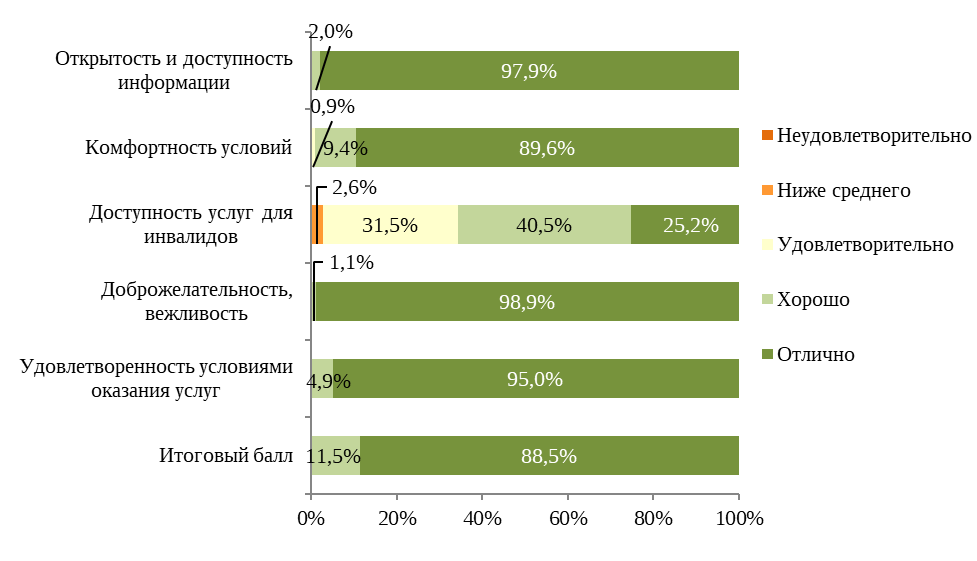 Рисунок № 1 – Оценки по пяти критериям НОК УООД по образовательным организациям в целом, %1.3.2 Итоговая оценка НОК УООД. Общеобразовательные организацииВсего процедуре НОК УООД в 2021 году подвергнуто 1037 общеобразовательных организаций. Результаты НОК УООД по итоговой оценке и пяти критериям представлены представлены ниже (таблица № 7, рисунок № 2).Таблица № 7 – Оценки по пяти критериям НОК УООД, общеобразовательные организации, кол-во организаций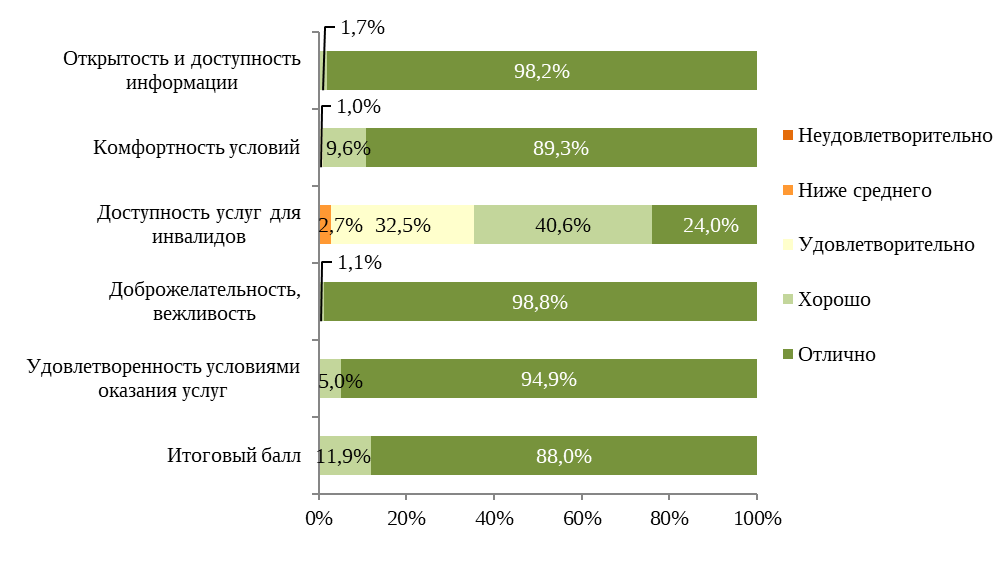 Рисунок № 2 – Оценки по пяти критериям НОК УООД по общеобразовательным организациям, %1.3.3 Итоговая оценка НОК УООД. Учреждения среднего профессионального образованияВсего процедуре НОК УООД в 2021 году подвергнуто 98 учреждений среднего профессионального образования. Результаты НОК УООД по итоговой оценке и пяти критериям представлены ниже (таблица № 8, рисунок № 3).Таблица № 8 – Оценки по пяти критериям НОК УООД, учреждения среднего профессионального образования, кол-во организаций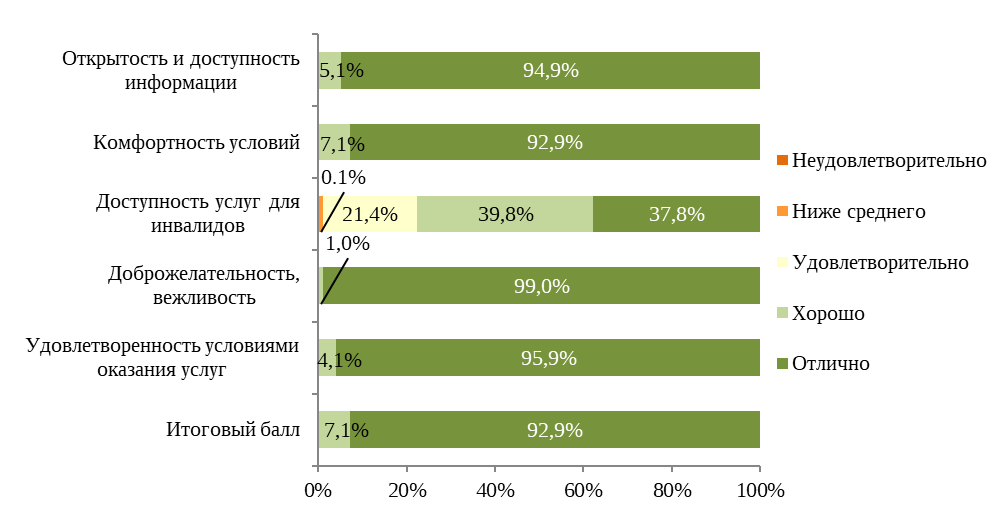 Рисунок № 3 – Оценки по пяти критериям НОК УООД по образовательным учреждениям среднего профессионального образования, %1.3.4 Итоговая оценка НОК УООД в разрезе типа населенного пункта (городской/ сельский) Всего процедуре НОК УООД в 2021 году подвергнуто 770 городских образовательных организаций и 365 сельских образовательных организаций. Результаты НОК УООД по итоговой оценке и пяти критериям представлены ниже (таблицы № 9-10, рисунки № 4-5).Таблица № 9 – Оценки по пяти критериям НОК УООД, городские образовательные организации, кол-во организацийТаблица № 10 – Оценки по пяти критериям НОК УООД, сельские образовательные организации, кол-во организаций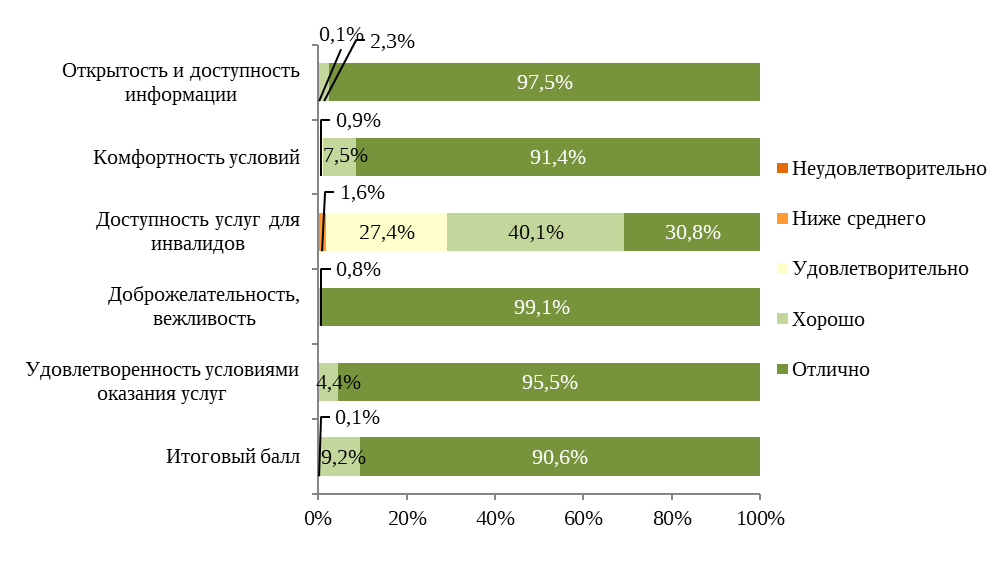 Рисунок № 4 – Оценки по пяти критериям НОК УООД, городские образовательные организации, %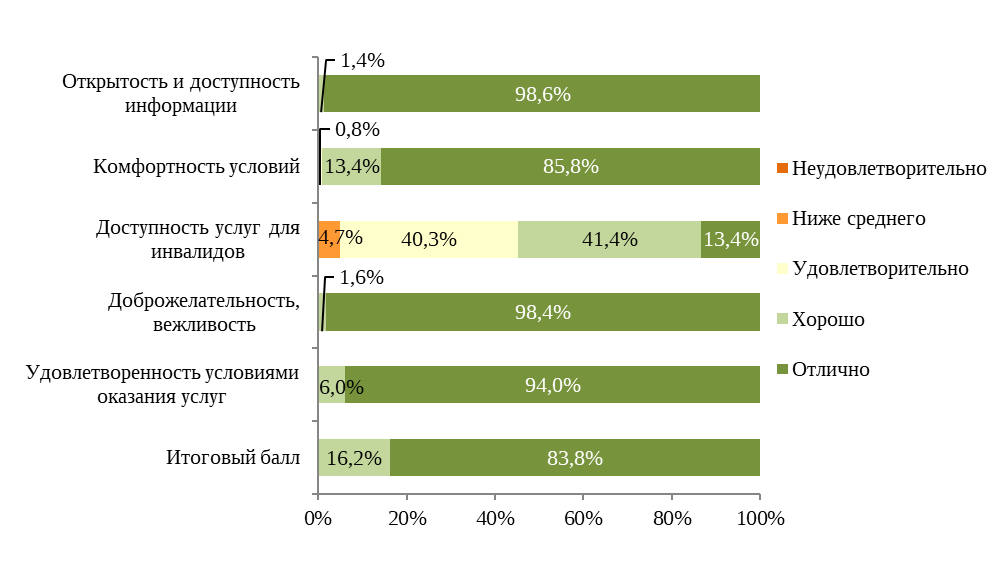 Рисунок № 5 – Оценки по пяти критериям НОК УООД, сельские образовательные организации, %1.3.5 Итоговая оценка НОК УООД. Число образовательных организаций с максимальными баллами по отдельным критериям НОК в разрезе муниципальных образований и подведомственностиАнализ данных, полученных в ходе сбора информации о качестве условий осуществления образовательной деятельности образовательных организаций, расположенными на территории Свердловской области, производился, в том числе, путем выделения организаций с максимальными баллами по отдельным критериям НОК и определение их принадлежности к муниципальным образованиям. Результаты в целом и по типам образовательных учреждений представлены ниже (таблицы № 11-12).Таблица № 11 – Число образовательных организаций с максимальными баллами по отдельным критериям НОК в разрезе муниципальных образований, количество ОУТаблица № 12 – Число образовательных организаций с максимальными баллами по отдельным критериям НОК в разрезе подведомственности, количество ОУ1.4 Динамика результатов НОК УООД 2021 года к уровню 2018 годаАнализ динамики значений исследуемых параметров и показателей НОК УООД 2021 году к уровню 2018 года не представляется возможным, так как методика независимой оценки качества условий осуществления образовательной деятельности организациями Свердловской области, реализованная в 2018 году, существенно отличалась от актуальной методики проведения независимой оценки в 2021 году, утвержденной  Приказом Министерства просвещения Российской Федерации от 13 марта 2019 года № 114 «Об утверждении показателей, характеризующих общие критерии оценки качества условий осуществления образовательной деятельности организациями, осуществляющими образовательную деятельность по основным общеобразовательным программам, образовательным программам среднего профессионального образования, основным программам профессионального обучения, дополнительным общеобразовательным программам».Прямое сравнение итогововых показателей 2021 и 2018 гг.не может быть произведено в силу следующих причин:  разное значение макксимально возможного балл (160 баллов в 2018 г. и 100 баллов в 2021 г.), разное количество критериев и разное их наполнение (показатели, включенные в каждый критерий).Анализ относительно сравнимого значения – показателя отклонения от нормативного значения итогового балла, представленного в процентах, – демонстрирует, что показатели образовательных организаций в целом улучшились в 2021 году относительно 2018 года (таблица № 13).Таблица №  – Динамика результатов НОК УООД 2021 года к уровню 2018 годаОднако, различное содержание (наполнение) критериев независимой оценки качества условий осуществления образовательной деятельности 2018 и 2021 года не позволяют делать вывод о существенном улучшении итогового показателя.2 Рейтинг образовательных организацийПолный рейтинг организаций, осуществляющих образовательную деятельность расположенными на территории Свердловской области, представлен в Приложении G. В данном отчете представлены рейтинг в целом по образовательным организациям в виде таблиц с указанием образовательных организаций, набравших по итогам НОК УООД максимальные (первые 100 организаций) и минимальные (последние 100 организаций) итоговые баллы, а также полные рейтинги по типам образовательных организаций и подведомственности организаций (в виде отдельных таблиц).2.1 Рейтинг. Образовательные учреждения в целом. Первые 100 образовательных организацийОбразовательные организации, занимающие первые 100 позиций в общем рейтинге 1135 образовательных учреждений Свердловской области, представлены ниже (таблица № 14).Таблица № 14 - Первые 100 образовательных организаций по итогам общего рейтинга НОК, баллы2.2 Рейтинг. Образовательные учреждения в целом. Последние 100 образовательных организаций100 образовательных организаций, занимающих последние позиции в общем рейтинге образовательных учреждений, представлены ниже (таблица № 15).Таблица № 15 - Последние 100 образовательных организаций по итогам общего рейтинга НОК, баллы2.3 Рейтинг. Общеобразовательные учрежденияИтоговый рейтинг 1037 общеобразовательных организаций Свердловской области по итогам НОК УООД в 2021 году представлен ниже (таблица № 16).Таблица № 16 - Рейтинг общеобразовательных организаций по итогам НОК УООД, баллы2.4 Рейтинг. Учреждения среднего профессионального образованияИтоговый рейтинг 98 учреждений среднего профессионального образования представлен ниже (таблица № 17).Таблица № 17– Рейтинг образовательных учреждений среднего профессионального образования по итогам НОК УООД, баллы2.5 Рейтинг. Государственные общеобразовательные учрежденияИтоговый рейтинг 75 государственных общеобразовательных учреждений представлен ниже (таблица№ 18).Таблица № 18– Рейтинг государственных общеобразовательных учреждений по итогам НОК УООД, баллы2.6 Рейтинг. Негосударственные общеобразовательные учрежденияИтоговый рейтинг 15 негосударственных общеобразовательных учреждений представлен ниже (таблица № 19).Таблица № 19– Рейтинг негосударственных общеобразовательных организаций по итогам НОК УООД, баллы3 Результаты НОК УООД по критериям и группам показателейВ данном отчете представлены оценки по критериям и группам показателей НОК в разрезе типов образовательных организаций. 3.1 Критерий 1. Открытость и доступность информации об образовательной организацииКритерий представлен тремя показателями:Показатель 1.1.	Соответствие информации о деятельности образовательной организации, размещенной на общедоступных информационных ресурсах, ее содержанию и порядку (форме), установленным нормативными правовыми актами (на информационных стендах в помещении образовательной организации; на официальном сайте образовательной организации в сети «Интернет»).Показатель 1.2.	Наличие на официальном сайте образовательной организации информации о дистанционных способах обратной связи и взаимодействия с получателями услуг и их функционирование (абонентского номера телефона; адреса электронной почты; электронных сервисов (для подачи электронного обращения (жалобы, предложения), получения консультации по оказываемым услугам и иных.); раздела официального сайта «Часто задаваемые вопросы»; технической возможности выражения получателем услуг мнения о качестве условий оказания услуг организацией (наличие анкеты для опроса граждан или гиперссылки на нее)).Показатель 1.3.	Доля получателей услуг, удовлетворенных открытостью, полнотой и доступностью информации о деятельности образовательной организации, размещенной на информационных стендах в помещении образовательной организации, на официальном сайте образовательной организации в сети «Интернет» (в % от общего числа опрошенных получателей услуг).3.1.1 Критерий 1. Общеобразовательные учрежденияРезультаты независимой оценки общеобразовательных учреждений в 2021 г. (всего 1037 организаций) по критерию открытости и доступности информации об образовательной организации представлены ниже (таблица № 20).Таблица № 20 - Результаты НОК УООД по общеобразовательным учреждениям по критерию 1, баллы3.1.2 Критерий 1. Учреждения среднего профессионального образованияРезультаты независимой оценки учреждений среднего профессионального образования в 2021 г. (98 организаций) по критерию открытости и доступности информации об образовательной организации представлены ниже (таблица № 21).Таблица № 21 - Результаты НОК УООД по учреждениям среднего профессионального образования по критерию 1, баллы3.2 Критерий 2. Комфортность условий предоставления услугКритерий представлен двумя показателями:Показатель 2.1.	Обеспечение в образовательной организации комфортных условий пребывания (наличие комфортной зоны отдыха (ожидания), оборудованной соответствующей мебелью, наличие и понятность навигации внутри организации, наличие и доступность питьевой воды, санитарно-гигиенических помещений, санитарное состояние помещений организации)Показатель 2.3.	Доля получателей услуг, удовлетворенных комфортностью предоставления услуг образовательной организацией (в % от общего числа опрошенных получателей услуг).3.2.1 Критерий 2. Общеобразовательные учрежденияДанные по критерию комфортности условий предоставления услуг, полученные в ходе проведения независимой оценки общеобразовательных учреждений в 2021 г., представлены ниже (таблица № 22).Таблица № 22 - Результаты НОК УООД по общеобразовательным учреждениям по критерию 2, баллы3.2.2 Критерий 2. Учреждения среднего профессионального образованияДанные по критерию комфортности условий предоставления услуг, полученные в ходе проведения независимой оценки учреждений среднего профессионального образования в 2021 г., представлены ниже (таблица № 23).Таблица № 23 - Результаты НОК УООД по учреждениям среднего профессионального образования по критерию 2, баллы3.3 Критерий 3. Доступность услуг для инвалидовКритерий представлен тремя показателями:Показатель 3.1.	Оборудование помещений образовательной организации и прилегающей к ней территории с учетом доступности для инвалидов (наличие оборудованных входных групп пандусами (подъемными платформами); наличие выделенных стоянок для автотранспортных средств инвалидов; наличие адаптированных лифтов, поручней, расширенных дверных проемов; наличие сменных кресел-колясок; наличие специально оборудованных санитарно-гигиенических помещений в организации социальной сферы).Показатель 3.2.	Обеспечение в организации социальной сферы условий доступности, позволяющих инвалидам получать услуги наравне с другими (дублирование для инвалидов по слуху и зрению звуковой и зрительной информации; дублирование надписей, знаков и иной текстовой и графической информации знаками, выполненными рельефно-точечным шрифтом Брайля; возможность предоставления инвалидам по слуху (слуху и зрению) услуг сурдопереводчика (тифлосурдопереводчика); наличие альтернативной версии официального сайта организации социальной сферы в сети «Интернет» для инвалидов по зрению; помощь, оказываемая работниками организации социальной сферы, прошедшими необходимое обучение (инструктирование) по сопровождению инвалидов в помещениях организации социальной сферы и на прилегающей территории; наличие возможности предоставления услуги в дистанционном режиме или на дому). Показатель 3.3.	Доля получателей услуг, удовлетворенных доступностью услуг для инвалидов (в % от общего числа опрошенных получателей услуг – инвалидов)3.3.1 Критерий 3. Общеобразовательные учрежденияПоказатели по критерию доступности услуг для инвалидов в 1037 общеобразовательных учреждениях Свердловской области в 2021 г. приведены ниже (таблица № 24).Таблица № 24 - Результаты НОК УООД по общеобразовательным учреждениям по критерию 3, баллы3.3.2 Критерий 3. Учреждения среднего профессионального образованияПоказатели по критерию доступности услуг для инвалидов в 98 учреждениях среднего профессионального образования Свердловской области в 2021 г. приведены ниже (таблица № 25).Таблица № 25 - Результаты НОК УООД по учреждениям среднего профессионального образования по критерию 3, баллы3.4 Критерий 4. Доброжелательность, вежливость работников образовательной организацииКритерий представлен тремя показателями:Показатель 4.1.	Доля получателей услуг, удовлетворенных доброжелательностью, вежливостью работников образовательной организации, обеспечивающих первичный контакт и информирование получателя услуги при непосредственном обращении в организацию социальной сферы (в % от общего числа опрошенных получателей услуг)Показатель 4.2.	Доля получателей услуг, удовлетворенных доброжелательностью, вежливостью работников образовательной организации, обеспечивающих непосредственное оказание услуги при обращении в организацию социальной сферы (в % от общего числа опрошенных получателей услуг)Показатель 4.3.	Доля получателей услуг, удовлетворенных доброжелательностью, вежливостью работников образовательной организации при использовании дистанционных форм взаимодействия (в % от общего числа опрошенных получателей услуг).3.4.1 Критерий 4. Общеобразовательные учрежденияРезультаты НОК УООД 2021 г. по критерию доброжелательности и вежливости работников образовательной организации в общеобразовательных учреждениях Свердловской области представлены ниже (таблица № 26).Таблица № 26 - Результаты НОК УООД по общеобразовательным учреждениям по критерию 4, баллы3.4.2 Критерий 4. Учреждения среднего профессионального образованияРезультаты НОК УООД 2021 г. по критерию доброжелательности и вежливости работников образовательной организации в учреждениях среднего профессионального образования Свердловской области представлены ниже (таблица № 27).Таблица № 27 - Результаты НОК УООД по учреждениям среднего профессионального образования по критерию 4, баллы3.5 Критерий 5. Удовлетворенность условиями оказания услугКритерий представлен тремя показателями:Показатель 5.1.	Доля получателей услуг, которые готовы рекомендовать образовательную организацию родственникам и знакомымПоказатель 5.2.	Доля получателей услуг, удовлетворенных организационными условиями предоставления услуг (графиком работы образовательной организации) (в % от общего числа опрошенных получателей услуг)Показатель 5.3.	Доля получателей услуг, удовлетворенных в целом условиями оказания услуг в образовательной организации (в % от общего числа опрошенных получателей услуг).3.5.1 Критерий 5. Общеобразовательные учрежденияРезультаты НОК УООД по критерию удовлетворенности условиями оказания услуг в общеобразовательных учреждениях Свердловской области в 2021 г. представлены ниже (таблица № 28).Таблица № 28 - Результаты НОК УООД по общеобразовательным учреждениям по критерию 5, баллы3.5.2 Критерий 5. Учреждения среднего профессионального образованияРезультаты НОК УООД по критерию удовлетворенности условиями оказания услуг в учреждениях среднего профессионального образования Свердловской области в 2021 г. представлены ниже (таблица № 29).Таблица № 29 - Результаты НОК УООД по учреждениям среднего профессионального образования по критерию 5, баллы4 Популяризация сайта bus.gov.ru на официальных сайтах образовательных организацийУровень популяризации сайта bus.gov.ru на официальных сайтах образовательных организаций оценивался по пяти показателям:Показатель 1. Наличие раздела «Независимая оценка качества оказания услуг» на официальном сайте образовательной организацииПоказатель 2. Наличие в разделе «Независимая оценка качества оказания услуг» на официальном сайте образовательной организации планов по итогам НОК в 2018 годуПоказатель 3. Наличие в разделе «Независимая оценка качества оказания услуг» на официальном сайте образовательной организации отчетов по реализации планов мероприятий по результатам НОК в 2018 году, реализованных в полном объеме (по состоянию на 31 марта 2021 года)Показатель 4. Наличие на официальном сайте образовательного учреждения гиперссылки (возможности перехода) на сайт bus.gov.ru с результатами независимой оценки качества оказания услуг образовательными организациями Показатель 5. Наличие на официальном сайте образовательного учреждения информации о модуле на сайте bus.gov.ru, на котором реализована возможность оставить отзыв гражданами о качестве услуг, предоставляемых образовательными учреждениями, с приглашением заинтересованных лиц воспользоваться предоставленным ресурсом и принять участие в оценке деятельности образовательных организаций (наличие кликабильного баннера с переходом на карточку образовательной организации сайта bus.gov.ru с возможностью оставить отзыв)Результаты представлены ниже (рисунки № 6-7).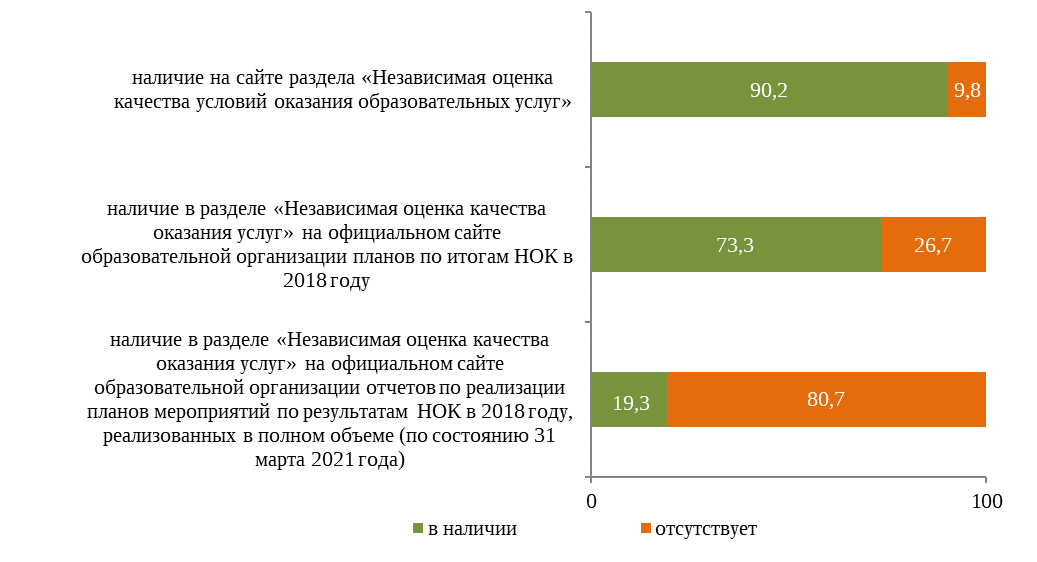 Рисунок № 6 – Популяризация сайта bus.gov.ru на официальных сайтах образовательных организаций, %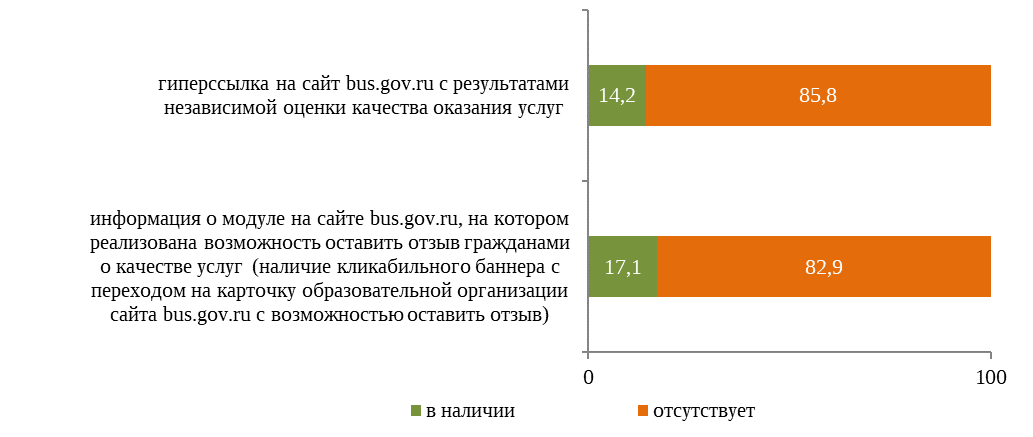 Рисунок № 7 – Популяризация сайта bus.gov.ru на официальных сайтах образовательных организаций, %5 Замечания и предложения, высказанные получателями услуг в ходе НОК УООДВ процессе сбора данных и информации в рамках НОК УООД 2021 были получены мнения получателей услуг (замечания и предложения). Их систематизация представлена ниже (рисунок № 8).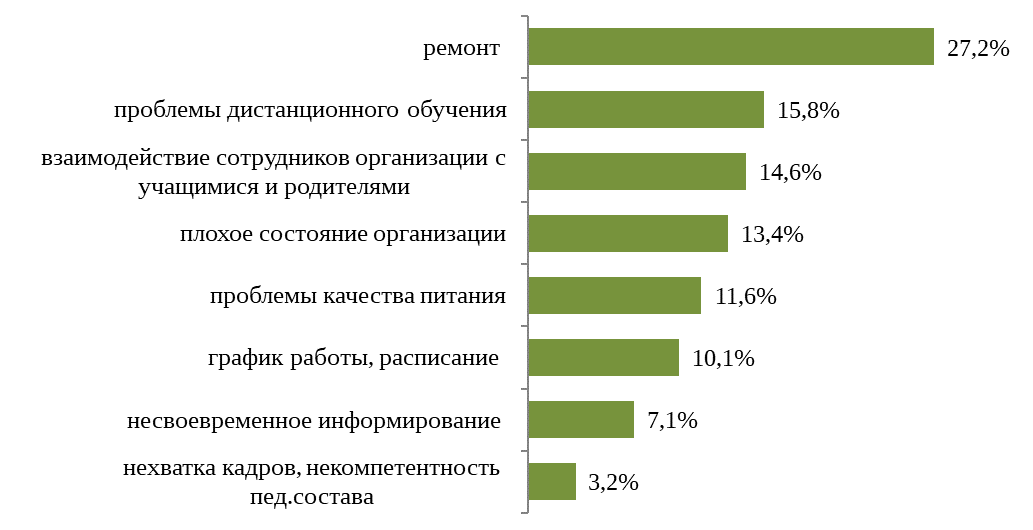 Рисунок № 8 – Замечания и предложения получателей услуг по образовательным организациям в целомПервую позицию в рейтинге замечаний и предложений, высказанных получателями услуг, занимает необходимость ремонта здания/ помещений образовательной организации (27,2% упоминаний).В тройку лидирующих замечаний также вошли:Проблемы дистанционного обучения, в целом на это указали 15,8% респондентов. Проблемы дистанционного обучения включают в первую очередь нежелание дистанта, снижение качества образования при реализации дистанционных технологий, несвоевременность действий педагогов, напр., выкладывание домашних заданий и др.;Взаимодействие сотрудников организации с учащимися и родителями (14,6% упоминаний). Получатели услуг жалуются на хамское, грубое, уничижительное отношение со стороны педагогического и обслуживающего персонала образовательных организаций.К другим замечаниям и предложениям были отнесены:Плохое состояние образовательной организации (13,4%), в т.ч. временное размещение одной организации в помещениях другой, что ведет к переполнению школы. Особенно выделяется плохое состояние санузлов и проблемы отопления (холодно, дети замерзают);Качество питания (11,6%) – еда холодная и невкусная;График работы, расписание – обучение в одну смену, режим работы (особенно начало учебы), продолжительность перемен, количество уроков в день (напр., было указано 10 уроков в день). Особенно обострилась проблема графика работы и расписания в условиях работы организаций при распространении коронавирусной инфекции, когда должны разводиться потоки. В целом на проблемы с графиком работы и расписанием указали 10,1% опрошенных;Несвоевременное информирование учащихся (7,1%) – особо актуально несвоевременное информирование об измененном расписании (напр., информация о расписании на следующий день на сайте либо не появляется совсем, либо появляется ночью). В этот же класс проблем были отнесены проблемы с сайтами организаций – несвоевременное обновление информации, наичие двух функционирующих сайтов у одной организации одновременно (непонятно, на каком из них появится необходимая информация) и др (для части организаций);Нехватка кадров, некомпетентность педагогического состава (3,2% упоминаний).6 Систематизация основных проблем деятельности образовательных организаций, выявленных в ходе независимой оценки качестваОсновными недостатками образовательных организаций, принявших участие в независимой оценке качества условий осуществления образовательной деятельности образовательными организациями, расположенными на территории Свердловской области, являются: предоставление организациями не в полной мере условий доступности, позволяющих инвалидам и лицам с ограниченными возможностями здоровья получать услуги наравне с другими;недостаточный уровень оборудованности помещений образовательных организаций и прилегающих к ним территорий с учетом доступности для инвалидов и лиц с ограниченными возможностями здоровья;недостаточная степень обеспечения условий комфортности осуществления образовательной деятельности (для части организаций);информация об образовательной организации, размещенной на общедоступных ресурсах (стендах, официальном сайте), не соответствует требованиям, установленным нормативно-правовыми актами (для части организаций);функционирование официальных сайтов в недостаточной степени стабильно и/ или доступно – сайты периодически и/ или длительно недоступны из-за смены или неоплаченности доменов, а также сайты организаций не соответствуют стандартам безопасности, о чем уведомляют интернет-браузеры, предотвращая загрузку сайтов (для части организаций);наличие орфографических и стилистических ошибок на сайтах образовательных учреждений (для части организаций);отсутствие вежливости, доброжелательности отдельных сотрудников при первичном контакте при личных обращениях, дистанционном взаимодействии по телефону, электронной почте (для части образовательных учреждений);недостаточный уровень популяризации сайта bus.gov.ru:название раздела «Независимая оценка качества оказания услуг» на официальном сайте образовательной организации не соответствует требованиям, установленным нормативно-правовыми актами (для части организаций), имеет вид аббревиатур или указание на другой тип независимой оценки (Примеры: Независимая оценка качества образования, Оценка качества, Независимая оценка качества образовательной деятельности, НСОКО, НОК, НОКО, Мониторинг НОК УООД-2021 для родителей); раздел «Независимая оценка качества оказания услуг» на официальном сайте образовательной организации доступен только по баннеру «Независимая оценка», не представлен в иерархической структуре разделов сайта, либо размещен на 3-м- 4-м уровне вложений в других разделах сайта (примеры разделов: Родителям; Жизнь школы; Инновационные проекты и площадки; Мероприятия по оценке качества подготовки обучающихся) (для части организаций);отсутствие в разделе «Независимая оценка качества оказания услуг» на официальном сайте образовательной организации отчетов по реализации планов мероприятий по результатам НОК в 2018 году, реализованных в полном объеме (по состоянию 31 марта 2021 года);отсутствие гиперссылки (возможности перехода) на сайт bus.gov.ru с результатами независимой оценки качества оказания услуг образовательными организациями либо наличие устаревшей/ неактуальной ссылки на требуемую страницу bus.gov.ru или ссылки, ведущей на главную страницу bus.gov.ru, что является недостаточным);отсутствие информации о модуле на сайте bus.gov.ru, на котором реализована возможность оставить отзыв гражданами о качестве услуг, предоставляемых образовательными учреждениями, с приглашением заинтересованных лиц воспользоваться предоставленным ресурсом и принять участие в оценке деятельности образовательных организаций (наличие кликабильного баннера с переходом на карточку образовательной организации сайта bus.gov.ru с возможностью оставить отзыв), размещены либо неактуальные ссылки на карточку организации на сайте bus.gov.ru или указаны ссылки, ведущие на главную страницу bus.gov.ru, что является недостаточным, или в тексте ссылки отсутствует приглашение оставить отзыв организации на сайте bus.gov.ru.7 Систематизация выявленных проблем деятельности образовательных организаций, расположенных на территории муниципального образования в разрезе муниципального образованияАлапаевское МОВ рейтинге среди всех муниципальных образований Свердловской области Алапаевское МО занимает 16 место.Среднее значение баллов по критериям НОК-2021:Открытость и доступность информации об организации – 92,11 баллов;Комфортность условий предоставления услуг – 94,37 баллов;Доступность услуг для инвалидов – 65,71 баллов;Доброжелательность, вежливость работников организации – 94,96 баллов;Удовлетворенность условиями оказания услуг – 93,69 баллов.На территории муниципального образования опрошено 2267 респондентов (обучающихся и их родителей/ законных представителей). Итоговый интегральный показатель по результатам НОК-2021 составил 88,17 баллов (из 100 максимально возможных). Отклонение от нормативного показателя – 11,83%. В 2018 году интегральный показатель составлял 114,89 баллов (из 160 максимально возможных), отклонение от нормативного показателя - 28,19%.Основные недостатки, выявленные в муниципальном образовании Алапаевское МО: На стендах образовательных организаций  отсутствует или представлена не в полном объеме следующая информация:Документ о порядке оказания платных образовательных услуг, в том числе образец договора об оказании платных образовательных услуг, документ об утверждении стоимости обучения по каждой образовательной программе;На официальных сайтах образовательных организаций муниципалитета не размещена/ размещена не в полном объеме/размещена не актуальная следующая информация:Информация о структуре и об органах управления образовательной организации (в том числе: наименование структурных подразделений (органов управления); фамилии, имена, отчества и должности руководителей структурных подразделений; места нахождения структурных подразделений; адреса официальных сайтов в сети «Интернет» структурных подразделений (при наличии); адреса электронной почты структурных подразделений (при наличии);Сведения о наличии положений о структурных подразделениях (об органах управления) с приложением копий указанных положений (при их наличии);План финансово-хозяйственной деятельности образовательной организации, утвержденного в установленном законодательством Российской Федерации порядке, или бюджетные сметы образовательной организации;Документ о порядке оказания платных образовательных услуг, в том числе образец договора об оказании платных образовательных услуг, документ об утверждении стоимости обучения по каждой образовательной программе;Информация о реализуемых уровнях образования;Информация о формах обучения;Аннотации к рабочим программам дисциплин (по каждой дисциплине в составе образовательной программы) с приложением их копий (при наличии);Информация о методических и иных документах, разработанных образовательной организацией для обеспечения образовательного процесса;Информация об использовании при реализации указанных образовательных программ электронного обучения и дистанционных образовательных технологий;Информация о численности обучающихся по реализуемым образовательным программам за счет бюджетных ассигнований федерального бюджета, бюджетов субъектов Российской Федерации, местных бюджетов и по договорам об образовании за счет средств физических и (или) юридических лиц; о численности обучающихся, являющихся иностранными гражданами; о языках, на которых осуществляется образование (обучение); о заключенных и планируемых к заключению договорах с иностранными и (или) международными организациями по вопросам образования и науки;Информация о направлениях и результатах научной (научно-исследовательской) деятельности и научно-исследовательской базе для ее осуществления (для образовательных организаций высшего образования и организаций дополнительного профессионального образования);Информация о местах осуществления образовательной деятельности, включая места, не указываемые в соответствии с Федеральным законом № 273-ФЗ в приложении к лицензии на осуществление образовательной деятельности, в том числе: места осуществления образовательной деятельности по дополнительным профессиональным программам; места осуществления образовательной деятельности по основным программам профессионального обучения; места осуществления образовательной деятельности при использовании сетевой формы реализации образовательных программ; места проведения практики; места проведения практической подготовки обучающихся; места проведения государственной итоговой аттестации;Информация о материально-техническом обеспечении образовательной деятельности (в том числе: наличие оборудованных учебных кабинетов, объектов для проведения практических занятий, библиотек, объектов спорта, средств обучения и воспитания), в том числе приспособленных для использования инвалидами и лицами с ОВЗ;Информация об объеме образовательной деятельности, финансовое обеспечение которой осуществляется за счет бюджетных ассигнований федерального бюджета, бюджетов субъектов Российской Федерации, местных бюджетов, по договорам об образовании за счет средств физических и (или) юридических лиц;Информация о поступлении финансовых и материальных средств и об их расходовании по итогам финансового года;Информация о количестве вакантных мест для приема (перевода) по каждой образовательной программе, профессии, специальности, направлению подготовки (на места, финансируемые за счет бюджетных ассигнований федерального бюджета, бюджетов субъектов Российской Федерации, местных бюджетов, по договорам об образовании за счет средств физических и (или) юридических лиц).На официальных сайтах образовательных организаций отсутствуют следуюшие дистанционные способы взаимодействия с получателями услуг:раздел «Часто задаваемые вопросы»;анкета для опроса граждан или гиперссылка на нее (не обеспечена техническая возможность выражения участниками образовательных отношений мнения о качестве оказания услуг).Зафиксирован недостаточный уровень популяризации bus.gov.ru на официальных сайтах образовательных организаций муниципалитета, в частности:В разделе «Независимая оценка качества оказания услуг» на официальных сайтах образовательных организаций отсутствуют планы по устранению недостатков по итогам НОК в 2018 году;В разделе «Независимая оценка качества оказания услуг» на официальных сайтах образовательных организаций отсутствуют/ не актуальны отчеты по реализации планов мероприятий по результатам НОК в 2018 году, реализованных в полном объеме (по состоянию 31 марта 2021 года);Отсутствует/ не актуальна гиперссылка на сайт bus.gov.ru с результатами независимой оценки качества оказания услуг образовательными организациями;На официальных сайтах образовательных учреждений отсутствует информации о модуле на сайте bus.gov.ru, на котором реализована возможность оставить отзыв гражданами о качестве услуг, предоставляемых образовательными учреждениями, с приглашением заинтересованных лиц воспользоваться предоставленным ресурсом и принять участие в оценке деятельности образовательных организаций (отсутствует/ не актуален кликабильный баннер с переходом на карточку образовательной организации сайта bus.gov.ru с возможностью оставить отзыв).Получатели услуг не в полной мере удовлетворены комфортностью условий осуществления образовательной деятельностиПомещения и территория организаций муниципального образования не оборудованы в должной степени с учетом доступности услуг для инвалидов:не все входные группы организаций оборудованы пандусами/подъемными платформами;не все организации муниципалитета имеют выделенные стоянки для автотранспортных средств инвалидов;не все организации имеют в наличии сменные кресла-коляски;не все организации муниципалитета имеют специально оборудованные санитарно-гигиенические помещения в организации;В образовательных организациях не в полной мере созданы условия доступности, позволяющие инвалидам получать услуги наравне с другими, в частности отсутствуют:дублирование для инвалидов по слуху и зрению звуковой и зрительной информации;дублирование надписей, знаков и иной текстовой и графической информации знаками, выполненными рельефно-точечным шрифтом Брайля;предоставление возможности инвалидам по слуху (слуху и зрению) услуг сурдопереводчика (тифлосурдопереводчика);альтернативная версия официального сайта организации в сети Интернет для инвалидов по зрению;помощь, оказываемая работниками организации, прошедшими необходимое обучение (инструктирование) (возможность сопровождения работниками организации);Получатели услуг с ограниченными возможностями здоровья не в полной мере удовлетворены созданными условиями получения услуг и оборудованностью помещений и территории организацииВ образовательных организациях в недостаточной мере обеспечена доброжелательность и вежливость работниковВ образовательных организациях не созданы в достаточном объеме условия для готовности получателей рекомендовать организациюОрганизационные условия оказания услуг в образовательных учреждениях (график работы) скорее не удовлетворяют получателей услугАртемовский ГОВ рейтинге среди всех муниципальных образований Свердловской области Артемовский ГО занимает 23 место.Среднее значение баллов по критериям НОК-2021:Открытость и доступность информации об организации – 90,85 баллов;Комфортность условий предоставления услуг – 91,79 баллов;Доступность услуг для инвалидов – 69,52 баллов;Доброжелательность, вежливость работников организации – 92,84 баллов;Удовлетворенность условиями оказания услуг – 91,76 баллов.На территории муниципального образования опрошено 4429 респондентов (обучающихся и их родителей/ законных представителей). Итоговый интегральный показатель по результатам НОК-2021 составил 87,35 баллов (из 100 максимально возможных). Отклонение от нормативного показателя – 12,65%. В 2018 году интегральный показатель составлял 113,62 баллов (из 160 максимально возможных), отклонение от нормативного показателя - 28,99%.Основные недостатки, выявленные в муниципальном образовании Артемовский ГО: На стендах образовательных организаций  отсутствует или представлена не в полном объеме следующая информация:Документ о порядке оказания платных образовательных услуг, в том числе образец договора об оказании платных образовательных услуг, документ об утверждении стоимости обучения по каждой образовательной программе;На официальных сайтах образовательных организаций муниципалитета не размещена/ размещена не в полном объеме/размещена не актуальная следующая информация:Информация о структуре и об органах управления образовательной организации (в том числе: наименование структурных подразделений (органов управления); фамилии, имена, отчества и должности руководителей структурных подразделений; места нахождения структурных подразделений; адреса официальных сайтов в сети «Интернет» структурных подразделений (при наличии); адреса электронной почты структурных подразделений (при наличии);Сведения о наличии положений о структурных подразделениях (об органах управления) с приложением копий указанных положений (при их наличии);Информация о реализуемых уровнях образования;Информация об использовании при реализации указанных образовательных программ электронного обучения и дистанционных образовательных технологий;Информация о численности обучающихся по реализуемым образовательным программам за счет бюджетных ассигнований федерального бюджета, бюджетов субъектов Российской Федерации, местных бюджетов и по договорам об образовании за счет средств физических и (или) юридических лиц; о численности обучающихся, являющихся иностранными гражданами; о языках, на которых осуществляется образование (обучение); о заключенных и планируемых к заключению договорах с иностранными и (или) международными организациями по вопросам образования и науки;Информация о направлениях и результатах научной (научно-исследовательской) деятельности и научно-исследовательской базе для ее осуществления (для образовательных организаций высшего образования и организаций дополнительного профессионального образования);Информация о результатах приема по каждой профессии, специальности среднего профессионального образования (при наличии вступительных испытаний), каждому направлению подготовки или специальности высшего образования с различными условиями приема (на места, финансируемые за счет бюджетных ассигнований федерального бюджета, бюджетов субъектов Российской Федерации, местных бюджетов и по договорам об образовании за счет средств физических и (или) юридических лиц) с указанием средней суммы набранных баллов по всем вступительным испытаниям, а также о результатах перевода, восстановления и отчисления;Информация о местах осуществления образовательной деятельности, включая места, не указываемые в соответствии с Федеральным законом № 273-ФЗ в приложении к лицензии на осуществление образовательной деятельности, в том числе: места осуществления образовательной деятельности по дополнительным профессиональным программам; места осуществления образовательной деятельности по основным программам профессионального обучения; места осуществления образовательной деятельности при использовании сетевой формы реализации образовательных программ; места проведения практики; места проведения практической подготовки обучающихся; места проведения государственной итоговой аттестации;Информация о материально-техническом обеспечении образовательной деятельности (в том числе: наличие оборудованных учебных кабинетов, объектов для проведения практических занятий, библиотек, объектов спорта, средств обучения и воспитания), в том числе приспособленных для использования инвалидами и лицами с ОВЗ;Информация о наличии специальных технических средств обучения коллективного и индивидуального пользования для инвалидов и лиц с ограниченными возможностями здоровья;Информация об объеме образовательной деятельности, финансовое обеспечение которой осуществляется за счет бюджетных ассигнований федерального бюджета, бюджетов субъектов Российской Федерации, местных бюджетов, по договорам об образовании за счет средств физических и (или) юридических лиц;Информация о поступлении финансовых и материальных средств и об их расходовании по итогам финансового года;Информация о количестве вакантных мест для приема (перевода) по каждой образовательной программе, профессии, специальности, направлению подготовки (на места, финансируемые за счет бюджетных ассигнований федерального бюджета, бюджетов субъектов Российской Федерации, местных бюджетов, по договорам об образовании за счет средств физических и (или) юридических лиц).На официальных сайтах образовательных организаций отсутствуют следуюшие дистанционные способы взаимодействия с получателями услуг:раздел «Часто задаваемые вопросы»;анкета для опроса граждан или гиперссылка на нее (не обеспечена техническая возможность выражения участниками образовательных отношений мнения о качестве оказания услуг).Зафиксирован недостаточный уровень популяризации bus.gov.ru на официальных сайтах образовательных организаций муниципалитета, в частности:Отсутствует раздел «Независимая оценка качества оказания услуг» на официальных сайтах образовательных организаций;В разделе «Независимая оценка качества оказания услуг» на официальных сайтах образовательных организаций отсутствуют планы по устранению недостатков по итогам НОК в 2018 году;В разделе «Независимая оценка качества оказания услуг» на официальных сайтах образовательных организаций отсутствуют/ не актуальны отчеты по реализации планов мероприятий по результатам НОК в 2018 году, реализованных в полном объеме (по состоянию 31 марта 2021 года);Отсутствует/ не актуальна гиперссылка на сайт bus.gov.ru с результатами независимой оценки качества оказания услуг образовательными организациями;На официальных сайтах образовательных учреждений отсутствует информации о модуле на сайте bus.gov.ru, на котором реализована возможность оставить отзыв гражданами о качестве услуг, предоставляемых образовательными учреждениями, с приглашением заинтересованных лиц воспользоваться предоставленным ресурсом и принять участие в оценке деятельности образовательных организаций (отсутствует/ не актуален кликабильный баннер с переходом на карточку образовательной организации сайта bus.gov.ru с возможностью оставить отзыв).Получатели услуг не в полной мере удовлетворены комфортностью условий осуществления образовательной деятельностиПомещения и территория организаций муниципального образования не оборудованы в должной степени с учетом доступности услуг для инвалидов:не все входные группы организаций оборудованы пандусами/подъемными платформами;не все организации муниципалитета имеют выделенные стоянки для автотранспортных средств инвалидов;не все организации муниципалитета оборудованы адаптированными лифтами, поручнями,  или имеют расширенные дверные проемы;не все организации имеют в наличии сменные кресла-коляски;не все организации муниципалитета имеют специально оборудованные санитарно-гигиенические помещения в организации;В образовательных организациях не в полной мере созданы условия доступности, позволяющие инвалидам получать услуги наравне с другими, в частности отсутствуют:дублирование надписей, знаков и иной текстовой и графической информации знаками, выполненными рельефно-точечным шрифтом Брайля;предоставление возможности инвалидам по слуху (слуху и зрению) услуг сурдопереводчика (тифлосурдопереводчика);альтернативная версия официального сайта организации в сети Интернет  для инвалидов по зрению;помощь, оказываемая работниками организации, прошедшими необходимое обучение (инструктирование) (возможность сопровождения работниками организации);возможность предоставления образовательных услуг в дистанционном режиме или на дому.Получатели услуг с ограниченными возможностями здоровья не в полной мере удовлетворены созданными условиями получения услуг и оборудованностью помещений и территории организацииВ образовательных организациях в недостаточной мере обеспечена доброжелательность и вежливость работниковВ образовательных организациях не созданы в достаточном объеме условия для готовности получателей рекомендовать организациюОрганизационные условия оказания услуг в образовательных учреждениях (график работы) скорее не удовлетворяют получателей услугАртинский ГОВ рейтинге среди всех муниципальных образований Свердловской области Артинский ГО занимает 5 место.Среднее значение баллов по критериям НОК-2021:Открытость и доступность информации об организации – 93,57 баллов;Комфортность условий предоставления услуг – 92,41 баллов;Доступность услуг для инвалидов – 82,85 баллов;Доброжелательность, вежливость работников организации – 93,59 баллов;Удовлетворенность условиями оказания услуг – 90,64 баллов.На территории муниципального образования опрошено 2214 респондентов (обучающихся и их родителей/ законных представителей). Итоговый интегральный показатель по результатам НОК-2021 составил 90,61 баллов (из 100 максимально возможных). Отклонение от нормативного показателя – 9,39%. В 2018 году интегральный показатель составлял 117,37 баллов (из 160 максимально возможных), отклонение от нормативного показателя - 26,64%.Основные недостатки, выявленные в муниципальном образовании Артинский ГО: На официальных сайтах образовательных организаций муниципалитета не размещена/ размещена не в полном объеме/размещена не актуальная следующая информация:Информация о структуре и об органах управления образовательной организации (в том числе: наименование структурных подразделений (органов управления); фамилии, имена, отчества и должности руководителей структурных подразделений; места нахождения структурных подразделений; адреса официальных сайтов в сети «Интернет» структурных подразделений (при наличии); адреса электронной почты структурных подразделений (при наличии);Информация о реализуемых уровнях образования;Аннотации к рабочим программам дисциплин (по каждой дисциплине в составе образовательной программы) с приложением их копий (при наличии);Информация об использовании при реализации указанных образовательных программ электронного обучения и дистанционных образовательных технологий;Информация о численности обучающихся по реализуемым образовательным программам за счет бюджетных ассигнований федерального бюджета, бюджетов субъектов Российской Федерации, местных бюджетов и по договорам об образовании за счет средств физических и (или) юридических лиц; о численности обучающихся, являющихся иностранными гражданами; о языках, на которых осуществляется образование (обучение); о заключенных и планируемых к заключению договорах с иностранными и (или) международными организациями по вопросам образования и науки;Информация о направлениях и результатах научной (научно-исследовательской) деятельности и научно-исследовательской базе для ее осуществления (для образовательных организаций высшего образования и организаций дополнительного профессионального образования);Информация о результатах приема по каждой профессии, специальности среднего профессионального образования (при наличии вступительных испытаний), каждому направлению подготовки или специальности высшего образования с различными условиями приема (на места, финансируемые за счет бюджетных ассигнований федерального бюджета, бюджетов субъектов Российской Федерации, местных бюджетов и по договорам об образовании за счет средств физических и (или) юридических лиц) с указанием средней суммы набранных баллов по всем вступительным испытаниям, а также о результатах перевода, восстановления и отчисления;Информация о местах осуществления образовательной деятельности, включая места, не указываемые в соответствии с Федеральным законом № 273-ФЗ в приложении к лицензии на осуществление образовательной деятельности, в том числе: места осуществления образовательной деятельности по дополнительным профессиональным программам; места осуществления образовательной деятельности по основным программам профессионального обучения; места осуществления образовательной деятельности при использовании сетевой формы реализации образовательных программ; места проведения практики; места проведения практической подготовки обучающихся; места проведения государственной итоговой аттестации;Информация о трудоустройстве выпускников (только для СПО);Информация об объеме образовательной деятельности, финансовое обеспечение которой осуществляется за счет бюджетных ассигнований федерального бюджета, бюджетов субъектов Российской Федерации, местных бюджетов, по договорам об образовании за счет средств физических и (или) юридических лиц;Информация о поступлении финансовых и материальных средств и об их расходовании по итогам финансового года;Информация о количестве вакантных мест для приема (перевода) по каждой образовательной программе, профессии, специальности, направлению подготовки (на места, финансируемые за счет бюджетных ассигнований федерального бюджета, бюджетов субъектов Российской Федерации, местных бюджетов, по договорам об образовании за счет средств физических и (или) юридических лиц).На официальных сайтах образовательных организаций отсутствуют следуюшие дистанционные способы взаимодействия с получателями услуг:раздел «Часто задаваемые вопросы»;анкета для опроса граждан или гиперссылка на нее (не обеспечена техническая возможность выражения участниками образовательных отношений мнения о качестве оказания услуг).Зафиксирован недостаточный уровень популяризации bus.gov.ru на официальных сайтах образовательных организаций муниципалитета, в частности:В разделе «Независимая оценка качества оказания услуг» на официальных сайтах образовательных организаций отсутствуют планы по устранению недостатков по итогам НОК в 2018 году;В разделе «Независимая оценка качества оказания услуг» на официальных сайтах образовательных организаций отсутствуют/ не актуальны отчеты по реализации планов мероприятий по результатам НОК в 2018 году, реализованных в полном объеме (по состоянию 31 марта 2021 года);Отсутствует/ не актуальна гиперссылка на сайт bus.gov.ru с результатами независимой оценки качества оказания услуг образовательными организациями;На официальных сайтах образовательных учреждений отсутствует информации о модуле на сайте bus.gov.ru, на котором реализована возможность оставить отзыв гражданами о качестве услуг, предоставляемых образовательными учреждениями, с приглашением заинтересованных лиц воспользоваться предоставленным ресурсом и принять участие в оценке деятельности образовательных организаций (отсутствует/ не актуален кликабильный баннер с переходом на карточку образовательной организации сайта bus.gov.ru с возможностью оставить отзыв).Помещения и территория организаций муниципального образования не оборудованы в должной степени с учетом доступности услуг для инвалидов:не все входные группы организаций оборудованы пандусами/подъемными платформами;не все организации муниципалитета имеют выделенные стоянки для автотранспортных средств инвалидов;не все организации муниципалитета оборудованы адаптированными лифтами, поручнями,  или имеют расширенные дверные проемы;не все организации имеют в наличии сменные кресла-коляски;не все организации муниципалитета имеют специально оборудованные санитарно-гигиенические помещения в организации;В образовательных организациях не в полной мере созданы условия доступности, позволяющие инвалидам получать услуги наравне с другими, в частности отсутствуют:дублирование для инвалидов по слуху и зрению звуковой и зрительной информации;предоставление возможности инвалидам по слуху (слуху и зрению) услуг сурдопереводчика (тифлосурдопереводчика);помощь, оказываемая работниками организации, прошедшими необходимое обучение (инструктирование) (возможность сопровождения работниками организации);Получатели услуг с ограниченными возможностями здоровья не в полной мере удовлетворены созданными условиями получения услуг и оборудованностью помещений и территории организацииВ образовательных организациях в недостаточной мере обеспечена доброжелательность и вежливость работниковВ образовательных организациях не созданы условия для готовности получателей рекомендовать организациюОрганизационные условия оказания услуг в образовательных учреждениях (график работы) не удовлетворяют получателей услугАчитский ГОВ рейтинге среди всех муниципальных образований Свердловской области Ачитский ГО занимает 37 место.Среднее значение баллов по критериям НОК-2021:Открытость и доступность информации об организации – 91,44 баллов;Комфортность условий предоставления услуг – 90,65 баллов;Доступность услуг для инвалидов – 61,98 баллов;Доброжелательность, вежливость работников организации – 95,08 баллов;Удовлетворенность условиями оказания услуг – 93,57 баллов.На территории муниципального образования опрошено 1256 респондентов (обучающихся и их родителей/ законных представителей). Итоговый интегральный показатель по результатам НОК-2021 составил 86,54 баллов (из 100 максимально возможных). Отклонение от нормативного показателя – 13,46%. В 2018 году интегральный показатель составлял 112,36 баллов (из 160 максимально возможных), отклонение от нормативного показателя - 29,78%.Основные недостатки, выявленные в муниципальном образовании Ачитский ГО: На официальных сайтах образовательных организаций муниципалитета не размещена/ размещена не в полном объеме/размещена не актуальная следующая информация:Информация о структуре и об органах управления образовательной организации (в том числе: наименование структурных подразделений (органов управления); фамилии, имена, отчества и должности руководителей структурных подразделений; места нахождения структурных подразделений; адреса официальных сайтов в сети «Интернет» структурных подразделений (при наличии); адреса электронной почты структурных подразделений (при наличии);Сведения о наличии положений о структурных подразделениях (об органах управления) с приложением копий указанных положений (при их наличии);План финансово-хозяйственной деятельности образовательной организации, утвержденного в установленном законодательством Российской Федерации порядке, или бюджетные сметы образовательной организации;Отчет о результатах самообследования;Информация о сроке действия государственной аккредитации образовательных программ (при наличии государственной аккредитации);Аннотации к рабочим программам дисциплин (по каждой дисциплине в составе образовательной программы) с приложением их копий (при наличии);Информация о методических и иных документах, разработанных образовательной организацией для обеспечения образовательного процесса;Информация об использовании при реализации указанных образовательных программ электронного обучения и дистанционных образовательных технологий;Информация о персональном составе педагогических работников с указанием уровня образования, квалификации и опыта работы, в том числе: фамилия, имя, отчество (при наличии) работника; занимаемая должность (должности); преподаваемые дисциплины; ученая степень (при наличии); ученое звание (при наличии); наименование направления подготовки и (или) специальности; данные о повышении квалификации и (или) профессиональной переподготовке (при наличии); общий стаж работы; стаж работы по специальности;Информация о материально-техническом обеспечении образовательной деятельности (в том числе: наличие оборудованных учебных кабинетов, объектов для проведения практических занятий, библиотек, объектов спорта, средств обучения и воспитания), в том числе приспособленных для использования инвалидами и лицами с ОВЗ;Информация о наличии специальных технических средств обучения коллективного и индивидуального пользования для инвалидов и лиц с ограниченными возможностями здоровья;Информация об объеме образовательной деятельности, финансовое обеспечение которой осуществляется за счет бюджетных ассигнований федерального бюджета, бюджетов субъектов Российской Федерации, местных бюджетов, по договорам об образовании за счет средств физических и (или) юридических лиц;Информация о поступлении финансовых и материальных средств и об их расходовании по итогам финансового года;Информация о количестве вакантных мест для приема (перевода) по каждой образовательной программе, профессии, специальности, направлению подготовки (на места, финансируемые за счет бюджетных ассигнований федерального бюджета, бюджетов субъектов Российской Федерации, местных бюджетов, по договорам об образовании за счет средств физических и (или) юридических лиц).На официальных сайтах образовательных организаций отсутствуют следуюшие дистанционные способы взаимодействия с получателями услуг:раздел «Часто задаваемые вопросы»;анкета для опроса граждан или гиперссылка на нее (не обеспечена техническая возможность выражения участниками образовательных отношений мнения о качестве оказания услуг).Зафиксирован недостаточный уровень популяризации bus.gov.ru на официальных сайтах образовательных организаций муниципалитета, в частности:Отсутствует раздел «Независимая оценка качества оказания услуг» на официальных сайтах образовательных организаций;В разделе «Независимая оценка качества оказания услуг» на официальных сайтах образовательных организаций отсутствуют/ не актуальны отчеты по реализации планов мероприятий по результатам НОК в 2018 году, реализованных в полном объеме (по состоянию 31 марта 2021 года);Отсутствует/ не актуальна гиперссылка на сайт bus.gov.ru с результатами независимой оценки качества оказания услуг образовательными организациями;На официальных сайтах образовательных учреждений отсутствует информации о модуле на сайте bus.gov.ru, на котором реализована возможность оставить отзыв гражданами о качестве услуг, предоставляемых образовательными учреждениями, с приглашением заинтересованных лиц воспользоваться предоставленным ресурсом и принять участие в оценке деятельности образовательных организаций (отсутствует/ не актуален кликабильный баннер с переходом на карточку образовательной организации сайта bus.gov.ru с возможностью оставить отзыв).Получатели услуг не в полной мере удовлетворены комфортностью условий осуществления образовательной деятельностиПомещения и территория организаций муниципального образования не оборудованы в должной степени с учетом доступности услуг для инвалидов:не все входные группы организаций оборудованы пандусами/подъемными платформами;не все организации муниципалитета имеют выделенные стоянки для автотранспортных средств инвалидов;не все организации муниципалитета оборудованы адаптированными лифтами, поручнями,  или имеют расширенные дверные проемы;не все организации имеют в наличии сменные кресла-коляски;не все организации муниципалитета имеют специально оборудованные санитарно-гигиенические помещения в организации;В образовательных организациях не в полной мере созданы условия доступности, позволяющие инвалидам получать услуги наравне с другими, в частности отсутствуют:дублирование для инвалидов по слуху и зрению звуковой и зрительной информации;дублирование надписей, знаков и иной текстовой и графической информации знаками, выполненными рельефно-точечным шрифтом Брайля;предоставление возможности инвалидам по слуху (слуху и зрению) услуг сурдопереводчика (тифлосурдопереводчика);альтернативная версия официального сайта организации в сети Интернет  для инвалидов по зрению;помощь, оказываемая работниками организации, прошедшими необходимое обучение (инструктирование) (возможность сопровождения работниками организации);возможность предоставления образовательных услуг в дистанционном режиме или на дому.Получатели услуг с ограниченными возможностями здоровья не в полной мере удовлетворены созданными условиями получения услуг и оборудованностью помещений и территории организацииВ образовательных организациях в недостаточной мере обеспечена доброжелательность и вежливость работниковВ образовательных организациях не созданы в достаточном объеме условия для готовности получателей рекомендовать организациюОрганизационные условия оказания услуг в образовательных учреждениях (график работы) скорее не удовлетворяют получателей услугБайкаловский МРВ рейтинге среди всех муниципальных образований Свердловской области Байкаловский МР занимает 9 место.Среднее значение баллов по критериям НОК-2021:Открытость и доступность информации об организации – 94,92 баллов;Комфортность условий предоставления услуг – 87,29 баллов;Доступность услуг для инвалидов – 80,43 баллов;Доброжелательность, вежливость работников организации – 92,83 баллов;Удовлетворенность условиями оказания услуг – 92,6 баллов.На территории муниципального образования опрошено 1179 респондентов (обучающихся и их родителей/ законных представителей). Итоговый интегральный показатель по результатам НОК-2021 составил 89,62 баллов (из 100 максимально возможных). Отклонение от нормативного показателя – 10,38%. В 2018 году интегральный показатель составлял 107,17 баллов (из 160 максимально возможных), отклонение от нормативного показателя - 33,02%.Основные недостатки, выявленные в муниципальном образовании Байкаловский МР: На официальных сайтах образовательных организаций муниципалитета не размещена/ размещена не в полном объеме/размещена не актуальная следующая информация:Информация о структуре и об органах управления образовательной организации (в том числе: наименование структурных подразделений (органов управления); фамилии, имена, отчества и должности руководителей структурных подразделений; места нахождения структурных подразделений; адреса официальных сайтов в сети «Интернет» структурных подразделений (при наличии); адреса электронной почты структурных подразделений (при наличии);Сведения о наличии положений о структурных подразделениях (об органах управления) с приложением копий указанных положений (при их наличии);План финансово-хозяйственной деятельности образовательной организации, утвержденного в установленном законодательством Российской Федерации порядке, или бюджетные сметы образовательной организации;Документ о порядке оказания платных образовательных услуг, в том числе образец договора об оказании платных образовательных услуг, документ об утверждении стоимости обучения по каждой образовательной программе;Информация об использовании при реализации указанных образовательных программ электронного обучения и дистанционных образовательных технологий;Информация о местах осуществления образовательной деятельности, включая места, не указываемые в соответствии с Федеральным законом № 273-ФЗ в приложении к лицензии на осуществление образовательной деятельности, в том числе: места осуществления образовательной деятельности по дополнительным профессиональным программам; места осуществления образовательной деятельности по основным программам профессионального обучения; места осуществления образовательной деятельности при использовании сетевой формы реализации образовательных программ; места проведения практики; места проведения практической подготовки обучающихся; места проведения государственной итоговой аттестации;Информация о материально-техническом обеспечении образовательной деятельности (в том числе: наличие оборудованных учебных кабинетов, объектов для проведения практических занятий, библиотек, объектов спорта, средств обучения и воспитания), в том числе приспособленных для использования инвалидами и лицами с ОВЗ;Информация об обеспечении доступа в здания образовательной организации инвалидов и лиц с ограниченными возможностями здоровья;Информация о наличии специальных технических средств обучения коллективного и индивидуального пользования для инвалидов и лиц с ограниченными возможностями здоровья;Информация о поступлении финансовых и материальных средств и об их расходовании по итогам финансового года;Информация о количестве вакантных мест для приема (перевода) по каждой образовательной программе, профессии, специальности, направлению подготовки (на места, финансируемые за счет бюджетных ассигнований федерального бюджета, бюджетов субъектов Российской Федерации, местных бюджетов, по договорам об образовании за счет средств физических и (или) юридических лиц).На официальных сайтах образовательных организаций отсутствуют следуюшие дистанционные способы взаимодействия с получателями услуг:раздел «Часто задаваемые вопросы»;анкета для опроса граждан или гиперссылка на нее (не обеспечена техническая возможность выражения участниками образовательных отношений мнения о качестве оказания услуг).Зафиксирован недостаточный уровень популяризации bus.gov.ru на официальных сайтах образовательных организаций муниципалитета, в частности:В разделе «Независимая оценка качества оказания услуг» на официальных сайтах образовательных организаций отсутствуют планы по устранению недостатков по итогам НОК в 2018 году;В разделе «Независимая оценка качества оказания услуг» на официальных сайтах образовательных организаций отсутствуют/ не актуальны отчеты по реализации планов мероприятий по результатам НОК в 2018 году, реализованных в полном объеме (по состоянию 31 марта 2021 года);Отсутствует/ не актуальна гиперссылка на сайт bus.gov.ru с результатами независимой оценки качества оказания услуг образовательными организациями;На официальных сайтах образовательных учреждений отсутствует информации о модуле на сайте bus.gov.ru, на котором реализована возможность оставить отзыв гражданами о качестве услуг, предоставляемых образовательными учреждениями, с приглашением заинтересованных лиц воспользоваться предоставленным ресурсом и принять участие в оценке деятельности образовательных организаций (отсутствует/ не актуален кликабильный баннер с переходом на карточку образовательной организации сайта bus.gov.ru с возможностью оставить отзыв).В образовательных организациях муниципалитета не созданы в достаточной мере комфортные условия оказания услуг, в частности:отсутствует/ непонятна получателям услуг навигация в образовательных организацияхПолучатели услуг не в полной мере удовлетворены комфортностью условий осуществления образовательной деятельностиПомещения и территория организаций муниципального образования не оборудованы в должной степени с учетом доступности услуг для инвалидов:не все организации муниципалитета имеют выделенные стоянки для автотранспортных средств инвалидов;не все организации имеют в наличии сменные кресла-коляски;не все организации муниципалитета имеют специально оборудованные санитарно-гигиенические помещения в организации;Получатели услуг с ограниченными возможностями здоровья не в полной мере удовлетворены созданными условиями получения услуг и оборудованностью помещений и территории организацииВ образовательных организациях в недостаточной мере обеспечена доброжелательность и вежливость работниковВ образовательных организациях не созданы в достаточном объеме условия для готовности получателей рекомендовать организациюОрганизационные условия оказания услуг в образовательных учреждениях (график работы) скорее не удовлетворяют получателей услугБелоярский ГОВ рейтинге среди всех муниципальных образований Свердловской области Белоярский ГО занимает 77 место.Среднее значение баллов по критериям НОК-2021:Открытость и доступность информации об организации – 86,97 баллов;Комфортность условий предоставления услуг – 70,38 баллов;Доступность услуг для инвалидов – 57,14 баллов;Доброжелательность, вежливость работников организации – 89,59 баллов;Удовлетворенность условиями оказания услуг – 85,15 баллов.На территории муниципального образования опрошено 3390 респондентов (обучающихся и их родителей/ законных представителей). Итоговый интегральный показатель по результатам НОК-2021 составил 77,85 баллов (из 100 максимально возможных). Отклонение от нормативного показателя – 22,15%. В 2018 году интегральный показатель составлял 112,02 баллов (из 160 максимально возможных), отклонение от нормативного показателя - 29,99%.Основные недостатки, выявленные в муниципальном образовании Белоярский ГО: На стендах образовательных организаций  отсутствует или представлена не в полном объеме следующая информация:Информация о структуре и об органах управления образовательной организацией (в том числе: наименование структурных подразделений (органов управления), фамилии, имена, отчества и должности руководителей структурных подразделений, места нахождения структурных подразделений, адреса официальных сайтов в сети «Интернет» структурных подразделений (при наличии), адреса электронной почты структурных подразделений (при наличии);Локальные нормативные акты, предусмотренные частью 2 статьи 30 Федерального закона № 273-ФЗ (по основным вопросам организации и осуществления образовательной  деятельности, в том числе регламентирующие правила приема обучающихся, режим занятий обучающихся, формы, периодичность и порядок текущего контроля успеваемости и промежуточной аттестации обучающихся, порядок и основания перевода, отчисления и восстановления обучающихся, порядок оформления возникновения, приостановления и прекращения отношений между образовательной организацией и обучающимися и (или) родителями (законными представителями) несовершеннолетних обучающихся);Документ о порядке оказания платных образовательных услуг, в том числе образец договора об оказании платных образовательных услуг, документ об утверждении стоимости обучения по каждой образовательной программе;Информация об учебных планах с приложением их копий;Образовательные организации, реализующие общеобразовательные программы, дополнительно указывают наименование образовательной программы;Информация о руководителе образовательной организации, его заместителях, в том числе: фамилия, имя, отчество (при наличии) руководителя, его заместителей, должность руководителя, его заместителей, контактные телефоны, адреса электронной почты, в том числе  информация о месте нахождения филиалов образовательной организации (при их наличии);Информация о персональном составе педагогических работников: фамилия, имя, отчество (при наличии) работника, занимаемая должность (должности), преподаваемые дисциплины;На официальных сайтах образовательных организаций муниципалитета не размещена/ размещена не в полном объеме/размещена не актуальная следующая информация:Информация о структуре и об органах управления образовательной организации (в том числе: наименование структурных подразделений (органов управления); фамилии, имена, отчества и должности руководителей структурных подразделений; места нахождения структурных подразделений; адреса официальных сайтов в сети «Интернет» структурных подразделений (при наличии); адреса электронной почты структурных подразделений (при наличии);Отчет о результатах самообследования;Информация о реализуемых уровнях образования;Информация о сроке действия государственной аккредитации образовательных программ (при наличии государственной аккредитации);Аннотации к рабочим программам дисциплин (по каждой дисциплине в составе образовательной программы) с приложением их копий (при наличии);Информация о методических и иных документах, разработанных образовательной организацией для обеспечения образовательного процесса;Информация об использовании при реализации указанных образовательных программ электронного обучения и дистанционных образовательных технологий;Информация о численности обучающихся по реализуемым образовательным программам за счет бюджетных ассигнований федерального бюджета, бюджетов субъектов Российской Федерации, местных бюджетов и по договорам об образовании за счет средств физических и (или) юридических лиц; о численности обучающихся, являющихся иностранными гражданами; о языках, на которых осуществляется образование (обучение); о заключенных и планируемых к заключению договорах с иностранными и (или) международными организациями по вопросам образования и науки;Информация о направлениях и результатах научной (научно-исследовательской) деятельности и научно-исследовательской базе для ее осуществления (для образовательных организаций высшего образования и организаций дополнительного профессионального образования);Информация о результатах приема по каждой профессии, специальности среднего профессионального образования (при наличии вступительных испытаний), каждому направлению подготовки или специальности высшего образования с различными условиями приема (на места, финансируемые за счет бюджетных ассигнований федерального бюджета, бюджетов субъектов Российской Федерации, местных бюджетов и по договорам об образовании за счет средств физических и (или) юридических лиц) с указанием средней суммы набранных баллов по всем вступительным испытаниям, а также о результатах перевода, восстановления и отчисления;Информация о местах осуществления образовательной деятельности, включая места, не указываемые в соответствии с Федеральным законом № 273-ФЗ в приложении к лицензии на осуществление образовательной деятельности, в том числе: места осуществления образовательной деятельности по дополнительным профессиональным программам; места осуществления образовательной деятельности по основным программам профессионального обучения; места осуществления образовательной деятельности при использовании сетевой формы реализации образовательных программ; места проведения практики; места проведения практической подготовки обучающихся; места проведения государственной итоговой аттестации;Информация о материально-техническом обеспечении образовательной деятельности (в том числе: наличие оборудованных учебных кабинетов, объектов для проведения практических занятий, библиотек, объектов спорта, средств обучения и воспитания), в том числе приспособленных для использования инвалидами и лицами с ОВЗ;Информация о наличии специальных технических средств обучения коллективного и индивидуального пользования для инвалидов и лиц с ограниченными возможностями здоровья;Информация о трудоустройстве выпускников (только для СПО);Информация об объеме образовательной деятельности, финансовое обеспечение которой осуществляется за счет бюджетных ассигнований федерального бюджета, бюджетов субъектов Российской Федерации, местных бюджетов, по договорам об образовании за счет средств физических и (или) юридических лиц;Информация о поступлении финансовых и материальных средств и об их расходовании по итогам финансового года;Информация о количестве вакантных мест для приема (перевода) по каждой образовательной программе, профессии, специальности, направлению подготовки (на места, финансируемые за счет бюджетных ассигнований федерального бюджета, бюджетов субъектов Российской Федерации, местных бюджетов, по договорам об образовании за счет средств физических и (или) юридических лиц).На официальных сайтах образовательных организаций отсутствуют следуюшие дистанционные способы взаимодействия с получателями услуг:раздел «Часто задаваемые вопросы»;анкета для опроса граждан или гиперссылка на нее (не обеспечена техническая возможность выражения участниками образовательных отношений мнения о качестве оказания услуг).Зафиксирован недостаточный уровень популяризации bus.gov.ru на официальных сайтах образовательных организаций муниципалитета, в частности:В разделе «Независимая оценка качества оказания услуг» на официальных сайтах образовательных организаций отсутствуют/ не актуальны отчеты по реализации планов мероприятий по результатам НОК в 2018 году, реализованных в полном объеме (по состоянию 31 марта 2021 года);Отсутствует/ не актуальна гиперссылка на сайт bus.gov.ru с результатами независимой оценки качества оказания услуг образовательными организациями;На официальных сайтах образовательных учреждений отсутствует информации о модуле на сайте bus.gov.ru, на котором реализована возможность оставить отзыв гражданами о качестве услуг, предоставляемых образовательными учреждениями, с приглашением заинтересованных лиц воспользоваться предоставленным ресурсом и принять участие в оценке деятельности образовательных организаций (отсутствует/ не актуален кликабильный баннер с переходом на карточку образовательной организации сайта bus.gov.ru с возможностью оставить отзыв).В образовательных организациях муниципалитета не созданы в достаточной мере комфортные условия оказания услуг, в частности:в образовательных организациях отсутствует комфортная зона отдыха (ожидания), оборудованная соответствующей мебелью;отсутствует/ непонятна получателям услуг навигация в образовательных организациях.Получатели услуг оценивают условия осуществления образовательной деятельности как недостаточно комфортныеПомещения и территория организаций муниципального образования не оборудованы в должной степени с учетом доступности услуг для инвалидов:не все входные группы организаций оборудованы пандусами/подъемными платформами;не все организации муниципалитета имеют выделенные стоянки для автотранспортных средств инвалидов;не все организации муниципалитета оборудованы адаптированными лифтами, поручнями,  или имеют расширенные дверные проемы;не все организации имеют в наличии сменные кресла-коляски;не все организации муниципалитета имеют специально оборудованные санитарно-гигиенические помещения в организации;В образовательных организациях не в полной мере созданы условия доступности, позволяющие инвалидам получать услуги наравне с другими, в частности отсутствуют:дублирование для инвалидов по слуху и зрению звуковой и зрительной информации;дублирование надписей, знаков и иной текстовой и графической информации знаками, выполненными рельефно-точечным шрифтом Брайля;предоставление возможности инвалидам по слуху (слуху и зрению) услуг сурдопереводчика (тифлосурдопереводчика);альтернативная версия официального сайта организации в сети Интернет  для инвалидов по зрению;помощь, оказываемая работниками организации, прошедшими необходимое обучение (инструктирование) (возможность сопровождения работниками организации);Получатели услуг с ограниченными возможностями здоровья не в полной мере удовлетворены созданными условиями получения услуг и оборудованностью помещений и территории организацииВ образовательных организациях зафиксированы проблемы с доброжелательностью и вежливостью сотрудников организаций при взаимодействии с получателями услугВ образовательных организациях не созданы условия для готовности получателей рекомендовать организациюОрганизационные условия оказания услуг в образовательных учреждениях (график работы) скорее не удовлетворяют получателей услугГО БогдановичВ рейтинге среди всех муниципальных образований Свердловской области ГО Богданович занимает 53 место.Среднее значение баллов по критериям НОК-2021:Открытость и доступность информации об организации – 93,17 баллов;Комфортность условий предоставления услуг – 87,39 баллов;Доступность услуг для инвалидов – 62,42 баллов;Доброжелательность, вежливость работников организации – 92,55 баллов;Удовлетворенность условиями оказания услуг – 90,77 баллов.На территории муниципального образования опрошено 4492 респондентов (обучающихся и их родителей/ законных представителей). Итоговый интегральный показатель по результатам НОК-2021 составил 85,26 баллов (из 100 максимально возможных). Отклонение от нормативного показателя – 14,74%. В 2018 году интегральный показатель составлял 117,98 баллов (из 160 максимально возможных), отклонение от нормативного показателя - 26,26%.Основные недостатки, выявленные в муниципальном образовании ГО Богданович: На официальных сайтах образовательных организаций муниципалитета не размещена/ размещена не в полном объеме/размещена не актуальная следующая информация:Информация о реализуемых уровнях образования;Информация о сроке действия государственной аккредитации образовательных программ (при наличии государственной аккредитации);Информация о численности обучающихся по реализуемым образовательным программам за счет бюджетных ассигнований федерального бюджета, бюджетов субъектов Российской Федерации, местных бюджетов и по договорам об образовании за счет средств физических и (или) юридических лиц; о численности обучающихся, являющихся иностранными гражданами; о языках, на которых осуществляется образование (обучение); о заключенных и планируемых к заключению договорах с иностранными и (или) международными организациями по вопросам образования и науки;Информация о направлениях и результатах научной (научно-исследовательской) деятельности и научно-исследовательской базе для ее осуществления (для образовательных организаций высшего образования и организаций дополнительного профессионального образования);Информация о трудоустройстве выпускников (только для СПО);Информация об объеме образовательной деятельности, финансовое обеспечение которой осуществляется за счет бюджетных ассигнований федерального бюджета, бюджетов субъектов Российской Федерации, местных бюджетов, по договорам об образовании за счет средств физических и (или) юридических лиц;Информация о поступлении финансовых и материальных средств и об их расходовании по итогам финансового года;На официальных сайтах образовательных организаций отсутствуют следуюшие дистанционные способы взаимодействия с получателями услуг:раздел «Часто задаваемые вопросы»;анкета для опроса граждан или гиперссылка на нее (не обеспечена техническая возможность выражения участниками образовательных отношений мнения о качестве оказания услуг).Зафиксирован недостаточный уровень популяризации bus.gov.ru на официальных сайтах образовательных организаций муниципалитета, в частности:В разделе «Независимая оценка качества оказания услуг» на официальных сайтах образовательных организаций отсутствуют/ не актуальны отчеты по реализации планов мероприятий по результатам НОК в 2018 году, реализованных в полном объеме (по состоянию 31 марта 2021 года);Отсутствует/ не актуальна гиперссылка на сайт bus.gov.ru с результатами независимой оценки качества оказания услуг образовательными организациями;На официальных сайтах образовательных учреждений отсутствует информации о модуле на сайте bus.gov.ru, на котором реализована возможность оставить отзыв гражданами о качестве услуг, предоставляемых образовательными учреждениями, с приглашением заинтересованных лиц воспользоваться предоставленным ресурсом и принять участие в оценке деятельности образовательных организаций (отсутствует/ не актуален кликабильный баннер с переходом на карточку образовательной организации сайта bus.gov.ru с возможностью оставить отзыв).Получатели услуг оценивают условия осуществления образовательной деятельности как недостаточно комфортныеПомещения и территория организаций муниципального образования не оборудованы в должной степени с учетом доступности услуг для инвалидов:не все входные группы организаций оборудованы пандусами/подъемными платформами;не все организации муниципалитета имеют выделенные стоянки для автотранспортных средств инвалидов;не все организации муниципалитета оборудованы адаптированными лифтами, поручнями,  или имеют расширенные дверные проемы;не все организации имеют в наличии сменные кресла-коляски;не все организации муниципалитета имеют специально оборудованные санитарно-гигиенические помещения в организации;В образовательных организациях не в полной мере созданы условия доступности, позволяющие инвалидам получать услуги наравне с другими, в частности отсутствуют:дублирование для инвалидов по слуху и зрению звуковой и зрительной информации;дублирование надписей, знаков и иной текстовой и графической информации знаками, выполненными рельефно-точечным шрифтом Брайля;предоставление возможности инвалидам по слуху (слуху и зрению) услуг сурдопереводчика (тифлосурдопереводчика);помощь, оказываемая работниками организации, прошедшими необходимое обучение (инструктирование) (возможность сопровождения работниками организации);Получатели услуг с ограниченными возможностями здоровья не в полной мере удовлетворены созданными условиями получения услуг и оборудованностью помещений и территории организацииВ образовательных организациях в недостаточной мере обеспечена доброжелательность и вежливость работниковВ образовательных организациях не созданы условия для готовности получателей рекомендовать организациюОрганизационные условия оказания услуг в образовательных учреждениях (график работы) скорее не удовлетворяют получателей услугВерхнесалдинский ГОВ рейтинге среди всех муниципальных образований Свердловской области Верхнесалдинский ГО занимает 36 место.Среднее значение баллов по критериям НОК-2021:Открытость и доступность информации об организации – 90,47 баллов;Комфортность условий предоставления услуг – 91,63 баллов;Доступность услуг для инвалидов – 65,43 баллов;Доброжелательность, вежливость работников организации – 93,55 баллов;Удовлетворенность условиями оказания услуг – 92,18 баллов.На территории муниципального образования опрошено 3662 респондентов (обучающихся и их родителей/ законных представителей). Итоговый интегральный показатель по результатам НОК-2021 составил 86,65 баллов (из 100 максимально возможных). Отклонение от нормативного показателя – 13,35%. В 2018 году интегральный показатель составлял 114,99 баллов (из 160 максимально возможных), отклонение от нормативного показателя - 28,13%.Основные недостатки, выявленные в муниципальном образовании Верхнесалдинский ГО: На официальных сайтах образовательных организаций муниципалитета не размещена/ размещена не в полном объеме/размещена не актуальная следующая информация:Информация о структуре и об органах управления образовательной организации (в том числе: наименование структурных подразделений (органов управления); фамилии, имена, отчества и должности руководителей структурных подразделений; места нахождения структурных подразделений; адреса официальных сайтов в сети «Интернет» структурных подразделений (при наличии); адреса электронной почты структурных подразделений (при наличии);Сведения о наличии положений о структурных подразделениях (об органах управления) с приложением копий указанных положений (при их наличии);Информация о реализуемых уровнях образования;Аннотации к рабочим программам дисциплин (по каждой дисциплине в составе образовательной программы) с приложением их копий (при наличии);Информация об использовании при реализации указанных образовательных программ электронного обучения и дистанционных образовательных технологий;Информация о численности обучающихся по реализуемым образовательным программам за счет бюджетных ассигнований федерального бюджета, бюджетов субъектов Российской Федерации, местных бюджетов и по договорам об образовании за счет средств физических и (или) юридических лиц; о численности обучающихся, являющихся иностранными гражданами; о языках, на которых осуществляется образование (обучение); о заключенных и планируемых к заключению договорах с иностранными и (или) международными организациями по вопросам образования и науки;Уровень образования (для СПО);Информация о направлениях и результатах научной (научно-исследовательской) деятельности и научно-исследовательской базе для ее осуществления (для образовательных организаций высшего образования и организаций дополнительного профессионального образования);Информация о результатах приема по каждой профессии, специальности среднего профессионального образования (при наличии вступительных испытаний), каждому направлению подготовки или специальности высшего образования с различными условиями приема (на места, финансируемые за счет бюджетных ассигнований федерального бюджета, бюджетов субъектов Российской Федерации, местных бюджетов и по договорам об образовании за счет средств физических и (или) юридических лиц) с указанием средней суммы набранных баллов по всем вступительным испытаниям, а также о результатах перевода, восстановления и отчисления;Информация о местах осуществления образовательной деятельности, включая места, не указываемые в соответствии с Федеральным законом № 273-ФЗ в приложении к лицензии на осуществление образовательной деятельности, в том числе: места осуществления образовательной деятельности по дополнительным профессиональным программам; места осуществления образовательной деятельности по основным программам профессионального обучения; места осуществления образовательной деятельности при использовании сетевой формы реализации образовательных программ; места проведения практики; места проведения практической подготовки обучающихся; места проведения государственной итоговой аттестации;Информация о материально-техническом обеспечении образовательной деятельности (в том числе: наличие оборудованных учебных кабинетов, объектов для проведения практических занятий, библиотек, объектов спорта, средств обучения и воспитания), в том числе приспособленных для использования инвалидами и лицами с ОВЗ;Информация об обеспечении доступа в здания образовательной организации инвалидов и лиц с ограниченными возможностями здоровья;Информация о наличии специальных технических средств обучения коллективного и индивидуального пользования для инвалидов и лиц с ограниченными возможностями здоровья;Информация об объеме образовательной деятельности, финансовое обеспечение которой осуществляется за счет бюджетных ассигнований федерального бюджета, бюджетов субъектов Российской Федерации, местных бюджетов, по договорам об образовании за счет средств физических и (или) юридических лиц;Информация о поступлении финансовых и материальных средств и об их расходовании по итогам финансового года;Информация о количестве вакантных мест для приема (перевода) по каждой образовательной программе, профессии, специальности, направлению подготовки (на места, финансируемые за счет бюджетных ассигнований федерального бюджета, бюджетов субъектов Российской Федерации, местных бюджетов, по договорам об образовании за счет средств физических и (или) юридических лиц).На официальных сайтах образовательных организаций отсутствуют следуюшие дистанционные способы взаимодействия с получателями услуг:раздел «Часто задаваемые вопросы»;анкета для опроса граждан или гиперссылка на нее (не обеспечена техническая возможность выражения участниками образовательных отношений мнения о качестве оказания услуг).Зафиксирован недостаточный уровень популяризации bus.gov.ru на официальных сайтах образовательных организаций муниципалитета, в частности:В разделе «Независимая оценка качества оказания услуг» на официальных сайтах образовательных организаций отсутствуют/ не актуальны отчеты по реализации планов мероприятий по результатам НОК в 2018 году, реализованных в полном объеме (по состоянию 31 марта 2021 года);Отсутствует/ не актуальна гиперссылка на сайт bus.gov.ru с результатами независимой оценки качества оказания услуг образовательными организациями;На официальных сайтах образовательных учреждений отсутствует информации о модуле на сайте bus.gov.ru, на котором реализована возможность оставить отзыв гражданами о качестве услуг, предоставляемых образовательными учреждениями, с приглашением заинтересованных лиц воспользоваться предоставленным ресурсом и принять участие в оценке деятельности образовательных организаций (отсутствует/ не актуален кликабильный баннер с переходом на карточку образовательной организации сайта bus.gov.ru с возможностью оставить отзыв).Получатели услуг не в полной мере удовлетворены комфортностью условий осуществления образовательной деятельностиПомещения и территория организаций муниципального образования не оборудованы в должной степени с учетом доступности услуг для инвалидов:не все входные группы организаций оборудованы пандусами/подъемными платформами;не все организации муниципалитета имеют выделенные стоянки для автотранспортных средств инвалидов;не все организации муниципалитета оборудованы адаптированными лифтами, поручнями,  или имеют расширенные дверные проемы;не все организации имеют в наличии сменные кресла-коляски;не все организации муниципалитета имеют специально оборудованные санитарно-гигиенические помещения в организации;В образовательных организациях не в полной мере созданы условия доступности, позволяющие инвалидам получать услуги наравне с другими, в частности отсутствуют:дублирование для инвалидов по слуху и зрению звуковой и зрительной информации;дублирование надписей, знаков и иной текстовой и графической информации знаками, выполненными рельефно-точечным шрифтом Брайля;предоставление возможности инвалидам по слуху (слуху и зрению) услуг сурдопереводчика (тифлосурдопереводчика);помощь, оказываемая работниками организации, прошедшими необходимое обучение (инструктирование) (возможность сопровождения работниками организации);Получатели услуг с ограниченными возможностями здоровья не в полной мере удовлетворены созданными условиями получения услуг и оборудованностью помещений и территории организацииВ образовательных организациях в недостаточной мере обеспечена доброжелательность и вежливость работниковВ образовательных организациях не созданы в достаточном объеме условия для готовности получателей рекомендовать организациюОрганизационные условия оказания услуг в образовательных учреждениях (график работы) скорее не удовлетворяют получателей услугГО ВерхотурскийВ рейтинге среди всех муниципальных образований Свердловской области ГО Верхотурский занимает 45 место.Среднее значение баллов по критериям НОК-2021:Открытость и доступность информации об организации – 92,41 баллов;Комфортность условий предоставления услуг – 90,38 баллов;Доступность услуг для инвалидов – 60,24 баллов;Доброжелательность, вежливость работников организации – 93,73 баллов;Удовлетворенность условиями оказания услуг – 92,83 баллов.На территории муниципального образования опрошено 1183 респондентов (обучающихся и их родителей/ законных представителей). Итоговый интегральный показатель по результатам НОК-2021 составил 85,92 баллов (из 100 максимально возможных). Отклонение от нормативного показателя – 14,08%. В 2018 году интегральный показатель составлял 108,12 баллов (из 160 максимально возможных), отклонение от нормативного показателя - 32,43%.Основные недостатки, выявленные в муниципальном образовании ГО Верхотурский: На стендах образовательных организаций  отсутствует или представлена не в полном объеме следующая информация:Документ о порядке оказания платных образовательных услуг, в том числе образец договора об оказании платных образовательных услуг, документ об утверждении стоимости обучения по каждой образовательной программе;На официальных сайтах образовательных организаций муниципалитета не размещена/ размещена не в полном объеме/размещена не актуальная следующая информация:Информация о структуре и об органах управления образовательной организации (в том числе: наименование структурных подразделений (органов управления); фамилии, имена, отчества и должности руководителей структурных подразделений; места нахождения структурных подразделений; адреса официальных сайтов в сети «Интернет» структурных подразделений (при наличии); адреса электронной почты структурных подразделений (при наличии);План финансово-хозяйственной деятельности образовательной организации, утвержденного в установленном законодательством Российской Федерации порядке, или бюджетные сметы образовательной организации;Локальные нормативные акты, предусмотренные частью 2 статьи 30 Федерального закона № 273-ФЗ (по основным вопросам организации и осуществления образовательной деятельности), правила внутреннего распорядка обучающихся, правила внутреннего трудового распоряд;Информация о реализуемых уровнях образования;Аннотации к рабочим программам дисциплин (по каждой дисциплине в составе образовательной программы) с приложением их копий (при наличии);Информация об использовании при реализации указанных образовательных программ электронного обучения и дистанционных образовательных технологий;Информация о численности обучающихся по реализуемым образовательным программам за счет бюджетных ассигнований федерального бюджета, бюджетов субъектов Российской Федерации, местных бюджетов и по договорам об образовании за счет средств физических и (или) юридических лиц; о численности обучающихся, являющихся иностранными гражданами; о языках, на которых осуществляется образование (обучение); о заключенных и планируемых к заключению договорах с иностранными и (или) международными организациями по вопросам образования и науки;Информация о местах осуществления образовательной деятельности, включая места, не указываемые в соответствии с Федеральным законом № 273-ФЗ в приложении к лицензии на осуществление образовательной деятельности, в том числе: места осуществления образовательной деятельности по дополнительным профессиональным программам; места осуществления образовательной деятельности по основным программам профессионального обучения; места осуществления образовательной деятельности при использовании сетевой формы реализации образовательных программ; места проведения практики; места проведения практической подготовки обучающихся; места проведения государственной итоговой аттестации;Информация о материально-техническом обеспечении образовательной деятельности (в том числе: наличие оборудованных учебных кабинетов, объектов для проведения практических занятий, библиотек, объектов спорта, средств обучения и воспитания), в том числе приспособленных для использования инвалидами и лицами с ОВЗ;Информация о наличии специальных технических средств обучения коллективного и индивидуального пользования для инвалидов и лиц с ограниченными возможностями здоровья;Информация об объеме образовательной деятельности, финансовое обеспечение которой осуществляется за счет бюджетных ассигнований федерального бюджета, бюджетов субъектов Российской Федерации, местных бюджетов, по договорам об образовании за счет средств физических и (или) юридических лиц;Информация о поступлении финансовых и материальных средств и об их расходовании по итогам финансового года;Информация о количестве вакантных мест для приема (перевода) по каждой образовательной программе, профессии, специальности, направлению подготовки (на места, финансируемые за счет бюджетных ассигнований федерального бюджета, бюджетов субъектов Российской Федерации, местных бюджетов, по договорам об образовании за счет средств физических и (или) юридических лиц).На официальных сайтах образовательных организаций отсутствуют следуюшие дистанционные способы взаимодействия с получателями услуг:раздел «Часто задаваемые вопросы»;анкета для опроса граждан или гиперссылка на нее (не обеспечена техническая возможность выражения участниками образовательных отношений мнения о качестве оказания услуг).Зафиксирован недостаточный уровень популяризации bus.gov.ru на официальных сайтах образовательных организаций муниципалитета, в частности:В разделе «Независимая оценка качества оказания услуг» на официальных сайтах образовательных организаций отсутствуют планы по устранению недостатков по итогам НОК в 2018 году;В разделе «Независимая оценка качества оказания услуг» на официальных сайтах образовательных организаций отсутствуют/ не актуальны отчеты по реализации планов мероприятий по результатам НОК в 2018 году, реализованных в полном объеме (по состоянию 31 марта 2021 года);Отсутствует/ не актуальна гиперссылка на сайт bus.gov.ru с результатами независимой оценки качества оказания услуг образовательными организациями;На официальных сайтах образовательных учреждений отсутствует информации о модуле на сайте bus.gov.ru, на котором реализована возможность оставить отзыв гражданами о качестве услуг, предоставляемых образовательными учреждениями, с приглашением заинтересованных лиц воспользоваться предоставленным ресурсом и принять участие в оценке деятельности образовательных организаций (отсутствует/ не актуален кликабильный баннер с переходом на карточку образовательной организации сайта bus.gov.ru с возможностью оставить отзыв).Получатели услуг не в полной мере удовлетворены комфортностью условий осуществления образовательной деятельностиПомещения и территория организаций муниципального образования не оборудованы в должной степени с учетом доступности услуг для инвалидов:не все входные группы организаций оборудованы пандусами/подъемными платформами;не все организации муниципалитета имеют выделенные стоянки для автотранспортных средств инвалидов;не все организации муниципалитета оборудованы адаптированными лифтами, поручнями,  или имеют расширенные дверные проемы;не все организации имеют в наличии сменные кресла-коляски;не все организации муниципалитета имеют специально оборудованные санитарно-гигиенические помещения в организации;В образовательных организациях не в полной мере созданы условия доступности, позволяющие инвалидам получать услуги наравне с другими, в частности отсутствуют:дублирование для инвалидов по слуху и зрению звуковой и зрительной информации;дублирование надписей, знаков и иной текстовой и графической информации знаками, выполненными рельефно-точечным шрифтом Брайля;предоставление возможности инвалидам по слуху (слуху и зрению) услуг сурдопереводчика (тифлосурдопереводчика);помощь, оказываемая работниками организации, прошедшими необходимое обучение (инструктирование) (возможность сопровождения работниками организации);Получатели услуг с ограниченными возможностями здоровья не в полной мере удовлетворены созданными условиями получения услуг и оборудованностью помещений и территории организацииВ образовательных организациях в недостаточной мере обеспечена доброжелательность и вежливость работниковВ образовательных организациях не созданы в достаточном объеме условия для готовности получателей рекомендовать организациюОрганизационные условия оказания услуг в образовательных учреждениях (график работы) скорее не удовлетворяют получателей услугГаринский ГОВ рейтинге среди всех муниципальных образований Свердловской области Гаринский ГО занимает 51 место.Среднее значение баллов по критериям НОК-2021:Открытость и доступность информации об организации – 93,05 баллов;Комфортность условий предоставления услуг – 83,5 баллов;Доступность услуг для инвалидов – 64,75 баллов;Доброжелательность, вежливость работников организации – 92,2 баллов;Удовлетворенность условиями оказания услуг – 92,95 баллов.На территории муниципального образования опрошено 213 респондентов (обучающихся и их родителей/ законных представителей). Итоговый интегральный показатель по результатам НОК-2021 составил 85,29 баллов (из 100 максимально возможных). Отклонение от нормативного показателя – 14,71%. В 2018 году интегральный показатель составлял 104,26 баллов (из 160 максимально возможных), отклонение от нормативного показателя - 34,84%.Основные недостатки, выявленные в муниципальном образовании Гаринский ГО: На стендах образовательных организаций  отсутствует или представлена не в полном объеме следующая информация:Локальные нормативные акты, предусмотренные частью 2 статьи 30 Федерального закона № 273-ФЗ (по основным вопросам организации и осуществления образовательной  деятельности, в том числе регламентирующие правила приема обучающихся, режим занятий обучающихся, формы, периодичность и порядок текущего контроля успеваемости и промежуточной аттестации обучающихся, порядок и основания перевода, отчисления и восстановления обучающихся, порядок оформления возникновения, приостановления и прекращения отношений между образовательной организацией и обучающимися и (или) родителями (законными представителями) несовершеннолетних обучающихся);Документ о порядке оказания платных образовательных услуг, в том числе образец договора об оказании платных образовательных услуг, документ об утверждении стоимости обучения по каждой образовательной программе;На официальных сайтах образовательных организаций муниципалитета не размещена/ размещена не в полном объеме/размещена не актуальная следующая информация:Информация о структуре и об органах управления образовательной организации (в том числе: наименование структурных подразделений (органов управления); фамилии, имена, отчества и должности руководителей структурных подразделений; места нахождения структурных подразделений; адреса официальных сайтов в сети «Интернет» структурных подразделений (при наличии); адреса электронной почты структурных подразделений (при наличии);Сведения о наличии положений о структурных подразделениях (об органах управления) с приложением копий указанных положений (при их наличии);План финансово-хозяйственной деятельности образовательной организации, утвержденного в установленном законодательством Российской Федерации порядке, или бюджетные сметы образовательной организации;Локальные нормативные акты, предусмотренные частью 2 статьи 30 Федерального закона № 273-ФЗ (по основным вопросам организации и осуществления образовательной деятельности), правила внутреннего распорядка обучающихся, правила внутреннего трудового распоряд;Информация о реализуемых уровнях образования;Аннотации к рабочим программам дисциплин (по каждой дисциплине в составе образовательной программы) с приложением их копий (при наличии);Информация о методических и иных документах, разработанных образовательной организацией для обеспечения образовательного процесса;Информация об использовании при реализации указанных образовательных программ электронного обучения и дистанционных образовательных технологий;Информация о численности обучающихся по реализуемым образовательным программам за счет бюджетных ассигнований федерального бюджета, бюджетов субъектов Российской Федерации, местных бюджетов и по договорам об образовании за счет средств физических и (или) юридических лиц; о численности обучающихся, являющихся иностранными гражданами; о языках, на которых осуществляется образование (обучение); о заключенных и планируемых к заключению договорах с иностранными и (или) международными организациями по вопросам образования и науки;Информация о местах осуществления образовательной деятельности, включая места, не указываемые в соответствии с Федеральным законом № 273-ФЗ в приложении к лицензии на осуществление образовательной деятельности, в том числе: места осуществления образовательной деятельности по дополнительным профессиональным программам; места осуществления образовательной деятельности по основным программам профессионального обучения; места осуществления образовательной деятельности при использовании сетевой формы реализации образовательных программ; места проведения практики; места проведения практической подготовки обучающихся; места проведения государственной итоговой аттестации;Информация о материально-техническом обеспечении образовательной деятельности (в том числе: наличие оборудованных учебных кабинетов, объектов для проведения практических занятий, библиотек, объектов спорта, средств обучения и воспитания), в том числе приспособленных для использования инвалидами и лицами с ОВЗ;Информация об обеспечении доступа в здания образовательной организации инвалидов и лиц с ограниченными возможностями здоровья;Информация о наличии специальных технических средств обучения коллективного и индивидуального пользования для инвалидов и лиц с ограниченными возможностями здоровья;Информация об объеме образовательной деятельности, финансовое обеспечение которой осуществляется за счет бюджетных ассигнований федерального бюджета, бюджетов субъектов Российской Федерации, местных бюджетов, по договорам об образовании за счет средств физических и (или) юридических лиц;Информация о поступлении финансовых и материальных средств и об их расходовании по итогам финансового года;Информация о количестве вакантных мест для приема (перевода) по каждой образовательной программе, профессии, специальности, направлению подготовки (на места, финансируемые за счет бюджетных ассигнований федерального бюджета, бюджетов субъектов Российской Федерации, местных бюджетов, по договорам об образовании за счет средств физических и (или) юридических лиц).На официальных сайтах образовательных организаций отсутствуют следуюшие дистанционные способы взаимодействия с получателями услуг:раздел «Часто задаваемые вопросы»;анкета для опроса граждан или гиперссылка на нее (не обеспечена техническая возможность выражения участниками образовательных отношений мнения о качестве оказания услуг).Зафиксирован недостаточный уровень популяризации bus.gov.ru на официальных сайтах образовательных организаций муниципалитета, в частности:В разделе «Независимая оценка качества оказания услуг» на официальных сайтах образовательных организаций отсутствуют планы по устранению недостатков по итогам НОК в 2018 году;В разделе «Независимая оценка качества оказания услуг» на официальных сайтах образовательных организаций отсутствуют/ не актуальны отчеты по реализации планов мероприятий по результатам НОК в 2018 году, реализованных в полном объеме (по состоянию 31 марта 2021 года);Отсутствует/ не актуальна гиперссылка на сайт bus.gov.ru с результатами независимой оценки качества оказания услуг образовательными организациями;На официальных сайтах образовательных учреждений отсутствует информации о модуле на сайте bus.gov.ru, на котором реализована возможность оставить отзыв гражданами о качестве услуг, предоставляемых образовательными учреждениями, с приглашением заинтересованных лиц воспользоваться предоставленным ресурсом и принять участие в оценке деятельности образовательных организаций (отсутствует/ не актуален кликабильный баннер с переходом на карточку образовательной организации сайта bus.gov.ru с возможностью оставить отзыв).В образовательных организациях муниципалитета не созданы в достаточной мере комфортные условия оказания услуг, в частности:в образовательных организациях отсутствует комфортная зона отдыха (ожидания), оборудованная соответствующей мебелью;отсутствуют и недоступны санитарно-гигиенические помещения;Получатели услуг не в полной мере удовлетворены комфортностью условий осуществления образовательной деятельностиПомещения и территория организаций муниципального образования не оборудованы в должной степени с учетом доступности услуг для инвалидов:не все организации муниципалитета имеют выделенные стоянки для автотранспортных средств инвалидов;не все организации муниципалитета оборудованы адаптированными лифтами, поручнями,  или имеют расширенные дверные проемы;не все организации имеют в наличии сменные кресла-коляски;не все организации муниципалитета имеют специально оборудованные санитарно-гигиенические помещения в организации;В образовательных организациях не в полной мере созданы условия доступности, позволяющие инвалидам получать услуги наравне с другими, в частности отсутствуют:дублирование для инвалидов по слуху и зрению звуковой и зрительной информации;дублирование надписей, знаков и иной текстовой и графической информации знаками, выполненными рельефно-точечным шрифтом Брайля;предоставление возможности инвалидам по слуху (слуху и зрению) услуг сурдопереводчика (тифлосурдопереводчика);помощь, оказываемая работниками организации, прошедшими необходимое обучение (инструктирование) (возможность сопровождения работниками организации);Получатели услуг с ограниченными возможностями здоровья не в полной мере удовлетворены созданными условиями получения услуг и оборудованностью помещений и территории организацииВ образовательных организациях в недостаточной мере обеспечена доброжелательность и вежливость работниковВ образовательных организациях не созданы в достаточном объеме условия для готовности получателей рекомендовать организациюОрганизационные условия оказания услуг в образовательных учреждениях (график работы) скорее не удовлетворяют получателей услугИрбитское МОВ рейтинге среди всех муниципальных образований Свердловской области Ирбитское МО занимает 39 место.Среднее значение баллов по критериям НОК-2021:Открытость и доступность информации об организации – 93,83 баллов;Комфортность условий предоставления услуг – 89,83 баллов;Доступность услуг для инвалидов – 64,27 баллов;Доброжелательность, вежливость работников организации – 92,98 баллов;Удовлетворенность условиями оказания услуг – 91,46 баллов.На территории муниципального образования опрошено 2729 респондентов (обучающихся и их родителей/ законных представителей). Итоговый интегральный показатель по результатам НОК-2021 составил 86,48 баллов (из 100 максимально возможных). Отклонение от нормативного показателя – 13,52%. В 2018 году интегральный показатель составлял 119,61 баллов (из 160 максимально возможных), отклонение от нормативного показателя - 25,24%.Основные недостатки, выявленные в муниципальном образовании Ирбитское МО: На официальных сайтах образовательных организаций муниципалитета не размещена/ размещена не в полном объеме/размещена не актуальная следующая информация:Информация о структуре и об органах управления образовательной организации (в том числе: наименование структурных подразделений (органов управления); фамилии, имена, отчества и должности руководителей структурных подразделений; места нахождения структурных подразделений; адреса официальных сайтов в сети «Интернет» структурных подразделений (при наличии); адреса электронной почты структурных подразделений (при наличии);План финансово-хозяйственной деятельности образовательной организации, утвержденного в установленном законодательством Российской Федерации порядке, или бюджетные сметы образовательной организации;Информация о реализуемых уровнях образования;Информация о направлениях и результатах научной (научно-исследовательской) деятельности и научно-исследовательской базе для ее осуществления (для образовательных организаций высшего образования и организаций дополнительного профессионального образования);Информация об объеме образовательной деятельности, финансовое обеспечение которой осуществляется за счет бюджетных ассигнований федерального бюджета, бюджетов субъектов Российской Федерации, местных бюджетов, по договорам об образовании за счет средств физических и (или) юридических лиц;Информация о поступлении финансовых и материальных средств и об их расходовании по итогам финансового года.На официальных сайтах образовательных организаций отсутствуют следуюшие дистанционные способы взаимодействия с получателями услуг:раздел «Часто задаваемые вопросы»;анкета для опроса граждан или гиперссылка на нее (не обеспечена техническая возможность выражения участниками образовательных отношений мнения о качестве оказания услуг).Зафиксирован недостаточный уровень популяризации bus.gov.ru на официальных сайтах образовательных организаций муниципалитета, в частности:В разделе «Независимая оценка качества оказания услуг» на официальных сайтах образовательных организаций отсутствуют/ не актуальны отчеты по реализации планов мероприятий по результатам НОК в 2018 году, реализованных в полном объеме (по состоянию 31 марта 2021 года);Отсутствует/ не актуальна гиперссылка на сайт bus.gov.ru с результатами независимой оценки качества оказания услуг образовательными организациями;На официальных сайтах образовательных учреждений отсутствует информации о модуле на сайте bus.gov.ru, на котором реализована возможность оставить отзыв гражданами о качестве услуг, предоставляемых образовательными учреждениями, с приглашением заинтересованных лиц воспользоваться предоставленным ресурсом и принять участие в оценке деятельности образовательных организаций (отсутствует/ не актуален кликабильный баннер с переходом на карточку образовательной организации сайта bus.gov.ru с возможностью оставить отзыв).Получатели услуг не в полной мере удовлетворены комфортностью условий осуществления образовательной деятельностиПомещения и территория организаций муниципального образования не оборудованы в должной степени с учетом доступности услуг для инвалидов:не все входные группы организаций оборудованы пандусами/подъемными платформами;не все организации муниципалитета имеют выделенные стоянки для автотранспортных средств инвалидов;не все организации муниципалитета оборудованы адаптированными лифтами, поручнями,  или имеют расширенные дверные проемы;не все организации имеют в наличии сменные кресла-коляски;не все организации муниципалитета имеют специально оборудованные санитарно-гигиенические помещения в организации;В образовательных организациях не в полной мере созданы условия доступности, позволяющие инвалидам получать услуги наравне с другими, в частности отсутствуют:дублирование для инвалидов по слуху и зрению звуковой и зрительной информации;дублирование надписей, знаков и иной текстовой и графической информации знаками, выполненными рельефно-точечным шрифтом Брайля;предоставление возможности инвалидам по слуху (слуху и зрению) услуг сурдопереводчика (тифлосурдопереводчика);помощь, оказываемая работниками организации, прошедшими необходимое обучение (инструктирование) (возможность сопровождения работниками организации);Получатели услуг с ограниченными возможностями здоровья не в полной мере удовлетворены созданными условиями получения услуг и оборудованностью помещений и территории организацииВ образовательных организациях в недостаточной мере обеспечена доброжелательность и вежливость работниковВ образовательных организациях не созданы условия для готовности получателей рекомендовать организациюОрганизационные условия оказания услуг в образовательных учреждениях (график работы) скорее не удовлетворяют получателей услугКаменский ГОВ рейтинге среди всех муниципальных образований Свердловской области Каменский ГО занимает 57 место.Среднее значение баллов по критериям НОК-2021:Открытость и доступность информации об организации – 90,13 баллов;Комфортность условий предоставления услуг – 90,37 баллов;Доступность услуг для инвалидов – 56,85 баллов;Доброжелательность, вежливость работников организации – 93,96 баллов;Удовлетворенность условиями оказания услуг – 92,32 баллов.На территории муниципального образования опрошено 1753 респондентов (обучающихся и их родителей/ законных представителей). Итоговый интегральный показатель по результатам НОК-2021 составил 84,73 баллов (из 100 максимально возможных). Отклонение от нормативного показателя – 15,27%. В 2018 году интегральный показатель составлял 115,28 баллов (из 160 максимально возможных), отклонение от нормативного показателя - 27,95%.Основные недостатки, выявленные в муниципальном образовании Каменский ГО: На стендах образовательных организаций  отсутствует или представлена не в полном объеме следующая информация:Локальные нормативные акты, предусмотренные частью 2 статьи 30 Федерального закона № 273-ФЗ (по основным вопросам организации и осуществления образовательной  деятельности, в том числе регламентирующие правила приема обучающихся, режим занятий обучающихся, формы, периодичность и порядок текущего контроля успеваемости и промежуточной аттестации обучающихся, порядок и основания перевода, отчисления и восстановления обучающихся, порядок оформления возникновения, приостановления и прекращения отношений между образовательной организацией и обучающимися и (или) родителями (законными представителями) несовершеннолетних обучающихся);Документ о порядке оказания платных образовательных услуг, в том числе образец договора об оказании платных образовательных услуг, документ об утверждении стоимости обучения по каждой образовательной программе;На официальных сайтах образовательных организаций муниципалитета не размещена/ размещена не в полном объеме/размещена не актуальная следующая информация:Информация о структуре и об органах управления образовательной организации (в том числе: наименование структурных подразделений (органов управления); фамилии, имена, отчества и должности руководителей структурных подразделений; места нахождения структурных подразделений; адреса официальных сайтов в сети «Интернет» структурных подразделений (при наличии); адреса электронной почты структурных подразделений (при наличии);Локальные нормативные акты, предусмотренные частью 2 статьи 30 Федерального закона № 273-ФЗ (по основным вопросам организации и осуществления образовательной деятельности), правила внутреннего распорядка обучающихся, правила внутреннего трудового распоряд;Документ о порядке оказания платных образовательных услуг, в том числе образец договора об оказании платных образовательных услуг, документ об утверждении стоимости обучения по каждой образовательной программе;Аннотации к рабочим программам дисциплин (по каждой дисциплине в составе образовательной программы) с приложением их копий (при наличии);Информация о методических и иных документах, разработанных образовательной организацией для обеспечения образовательного процесса;Информация об использовании при реализации указанных образовательных программ электронного обучения и дистанционных образовательных технологий;Информация о местах осуществления образовательной деятельности, включая места, не указываемые в соответствии с Федеральным законом № 273-ФЗ в приложении к лицензии на осуществление образовательной деятельности, в том числе: места осуществления образовательной деятельности по дополнительным профессиональным программам; места осуществления образовательной деятельности по основным программам профессионального обучения; места осуществления образовательной деятельности при использовании сетевой формы реализации образовательных программ; места проведения практики; места проведения практической подготовки обучающихся; места проведения государственной итоговой аттестации;Информация о материально-техническом обеспечении образовательной деятельности (в том числе: наличие оборудованных учебных кабинетов, объектов для проведения практических занятий, библиотек, объектов спорта, средств обучения и воспитания), в том числе приспособленных для использования инвалидами и лицами с ОВЗ;Информация о наличии специальных технических средств обучения коллективного и индивидуального пользования для инвалидов и лиц с ограниченными возможностями здоровья;Информация об объеме образовательной деятельности, финансовое обеспечение которой осуществляется за счет бюджетных ассигнований федерального бюджета, бюджетов субъектов Российской Федерации, местных бюджетов, по договорам об образовании за счет средств физических и (или) юридических лиц;Информация о поступлении финансовых и материальных средств и об их расходовании по итогам финансового года;Информация о количестве вакантных мест для приема (перевода) по каждой образовательной программе, профессии, специальности, направлению подготовки (на места, финансируемые за счет бюджетных ассигнований федерального бюджета, бюджетов субъектов Российской Федерации, местных бюджетов, по договорам об образовании за счет средств физических и (или) юридических лиц).На официальных сайтах образовательных организаций отсутствуют следуюшие дистанционные способы взаимодействия с получателями услуг:раздел «Часто задаваемые вопросы»;анкета для опроса граждан или гиперссылка на нее (не обеспечена техническая возможность выражения участниками образовательных отношений мнения о качестве оказания услуг).Зафиксирован недостаточный уровень популяризации bus.gov.ru на официальных сайтах образовательных организаций муниципалитета, в частности:В разделе «Независимая оценка качества оказания услуг» на официальных сайтах образовательных организаций отсутствуют/ не актуальны отчеты по реализации планов мероприятий по результатам НОК в 2018 году, реализованных в полном объеме (по состоянию 31 марта 2021 года);Отсутствует/ не актуальна гиперссылка на сайт bus.gov.ru с результатами независимой оценки качества оказания услуг образовательными организациями;На официальных сайтах образовательных учреждений отсутствует информации о модуле на сайте bus.gov.ru, на котором реализована возможность оставить отзыв гражданами о качестве услуг, предоставляемых образовательными учреждениями, с приглашением заинтересованных лиц воспользоваться предоставленным ресурсом и принять участие в оценке деятельности образовательных организаций (отсутствует/ не актуален кликабильный баннер с переходом на карточку образовательной организации сайта bus.gov.ru с возможностью оставить отзыв).В образовательных организациях муниципалитета не созданы в достаточной мере комфортные условия оказания услуг, в частности:в образовательных организациях отсутствует комфортная зона отдыха (ожидания), оборудованная соответствующей мебелью;отсутствует/ непонятна получателям услуг навигация в образовательных организациях;отсутствуют и недоступны санитарно-гигиенические помещения.Получатели услуг не в полной мере удовлетворены комфортностью условий осуществления образовательной деятельностиПомещения и территория организаций муниципального образования не оборудованы в должной степени с учетом доступности услуг для инвалидов:не все входные группы организаций оборудованы пандусами/подъемными платформами;не все организации муниципалитета имеют выделенные стоянки для автотранспортных средств инвалидов;не все организации муниципалитета оборудованы адаптированными лифтами, поручнями,  или имеют расширенные дверные проемы;не все организации имеют в наличии сменные кресла-коляски;не все организации муниципалитета имеют специально оборудованные санитарно-гигиенические помещения в организации;В образовательных организациях не в полной мере созданы условия доступности, позволяющие инвалидам получать услуги наравне с другими, в частности отсутствуют:дублирование для инвалидов по слуху и зрению звуковой и зрительной информации;дублирование надписей, знаков и иной текстовой и графической информации знаками, выполненными рельефно-точечным шрифтом Брайля;предоставление возможности инвалидам по слуху (слуху и зрению) услуг сурдопереводчика (тифлосурдопереводчика);помощь, оказываемая работниками организации, прошедшими необходимое обучение (инструктирование) (возможность сопровождения работниками организации);возможность предоставления образовательных услуг в дистанционном режиме или на дому.Получатели услуг с ограниченными возможностями здоровья не в полной мере удовлетворены созданными условиями получения услуг и оборудованностью помещений и территории организацииВ образовательных организациях в недостаточной мере обеспечена доброжелательность и вежливость работниковВ образовательных организациях не созданы условия для готовности получателей рекомендовать организациюОрганизационные условия оказания услуг в образовательных учреждениях (график работы) скорее не удовлетворяют получателей услугКамышловский МРВ рейтинге среди всех муниципальных образований Свердловской области Камышловский МР занимает 42 место.Среднее значение баллов по критериям НОК-2021:Открытость и доступность информации об организации – 90,94 баллов;Комфортность условий предоставления услуг – 90,88 баллов;Доступность услуг для инвалидов – 66,93 баллов;Доброжелательность, вежливость работников организации – 92,42 баллов;Удовлетворенность условиями оказания услуг – 90,57 баллов.На территории муниципального образования опрошено 1752 респондентов (обучающихся и их родителей/ законных представителей). Итоговый интегральный показатель по результатам НОК-2021 составил 86,35 баллов (из 100 максимально возможных). Отклонение от нормативного показателя – 13,65%. В 2018 году интегральный показатель составлял 112,09 баллов (из 160 максимально возможных), отклонение от нормативного показателя - 29,94%.Основные недостатки, выявленные в муниципальном образовании Камышловский МР: На официальных сайтах образовательных организаций муниципалитета не размещена/ размещена не в полном объеме/размещена не актуальная следующая информация:Информация о структуре и об органах управления образовательной организации (в том числе: наименование структурных подразделений (органов управления); фамилии, имена, отчества и должности руководителей структурных подразделений; места нахождения структурных подразделений; адреса официальных сайтов в сети «Интернет» структурных подразделений (при наличии); адреса электронной почты структурных подразделений (при наличии);Сведения о наличии положений о структурных подразделениях (об органах управления) с приложением копий указанных положений (при их наличии);План финансово-хозяйственной деятельности образовательной организации, утвержденного в установленном законодательством Российской Федерации порядке, или бюджетные сметы образовательной организации;Документ о порядке оказания платных образовательных услуг, в том числе образец договора об оказании платных образовательных услуг, документ об утверждении стоимости обучения по каждой образовательной программе;Информация об использовании при реализации указанных образовательных программ электронного обучения и дистанционных образовательных технологий;Информация о местах осуществления образовательной деятельности, включая места, не указываемые в соответствии с Федеральным законом № 273-ФЗ в приложении к лицензии на осуществление образовательной деятельности, в том числе: места осуществления образовательной деятельности по дополнительным профессиональным программам; места осуществления образовательной деятельности по основным программам профессионального обучения; места осуществления образовательной деятельности при использовании сетевой формы реализации образовательных программ; места проведения практики; места проведения практической подготовки обучающихся; места проведения государственной итоговой аттестации;Информация о материально-техническом обеспечении образовательной деятельности (в том числе: наличие оборудованных учебных кабинетов, объектов для проведения практических занятий, библиотек, объектов спорта, средств обучения и воспитания), в том числе приспособленных для использования инвалидами и лицами с ОВЗ;Информация об обеспечении доступа в здания образовательной организации инвалидов и лиц с ограниченными возможностями здоровья;Информация об электронных образовательных ресурсах, к которым обеспечивается доступ обучающихся, в том числе приспособленных для использования инвалидами и лицами с ограниченными возможностями здоровья;Информация о наличии специальных технических средств обучения коллективного и индивидуального пользования для инвалидов и лиц с ограниченными возможностями здоровья;Информация об объеме образовательной деятельности, финансовое обеспечение которой осуществляется за счет бюджетных ассигнований федерального бюджета, бюджетов субъектов Российской Федерации, местных бюджетов, по договорам об образовании за счет средств физических и (или) юридических лиц;Информация о поступлении финансовых и материальных средств и об их расходовании по итогам финансового года;Информация о количестве вакантных мест для приема (перевода) по каждой образовательной программе, профессии, специальности, направлению подготовки (на места, финансируемые за счет бюджетных ассигнований федерального бюджета, бюджетов субъектов Российской Федерации, местных бюджетов, по договорам об образовании за счет средств физических и (или) юридических лиц).На официальных сайтах образовательных организаций отсутствуют следуюшие дистанционные способы взаимодействия с получателями услуг:раздел «Часто задаваемые вопросы»;анкета для опроса граждан или гиперссылка на нее (не обеспечена техническая возможность выражения участниками образовательных отношений мнения о качестве оказания услуг).Зафиксирован недостаточный уровень популяризации bus.gov.ru на официальных сайтах образовательных организаций муниципалитета, в частности:В разделе «Независимая оценка качества оказания услуг» на официальных сайтах образовательных организаций отсутствуют/ не актуальны отчеты по реализации планов мероприятий по результатам НОК в 2018 году, реализованных в полном объеме (по состоянию 31 марта 2021 года);Отсутствует/ не актуальна гиперссылка на сайт bus.gov.ru с результатами независимой оценки качества оказания услуг образовательными организациями;На официальных сайтах образовательных учреждений отсутствует информации о модуле на сайте bus.gov.ru, на котором реализована возможность оставить отзыв гражданами о качестве услуг, предоставляемых образовательными учреждениями, с приглашением заинтересованных лиц воспользоваться предоставленным ресурсом и принять участие в оценке деятельности образовательных организаций (отсутствует/ не актуален кликабильный баннер с переходом на карточку образовательной организации сайта bus.gov.ru с возможностью оставить отзыв).Получатели услуг не в полной мере удовлетворены комфортностью условий осуществления образовательной деятельностиПомещения и территория организаций муниципального образования не оборудованы в должной степени с учетом доступности услуг для инвалидов:не все входные группы организаций оборудованы пандусами/подъемными платформами;не все организации муниципалитета имеют выделенные стоянки для автотранспортных средств инвалидов;не все организации муниципалитета оборудованы адаптированными лифтами, поручнями,  или имеют расширенные дверные проемы;не все организации имеют в наличии сменные кресла-коляски;не все организации муниципалитета имеют специально оборудованные санитарно-гигиенические помещения в организации;В образовательных организациях не в полной мере созданы условия доступности, позволяющие инвалидам получать услуги наравне с другими, в частности отсутствуют:дублирование для инвалидов по слуху и зрению звуковой и зрительной информации;дублирование надписей, знаков и иной текстовой и графической информации знаками, выполненными рельефно-точечным шрифтом Брайля;предоставление возможности инвалидам по слуху (слуху и зрению) услуг сурдопереводчика (тифлосурдопереводчика);альтернативная версия официального сайта организации в сети Интернет  для инвалидов по зрению;помощь, оказываемая работниками организации, прошедшими необходимое обучение (инструктирование) (возможность сопровождения работниками организации);возможность предоставления образовательных услуг в дистанционном режиме или на дому.Получатели услуг с ограниченными возможностями здоровья не в полной мере удовлетворены созданными условиями получения услуг и оборудованностью помещений и территории организацииВ образовательных организациях в недостаточной мере обеспечена доброжелательность и вежливость работниковВ образовательных организациях не созданы условия для готовности получателей рекомендовать организациюОрганизационные условия оказания услуг в образовательных учреждениях (график работы) скорее не удовлетворяют получателей услугМО Красноуфимский округВ рейтинге среди всех муниципальных образований Свердловской области МО Красноуфимский округ занимает 70 место.Среднее значение баллов по критериям НОК-2021:Открытость и доступность информации об организации – 92,94 баллов;Комфортность условий предоставления услуг – 85,97 баллов;Доступность услуг для инвалидов – 54,17 баллов;Доброжелательность, вежливость работников организации – 92,24 баллов;Удовлетворенность условиями оказания услуг – 89,7 баллов.На территории муниципального образования опрошено 1739 респондентов (обучающихся и их родителей/ законных представителей). Итоговый интегральный показатель по результатам НОК-2021 составил 83 баллов (из 100 максимально возможных). Отклонение от нормативного показателя – 17%. В 2018 году интегральный показатель составлял 115,34 баллов (из 160 максимально возможных), отклонение от нормативного показателя - 27,91%.Основные недостатки, выявленные в муниципальном образовании МО Красноуфимский округ: На официальных сайтах образовательных организаций муниципалитета не размещена/ размещена не в полном объеме/размещена не актуальная следующая информация:Информация о структуре и об органах управления образовательной организации (в том числе: наименование структурных подразделений (органов управления); фамилии, имена, отчества и должности руководителей структурных подразделений; места нахождения структурных подразделений; адреса официальных сайтов в сети «Интернет» структурных подразделений (при наличии); адреса электронной почты структурных подразделений (при наличии);План финансово-хозяйственной деятельности образовательной организации, утвержденного в установленном законодательством Российской Федерации порядке, или бюджетные сметы образовательной организации;Информация о реализуемых уровнях образования;Информация о местах осуществления образовательной деятельности, включая места, не указываемые в соответствии с Федеральным законом № 273-ФЗ в приложении к лицензии на осуществление образовательной деятельности, в том числе: места осуществления образовательной деятельности по дополнительным профессиональным программам; места осуществления образовательной деятельности по основным программам профессионального обучения; места осуществления образовательной деятельности при использовании сетевой формы реализации образовательных программ; места проведения практики; места проведения практической подготовки обучающихся; места проведения государственной итоговой аттестации;Информация о материально-техническом обеспечении образовательной деятельности (в том числе: наличие оборудованных учебных кабинетов, объектов для проведения практических занятий, библиотек, объектов спорта, средств обучения и воспитания), в том числе приспособленных для использования инвалидами и лицами с ОВЗ;Информация об электронных образовательных ресурсах, к которым обеспечивается доступ обучающихся, в том числе приспособленных для использования инвалидами и лицами с ограниченными возможностями здоровья;Информация о наличии специальных технических средств обучения коллективного и индивидуального пользования для инвалидов и лиц с ограниченными возможностями здоровья;Информация об объеме образовательной деятельности, финансовое обеспечение которой осуществляется за счет бюджетных ассигнований федерального бюджета, бюджетов субъектов Российской Федерации, местных бюджетов, по договорам об образовании за счет средств физических и (или) юридических лиц;Информация о поступлении финансовых и материальных средств и об их расходовании по итогам финансового года;Информация о количестве вакантных мест для приема (перевода) по каждой образовательной программе, профессии, специальности, направлению подготовки (на места, финансируемые за счет бюджетных ассигнований федерального бюджета, бюджетов субъектов Российской Федерации, местных бюджетов, по договорам об образовании за счет средств физических и (или) юридических лиц).На официальных сайтах образовательных организаций отсутствуют следуюшие дистанционные способы взаимодействия с получателями услуг:раздел «Часто задаваемые вопросы»;анкета для опроса граждан или гиперссылка на нее (не обеспечена техническая возможность выражения участниками образовательных отношений мнения о качестве оказания услуг).Зафиксирован недостаточный уровень популяризации bus.gov.ru на официальных сайтах образовательных организаций муниципалитета, в частности:В разделе «Независимая оценка качества оказания услуг» на официальных сайтах образовательных организаций отсутствуют планы по устранению недостатков по итогам НОК в 2018 году;В разделе «Независимая оценка качества оказания услуг» на официальных сайтах образовательных организаций отсутствуют/ не актуальны отчеты по реализации планов мероприятий по результатам НОК в 2018 году, реализованных в полном объеме (по состоянию 31 марта 2021 года);Отсутствует/ не актуальна гиперссылка на сайт bus.gov.ru с результатами независимой оценки качества оказания услуг образовательными организациями;На официальных сайтах образовательных учреждений отсутствует информации о модуле на сайте bus.gov.ru, на котором реализована возможность оставить отзыв гражданами о качестве услуг, предоставляемых образовательными учреждениями, с приглашением заинтересованных лиц воспользоваться предоставленным ресурсом и принять участие в оценке деятельности образовательных организаций (отсутствует/ не актуален кликабильный баннер с переходом на карточку образовательной организации сайта bus.gov.ru с возможностью оставить отзыв).Получатели услуг оценивают условия осуществления образовательной деятельности как недостаточно комфортныеПомещения и территория организаций муниципального образования не оборудованы в должной степени с учетом доступности услуг для инвалидов:не все входные группы организаций оборудованы пандусами/подъемными платформами;не все организации муниципалитета имеют выделенные стоянки для автотранспортных средств инвалидов;не все организации муниципалитета оборудованы адаптированными лифтами, поручнями,  или имеют расширенные дверные проемы;не все организации имеют в наличии сменные кресла-коляски;не все организации муниципалитета имеют специально оборудованные санитарно-гигиенические помещения в организации;В образовательных организациях не в полной мере созданы условия доступности, позволяющие инвалидам получать услуги наравне с другими, в частности отсутствуют:дублирование для инвалидов по слуху и зрению звуковой и зрительной информации;дублирование надписей, знаков и иной текстовой и графической информации знаками, выполненными рельефно-точечным шрифтом Брайля;предоставление возможности инвалидам по слуху (слуху и зрению) услуг сурдопереводчика (тифлосурдопереводчика);помощь, оказываемая работниками организации, прошедшими необходимое обучение (инструктирование) (возможность сопровождения работниками организации);возможность предоставления образовательных услуг в дистанционном режиме или на дому.Получатели услуг с ограниченными возможностями здоровья не в полной мере удовлетворены созданными условиями получения услуг и оборудованностью помещений и территории организацииВ образовательных организациях в недостаточной мере обеспечена доброжелательность и вежливость работниковВ образовательных организациях не созданы условия для готовности получателей рекомендовать организациюОрганизационные условия оказания услуг в образовательных учреждениях (график работы) скорее не удовлетворяют получателей услугНевьянский ГОВ рейтинге среди всех муниципальных образований Свердловской области Невьянский ГО занимает 58 место.Среднее значение баллов по критериям НОК-2021:Открытость и доступность информации об организации – 91,53 баллов;Комфортность условий предоставления услуг – 89,16 баллов;Доступность услуг для инвалидов – 58,81 баллов;Доброжелательность, вежливость работников организации – 92,84 баллов;Удовлетворенность условиями оказания услуг – 91,11 баллов.На территории муниципального образования опрошено 3965 респондентов (обучающихся и их родителей/ законных представителей). Итоговый интегральный показатель по результатам НОК-2021 составил 84,69 баллов (из 100 максимально возможных). Отклонение от нормативного показателя – 15,31%. В 2018 году интегральный показатель составлял 118,92 баллов (из 160 максимально возможных), отклонение от нормативного показателя - 25,68%.Основные недостатки, выявленные в муниципальном образовании Невьянский ГО: На официальных сайтах образовательных организаций муниципалитета не размещена/ размещена не в полном объеме/размещена не актуальная следующая информация:Информация о структуре и об органах управления образовательной организации (в том числе: наименование структурных подразделений (органов управления); фамилии, имена, отчества и должности руководителей структурных подразделений; места нахождения структурных подразделений; адреса официальных сайтов в сети «Интернет» структурных подразделений (при наличии); адреса электронной почты структурных подразделений (при наличии);Сведения о наличии положений о структурных подразделениях (об органах управления) с приложением копий указанных положений (при их наличии);План финансово-хозяйственной деятельности образовательной организации, утвержденного в установленном законодательством Российской Федерации порядке, или бюджетные сметы образовательной организации;Информация о реализуемых уровнях образования;Аннотации к рабочим программам дисциплин (по каждой дисциплине в составе образовательной программы) с приложением их копий (при наличии);Информация о численности обучающихся по реализуемым образовательным программам за счет бюджетных ассигнований федерального бюджета, бюджетов субъектов Российской Федерации, местных бюджетов и по договорам об образовании за счет средств физических и (или) юридических лиц; о численности обучающихся, являющихся иностранными гражданами; о языках, на которых осуществляется образование (обучение); о заключенных и планируемых к заключению договорах с иностранными и (или) международными организациями по вопросам образования и науки;Информация о направлениях и результатах научной (научно-исследовательской) деятельности и научно-исследовательской базе для ее осуществления (для образовательных организаций высшего образования и организаций дополнительного профессионального образования);Информация о результатах приема по каждой профессии, специальности среднего профессионального образования (при наличии вступительных испытаний), каждому направлению подготовки или специальности высшего образования с различными условиями приема (на места, финансируемые за счет бюджетных ассигнований федерального бюджета, бюджетов субъектов Российской Федерации, местных бюджетов и по договорам об образовании за счет средств физических и (или) юридических лиц) с указанием средней суммы набранных баллов по всем вступительным испытаниям, а также о результатах перевода, восстановления и отчисления;Информация о наличии специальных технических средств обучения коллективного и индивидуального пользования для инвалидов и лиц с ограниченными возможностями здоровья;Информация о трудоустройстве выпускников (только для СПО);Информация об объеме образовательной деятельности, финансовое обеспечение которой осуществляется за счет бюджетных ассигнований федерального бюджета, бюджетов субъектов Российской Федерации, местных бюджетов, по договорам об образовании за счет средств физических и (или) юридических лиц;Информация о поступлении финансовых и материальных средств и об их расходовании по итогам финансового года;Информация о количестве вакантных мест для приема (перевода) по каждой образовательной программе, профессии, специальности, направлению подготовки (на места, финансируемые за счет бюджетных ассигнований федерального бюджета, бюджетов субъектов Российской Федерации, местных бюджетов, по договорам об образовании за счет средств физических и (или) юридических лиц).На официальных сайтах образовательных организаций отсутствуют следуюшие дистанционные способы взаимодействия с получателями услуг:анкета для опроса граждан или гиперссылка на нее (не обеспечена техническая возможность выражения участниками образовательных отношений мнения о качестве оказания услуг).Зафиксирован недостаточный уровень популяризации bus.gov.ru на официальных сайтах образовательных организаций муниципалитета, в частности:В разделе «Независимая оценка качества оказания услуг» на официальных сайтах образовательных организаций отсутствуют/ не актуальны отчеты по реализации планов мероприятий по результатам НОК в 2018 году, реализованных в полном объеме (по состоянию 31 марта 2021 года);Отсутствует/ не актуальна гиперссылка на сайт bus.gov.ru с результатами независимой оценки качества оказания услуг образовательными организациями;На официальных сайтах образовательных учреждений отсутствует информации о модуле на сайте bus.gov.ru, на котором реализована возможность оставить отзыв гражданами о качестве услуг, предоставляемых образовательными учреждениями, с приглашением заинтересованных лиц воспользоваться предоставленным ресурсом и принять участие в оценке деятельности образовательных организаций (отсутствует/ не актуален кликабильный баннер с переходом на карточку образовательной организации сайта bus.gov.ru с возможностью оставить отзыв).Получатели услуг не в полной мере удовлетворены комфортностью условий осуществления образовательной деятельностиПомещения и территория организаций муниципального образования не оборудованы в должной степени с учетом доступности услуг для инвалидов:не все входные группы организаций оборудованы пандусами/подъемными платформами;не все организации муниципалитета имеют выделенные стоянки для автотранспортных средств инвалидов;не все организации муниципалитета оборудованы адаптированными лифтами, поручнями,  или имеют расширенные дверные проемы;не все организации имеют в наличии сменные кресла-коляски;не все организации муниципалитета имеют специально оборудованные санитарно-гигиенические помещения в организации;В образовательных организациях не в полной мере созданы условия доступности, позволяющие инвалидам получать услуги наравне с другими, в частности отсутствуют:дублирование для инвалидов по слуху и зрению звуковой и зрительной информации;дублирование надписей, знаков и иной текстовой и графической информации знаками, выполненными рельефно-точечным шрифтом Брайля;предоставление возможности инвалидам по слуху (слуху и зрению) услуг сурдопереводчика (тифлосурдопереводчика);помощь, оказываемая работниками организации, прошедшими необходимое обучение (инструктирование) (возможность сопровождения работниками организации);возможность предоставления образовательных услуг в дистанционном режиме или на дому.Получатели услуг с ограниченными возможностями здоровья не в полной мере удовлетворены созданными условиями получения услуг и оборудованностью помещений и территории организацииВ образовательных организациях в недостаточной мере обеспечена доброжелательность и вежливость работниковВ образовательных организациях не созданы условия для готовности получателей рекомендовать организациюОрганизационные условия оказания услуг в образовательных учреждениях (график работы) скорее не удовлетворяют получателей услугНижнесергинский МРВ рейтинге среди всех муниципальных образований Свердловской области Нижнесергинский МР занимает 46 место.Среднее значение баллов по критериям НОК-2021:Открытость и доступность информации об организации – 93,93 баллов;Комфортность условий предоставления услуг – 88,91 баллов;Доступность услуг для инвалидов – 62,26 баллов;Доброжелательность, вежливость работников организации – 92,43 баллов;Удовлетворенность условиями оказания услуг – 91,91 баллов.На территории муниципального образования опрошено 3484 респондентов (обучающихся и их родителей/ законных представителей). Итоговый интегральный показатель по результатам НОК-2021 составил 85,89 баллов (из 100 максимально возможных). Отклонение от нормативного показателя – 14,11%. В 2018 году интегральный показатель составлял 107,3 баллов (из 160 максимально возможных), отклонение от нормативного показателя - 32,94%.Основные недостатки, выявленные в муниципальном образовании Нижнесергинский МР: На официальных сайтах образовательных организаций муниципалитета не размещена/ размещена не в полном объеме/размещена не актуальная следующая информация:Информация о структуре и об органах управления образовательной организации (в том числе: наименование структурных подразделений (органов управления); фамилии, имена, отчества и должности руководителей структурных подразделений; места нахождения структурных подразделений; адреса официальных сайтов в сети «Интернет» структурных подразделений (при наличии); адреса электронной почты структурных подразделений (при наличии);Сведения о наличии положений о структурных подразделениях (об органах управления) с приложением копий указанных положений (при их наличии);Документ о порядке оказания платных образовательных услуг, в том числе образец договора об оказании платных образовательных услуг, документ об утверждении стоимости обучения по каждой образовательной программе;Информация о реализуемых уровнях образования;Информация о сроке действия государственной аккредитации образовательных программ (при наличии государственной аккредитации);Аннотации к рабочим программам дисциплин (по каждой дисциплине в составе образовательной программы) с приложением их копий (при наличии);Информация об использовании при реализации указанных образовательных программ электронного обучения и дистанционных образовательных технологий;Информация о численности обучающихся по реализуемым образовательным программам за счет бюджетных ассигнований федерального бюджета, бюджетов субъектов Российской Федерации, местных бюджетов и по договорам об образовании за счет средств физических и (или) юридических лиц; о численности обучающихся, являющихся иностранными гражданами; о языках, на которых осуществляется образование (обучение); о заключенных и планируемых к заключению договорах с иностранными и (или) международными организациями по вопросам образования и науки;Информация о направлениях и результатах научной (научно-исследовательской) деятельности и научно-исследовательской базе для ее осуществления (для образовательных организаций высшего образования и организаций дополнительного профессионального образования);Информация о результатах приема по каждой профессии, специальности среднего профессионального образования (при наличии вступительных испытаний), каждому направлению подготовки или специальности высшего образования с различными условиями приема (на места, финансируемые за счет бюджетных ассигнований федерального бюджета, бюджетов субъектов Российской Федерации, местных бюджетов и по договорам об образовании за счет средств физических и (или) юридических лиц) с указанием средней суммы набранных баллов по всем вступительным испытаниям, а также о результатах перевода, восстановления и отчисления;Информация о трудоустройстве выпускников (только для СПО);Информация об объеме образовательной деятельности, финансовое обеспечение которой осуществляется за счет бюджетных ассигнований федерального бюджета, бюджетов субъектов Российской Федерации, местных бюджетов, по договорам об образовании за счет средств физических и (или) юридических лиц;Информация о поступлении финансовых и материальных средств и об их расходовании по итогам финансового года;Информация о количестве вакантных мест для приема (перевода) по каждой образовательной программе, профессии, специальности, направлению подготовки (на места, финансируемые за счет бюджетных ассигнований федерального бюджета, бюджетов субъектов Российской Федерации, местных бюджетов, по договорам об образовании за счет средств физических и (или) юридических лиц).На официальных сайтах образовательных организаций отсутствуют следуюшие дистанционные способы взаимодействия с получателями услуг:раздел «Часто задаваемые вопросы»;анкета для опроса граждан или гиперссылка на нее (не обеспечена техническая возможность выражения участниками образовательных отношений мнения о качестве оказания услуг).Популяризация bus.gov.ru на сайтах образовательных организаций муниципалитета осуществлена не в полном объеме:В разделе «Независимая оценка качества оказания услуг» на официальных сайтах образовательных организаций отсутствуют/ не актуальны отчеты по реализации планов мероприятий по результатам НОК в 2018 году, реализованных в полном объеме (по состоянию 31 марта 2021 года);Отсутствует/ не актуальна гиперссылка на сайт bus.gov.ru с результатами независимой оценки качества оказания услуг образовательными организациями;На официальных сайтах образовательных учреждений отсутствует информации о модуле на сайте bus.gov.ru, на котором реализована возможность оставить отзыв гражданами о качестве услуг, предоставляемых образовательными учреждениями, с приглашением заинтересованных лиц воспользоваться предоставленным ресурсом и принять участие в оценке деятельности образовательных организаций (отсутствует/ не актуален кликабильный баннер с переходом на карточку образовательной организации сайта bus.gov.ru с возможностью оставить отзыв).В образовательных организациях муниципалитета не созданы в достаточной мере комфортные условия оказания услуг, в частности:в образовательных организациях отсутствует комфортная зона отдыха (ожидания), оборудованная соответствующей мебелью;отсутствует/ непонятна получателям услуг навигация в образовательных организациях;Получатели услуг не в полной мере удовлетворены комфортностью условий осуществления образовательной деятельностиПомещения и территория организаций муниципального образования не оборудованы в должной степени с учетом доступности услуг для инвалидов:не все входные группы организаций оборудованы пандусами/подъемными платформами;не все организации муниципалитета имеют выделенные стоянки для автотранспортных средств инвалидов;не все организации муниципалитета оборудованы адаптированными лифтами, поручнями,  или имеют расширенные дверные проемы;не все организации имеют в наличии сменные кресла-коляски;не все организации муниципалитета имеют специально оборудованные санитарно-гигиенические помещения в организации;В образовательных организациях не в полной мере созданы условия доступности, позволяющие инвалидам получать услуги наравне с другими, в частности отсутствуют:дублирование для инвалидов по слуху и зрению звуковой и зрительной информации;дублирование надписей, знаков и иной текстовой и графической информации знаками, выполненными рельефно-точечным шрифтом Брайля;предоставление возможности инвалидам по слуху (слуху и зрению) услуг сурдопереводчика (тифлосурдопереводчика);помощь, оказываемая работниками организации, прошедшими необходимое обучение (инструктирование) (возможность сопровождения работниками организации);возможность предоставления образовательных услуг в дистанционном режиме или на дому.Получатели услуг с ограниченными возможностями здоровья не в полной мере удовлетворены созданными условиями получения услуг и оборудованностью помещений и территории организацииВ образовательных организациях в недостаточной мере обеспечена доброжелательность и вежливость работниковВ образовательных организациях не созданы в достаточном объеме условия для готовности получателей рекомендовать организациюОрганизационные условия оказания услуг в образовательных учреждениях (график работы) скорее не удовлетворяют получателей услугНижнетуринский ГОВ рейтинге среди всех муниципальных образований Свердловской области Нижнетуринский ГО занимает 54 место.Среднее значение баллов по критериям НОК-2021:Открытость и доступность информации об организации – 91,9 баллов;Комфортность условий предоставления услуг – 90 баллов;Доступность услуг для инвалидов – 58,14 баллов;Доброжелательность, вежливость работников организации – 93,64 баллов;Удовлетворенность условиями оказания услуг – 91,87 баллов.На территории муниципального образования опрошено 2194 респондентов (обучающихся и их родителей/ законных представителей). Итоговый интегральный показатель по результатам НОК-2021 составил 85,11 баллов (из 100 максимально возможных). Отклонение от нормативного показателя – 14,89%. В 2018 году интегральный показатель составлял 95,03 баллов (из 160 максимально возможных), отклонение от нормативного показателя - 40,61%.Основные недостатки, выявленные в муниципальном образовании Нижнетуринский ГО: На стендах образовательных организаций  отсутствует или представлена не в полном объеме следующая информация:Документ о порядке оказания платных образовательных услуг, в том числе образец договора об оказании платных образовательных услуг, документ об утверждении стоимости обучения по каждой образовательной программе;На официальных сайтах образовательных организаций муниципалитета не размещена/ размещена не в полном объеме/размещена не актуальная следующая информация:Информация о структуре и об органах управления образовательной организации (в том числе: наименование структурных подразделений (органов управления); фамилии, имена, отчества и должности руководителей структурных подразделений; места нахождения структурных подразделений; адреса официальных сайтов в сети «Интернет» структурных подразделений (при наличии); адреса электронной почты структурных подразделений (при наличии);Информация о реализуемых уровнях образования;Информация о сроке действия государственной аккредитации образовательных программ (при наличии государственной аккредитации);Аннотации к рабочим программам дисциплин (по каждой дисциплине в составе образовательной программы) с приложением их копий (при наличии);Информация об использовании при реализации указанных образовательных программ электронного обучения и дистанционных образовательных технологий;Информация о численности обучающихся по реализуемым образовательным программам за счет бюджетных ассигнований федерального бюджета, бюджетов субъектов Российской Федерации, местных бюджетов и по договорам об образовании за счет средств физических и (или) юридических лиц; о численности обучающихся, являющихся иностранными гражданами; о языках, на которых осуществляется образование (обучение); о заключенных и планируемых к заключению договорах с иностранными и (или) международными организациями по вопросам образования и науки;Информация о направлениях и результатах научной (научно-исследовательской) деятельности и научно-исследовательской базе для ее осуществления (для образовательных организаций высшего образования и организаций дополнительного профессионального образования);Информация о результатах приема по каждой профессии, специальности среднего профессионального образования (при наличии вступительных испытаний), каждому направлению подготовки или специальности высшего образования с различными условиями приема (на места, финансируемые за счет бюджетных ассигнований федерального бюджета, бюджетов субъектов Российской Федерации, местных бюджетов и по договорам об образовании за счет средств физических и (или) юридических лиц) с указанием средней суммы набранных баллов по всем вступительным испытаниям, а также о результатах перевода, восстановления и отчисления;Информация о персональном составе педагогических работников с указанием уровня образования, квалификации и опыта работы, в том числе: фамилия, имя, отчество (при наличии) работника; занимаемая должность (должности); преподаваемые дисциплины; ученая степень (при наличии); ученое звание (при наличии); наименование направления подготовки и (или) специальности; данные о повышении квалификации и (или) профессиональной переподготовке (при наличии); общий стаж работы; стаж работы по специальности;Информация о местах осуществления образовательной деятельности, включая места, не указываемые в соответствии с Федеральным законом № 273-ФЗ в приложении к лицензии на осуществление образовательной деятельности, в том числе: места осуществления образовательной деятельности по дополнительным профессиональным программам; места осуществления образовательной деятельности по основным программам профессионального обучения; места осуществления образовательной деятельности при использовании сетевой формы реализации образовательных программ; места проведения практики; места проведения практической подготовки обучающихся; места проведения государственной итоговой аттестации;Информация о материально-техническом обеспечении образовательной деятельности (в том числе: наличие оборудованных учебных кабинетов, объектов для проведения практических занятий, библиотек, объектов спорта, средств обучения и воспитания), в том числе приспособленных для использования инвалидами и лицами с ОВЗ;Информация об объеме образовательной деятельности, финансовое обеспечение которой осуществляется за счет бюджетных ассигнований федерального бюджета, бюджетов субъектов Российской Федерации, местных бюджетов, по договорам об образовании за счет средств физических и (или) юридических лиц;Информация о поступлении финансовых и материальных средств и об их расходовании по итогам финансового года;Информация о количестве вакантных мест для приема (перевода) по каждой образовательной программе, профессии, специальности, направлению подготовки (на места, финансируемые за счет бюджетных ассигнований федерального бюджета, бюджетов субъектов Российской Федерации, местных бюджетов, по договорам об образовании за счет средств физических и (или) юридических лиц).На официальных сайтах образовательных организаций отсутствуют следуюшие дистанционные способы взаимодействия с получателями услуг:раздел «Часто задаваемые вопросы»;анкета для опроса граждан или гиперссылка на нее (не обеспечена техническая возможность выражения участниками образовательных отношений мнения о качестве оказания услуг).Зафиксирован недостаточный уровень популяризации bus.gov.ru на официальных сайтах образовательных организаций муниципалитета, в частности:В разделе «Независимая оценка качества оказания услуг» на официальных сайтах образовательных организаций отсутствуют/ не актуальны отчеты по реализации планов мероприятий по результатам НОК в 2018 году, реализованных в полном объеме (по состоянию 31 марта 2021 года);Отсутствует/ не актуальна гиперссылка на сайт bus.gov.ru с результатами независимой оценки качества оказания услуг образовательными организациями;На официальных сайтах образовательных учреждений отсутствует информации о модуле на сайте bus.gov.ru, на котором реализована возможность оставить отзыв гражданами о качестве услуг, предоставляемых образовательными учреждениями, с приглашением заинтересованных лиц воспользоваться предоставленным ресурсом и принять участие в оценке деятельности образовательных организаций (отсутствует/ не актуален кликабильный баннер с переходом на карточку образовательной организации сайта bus.gov.ru с возможностью оставить отзыв).Получатели услуг не в полной мере удовлетворены комфортностью условий осуществления образовательной деятельностиПомещения и территория организаций муниципального образования не оборудованы в должной степени с учетом доступности услуг для инвалидов:не все входные группы организаций оборудованы пандусами/подъемными платформами;не все организации муниципалитета имеют выделенные стоянки для автотранспортных средств инвалидов;не все организации муниципалитета оборудованы адаптированными лифтами, поручнями,  или имеют расширенные дверные проемы;не все организации имеют в наличии сменные кресла-коляски;не все организации муниципалитета имеют специально оборудованные санитарно-гигиенические помещения в организации;В образовательных организациях не в полной мере созданы условия доступности, позволяющие инвалидам получать услуги наравне с другими, в частности отсутствуют:дублирование для инвалидов по слуху и зрению звуковой и зрительной информации;дублирование надписей, знаков и иной текстовой и графической информации знаками, выполненными рельефно-точечным шрифтом Брайля;предоставление возможности инвалидам по слуху (слуху и зрению) услуг сурдопереводчика (тифлосурдопереводчика);альтернативная версия официального сайта организации в сети Интернет  для инвалидов по зрению;помощь, оказываемая работниками организации, прошедшими необходимое обучение (инструктирование) (возможность сопровождения работниками организации);Получатели услуг с ограниченными возможностями здоровья не в полной мере удовлетворены созданными условиями получения услуг и оборудованностью помещений и территории организацииВ образовательных организациях в недостаточной мере обеспечена доброжелательность и вежливость работниковВ образовательных организациях не созданы условия для готовности получателей рекомендовать организациюОрганизационные условия оказания услуг в образовательных учреждениях (график работы) скорее не удовлетворяют получателей услугНоволялинский ГОВ рейтинге среди всех муниципальных образований Свердловской области Новолялинский ГО занимает 10 место.Среднее значение баллов по критериям НОК-2021:Открытость и доступность информации об организации – 92,68 баллов;Комфортность условий предоставления услуг – 95,59 баллов;Доступность услуг для инвалидов – 67,62 баллов;Доброжелательность, вежливость работников организации – 95,91 баллов;Удовлетворенность условиями оказания услуг – 94,77 баллов.На территории муниципального образования опрошено 1653 респондентов (обучающихся и их родителей/ законных представителей). Итоговый интегральный показатель по результатам НОК-2021 составил 89,31 баллов (из 100 максимально возможных). Отклонение от нормативного показателя – 10,69%. В 2018 году интегральный показатель составлял 104,55 баллов (из 160 максимально возможных), отклонение от нормативного показателя - 34,66%.Основные недостатки, выявленные в муниципальном образовании Новолялинский ГО: На стендах образовательных организаций  отсутствует или представлена не в полном объеме следующая информация:Документ о порядке оказания платных образовательных услуг, в том числе образец договора об оказании платных образовательных услуг, документ об утверждении стоимости обучения по каждой образовательной программе;На официальных сайтах образовательных организаций муниципалитета не размещена/ размещена не в полном объеме/размещена не актуальная следующая информация:Информация о структуре и об органах управления образовательной организации (в том числе: наименование структурных подразделений (органов управления); фамилии, имена, отчества и должности руководителей структурных подразделений; места нахождения структурных подразделений; адреса официальных сайтов в сети «Интернет» структурных подразделений (при наличии); адреса электронной почты структурных подразделений (при наличии);План финансово-хозяйственной деятельности образовательной организации, утвержденного в установленном законодательством Российской Федерации порядке, или бюджетные сметы образовательной организации;Локальные нормативные акты, предусмотренные частью 2 статьи 30 Федерального закона № 273-ФЗ (по основным вопросам организации и осуществления образовательной деятельности), правила внутреннего распорядка обучающихся, правила внутреннего трудового распоряд;Документ о порядке оказания платных образовательных услуг, в том числе образец договора об оказании платных образовательных услуг, документ об утверждении стоимости обучения по каждой образовательной программе;Аннотации к рабочим программам дисциплин (по каждой дисциплине в составе образовательной программы) с приложением их копий (при наличии);Информация о методических и иных документах, разработанных образовательной организацией для обеспечения образовательного процесса;Информация об использовании при реализации указанных образовательных программ электронного обучения и дистанционных образовательных технологий;Информация о персональном составе педагогических работников с указанием уровня образования, квалификации и опыта работы, в том числе: фамилия, имя, отчество (при наличии) работника; занимаемая должность (должности); преподаваемые дисциплины; ученая степень (при наличии); ученое звание (при наличии); наименование направления подготовки и (или) специальности; данные о повышении квалификации и (или) профессиональной переподготовке (при наличии); общий стаж работы; стаж работы по специальности;Информация о местах осуществления образовательной деятельности, включая места, не указываемые в соответствии с Федеральным законом № 273-ФЗ в приложении к лицензии на осуществление образовательной деятельности, в том числе: места осуществления образовательной деятельности по дополнительным профессиональным программам; места осуществления образовательной деятельности по основным программам профессионального обучения; места осуществления образовательной деятельности при использовании сетевой формы реализации образовательных программ; места проведения практики; места проведения практической подготовки обучающихся; места проведения государственной итоговой аттестации;Информация о материально-техническом обеспечении образовательной деятельности (в том числе: наличие оборудованных учебных кабинетов, объектов для проведения практических занятий, библиотек, объектов спорта, средств обучения и воспитания), в том числе приспособленных для использования инвалидами и лицами с ОВЗ;Информация об условиях питания обучающихся, в том числе инвалидов и лиц с ограниченными возможностями здоровья;Информация об условиях охраны здоровья обучающихся, в том числе инвалидов и лиц с ограниченными возможностями здоровья;Информация о доступе к информационным системам и информационно-телекоммуникационным сетям, в том числе приспособленным для использования инвалидами и лицами с ограниченными возможностями здоровья;Информация об объеме образовательной деятельности, финансовое обеспечение которой осуществляется за счет бюджетных ассигнований федерального бюджета, бюджетов субъектов Российской Федерации, местных бюджетов, по договорам об образовании за счет средств физических и (или) юридических лиц;Информация о поступлении финансовых и материальных средств и об их расходовании по итогам финансового года;Информация о количестве вакантных мест для приема (перевода) по каждой образовательной программе, профессии, специальности, направлению подготовки (на места, финансируемые за счет бюджетных ассигнований федерального бюджета, бюджетов субъектов Российской Федерации, местных бюджетов, по договорам об образовании за счет средств физических и (или) юридических лиц).На официальных сайтах образовательных организаций отсутствуют следуюшие дистанционные способы взаимодействия с получателями услуг:раздел «Часто задаваемые вопросы»;анкета для опроса граждан или гиперссылка на нее (не обеспечена техническая возможность выражения участниками образовательных отношений мнения о качестве оказания услуг).Зафиксирован недостаточный уровень популяризации bus.gov.ru на официальных сайтах образовательных организаций муниципалитета, в частности:В разделе «Независимая оценка качества оказания услуг» на официальных сайтах образовательных организаций отсутствуют планы по устранению недостатков по итогам НОК в 2018 году;В разделе «Независимая оценка качества оказания услуг» на официальных сайтах образовательных организаций отсутствуют/ не актуальны отчеты по реализации планов мероприятий по результатам НОК в 2018 году, реализованных в полном объеме (по состоянию 31 марта 2021 года);Отсутствует/ не актуальна гиперссылка на сайт bus.gov.ru с результатами независимой оценки качества оказания услуг образовательными организациями;На официальных сайтах образовательных учреждений отсутствует информации о модуле на сайте bus.gov.ru, на котором реализована возможность оставить отзыв гражданами о качестве услуг, предоставляемых образовательными учреждениями, с приглашением заинтересованных лиц воспользоваться предоставленным ресурсом и принять участие в оценке деятельности образовательных организаций (отсутствует/ не актуален кликабильный баннер с переходом на карточку образовательной организации сайта bus.gov.ru с возможностью оставить отзыв).Получатели услуг не в полной мере удовлетворены комфортностью условий осуществления образовательной деятельностиПомещения и территория организаций муниципального образования не оборудованы в должной степени с учетом доступности услуг для инвалидов:не все входные группы организаций оборудованы пандусами/подъемными платформами;не все организации муниципалитета имеют выделенные стоянки для автотранспортных средств инвалидов;не все организации муниципалитета оборудованы адаптированными лифтами, поручнями,  или имеют расширенные дверные проемы;не все организации имеют в наличии сменные кресла-коляски;не все организации муниципалитета имеют специально оборудованные санитарно-гигиенические помещения в организации;В образовательных организациях не в полной мере созданы условия доступности, позволяющие инвалидам получать услуги наравне с другими, в частности отсутствуют:дублирование для инвалидов по слуху и зрению звуковой и зрительной информации;дублирование надписей, знаков и иной текстовой и графической информации знаками, выполненными рельефно-точечным шрифтом Брайля;предоставление возможности инвалидам по слуху (слуху и зрению) услуг сурдопереводчика (тифлосурдопереводчика);помощь, оказываемая работниками организации, прошедшими необходимое обучение (инструктирование) (возможность сопровождения работниками организации);Получатели услуг с ограниченными возможностями здоровья не в полной мере удовлетворены созданными условиями получения услуг и оборудованностью помещений и территории организацииВ образовательных организациях в недостаточной мере обеспечена доброжелательность и вежливость работниковВ образовательных организациях не созданы в достаточном объеме условия для готовности получателей рекомендовать организациюОрганизационные условия оказания услуг в образовательных учреждениях (график работы) скорее не удовлетворяют получателей услугГорноуральский ГОВ рейтинге среди всех муниципальных образований Свердловской области Горноуральский ГО занимает 38 место.Среднее значение баллов по критериям НОК-2021:Открытость и доступность информации об организации – 93,32 баллов;Комфортность условий предоставления услуг – 89,5 баллов;Доступность услуг для инвалидов – 63,97 баллов;Доброжелательность, вежливость работников организации – 94,12 баллов;Удовлетворенность условиями оказания услуг – 91,58 баллов.На территории муниципального образования опрошено 1961 респондентов (обучающихся и их родителей/ законных представителей). Итоговый интегральный показатель по результатам НОК-2021 составил 86,5 баллов (из 100 максимально возможных). Отклонение от нормативного показателя – 13,5%. В 2018 году интегральный показатель составлял 104,66 баллов (из 160 максимально возможных), отклонение от нормативного показателя - 34,59%.Основные недостатки, выявленные в муниципальном образовании Горноуральский ГО: На стендах образовательных организаций  отсутствует или представлена не в полном объеме следующая информация:Документ о порядке оказания платных образовательных услуг, в том числе образец договора об оказании платных образовательных услуг, документ об утверждении стоимости обучения по каждой образовательной программе;На официальных сайтах образовательных организаций муниципалитета не размещена/ размещена не в полном объеме/размещена не актуальная следующая информация:Информация о структуре и об органах управления образовательной организации (в том числе: наименование структурных подразделений (органов управления); фамилии, имена, отчества и должности руководителей структурных подразделений; места нахождения структурных подразделений; адреса официальных сайтов в сети «Интернет» структурных подразделений (при наличии); адреса электронной почты структурных подразделений (при наличии);Информация о реализуемых уровнях образования;Информация о сроке действия государственной аккредитации образовательных программ (при наличии государственной аккредитации);Аннотации к рабочим программам дисциплин (по каждой дисциплине в составе образовательной программы) с приложением их копий (при наличии);Информация об использовании при реализации указанных образовательных программ электронного обучения и дистанционных образовательных технологий;Информация о численности обучающихся по реализуемым образовательным программам за счет бюджетных ассигнований федерального бюджета, бюджетов субъектов Российской Федерации, местных бюджетов и по договорам об образовании за счет средств физических и (или) юридических лиц; о численности обучающихся, являющихся иностранными гражданами; о языках, на которых осуществляется образование (обучение); о заключенных и планируемых к заключению договорах с иностранными и (или) международными организациями по вопросам образования и науки;Информация о материально-техническом обеспечении образовательной деятельности (в том числе: наличие оборудованных учебных кабинетов, объектов для проведения практических занятий, библиотек, объектов спорта, средств обучения и воспитания), в том числе приспособленных для использования инвалидами и лицами с ОВЗ;Информация об объеме образовательной деятельности, финансовое обеспечение которой осуществляется за счет бюджетных ассигнований федерального бюджета, бюджетов субъектов Российской Федерации, местных бюджетов, по договорам об образовании за счет средств физических и (или) юридических лиц;Информация о поступлении финансовых и материальных средств и об их расходовании по итогам финансового года;Информация о количестве вакантных мест для приема (перевода) по каждой образовательной программе, профессии, специальности, направлению подготовки (на места, финансируемые за счет бюджетных ассигнований федерального бюджета, бюджетов субъектов Российской Федерации, местных бюджетов, по договорам об образовании за счет средств физических и (или) юридических лиц).На официальных сайтах образовательных организаций отсутствуют следуюшие дистанционные способы взаимодействия с получателями услуг:раздел «Часто задаваемые вопросы»;анкета для опроса граждан или гиперссылка на нее (не обеспечена техническая возможность выражения участниками образовательных отношений мнения о качестве оказания услуг).Зафиксирован недостаточный уровень популяризации bus.gov.ru на официальных сайтах образовательных организаций муниципалитета, в частности:В разделе «Независимая оценка качества оказания услуг» на официальных сайтах образовательных организаций отсутствуют планы по устранению недостатков по итогам НОК в 2018 году;В разделе «Независимая оценка качества оказания услуг» на официальных сайтах образовательных организаций отсутствуют/ не актуальны отчеты по реализации планов мероприятий по результатам НОК в 2018 году, реализованных в полном объеме (по состоянию 31 марта 2021 года);Отсутствует/ не актуальна гиперссылка на сайт bus.gov.ru с результатами независимой оценки качества оказания услуг образовательными организациями;На официальных сайтах образовательных учреждений отсутствует информации о модуле на сайте bus.gov.ru, на котором реализована возможность оставить отзыв гражданами о качестве услуг, предоставляемых образовательными учреждениями, с приглашением заинтересованных лиц воспользоваться предоставленным ресурсом и принять участие в оценке деятельности образовательных организаций (отсутствует/ не актуален кликабильный баннер с переходом на карточку образовательной организации сайта bus.gov.ru с возможностью оставить отзыв).Получатели услуг не в полной мере удовлетворены комфортностью условий осуществления образовательной деятельностиПомещения и территория организаций муниципального образования не оборудованы в должной степени с учетом доступности услуг для инвалидов:не все входные группы организаций оборудованы пандусами/подъемными платформами;не все организации муниципалитета имеют выделенные стоянки для автотранспортных средств инвалидов;не все организации муниципалитета оборудованы адаптированными лифтами, поручнями,  или имеют расширенные дверные проемы;не все организации имеют в наличии сменные кресла-коляски;не все организации муниципалитета имеют специально оборудованные санитарно-гигиенические помещения в организации;В образовательных организациях не в полной мере созданы условия доступности, позволяющие инвалидам получать услуги наравне с другими, в частности отсутствуют:дублирование для инвалидов по слуху и зрению звуковой и зрительной информации;дублирование надписей, знаков и иной текстовой и графической информации знаками, выполненными рельефно-точечным шрифтом Брайля;предоставление возможности инвалидам по слуху (слуху и зрению) услуг сурдопереводчика (тифлосурдопереводчика);помощь, оказываемая работниками организации, прошедшими необходимое обучение (инструктирование) (возможность сопровождения работниками организации);возможность предоставления образовательных услуг в дистанционном режиме или на дому.Получатели услуг с ограниченными возможностями здоровья не в полной мере удовлетворены созданными условиями получения услуг и оборудованностью помещений и территории организацииВ образовательных организациях в недостаточной мере обеспечена доброжелательность и вежливость работниковВ образовательных организациях не созданы условия для готовности получателей рекомендовать организациюОрганизационные условия оказания услуг в образовательных учреждениях (график работы) скорее не удовлетворяют получателей услугПышминский ГОВ рейтинге среди всех муниципальных образований Свердловской области Пышминский ГО занимает 15 место.Среднее значение баллов по критериям НОК-2021:Открытость и доступность информации об организации – 93,43 баллов;Комфортность условий предоставления услуг – 91,17 баллов;Доступность услуг для инвалидов – 68,08 баллов;Доброжелательность, вежливость работников организации – 94,73 баллов;Удовлетворенность условиями оказания услуг – 94,37 баллов.На территории муниципального образования опрошено 1595 респондентов (обучающихся и их родителей/ законных представителей). Итоговый интегральный показатель по результатам НОК-2021 составил 88,36 баллов (из 100 максимально возможных). Отклонение от нормативного показателя – 11,64%. В 2018 году интегральный показатель составлял 104,21 баллов (из 160 максимально возможных), отклонение от нормативного показателя - 34,87%.Основные недостатки, выявленные в муниципальном образовании Пышминский ГО: На официальных сайтах образовательных организаций муниципалитета не размещена/ размещена не в полном объеме/размещена не актуальная следующая информация:Информация о структуре и об органах управления образовательной организации (в том числе: наименование структурных подразделений (органов управления); фамилии, имена, отчества и должности руководителей структурных подразделений; места нахождения структурных подразделений; адреса официальных сайтов в сети «Интернет» структурных подразделений (при наличии); адреса электронной почты структурных подразделений (при наличии);Сведения о наличии положений о структурных подразделениях (об органах управления) с приложением копий указанных положений (при их наличии);Документ о порядке оказания платных образовательных услуг, в том числе образец договора об оказании платных образовательных услуг, документ об утверждении стоимости обучения по каждой образовательной программе;Информация о реализуемых уровнях образования;Информация о формах обучения;Информация о нормативных сроках обучения;Информация о сроке действия государственной аккредитации образовательных программ (при наличии государственной аккредитации);Аннотации к рабочим программам дисциплин (по каждой дисциплине в составе образовательной программы) с приложением их копий (при наличии);Информация об использовании при реализации указанных образовательных программ электронного обучения и дистанционных образовательных технологий;Информация о местах осуществления образовательной деятельности, включая места, не указываемые в соответствии с Федеральным законом № 273-ФЗ в приложении к лицензии на осуществление образовательной деятельности, в том числе: места осуществления образовательной деятельности по дополнительным профессиональным программам; места осуществления образовательной деятельности по основным программам профессионального обучения; места осуществления образовательной деятельности при использовании сетевой формы реализации образовательных программ; места проведения практики; места проведения практической подготовки обучающихся; места проведения государственной итоговой аттестации;Информация о материально-техническом обеспечении образовательной деятельности (в том числе: наличие оборудованных учебных кабинетов, объектов для проведения практических занятий, библиотек, объектов спорта, средств обучения и воспитания), в том числе приспособленных для использования инвалидами и лицами с ОВЗ;Информация об объеме образовательной деятельности, финансовое обеспечение которой осуществляется за счет бюджетных ассигнований федерального бюджета, бюджетов субъектов Российской Федерации, местных бюджетов, по договорам об образовании за счет средств физических и (или) юридических лиц;Информация о поступлении финансовых и материальных средств и об их расходовании по итогам финансового года;Информация о количестве вакантных мест для приема (перевода) по каждой образовательной программе, профессии, специальности, направлению подготовки (на места, финансируемые за счет бюджетных ассигнований федерального бюджета, бюджетов субъектов Российской Федерации, местных бюджетов, по договорам об образовании за счет средств физических и (или) юридических лиц).На официальных сайтах образовательных организаций отсутствуют следуюшие дистанционные способы взаимодействия с получателями услуг:раздел «Часто задаваемые вопросы»;анкета для опроса граждан или гиперссылка на нее (не обеспечена техническая возможность выражения участниками образовательных отношений мнения о качестве оказания услуг).Зафиксирован недостаточный уровень популяризации bus.gov.ru на официальных сайтах образовательных организаций муниципалитета, в частности:В разделе «Независимая оценка качества оказания услуг» на официальных сайтах образовательных организаций отсутствуют планы по устранению недостатков по итогам НОК в 2018 году;В разделе «Независимая оценка качества оказания услуг» на официальных сайтах образовательных организаций отсутствуют/ не актуальны отчеты по реализации планов мероприятий по результатам НОК в 2018 году, реализованных в полном объеме (по состоянию 31 марта 2021 года);Отсутствует/ не актуальна гиперссылка на сайт bus.gov.ru с результатами независимой оценки качества оказания услуг образовательными организациями;На официальных сайтах образовательных учреждений отсутствует информации о модуле на сайте bus.gov.ru, на котором реализована возможность оставить отзыв гражданами о качестве услуг, предоставляемых образовательными учреждениями, с приглашением заинтересованных лиц воспользоваться предоставленным ресурсом и принять участие в оценке деятельности образовательных организаций (отсутствует/ не актуален кликабильный баннер с переходом на карточку образовательной организации сайта bus.gov.ru с возможностью оставить отзыв).Получатели услуг не в полной мере удовлетворены комфортностью условий осуществления образовательной деятельностиПомещения и территория организаций муниципального образования не оборудованы в должной степени с учетом доступности услуг для инвалидов:не все входные группы организаций оборудованы пандусами/подъемными платформами;не все организации муниципалитета имеют выделенные стоянки для автотранспортных средств инвалидов;не все организации муниципалитета оборудованы адаптированными лифтами, поручнями,  или имеют расширенные дверные проемы;не все организации имеют в наличии сменные кресла-коляски;не все организации муниципалитета имеют специально оборудованные санитарно-гигиенические помещения в организации;В образовательных организациях не в полной мере созданы условия доступности, позволяющие инвалидам получать услуги наравне с другими, в частности отсутствуют:дублирование для инвалидов по слуху и зрению звуковой и зрительной информации;предоставление возможности инвалидам по слуху (слуху и зрению) услуг сурдопереводчика (тифлосурдопереводчика);альтернативная версия официального сайта организации в сети Интернет  для инвалидов по зрению;помощь, оказываемая работниками организации, прошедшими необходимое обучение (инструктирование) (возможность сопровождения работниками организации);Получатели услуг с ограниченными возможностями здоровья не в полной мере удовлетворены созданными условиями получения услуг и оборудованностью помещений и территории организацииВ образовательных организациях в недостаточной мере обеспечена доброжелательность и вежливость работниковВ образовательных организациях не созданы в достаточном объеме условия для готовности получателей рекомендовать организациюОрганизационные условия оказания услуг в образовательных учреждениях (график работы) скорее не удовлетворяют получателей услугГО РевдаВ рейтинге среди всех муниципальных образований Свердловской области ГО Ревда занимает 19 место.Среднее значение баллов по критериям НОК-2021:Открытость и доступность информации об организации – 93,77 баллов;Комфортность условий предоставления услуг – 91,59 баллов;Доступность услуг для инвалидов – 68,25 баллов;Доброжелательность, вежливость работников организации – 93,2 баллов;Удовлетворенность условиями оказания услуг – 92,55 баллов.На территории муниципального образования опрошено 5510 респондентов (обучающихся и их родителей/ законных представителей). Итоговый интегральный показатель по результатам НОК-2021 составил 87,87 баллов (из 100 максимально возможных). Отклонение от нормативного показателя – 12,13%. В 2018 году интегральный показатель составлял 120,1 баллов (из 160 максимально возможных), отклонение от нормативного показателя - 24,94%.Основные недостатки, выявленные в муниципальном образовании ГО Ревда: На официальных сайтах образовательных организаций муниципалитета не размещена/ размещена не в полном объеме/размещена не актуальная следующая информация:Информация о структуре и об органах управления образовательной организации (в том числе: наименование структурных подразделений (органов управления); фамилии, имена, отчества и должности руководителей структурных подразделений; места нахождения структурных подразделений; адреса официальных сайтов в сети «Интернет» структурных подразделений (при наличии); адреса электронной почты структурных подразделений (при наличии);План финансово-хозяйственной деятельности образовательной организации, утвержденного в установленном законодательством Российской Федерации порядке, или бюджетные сметы образовательной организации;Информация о направлениях и результатах научной (научно-исследовательской) деятельности и научно-исследовательской базе для ее осуществления (для образовательных организаций высшего образования и организаций дополнительного профессионального образования);Информация о местах осуществления образовательной деятельности, включая места, не указываемые в соответствии с Федеральным законом № 273-ФЗ в приложении к лицензии на осуществление образовательной деятельности, в том числе: места осуществления образовательной деятельности по дополнительным профессиональным программам; места осуществления образовательной деятельности по основным программам профессионального обучения; места осуществления образовательной деятельности при использовании сетевой формы реализации образовательных программ; места проведения практики; места проведения практической подготовки обучающихся; места проведения государственной итоговой аттестации;Информация о материально-техническом обеспечении образовательной деятельности (в том числе: наличие оборудованных учебных кабинетов, объектов для проведения практических занятий, библиотек, объектов спорта, средств обучения и воспитания), в том числе приспособленных для использования инвалидами и лицами с ОВЗ;Информация об объеме образовательной деятельности, финансовое обеспечение которой осуществляется за счет бюджетных ассигнований федерального бюджета, бюджетов субъектов Российской Федерации, местных бюджетов, по договорам об образовании за счет средств физических и (или) юридических лиц;Информация о поступлении финансовых и материальных средств и об их расходовании по итогам финансового года;На официальных сайтах образовательных организаций отсутствуют следуюшие дистанционные способы взаимодействия с получателями услуг:раздел «Часто задаваемые вопросы»;анкета для опроса граждан или гиперссылка на нее (не обеспечена техническая возможность выражения участниками образовательных отношений мнения о качестве оказания услуг).Зафиксирован недостаточный уровень популяризации bus.gov.ru на официальных сайтах образовательных организаций муниципалитета, в частности:В разделе «Независимая оценка качества оказания услуг» на официальных сайтах образовательных организаций отсутствуют/ не актуальны отчеты по реализации планов мероприятий по результатам НОК в 2018 году, реализованных в полном объеме (по состоянию 31 марта 2021 года);Отсутствует/ не актуальна гиперссылка на сайт bus.gov.ru с результатами независимой оценки качества оказания услуг образовательными организациями;На официальных сайтах образовательных учреждений отсутствует информации о модуле на сайте bus.gov.ru, на котором реализована возможность оставить отзыв гражданами о качестве услуг, предоставляемых образовательными учреждениями, с приглашением заинтересованных лиц воспользоваться предоставленным ресурсом и принять участие в оценке деятельности образовательных организаций (отсутствует/ не актуален кликабильный баннер с переходом на карточку образовательной организации сайта bus.gov.ru с возможностью оставить отзыв).Получатели услуг не в полной мере удовлетворены комфортностью условий осуществления образовательной деятельностиПомещения и территория организаций муниципального образования не оборудованы в должной степени с учетом доступности услуг для инвалидов:не все входные группы организаций оборудованы пандусами/подъемными платформами;не все организации муниципалитета имеют выделенные стоянки для автотранспортных средств инвалидов;не все организации муниципалитета оборудованы адаптированными лифтами, поручнями,  или имеют расширенные дверные проемы;не все организации имеют в наличии сменные кресла-коляски;не все организации муниципалитета имеют специально оборудованные санитарно-гигиенические помещения в организации;В образовательных организациях не в полной мере созданы условия доступности, позволяющие инвалидам получать услуги наравне с другими, в частности отсутствуют:дублирование для инвалидов по слуху и зрению звуковой и зрительной информации;дублирование надписей, знаков и иной текстовой и графической информации знаками, выполненными рельефно-точечным шрифтом Брайля;предоставление возможности инвалидам по слуху (слуху и зрению) услуг сурдопереводчика (тифлосурдопереводчика);альтернативная версия официального сайта организации в сети Интернет  для инвалидов по зрению;помощь, оказываемая работниками организации, прошедшими необходимое обучение (инструктирование) (возможность сопровождения работниками организации);Получатели услуг с ограниченными возможностями здоровья не в полной мере удовлетворены созданными условиями получения услуг и оборудованностью помещений и территории организацииВ образовательных организациях в недостаточной мере обеспечена доброжелательность и вежливость работниковВ образовательных организациях не созданы в достаточном объеме условия для готовности получателей рекомендовать организациюОрганизационные условия оказания услуг в образовательных учреждениях (график работы) скорее не удовлетворяют получателей услугРежевской ГОВ рейтинге среди всех муниципальных образований Свердловской области Режевской ГО занимает 41 место.Среднее значение баллов по критериям НОК-2021:Открытость и доступность информации об организации – 94,85 баллов;Комфортность условий предоставления услуг – 90,19 баллов;Доступность услуг для инвалидов – 63,69 баллов;Доброжелательность, вежливость работников организации – 92,47 баллов;Удовлетворенность условиями оказания услуг – 90,73 баллов.На территории муниципального образования опрошено 3751 респондентов (обучающихся и их родителей/ законных представителей). Итоговый интегральный показатель по результатам НОК-2021 составил 86,39 баллов (из 100 максимально возможных). Отклонение от нормативного показателя – 13,61%. В 2018 году интегральный показатель составлял 112,46 баллов (из 160 максимально возможных), отклонение от нормативного показателя - 29,71%.Основные недостатки, выявленные в муниципальном образовании Режевской ГО: На официальных сайтах образовательных организаций муниципалитета не размещена/ размещена не в полном объеме/размещена не актуальная следующая информация:Информация о структуре и об органах управления образовательной организации (в том числе: наименование структурных подразделений (органов управления); фамилии, имена, отчества и должности руководителей структурных подразделений; места нахождения структурных подразделений; адреса официальных сайтов в сети «Интернет» структурных подразделений (при наличии); адреса электронной почты структурных подразделений (при наличии);Информация о реализуемых уровнях образования;Информация о сроке действия государственной аккредитации образовательных программ (при наличии государственной аккредитации);Аннотации к рабочим программам дисциплин (по каждой дисциплине в составе образовательной программы) с приложением их копий (при наличии);Информация о численности обучающихся по реализуемым образовательным программам за счет бюджетных ассигнований федерального бюджета, бюджетов субъектов Российской Федерации, местных бюджетов и по договорам об образовании за счет средств физических и (или) юридических лиц; о численности обучающихся, являющихся иностранными гражданами; о языках, на которых осуществляется образование (обучение); о заключенных и планируемых к заключению договорах с иностранными и (или) международными организациями по вопросам образования и науки;Уровень образования (для СПО);Информация о направлениях и результатах научной (научно-исследовательской) деятельности и научно-исследовательской базе для ее осуществления (для образовательных организаций высшего образования и организаций дополнительного профессионального образования);Информация о результатах приема по каждой профессии, специальности среднего профессионального образования (при наличии вступительных испытаний), каждому направлению подготовки или специальности высшего образования с различными условиями приема (на места, финансируемые за счет бюджетных ассигнований федерального бюджета, бюджетов субъектов Российской Федерации, местных бюджетов и по договорам об образовании за счет средств физических и (или) юридических лиц) с указанием средней суммы набранных баллов по всем вступительным испытаниям, а также о результатах перевода, восстановления и отчисления;Информация о материально-техническом обеспечении образовательной деятельности (в том числе: наличие оборудованных учебных кабинетов, объектов для проведения практических занятий, библиотек, объектов спорта, средств обучения и воспитания), в том числе приспособленных для использования инвалидами и лицами с ОВЗ;Информация об обеспечении доступа в здания образовательной организации инвалидов и лиц с ограниченными возможностями здоровья;Информация о трудоустройстве выпускников (только для СПО);Информация об объеме образовательной деятельности, финансовое обеспечение которой осуществляется за счет бюджетных ассигнований федерального бюджета, бюджетов субъектов Российской Федерации, местных бюджетов, по договорам об образовании за счет средств физических и (или) юридических лиц;Информация о поступлении финансовых и материальных средств и об их расходовании по итогам финансового года;Информация о количестве вакантных мест для приема (перевода) по каждой образовательной программе, профессии, специальности, направлению подготовки (на места, финансируемые за счет бюджетных ассигнований федерального бюджета, бюджетов субъектов Российской Федерации, местных бюджетов, по договорам об образовании за счет средств физических и (или) юридических лиц).На официальных сайтах образовательных организаций отсутствуют следуюшие дистанционные способы взаимодействия с получателями услуг:раздел «Часто задаваемые вопросы»;анкета для опроса граждан или гиперссылка на нее (не обеспечена техническая возможность выражения участниками образовательных отношений мнения о качестве оказания услуг).Зафиксирован недостаточный уровень популяризации bus.gov.ru на официальных сайтах образовательных организаций муниципалитета, в частности:В разделе «Независимая оценка качества оказания услуг» на официальных сайтах образовательных организаций отсутствуют планы по устранению недостатков по итогам НОК в 2018 году;В разделе «Независимая оценка качества оказания услуг» на официальных сайтах образовательных организаций отсутствуют/ не актуальны отчеты по реализации планов мероприятий по результатам НОК в 2018 году, реализованных в полном объеме (по состоянию 31 марта 2021 года);Отсутствует/ не актуальна гиперссылка на сайт bus.gov.ru с результатами независимой оценки качества оказания услуг образовательными организациями;На официальных сайтах образовательных учреждений отсутствует информации о модуле на сайте bus.gov.ru, на котором реализована возможность оставить отзыв гражданами о качестве услуг, предоставляемых образовательными учреждениями, с приглашением заинтересованных лиц воспользоваться предоставленным ресурсом и принять участие в оценке деятельности образовательных организаций (отсутствует/ не актуален кликабильный баннер с переходом на карточку образовательной организации сайта bus.gov.ru с возможностью оставить отзыв).Получатели услуг не в полной мере удовлетворены комфортностью условий осуществления образовательной деятельностиПомещения и территория организаций муниципального образования не оборудованы в должной степени с учетом доступности услуг для инвалидов:не все входные группы организаций оборудованы пандусами/подъемными платформами;не все организации муниципалитета имеют выделенные стоянки для автотранспортных средств инвалидов;не все организации муниципалитета оборудованы адаптированными лифтами, поручнями,  или имеют расширенные дверные проемы;не все организации имеют в наличии сменные кресла-коляски;не все организации муниципалитета имеют специально оборудованные санитарно-гигиенические помещения в организации;В образовательных организациях не в полной мере созданы условия доступности, позволяющие инвалидам получать услуги наравне с другими, в частности отсутствуют:дублирование для инвалидов по слуху и зрению звуковой и зрительной информации;дублирование надписей, знаков и иной текстовой и графической информации знаками, выполненными рельефно-точечным шрифтом Брайля;предоставление возможности инвалидам по слуху (слуху и зрению) услуг сурдопереводчика (тифлосурдопереводчика);помощь, оказываемая работниками организации, прошедшими необходимое обучение (инструктирование) (возможность сопровождения работниками организации);Получатели услуг с ограниченными возможностями здоровья не в полной мере удовлетворены созданными условиями получения услуг и оборудованностью помещений и территории организацииВ образовательных организациях в недостаточной мере обеспечена доброжелательность и вежливость работниковВ образовательных организациях не созданы условия для готовности получателей рекомендовать организациюОрганизационные условия оказания услуг в образовательных учреждениях (график работы) не удовлетворяют получателей услугСосьвинский ГОВ рейтинге среди всех муниципальных образований Свердловской области Сосьвинский ГО занимает 12 место.Среднее значение баллов по критериям НОК-2021:Открытость и доступность информации об организации – 92,83 баллов;Комфортность условий предоставления услуг – 86 баллов;Доступность услуг для инвалидов – 78,68 баллов;Доброжелательность, вежливость работников организации – 92,33 баллов;Удовлетворенность условиями оказания услуг – 93,78 баллов.На территории муниципального образования опрошено 869 респондентов (обучающихся и их родителей/ законных представителей). Итоговый интегральный показатель по результатам НОК-2021 составил 88,73 баллов (из 100 максимально возможных). Отклонение от нормативного показателя – 11,27%. В 2018 году интегральный показатель составлял 85,62 баллов (из 160 максимально возможных), отклонение от нормативного показателя - 46,49%.Основные недостатки, выявленные в муниципальном образовании Сосьвинский ГО: На стендах образовательных организаций  отсутствует или представлена не в полном объеме следующая информация:Документ о порядке оказания платных образовательных услуг, в том числе образец договора об оказании платных образовательных услуг, документ об утверждении стоимости обучения по каждой образовательной программе;На официальных сайтах образовательных организаций муниципалитета не размещена/ размещена не в полном объеме/размещена не актуальная следующая информация:Информация о структуре и об органах управления образовательной организации (в том числе: наименование структурных подразделений (органов управления); фамилии, имена, отчества и должности руководителей структурных подразделений; места нахождения структурных подразделений; адреса официальных сайтов в сети «Интернет» структурных подразделений (при наличии); адреса электронной почты структурных подразделений (при наличии);Сведения о наличии положений о структурных подразделениях (об органах управления) с приложением копий указанных положений (при их наличии);Информация о реализуемых уровнях образования;Информация о сроке действия государственной аккредитации образовательных программ (при наличии государственной аккредитации);Аннотации к рабочим программам дисциплин (по каждой дисциплине в составе образовательной программы) с приложением их копий (при наличии);Информация об использовании при реализации указанных образовательных программ электронного обучения и дистанционных образовательных технологий;Информация о численности обучающихся по реализуемым образовательным программам за счет бюджетных ассигнований федерального бюджета, бюджетов субъектов Российской Федерации, местных бюджетов и по договорам об образовании за счет средств физических и (или) юридических лиц; о численности обучающихся, являющихся иностранными гражданами; о языках, на которых осуществляется образование (обучение); о заключенных и планируемых к заключению договорах с иностранными и (или) международными организациями по вопросам образования и науки;Информация о местах осуществления образовательной деятельности, включая места, не указываемые в соответствии с Федеральным законом № 273-ФЗ в приложении к лицензии на осуществление образовательной деятельности, в том числе: места осуществления образовательной деятельности по дополнительным профессиональным программам; места осуществления образовательной деятельности по основным программам профессионального обучения; места осуществления образовательной деятельности при использовании сетевой формы реализации образовательных программ; места проведения практики; места проведения практической подготовки обучающихся; места проведения государственной итоговой аттестации;Информация о материально-техническом обеспечении образовательной деятельности (в том числе: наличие оборудованных учебных кабинетов, объектов для проведения практических занятий, библиотек, объектов спорта, средств обучения и воспитания), в том числе приспособленных для использования инвалидами и лицами с ОВЗ;Информация об обеспечении доступа в здания образовательной организации инвалидов и лиц с ограниченными возможностями здоровья;Информация о доступе к информационным системам и информационно-телекоммуникационным сетям, в том числе приспособленным для использования инвалидами и лицами с ограниченными возможностями здоровья;Информация об электронных образовательных ресурсах, к которым обеспечивается доступ обучающихся, в том числе приспособленных для использования инвалидами и лицами с ограниченными возможностями здоровья;Информация о наличии специальных технических средств обучения коллективного и индивидуального пользования для инвалидов и лиц с ограниченными возможностями здоровья;Информация об объеме образовательной деятельности, финансовое обеспечение которой осуществляется за счет бюджетных ассигнований федерального бюджета, бюджетов субъектов Российской Федерации, местных бюджетов, по договорам об образовании за счет средств физических и (или) юридических лиц;Информация о поступлении финансовых и материальных средств и об их расходовании по итогам финансового года;Информация о количестве вакантных мест для приема (перевода) по каждой образовательной программе, профессии, специальности, направлению подготовки (на места, финансируемые за счет бюджетных ассигнований федерального бюджета, бюджетов субъектов Российской Федерации, местных бюджетов, по договорам об образовании за счет средств физических и (или) юридических лиц).На официальных сайтах образовательных организаций отсутствуют следуюшие дистанционные способы взаимодействия с получателями услуг:раздел «Часто задаваемые вопросы»;анкета для опроса граждан или гиперссылка на нее (не обеспечена техническая возможность выражения участниками образовательных отношений мнения о качестве оказания услуг).Зафиксирован недостаточный уровень популяризации bus.gov.ru на официальных сайтах образовательных организаций муниципалитета, в частности:Отсутствует раздел «Независимая оценка качества оказания услуг» на официальных сайтах образовательных организаций;В разделе «Независимая оценка качества оказания услуг» на официальных сайтах образовательных организаций отсутствуют планы по устранению недостатков по итогам НОК в 2018 году;В разделе «Независимая оценка качества оказания услуг» на официальных сайтах образовательных организаций отсутствуют/ не актуальны отчеты по реализации планов мероприятий по результатам НОК в 2018 году, реализованных в полном объеме (по состоянию 31 марта 2021 года);Отсутствует/ не актуальна гиперссылка на сайт bus.gov.ru с результатами независимой оценки качества оказания услуг образовательными организациями;На официальных сайтах образовательных учреждений отсутствует информации о модуле на сайте bus.gov.ru, на котором реализована возможность оставить отзыв гражданами о качестве услуг, предоставляемых образовательными учреждениями, с приглашением заинтересованных лиц воспользоваться предоставленным ресурсом и принять участие в оценке деятельности образовательных организаций (отсутствует/ не актуален кликабильный баннер с переходом на карточку образовательной организации сайта bus.gov.ru с возможностью оставить отзыв).В образовательных организациях муниципалитета не созданы в достаточной мере комфортные условия оказания услуг, в частности:в образовательных организациях отсутствует комфортная зона отдыха (ожидания), оборудованная соответствующей мебелью;отсутствует/ непонятна получателям услуг навигация в образовательных организациях;Получатели услуг оценивают условия осуществления образовательной деятельности как недостаточно комфортныеПомещения и территория организаций муниципального образования не оборудованы в должной степени с учетом доступности услуг для инвалидов:не все организации муниципалитета имеют выделенные стоянки для автотранспортных средств инвалидов;не все организации муниципалитета оборудованы адаптированными лифтами, поручнями,  или имеют расширенные дверные проемы;не все организации имеют в наличии сменные кресла-коляски;не все организации муниципалитета имеют специально оборудованные санитарно-гигиенические помещения в организации;В образовательных организациях не в полной мере созданы условия доступности, позволяющие инвалидам получать услуги наравне с другими, в частности отсутствуют:дублирование для инвалидов по слуху и зрению звуковой и зрительной информации;предоставление возможности инвалидам по слуху (слуху и зрению) услуг сурдопереводчика (тифлосурдопереводчика);помощь, оказываемая работниками организации, прошедшими необходимое обучение (инструктирование) (возможность сопровождения работниками организации);Получатели услуг с ограниченными возможностями здоровья не в полной мере удовлетворены созданными условиями получения услуг и оборудованностью помещений и территории организацииВ образовательных организациях в недостаточной мере обеспечена доброжелательность и вежливость работниковВ образовательных организациях не созданы в достаточном объеме условия для готовности получателей рекомендовать организациюОрганизационные условия оказания услуг в образовательных учреждениях (график работы) скорее не удовлетворяют получателей услугСлободо-Туринский МРВ рейтинге среди всех муниципальных образований Свердловской области Слободо-Туринский МР занимает 32 место.Среднее значение баллов по критериям НОК-2021:Открытость и доступность информации об организации – 92,66 баллов;Комфортность условий предоставления услуг – 91,75 баллов;Доступность услуг для инвалидов – 60,48 баллов;Доброжелательность, вежливость работников организации – 95,55 баллов;Удовлетворенность условиями оказания услуг – 93,84 баллов.На территории муниципального образования опрошено 1464 респондентов (обучающихся и их родителей/ законных представителей). Итоговый интегральный показатель по результатам НОК-2021 составил 86,86 баллов (из 100 максимально возможных). Отклонение от нормативного показателя – 13,14%. В 2018 году интегральный показатель составлял 114,28 баллов (из 160 максимально возможных), отклонение от нормативного показателя - 28,58%.Основные недостатки, выявленные в муниципальном образовании Слободо-Туринский МР: На официальных сайтах образовательных организаций муниципалитета не размещена/ размещена не в полном объеме/размещена не актуальная следующая информация:Информация о структуре и об органах управления образовательной организации (в том числе: наименование структурных подразделений (органов управления); фамилии, имена, отчества и должности руководителей структурных подразделений; места нахождения структурных подразделений; адреса официальных сайтов в сети «Интернет» структурных подразделений (при наличии); адреса электронной почты структурных подразделений (при наличии);Сведения о наличии положений о структурных подразделениях (об органах управления) с приложением копий указанных положений (при их наличии);План финансово-хозяйственной деятельности образовательной организации, утвержденного в установленном законодательством Российской Федерации порядке, или бюджетные сметы образовательной организации;Локальные нормативные акты, предусмотренные частью 2 статьи 30 Федерального закона № 273-ФЗ (по основным вопросам организации и осуществления образовательной деятельности), правила внутреннего распорядка обучающихся, правила внутреннего трудового распоряд;Информация об использовании при реализации указанных образовательных программ электронного обучения и дистанционных образовательных технологий;Информация о направлениях и результатах научной (научно-исследовательской) деятельности и научно-исследовательской базе для ее осуществления (для образовательных организаций высшего образования и организаций дополнительного профессионального образования);Информация о местах осуществления образовательной деятельности, включая места, не указываемые в соответствии с Федеральным законом № 273-ФЗ в приложении к лицензии на осуществление образовательной деятельности, в том числе: места осуществления образовательной деятельности по дополнительным профессиональным программам; места осуществления образовательной деятельности по основным программам профессионального обучения; места осуществления образовательной деятельности при использовании сетевой формы реализации образовательных программ; места проведения практики; места проведения практической подготовки обучающихся; места проведения государственной итоговой аттестации;Информация о наличии специальных технических средств обучения коллективного и индивидуального пользования для инвалидов и лиц с ограниченными возможностями здоровья;Информация об объеме образовательной деятельности, финансовое обеспечение которой осуществляется за счет бюджетных ассигнований федерального бюджета, бюджетов субъектов Российской Федерации, местных бюджетов, по договорам об образовании за счет средств физических и (или) юридических лиц;Информация о поступлении финансовых и материальных средств и об их расходовании по итогам финансового года;Информация о количестве вакантных мест для приема (перевода) по каждой образовательной программе, профессии, специальности, направлению подготовки (на места, финансируемые за счет бюджетных ассигнований федерального бюджета, бюджетов субъектов Российской Федерации, местных бюджетов, по договорам об образовании за счет средств физических и (или) юридических лиц).На официальных сайтах образовательных организаций отсутствуют следуюшие дистанционные способы взаимодействия с получателями услуг:раздел «Часто задаваемые вопросы»;анкета для опроса граждан или гиперссылка на нее (не обеспечена техническая возможность выражения участниками образовательных отношений мнения о качестве оказания услуг).Зафиксирован недостаточный уровень популяризации bus.gov.ru на официальных сайтах образовательных организаций муниципалитета, в частности:В разделе «Независимая оценка качества оказания услуг» на официальных сайтах образовательных организаций отсутствуют/ не актуальны отчеты по реализации планов мероприятий по результатам НОК в 2018 году, реализованных в полном объеме (по состоянию 31 марта 2021 года);Отсутствует/ не актуальна гиперссылка на сайт bus.gov.ru с результатами независимой оценки качества оказания услуг образовательными организациями;На официальных сайтах образовательных учреждений отсутствует информации о модуле на сайте bus.gov.ru, на котором реализована возможность оставить отзыв гражданами о качестве услуг, предоставляемых образовательными учреждениями, с приглашением заинтересованных лиц воспользоваться предоставленным ресурсом и принять участие в оценке деятельности образовательных организаций (отсутствует/ не актуален кликабильный баннер с переходом на карточку образовательной организации сайта bus.gov.ru с возможностью оставить отзыв).Получатели услуг не в полной мере удовлетворены комфортностью условий осуществления образовательной деятельностиПомещения и территория организаций муниципального образования не оборудованы в должной степени с учетом доступности услуг для инвалидов:не все входные группы организаций оборудованы пандусами/подъемными платформами;не все организации муниципалитета имеют выделенные стоянки для автотранспортных средств инвалидов;не все организации муниципалитета оборудованы адаптированными лифтами, поручнями,  или имеют расширенные дверные проемы;не все организации имеют в наличии сменные кресла-коляски;не все организации муниципалитета имеют специально оборудованные санитарно-гигиенические помещения в организации;В образовательных организациях не в полной мере созданы условия доступности, позволяющие инвалидам получать услуги наравне с другими, в частности отсутствуют:дублирование для инвалидов по слуху и зрению звуковой и зрительной информации;дублирование надписей, знаков и иной текстовой и графической информации знаками, выполненными рельефно-точечным шрифтом Брайля;предоставление возможности инвалидам по слуху (слуху и зрению) услуг сурдопереводчика (тифлосурдопереводчика);альтернативная версия официального сайта организации в сети Интернет  для инвалидов по зрению;помощь, оказываемая работниками организации, прошедшими необходимое обучение (инструктирование) (возможность сопровождения работниками организации);возможность предоставления образовательных услуг в дистанционном режиме или на дому.Получатели услуг с ограниченными возможностями здоровья не в полной мере удовлетворены созданными условиями получения услуг и оборудованностью помещений и территории организацииВ образовательных организациях в недостаточной мере обеспечена доброжелательность и вежливость работниковВ образовательных организациях не созданы в достаточном объеме условия для готовности получателей рекомендовать организациюОрганизационные условия оказания услуг в образовательных учреждениях (график работы) скорее не удовлетворяют получателей услугСысертский ГОВ рейтинге среди всех муниципальных образований Свердловской области Сысертский ГО занимает 35 место.Среднее значение баллов по критериям НОК-2021:Открытость и доступность информации об организации – 91,47 баллов;Комфортность условий предоставления услуг – 89,38 баллов;Доступность услуг для инвалидов – 68,89 баллов;Доброжелательность, вежливость работников организации – 92,88 баллов;Удовлетворенность условиями оказания услуг – 90,69 баллов.На территории муниципального образования опрошено 5967 респондентов (обучающихся и их родителей/ законных представителей). Итоговый интегральный показатель по результатам НОК-2021 составил 86,66 баллов (из 100 максимально возможных). Отклонение от нормативного показателя – 13,34%. В 2018 году интегральный показатель составлял 109,12 баллов (из 160 максимально возможных), отклонение от нормативного показателя - 31,8%.Основные недостатки, выявленные в муниципальном образовании Сысертский ГО: На официальных сайтах образовательных организаций муниципалитета не размещена/ размещена не в полном объеме/размещена не актуальная следующая информация:Информация о структуре и об органах управления образовательной организации (в том числе: наименование структурных подразделений (органов управления); фамилии, имена, отчества и должности руководителей структурных подразделений; места нахождения структурных подразделений; адреса официальных сайтов в сети «Интернет» структурных подразделений (при наличии); адреса электронной почты структурных подразделений (при наличии);Сведения о наличии положений о структурных подразделениях (об органах управления) с приложением копий указанных положений (при их наличии);План финансово-хозяйственной деятельности образовательной организации, утвержденного в установленном законодательством Российской Федерации порядке, или бюджетные сметы образовательной организации;Документ о порядке оказания платных образовательных услуг, в том числе образец договора об оказании платных образовательных услуг, документ об утверждении стоимости обучения по каждой образовательной программе;Информация о реализуемых уровнях образования;Аннотации к рабочим программам дисциплин (по каждой дисциплине в составе образовательной программы) с приложением их копий (при наличии);Информация об использовании при реализации указанных образовательных программ электронного обучения и дистанционных образовательных технологий;Информация о местах осуществления образовательной деятельности, включая места, не указываемые в соответствии с Федеральным законом № 273-ФЗ в приложении к лицензии на осуществление образовательной деятельности, в том числе: места осуществления образовательной деятельности по дополнительным профессиональным программам; места осуществления образовательной деятельности по основным программам профессионального обучения; места осуществления образовательной деятельности при использовании сетевой формы реализации образовательных программ; места проведения практики; места проведения практической подготовки обучающихся; места проведения государственной итоговой аттестации;Информация о материально-техническом обеспечении образовательной деятельности (в том числе: наличие оборудованных учебных кабинетов, объектов для проведения практических занятий, библиотек, объектов спорта, средств обучения и воспитания), в том числе приспособленных для использования инвалидами и лицами с ОВЗ;Информация о наличии специальных технических средств обучения коллективного и индивидуального пользования для инвалидов и лиц с ограниченными возможностями здоровья;Информация об объеме образовательной деятельности, финансовое обеспечение которой осуществляется за счет бюджетных ассигнований федерального бюджета, бюджетов субъектов Российской Федерации, местных бюджетов, по договорам об образовании за счет средств физических и (или) юридических лиц;Информация о поступлении финансовых и материальных средств и об их расходовании по итогам финансового года;Информация о количестве вакантных мест для приема (перевода) по каждой образовательной программе, профессии, специальности, направлению подготовки (на места, финансируемые за счет бюджетных ассигнований федерального бюджета, бюджетов субъектов Российской Федерации, местных бюджетов, по договорам об образовании за счет средств физических и (или) юридических лиц).На официальных сайтах образовательных организаций отсутствуют следуюшие дистанционные способы взаимодействия с получателями услуг:раздел «Часто задаваемые вопросы»;анкета для опроса граждан или гиперссылка на нее (не обеспечена техническая возможность выражения участниками образовательных отношений мнения о качестве оказания услуг).Зафиксирован недостаточный уровень популяризации bus.gov.ru на официальных сайтах образовательных организаций муниципалитета, в частности:В разделе «Независимая оценка качества оказания услуг» на официальных сайтах образовательных организаций отсутствуют планы по устранению недостатков по итогам НОК в 2018 году;В разделе «Независимая оценка качества оказания услуг» на официальных сайтах образовательных организаций отсутствуют/ не актуальны отчеты по реализации планов мероприятий по результатам НОК в 2018 году, реализованных в полном объеме (по состоянию 31 марта 2021 года);Отсутствует/ не актуальна гиперссылка на сайт bus.gov.ru с результатами независимой оценки качества оказания услуг образовательными организациями;На официальных сайтах образовательных учреждений отсутствует информации о модуле на сайте bus.gov.ru, на котором реализована возможность оставить отзыв гражданами о качестве услуг, предоставляемых образовательными учреждениями, с приглашением заинтересованных лиц воспользоваться предоставленным ресурсом и принять участие в оценке деятельности образовательных организаций (отсутствует/ не актуален кликабильный баннер с переходом на карточку образовательной организации сайта bus.gov.ru с возможностью оставить отзыв).Получатели услуг оценивают условия осуществления образовательной деятельности как недостаточно комфортныеПомещения и территория организаций муниципального образования не оборудованы в должной степени с учетом доступности услуг для инвалидов:не все входные группы организаций оборудованы пандусами/подъемными платформами;не все организации муниципалитета имеют выделенные стоянки для автотранспортных средств инвалидов;не все организации муниципалитета оборудованы адаптированными лифтами, поручнями,  или имеют расширенные дверные проемы;не все организации имеют в наличии сменные кресла-коляски;не все организации муниципалитета имеют специально оборудованные санитарно-гигиенические помещения в организации;В образовательных организациях не в полной мере созданы условия доступности, позволяющие инвалидам получать услуги наравне с другими, в частности отсутствуют:дублирование для инвалидов по слуху и зрению звуковой и зрительной информации;предоставление возможности инвалидам по слуху (слуху и зрению) услуг сурдопереводчика (тифлосурдопереводчика);помощь, оказываемая работниками организации, прошедшими необходимое обучение (инструктирование) (возможность сопровождения работниками организации);Получатели услуг с ограниченными возможностями здоровья не в полной мере удовлетворены созданными условиями получения услуг и оборудованностью помещений и территории организацииВ образовательных организациях в недостаточной мере обеспечена доброжелательность и вежливость работниковВ образовательных организациях не созданы условия для готовности получателей рекомендовать организациюОрганизационные условия оказания услуг в образовательных учреждениях (график работы) скорее не удовлетворяют получателей услугТаборинский МРВ рейтинге среди всех муниципальных образований Свердловской области Таборинский МР занимает 28 место.Среднее значение баллов по критериям НОК-2021:Открытость и доступность информации об организации – 90,8 баллов;Комфортность условий предоставления услуг – 91,29 баллов;Доступность услуг для инвалидов – 61,86 баллов;Доброжелательность, вежливость работников организации – 94,91 баллов;Удовлетворенность условиями оказания услуг – 96,53 баллов.На территории муниципального образования опрошено 206 респондентов (обучающихся и их родителей/ законных представителей). Итоговый интегральный показатель по результатам НОК-2021 составил 87,08 баллов (из 100 максимально возможных). Отклонение от нормативного показателя – 12,92%. В 2018 году интегральный показатель составлял 106,13 баллов (из 160 максимально возможных), отклонение от нормативного показателя - 33,67%.Основные недостатки, выявленные в муниципальном образовании Таборинский МР: На стендах образовательных организаций  отсутствует или представлена не в полном объеме следующая информация:Документ о порядке оказания платных образовательных услуг, в том числе образец договора об оказании платных образовательных услуг, документ об утверждении стоимости обучения по каждой образовательной программе;На официальных сайтах образовательных организаций муниципалитета не размещена/ размещена не в полном объеме/размещена не актуальная следующая информация:Информация о структуре и об органах управления образовательной организации (в том числе: наименование структурных подразделений (органов управления); фамилии, имена, отчества и должности руководителей структурных подразделений; места нахождения структурных подразделений; адреса официальных сайтов в сети «Интернет» структурных подразделений (при наличии); адреса электронной почты структурных подразделений (при наличии);План финансово-хозяйственной деятельности образовательной организации, утвержденного в установленном законодательством Российской Федерации порядке, или бюджетные сметы образовательной организации;Локальные нормативные акты, предусмотренные частью 2 статьи 30 Федерального закона № 273-ФЗ (по основным вопросам организации и осуществления образовательной деятельности), правила внутреннего распорядка обучающихся, правила внутреннего трудового распоряд;Отчет о результатах самообследования;Информация о сроке действия государственной аккредитации образовательных программ (при наличии государственной аккредитации);Аннотации к рабочим программам дисциплин (по каждой дисциплине в составе образовательной программы) с приложением их копий (при наличии);Информация о календарных учебных графиках с приложением их копий;Информация о методических и иных документах, разработанных образовательной организацией для обеспечения образовательного процесса;Информация об использовании при реализации указанных образовательных программ электронного обучения и дистанционных образовательных технологий;Информация о численности обучающихся по реализуемым образовательным программам за счет бюджетных ассигнований федерального бюджета, бюджетов субъектов Российской Федерации, местных бюджетов и по договорам об образовании за счет средств физических и (или) юридических лиц; о численности обучающихся, являющихся иностранными гражданами; о языках, на которых осуществляется образование (обучение); о заключенных и планируемых к заключению договорах с иностранными и (или) международными организациями по вопросам образования и науки;Информация о персональном составе педагогических работников с указанием уровня образования, квалификации и опыта работы, в том числе: фамилия, имя, отчество (при наличии) работника; занимаемая должность (должности); преподаваемые дисциплины; ученая степень (при наличии); ученое звание (при наличии); наименование направления подготовки и (или) специальности; данные о повышении квалификации и (или) профессиональной переподготовке (при наличии); общий стаж работы; стаж работы по специальности;Информация о местах осуществления образовательной деятельности, включая места, не указываемые в соответствии с Федеральным законом № 273-ФЗ в приложении к лицензии на осуществление образовательной деятельности, в том числе: места осуществления образовательной деятельности по дополнительным профессиональным программам; места осуществления образовательной деятельности по основным программам профессионального обучения; места осуществления образовательной деятельности при использовании сетевой формы реализации образовательных программ; места проведения практики; места проведения практической подготовки обучающихся; места проведения государственной итоговой аттестации;Информация о материально-техническом обеспечении образовательной деятельности (в том числе: наличие оборудованных учебных кабинетов, объектов для проведения практических занятий, библиотек, объектов спорта, средств обучения и воспитания), в том числе приспособленных для использования инвалидами и лицами с ОВЗ;Информация об обеспечении доступа в здания образовательной организации инвалидов и лиц с ограниченными возможностями здоровья;Информация о доступе к информационным системам и информационно-телекоммуникационным сетям, в том числе приспособленным для использования инвалидами и лицами с ограниченными возможностями здоровья;Информация о наличии специальных технических средств обучения коллективного и индивидуального пользования для инвалидов и лиц с ограниченными возможностями здоровья;Информация о наличии и условиях предоставления обучающимся стипендий, мер социальной поддержки;Информация об объеме образовательной деятельности, финансовое обеспечение которой осуществляется за счет бюджетных ассигнований федерального бюджета, бюджетов субъектов Российской Федерации, местных бюджетов, по договорам об образовании за счет средств физических и (или) юридических лиц;Информация о поступлении финансовых и материальных средств и об их расходовании по итогам финансового года;Информация о количестве вакантных мест для приема (перевода) по каждой образовательной программе, профессии, специальности, направлению подготовки (на места, финансируемые за счет бюджетных ассигнований федерального бюджета, бюджетов субъектов Российской Федерации, местных бюджетов, по договорам об образовании за счет средств физических и (или) юридических лиц).На официальных сайтах образовательных организаций отсутствуют следуюшие дистанционные способы взаимодействия с получателями услуг:раздел «Часто задаваемые вопросы»;анкета для опроса граждан или гиперссылка на нее (не обеспечена техническая возможность выражения участниками образовательных отношений мнения о качестве оказания услуг).Зафиксирован недостаточный уровень популяризации bus.gov.ru на официальных сайтах образовательных организаций муниципалитета, в частности:В разделе «Независимая оценка качества оказания услуг» на официальных сайтах образовательных организаций отсутствуют/ не актуальны отчеты по реализации планов мероприятий по результатам НОК в 2018 году, реализованных в полном объеме (по состоянию 31 марта 2021 года);Отсутствует/ не актуальна гиперссылка на сайт bus.gov.ru с результатами независимой оценки качества оказания услуг образовательными организациями;На официальных сайтах образовательных учреждений отсутствует информации о модуле на сайте bus.gov.ru, на котором реализована возможность оставить отзыв гражданами о качестве услуг, предоставляемых образовательными учреждениями, с приглашением заинтересованных лиц воспользоваться предоставленным ресурсом и принять участие в оценке деятельности образовательных организаций (отсутствует/ не актуален кликабильный баннер с переходом на карточку образовательной организации сайта bus.gov.ru с возможностью оставить отзыв).В образовательных организациях муниципалитета не созданы в достаточной мере комфортные условия оказания услуг, в частности:в образовательных организациях отсутствует комфортная зона отдыха (ожидания), оборудованная соответствующей мебелью;отсутствует/ непонятна получателям услуг навигация в образовательных организациях;Получатели услуг не в полной мере удовлетворены комфортностью условий осуществления образовательной деятельностиПомещения и территория организаций муниципального образования не оборудованы в должной степени с учетом доступности услуг для инвалидов:не все организации муниципалитета имеют выделенные стоянки для автотранспортных средств инвалидов;не все организации муниципалитета оборудованы адаптированными лифтами, поручнями,  или имеют расширенные дверные проемы;не все организации имеют в наличии сменные кресла-коляски;не все организации муниципалитета имеют специально оборудованные санитарно-гигиенические помещения в организации;В образовательных организациях не в полной мере созданы условия доступности, позволяющие инвалидам получать услуги наравне с другими, в частности отсутствуют:дублирование для инвалидов по слуху и зрению звуковой и зрительной информации;дублирование надписей, знаков и иной текстовой и графической информации знаками, выполненными рельефно-точечным шрифтом Брайля;предоставление возможности инвалидам по слуху (слуху и зрению) услуг сурдопереводчика (тифлосурдопереводчика);помощь, оказываемая работниками организации, прошедшими необходимое обучение (инструктирование) (возможность сопровождения работниками организации);возможность предоставления образовательных услуг в дистанционном режиме или на дому.Получатели услуг с ограниченными возможностями здоровья не в полной мере удовлетворены созданными условиями получения услуг и оборудованностью помещений и территории организацииВ образовательных организациях в недостаточной мере обеспечена доброжелательность и вежливость работниковВ образовательных организациях не созданы в достаточном объеме условия для готовности получателей рекомендовать организациюОрганизационные условия оказания услуг в образовательных учреждениях (график работы) скорее не удовлетворяют получателей услугТавдинский ГОВ рейтинге среди всех муниципальных образований Свердловской области Тавдинский ГО занимает 17 место.Среднее значение баллов по критериям НОК-2021:Открытость и доступность информации об организации – 92,09 баллов;Комфортность условий предоставления услуг – 91,42 баллов;Доступность услуг для инвалидов – 70,33 баллов;Доброжелательность, вежливость работников организации – 94,39 баллов;Удовлетворенность условиями оказания услуг – 92,41 баллов.На территории муниципального образования опрошено 3056 респондентов (обучающихся и их родителей/ законных представителей). Итоговый интегральный показатель по результатам НОК-2021 составил 88,13 баллов (из 100 максимально возможных). Отклонение от нормативного показателя – 11,87%. В 2018 году интегральный показатель составлял 115,37 баллов (из 160 максимально возможных), отклонение от нормативного показателя - 27,89%.Основные недостатки, выявленные в муниципальном образовании Тавдинский ГО: На стендах образовательных организаций  отсутствует или представлена не в полном объеме следующая информация:Документ о порядке оказания платных образовательных услуг, в том числе образец договора об оказании платных образовательных услуг, документ об утверждении стоимости обучения по каждой образовательной программе;Информация о результатах приема по каждой профессии, специальности среднего профессионального образования (при наличии вступительных испытаний), каждому направлению подготовки или специальности высшего образования с различными условиями приема (на места, финансируемые за счет бюджетных ассигнований федерального бюджета, бюджетов субъектов Российской Федерации, местных бюджетов и по договорам об образовании за счет средств физических и (или) юридических лиц) с указанием средней суммы набранных баллов по всем вступительным испытаниям, а также о результатах перевода, восстановления и отчисления;На официальных сайтах образовательных организаций муниципалитета не размещена/ размещена не в полном объеме/размещена не актуальная следующая информация:Информация о структуре и об органах управления образовательной организации (в том числе: наименование структурных подразделений (органов управления); фамилии, имена, отчества и должности руководителей структурных подразделений; места нахождения структурных подразделений; адреса официальных сайтов в сети «Интернет» структурных подразделений (при наличии); адреса электронной почты структурных подразделений (при наличии);План финансово-хозяйственной деятельности образовательной организации, утвержденного в установленном законодательством Российской Федерации порядке, или бюджетные сметы образовательной организации;Документ о порядке оказания платных образовательных услуг, в том числе образец договора об оказании платных образовательных услуг, документ об утверждении стоимости обучения по каждой образовательной программе;Информация об использовании при реализации указанных образовательных программ электронного обучения и дистанционных образовательных технологий;Информация о направлениях и результатах научной (научно-исследовательской) деятельности и научно-исследовательской базе для ее осуществления (для образовательных организаций высшего образования и организаций дополнительного профессионального образования);Информация о результатах приема по каждой профессии, специальности среднего профессионального образования (при наличии вступительных испытаний), каждому направлению подготовки или специальности высшего образования с различными условиями приема (на места, финансируемые за счет бюджетных ассигнований федерального бюджета, бюджетов субъектов Российской Федерации, местных бюджетов и по договорам об образовании за счет средств физических и (или) юридических лиц) с указанием средней суммы набранных баллов по всем вступительным испытаниям, а также о результатах перевода, восстановления и отчисления;Информация о местах осуществления образовательной деятельности, включая места, не указываемые в соответствии с Федеральным законом № 273-ФЗ в приложении к лицензии на осуществление образовательной деятельности, в том числе: места осуществления образовательной деятельности по дополнительным профессиональным программам; места осуществления образовательной деятельности по основным программам профессионального обучения; места осуществления образовательной деятельности при использовании сетевой формы реализации образовательных программ; места проведения практики; места проведения практической подготовки обучающихся; места проведения государственной итоговой аттестации;Информация об условиях охраны здоровья обучающихся, в том числе инвалидов и лиц с ограниченными возможностями здоровья;Информация об объеме образовательной деятельности, финансовое обеспечение которой осуществляется за счет бюджетных ассигнований федерального бюджета, бюджетов субъектов Российской Федерации, местных бюджетов, по договорам об образовании за счет средств физических и (или) юридических лиц;Информация о поступлении финансовых и материальных средств и об их расходовании по итогам финансового года;Информация о количестве вакантных мест для приема (перевода) по каждой образовательной программе, профессии, специальности, направлению подготовки (на места, финансируемые за счет бюджетных ассигнований федерального бюджета, бюджетов субъектов Российской Федерации, местных бюджетов, по договорам об образовании за счет средств физических и (или) юридических лиц).На официальных сайтах образовательных организаций отсутствуют следуюшие дистанционные способы взаимодействия с получателями услуг:раздел «Часто задаваемые вопросы»;анкета для опроса граждан или гиперссылка на нее (не обеспечена техническая возможность выражения участниками образовательных отношений мнения о качестве оказания услуг).Зафиксирован недостаточный уровень популяризации bus.gov.ru на официальных сайтах образовательных организаций муниципалитета, в частности:В разделе «Независимая оценка качества оказания услуг» на официальных сайтах образовательных организаций отсутствуют/ не актуальны отчеты по реализации планов мероприятий по результатам НОК в 2018 году, реализованных в полном объеме (по состоянию 31 марта 2021 года);Отсутствует/ не актуальна гиперссылка на сайт bus.gov.ru с результатами независимой оценки качества оказания услуг образовательными организациями;На официальных сайтах образовательных учреждений отсутствует информации о модуле на сайте bus.gov.ru, на котором реализована возможность оставить отзыв гражданами о качестве услуг, предоставляемых образовательными учреждениями, с приглашением заинтересованных лиц воспользоваться предоставленным ресурсом и принять участие в оценке деятельности образовательных организаций (отсутствует/ не актуален кликабильный баннер с переходом на карточку образовательной организации сайта bus.gov.ru с возможностью оставить отзыв).Получатели услуг не в полной мере удовлетворены комфортностью условий осуществления образовательной деятельностиПомещения и территория организаций муниципального образования не оборудованы в должной степени с учетом доступности услуг для инвалидов:не все входные группы организаций оборудованы пандусами/подъемными платформами;не все организации муниципалитета имеют выделенные стоянки для автотранспортных средств инвалидов;не все организации муниципалитета оборудованы адаптированными лифтами, поручнями,  или имеют расширенные дверные проемы;не все организации имеют в наличии сменные кресла-коляски;не все организации муниципалитета имеют специально оборудованные санитарно-гигиенические помещения в организации;В образовательных организациях не в полной мере созданы условия доступности, позволяющие инвалидам получать услуги наравне с другими, в частности отсутствуют:дублирование для инвалидов по слуху и зрению звуковой и зрительной информации;дублирование надписей, знаков и иной текстовой и графической информации знаками, выполненными рельефно-точечным шрифтом Брайля;предоставление возможности инвалидам по слуху (слуху и зрению) услуг сурдопереводчика (тифлосурдопереводчика);альтернативная версия официального сайта организации в сети Интернет  для инвалидов по зрению;Получатели услуг с ограниченными возможностями здоровья не в полной мере удовлетворены созданными условиями получения услуг и оборудованностью помещений и территории организацииВ образовательных организациях в недостаточной мере обеспечена доброжелательность и вежливость работниковВ образовательных организациях не созданы условия для готовности получателей рекомендовать организациюОрганизационные условия оказания услуг в образовательных учреждениях (график работы) скорее не удовлетворяют получателей услугТалицкий ГОВ рейтинге среди всех муниципальных образований Свердловской области Талицкий ГО занимает 60 место.Среднее значение баллов по критериям НОК-2021:Открытость и доступность информации об организации – 90,42 баллов;Комфортность условий предоставления услуг – 91,94 баллов;Доступность услуг для инвалидов – 53,66 баллов;Доброжелательность, вежливость работников организации – 94,15 баллов;Удовлетворенность условиями оказания услуг – 92,52 баллов.На территории муниципального образования опрошено 4072 респондентов (обучающихся и их родителей/ законных представителей). Итоговый интегральный показатель по результатам НОК-2021 составил 84,54 баллов (из 100 максимально возможных). Отклонение от нормативного показателя – 15,46%. В 2018 году интегральный показатель составлял 114,31 баллов (из 160 максимально возможных), отклонение от нормативного показателя - 28,56%.Основные недостатки, выявленные в муниципальном образовании Талицкий ГО: На официальных сайтах образовательных организаций муниципалитета не размещена/ размещена не в полном объеме/размещена не актуальная следующая информация:Информация о структуре и об органах управления образовательной организации (в том числе: наименование структурных подразделений (органов управления); фамилии, имена, отчества и должности руководителей структурных подразделений; места нахождения структурных подразделений; адреса официальных сайтов в сети «Интернет» структурных подразделений (при наличии); адреса электронной почты структурных подразделений (при наличии);Сведения о наличии положений о структурных подразделениях (об органах управления) с приложением копий указанных положений (при их наличии);План финансово-хозяйственной деятельности образовательной организации, утвержденного в установленном законодательством Российской Федерации порядке, или бюджетные сметы образовательной организации;Информация о реализуемых уровнях образования;Информация о формах обучения;Информация о нормативных сроках обучения;Информация о сроке действия государственной аккредитации образовательных программ (при наличии государственной аккредитации);Аннотации к рабочим программам дисциплин (по каждой дисциплине в составе образовательной программы) с приложением их копий (при наличии);Информация о реализуемых образовательных программах, в том числе о реализуемых адаптированных образовательных программах, с указанием учебных предметов, курсов, дисциплин (модулей), практики, предусмотренных соответствующей образовательной программой;Информация об использовании при реализации указанных образовательных программ электронного обучения и дистанционных образовательных технологий;Информация о численности обучающихся по реализуемым образовательным программам за счет бюджетных ассигнований федерального бюджета, бюджетов субъектов Российской Федерации, местных бюджетов и по договорам об образовании за счет средств физических и (или) юридических лиц; о численности обучающихся, являющихся иностранными гражданами; о языках, на которых осуществляется образование (обучение); о заключенных и планируемых к заключению договорах с иностранными и (или) международными организациями по вопросам образования и науки;Информация о местах осуществления образовательной деятельности, включая места, не указываемые в соответствии с Федеральным законом № 273-ФЗ в приложении к лицензии на осуществление образовательной деятельности, в том числе: места осуществления образовательной деятельности по дополнительным профессиональным программам; места осуществления образовательной деятельности по основным программам профессионального обучения; места осуществления образовательной деятельности при использовании сетевой формы реализации образовательных программ; места проведения практики; места проведения практической подготовки обучающихся; места проведения государственной итоговой аттестации;Информация о материально-техническом обеспечении образовательной деятельности (в том числе: наличие оборудованных учебных кабинетов, объектов для проведения практических занятий, библиотек, объектов спорта, средств обучения и воспитания), в том числе приспособленных для использования инвалидами и лицами с ОВЗ;Информация об обеспечении доступа в здания образовательной организации инвалидов и лиц с ограниченными возможностями здоровья;Информация о наличии специальных технических средств обучения коллективного и индивидуального пользования для инвалидов и лиц с ограниченными возможностями здоровья;Информация об объеме образовательной деятельности, финансовое обеспечение которой осуществляется за счет бюджетных ассигнований федерального бюджета, бюджетов субъектов Российской Федерации, местных бюджетов, по договорам об образовании за счет средств физических и (или) юридических лиц;Информация о поступлении финансовых и материальных средств и об их расходовании по итогам финансового года;Информация о количестве вакантных мест для приема (перевода) по каждой образовательной программе, профессии, специальности, направлению подготовки (на места, финансируемые за счет бюджетных ассигнований федерального бюджета, бюджетов субъектов Российской Федерации, местных бюджетов, по договорам об образовании за счет средств физических и (или) юридических лиц).На официальных сайтах образовательных организаций отсутствуют следуюшие дистанционные способы взаимодействия с получателями услуг:раздел «Часто задаваемые вопросы»;анкета для опроса граждан или гиперссылка на нее (не обеспечена техническая возможность выражения участниками образовательных отношений мнения о качестве оказания услуг).Зафиксирован недостаточный уровень популяризации bus.gov.ru на официальных сайтах образовательных организаций муниципалитета, в частности:В разделе «Независимая оценка качества оказания услуг» на официальных сайтах образовательных организаций отсутствуют/ не актуальны отчеты по реализации планов мероприятий по результатам НОК в 2018 году, реализованных в полном объеме (по состоянию 31 марта 2021 года);Отсутствует/ не актуальна гиперссылка на сайт bus.gov.ru с результатами независимой оценки качества оказания услуг образовательными организациями;На официальных сайтах образовательных учреждений отсутствует информации о модуле на сайте bus.gov.ru, на котором реализована возможность оставить отзыв гражданами о качестве услуг, предоставляемых образовательными учреждениями, с приглашением заинтересованных лиц воспользоваться предоставленным ресурсом и принять участие в оценке деятельности образовательных организаций (отсутствует/ не актуален кликабильный баннер с переходом на карточку образовательной организации сайта bus.gov.ru с возможностью оставить отзыв).Получатели услуг не в полной мере удовлетворены комфортностью условий осуществления образовательной деятельностиПомещения и территория организаций муниципального образования не оборудованы в должной степени с учетом доступности услуг для инвалидов:не все входные группы организаций оборудованы пандусами/подъемными платформами;не все организации муниципалитета имеют выделенные стоянки для автотранспортных средств инвалидов;не все организации муниципалитета оборудованы адаптированными лифтами, поручнями,  или имеют расширенные дверные проемы;не все организации имеют в наличии сменные кресла-коляски;не все организации муниципалитета имеют специально оборудованные санитарно-гигиенические помещения в организации;В образовательных организациях не в полной мере созданы условия доступности, позволяющие инвалидам получать услуги наравне с другими, в частности отсутствуют:дублирование для инвалидов по слуху и зрению звуковой и зрительной информации;дублирование надписей, знаков и иной текстовой и графической информации знаками, выполненными рельефно-точечным шрифтом Брайля;предоставление возможности инвалидам по слуху (слуху и зрению) услуг сурдопереводчика (тифлосурдопереводчика);помощь, оказываемая работниками организации, прошедшими необходимое обучение (инструктирование) (возможность сопровождения работниками организации);Получатели услуг с ограниченными возможностями здоровья не в полной мере удовлетворены созданными условиями получения услуг и оборудованностью помещений и территории организацииВ образовательных организациях в недостаточной мере обеспечена доброжелательность и вежливость работниковВ образовательных организациях не созданы в достаточном объеме условия для готовности получателей рекомендовать организациюОрганизационные условия оказания услуг в образовательных учреждениях (график работы) скорее не удовлетворяют получателей услугТугулымский ГОВ рейтинге среди всех муниципальных образований Свердловской области Тугулымский ГО занимает 73 место.Среднее значение баллов по критериям НОК-2021:Открытость и доступность информации об организации – 92,63 баллов;Комфортность условий предоставления услуг – 88,71 баллов;Доступность услуг для инвалидов – 47,78 баллов;Доброжелательность, вежливость работников организации – 92 баллов;Удовлетворенность условиями оказания услуг – 89,73 баллов.На территории муниципального образования опрошено 1724 респондентов (обучающихся и их родителей/ законных представителей). Итоговый интегральный показатель по результатам НОК-2021 составил 82,17 баллов (из 100 максимально возможных). Отклонение от нормативного показателя – 17,83%. В 2018 году интегральный показатель составлял 103,01 баллов (из 160 максимально возможных), отклонение от нормативного показателя - 35,62%.Основные недостатки, выявленные в муниципальном образовании Тугулымский ГО: На стендах образовательных организаций  отсутствует или представлена не в полном объеме следующая информация:Документ о порядке оказания платных образовательных услуг, в том числе образец договора об оказании платных образовательных услуг, документ об утверждении стоимости обучения по каждой образовательной программе;На официальных сайтах образовательных организаций муниципалитета не размещена/ размещена не в полном объеме/размещена не актуальная следующая информация:Информация о структуре и об органах управления образовательной организации (в том числе: наименование структурных подразделений (органов управления); фамилии, имена, отчества и должности руководителей структурных подразделений; места нахождения структурных подразделений; адреса официальных сайтов в сети «Интернет» структурных подразделений (при наличии); адреса электронной почты структурных подразделений (при наличии);Сведения о наличии положений о структурных подразделениях (об органах управления) с приложением копий указанных положений (при их наличии);План финансово-хозяйственной деятельности образовательной организации, утвержденного в установленном законодательством Российской Федерации порядке, или бюджетные сметы образовательной организации;Информация о реализуемых уровнях образования;Информация о сроке действия государственной аккредитации образовательных программ (при наличии государственной аккредитации);Аннотации к рабочим программам дисциплин (по каждой дисциплине в составе образовательной программы) с приложением их копий (при наличии);Информация об использовании при реализации указанных образовательных программ электронного обучения и дистанционных образовательных технологий;Информация о численности обучающихся по реализуемым образовательным программам за счет бюджетных ассигнований федерального бюджета, бюджетов субъектов Российской Федерации, местных бюджетов и по договорам об образовании за счет средств физических и (или) юридических лиц; о численности обучающихся, являющихся иностранными гражданами; о языках, на которых осуществляется образование (обучение); о заключенных и планируемых к заключению договорах с иностранными и (или) международными организациями по вопросам образования и науки;Информация о местах осуществления образовательной деятельности, включая места, не указываемые в соответствии с Федеральным законом № 273-ФЗ в приложении к лицензии на осуществление образовательной деятельности, в том числе: места осуществления образовательной деятельности по дополнительным профессиональным программам; места осуществления образовательной деятельности по основным программам профессионального обучения; места осуществления образовательной деятельности при использовании сетевой формы реализации образовательных программ; места проведения практики; места проведения практической подготовки обучающихся; места проведения государственной итоговой аттестации;Информация о материально-техническом обеспечении образовательной деятельности (в том числе: наличие оборудованных учебных кабинетов, объектов для проведения практических занятий, библиотек, объектов спорта, средств обучения и воспитания), в том числе приспособленных для использования инвалидами и лицами с ОВЗ;Информация о наличии специальных технических средств обучения коллективного и индивидуального пользования для инвалидов и лиц с ограниченными возможностями здоровья;Информация об объеме образовательной деятельности, финансовое обеспечение которой осуществляется за счет бюджетных ассигнований федерального бюджета, бюджетов субъектов Российской Федерации, местных бюджетов, по договорам об образовании за счет средств физических и (или) юридических лиц;Информация о поступлении финансовых и материальных средств и об их расходовании по итогам финансового года;Информация о количестве вакантных мест для приема (перевода) по каждой образовательной программе, профессии, специальности, направлению подготовки (на места, финансируемые за счет бюджетных ассигнований федерального бюджета, бюджетов субъектов Российской Федерации, местных бюджетов, по договорам об образовании за счет средств физических и (или) юридических лиц).На официальных сайтах образовательных организаций отсутствуют следуюшие дистанционные способы взаимодействия с получателями услуг:раздел «Часто задаваемые вопросы»;анкета для опроса граждан или гиперссылка на нее (не обеспечена техническая возможность выражения участниками образовательных отношений мнения о качестве оказания услуг).Зафиксирован недостаточный уровень популяризации bus.gov.ru на официальных сайтах образовательных организаций муниципалитета, в частности:В разделе «Независимая оценка качества оказания услуг» на официальных сайтах образовательных организаций отсутствуют планы по устранению недостатков по итогам НОК в 2018 году;В разделе «Независимая оценка качества оказания услуг» на официальных сайтах образовательных организаций отсутствуют/ не актуальны отчеты по реализации планов мероприятий по результатам НОК в 2018 году, реализованных в полном объеме (по состоянию 31 марта 2021 года);Отсутствует/ не актуальна гиперссылка на сайт bus.gov.ru с результатами независимой оценки качества оказания услуг образовательными организациями;На официальных сайтах образовательных учреждений отсутствует информации о модуле на сайте bus.gov.ru, на котором реализована возможность оставить отзыв гражданами о качестве услуг, предоставляемых образовательными учреждениями, с приглашением заинтересованных лиц воспользоваться предоставленным ресурсом и принять участие в оценке деятельности образовательных организаций (отсутствует/ не актуален кликабильный баннер с переходом на карточку образовательной организации сайта bus.gov.ru с возможностью оставить отзыв).Получатели услуг не в полной мере удовлетворены комфортностью условий осуществления образовательной деятельностиПомещения и территория организаций муниципального образования не оборудованы в должной степени с учетом доступности услуг для инвалидов:не все входные группы организаций оборудованы пандусами/подъемными платформами;не все организации муниципалитета имеют выделенные стоянки для автотранспортных средств инвалидов;не все организации муниципалитета оборудованы адаптированными лифтами, поручнями,  или имеют расширенные дверные проемы;не все организации имеют в наличии сменные кресла-коляски;не все организации муниципалитета имеют специально оборудованные санитарно-гигиенические помещения в организации;В образовательных организациях не в полной мере созданы условия доступности, позволяющие инвалидам получать услуги наравне с другими, в частности отсутствуют:дублирование для инвалидов по слуху и зрению звуковой и зрительной информации;дублирование надписей, знаков и иной текстовой и графической информации знаками, выполненными рельефно-точечным шрифтом Брайля;предоставление возможности инвалидам по слуху (слуху и зрению) услуг сурдопереводчика (тифлосурдопереводчика);альтернативная версия официального сайта организации в сети Интернет  для инвалидов по зрению;помощь, оказываемая работниками организации, прошедшими необходимое обучение (инструктирование) (возможность сопровождения работниками организации);Получатели услуг с ограниченными возможностями здоровья не в полной мере удовлетворены созданными условиями получения услуг и оборудованностью помещений и территории организацииВ образовательных организациях в недостаточной мере обеспечена доброжелательность и вежливость работниковВ образовательных организациях не созданы условия для готовности получателей рекомендовать организациюОрганизационные условия оказания услуг в образовательных учреждениях (график работы) скорее не удовлетворяют получателей услугТуринский ГОВ рейтинге среди всех муниципальных образований Свердловской области Туринский ГО занимает 11 место.Среднее значение баллов по критериям НОК-2021:Открытость и доступность информации об организации – 95,01 баллов;Комфортность условий предоставления услуг – 90,84 баллов;Доступность услуг для инвалидов – 74,99 баллов;Доброжелательность, вежливость работников организации – 92,34 баллов;Удовлетворенность условиями оказания услуг – 90,93 баллов.На территории муниципального образования опрошено 2436 респондентов (обучающихся и их родителей/ законных представителей). Итоговый интегральный показатель по результатам НОК-2021 составил 88,82 баллов (из 100 максимально возможных). Отклонение от нормативного показателя – 11,18%. В 2018 году интегральный показатель составлял 122,86 баллов (из 160 максимально возможных), отклонение от нормативного показателя - 23,21%.Основные недостатки, выявленные в муниципальном образовании Туринский ГО: На официальных сайтах образовательных организаций муниципалитета не размещена/ размещена не в полном объеме/размещена не актуальная следующая информация:Информация о структуре и об органах управления образовательной организации (в том числе: наименование структурных подразделений (органов управления); фамилии, имена, отчества и должности руководителей структурных подразделений; места нахождения структурных подразделений; адреса официальных сайтов в сети «Интернет» структурных подразделений (при наличии); адреса электронной почты структурных подразделений (при наличии);Информация о реализуемых уровнях образования;Информация о местах осуществления образовательной деятельности, включая места, не указываемые в соответствии с Федеральным законом № 273-ФЗ в приложении к лицензии на осуществление образовательной деятельности, в том числе: места осуществления образовательной деятельности по дополнительным профессиональным программам; места осуществления образовательной деятельности по основным программам профессионального обучения; места осуществления образовательной деятельности при использовании сетевой формы реализации образовательных программ; места проведения практики; места проведения практической подготовки обучающихся; места проведения государственной итоговой аттестации;Информация об объеме образовательной деятельности, финансовое обеспечение которой осуществляется за счет бюджетных ассигнований федерального бюджета, бюджетов субъектов Российской Федерации, местных бюджетов, по договорам об образовании за счет средств физических и (или) юридических лиц;Информация о поступлении финансовых и материальных средств и об их расходовании по итогам финансового года;Информация о количестве вакантных мест для приема (перевода) по каждой образовательной программе, профессии, специальности, направлению подготовки (на места, финансируемые за счет бюджетных ассигнований федерального бюджета, бюджетов субъектов Российской Федерации, местных бюджетов, по договорам об образовании за счет средств физических и (или) юридических лиц).На официальных сайтах образовательных организаций отсутствуют следуюшие дистанционные способы взаимодействия с получателями услуг:раздел «Часто задаваемые вопросы»;анкета для опроса граждан или гиперссылка на нее (не обеспечена техническая возможность выражения участниками образовательных отношений мнения о качестве оказания услуг).Популяризация bus.gov.ru на сайтах образовательных организаций муниципалитета осуществлена не в полном объеме:В разделе «Независимая оценка качества оказания услуг» на официальных сайтах образовательных организаций отсутствуют/ не актуальны отчеты по реализации планов мероприятий по результатам НОК в 2018 году, реализованных в полном объеме (по состоянию 31 марта 2021 года);Отсутствует/ не актуальна гиперссылка на сайт bus.gov.ru с результатами независимой оценки качества оказания услуг образовательными организациями;На официальных сайтах образовательных учреждений отсутствует информации о модуле на сайте bus.gov.ru, на котором реализована возможность оставить отзыв гражданами о качестве услуг, предоставляемых образовательными учреждениями, с приглашением заинтересованных лиц воспользоваться предоставленным ресурсом и принять участие в оценке деятельности образовательных организаций (отсутствует/ не актуален кликабильный баннер с переходом на карточку образовательной организации сайта bus.gov.ru с возможностью оставить отзыв).Получатели услуг не в полной мере удовлетворены комфортностью условий осуществления образовательной деятельностиПомещения и территория организаций муниципального образования не оборудованы в должной степени с учетом доступности услуг для инвалидов:не все входные группы организаций оборудованы пандусами/подъемными платформами;не все организации муниципалитета имеют выделенные стоянки для автотранспортных средств инвалидов;не все организации муниципалитета оборудованы адаптированными лифтами, поручнями,  или имеют расширенные дверные проемы;не все организации имеют в наличии сменные кресла-коляски;не все организации муниципалитета имеют специально оборудованные санитарно-гигиенические помещения в организации;В образовательных организациях не в полной мере созданы условия доступности, позволяющие инвалидам получать услуги наравне с другими, в частности отсутствуют:дублирование для инвалидов по слуху и зрению звуковой и зрительной информации;предоставление возможности инвалидам по слуху (слуху и зрению) услуг сурдопереводчика (тифлосурдопереводчика);помощь, оказываемая работниками организации, прошедшими необходимое обучение (инструктирование) (возможность сопровождения работниками организации);Получатели услуг с ограниченными возможностями здоровья не в полной мере удовлетворены созданными условиями получения услуг и оборудованностью помещений и территории организацииВ образовательных организациях в недостаточной мере обеспечена доброжелательность и вежливость работниковВ образовательных организациях не созданы условия для готовности получателей рекомендовать организациюОрганизационные условия оказания услуг в образовательных учреждениях (график работы) скорее не удовлетворяют получателей услугШалинский ГОВ рейтинге среди всех муниципальных образований Свердловской области Шалинский ГО занимает 63 место.Среднее значение баллов по критериям НОК-2021:Открытость и доступность информации об организации – 89,43 баллов;Комфортность условий предоставления услуг – 85 баллов;Доступность услуг для инвалидов – 69,15 баллов;Доброжелательность, вежливость работников организации – 90,05 баллов;Удовлетворенность условиями оказания услуг – 87,6 баллов.На территории муниципального образования опрошено 1291 респондентов (обучающихся и их родителей/ законных представителей). Итоговый интегральный показатель по результатам НОК-2021 составил 84,25 баллов (из 100 максимально возможных). Отклонение от нормативного показателя – 15,75%. В 2018 году интегральный показатель составлял 110,81 баллов (из 160 максимально возможных), отклонение от нормативного показателя - 30,74%.Основные недостатки, выявленные в муниципальном образовании Шалинский ГО: На стендах образовательных организаций  отсутствует или представлена не в полном объеме следующая информация:Документ о порядке оказания платных образовательных услуг, в том числе образец договора об оказании платных образовательных услуг, документ об утверждении стоимости обучения по каждой образовательной программе;Информация об условиях питания обучающихся, в том числе инвалидов и лиц с ограниченными возможностями здоровья (при наличии).На официальных сайтах образовательных организаций муниципалитета не размещена/ размещена не в полном объеме/размещена не актуальная следующая информация:Сведения о наличии положений о структурных подразделениях (об органах управления) с приложением копий указанных положений (при их наличии);План финансово-хозяйственной деятельности образовательной организации, утвержденного в установленном законодательством Российской Федерации порядке, или бюджетные сметы образовательной организации;Информация о реализуемых уровнях образования;Информация о сроке действия государственной аккредитации образовательных программ (при наличии государственной аккредитации);Аннотации к рабочим программам дисциплин (по каждой дисциплине в составе образовательной программы) с приложением их копий (при наличии);Информация о материально-техническом обеспечении образовательной деятельности (в том числе: наличие оборудованных учебных кабинетов, объектов для проведения практических занятий, библиотек, объектов спорта, средств обучения и воспитания), в том числе приспособленных для использования инвалидами и лицами с ОВЗ;Информация об обеспечении доступа в здания образовательной организации инвалидов и лиц с ограниченными возможностями здоровья;Информация о наличии специальных технических средств обучения коллективного и индивидуального пользования для инвалидов и лиц с ограниченными возможностями здоровья;Информация об объеме образовательной деятельности, финансовое обеспечение которой осуществляется за счет бюджетных ассигнований федерального бюджета, бюджетов субъектов Российской Федерации, местных бюджетов, по договорам об образовании за счет средств физических и (или) юридических лиц;Информация о поступлении финансовых и материальных средств и об их расходовании по итогам финансового года;Информация о количестве вакантных мест для приема (перевода) по каждой образовательной программе, профессии, специальности, направлению подготовки (на места, финансируемые за счет бюджетных ассигнований федерального бюджета, бюджетов субъектов Российской Федерации, местных бюджетов, по договорам об образовании за счет средств физических и (или) юридических лиц).На официальных сайтах образовательных организаций отсутствуют следуюшие дистанционные способы взаимодействия с получателями услуг:раздел «Часто задаваемые вопросы»;анкета для опроса граждан или гиперссылка на нее (не обеспечена техническая возможность выражения участниками образовательных отношений мнения о качестве оказания услуг).Зафиксирован недостаточный уровень популяризации bus.gov.ru на официальных сайтах образовательных организаций муниципалитета, в частности:В разделе «Независимая оценка качества оказания услуг» на официальных сайтах образовательных организаций отсутствуют/ не актуальны отчеты по реализации планов мероприятий по результатам НОК в 2018 году, реализованных в полном объеме (по состоянию 31 марта 2021 года);Отсутствует/ не актуальна гиперссылка на сайт bus.gov.ru с результатами независимой оценки качества оказания услуг образовательными организациями;На официальных сайтах образовательных учреждений отсутствует информации о модуле на сайте bus.gov.ru, на котором реализована возможность оставить отзыв гражданами о качестве услуг, предоставляемых образовательными учреждениями, с приглашением заинтересованных лиц воспользоваться предоставленным ресурсом и принять участие в оценке деятельности образовательных организаций (отсутствует/ не актуален кликабильный баннер с переходом на карточку образовательной организации сайта bus.gov.ru с возможностью оставить отзыв).Получатели услуг оценивают условия осуществления образовательной деятельности как недостаточно комфортныеПомещения и территория организаций муниципального образования не оборудованы в должной степени с учетом доступности услуг для инвалидов:не все входные группы организаций оборудованы пандусами/подъемными платформами;не все организации муниципалитета имеют выделенные стоянки для автотранспортных средств инвалидов;не все организации муниципалитета оборудованы адаптированными лифтами, поручнями,  или имеют расширенные дверные проемы;не все организации имеют в наличии сменные кресла-коляски;не все организации муниципалитета имеют специально оборудованные санитарно-гигиенические помещения в организации;В образовательных организациях не в полной мере созданы условия доступности, позволяющие инвалидам получать услуги наравне с другими, в частности отсутствуют:дублирование для инвалидов по слуху и зрению звуковой и зрительной информации;дублирование надписей, знаков и иной текстовой и графической информации знаками, выполненными рельефно-точечным шрифтом Брайля;предоставление возможности инвалидам по слуху (слуху и зрению) услуг сурдопереводчика (тифлосурдопереводчика);Получатели услуг с ограниченными возможностями здоровья не в полной мере удовлетворены созданными условиями получения услуг и оборудованностью помещений и территории организацииВ образовательных организациях в недостаточной мере обеспечена доброжелательность и вежливость работниковВ образовательных организациях не созданы условия для готовности получателей рекомендовать организациюОрганизационные условия оказания услуг в образовательных учреждениях (график работы) не удовлетворяют получателей услугМО г. АлапаевскВ рейтинге среди всех муниципальных образований Свердловской области МО г. Алапаевск занимает 67 место.Среднее значение баллов по критериям НОК-2021:Открытость и доступность информации об организации – 89,35 баллов;Комфортность условий предоставления услуг – 86,38 баллов;Доступность услуг для инвалидов – 59,11 баллов;Доброжелательность, вежливость работников организации – 91,58 баллов;Удовлетворенность условиями оказания услуг – 90,52 баллов.На территории муниципального образования опрошено 3301 респондентов (обучающихся и их родителей/ законных представителей). Итоговый интегральный показатель по результатам НОК-2021 составил 83,39 баллов (из 100 максимально возможных). Отклонение от нормативного показателя – 16,61%. В 2018 году интегральный показатель составлял 112,44 баллов (из 160 максимально возможных), отклонение от нормативного показателя - 29,73%.Основные недостатки, выявленные в муниципальном образовании МО г. Алапаевск: На стендах образовательных организаций  отсутствует или представлена не в полном объеме следующая информация:Локальные нормативные акты, предусмотренные частью 2 статьи 30 Федерального закона № 273-ФЗ (по основным вопросам организации и осуществления образовательной  деятельности, в том числе регламентирующие правила приема обучающихся, режим занятий обучающихся, формы, периодичность и порядок текущего контроля успеваемости и промежуточной аттестации обучающихся, порядок и основания перевода, отчисления и восстановления обучающихся, порядок оформления возникновения, приостановления и прекращения отношений между образовательной организацией и обучающимися и (или) родителями (законными представителями) несовершеннолетних обучающихся);Документ о порядке оказания платных образовательных услуг, в том числе образец договора об оказании платных образовательных услуг, документ об утверждении стоимости обучения по каждой образовательной программе;Образовательные организации, реализующие общеобразовательные программы, дополнительно указывают наименование образовательной программы;На официальных сайтах образовательных организаций муниципалитета не размещена/ размещена не в полном объеме/размещена не актуальная следующая информация:Информация о структуре и об органах управления образовательной организации (в том числе: наименование структурных подразделений (органов управления); фамилии, имена, отчества и должности руководителей структурных подразделений; места нахождения структурных подразделений; адреса официальных сайтов в сети «Интернет» структурных подразделений (при наличии); адреса электронной почты структурных подразделений (при наличии);Сведения о наличии положений о структурных подразделениях (об органах управления) с приложением копий указанных положений (при их наличии);Аннотации к рабочим программам дисциплин (по каждой дисциплине в составе образовательной программы) с приложением их копий (при наличии);Информация об использовании при реализации указанных образовательных программ электронного обучения и дистанционных образовательных технологий;Информация о численности обучающихся по реализуемым образовательным программам за счет бюджетных ассигнований федерального бюджета, бюджетов субъектов Российской Федерации, местных бюджетов и по договорам об образовании за счет средств физических и (или) юридических лиц; о численности обучающихся, являющихся иностранными гражданами; о языках, на которых осуществляется образование (обучение); о заключенных и планируемых к заключению договорах с иностранными и (или) международными организациями по вопросам образования и науки;Уровень образования (для СПО);Информация о направлениях и результатах научной (научно-исследовательской) деятельности и научно-исследовательской базе для ее осуществления (для образовательных организаций высшего образования и организаций дополнительного профессионального образования);Информация о результатах приема по каждой профессии, специальности среднего профессионального образования (при наличии вступительных испытаний), каждому направлению подготовки или специальности высшего образования с различными условиями приема (на места, финансируемые за счет бюджетных ассигнований федерального бюджета, бюджетов субъектов Российской Федерации, местных бюджетов и по договорам об образовании за счет средств физических и (или) юридических лиц) с указанием средней суммы набранных баллов по всем вступительным испытаниям, а также о результатах перевода, восстановления и отчисления;Информация о местах осуществления образовательной деятельности, включая места, не указываемые в соответствии с Федеральным законом № 273-ФЗ в приложении к лицензии на осуществление образовательной деятельности, в том числе: места осуществления образовательной деятельности по дополнительным профессиональным программам; места осуществления образовательной деятельности по основным программам профессионального обучения; места осуществления образовательной деятельности при использовании сетевой формы реализации образовательных программ; места проведения практики; места проведения практической подготовки обучающихся; места проведения государственной итоговой аттестации;Информация о материально-техническом обеспечении образовательной деятельности (в том числе: наличие оборудованных учебных кабинетов, объектов для проведения практических занятий, библиотек, объектов спорта, средств обучения и воспитания), в том числе приспособленных для использования инвалидами и лицами с ОВЗ;Информация об условиях охраны здоровья обучающихся, в том числе инвалидов и лиц с ограниченными возможностями здоровья;Информация о наличии специальных технических средств обучения коллективного и индивидуального пользования для инвалидов и лиц с ограниченными возможностями здоровья;Информация о трудоустройстве выпускников (только для СПО);Информация об объеме образовательной деятельности, финансовое обеспечение которой осуществляется за счет бюджетных ассигнований федерального бюджета, бюджетов субъектов Российской Федерации, местных бюджетов, по договорам об образовании за счет средств физических и (или) юридических лиц;Информация о поступлении финансовых и материальных средств и об их расходовании по итогам финансового года;Информация о количестве вакантных мест для приема (перевода) по каждой образовательной программе, профессии, специальности, направлению подготовки (на места, финансируемые за счет бюджетных ассигнований федерального бюджета, бюджетов субъектов Российской Федерации, местных бюджетов, по договорам об образовании за счет средств физических и (или) юридических лиц).На официальных сайтах образовательных организаций отсутствуют следуюшие дистанционные способы взаимодействия с получателями услуг:раздел «Часто задаваемые вопросы»;анкета для опроса граждан или гиперссылка на нее (не обеспечена техническая возможность выражения участниками образовательных отношений мнения о качестве оказания услуг).Зафиксирован недостаточный уровень популяризации bus.gov.ru на официальных сайтах образовательных организаций муниципалитета, в частности:В разделе «Независимая оценка качества оказания услуг» на официальных сайтах образовательных организаций отсутствуют планы по устранению недостатков по итогам НОК в 2018 году;В разделе «Независимая оценка качества оказания услуг» на официальных сайтах образовательных организаций отсутствуют/ не актуальны отчеты по реализации планов мероприятий по результатам НОК в 2018 году, реализованных в полном объеме (по состоянию 31 марта 2021 года);Отсутствует/ не актуальна гиперссылка на сайт bus.gov.ru с результатами независимой оценки качества оказания услуг образовательными организациями;На официальных сайтах образовательных учреждений отсутствует информации о модуле на сайте bus.gov.ru, на котором реализована возможность оставить отзыв гражданами о качестве услуг, предоставляемых образовательными учреждениями, с приглашением заинтересованных лиц воспользоваться предоставленным ресурсом и принять участие в оценке деятельности образовательных организаций (отсутствует/ не актуален кликабильный баннер с переходом на карточку образовательной организации сайта bus.gov.ru с возможностью оставить отзыв).В образовательных организациях муниципалитета не созданы в достаточной мере комфортные условия оказания услуг, в частности:отсутствует/ непонятна получателям услуг навигация в образовательных организациях;Получатели услуг не в полной мере удовлетворены комфортностью условий осуществления образовательной деятельностиПомещения и территория организаций муниципального образования не оборудованы в должной степени с учетом доступности услуг для инвалидов:не все входные группы организаций оборудованы пандусами/подъемными платформами;не все организации муниципалитета имеют выделенные стоянки для автотранспортных средств инвалидов;не все организации муниципалитета оборудованы адаптированными лифтами, поручнями,  или имеют расширенные дверные проемы;не все организации имеют в наличии сменные кресла-коляски;не все организации муниципалитета имеют специально оборудованные санитарно-гигиенические помещения в организации;В образовательных организациях не в полной мере созданы условия доступности, позволяющие инвалидам получать услуги наравне с другими, в частности отсутствуют:дублирование для инвалидов по слуху и зрению звуковой и зрительной информации;дублирование надписей, знаков и иной текстовой и графической информации знаками, выполненными рельефно-точечным шрифтом Брайля;предоставление возможности инвалидам по слуху (слуху и зрению) услуг сурдопереводчика (тифлосурдопереводчика);помощь, оказываемая работниками организации, прошедшими необходимое обучение (инструктирование) (возможность сопровождения работниками организации);Получатели услуг с ограниченными возможностями здоровья не в полной мере удовлетворены созданными условиями получения услуг и оборудованностью помещений и территории организацииВ образовательных организациях в недостаточной мере обеспечена доброжелательность и вежливость работниковВ образовательных организациях не созданы условия для готовности получателей рекомендовать организациюОрганизационные условия оказания услуг в образовательных учреждениях (график работы) скорее не удовлетворяют получателей услугАрамильский ГОВ рейтинге среди всех муниципальных образований Свердловской области Арамильский ГО занимает 68 место.Среднее значение баллов по критериям НОК-2021:Открытость и доступность информации об организации – 85,2 баллов;Комфортность условий предоставления услуг – 83,17 баллов;Доступность услуг для инвалидов – 75,8 баллов;Доброжелательность, вежливость работников организации – 87,73 баллов;Удовлетворенность условиями оказания услуг – 84,97 баллов.На территории муниципального образования опрошено 1390 респондентов (обучающихся и их родителей/ законных представителей). Итоговый интегральный показатель по результатам НОК-2021 составил 83,37 баллов (из 100 максимально возможных). Отклонение от нормативного показателя – 16,63%. В 2018 году интегральный показатель составлял 111,29 баллов (из 160 максимально возможных), отклонение от нормативного показателя - 30,44%.Основные недостатки, выявленные в муниципальном образовании Арамильский ГО: На стендах образовательных организаций  отсутствует или представлена не в полном объеме следующая информация:Документ о порядке оказания платных образовательных услуг, в том числе образец договора об оказании платных образовательных услуг, документ об утверждении стоимости обучения по каждой образовательной программе;На официальных сайтах образовательных организаций муниципалитета не размещена/ размещена не в полном объеме/размещена не актуальная следующая информация:Информация о структуре и об органах управления образовательной организации (в том числе: наименование структурных подразделений (органов управления); фамилии, имена, отчества и должности руководителей структурных подразделений; места нахождения структурных подразделений; адреса официальных сайтов в сети «Интернет» структурных подразделений (при наличии); адреса электронной почты структурных подразделений (при наличии);Сведения о наличии положений о структурных подразделениях (об органах управления) с приложением копий указанных положений (при их наличии);Локальные нормативные акты, предусмотренные частью 2 статьи 30 Федерального закона № 273-ФЗ (по основным вопросам организации и осуществления образовательной деятельности), правила внутреннего распорядка обучающихся, правила внутреннего трудового распоряд;Документ о порядке оказания платных образовательных услуг, в том числе образец договора об оказании платных образовательных услуг, документ об утверждении стоимости обучения по каждой образовательной программе;Аннотации к рабочим программам дисциплин (по каждой дисциплине в составе образовательной программы) с приложением их копий (при наличии);Информация о численности обучающихся по реализуемым образовательным программам за счет бюджетных ассигнований федерального бюджета, бюджетов субъектов Российской Федерации, местных бюджетов и по договорам об образовании за счет средств физических и (или) юридических лиц; о численности обучающихся, являющихся иностранными гражданами; о языках, на которых осуществляется образование (обучение); о заключенных и планируемых к заключению договорах с иностранными и (или) международными организациями по вопросам образования и науки;Информация о местах осуществления образовательной деятельности, включая места, не указываемые в соответствии с Федеральным законом № 273-ФЗ в приложении к лицензии на осуществление образовательной деятельности, в том числе: места осуществления образовательной деятельности по дополнительным профессиональным программам; места осуществления образовательной деятельности по основным программам профессионального обучения; места осуществления образовательной деятельности при использовании сетевой формы реализации образовательных программ; места проведения практики; места проведения практической подготовки обучающихся; места проведения государственной итоговой аттестации;Информация об условиях питания обучающихся, в том числе инвалидов и лиц с ограниченными возможностями здоровья;Информация об электронных образовательных ресурсах, к которым обеспечивается доступ обучающихся, в том числе приспособленных для использования инвалидами и лицами с ограниченными возможностями здоровья;Информация об объеме образовательной деятельности, финансовое обеспечение которой осуществляется за счет бюджетных ассигнований федерального бюджета, бюджетов субъектов Российской Федерации, местных бюджетов, по договорам об образовании за счет средств физических и (или) юридических лиц;Информация о поступлении финансовых и материальных средств и об их расходовании по итогам финансового года;Информация о количестве вакантных мест для приема (перевода) по каждой образовательной программе, профессии, специальности, направлению подготовки (на места, финансируемые за счет бюджетных ассигнований федерального бюджета, бюджетов субъектов Российской Федерации, местных бюджетов, по договорам об образовании за счет средств физических и (или) юридических лиц).На официальных сайтах образовательных организаций отсутствуют следуюшие дистанционные способы взаимодействия с получателями услуг:раздел «Часто задаваемые вопросы»;анкета для опроса граждан или гиперссылка на нее (не обеспечена техническая возможность выражения участниками образовательных отношений мнения о качестве оказания услуг).Зафиксирован недостаточный уровень популяризации bus.gov.ru на официальных сайтах образовательных организаций муниципалитета, в частности:В разделе «Независимая оценка качества оказания услуг» на официальных сайтах образовательных организаций отсутствуют/ не актуальны отчеты по реализации планов мероприятий по результатам НОК в 2018 году, реализованных в полном объеме (по состоянию 31 марта 2021 года);Отсутствует/ не актуальна гиперссылка на сайт bus.gov.ru с результатами независимой оценки качества оказания услуг образовательными организациями;На официальных сайтах образовательных учреждений отсутствует информации о модуле на сайте bus.gov.ru, на котором реализована возможность оставить отзыв гражданами о качестве услуг, предоставляемых образовательными учреждениями, с приглашением заинтересованных лиц воспользоваться предоставленным ресурсом и принять участие в оценке деятельности образовательных организаций (отсутствует/ не актуален кликабильный баннер с переходом на карточку образовательной организации сайта bus.gov.ru с возможностью оставить отзыв).В образовательных организациях муниципалитета не созданы в достаточной мере комфортные условия оказания услуг, в частности:в образовательных организациях отсутствует комфортная зона отдыха (ожидания), оборудованная соответствующей мебелью;Получатели услуг оценивают условия осуществления образовательной деятельности как недостаточно комфортныеПомещения и территория организаций муниципального образования не оборудованы в должной степени с учетом доступности услуг для инвалидов:не все организации муниципалитета имеют выделенные стоянки для автотранспортных средств инвалидов;не все организации муниципалитета оборудованы адаптированными лифтами, поручнями,  или имеют расширенные дверные проемы;не все организации имеют в наличии сменные кресла-коляски;не все организации муниципалитета имеют специально оборудованные санитарно-гигиенические помещения в организации;В образовательных организациях не в полной мере созданы условия доступности, позволяющие инвалидам получать услуги наравне с другими, в частности отсутствуют:дублирование для инвалидов по слуху и зрению звуковой и зрительной информации;предоставление возможности инвалидам по слуху (слуху и зрению) услуг сурдопереводчика (тифлосурдопереводчика);помощь, оказываемая работниками организации, прошедшими необходимое обучение (инструктирование) (возможность сопровождения работниками организации);Получатели услуг с ограниченными возможностями здоровья не в полной мере удовлетворены созданными условиями получения услуг и оборудованностью помещений и территории организацииВ образовательных организациях зафиксированы проблемы с доброжелательностью и вежливостью сотрудников организаций при взаимодействии с получателями услугВ образовательных организациях не созданы условия для готовности получателей рекомендовать организациюОрганизационные условия оказания услуг в образовательных учреждениях (график работы) не удовлетворяют получателей услугАсбестовский ГОВ рейтинге среди всех муниципальных образований Свердловской области Асбестовский ГО занимает 29 место.Среднее значение баллов по критериям НОК-2021:Открытость и доступность информации об организации – 92,59 баллов;Комфортность условий предоставления услуг – 89,59 баллов;Доступность услуг для инвалидов – 69,31 баллов;Доброжелательность, вежливость работников организации – 92,78 баллов;Удовлетворенность условиями оказания услуг – 90,82 баллов.На территории муниципального образования опрошено 5341 респондентов (обучающихся и их родителей/ законных представителей). Итоговый интегральный показатель по результатам НОК-2021 составил 87,02 баллов (из 100 максимально возможных). Отклонение от нормативного показателя – 12,98%. В 2018 году интегральный показатель составлял 116,79 баллов (из 160 максимально возможных), отклонение от нормативного показателя - 27,01%.Основные недостатки, выявленные в муниципальном образовании Асбестовский ГО: На официальных сайтах образовательных организаций муниципалитета не размещена/ размещена не в полном объеме/размещена не актуальная следующая информация:Информация о структуре и об органах управления образовательной организации (в том числе: наименование структурных подразделений (органов управления); фамилии, имена, отчества и должности руководителей структурных подразделений; места нахождения структурных подразделений; адреса официальных сайтов в сети «Интернет» структурных подразделений (при наличии); адреса электронной почты структурных подразделений (при наличии);Сведения о наличии положений о структурных подразделениях (об органах управления) с приложением копий указанных положений (при их наличии);Аннотации к рабочим программам дисциплин (по каждой дисциплине в составе образовательной программы) с приложением их копий (при наличии);Информация об использовании при реализации указанных образовательных программ электронного обучения и дистанционных образовательных технологий;Информация о направлениях и результатах научной (научно-исследовательской) деятельности и научно-исследовательской базе для ее осуществления (для образовательных организаций высшего образования и организаций дополнительного профессионального образования);Информация о местах осуществления образовательной деятельности, включая места, не указываемые в соответствии с Федеральным законом № 273-ФЗ в приложении к лицензии на осуществление образовательной деятельности, в том числе: места осуществления образовательной деятельности по дополнительным профессиональным программам; места осуществления образовательной деятельности по основным программам профессионального обучения; места осуществления образовательной деятельности при использовании сетевой формы реализации образовательных программ; места проведения практики; места проведения практической подготовки обучающихся; места проведения государственной итоговой аттестации;Информация о материально-техническом обеспечении образовательной деятельности (в том числе: наличие оборудованных учебных кабинетов, объектов для проведения практических занятий, библиотек, объектов спорта, средств обучения и воспитания), в том числе приспособленных для использования инвалидами и лицами с ОВЗ;Информация об обеспечении доступа в здания образовательной организации инвалидов и лиц с ограниченными возможностями здоровья;Информация о наличии специальных технических средств обучения коллективного и индивидуального пользования для инвалидов и лиц с ограниченными возможностями здоровья;Информация об объеме образовательной деятельности, финансовое обеспечение которой осуществляется за счет бюджетных ассигнований федерального бюджета, бюджетов субъектов Российской Федерации, местных бюджетов, по договорам об образовании за счет средств физических и (или) юридических лиц;Информация о поступлении финансовых и материальных средств и об их расходовании по итогам финансового года;Информация о количестве вакантных мест для приема (перевода) по каждой образовательной программе, профессии, специальности, направлению подготовки (на места, финансируемые за счет бюджетных ассигнований федерального бюджета, бюджетов субъектов Российской Федерации, местных бюджетов, по договорам об образовании за счет средств физических и (или) юридических лиц).На официальных сайтах образовательных организаций отсутствуют следуюшие дистанционные способы взаимодействия с получателями услуг:раздел «Часто задаваемые вопросы»;анкета для опроса граждан или гиперссылка на нее (не обеспечена техническая возможность выражения участниками образовательных отношений мнения о качестве оказания услуг).Зафиксирован недостаточный уровень популяризации bus.gov.ru на официальных сайтах образовательных организаций муниципалитета, в частности:В разделе «Независимая оценка качества оказания услуг» на официальных сайтах образовательных организаций отсутствуют/ не актуальны отчеты по реализации планов мероприятий по результатам НОК в 2018 году, реализованных в полном объеме (по состоянию 31 марта 2021 года);Отсутствует/ не актуальна гиперссылка на сайт bus.gov.ru с результатами независимой оценки качества оказания услуг образовательными организациями;На официальных сайтах образовательных учреждений отсутствует информации о модуле на сайте bus.gov.ru, на котором реализована возможность оставить отзыв гражданами о качестве услуг, предоставляемых образовательными учреждениями, с приглашением заинтересованных лиц воспользоваться предоставленным ресурсом и принять участие в оценке деятельности образовательных организаций (отсутствует/ не актуален кликабильный баннер с переходом на карточку образовательной организации сайта bus.gov.ru с возможностью оставить отзыв).Получатели услуг не в полной мере удовлетворены комфортностью условий осуществления образовательной деятельностиПомещения и территория организаций муниципального образования не оборудованы в должной степени с учетом доступности услуг для инвалидов:не все входные группы организаций оборудованы пандусами/подъемными платформами;не все организации муниципалитета имеют выделенные стоянки для автотранспортных средств инвалидов;не все организации муниципалитета оборудованы адаптированными лифтами, поручнями,  или имеют расширенные дверные проемы;не все организации имеют в наличии сменные кресла-коляски;не все организации муниципалитета имеют специально оборудованные санитарно-гигиенические помещения в организации;В образовательных организациях не в полной мере созданы условия доступности, позволяющие инвалидам получать услуги наравне с другими, в частности отсутствуют:дублирование для инвалидов по слуху и зрению звуковой и зрительной информации;дублирование надписей, знаков и иной текстовой и графической информации знаками, выполненными рельефно-точечным шрифтом Брайля;предоставление возможности инвалидам по слуху (слуху и зрению) услуг сурдопереводчика (тифлосурдопереводчика);Получатели услуг с ограниченными возможностями здоровья не в полной мере удовлетворены созданными условиями получения услуг и оборудованностью помещений и территории организацииВ образовательных организациях в недостаточной мере обеспечена доброжелательность и вежливость работниковВ образовательных организациях не созданы условия для готовности получателей рекомендовать организациюОрганизационные условия оказания услуг в образовательных учреждениях (график работы) скорее не удовлетворяют получателей услугБерезовский ГОВ рейтинге среди всех муниципальных образований Свердловской области Березовский ГО занимает 59 место.Среднее значение баллов по критериям НОК-2021:Открытость и доступность информации об организации – 88,36 баллов;Комфортность условий предоставления услуг – 85,97 баллов;Доступность услуг для инвалидов – 73,78 баллов;Доброжелательность, вежливость работников организации – 88,42 баллов;Удовлетворенность условиями оказания услуг – 86,39 баллов.На территории муниципального образования опрошено 5637 респондентов (обучающихся и их родителей/ законных представителей). Итоговый интегральный показатель по результатам НОК-2021 составил 84,59 баллов (из 100 максимально возможных). Отклонение от нормативного показателя – 15,41%. В 2018 году интегральный показатель составлял 111,4 баллов (из 160 максимально возможных), отклонение от нормативного показателя - 30,38%.Основные недостатки, выявленные в муниципальном образовании Березовский ГО: На стендах образовательных организаций  отсутствует или представлена не в полном объеме следующая информация:На официальных сайтах образовательных организаций муниципалитета не размещена/ размещена не в полном объеме/размещена не актуальная следующая информация:Информация о структуре и об органах управления образовательной организации (в том числе: наименование структурных подразделений (органов управления); фамилии, имена, отчества и должности руководителей структурных подразделений; места нахождения структурных подразделений; адреса официальных сайтов в сети «Интернет» структурных подразделений (при наличии); адреса электронной почты структурных подразделений (при наличии);Документ о порядке оказания платных образовательных услуг, в том числе образец договора об оказании платных образовательных услуг, документ об утверждении стоимости обучения по каждой образовательной программе;Информация о реализуемых уровнях образования;Информация о численности обучающихся по реализуемым образовательным программам за счет бюджетных ассигнований федерального бюджета, бюджетов субъектов Российской Федерации, местных бюджетов и по договорам об образовании за счет средств физических и (или) юридических лиц; о численности обучающихся, являющихся иностранными гражданами; о языках, на которых осуществляется образование (обучение); о заключенных и планируемых к заключению договорах с иностранными и (или) международными организациями по вопросам образования и науки;Информация о направлениях и результатах научной (научно-исследовательской) деятельности и научно-исследовательской базе для ее осуществления (для образовательных организаций высшего образования и организаций дополнительного профессионального образования);Информация о результатах приема по каждой профессии, специальности среднего профессионального образования (при наличии вступительных испытаний), каждому направлению подготовки или специальности высшего образования с различными условиями приема (на места, финансируемые за счет бюджетных ассигнований федерального бюджета, бюджетов субъектов Российской Федерации, местных бюджетов и по договорам об образовании за счет средств физических и (или) юридических лиц) с указанием средней суммы набранных баллов по всем вступительным испытаниям, а также о результатах перевода, восстановления и отчисления;Информация о местах осуществления образовательной деятельности, включая места, не указываемые в соответствии с Федеральным законом № 273-ФЗ в приложении к лицензии на осуществление образовательной деятельности, в том числе: места осуществления образовательной деятельности по дополнительным профессиональным программам; места осуществления образовательной деятельности по основным программам профессионального обучения; места осуществления образовательной деятельности при использовании сетевой формы реализации образовательных программ; места проведения практики; места проведения практической подготовки обучающихся; места проведения государственной итоговой аттестации;Информация о наличии специальных технических средств обучения коллективного и индивидуального пользования для инвалидов и лиц с ограниченными возможностями здоровья;Информация о трудоустройстве выпускников (только для СПО);Информация об объеме образовательной деятельности, финансовое обеспечение которой осуществляется за счет бюджетных ассигнований федерального бюджета, бюджетов субъектов Российской Федерации, местных бюджетов, по договорам об образовании за счет средств физических и (или) юридических лиц;Информация о поступлении финансовых и материальных средств и об их расходовании по итогам финансового года;Информация о количестве вакантных мест для приема (перевода) по каждой образовательной программе, профессии, специальности, направлению подготовки (на места, финансируемые за счет бюджетных ассигнований федерального бюджета, бюджетов субъектов Российской Федерации, местных бюджетов, по договорам об образовании за счет средств физических и (или) юридических лиц).На официальных сайтах образовательных организаций отсутствуют следуюшие дистанционные способы взаимодействия с получателями услуг:раздел «Часто задаваемые вопросы»;анкета для опроса граждан или гиперссылка на нее (не обеспечена техническая возможность выражения участниками образовательных отношений мнения о качестве оказания услуг).Зафиксирован недостаточный уровень популяризации bus.gov.ru на официальных сайтах образовательных организаций муниципалитета, в частности:В разделе «Независимая оценка качества оказания услуг» на официальных сайтах образовательных организаций отсутствуют планы по устранению недостатков по итогам НОК в 2018 году;В разделе «Независимая оценка качества оказания услуг» на официальных сайтах образовательных организаций отсутствуют/ не актуальны отчеты по реализации планов мероприятий по результатам НОК в 2018 году, реализованных в полном объеме (по состоянию 31 марта 2021 года);Отсутствует/ не актуальна гиперссылка на сайт bus.gov.ru с результатами независимой оценки качества оказания услуг образовательными организациями;На официальных сайтах образовательных учреждений отсутствует информации о модуле на сайте bus.gov.ru, на котором реализована возможность оставить отзыв гражданами о качестве услуг, предоставляемых образовательными учреждениями, с приглашением заинтересованных лиц воспользоваться предоставленным ресурсом и принять участие в оценке деятельности образовательных организаций (отсутствует/ не актуален кликабильный баннер с переходом на карточку образовательной организации сайта bus.gov.ru с возможностью оставить отзыв).Получатели услуг оценивают условия осуществления образовательной деятельности как недостаточно комфортныеПомещения и территория организаций муниципального образования не оборудованы в должной степени с учетом доступности услуг для инвалидов:не все входные группы организаций оборудованы пандусами/подъемными платформами;не все организации муниципалитета имеют выделенные стоянки для автотранспортных средств инвалидов;не все организации муниципалитета оборудованы адаптированными лифтами, поручнями,  или имеют расширенные дверные проемы;не все организации имеют в наличии сменные кресла-коляски;не все организации муниципалитета имеют специально оборудованные санитарно-гигиенические помещения в организации;В образовательных организациях не в полной мере созданы условия доступности, позволяющие инвалидам получать услуги наравне с другими, в частности отсутствуют:дублирование для инвалидов по слуху и зрению звуковой и зрительной информации;дублирование надписей, знаков и иной текстовой и графической информации знаками, выполненными рельефно-точечным шрифтом Брайля;предоставление возможности инвалидам по слуху (слуху и зрению) услуг сурдопереводчика (тифлосурдопереводчика);альтернативная версия официального сайта организации в сети Интернет  для инвалидов по зрению;помощь, оказываемая работниками организации, прошедшими необходимое обучение (инструктирование) (возможность сопровождения работниками организации);Получатели услуг с ограниченными возможностями здоровья не в полной мере удовлетворены созданными условиями получения услуг и оборудованностью помещений и территории организацииВ образовательных организациях зафиксированы проблемы с доброжелательностью и вежливостью сотрудников организаций при взаимодействии с получателями услугВ образовательных организациях не созданы условия для готовности получателей рекомендовать организациюОрганизационные условия оказания услуг в образовательных учреждениях (график работы) не удовлетворяют получателей услугГО Верхняя ПышмаВ рейтинге среди всех муниципальных образований Свердловской области ГО Верхняя Пышма занимает 62 место.Среднее значение баллов по критериям НОК-2021:Открытость и доступность информации об организации – 91,57 баллов;Комфортность условий предоставления услуг – 86,21 баллов;Доступность услуг для инвалидов – 64,86 баллов;Доброжелательность, вежливость работников организации – 90,74 баллов;Удовлетворенность условиями оказания услуг – 88,11 баллов.На территории муниципального образования опрошено 5903 респондентов (обучающихся и их родителей/ законных представителей). Итоговый интегральный показатель по результатам НОК-2021 составил 84,3 баллов (из 100 максимально возможных). Отклонение от нормативного показателя – 15,7%. В 2018 году интегральный показатель составлял 109,87 баллов (из 160 максимально возможных), отклонение от нормативного показателя - 31,33%.Основные недостатки, выявленные в муниципальном образовании ГО Верхняя Пышма: На официальных сайтах образовательных организаций муниципалитета не размещена/ размещена не в полном объеме/размещена не актуальная следующая информация:Информация о структуре и об органах управления образовательной организации (в том числе: наименование структурных подразделений (органов управления); фамилии, имена, отчества и должности руководителей структурных подразделений; места нахождения структурных подразделений; адреса официальных сайтов в сети «Интернет» структурных подразделений (при наличии); адреса электронной почты структурных подразделений (при наличии);Сведения о наличии положений о структурных подразделениях (об органах управления) с приложением копий указанных положений (при их наличии);Документ о порядке оказания платных образовательных услуг, в том числе образец договора об оказании платных образовательных услуг, документ об утверждении стоимости обучения по каждой образовательной программе;Информация о сроке действия государственной аккредитации образовательных программ (при наличии государственной аккредитации);Аннотации к рабочим программам дисциплин (по каждой дисциплине в составе образовательной программы) с приложением их копий (при наличии);Информация об использовании при реализации указанных образовательных программ электронного обучения и дистанционных образовательных технологий;Информация о численности обучающихся по реализуемым образовательным программам за счет бюджетных ассигнований федерального бюджета, бюджетов субъектов Российской Федерации, местных бюджетов и по договорам об образовании за счет средств физических и (или) юридических лиц; о численности обучающихся, являющихся иностранными гражданами; о языках, на которых осуществляется образование (обучение); о заключенных и планируемых к заключению договорах с иностранными и (или) международными организациями по вопросам образования и науки;Уровень образования (для СПО);Информация о направлениях и результатах научной (научно-исследовательской) деятельности и научно-исследовательской базе для ее осуществления (для образовательных организаций высшего образования и организаций дополнительного профессионального образования);Информация о результатах приема по каждой профессии, специальности среднего профессионального образования (при наличии вступительных испытаний), каждому направлению подготовки или специальности высшего образования с различными условиями приема (на места, финансируемые за счет бюджетных ассигнований федерального бюджета, бюджетов субъектов Российской Федерации, местных бюджетов и по договорам об образовании за счет средств физических и (или) юридических лиц) с указанием средней суммы набранных баллов по всем вступительным испытаниям, а также о результатах перевода, восстановления и отчисления;Информация о персональном составе педагогических работников с указанием уровня образования, квалификации и опыта работы, в том числе: фамилия, имя, отчество (при наличии) работника; занимаемая должность (должности); преподаваемые дисциплины; ученая степень (при наличии); ученое звание (при наличии); наименование направления подготовки и (или) специальности; данные о повышении квалификации и (или) профессиональной переподготовке (при наличии); общий стаж работы; стаж работы по специальности;Информация о местах осуществления образовательной деятельности, включая места, не указываемые в соответствии с Федеральным законом № 273-ФЗ в приложении к лицензии на осуществление образовательной деятельности, в том числе: места осуществления образовательной деятельности по дополнительным профессиональным программам; места осуществления образовательной деятельности по основным программам профессионального обучения; места осуществления образовательной деятельности при использовании сетевой формы реализации образовательных программ; места проведения практики; места проведения практической подготовки обучающихся; места проведения государственной итоговой аттестации;Информация о материально-техническом обеспечении образовательной деятельности (в том числе: наличие оборудованных учебных кабинетов, объектов для проведения практических занятий, библиотек, объектов спорта, средств обучения и воспитания), в том числе приспособленных для использования инвалидами и лицами с ОВЗ;Информация об электронных образовательных ресурсах, к которым обеспечивается доступ обучающихся, в том числе приспособленных для использования инвалидами и лицами с ограниченными возможностями здоровья;Информация о наличии специальных технических средств обучения коллективного и индивидуального пользования для инвалидов и лиц с ограниченными возможностями здоровья;Информация об объеме образовательной деятельности, финансовое обеспечение которой осуществляется за счет бюджетных ассигнований федерального бюджета, бюджетов субъектов Российской Федерации, местных бюджетов, по договорам об образовании за счет средств физических и (или) юридических лиц;Информация о поступлении финансовых и материальных средств и об их расходовании по итогам финансового года;Информация о количестве вакантных мест для приема (перевода) по каждой образовательной программе, профессии, специальности, направлению подготовки (на места, финансируемые за счет бюджетных ассигнований федерального бюджета, бюджетов субъектов Российской Федерации, местных бюджетов, по договорам об образовании за счет средств физических и (или) юридических лиц).На официальных сайтах образовательных организаций отсутствуют следуюшие дистанционные способы взаимодействия с получателями услуг:раздел «Часто задаваемые вопросы»;анкета для опроса граждан или гиперссылка на нее (не обеспечена техническая возможность выражения участниками образовательных отношений мнения о качестве оказания услуг).Зафиксирован недостаточный уровень популяризации bus.gov.ru на официальных сайтах образовательных организаций муниципалитета, в частности:В разделе «Независимая оценка качества оказания услуг» на официальных сайтах образовательных организаций отсутствуют планы по устранению недостатков по итогам НОК в 2018 году;В разделе «Независимая оценка качества оказания услуг» на официальных сайтах образовательных организаций отсутствуют/ не актуальны отчеты по реализации планов мероприятий по результатам НОК в 2018 году, реализованных в полном объеме (по состоянию 31 марта 2021 года);Отсутствует/ не актуальна гиперссылка на сайт bus.gov.ru с результатами независимой оценки качества оказания услуг образовательными организациями;На официальных сайтах образовательных учреждений отсутствует информации о модуле на сайте bus.gov.ru, на котором реализована возможность оставить отзыв гражданами о качестве услуг, предоставляемых образовательными учреждениями, с приглашением заинтересованных лиц воспользоваться предоставленным ресурсом и принять участие в оценке деятельности образовательных организаций (отсутствует/ не актуален кликабильный баннер с переходом на карточку образовательной организации сайта bus.gov.ru с возможностью оставить отзыв).В образовательных организациях муниципалитета не созданы в достаточной мере комфортные условия оказания услуг, в частности:в образовательных организациях отсутствует комфортная зона отдыха (ожидания), оборудованная соответствующей мебелью;отсутствует/ непонятна получателям услуг навигация в образовательных организациях;Получатели услуг оценивают условия осуществления образовательной деятельности как недостаточно комфортныеПомещения и территория организаций муниципального образования не оборудованы в должной степени с учетом доступности услуг для инвалидов:не все входные группы организаций оборудованы пандусами/подъемными платформами;не все организации муниципалитета имеют выделенные стоянки для автотранспортных средств инвалидов;не все организации муниципалитета оборудованы адаптированными лифтами, поручнями,  или имеют расширенные дверные проемы;не все организации имеют в наличии сменные кресла-коляски;не все организации муниципалитета имеют специально оборудованные санитарно-гигиенические помещения в организации;В образовательных организациях не в полной мере созданы условия доступности, позволяющие инвалидам получать услуги наравне с другими, в частности отсутствуют:дублирование для инвалидов по слуху и зрению звуковой и зрительной информации;дублирование надписей, знаков и иной текстовой и графической информации знаками, выполненными рельефно-точечным шрифтом Брайля;предоставление возможности инвалидам по слуху (слуху и зрению) услуг сурдопереводчика (тифлосурдопереводчика);помощь, оказываемая работниками организации, прошедшими необходимое обучение (инструктирование) (возможность сопровождения работниками организации);Получатели услуг с ограниченными возможностями здоровья не в полной мере удовлетворены созданными условиями получения услуг и оборудованностью помещений и территории организацииВ образовательных организациях в недостаточной мере обеспечена доброжелательность и вежливость работниковВ образовательных организациях не созданы условия для готовности получателей рекомендовать организациюОрганизационные условия оказания услуг в образовательных учреждениях (график работы) не удовлетворяют получателей услугГО Верхний ТагилВ рейтинге среди всех муниципальных образований Свердловской области ГО Верхний Тагил занимает 3 место.Среднее значение баллов по критериям НОК-2021:Открытость и доступность информации об организации – 94,1 баллов;Комфортность условий предоставления услуг – 96,63 баллов;Доступность услуг для инвалидов – 72,4 баллов;Доброжелательность, вежливость работников организации – 97,1 баллов;Удовлетворенность условиями оказания услуг – 96,9 баллов.На территории муниципального образования опрошено 890 респондентов (обучающихся и их родителей/ законных представителей). Итоговый интегральный показатель по результатам НОК-2021 составил 91,43 баллов (из 100 максимально возможных). Отклонение от нормативного показателя – 8,57%. В 2018 году интегральный показатель составлял 126,07 баллов (из 160 максимально возможных), отклонение от нормативного показателя - 21,21%.Основные недостатки, выявленные в муниципальном образовании ГО Верхний Тагил: На официальных сайтах образовательных организаций муниципалитета не размещена/ размещена не в полном объеме/размещена не актуальная следующая информация:Сведения о наличии положений о структурных подразделениях (об органах управления) с приложением копий указанных положений (при их наличии);Документ о порядке оказания платных образовательных услуг, в том числе образец договора об оказании платных образовательных услуг, документ об утверждении стоимости обучения по каждой образовательной программе;Информация о реализуемых уровнях образования;Информация о численности обучающихся по реализуемым образовательным программам за счет бюджетных ассигнований федерального бюджета, бюджетов субъектов Российской Федерации, местных бюджетов и по договорам об образовании за счет средств физических и (или) юридических лиц; о численности обучающихся, являющихся иностранными гражданами; о языках, на которых осуществляется образование (обучение); о заключенных и планируемых к заключению договорах с иностранными и (или) международными организациями по вопросам образования и науки;Информация об объеме образовательной деятельности, финансовое обеспечение которой осуществляется за счет бюджетных ассигнований федерального бюджета, бюджетов субъектов Российской Федерации, местных бюджетов, по договорам об образовании за счет средств физических и (или) юридических лиц;Информация о поступлении финансовых и материальных средств и об их расходовании по итогам финансового года;На официальных сайтах образовательных организаций отсутствуют следуюшие дистанционные способы взаимодействия с получателями услуг:раздел «Часто задаваемые вопросы»;анкета для опроса граждан или гиперссылка на нее (не обеспечена техническая возможность выражения участниками образовательных отношений мнения о качестве оказания услуг).Зафиксирован недостаточный уровень популяризации bus.gov.ru на официальных сайтах образовательных организаций муниципалитета, в частности:В разделе «Независимая оценка качества оказания услуг» на официальных сайтах образовательных организаций отсутствуют/ не актуальны отчеты по реализации планов мероприятий по результатам НОК в 2018 году, реализованных в полном объеме (по состоянию 31 марта 2021 года);Отсутствует/ не актуальна гиперссылка на сайт bus.gov.ru с результатами независимой оценки качества оказания услуг образовательными организациями;На официальных сайтах образовательных учреждений отсутствует информации о модуле на сайте bus.gov.ru, на котором реализована возможность оставить отзыв гражданами о качестве услуг, предоставляемых образовательными учреждениями, с приглашением заинтересованных лиц воспользоваться предоставленным ресурсом и принять участие в оценке деятельности образовательных организаций (отсутствует/ не актуален кликабильный баннер с переходом на карточку образовательной организации сайта bus.gov.ru с возможностью оставить отзыв).Получатели услуг не в полной мере удовлетворены комфортностью условий осуществления образовательной деятельностиПомещения и территория организаций муниципального образования не оборудованы в должной степени с учетом доступности услуг для инвалидов:не все организации муниципалитета имеют выделенные стоянки для автотранспортных средств инвалидов;не все организации муниципалитета оборудованы адаптированными лифтами, поручнями,  или имеют расширенные дверные проемы;не все организации имеют в наличии сменные кресла-коляски;не все организации муниципалитета имеют специально оборудованные санитарно-гигиенические помещения в организации;В образовательных организациях не в полной мере созданы условия доступности, позволяющие инвалидам получать услуги наравне с другими, в частности отсутствуют:дублирование для инвалидов по слуху и зрению звуковой и зрительной информации;предоставление возможности инвалидам по слуху (слуху и зрению) услуг сурдопереводчика (тифлосурдопереводчика);помощь, оказываемая работниками организации, прошедшими необходимое обучение (инструктирование) (возможность сопровождения работниками организации);возможность предоставления образовательных услуг в дистанционном режиме или на дому.Получатели услуг с ограниченными возможностями здоровья не в полной мере удовлетворены созданными условиями получения услуг и оборудованностью помещений и территории организацииВ образовательных организациях в недостаточной мере обеспечена доброжелательность и вежливость работниковВ образовательных организациях не созданы в достаточном объеме условия для готовности получателей рекомендовать организациюОрганизационные условия оказания услуг в образовательных учреждениях (график работы) скорее не удовлетворяют получателей услугГО Верхняя ТураВ рейтинге среди всех муниципальных образований Свердловской области ГО Верхняя Тура занимает 48 место.Среднее значение баллов по критериям НОК-2021:Открытость и доступность информации об организации – 89,17 баллов;Комфортность условий предоставления услуг – 87,5 баллов;Доступность услуг для инвалидов – 79,5 баллов;Доброжелательность, вежливость работников организации – 86,33 баллов;Удовлетворенность условиями оказания услуг – 85,6 баллов.На территории муниципального образования опрошено 1283 респондентов (обучающихся и их родителей/ законных представителей). Итоговый интегральный показатель по результатам НОК-2021 составил 85,62 баллов (из 100 максимально возможных). Отклонение от нормативного показателя – 14,38%. В 2018 году интегральный показатель составлял 116,51 баллов (из 160 максимально возможных), отклонение от нормативного показателя - 27,18%.Основные недостатки, выявленные в муниципальном образовании ГО Верхняя Тура: На официальных сайтах образовательных организаций муниципалитета не размещена/ размещена не в полном объеме/размещена не актуальная следующая информация:Информация о структуре и об органах управления образовательной организации (в том числе: наименование структурных подразделений (органов управления); фамилии, имена, отчества и должности руководителей структурных подразделений; места нахождения структурных подразделений; адреса официальных сайтов в сети «Интернет» структурных подразделений (при наличии); адреса электронной почты структурных подразделений (при наличии);Сведения о наличии положений о структурных подразделениях (об органах управления) с приложением копий указанных положений (при их наличии);Лицензии на осуществление образовательной деятельности (с приложениями);Свидетельства о государственной аккредитации (с приложениями);Локальные нормативные акты, предусмотренные частью 2 статьи 30 Федерального закона № 273-ФЗ (по основным вопросам организации и осуществления образовательной деятельности), правила внутреннего распорядка обучающихся, правила внутреннего трудового распоряд;Документ о порядке оказания платных образовательных услуг, в том числе образец договора об оказании платных образовательных услуг, документ об утверждении стоимости обучения по каждой образовательной программе;Информация об описании образовательных программ с приложением их копий;Аннотации к рабочим программам дисциплин (по каждой дисциплине в составе образовательной программы) с приложением их копий (при наличии);Информация о направлениях и результатах научной (научно-исследовательской) деятельности и научно-исследовательской базе для ее осуществления (для образовательных организаций высшего образования и организаций дополнительного профессионального образования);Информация о персональном составе педагогических работников с указанием уровня образования, квалификации и опыта работы, в том числе: фамилия, имя, отчество (при наличии) работника; занимаемая должность (должности); преподаваемые дисциплины; ученая степень (при наличии); ученое звание (при наличии); наименование направления подготовки и (или) специальности; данные о повышении квалификации и (или) профессиональной переподготовке (при наличии); общий стаж работы; стаж работы по специальности;Информация о наличии и условиях предоставления обучающимся стипендий, мер социальной поддержки;Информация об объеме образовательной деятельности, финансовое обеспечение которой осуществляется за счет бюджетных ассигнований федерального бюджета, бюджетов субъектов Российской Федерации, местных бюджетов, по договорам об образовании за счет средств физических и (или) юридических лиц;Информация о поступлении финансовых и материальных средств и об их расходовании по итогам финансового года;Информация о количестве вакантных мест для приема (перевода) по каждой образовательной программе, профессии, специальности, направлению подготовки (на места, финансируемые за счет бюджетных ассигнований федерального бюджета, бюджетов субъектов Российской Федерации, местных бюджетов, по договорам об образовании за счет средств физических и (или) юридических лиц).На официальных сайтах образовательных организаций отсутствуют следуюшие дистанционные способы взаимодействия с получателями услуг:раздел «Часто задаваемые вопросы»;анкета для опроса граждан или гиперссылка на нее (не обеспечена техническая возможность выражения участниками образовательных отношений мнения о качестве оказания услуг).Зафиксирован недостаточный уровень популяризации bus.gov.ru на официальных сайтах образовательных организаций муниципалитета, в частности:Отсутствует раздел «Независимая оценка качества оказания услуг» на официальных сайтах образовательных организаций;В разделе «Независимая оценка качества оказания услуг» на официальных сайтах образовательных организаций отсутствуют планы по устранению недостатков по итогам НОК в 2018 году;В разделе «Независимая оценка качества оказания услуг» на официальных сайтах образовательных организаций отсутствуют/ не актуальны отчеты по реализации планов мероприятий по результатам НОК в 2018 году, реализованных в полном объеме (по состоянию 31 марта 2021 года);Отсутствует/ не актуальна гиперссылка на сайт bus.gov.ru с результатами независимой оценки качества оказания услуг образовательными организациями;На официальных сайтах образовательных учреждений отсутствует информации о модуле на сайте bus.gov.ru, на котором реализована возможность оставить отзыв гражданами о качестве услуг, предоставляемых образовательными учреждениями, с приглашением заинтересованных лиц воспользоваться предоставленным ресурсом и принять участие в оценке деятельности образовательных организаций (отсутствует/ не актуален кликабильный баннер с переходом на карточку образовательной организации сайта bus.gov.ru с возможностью оставить отзыв).Получатели услуг оценивают условия осуществления образовательной деятельности как недостаточно комфортныеПомещения и территория организаций муниципального образования не оборудованы в должной степени с учетом доступности услуг для инвалидов:не все организации муниципалитета имеют выделенные стоянки для автотранспортных средств инвалидов;не все организации муниципалитета оборудованы адаптированными лифтами, поручнями,  или имеют расширенные дверные проемы;не все организации имеют в наличии сменные кресла-коляски;не все организации муниципалитета имеют специально оборудованные санитарно-гигиенические помещения в организации;Получатели услуг с ограниченными возможностями здоровья не в полной мере удовлетворены созданными условиями получения услуг и оборудованностью помещений и территории организацииВ образовательных организациях зафиксированы проблемы с доброжелательностью и вежливостью сотрудников организаций при взаимодействии с получателями услугВ образовательных организациях не созданы условия для готовности получателей рекомендовать организациюОрганизационные условия оказания услуг в образовательных учреждениях (график работы) не удовлетворяют получателей услугВолчанский ГОВ рейтинге среди всех муниципальных образований Свердловской области Волчанский ГО занимает 74 место.Среднее значение баллов по критериям НОК-2021:Открытость и доступность информации об организации – 91,35 баллов;Комфортность условий предоставления услуг – 86,75 баллов;Доступность услуг для инвалидов – 45,95 баллов;Доброжелательность, вежливость работников организации – 94,1 баллов;Удовлетворенность условиями оказания услуг – 90,45 баллов.На территории муниципального образования опрошено 606 респондентов (обучающихся и их родителей/ законных представителей). Итоговый интегральный показатель по результатам НОК-2021 составил 81,72 баллов (из 100 максимально возможных). Отклонение от нормативного показателя – 18,28%. В 2018 году интегральный показатель составлял 121,57 баллов (из 160 максимально возможных), отклонение от нормативного показателя - 24,02%.Основные недостатки, выявленные в муниципальном образовании Волчанский ГО: На стендах образовательных организаций  отсутствует или представлена не в полном объеме следующая информация:Информация о структуре и об органах управления образовательной организацией (в том числе: наименование структурных подразделений (органов управления), фамилии, имена, отчества и должности руководителей структурных подразделений, места нахождения структурных подразделений, адреса официальных сайтов в сети «Интернет» структурных подразделений (при наличии), адреса электронной почты структурных подразделений (при наличии);Информация об учебных планах с приложением их копий;На официальных сайтах образовательных организаций муниципалитета не размещена/ размещена не в полном объеме/размещена не актуальная следующая информация:Информация о структуре и об органах управления образовательной организации (в том числе: наименование структурных подразделений (органов управления); фамилии, имена, отчества и должности руководителей структурных подразделений; места нахождения структурных подразделений; адреса официальных сайтов в сети «Интернет» структурных подразделений (при наличии); адреса электронной почты структурных подразделений (при наличии);Сведения о наличии положений о структурных подразделениях (об органах управления) с приложением копий указанных положений (при их наличии);Отчет о результатах самообследования;Документ о порядке оказания платных образовательных услуг, в том числе образец договора об оказании платных образовательных услуг, документ об утверждении стоимости обучения по каждой образовательной программе;Информация об использовании при реализации указанных образовательных программ электронного обучения и дистанционных образовательных технологий;Информация о местах осуществления образовательной деятельности, включая места, не указываемые в соответствии с Федеральным законом № 273-ФЗ в приложении к лицензии на осуществление образовательной деятельности, в том числе: места осуществления образовательной деятельности по дополнительным профессиональным программам; места осуществления образовательной деятельности по основным программам профессионального обучения; места осуществления образовательной деятельности при использовании сетевой формы реализации образовательных программ; места проведения практики; места проведения практической подготовки обучающихся; места проведения государственной итоговой аттестации;Информация о материально-техническом обеспечении образовательной деятельности (в том числе: наличие оборудованных учебных кабинетов, объектов для проведения практических занятий, библиотек, объектов спорта, средств обучения и воспитания), в том числе приспособленных для использования инвалидами и лицами с ОВЗ;Информация об условиях охраны здоровья обучающихся, в том числе инвалидов и лиц с ограниченными возможностями здоровья;Информация о наличии специальных технических средств обучения коллективного и индивидуального пользования для инвалидов и лиц с ограниченными возможностями здоровья;Информация об объеме образовательной деятельности, финансовое обеспечение которой осуществляется за счет бюджетных ассигнований федерального бюджета, бюджетов субъектов Российской Федерации, местных бюджетов, по договорам об образовании за счет средств физических и (или) юридических лиц;Информация о поступлении финансовых и материальных средств и об их расходовании по итогам финансового года;Информация о количестве вакантных мест для приема (перевода) по каждой образовательной программе, профессии, специальности, направлению подготовки (на места, финансируемые за счет бюджетных ассигнований федерального бюджета, бюджетов субъектов Российской Федерации, местных бюджетов, по договорам об образовании за счет средств физических и (или) юридических лиц).На официальных сайтах образовательных организаций отсутствуют следуюшие дистанционные способы взаимодействия с получателями услуг:раздел «Часто задаваемые вопросы»;анкета для опроса граждан или гиперссылка на нее (не обеспечена техническая возможность выражения участниками образовательных отношений мнения о качестве оказания услуг).Зафиксирован недостаточный уровень популяризации bus.gov.ru на официальных сайтах образовательных организаций муниципалитета, в частности:В разделе «Независимая оценка качества оказания услуг» на официальных сайтах образовательных организаций отсутствуют/ не актуальны отчеты по реализации планов мероприятий по результатам НОК в 2018 году, реализованных в полном объеме (по состоянию 31 марта 2021 года);Отсутствует/ не актуальна гиперссылка на сайт bus.gov.ru с результатами независимой оценки качества оказания услуг образовательными организациями;На официальных сайтах образовательных учреждений отсутствует информации о модуле на сайте bus.gov.ru, на котором реализована возможность оставить отзыв гражданами о качестве услуг, предоставляемых образовательными учреждениями, с приглашением заинтересованных лиц воспользоваться предоставленным ресурсом и принять участие в оценке деятельности образовательных организаций (отсутствует/ не актуален кликабильный баннер с переходом на карточку образовательной организации сайта bus.gov.ru с возможностью оставить отзыв).В образовательных организациях муниципалитета не созданы в достаточной мере комфортные условия оказания услуг, в частности:в образовательных организациях отсутствует комфортная зона отдыха (ожидания), оборудованная соответствующей мебелью;Получатели услуг не в полной мере удовлетворены комфортностью условий осуществления образовательной деятельностиОрганизации муниципального образования не оборудованы с учетом доступности для инвалидов:не все входные группы организаций оборудованы пандусами/подъемными платформами;не все организации муниципалитета имеют выделенные стоянки для автотранспортных средств инвалидов;не все организации муниципалитета оборудованы адаптированными лифтами, поручнями,  или имеют расширенные дверные проемы;не все организации имеют в наличии сменные кресла-коляски;не все организации муниципалитета имеют специально оборудованные санитарно-гигиенические помещения в организации;В образовательных организациях не в полной мере созданы условия доступности, позволяющие инвалидам получать услуги наравне с другими, в частности отсутствуют:дублирование для инвалидов по слуху и зрению звуковой и зрительной информации;дублирование надписей, знаков и иной текстовой и графической информации знаками, выполненными рельефно-точечным шрифтом Брайля;предоставление возможности инвалидам по слуху (слуху и зрению) услуг сурдопереводчика (тифлосурдопереводчика);помощь, оказываемая работниками организации, прошедшими необходимое обучение (инструктирование) (возможность сопровождения работниками организации);Получатели услуг с ограниченными возможностями здоровья не в полной мере удовлетворены созданными условиями получения услуг и оборудованностью помещений и территории организацииВ образовательных организациях в недостаточной мере обеспечена доброжелательность и вежливость работниковВ образовательных организациях не созданы условия для готовности получателей рекомендовать организациюОрганизационные условия оказания услуг в образовательных учреждениях (график работы) скорее не удовлетворяют получателей услугГО ДегтярскВ рейтинге среди всех муниципальных образований Свердловской области ГО Дегтярск занимает 21 место.Среднее значение баллов по критериям НОК-2021:Открытость и доступность информации об организации – 92,48 баллов;Комфортность условий предоставления услуг – 93 баллов;Доступность услуг для инвалидов – 65,54 баллов;Доброжелательность, вежливость работников организации – 94,68 баллов;Удовлетворенность условиями оказания услуг – 92,24 баллов.На территории муниципального образования опрошено 984 респондентов (обучающихся и их родителей/ законных представителей). Итоговый интегральный показатель по результатам НОК-2021 составил 87,59 баллов (из 100 максимально возможных). Отклонение от нормативного показателя – 12,41%. В 2018 году интегральный показатель составлял 121,98 баллов (из 160 максимально возможных), отклонение от нормативного показателя - 23,76%.Основные недостатки, выявленные в муниципальном образовании ГО Дегтярск: На официальных сайтах образовательных организаций муниципалитета не размещена/ размещена не в полном объеме/размещена не актуальная следующая информация:Информация о структуре и об органах управления образовательной организации (в том числе: наименование структурных подразделений (органов управления); фамилии, имена, отчества и должности руководителей структурных подразделений; места нахождения структурных подразделений; адреса официальных сайтов в сети «Интернет» структурных подразделений (при наличии); адреса электронной почты структурных подразделений (при наличии);Сведения о наличии положений о структурных подразделениях (об органах управления) с приложением копий указанных положений (при их наличии);План финансово-хозяйственной деятельности образовательной организации, утвержденного в установленном законодательством Российской Федерации порядке, или бюджетные сметы образовательной организации;Документ о порядке оказания платных образовательных услуг, в том числе образец договора об оказании платных образовательных услуг, документ об утверждении стоимости обучения по каждой образовательной программе;Информация о реализуемых уровнях образования;Информация об описании образовательных программ с приложением их копий;Аннотации к рабочим программам дисциплин (по каждой дисциплине в составе образовательной программы) с приложением их копий (при наличии);Информация о календарных учебных графиках с приложением их копий;Информация о численности обучающихся по реализуемым образовательным программам за счет бюджетных ассигнований федерального бюджета, бюджетов субъектов Российской Федерации, местных бюджетов и по договорам об образовании за счет средств физических и (или) юридических лиц; о численности обучающихся, являющихся иностранными гражданами; о языках, на которых осуществляется образование (обучение); о заключенных и планируемых к заключению договорах с иностранными и (или) международными организациями по вопросам образования и науки;Информация о руководителе образовательной организации, его заместителях, в том числе: фамилия, имя, отчество (при наличии) руководителя, его заместителей; должность руководителя, его заместителей; контактные телефоны; адреса электронной почты;Информация о местах осуществления образовательной деятельности, включая места, не указываемые в соответствии с Федеральным законом № 273-ФЗ в приложении к лицензии на осуществление образовательной деятельности, в том числе: места осуществления образовательной деятельности по дополнительным профессиональным программам; места осуществления образовательной деятельности по основным программам профессионального обучения; места осуществления образовательной деятельности при использовании сетевой формы реализации образовательных программ; места проведения практики; места проведения практической подготовки обучающихся; места проведения государственной итоговой аттестации;Информация о наличии и условиях предоставления обучающимся стипендий, мер социальной поддержки;Информация об объеме образовательной деятельности, финансовое обеспечение которой осуществляется за счет бюджетных ассигнований федерального бюджета, бюджетов субъектов Российской Федерации, местных бюджетов, по договорам об образовании за счет средств физических и (или) юридических лиц;Информация о поступлении финансовых и материальных средств и об их расходовании по итогам финансового года;Информация о количестве вакантных мест для приема (перевода) по каждой образовательной программе, профессии, специальности, направлению подготовки (на места, финансируемые за счет бюджетных ассигнований федерального бюджета, бюджетов субъектов Российской Федерации, местных бюджетов, по договорам об образовании за счет средств физических и (или) юридических лиц).На официальных сайтах образовательных организаций отсутствуют следуюшие дистанционные способы взаимодействия с получателями услуг:раздел «Часто задаваемые вопросы»;анкета для опроса граждан или гиперссылка на нее (не обеспечена техническая возможность выражения участниками образовательных отношений мнения о качестве оказания услуг).Зафиксирован недостаточный уровень популяризации bus.gov.ru на официальных сайтах образовательных организаций муниципалитета, в частности:В разделе «Независимая оценка качества оказания услуг» на официальных сайтах образовательных организаций отсутствуют планы по устранению недостатков по итогам НОК в 2018 году;В разделе «Независимая оценка качества оказания услуг» на официальных сайтах образовательных организаций отсутствуют/ не актуальны отчеты по реализации планов мероприятий по результатам НОК в 2018 году, реализованных в полном объеме (по состоянию 31 марта 2021 года);Отсутствует/ не актуальна гиперссылка на сайт bus.gov.ru с результатами независимой оценки качества оказания услуг образовательными организациями;На официальных сайтах образовательных учреждений отсутствует информации о модуле на сайте bus.gov.ru, на котором реализована возможность оставить отзыв гражданами о качестве услуг, предоставляемых образовательными учреждениями, с приглашением заинтересованных лиц воспользоваться предоставленным ресурсом и принять участие в оценке деятельности образовательных организаций (отсутствует/ не актуален кликабильный баннер с переходом на карточку образовательной организации сайта bus.gov.ru с возможностью оставить отзыв).Получатели услуг не в полной мере удовлетворены комфортностью условий осуществления образовательной деятельностиПомещения и территория организаций муниципального образования не оборудованы в должной степени с учетом доступности услуг для инвалидов:не все входные группы организаций оборудованы пандусами/подъемными платформами;не все организации муниципалитета имеют выделенные стоянки для автотранспортных средств инвалидов;не все организации муниципалитета оборудованы адаптированными лифтами, поручнями,  или имеют расширенные дверные проемы;не все организации имеют в наличии сменные кресла-коляски;не все организации муниципалитета имеют специально оборудованные санитарно-гигиенические помещения в организации;В образовательных организациях не в полной мере созданы условия доступности, позволяющие инвалидам получать услуги наравне с другими, в частности отсутствуют:дублирование для инвалидов по слуху и зрению звуковой и зрительной информации;дублирование надписей, знаков и иной текстовой и графической информации знаками, выполненными рельефно-точечным шрифтом Брайля;предоставление возможности инвалидам по слуху (слуху и зрению) услуг сурдопереводчика (тифлосурдопереводчика);помощь, оказываемая работниками организации, прошедшими необходимое обучение (инструктирование) (возможность сопровождения работниками организации);Получатели услуг с ограниченными возможностями здоровья не в полной мере удовлетворены созданными условиями получения услуг и оборудованностью помещений и территории организацииВ образовательных организациях в недостаточной мере обеспечена доброжелательность и вежливость работниковВ образовательных организациях не созданы в достаточном объеме условия для готовности получателей рекомендовать организациюОрганизационные условия оказания услуг в образовательных учреждениях (график работы) скорее не удовлетворяют получателей услугМО г. Екатеринбург, Верх-Исетский районВ рейтинге среди всех муниципальных образований Свердловской области МО г. Екатеринбург, Верх-Исетский район занимает 34 место.Среднее значение баллов по критериям НОК-2021:Открытость и доступность информации об организации – 91,94 баллов;Комфортность условий предоставления услуг – 90,27 баллов;Доступность услуг для инвалидов – 67,99 баллов;Доброжелательность, вежливость работников организации – 92,6 баллов;Удовлетворенность условиями оказания услуг – 90,54 баллов.На территории муниципального образования опрошено 15133 респондентов (обучающихся и их родителей/ законных представителей). Итоговый интегральный показатель по результатам НОК-2021 составил 86,67 баллов (из 100 максимально возможных). Отклонение от нормативного показателя – 13,33%. В 2018 году интегральный показатель составлял 117,53 баллов (из 160 максимально возможных), отклонение от нормативного показателя - 26,54%.Основные недостатки, выявленные в муниципальном образовании МО г. Екатеринбург, Верх-Исетский район: На официальных сайтах образовательных организаций муниципалитета не размещена/ размещена не в полном объеме/размещена не актуальная следующая информация:Информация о структуре и об органах управления образовательной организации (в том числе: наименование структурных подразделений (органов управления); фамилии, имена, отчества и должности руководителей структурных подразделений; места нахождения структурных подразделений; адреса официальных сайтов в сети «Интернет» структурных подразделений (при наличии); адреса электронной почты структурных подразделений (при наличии);Сведения о наличии положений о структурных подразделениях (об органах управления) с приложением копий указанных положений (при их наличии);План финансово-хозяйственной деятельности образовательной организации, утвержденного в установленном законодательством Российской Федерации порядке, или бюджетные сметы образовательной организации;Локальные нормативные акты, предусмотренные частью 2 статьи 30 Федерального закона № 273-ФЗ (по основным вопросам организации и осуществления образовательной деятельности), правила внутреннего распорядка обучающихся, правила внутреннего трудового распоряд;Документ о порядке оказания платных образовательных услуг, в том числе образец договора об оказании платных образовательных услуг, документ об утверждении стоимости обучения по каждой образовательной программе;Информация о реализуемых уровнях образования;Информация о сроке действия государственной аккредитации образовательных программ (при наличии государственной аккредитации);Информация об использовании при реализации указанных образовательных программ электронного обучения и дистанционных образовательных технологий;Информация о численности обучающихся по реализуемым образовательным программам за счет бюджетных ассигнований федерального бюджета, бюджетов субъектов Российской Федерации, местных бюджетов и по договорам об образовании за счет средств физических и (или) юридических лиц; о численности обучающихся, являющихся иностранными гражданами; о языках, на которых осуществляется образование (обучение); о заключенных и планируемых к заключению договорах с иностранными и (или) международными организациями по вопросам образования и науки;Уровень образования (для СПО);Информация о направлениях и результатах научной (научно-исследовательской) деятельности и научно-исследовательской базе для ее осуществления (для образовательных организаций высшего образования и организаций дополнительного профессионального образования);Информация о результатах приема по каждой профессии, специальности среднего профессионального образования (при наличии вступительных испытаний), каждому направлению подготовки или специальности высшего образования с различными условиями приема (на места, финансируемые за счет бюджетных ассигнований федерального бюджета, бюджетов субъектов Российской Федерации, местных бюджетов и по договорам об образовании за счет средств физических и (или) юридических лиц) с указанием средней суммы набранных баллов по всем вступительным испытаниям, а также о результатах перевода, восстановления и отчисления;Информация о местах осуществления образовательной деятельности, включая места, не указываемые в соответствии с Федеральным законом № 273-ФЗ в приложении к лицензии на осуществление образовательной деятельности, в том числе: места осуществления образовательной деятельности по дополнительным профессиональным программам; места осуществления образовательной деятельности по основным программам профессионального обучения; места осуществления образовательной деятельности при использовании сетевой формы реализации образовательных программ; места проведения практики; места проведения практической подготовки обучающихся; места проведения государственной итоговой аттестации;Информация о материально-техническом обеспечении образовательной деятельности (в том числе: наличие оборудованных учебных кабинетов, объектов для проведения практических занятий, библиотек, объектов спорта, средств обучения и воспитания), в том числе приспособленных для использования инвалидами и лицами с ОВЗ;Информация об обеспечении доступа в здания образовательной организации инвалидов и лиц с ограниченными возможностями здоровья;Информация о наличии специальных технических средств обучения коллективного и индивидуального пользования для инвалидов и лиц с ограниченными возможностями здоровья;Информация о трудоустройстве выпускников (только для СПО);Информация об объеме образовательной деятельности, финансовое обеспечение которой осуществляется за счет бюджетных ассигнований федерального бюджета, бюджетов субъектов Российской Федерации, местных бюджетов, по договорам об образовании за счет средств физических и (или) юридических лиц;Информация о поступлении финансовых и материальных средств и об их расходовании по итогам финансового года;Информация о количестве вакантных мест для приема (перевода) по каждой образовательной программе, профессии, специальности, направлению подготовки (на места, финансируемые за счет бюджетных ассигнований федерального бюджета, бюджетов субъектов Российской Федерации, местных бюджетов, по договорам об образовании за счет средств физических и (или) юридических лиц).На официальных сайтах образовательных организаций отсутствуют следуюшие дистанционные способы взаимодействия с получателями услуг:раздел «Часто задаваемые вопросы»;анкета для опроса граждан или гиперссылка на нее (не обеспечена техническая возможность выражения участниками образовательных отношений мнения о качестве оказания услуг).Зафиксирован недостаточный уровень популяризации bus.gov.ru на официальных сайтах образовательных организаций муниципалитета, в частности:В разделе «Независимая оценка качества оказания услуг» на официальных сайтах образовательных организаций отсутствуют планы по устранению недостатков по итогам НОК в 2018 году;В разделе «Независимая оценка качества оказания услуг» на официальных сайтах образовательных организаций отсутствуют/ не актуальны отчеты по реализации планов мероприятий по результатам НОК в 2018 году, реализованных в полном объеме (по состоянию 31 марта 2021 года);Отсутствует/ не актуальна гиперссылка на сайт bus.gov.ru с результатами независимой оценки качества оказания услуг образовательными организациями;На официальных сайтах образовательных учреждений отсутствует информации о модуле на сайте bus.gov.ru, на котором реализована возможность оставить отзыв гражданами о качестве услуг, предоставляемых образовательными учреждениями, с приглашением заинтересованных лиц воспользоваться предоставленным ресурсом и принять участие в оценке деятельности образовательных организаций (отсутствует/ не актуален кликабильный баннер с переходом на карточку образовательной организации сайта bus.gov.ru с возможностью оставить отзыв).Получатели услуг не в полной мере удовлетворены комфортностью условий осуществления образовательной деятельностиПомещения и территория организаций муниципального образования не оборудованы в должной степени с учетом доступности услуг для инвалидов:не все входные группы организаций оборудованы пандусами/подъемными платформами;не все организации муниципалитета имеют выделенные стоянки для автотранспортных средств инвалидов;не все организации муниципалитета оборудованы адаптированными лифтами, поручнями,  или имеют расширенные дверные проемы;не все организации имеют в наличии сменные кресла-коляски;не все организации муниципалитета имеют специально оборудованные санитарно-гигиенические помещения в организации;В образовательных организациях не в полной мере созданы условия доступности, позволяющие инвалидам получать услуги наравне с другими, в частности отсутствуют:дублирование для инвалидов по слуху и зрению звуковой и зрительной информации;дублирование надписей, знаков и иной текстовой и графической информации знаками, выполненными рельефно-точечным шрифтом Брайля;предоставление возможности инвалидам по слуху (слуху и зрению) услуг сурдопереводчика (тифлосурдопереводчика);альтернативная версия официального сайта организации в сети Интернет  для инвалидов по зрению;помощь, оказываемая работниками организации, прошедшими необходимое обучение (инструктирование) (возможность сопровождения работниками организации);возможность предоставления образовательных услуг в дистанционном режиме или на дому.Получатели услуг с ограниченными возможностями здоровья не в полной мере удовлетворены созданными условиями получения услуг и оборудованностью помещений и территории организацииВ образовательных организациях в недостаточной мере обеспечена доброжелательность и вежливость работниковВ образовательных организациях не созданы условия для готовности получателей рекомендовать организациюОрганизационные условия оказания услуг в образовательных учреждениях (график работы) не удовлетворяют получателей услугМО г. Екатеринбург, Железнодорожный районВ рейтинге среди всех муниципальных образований Свердловской области МО г. Екатеринбург, Железнодорожный район занимает 50 место.Среднее значение баллов по критериям НОК-2021:Открытость и доступность информации об организации – 92,3 баллов;Комфортность условий предоставления услуг – 88,52 баллов;Доступность услуг для инвалидов – 64,25 баллов;Доброжелательность, вежливость работников организации – 91,64 баллов;Удовлетворенность условиями оказания услуг – 90,07 баллов.На территории муниципального образования опрошено 13178 респондентов (обучающихся и их родителей/ законных представителей). Итоговый интегральный показатель по результатам НОК-2021 составил 85,36 баллов (из 100 максимально возможных). Отклонение от нормативного показателя – 14,64%. В 2018 году интегральный показатель составлял 107,91 баллов (из 160 максимально возможных), отклонение от нормативного показателя - 32,56%.Основные недостатки, выявленные в муниципальном образовании МО г. Екатеринбург, Железнодорожный район: На официальных сайтах образовательных организаций муниципалитета не размещена/ размещена не в полном объеме/размещена не актуальная следующая информация:Информация о структуре и об органах управления образовательной организации (в том числе: наименование структурных подразделений (органов управления); фамилии, имена, отчества и должности руководителей структурных подразделений; места нахождения структурных подразделений; адреса официальных сайтов в сети «Интернет» структурных подразделений (при наличии); адреса электронной почты структурных подразделений (при наличии);Сведения о наличии положений о структурных подразделениях (об органах управления) с приложением копий указанных положений (при их наличии);План финансово-хозяйственной деятельности образовательной организации, утвержденного в установленном законодательством Российской Федерации порядке, или бюджетные сметы образовательной организации;Информация о реализуемых уровнях образования;Информация о сроке действия государственной аккредитации образовательных программ (при наличии государственной аккредитации);Информация об использовании при реализации указанных образовательных программ электронного обучения и дистанционных образовательных технологий;Информация о численности обучающихся по реализуемым образовательным программам за счет бюджетных ассигнований федерального бюджета, бюджетов субъектов Российской Федерации, местных бюджетов и по договорам об образовании за счет средств физических и (или) юридических лиц; о численности обучающихся, являющихся иностранными гражданами; о языках, на которых осуществляется образование (обучение); о заключенных и планируемых к заключению договорах с иностранными и (или) международными организациями по вопросам образования и науки;Информация о направлениях и результатах научной (научно-исследовательской) деятельности и научно-исследовательской базе для ее осуществления (для образовательных организаций высшего образования и организаций дополнительного профессионального образования);Информация о результатах приема по каждой профессии, специальности среднего профессионального образования (при наличии вступительных испытаний), каждому направлению подготовки или специальности высшего образования с различными условиями приема (на места, финансируемые за счет бюджетных ассигнований федерального бюджета, бюджетов субъектов Российской Федерации, местных бюджетов и по договорам об образовании за счет средств физических и (или) юридических лиц) с указанием средней суммы набранных баллов по всем вступительным испытаниям, а также о результатах перевода, восстановления и отчисления;Информация о местах осуществления образовательной деятельности, включая места, не указываемые в соответствии с Федеральным законом № 273-ФЗ в приложении к лицензии на осуществление образовательной деятельности, в том числе: места осуществления образовательной деятельности по дополнительным профессиональным программам; места осуществления образовательной деятельности по основным программам профессионального обучения; места осуществления образовательной деятельности при использовании сетевой формы реализации образовательных программ; места проведения практики; места проведения практической подготовки обучающихся; места проведения государственной итоговой аттестации;Информация о материально-техническом обеспечении образовательной деятельности (в том числе: наличие оборудованных учебных кабинетов, объектов для проведения практических занятий, библиотек, объектов спорта, средств обучения и воспитания), в том числе приспособленных для использования инвалидами и лицами с ОВЗ;Информация о наличии специальных технических средств обучения коллективного и индивидуального пользования для инвалидов и лиц с ограниченными возможностями здоровья;Информация о трудоустройстве выпускников (только для СПО);Информация об объеме образовательной деятельности, финансовое обеспечение которой осуществляется за счет бюджетных ассигнований федерального бюджета, бюджетов субъектов Российской Федерации, местных бюджетов, по договорам об образовании за счет средств физических и (или) юридических лиц;Информация о поступлении финансовых и материальных средств и об их расходовании по итогам финансового года;Информация о количестве вакантных мест для приема (перевода) по каждой образовательной программе, профессии, специальности, направлению подготовки (на места, финансируемые за счет бюджетных ассигнований федерального бюджета, бюджетов субъектов Российской Федерации, местных бюджетов, по договорам об образовании за счет средств физических и (или) юридических лиц).На официальных сайтах образовательных организаций отсутствуют следуюшие дистанционные способы взаимодействия с получателями услуг:раздел «Часто задаваемые вопросы»;анкета для опроса граждан или гиперссылка на нее (не обеспечена техническая возможность выражения участниками образовательных отношений мнения о качестве оказания услуг).Зафиксирован недостаточный уровень популяризации bus.gov.ru на официальных сайтах образовательных организаций муниципалитета, в частности:В разделе «Независимая оценка качества оказания услуг» на официальных сайтах образовательных организаций отсутствуют/ не актуальны отчеты по реализации планов мероприятий по результатам НОК в 2018 году, реализованных в полном объеме (по состоянию 31 марта 2021 года);Отсутствует/ не актуальна гиперссылка на сайт bus.gov.ru с результатами независимой оценки качества оказания услуг образовательными организациями;На официальных сайтах образовательных учреждений отсутствует информации о модуле на сайте bus.gov.ru, на котором реализована возможность оставить отзыв гражданами о качестве услуг, предоставляемых образовательными учреждениями, с приглашением заинтересованных лиц воспользоваться предоставленным ресурсом и принять участие в оценке деятельности образовательных организаций (отсутствует/ не актуален кликабильный баннер с переходом на карточку образовательной организации сайта bus.gov.ru с возможностью оставить отзыв).Получатели услуг не в полной мере удовлетворены комфортностью условий осуществления образовательной деятельностиПомещения и территория организаций муниципального образования не оборудованы в должной степени с учетом доступности услуг для инвалидов:не все входные группы организаций оборудованы пандусами/подъемными платформами;не все организации муниципалитета имеют выделенные стоянки для автотранспортных средств инвалидов;не все организации муниципалитета оборудованы адаптированными лифтами, поручнями,  или имеют расширенные дверные проемы;не все организации имеют в наличии сменные кресла-коляски;не все организации муниципалитета имеют специально оборудованные санитарно-гигиенические помещения в организации;В образовательных организациях не в полной мере созданы условия доступности, позволяющие инвалидам получать услуги наравне с другими, в частности отсутствуют:дублирование для инвалидов по слуху и зрению звуковой и зрительной информации;дублирование надписей, знаков и иной текстовой и графической информации знаками, выполненными рельефно-точечным шрифтом Брайля;предоставление возможности инвалидам по слуху (слуху и зрению) услуг сурдопереводчика (тифлосурдопереводчика);помощь, оказываемая работниками организации, прошедшими необходимое обучение (инструктирование) (возможность сопровождения работниками организации);Получатели услуг с ограниченными возможностями здоровья не в полной мере удовлетворены созданными условиями получения услуг и оборудованностью помещений и территории организацииВ образовательных организациях в недостаточной мере обеспечена доброжелательность и вежливость работниковВ образовательных организациях не созданы условия для готовности получателей рекомендовать организациюОрганизационные условия оказания услуг в образовательных учреждениях (график работы) не удовлетворяют получателей услугМО г. Екатеринбург, Кировский районВ рейтинге среди всех муниципальных образований Свердловской области МО г. Екатеринбург, Кировский район занимает 47 место.Среднее значение баллов по критериям НОК-2021:Открытость и доступность информации об организации – 92,72 баллов;Комфортность условий предоставления услуг – 88,18 баллов;Доступность услуг для инвалидов – 67,41 баллов;Доброжелательность, вежливость работников организации – 91,63 баллов;Удовлетворенность условиями оказания услуг – 88,74 баллов.На территории муниципального образования опрошено 15182 респондентов (обучающихся и их родителей/ законных представителей). Итоговый интегральный показатель по результатам НОК-2021 составил 85,74 баллов (из 100 максимально возможных). Отклонение от нормативного показателя – 14,26%. В 2018 году интегральный показатель составлял 111,65 баллов (из 160 максимально возможных), отклонение от нормативного показателя - 30,22%.Основные недостатки, выявленные в муниципальном образовании МО г. Екатеринбург, Кировский район: На официальных сайтах образовательных организаций муниципалитета не размещена/ размещена не в полном объеме/размещена не актуальная следующая информация:Информация о структуре и об органах управления образовательной организации (в том числе: наименование структурных подразделений (органов управления); фамилии, имена, отчества и должности руководителей структурных подразделений; места нахождения структурных подразделений; адреса официальных сайтов в сети «Интернет» структурных подразделений (при наличии); адреса электронной почты структурных подразделений (при наличии);Сведения о наличии положений о структурных подразделениях (об органах управления) с приложением копий указанных положений (при их наличии);Информация о реализуемых уровнях образования;Информация о численности обучающихся по реализуемым образовательным программам за счет бюджетных ассигнований федерального бюджета, бюджетов субъектов Российской Федерации, местных бюджетов и по договорам об образовании за счет средств физических и (или) юридических лиц; о численности обучающихся, являющихся иностранными гражданами; о языках, на которых осуществляется образование (обучение); о заключенных и планируемых к заключению договорах с иностранными и (или) международными организациями по вопросам образования и науки;Уровень образования (для СПО);Информация о направлениях и результатах научной (научно-исследовательской) деятельности и научно-исследовательской базе для ее осуществления (для образовательных организаций высшего образования и организаций дополнительного профессионального образования);Информация о результатах приема по каждой профессии, специальности среднего профессионального образования (при наличии вступительных испытаний), каждому направлению подготовки или специальности высшего образования с различными условиями приема (на места, финансируемые за счет бюджетных ассигнований федерального бюджета, бюджетов субъектов Российской Федерации, местных бюджетов и по договорам об образовании за счет средств физических и (или) юридических лиц) с указанием средней суммы набранных баллов по всем вступительным испытаниям, а также о результатах перевода, восстановления и отчисления;Информация о местах осуществления образовательной деятельности, включая места, не указываемые в соответствии с Федеральным законом № 273-ФЗ в приложении к лицензии на осуществление образовательной деятельности, в том числе: места осуществления образовательной деятельности по дополнительным профессиональным программам; места осуществления образовательной деятельности по основным программам профессионального обучения; места осуществления образовательной деятельности при использовании сетевой формы реализации образовательных программ; места проведения практики; места проведения практической подготовки обучающихся; места проведения государственной итоговой аттестации;Информация о материально-техническом обеспечении образовательной деятельности (в том числе: наличие оборудованных учебных кабинетов, объектов для проведения практических занятий, библиотек, объектов спорта, средств обучения и воспитания), в том числе приспособленных для использования инвалидами и лицами с ОВЗ;Информация о наличии специальных технических средств обучения коллективного и индивидуального пользования для инвалидов и лиц с ограниченными возможностями здоровья;Информация о трудоустройстве выпускников (только для СПО);Информация об объеме образовательной деятельности, финансовое обеспечение которой осуществляется за счет бюджетных ассигнований федерального бюджета, бюджетов субъектов Российской Федерации, местных бюджетов, по договорам об образовании за счет средств физических и (или) юридических лиц;Информация о поступлении финансовых и материальных средств и об их расходовании по итогам финансового года;Информация о количестве вакантных мест для приема (перевода) по каждой образовательной программе, профессии, специальности, направлению подготовки (на места, финансируемые за счет бюджетных ассигнований федерального бюджета, бюджетов субъектов Российской Федерации, местных бюджетов, по договорам об образовании за счет средств физических и (или) юридических лиц).На официальных сайтах образовательных организаций отсутствуют следуюшие дистанционные способы взаимодействия с получателями услуг:раздел «Часто задаваемые вопросы»;анкета для опроса граждан или гиперссылка на нее (не обеспечена техническая возможность выражения участниками образовательных отношений мнения о качестве оказания услуг).Зафиксирован недостаточный уровень популяризации bus.gov.ru на официальных сайтах образовательных организаций муниципалитета, в частности:В разделе «Независимая оценка качества оказания услуг» на официальных сайтах образовательных организаций отсутствуют/ не актуальны отчеты по реализации планов мероприятий по результатам НОК в 2018 году, реализованных в полном объеме (по состоянию 31 марта 2021 года);Отсутствует/ не актуальна гиперссылка на сайт bus.gov.ru с результатами независимой оценки качества оказания услуг образовательными организациями;На официальных сайтах образовательных учреждений отсутствует информации о модуле на сайте bus.gov.ru, на котором реализована возможность оставить отзыв гражданами о качестве услуг, предоставляемых образовательными учреждениями, с приглашением заинтересованных лиц воспользоваться предоставленным ресурсом и принять участие в оценке деятельности образовательных организаций (отсутствует/ не актуален кликабильный баннер с переходом на карточку образовательной организации сайта bus.gov.ru с возможностью оставить отзыв).Получатели услуг оценивают условия осуществления образовательной деятельности как недостаточно комфортныеПомещения и территория организаций муниципального образования не оборудованы в должной степени с учетом доступности услуг для инвалидов:не все входные группы организаций оборудованы пандусами/подъемными платформами;не все организации муниципалитета имеют выделенные стоянки для автотранспортных средств инвалидов;не все организации муниципалитета оборудованы адаптированными лифтами, поручнями,  или имеют расширенные дверные проемы;не все организации имеют в наличии сменные кресла-коляски;не все организации муниципалитета имеют специально оборудованные санитарно-гигиенические помещения в организации;В образовательных организациях не в полной мере созданы условия доступности, позволяющие инвалидам получать услуги наравне с другими, в частности отсутствуют:дублирование для инвалидов по слуху и зрению звуковой и зрительной информации;дублирование надписей, знаков и иной текстовой и графической информации знаками, выполненными рельефно-точечным шрифтом Брайля;предоставление возможности инвалидам по слуху (слуху и зрению) услуг сурдопереводчика (тифлосурдопереводчика);альтернативная версия официального сайта организации в сети Интернет  для инвалидов по зрению;помощь, оказываемая работниками организации, прошедшими необходимое обучение (инструктирование) (возможность сопровождения работниками организации);Получатели услуг с ограниченными возможностями здоровья не в полной мере удовлетворены созданными условиями получения услуг и оборудованностью помещений и территории организацииВ образовательных организациях в недостаточной мере обеспечена доброжелательность и вежливость работниковВ образовательных организациях не созданы условия для готовности получателей рекомендовать организациюОрганизационные условия оказания услуг в образовательных учреждениях (график работы) не удовлетворяют получателей услугМО г. Екатеринбург, Ленинский районВ рейтинге среди всех муниципальных образований Свердловской области МО г. Екатеринбург, Ленинский район занимает 31 место.Среднее значение баллов по критериям НОК-2021:Открытость и доступность информации об организации – 93,89 баллов;Комфортность условий предоставления услуг – 90,53 баллов;Доступность услуг для инвалидов – 66,56 баллов;Доброжелательность, вежливость работников организации – 92,68 баллов;Удовлетворенность условиями оказания услуг – 90,77 баллов.На территории муниципального образования опрошено 14824 респондентов (обучающихся и их родителей/ законных представителей). Итоговый интегральный показатель по результатам НОК-2021 составил 86,89 баллов (из 100 максимально возможных). Отклонение от нормативного показателя – 13,11%. В 2018 году интегральный показатель составлял 118,1 баллов (из 160 максимально возможных), отклонение от нормативного показателя - 26,19%.Основные недостатки, выявленные в муниципальном образовании МО г. Екатеринбург, Ленинский район: На официальных сайтах образовательных организаций муниципалитета не размещена/ размещена не в полном объеме/размещена не актуальная следующая информация:Информация о структуре и об органах управления образовательной организации (в том числе: наименование структурных подразделений (органов управления); фамилии, имена, отчества и должности руководителей структурных подразделений; места нахождения структурных подразделений; адреса официальных сайтов в сети «Интернет» структурных подразделений (при наличии); адреса электронной почты структурных подразделений (при наличии);Сведения о наличии положений о структурных подразделениях (об органах управления) с приложением копий указанных положений (при их наличии);Информация о реализуемых уровнях образования;Информация о сроке действия государственной аккредитации образовательных программ (при наличии государственной аккредитации);Информация о численности обучающихся по реализуемым образовательным программам за счет бюджетных ассигнований федерального бюджета, бюджетов субъектов Российской Федерации, местных бюджетов и по договорам об образовании за счет средств физических и (или) юридических лиц; о численности обучающихся, являющихся иностранными гражданами; о языках, на которых осуществляется образование (обучение); о заключенных и планируемых к заключению договорах с иностранными и (или) международными организациями по вопросам образования и науки;Уровень образования (для СПО);Информация о направлениях и результатах научной (научно-исследовательской) деятельности и научно-исследовательской базе для ее осуществления (для образовательных организаций высшего образования и организаций дополнительного профессионального образования);Информация о результатах приема по каждой профессии, специальности среднего профессионального образования (при наличии вступительных испытаний), каждому направлению подготовки или специальности высшего образования с различными условиями приема (на места, финансируемые за счет бюджетных ассигнований федерального бюджета, бюджетов субъектов Российской Федерации, местных бюджетов и по договорам об образовании за счет средств физических и (или) юридических лиц) с указанием средней суммы набранных баллов по всем вступительным испытаниям, а также о результатах перевода, восстановления и отчисления;Информация о материально-техническом обеспечении образовательной деятельности (в том числе: наличие оборудованных учебных кабинетов, объектов для проведения практических занятий, библиотек, объектов спорта, средств обучения и воспитания), в том числе приспособленных для использования инвалидами и лицами с ОВЗ;Информация о наличии специальных технических средств обучения коллективного и индивидуального пользования для инвалидов и лиц с ограниченными возможностями здоровья;Информация о трудоустройстве выпускников (только для СПО);Информация об объеме образовательной деятельности, финансовое обеспечение которой осуществляется за счет бюджетных ассигнований федерального бюджета, бюджетов субъектов Российской Федерации, местных бюджетов, по договорам об образовании за счет средств физических и (или) юридических лиц;Информация о поступлении финансовых и материальных средств и об их расходовании по итогам финансового года;Информация о количестве вакантных мест для приема (перевода) по каждой образовательной программе, профессии, специальности, направлению подготовки (на места, финансируемые за счет бюджетных ассигнований федерального бюджета, бюджетов субъектов Российской Федерации, местных бюджетов, по договорам об образовании за счет средств физических и (или) юридических лиц).На официальных сайтах образовательных организаций отсутствуют следуюшие дистанционные способы взаимодействия с получателями услуг:раздел «Часто задаваемые вопросы»;анкета для опроса граждан или гиперссылка на нее (не обеспечена техническая возможность выражения участниками образовательных отношений мнения о качестве оказания услуг).Зафиксирован недостаточный уровень популяризации bus.gov.ru на официальных сайтах образовательных организаций муниципалитета, в частности:В разделе «Независимая оценка качества оказания услуг» на официальных сайтах образовательных организаций отсутствуют планы по устранению недостатков по итогам НОК в 2018 году;В разделе «Независимая оценка качества оказания услуг» на официальных сайтах образовательных организаций отсутствуют/ не актуальны отчеты по реализации планов мероприятий по результатам НОК в 2018 году, реализованных в полном объеме (по состоянию 31 марта 2021 года);Отсутствует/ не актуальна гиперссылка на сайт bus.gov.ru с результатами независимой оценки качества оказания услуг образовательными организациями;На официальных сайтах образовательных учреждений отсутствует информации о модуле на сайте bus.gov.ru, на котором реализована возможность оставить отзыв гражданами о качестве услуг, предоставляемых образовательными учреждениями, с приглашением заинтересованных лиц воспользоваться предоставленным ресурсом и принять участие в оценке деятельности образовательных организаций (отсутствует/ не актуален кликабильный баннер с переходом на карточку образовательной организации сайта bus.gov.ru с возможностью оставить отзыв).Получатели услуг не в полной мере удовлетворены комфортностью условий осуществления образовательной деятельностиПомещения и территория организаций муниципального образования не оборудованы в должной степени с учетом доступности услуг для инвалидов:не все входные группы организаций оборудованы пандусами/подъемными платформами;не все организации муниципалитета имеют выделенные стоянки для автотранспортных средств инвалидов;не все организации муниципалитета оборудованы адаптированными лифтами, поручнями,  или имеют расширенные дверные проемы;не все организации имеют в наличии сменные кресла-коляски;не все организации муниципалитета имеют специально оборудованные санитарно-гигиенические помещения в организации;В образовательных организациях не в полной мере созданы условия доступности, позволяющие инвалидам получать услуги наравне с другими, в частности отсутствуют:дублирование для инвалидов по слуху и зрению звуковой и зрительной информации;дублирование надписей, знаков и иной текстовой и графической информации знаками, выполненными рельефно-точечным шрифтом Брайля;предоставление возможности инвалидам по слуху (слуху и зрению) услуг сурдопереводчика (тифлосурдопереводчика);помощь, оказываемая работниками организации, прошедшими необходимое обучение (инструктирование) (возможность сопровождения работниками организации);возможность предоставления образовательных услуг в дистанционном режиме или на дому.Получатели услуг с ограниченными возможностями здоровья не в полной мере удовлетворены созданными условиями получения услуг и оборудованностью помещений и территории организацииВ образовательных организациях в недостаточной мере обеспечена доброжелательность и вежливость работниковВ образовательных организациях не созданы условия для готовности получателей рекомендовать организациюОрганизационные условия оказания услуг в образовательных учреждениях (график работы) скорее не удовлетворяют получателей услугМО г. Екатеринбург, Октябрьский районВ рейтинге среди всех муниципальных образований Свердловской области МО г. Екатеринбург, Октябрьский район занимает 18 место.Среднее значение баллов по критериям НОК-2021:Открытость и доступность информации об организации – 93,87 баллов;Комфортность условий предоставления услуг – 89,9 баллов;Доступность услуг для инвалидов – 70,28 баллов;Доброжелательность, вежливость работников организации – 94,14 баллов;Удовлетворенность условиями оказания услуг – 92,24 баллов.На территории муниципального образования опрошено 10035 респондентов (обучающихся и их родителей/ законных представителей). Итоговый интегральный показатель по результатам НОК-2021 составил 88,09 баллов (из 100 максимально возможных). Отклонение от нормативного показателя – 11,91%. В 2018 году интегральный показатель составлял 116,88 баллов (из 160 максимально возможных), отклонение от нормативного показателя - 26,95%.Основные недостатки, выявленные в муниципальном образовании МО г. Екатеринбург, Октябрьский район: На официальных сайтах образовательных организаций муниципалитета не размещена/ размещена не в полном объеме/размещена не актуальная следующая информация:Информация о структуре и об органах управления образовательной организации (в том числе: наименование структурных подразделений (органов управления); фамилии, имена, отчества и должности руководителей структурных подразделений; места нахождения структурных подразделений; адреса официальных сайтов в сети «Интернет» структурных подразделений (при наличии); адреса электронной почты структурных подразделений (при наличии);Сведения о наличии положений о структурных подразделениях (об органах управления) с приложением копий указанных положений (при их наличии);Информация о реализуемых уровнях образования;Информация о сроке действия государственной аккредитации образовательных программ (при наличии государственной аккредитации);Информация об использовании при реализации указанных образовательных программ электронного обучения и дистанционных образовательных технологий;Информация о численности обучающихся по реализуемым образовательным программам за счет бюджетных ассигнований федерального бюджета, бюджетов субъектов Российской Федерации, местных бюджетов и по договорам об образовании за счет средств физических и (или) юридических лиц; о численности обучающихся, являющихся иностранными гражданами; о языках, на которых осуществляется образование (обучение); о заключенных и планируемых к заключению договорах с иностранными и (или) международными организациями по вопросам образования и науки;Информация об объеме образовательной деятельности, финансовое обеспечение которой осуществляется за счет бюджетных ассигнований федерального бюджета, бюджетов субъектов Российской Федерации, местных бюджетов, по договорам об образовании за счет средств физических и (или) юридических лиц;Информация о поступлении финансовых и материальных средств и об их расходовании по итогам финансового года;Информация о количестве вакантных мест для приема (перевода) по каждой образовательной программе, профессии, специальности, направлению подготовки (на места, финансируемые за счет бюджетных ассигнований федерального бюджета, бюджетов субъектов Российской Федерации, местных бюджетов, по договорам об образовании за счет средств физических и (или) юридических лиц).На официальных сайтах образовательных организаций отсутствуют следуюшие дистанционные способы взаимодействия с получателями услуг:раздел «Часто задаваемые вопросы»;анкета для опроса граждан или гиперссылка на нее (не обеспечена техническая возможность выражения участниками образовательных отношений мнения о качестве оказания услуг).Зафиксирован недостаточный уровень популяризации bus.gov.ru на официальных сайтах образовательных организаций муниципалитета, в частности:В разделе «Независимая оценка качества оказания услуг» на официальных сайтах образовательных организаций отсутствуют планы по устранению недостатков по итогам НОК в 2018 году;В разделе «Независимая оценка качества оказания услуг» на официальных сайтах образовательных организаций отсутствуют/ не актуальны отчеты по реализации планов мероприятий по результатам НОК в 2018 году, реализованных в полном объеме (по состоянию 31 марта 2021 года);Отсутствует/ не актуальна гиперссылка на сайт bus.gov.ru с результатами независимой оценки качества оказания услуг образовательными организациями;На официальных сайтах образовательных учреждений отсутствует информации о модуле на сайте bus.gov.ru, на котором реализована возможность оставить отзыв гражданами о качестве услуг, предоставляемых образовательными учреждениями, с приглашением заинтересованных лиц воспользоваться предоставленным ресурсом и принять участие в оценке деятельности образовательных организаций (отсутствует/ не актуален кликабильный баннер с переходом на карточку образовательной организации сайта bus.gov.ru с возможностью оставить отзыв).Получатели услуг не в полной мере удовлетворены комфортностью условий осуществления образовательной деятельностиПомещения и территория организаций муниципального образования не оборудованы в должной степени с учетом доступности услуг для инвалидов:не все входные группы организаций оборудованы пандусами/подъемными платформами;не все организации муниципалитета имеют выделенные стоянки для автотранспортных средств инвалидов;не все организации муниципалитета оборудованы адаптированными лифтами, поручнями,  или имеют расширенные дверные проемы;не все организации имеют в наличии сменные кресла-коляски;не все организации муниципалитета имеют специально оборудованные санитарно-гигиенические помещения в организации;В образовательных организациях не в полной мере созданы условия доступности, позволяющие инвалидам получать услуги наравне с другими, в частности отсутствуют:дублирование для инвалидов по слуху и зрению звуковой и зрительной информации;предоставление возможности инвалидам по слуху (слуху и зрению) услуг сурдопереводчика (тифлосурдопереводчика);помощь, оказываемая работниками организации, прошедшими необходимое обучение (инструктирование) (возможность сопровождения работниками организации);Получатели услуг с ограниченными возможностями здоровья не в полной мере удовлетворены созданными условиями получения услуг и оборудованностью помещений и территории организацииВ образовательных организациях в недостаточной мере обеспечена доброжелательность и вежливость работниковВ образовательных организациях не созданы в достаточном объеме условия для готовности получателей рекомендовать организациюОрганизационные условия оказания услуг в образовательных учреждениях (график работы) скорее не удовлетворяют получателей услугМО г. Екатеринбург, Орджоникидзевский районВ рейтинге среди всех муниципальных образований Свердловской области МО г. Екатеринбург, Орджоникидзевский район занимает 25 место.Среднее значение баллов по критериям НОК-2021:Открытость и доступность информации об организации – 93,3 баллов;Комфортность условий предоставления услуг – 90,23 баллов;Доступность услуг для инвалидов – 68,75 баллов;Доброжелательность, вежливость работников организации – 92,99 баллов;Удовлетворенность условиями оказания услуг – 90,95 баллов.На территории муниципального образования опрошено 16989 респондентов (обучающихся и их родителей/ законных представителей). Итоговый интегральный показатель по результатам НОК-2021 составил 87,24 баллов (из 100 максимально возможных). Отклонение от нормативного показателя – 12,76%. В 2018 году интегральный показатель составлял 115,63 баллов (из 160 максимально возможных), отклонение от нормативного показателя - 27,73%.Основные недостатки, выявленные в муниципальном образовании МО г. Екатеринбург, Орджоникидзевский район: На стендах образовательных организаций  отсутствует или представлена не в полном объеме следующая информация:Информация о результатах приема по каждой профессии, специальности среднего профессионального образования (при наличии вступительных испытаний), каждому направлению подготовки или специальности высшего образования с различными условиями приема (на места, финансируемые за счет бюджетных ассигнований федерального бюджета, бюджетов субъектов Российской Федерации, местных бюджетов и по договорам об образовании за счет средств физических и (или) юридических лиц) с указанием средней суммы набранных баллов по всем вступительным испытаниям, а также о результатах перевода, восстановления и отчисления;На официальных сайтах образовательных организаций муниципалитета не размещена/ размещена не в полном объеме/размещена не актуальная следующая информация:Информация о структуре и об органах управления образовательной организации (в том числе: наименование структурных подразделений (органов управления); фамилии, имена, отчества и должности руководителей структурных подразделений; места нахождения структурных подразделений; адреса официальных сайтов в сети «Интернет» структурных подразделений (при наличии); адреса электронной почты структурных подразделений (при наличии);Сведения о наличии положений о структурных подразделениях (об органах управления) с приложением копий указанных положений (при их наличии);Информация о реализуемых уровнях образования;Информация о сроке действия государственной аккредитации образовательных программ (при наличии государственной аккредитации);Информация об использовании при реализации указанных образовательных программ электронного обучения и дистанционных образовательных технологий;Информация о численности обучающихся по реализуемым образовательным программам за счет бюджетных ассигнований федерального бюджета, бюджетов субъектов Российской Федерации, местных бюджетов и по договорам об образовании за счет средств физических и (или) юридических лиц; о численности обучающихся, являющихся иностранными гражданами; о языках, на которых осуществляется образование (обучение); о заключенных и планируемых к заключению договорах с иностранными и (или) международными организациями по вопросам образования и науки;Уровень образования (для СПО);Информация о направлениях и результатах научной (научно-исследовательской) деятельности и научно-исследовательской базе для ее осуществления (для образовательных организаций высшего образования и организаций дополнительного профессионального образования);Информация о результатах приема по каждой профессии, специальности среднего профессионального образования (при наличии вступительных испытаний), каждому направлению подготовки или специальности высшего образования с различными условиями приема (на места, финансируемые за счет бюджетных ассигнований федерального бюджета, бюджетов субъектов Российской Федерации, местных бюджетов и по договорам об образовании за счет средств физических и (или) юридических лиц) с указанием средней суммы набранных баллов по всем вступительным испытаниям, а также о результатах перевода, восстановления и отчисления;Информация о материально-техническом обеспечении образовательной деятельности (в том числе: наличие оборудованных учебных кабинетов, объектов для проведения практических занятий, библиотек, объектов спорта, средств обучения и воспитания), в том числе приспособленных для использования инвалидами и лицами с ОВЗ;Информация о наличии специальных технических средств обучения коллективного и индивидуального пользования для инвалидов и лиц с ограниченными возможностями здоровья;Информация о трудоустройстве выпускников (только для СПО);Информация об объеме образовательной деятельности, финансовое обеспечение которой осуществляется за счет бюджетных ассигнований федерального бюджета, бюджетов субъектов Российской Федерации, местных бюджетов, по договорам об образовании за счет средств физических и (или) юридических лиц;Информация о поступлении финансовых и материальных средств и об их расходовании по итогам финансового года;Информация о количестве вакантных мест для приема (перевода) по каждой образовательной программе, профессии, специальности, направлению подготовки (на места, финансируемые за счет бюджетных ассигнований федерального бюджета, бюджетов субъектов Российской Федерации, местных бюджетов, по договорам об образовании за счет средств физических и (или) юридических лиц).На официальных сайтах образовательных организаций отсутствуют следуюшие дистанционные способы взаимодействия с получателями услуг:раздел «Часто задаваемые вопросы»;анкета для опроса граждан или гиперссылка на нее (не обеспечена техническая возможность выражения участниками образовательных отношений мнения о качестве оказания услуг).Зафиксирован недостаточный уровень популяризации bus.gov.ru на официальных сайтах образовательных организаций муниципалитета, в частности:В разделе «Независимая оценка качества оказания услуг» на официальных сайтах образовательных организаций отсутствуют/ не актуальны отчеты по реализации планов мероприятий по результатам НОК в 2018 году, реализованных в полном объеме (по состоянию 31 марта 2021 года);Отсутствует/ не актуальна гиперссылка на сайт bus.gov.ru с результатами независимой оценки качества оказания услуг образовательными организациями;На официальных сайтах образовательных учреждений отсутствует информации о модуле на сайте bus.gov.ru, на котором реализована возможность оставить отзыв гражданами о качестве услуг, предоставляемых образовательными учреждениями, с приглашением заинтересованных лиц воспользоваться предоставленным ресурсом и принять участие в оценке деятельности образовательных организаций (отсутствует/ не актуален кликабильный баннер с переходом на карточку образовательной организации сайта bus.gov.ru с возможностью оставить отзыв).Получатели услуг не в полной мере удовлетворены комфортностью условий осуществления образовательной деятельностиПомещения и территория организаций муниципального образования не оборудованы в должной степени с учетом доступности услуг для инвалидов:не все входные группы организаций оборудованы пандусами/подъемными платформами;не все организации муниципалитета имеют выделенные стоянки для автотранспортных средств инвалидов;не все организации муниципалитета оборудованы адаптированными лифтами, поручнями,  или имеют расширенные дверные проемы;не все организации имеют в наличии сменные кресла-коляски;не все организации муниципалитета имеют специально оборудованные санитарно-гигиенические помещения в организации;В образовательных организациях не в полной мере созданы условия доступности, позволяющие инвалидам получать услуги наравне с другими, в частности отсутствуют:дублирование для инвалидов по слуху и зрению звуковой и зрительной информации;дублирование надписей, знаков и иной текстовой и графической информации знаками, выполненными рельефно-точечным шрифтом Брайля;предоставление возможности инвалидам по слуху (слуху и зрению) услуг сурдопереводчика (тифлосурдопереводчика);помощь, оказываемая работниками организации, прошедшими необходимое обучение (инструктирование) (возможность сопровождения работниками организации);Получатели услуг с ограниченными возможностями здоровья не в полной мере удовлетворены созданными условиями получения услуг и оборудованностью помещений и территории организацииВ образовательных организациях в недостаточной мере обеспечена доброжелательность и вежливость работниковВ образовательных организациях не созданы условия для готовности получателей рекомендовать организациюОрганизационные условия оказания услуг в образовательных учреждениях (график работы) скорее не удовлетворяют получателей услугМО г. Екатеринбург, Чкаловский районВ рейтинге среди всех муниципальных образований Свердловской области МО г. Екатеринбург, Чкаловский район занимает 27 место.Среднее значение баллов по критериям НОК-2021:Открытость и доступность информации об организации – 93,54 баллов;Комфортность условий предоставления услуг – 90,18 баллов;Доступность услуг для инвалидов – 68,78 баллов;Доброжелательность, вежливость работников организации – 92,64 баллов;Удовлетворенность условиями оказания услуг – 90,51 баллов.На территории муниципального образования опрошено 19464 респондентов (обучающихся и их родителей/ законных представителей). Итоговый интегральный показатель по результатам НОК-2021 составил 87,13 баллов (из 100 максимально возможных). Отклонение от нормативного показателя – 12,87%. В 2018 году интегральный показатель составлял 115,56 баллов (из 160 максимально возможных), отклонение от нормативного показателя - 27,78%.Основные недостатки, выявленные в муниципальном образовании МО г. Екатеринбург, Чкаловский район: На официальных сайтах образовательных организаций муниципалитета не размещена/ размещена не в полном объеме/размещена не актуальная следующая информация:Информация о структуре и об органах управления образовательной организации (в том числе: наименование структурных подразделений (органов управления); фамилии, имена, отчества и должности руководителей структурных подразделений; места нахождения структурных подразделений; адреса официальных сайтов в сети «Интернет» структурных подразделений (при наличии); адреса электронной почты структурных подразделений (при наличии);Информация о реализуемых уровнях образования;Информация о сроке действия государственной аккредитации образовательных программ (при наличии государственной аккредитации);Информация о реализуемых образовательных программах, в том числе о реализуемых адаптированных образовательных программах, с указанием учебных предметов, курсов, дисциплин (модулей), практики, предусмотренных соответствующей образовательной программой;Информация об использовании при реализации указанных образовательных программ электронного обучения и дистанционных образовательных технологий;Информация о численности обучающихся по реализуемым образовательным программам за счет бюджетных ассигнований федерального бюджета, бюджетов субъектов Российской Федерации, местных бюджетов и по договорам об образовании за счет средств физических и (или) юридических лиц; о численности обучающихся, являющихся иностранными гражданами; о языках, на которых осуществляется образование (обучение); о заключенных и планируемых к заключению договорах с иностранными и (или) международными организациями по вопросам образования и науки;Информация о направлениях и результатах научной (научно-исследовательской) деятельности и научно-исследовательской базе для ее осуществления (для образовательных организаций высшего образования и организаций дополнительного профессионального образования);Информация о результатах приема по каждой профессии, специальности среднего профессионального образования (при наличии вступительных испытаний), каждому направлению подготовки или специальности высшего образования с различными условиями приема (на места, финансируемые за счет бюджетных ассигнований федерального бюджета, бюджетов субъектов Российской Федерации, местных бюджетов и по договорам об образовании за счет средств физических и (или) юридических лиц) с указанием средней суммы набранных баллов по всем вступительным испытаниям, а также о результатах перевода, восстановления и отчисления;Информация о материально-техническом обеспечении образовательной деятельности (в том числе: наличие оборудованных учебных кабинетов, объектов для проведения практических занятий, библиотек, объектов спорта, средств обучения и воспитания), в том числе приспособленных для использования инвалидами и лицами с ОВЗ;Информация о наличии специальных технических средств обучения коллективного и индивидуального пользования для инвалидов и лиц с ограниченными возможностями здоровья;Информация о трудоустройстве выпускников (только для СПО);Информация об объеме образовательной деятельности, финансовое обеспечение которой осуществляется за счет бюджетных ассигнований федерального бюджета, бюджетов субъектов Российской Федерации, местных бюджетов, по договорам об образовании за счет средств физических и (или) юридических лиц;Информация о поступлении финансовых и материальных средств и об их расходовании по итогам финансового года;Информация о количестве вакантных мест для приема (перевода) по каждой образовательной программе, профессии, специальности, направлению подготовки (на места, финансируемые за счет бюджетных ассигнований федерального бюджета, бюджетов субъектов Российской Федерации, местных бюджетов, по договорам об образовании за счет средств физических и (или) юридических лиц).На официальных сайтах образовательных организаций отсутствуют следуюшие дистанционные способы взаимодействия с получателями услуг:раздел «Часто задаваемые вопросы»;анкета для опроса граждан или гиперссылка на нее (не обеспечена техническая возможность выражения участниками образовательных отношений мнения о качестве оказания услуг).Зафиксирован недостаточный уровень популяризации bus.gov.ru на официальных сайтах образовательных организаций муниципалитета, в частности:В разделе «Независимая оценка качества оказания услуг» на официальных сайтах образовательных организаций отсутствуют планы по устранению недостатков по итогам НОК в 2018 году;В разделе «Независимая оценка качества оказания услуг» на официальных сайтах образовательных организаций отсутствуют/ не актуальны отчеты по реализации планов мероприятий по результатам НОК в 2018 году, реализованных в полном объеме (по состоянию 31 марта 2021 года);Отсутствует/ не актуальна гиперссылка на сайт bus.gov.ru с результатами независимой оценки качества оказания услуг образовательными организациями;На официальных сайтах образовательных учреждений отсутствует информации о модуле на сайте bus.gov.ru, на котором реализована возможность оставить отзыв гражданами о качестве услуг, предоставляемых образовательными учреждениями, с приглашением заинтересованных лиц воспользоваться предоставленным ресурсом и принять участие в оценке деятельности образовательных организаций (отсутствует/ не актуален кликабильный баннер с переходом на карточку образовательной организации сайта bus.gov.ru с возможностью оставить отзыв).Получатели услуг не в полной мере удовлетворены комфортностью условий осуществления образовательной деятельностиПомещения и территория организаций муниципального образования не оборудованы в должной степени с учетом доступности услуг для инвалидов:не все входные группы организаций оборудованы пандусами/подъемными платформами;не все организации муниципалитета имеют выделенные стоянки для автотранспортных средств инвалидов;не все организации муниципалитета оборудованы адаптированными лифтами, поручнями,  или имеют расширенные дверные проемы;не все организации имеют в наличии сменные кресла-коляски;не все организации муниципалитета имеют специально оборудованные санитарно-гигиенические помещения в организации;В образовательных организациях не в полной мере созданы условия доступности, позволяющие инвалидам получать услуги наравне с другими, в частности отсутствуют:дублирование для инвалидов по слуху и зрению звуковой и зрительной информации;дублирование надписей, знаков и иной текстовой и графической информации знаками, выполненными рельефно-точечным шрифтом Брайля;предоставление возможности инвалидам по слуху (слуху и зрению) услуг сурдопереводчика (тифлосурдопереводчика);помощь, оказываемая работниками организации, прошедшими необходимое обучение (инструктирование) (возможность сопровождения работниками организации);Получатели услуг с ограниченными возможностями здоровья не в полной мере удовлетворены созданными условиями получения услуг и оборудованностью помещений и территории организацииВ образовательных организациях в недостаточной мере обеспечена доброжелательность и вежливость работниковВ образовательных организациях не созданы условия для готовности получателей рекомендовать организациюОрганизационные условия оказания услуг в образовательных учреждениях (график работы) не удовлетворяют получателей услугГО ЗаречныйВ рейтинге среди всех муниципальных образований Свердловской области ГО Заречный занимает 65 место.Среднее значение баллов по критериям НОК-2021:Открытость и доступность информации об организации – 94,5 баллов;Комфортность условий предоставления услуг – 82,86 баллов;Доступность услуг для инвалидов – 59,87 баллов;Доброжелательность, вежливость работников организации – 92,17 баллов;Удовлетворенность условиями оказания услуг – 90,96 баллов.На территории муниципального образования опрошено 2431 респондентов (обучающихся и их родителей/ законных представителей). Итоговый интегральный показатель по результатам НОК-2021 составил 84,07 баллов (из 100 максимально возможных). Отклонение от нормативного показателя – 15,93%. В 2018 году интегральный показатель составлял 122,3 баллов (из 160 максимально возможных), отклонение от нормативного показателя - 23,56%.Основные недостатки, выявленные в муниципальном образовании ГО Заречный: На стендах образовательных организаций  отсутствует или представлена не в полном объеме следующая информация:Документ о порядке оказания платных образовательных услуг, в том числе образец договора об оказании платных образовательных услуг, документ об утверждении стоимости обучения по каждой образовательной программе;На официальных сайтах образовательных организаций муниципалитета не размещена/ размещена не в полном объеме/размещена не актуальная следующая информация:Информация о структуре и об органах управления образовательной организации (в том числе: наименование структурных подразделений (органов управления); фамилии, имена, отчества и должности руководителей структурных подразделений; места нахождения структурных подразделений; адреса официальных сайтов в сети «Интернет» структурных подразделений (при наличии); адреса электронной почты структурных подразделений (при наличии);План финансово-хозяйственной деятельности образовательной организации, утвержденного в установленном законодательством Российской Федерации порядке, или бюджетные сметы образовательной организации;Документ о порядке оказания платных образовательных услуг, в том числе образец договора об оказании платных образовательных услуг, документ об утверждении стоимости обучения по каждой образовательной программе;Информация о реализуемых уровнях образования;Аннотации к рабочим программам дисциплин (по каждой дисциплине в составе образовательной программы) с приложением их копий (при наличии);Информация об использовании при реализации указанных образовательных программ электронного обучения и дистанционных образовательных технологий;Информация о численности обучающихся по реализуемым образовательным программам за счет бюджетных ассигнований федерального бюджета, бюджетов субъектов Российской Федерации, местных бюджетов и по договорам об образовании за счет средств физических и (или) юридических лиц; о численности обучающихся, являющихся иностранными гражданами; о языках, на которых осуществляется образование (обучение); о заключенных и планируемых к заключению договорах с иностранными и (или) международными организациями по вопросам образования и науки;Информация об объеме образовательной деятельности, финансовое обеспечение которой осуществляется за счет бюджетных ассигнований федерального бюджета, бюджетов субъектов Российской Федерации, местных бюджетов, по договорам об образовании за счет средств физических и (или) юридических лиц;Информация о поступлении финансовых и материальных средств и об их расходовании по итогам финансового года;Информация о количестве вакантных мест для приема (перевода) по каждой образовательной программе, профессии, специальности, направлению подготовки (на места, финансируемые за счет бюджетных ассигнований федерального бюджета, бюджетов субъектов Российской Федерации, местных бюджетов, по договорам об образовании за счет средств физических и (или) юридических лиц).На официальных сайтах образовательных организаций отсутствуют следуюшие дистанционные способы взаимодействия с получателями услуг:раздел «Часто задаваемые вопросы»;анкета для опроса граждан или гиперссылка на нее (не обеспечена техническая возможность выражения участниками образовательных отношений мнения о качестве оказания услуг).Зафиксирован недостаточный уровень популяризации bus.gov.ru на официальных сайтах образовательных организаций муниципалитета, в частности:В разделе «Независимая оценка качества оказания услуг» на официальных сайтах образовательных организаций отсутствуют/ не актуальны отчеты по реализации планов мероприятий по результатам НОК в 2018 году, реализованных в полном объеме (по состоянию 31 марта 2021 года);Отсутствует/ не актуальна гиперссылка на сайт bus.gov.ru с результатами независимой оценки качества оказания услуг образовательными организациями;На официальных сайтах образовательных учреждений отсутствует информации о модуле на сайте bus.gov.ru, на котором реализована возможность оставить отзыв гражданами о качестве услуг, предоставляемых образовательными учреждениями, с приглашением заинтересованных лиц воспользоваться предоставленным ресурсом и принять участие в оценке деятельности образовательных организаций (отсутствует/ не актуален кликабильный баннер с переходом на карточку образовательной организации сайта bus.gov.ru с возможностью оставить отзыв).В образовательных организациях муниципалитета не созданы в достаточной мере комфортные условия оказания услуг, в частности:в образовательных организациях отсутствует комфортная зона отдыха (ожидания), оборудованная соответствующей мебелью;отсутствуют и недоступны санитарно-гигиенические помещения;Санитарное состояние помещений организации неудовлетворительное.Получатели услуг оценивают условия осуществления образовательной деятельности как недостаточно комфортныеПомещения и территория организаций муниципального образования не оборудованы в должной степени с учетом доступности услуг для инвалидов:не все входные группы организаций оборудованы пандусами/подъемными платформами;не все организации муниципалитета имеют выделенные стоянки для автотранспортных средств инвалидов;не все организации муниципалитета оборудованы адаптированными лифтами, поручнями,  или имеют расширенные дверные проемы;не все организации имеют в наличии сменные кресла-коляски;не все организации муниципалитета имеют специально оборудованные санитарно-гигиенические помещения в организации;В образовательных организациях не в полной мере созданы условия доступности, позволяющие инвалидам получать услуги наравне с другими, в частности отсутствуют:дублирование для инвалидов по слуху и зрению звуковой и зрительной информации;дублирование надписей, знаков и иной текстовой и графической информации знаками, выполненными рельефно-точечным шрифтом Брайля;предоставление возможности инвалидам по слуху (слуху и зрению) услуг сурдопереводчика (тифлосурдопереводчика);альтернативная версия официального сайта организации в сети Интернет  для инвалидов по зрению;помощь, оказываемая работниками организации, прошедшими необходимое обучение (инструктирование) (возможность сопровождения работниками организации);возможность предоставления образовательных услуг в дистанционном режиме или на дому.Получатели услуг с ограниченными возможностями здоровья не в полной мере удовлетворены созданными условиями получения услуг и оборудованностью помещений и территории организацииВ образовательных организациях в недостаточной мере обеспечена доброжелательность и вежливость работниковВ образовательных организациях не созданы условия для готовности получателей рекомендовать организациюОрганизационные условия оказания услуг в образовательных учреждениях (график работы) скорее не удовлетворяют получателей услугИвдельский ГОВ рейтинге среди всех муниципальных образований Свердловской области Ивдельский ГО занимает 71 место.Среднее значение баллов по критериям НОК-2021:Открытость и доступность информации об организации – 91,34 баллов;Комфортность условий предоставления услуг – 84,75 баллов;Доступность услуг для инвалидов – 52,61 баллов;Доброжелательность, вежливость работников организации – 93,35 баллов;Удовлетворенность условиями оказания услуг – 91,46 баллов.На территории муниципального образования опрошено 1349 респондентов (обучающихся и их родителей/ законных представителей). Итоговый интегральный показатель по результатам НОК-2021 составил 82,7 баллов (из 100 максимально возможных). Отклонение от нормативного показателя – 17,3%. В 2018 году интегральный показатель составлял 100,43 баллов (из 160 максимально возможных), отклонение от нормативного показателя - 37,23%.Основные недостатки, выявленные в муниципальном образовании Ивдельский ГО: На стендах образовательных организаций  отсутствует или представлена не в полном объеме следующая информация:Документ о порядке оказания платных образовательных услуг, в том числе образец договора об оказании платных образовательных услуг, документ об утверждении стоимости обучения по каждой образовательной программе;Образовательные организации, реализующие общеобразовательные программы, дополнительно указывают наименование образовательной программы;На официальных сайтах образовательных организаций муниципалитета не размещена/ размещена не в полном объеме/размещена не актуальная следующая информация:Информация о структуре и об органах управления образовательной организации (в том числе: наименование структурных подразделений (органов управления); фамилии, имена, отчества и должности руководителей структурных подразделений; места нахождения структурных подразделений; адреса официальных сайтов в сети «Интернет» структурных подразделений (при наличии); адреса электронной почты структурных подразделений (при наличии);Сведения о наличии положений о структурных подразделениях (об органах управления) с приложением копий указанных положений (при их наличии);План финансово-хозяйственной деятельности образовательной организации, утвержденного в установленном законодательством Российской Федерации порядке, или бюджетные сметы образовательной организации;Информация о реализуемых уровнях образования;Информация об описании образовательных программ с приложением их копий;Аннотации к рабочим программам дисциплин (по каждой дисциплине в составе образовательной программы) с приложением их копий (при наличии);Информация о реализуемых образовательных программах, в том числе о реализуемых адаптированных образовательных программах, с указанием учебных предметов, курсов, дисциплин (модулей), практики, предусмотренных соответствующей образовательной программой;Информация об использовании при реализации указанных образовательных программ электронного обучения и дистанционных образовательных технологий;Информация о численности обучающихся по реализуемым образовательным программам за счет бюджетных ассигнований федерального бюджета, бюджетов субъектов Российской Федерации, местных бюджетов и по договорам об образовании за счет средств физических и (или) юридических лиц; о численности обучающихся, являющихся иностранными гражданами; о языках, на которых осуществляется образование (обучение); о заключенных и планируемых к заключению договорах с иностранными и (или) международными организациями по вопросам образования и науки;Информация о местах осуществления образовательной деятельности, включая места, не указываемые в соответствии с Федеральным законом № 273-ФЗ в приложении к лицензии на осуществление образовательной деятельности, в том числе: места осуществления образовательной деятельности по дополнительным профессиональным программам; места осуществления образовательной деятельности по основным программам профессионального обучения; места осуществления образовательной деятельности при использовании сетевой формы реализации образовательных программ; места проведения практики; места проведения практической подготовки обучающихся; места проведения государственной итоговой аттестации;Информация о материально-техническом обеспечении образовательной деятельности (в том числе: наличие оборудованных учебных кабинетов, объектов для проведения практических занятий, библиотек, объектов спорта, средств обучения и воспитания), в том числе приспособленных для использования инвалидами и лицами с ОВЗ;Информация об обеспечении доступа в здания образовательной организации инвалидов и лиц с ограниченными возможностями здоровья;Информация о наличии специальных технических средств обучения коллективного и индивидуального пользования для инвалидов и лиц с ограниченными возможностями здоровья;Информация об объеме образовательной деятельности, финансовое обеспечение которой осуществляется за счет бюджетных ассигнований федерального бюджета, бюджетов субъектов Российской Федерации, местных бюджетов, по договорам об образовании за счет средств физических и (или) юридических лиц;Информация о поступлении финансовых и материальных средств и об их расходовании по итогам финансового года;Информация о количестве вакантных мест для приема (перевода) по каждой образовательной программе, профессии, специальности, направлению подготовки (на места, финансируемые за счет бюджетных ассигнований федерального бюджета, бюджетов субъектов Российской Федерации, местных бюджетов, по договорам об образовании за счет средств физических и (или) юридических лиц).На официальных сайтах образовательных организаций отсутствуют следуюшие дистанционные способы взаимодействия с получателями услуг:раздел «Часто задаваемые вопросы»;анкета для опроса граждан или гиперссылка на нее (не обеспечена техническая возможность выражения участниками образовательных отношений мнения о качестве оказания услуг).Зафиксирован недостаточный уровень популяризации bus.gov.ru на официальных сайтах образовательных организаций муниципалитета, в частности:В разделе «Независимая оценка качества оказания услуг» на официальных сайтах образовательных организаций отсутствуют/ не актуальны отчеты по реализации планов мероприятий по результатам НОК в 2018 году, реализованных в полном объеме (по состоянию 31 марта 2021 года);Отсутствует/ не актуальна гиперссылка на сайт bus.gov.ru с результатами независимой оценки качества оказания услуг образовательными организациями;На официальных сайтах образовательных учреждений отсутствует информации о модуле на сайте bus.gov.ru, на котором реализована возможность оставить отзыв гражданами о качестве услуг, предоставляемых образовательными учреждениями, с приглашением заинтересованных лиц воспользоваться предоставленным ресурсом и принять участие в оценке деятельности образовательных организаций (отсутствует/ не актуален кликабильный баннер с переходом на карточку образовательной организации сайта bus.gov.ru с возможностью оставить отзыв).В образовательных организациях муниципалитета не созданы в достаточной мере комфортные условия оказания услуг, в частности:в образовательных организациях отсутствует комфортная зона отдыха (ожидания), оборудованная соответствующей мебелью;отсутствует/ непонятна получателям услуг навигация в образовательных организациях;питьевая вода для получателей услуг отсутствует или недоступна;Получатели услуг не в полной мере удовлетворены комфортностью условий осуществления образовательной деятельностиПомещения и территория организаций муниципального образования не оборудованы в должной степени с учетом доступности услуг для инвалидов:не все входные группы организаций оборудованы пандусами/подъемными платформами;не все организации муниципалитета имеют выделенные стоянки для автотранспортных средств инвалидов;не все организации муниципалитета оборудованы адаптированными лифтами, поручнями,  или имеют расширенные дверные проемы;не все организации имеют в наличии сменные кресла-коляски;не все организации муниципалитета имеют специально оборудованные санитарно-гигиенические помещения в организации;В образовательных организациях не в полной мере созданы условия доступности, позволяющие инвалидам получать услуги наравне с другими, в частности отсутствуют:дублирование для инвалидов по слуху и зрению звуковой и зрительной информации;дублирование надписей, знаков и иной текстовой и графической информации знаками, выполненными рельефно-точечным шрифтом Брайля;предоставление возможности инвалидам по слуху (слуху и зрению) услуг сурдопереводчика (тифлосурдопереводчика);помощь, оказываемая работниками организации, прошедшими необходимое обучение (инструктирование) (возможность сопровождения работниками организации);возможность предоставления образовательных услуг в дистанционном режиме или на дому.Получатели услуг с ограниченными возможностями здоровья не в полной мере удовлетворены созданными условиями получения услуг и оборудованностью помещений и территории организацииВ образовательных организациях в недостаточной мере обеспечена доброжелательность и вежливость работниковВ образовательных организациях не созданы условия для готовности получателей рекомендовать организациюОрганизационные условия оказания услуг в образовательных учреждениях (график работы) скорее не удовлетворяют получателей услугМО г. ИрбитВ рейтинге среди всех муниципальных образований Свердловской области МО г. Ирбит занимает 8 место.Среднее значение баллов по критериям НОК-2021:Открытость и доступность информации об организации – 94,09 баллов;Комфортность условий предоставления услуг – 91,42 баллов;Доступность услуг для инвалидов – 77,9 баллов;Доброжелательность, вежливость работников организации – 93,03 баллов;Удовлетворенность условиями оказания услуг – 92,13 баллов.На территории муниципального образования опрошено 4474 респондентов (обучающихся и их родителей/ законных представителей). Итоговый интегральный показатель по результатам НОК-2021 составил 89,71 баллов (из 100 максимально возможных). Отклонение от нормативного показателя – 10,29%. В 2018 году интегральный показатель составлял 115,38 баллов (из 160 максимально возможных), отклонение от нормативного показателя - 27,89%.Основные недостатки, выявленные в муниципальном образовании МО г. Ирбит: На официальных сайтах образовательных организаций муниципалитета не размещена/ размещена не в полном объеме/размещена не актуальная следующая информация:Информация о структуре и об органах управления образовательной организации (в том числе: наименование структурных подразделений (органов управления); фамилии, имена, отчества и должности руководителей структурных подразделений; места нахождения структурных подразделений; адреса официальных сайтов в сети «Интернет» структурных подразделений (при наличии); адреса электронной почты структурных подразделений (при наличии);Информация о реализуемых уровнях образования;Аннотации к рабочим программам дисциплин (по каждой дисциплине в составе образовательной программы) с приложением их копий (при наличии);Информация об использовании при реализации указанных образовательных программ электронного обучения и дистанционных образовательных технологий;Информация о численности обучающихся по реализуемым образовательным программам за счет бюджетных ассигнований федерального бюджета, бюджетов субъектов Российской Федерации, местных бюджетов и по договорам об образовании за счет средств физических и (или) юридических лиц; о численности обучающихся, являющихся иностранными гражданами; о языках, на которых осуществляется образование (обучение); о заключенных и планируемых к заключению договорах с иностранными и (или) международными организациями по вопросам образования и науки;Информация о направлениях и результатах научной (научно-исследовательской) деятельности и научно-исследовательской базе для ее осуществления (для образовательных организаций высшего образования и организаций дополнительного профессионального образования);Информация о результатах приема по каждой профессии, специальности среднего профессионального образования (при наличии вступительных испытаний), каждому направлению подготовки или специальности высшего образования с различными условиями приема (на места, финансируемые за счет бюджетных ассигнований федерального бюджета, бюджетов субъектов Российской Федерации, местных бюджетов и по договорам об образовании за счет средств физических и (или) юридических лиц) с указанием средней суммы набранных баллов по всем вступительным испытаниям, а также о результатах перевода, восстановления и отчисления;Информация о местах осуществления образовательной деятельности, включая места, не указываемые в соответствии с Федеральным законом № 273-ФЗ в приложении к лицензии на осуществление образовательной деятельности, в том числе: места осуществления образовательной деятельности по дополнительным профессиональным программам; места осуществления образовательной деятельности по основным программам профессионального обучения; места осуществления образовательной деятельности при использовании сетевой формы реализации образовательных программ; места проведения практики; места проведения практической подготовки обучающихся; места проведения государственной итоговой аттестации;Информация о материально-техническом обеспечении образовательной деятельности (в том числе: наличие оборудованных учебных кабинетов, объектов для проведения практических занятий, библиотек, объектов спорта, средств обучения и воспитания), в том числе приспособленных для использования инвалидами и лицами с ОВЗ;Информация о наличии специальных технических средств обучения коллективного и индивидуального пользования для инвалидов и лиц с ограниченными возможностями здоровья;Информация о трудоустройстве выпускников (только для СПО);Информация об объеме образовательной деятельности, финансовое обеспечение которой осуществляется за счет бюджетных ассигнований федерального бюджета, бюджетов субъектов Российской Федерации, местных бюджетов, по договорам об образовании за счет средств физических и (или) юридических лиц;Информация о поступлении финансовых и материальных средств и об их расходовании по итогам финансового года;Информация о количестве вакантных мест для приема (перевода) по каждой образовательной программе, профессии, специальности, направлению подготовки (на места, финансируемые за счет бюджетных ассигнований федерального бюджета, бюджетов субъектов Российской Федерации, местных бюджетов, по договорам об образовании за счет средств физических и (или) юридических лиц).На официальных сайтах образовательных организаций отсутствуют следуюшие дистанционные способы взаимодействия с получателями услуг:раздел «Часто задаваемые вопросы»;анкета для опроса граждан или гиперссылка на нее (не обеспечена техническая возможность выражения участниками образовательных отношений мнения о качестве оказания услуг).Зафиксирован недостаточный уровень популяризации bus.gov.ru на официальных сайтах образовательных организаций муниципалитета, в частности:В разделе «Независимая оценка качества оказания услуг» на официальных сайтах образовательных организаций отсутствуют/ не актуальны отчеты по реализации планов мероприятий по результатам НОК в 2018 году, реализованных в полном объеме (по состоянию 31 марта 2021 года);Отсутствует/ не актуальна гиперссылка на сайт bus.gov.ru с результатами независимой оценки качества оказания услуг образовательными организациями;На официальных сайтах образовательных учреждений отсутствует информации о модуле на сайте bus.gov.ru, на котором реализована возможность оставить отзыв гражданами о качестве услуг, предоставляемых образовательными учреждениями, с приглашением заинтересованных лиц воспользоваться предоставленным ресурсом и принять участие в оценке деятельности образовательных организаций (отсутствует/ не актуален кликабильный баннер с переходом на карточку образовательной организации сайта bus.gov.ru с возможностью оставить отзыв).Получатели услуг не в полной мере удовлетворены комфортностью условий осуществления образовательной деятельностиПомещения и территория организаций муниципального образования не оборудованы в должной степени с учетом доступности услуг для инвалидов:не все входные группы организаций оборудованы пандусами/подъемными платформами;не все организации муниципалитета имеют выделенные стоянки для автотранспортных средств инвалидов;не все организации муниципалитета оборудованы адаптированными лифтами, поручнями,  или имеют расширенные дверные проемы;не все организации имеют в наличии сменные кресла-коляски;не все организации муниципалитета имеют специально оборудованные санитарно-гигиенические помещения в организации;Получатели услуг с ограниченными возможностями здоровья не в полной мере удовлетворены созданными условиями получения услуг и оборудованностью помещений и территории организацииВ образовательных организациях в недостаточной мере обеспечена доброжелательность и вежливость работниковВ образовательных организациях не созданы в достаточном объеме условия для готовности получателей рекомендовать организациюОрганизационные условия оказания услуг в образовательных учреждениях (график работы) скорее не удовлетворяют получателей услугКаменск-Уральский ГОВ рейтинге среди всех муниципальных образований Свердловской области Каменск-Уральский ГО занимает 20 место.Среднее значение баллов по критериям НОК-2021:Открытость и доступность информации об организации – 93,36 баллов;Комфортность условий предоставления услуг – 87,91 баллов;Доступность услуг для инвалидов – 73,89 баллов;Доброжелательность, вежливость работников организации – 92,28 баллов;Удовлетворенность условиями оказания услуг – 90,78 баллов.На территории муниципального образования опрошено 14688 респондентов (обучающихся и их родителей/ законных представителей). Итоговый интегральный показатель по результатам НОК-2021 составил 87,64 баллов (из 100 максимально возможных). Отклонение от нормативного показателя – 12,36%. В 2018 году интегральный показатель составлял 116,9 баллов (из 160 максимально возможных), отклонение от нормативного показателя - 26,94%.Основные недостатки, выявленные в муниципальном образовании Каменск-Уральский ГО: На официальных сайтах образовательных организаций муниципалитета не размещена/ размещена не в полном объеме/размещена не актуальная следующая информация:Информация о структуре и об органах управления образовательной организации (в том числе: наименование структурных подразделений (органов управления); фамилии, имена, отчества и должности руководителей структурных подразделений; места нахождения структурных подразделений; адреса официальных сайтов в сети «Интернет» структурных подразделений (при наличии); адреса электронной почты структурных подразделений (при наличии);Аннотации к рабочим программам дисциплин (по каждой дисциплине в составе образовательной программы) с приложением их копий (при наличии);Уровень образования (для СПО);Информация о направлениях и результатах научной (научно-исследовательской) деятельности и научно-исследовательской базе для ее осуществления (для образовательных организаций высшего образования и организаций дополнительного профессионального образования);Информация о результатах приема по каждой профессии, специальности среднего профессионального образования (при наличии вступительных испытаний), каждому направлению подготовки или специальности высшего образования с различными условиями приема (на места, финансируемые за счет бюджетных ассигнований федерального бюджета, бюджетов субъектов Российской Федерации, местных бюджетов и по договорам об образовании за счет средств физических и (или) юридических лиц) с указанием средней суммы набранных баллов по всем вступительным испытаниям, а также о результатах перевода, восстановления и отчисления;Информация об объеме образовательной деятельности, финансовое обеспечение которой осуществляется за счет бюджетных ассигнований федерального бюджета, бюджетов субъектов Российской Федерации, местных бюджетов, по договорам об образовании за счет средств физических и (или) юридических лиц;Информация о поступлении финансовых и материальных средств и об их расходовании по итогам финансового года;На официальных сайтах образовательных организаций отсутствуют следуюшие дистанционные способы взаимодействия с получателями услуг:раздел «Часто задаваемые вопросы»;анкета для опроса граждан или гиперссылка на нее (не обеспечена техническая возможность выражения участниками образовательных отношений мнения о качестве оказания услуг).Зафиксирован недостаточный уровень популяризации bus.gov.ru на официальных сайтах образовательных организаций муниципалитета, в частности:В разделе «Независимая оценка качества оказания услуг» на официальных сайтах образовательных организаций отсутствуют планы по устранению недостатков по итогам НОК в 2018 году;В разделе «Независимая оценка качества оказания услуг» на официальных сайтах образовательных организаций отсутствуют/ не актуальны отчеты по реализации планов мероприятий по результатам НОК в 2018 году, реализованных в полном объеме (по состоянию 31 марта 2021 года);Отсутствует/ не актуальна гиперссылка на сайт bus.gov.ru с результатами независимой оценки качества оказания услуг образовательными организациями;На официальных сайтах образовательных учреждений отсутствует информации о модуле на сайте bus.gov.ru, на котором реализована возможность оставить отзыв гражданами о качестве услуг, предоставляемых образовательными учреждениями, с приглашением заинтересованных лиц воспользоваться предоставленным ресурсом и принять участие в оценке деятельности образовательных организаций (отсутствует/ не актуален кликабильный баннер с переходом на карточку образовательной организации сайта bus.gov.ru с возможностью оставить отзыв).Получатели услуг оценивают условия осуществления образовательной деятельности как недостаточно комфортныеПомещения и территория организаций муниципального образования не оборудованы в должной степени с учетом доступности услуг для инвалидов:не все входные группы организаций оборудованы пандусами/подъемными платформами;не все организации муниципалитета имеют выделенные стоянки для автотранспортных средств инвалидов;не все организации муниципалитета оборудованы адаптированными лифтами, поручнями,  или имеют расширенные дверные проемы;не все организации имеют в наличии сменные кресла-коляски;не все организации муниципалитета имеют специально оборудованные санитарно-гигиенические помещения в организации;В образовательных организациях не в полной мере созданы условия доступности, позволяющие инвалидам получать услуги наравне с другими, в частности отсутствуют:дублирование для инвалидов по слуху и зрению звуковой и зрительной информации;дублирование надписей, знаков и иной текстовой и графической информации знаками, выполненными рельефно-точечным шрифтом Брайля;предоставление возможности инвалидам по слуху (слуху и зрению) услуг сурдопереводчика (тифлосурдопереводчика);Получатели услуг с ограниченными возможностями здоровья не в полной мере удовлетворены созданными условиями получения услуг и оборудованностью помещений и территории организацииВ образовательных организациях в недостаточной мере обеспечена доброжелательность и вежливость работниковВ образовательных организациях не созданы условия для готовности получателей рекомендовать организациюОрганизационные условия оказания услуг в образовательных учреждениях (график работы) скорее не удовлетворяют получателей услугКамышловский ГОВ рейтинге среди всех муниципальных образований Свердловской области Камышловский ГО занимает 6 место.Среднее значение баллов по критериям НОК-2021:Открытость и доступность информации об организации – 95,47 баллов;Комфортность условий предоставления услуг – 92,22 баллов;Доступность услуг для инвалидов – 78,69 баллов;Доброжелательность, вежливость работников организации – 93 баллов;Удовлетворенность условиями оказания услуг – 92,83 баллов.На территории муниципального образования опрошено 3913 респондентов (обучающихся и их родителей/ законных представителей). Итоговый интегральный показатель по результатам НОК-2021 составил 90,44 баллов (из 100 максимально возможных). Отклонение от нормативного показателя – 9,56%. В 2018 году интегральный показатель составлял 119,59 баллов (из 160 максимально возможных), отклонение от нормативного показателя - 25,26%.Основные недостатки, выявленные в муниципальном образовании Камышловский ГО: На официальных сайтах образовательных организаций муниципалитета не размещена/ размещена не в полном объеме/размещена не актуальная следующая информация:Информация о реализуемых уровнях образования;Аннотации к рабочим программам дисциплин (по каждой дисциплине в составе образовательной программы) с приложением их копий (при наличии);Уровень образования (для СПО);Информация о направлениях и результатах научной (научно-исследовательской) деятельности и научно-исследовательской базе для ее осуществления (для образовательных организаций высшего образования и организаций дополнительного профессионального образования);Информация о результатах приема по каждой профессии, специальности среднего профессионального образования (при наличии вступительных испытаний), каждому направлению подготовки или специальности высшего образования с различными условиями приема (на места, финансируемые за счет бюджетных ассигнований федерального бюджета, бюджетов субъектов Российской Федерации, местных бюджетов и по договорам об образовании за счет средств физических и (или) юридических лиц) с указанием средней суммы набранных баллов по всем вступительным испытаниям, а также о результатах перевода, восстановления и отчисления;Информация о трудоустройстве выпускников (только для СПО);Информация о поступлении финансовых и материальных средств и об их расходовании по итогам финансового года;На официальных сайтах образовательных организаций отсутствуют следуюшие дистанционные способы взаимодействия с получателями услуг:раздел «Часто задаваемые вопросы»;анкета для опроса граждан или гиперссылка на нее (не обеспечена техническая возможность выражения участниками образовательных отношений мнения о качестве оказания услуг).Зафиксирован недостаточный уровень популяризации bus.gov.ru на официальных сайтах образовательных организаций муниципалитета, в частности:В разделе «Независимая оценка качества оказания услуг» на официальных сайтах образовательных организаций отсутствуют/ не актуальны отчеты по реализации планов мероприятий по результатам НОК в 2018 году, реализованных в полном объеме (по состоянию 31 марта 2021 года);Отсутствует/ не актуальна гиперссылка на сайт bus.gov.ru с результатами независимой оценки качества оказания услуг образовательными организациями;На официальных сайтах образовательных учреждений отсутствует информации о модуле на сайте bus.gov.ru, на котором реализована возможность оставить отзыв гражданами о качестве услуг, предоставляемых образовательными учреждениями, с приглашением заинтересованных лиц воспользоваться предоставленным ресурсом и принять участие в оценке деятельности образовательных организаций (отсутствует/ не актуален кликабильный баннер с переходом на карточку образовательной организации сайта bus.gov.ru с возможностью оставить отзыв).Получатели услуг не в полной мере удовлетворены комфортностью условий осуществления образовательной деятельностиПомещения и территория организаций муниципального образования не оборудованы в должной степени с учетом доступности услуг для инвалидов:не все входные группы организаций оборудованы пандусами/подъемными платформами;не все организации муниципалитета имеют выделенные стоянки для автотранспортных средств инвалидов;не все организации имеют в наличии сменные кресла-коляски;не все организации муниципалитета имеют специально оборудованные санитарно-гигиенические помещения в организации;В образовательных организациях не в полной мере созданы условия доступности, позволяющие инвалидам получать услуги наравне с другими, в частности отсутствуют:дублирование для инвалидов по слуху и зрению звуковой и зрительной информации;предоставление возможности инвалидам по слуху (слуху и зрению) услуг сурдопереводчика (тифлосурдопереводчика);Получатели услуг с ограниченными возможностями здоровья не в полной мере удовлетворены созданными условиями получения услуг и оборудованностью помещений и территории организацииВ образовательных организациях в недостаточной мере обеспечена доброжелательность и вежливость работниковВ образовательных организациях не созданы в достаточном объеме условия для готовности получателей рекомендовать организациюОрганизационные условия оказания услуг в образовательных учреждениях (график работы) скорее не удовлетворяют получателей услугГО КарпинскВ рейтинге среди всех муниципальных образований Свердловской области ГО Карпинск занимает 7 место.Среднее значение баллов по критериям НОК-2021:Открытость и доступность информации об организации – 95,44 баллов;Комфортность условий предоставления услуг – 92 баллов;Доступность услуг для инвалидов – 78,85 баллов;Доброжелательность, вежливость работников организации – 92,95 баллов;Удовлетворенность условиями оказания услуг – 91,28 баллов.На территории муниципального образования опрошено 2574 респондентов (обучающихся и их родителей/ законных представителей). Итоговый интегральный показатель по результатам НОК-2021 составил 90,1 баллов (из 100 максимально возможных). Отклонение от нормативного показателя – 9,9%. В 2018 году интегральный показатель составлял 119,97 баллов (из 160 максимально возможных), отклонение от нормативного показателя - 25,02%.Основные недостатки, выявленные в муниципальном образовании ГО Карпинск: На стендах образовательных организаций  отсутствует или представлена не в полном объеме следующая информация:Документ о порядке оказания платных образовательных услуг, в том числе образец договора об оказании платных образовательных услуг, документ об утверждении стоимости обучения по каждой образовательной программе;На официальных сайтах образовательных организаций муниципалитета не размещена/ размещена не в полном объеме/размещена не актуальная следующая информация:Сведения о наличии положений о структурных подразделениях (об органах управления) с приложением копий указанных положений (при их наличии);План финансово-хозяйственной деятельности образовательной организации, утвержденного в установленном законодательством Российской Федерации порядке, или бюджетные сметы образовательной организации;Информация о реализуемых уровнях образования;Информация о сроке действия государственной аккредитации образовательных программ (при наличии государственной аккредитации);Информация о численности обучающихся по реализуемым образовательным программам за счет бюджетных ассигнований федерального бюджета, бюджетов субъектов Российской Федерации, местных бюджетов и по договорам об образовании за счет средств физических и (или) юридических лиц; о численности обучающихся, являющихся иностранными гражданами; о языках, на которых осуществляется образование (обучение); о заключенных и планируемых к заключению договорах с иностранными и (или) международными организациями по вопросам образования и науки;Информация об объеме образовательной деятельности, финансовое обеспечение которой осуществляется за счет бюджетных ассигнований федерального бюджета, бюджетов субъектов Российской Федерации, местных бюджетов, по договорам об образовании за счет средств физических и (или) юридических лиц;Информация о поступлении финансовых и материальных средств и об их расходовании по итогам финансового года;На официальных сайтах образовательных организаций отсутствуют следуюшие дистанционные способы взаимодействия с получателями услуг:раздел «Часто задаваемые вопросы»;анкета для опроса граждан или гиперссылка на нее (не обеспечена техническая возможность выражения участниками образовательных отношений мнения о качестве оказания услуг).Зафиксирован недостаточный уровень популяризации bus.gov.ru на официальных сайтах образовательных организаций муниципалитета, в частности:В разделе «Независимая оценка качества оказания услуг» на официальных сайтах образовательных организаций отсутствуют/ не актуальны отчеты по реализации планов мероприятий по результатам НОК в 2018 году, реализованных в полном объеме (по состоянию 31 марта 2021 года);Отсутствует/ не актуальна гиперссылка на сайт bus.gov.ru с результатами независимой оценки качества оказания услуг образовательными организациями;На официальных сайтах образовательных учреждений отсутствует информации о модуле на сайте bus.gov.ru, на котором реализована возможность оставить отзыв гражданами о качестве услуг, предоставляемых образовательными учреждениями, с приглашением заинтересованных лиц воспользоваться предоставленным ресурсом и принять участие в оценке деятельности образовательных организаций (отсутствует/ не актуален кликабильный баннер с переходом на карточку образовательной организации сайта bus.gov.ru с возможностью оставить отзыв).Получатели услуг не в полной мере удовлетворены комфортностью условий осуществления образовательной деятельностиОборудованность организаций муниципального образования не в полной мере отвечает требованиям обеспечения доступности услуг для инвалидов:не все входные группы организаций оборудованы пандусами/подъемными платформами;не все организации муниципалитета имеют выделенные стоянки для автотранспортных средств инвалидов;не все организации муниципалитета оборудованы адаптированными лифтами, поручнями,  или имеют расширенные дверные проемы;не все организации муниципалитета имеют специально оборудованные санитарно-гигиенические помещения в организации;В образовательных организациях не в полной мере созданы условия доступности, позволяющие инвалидам получать услуги наравне с другими, в частности отсутствуют:дублирование для инвалидов по слуху и зрению звуковой и зрительной информации;дублирование надписей, знаков и иной текстовой и графической информации знаками, выполненными рельефно-точечным шрифтом Брайля;предоставление возможности инвалидам по слуху (слуху и зрению) услуг сурдопереводчика (тифлосурдопереводчика);Получатели услуг с ограниченными возможностями здоровья не в полной мере удовлетворены созданными условиями получения услуг и оборудованностью помещений и территории организацииВ образовательных организациях в недостаточной мере обеспечена доброжелательность и вежливость работниковВ образовательных организациях не созданы условия для готовности получателей рекомендовать организациюОрганизационные условия оказания услуг в образовательных учреждениях (график работы) скорее не удовлетворяют получателей услугКачканарский ГОВ рейтинге среди всех муниципальных образований Свердловской области Качканарский ГО занимает 30 место.Среднее значение баллов по критериям НОК-2021:Открытость и доступность информации об организации – 92,54 баллов;Комфортность условий предоставления услуг – 90,39 баллов;Доступность услуг для инвалидов – 67,39 баллов;Доброжелательность, вежливость работников организации – 92,24 баллов;Удовлетворенность условиями оказания услуг – 92,48 баллов.На территории муниципального образования опрошено 2838 респондентов (обучающихся и их родителей/ законных представителей). Итоговый интегральный показатель по результатам НОК-2021 составил 87,01 баллов (из 100 максимально возможных). Отклонение от нормативного показателя – 12,99%. В 2018 году интегральный показатель составлял 121,92 баллов (из 160 максимально возможных), отклонение от нормативного показателя - 23,8%.Основные недостатки, выявленные в муниципальном образовании Качканарский ГО: На официальных сайтах образовательных организаций муниципалитета не размещена/ размещена не в полном объеме/размещена не актуальная следующая информация:Информация о структуре и об органах управления образовательной организации (в том числе: наименование структурных подразделений (органов управления); фамилии, имена, отчества и должности руководителей структурных подразделений; места нахождения структурных подразделений; адреса официальных сайтов в сети «Интернет» структурных подразделений (при наличии); адреса электронной почты структурных подразделений (при наличии);Сведения о наличии положений о структурных подразделениях (об органах управления) с приложением копий указанных положений (при их наличии);Документ о порядке оказания платных образовательных услуг, в том числе образец договора об оказании платных образовательных услуг, документ об утверждении стоимости обучения по каждой образовательной программе;Информация о сроке действия государственной аккредитации образовательных программ (при наличии государственной аккредитации);Аннотации к рабочим программам дисциплин (по каждой дисциплине в составе образовательной программы) с приложением их копий (при наличии);Уровень образования (для СПО);Информация о направлениях и результатах научной (научно-исследовательской) деятельности и научно-исследовательской базе для ее осуществления (для образовательных организаций высшего образования и организаций дополнительного профессионального образования);Информация о результатах приема по каждой профессии, специальности среднего профессионального образования (при наличии вступительных испытаний), каждому направлению подготовки или специальности высшего образования с различными условиями приема (на места, финансируемые за счет бюджетных ассигнований федерального бюджета, бюджетов субъектов Российской Федерации, местных бюджетов и по договорам об образовании за счет средств физических и (или) юридических лиц) с указанием средней суммы набранных баллов по всем вступительным испытаниям, а также о результатах перевода, восстановления и отчисления;Информация о местах осуществления образовательной деятельности, включая места, не указываемые в соответствии с Федеральным законом № 273-ФЗ в приложении к лицензии на осуществление образовательной деятельности, в том числе: места осуществления образовательной деятельности по дополнительным профессиональным программам; места осуществления образовательной деятельности по основным программам профессионального обучения; места осуществления образовательной деятельности при использовании сетевой формы реализации образовательных программ; места проведения практики; места проведения практической подготовки обучающихся; места проведения государственной итоговой аттестации;Информация о материально-техническом обеспечении образовательной деятельности (в том числе: наличие оборудованных учебных кабинетов, объектов для проведения практических занятий, библиотек, объектов спорта, средств обучения и воспитания), в том числе приспособленных для использования инвалидами и лицами с ОВЗ;Информация об объеме образовательной деятельности, финансовое обеспечение которой осуществляется за счет бюджетных ассигнований федерального бюджета, бюджетов субъектов Российской Федерации, местных бюджетов, по договорам об образовании за счет средств физических и (или) юридических лиц;Информация о поступлении финансовых и материальных средств и об их расходовании по итогам финансового года;Информация о количестве вакантных мест для приема (перевода) по каждой образовательной программе, профессии, специальности, направлению подготовки (на места, финансируемые за счет бюджетных ассигнований федерального бюджета, бюджетов субъектов Российской Федерации, местных бюджетов, по договорам об образовании за счет средств физических и (или) юридических лиц).На официальных сайтах образовательных организаций отсутствуют следуюшие дистанционные способы взаимодействия с получателями услуг:раздел «Часто задаваемые вопросы»;анкета для опроса граждан или гиперссылка на нее (не обеспечена техническая возможность выражения участниками образовательных отношений мнения о качестве оказания услуг).Зафиксирован недостаточный уровень популяризации bus.gov.ru на официальных сайтах образовательных организаций муниципалитета, в частности:В разделе «Независимая оценка качества оказания услуг» на официальных сайтах образовательных организаций отсутствуют/ не актуальны отчеты по реализации планов мероприятий по результатам НОК в 2018 году, реализованных в полном объеме (по состоянию 31 марта 2021 года);Отсутствует/ не актуальна гиперссылка на сайт bus.gov.ru с результатами независимой оценки качества оказания услуг образовательными организациями;На официальных сайтах образовательных учреждений отсутствует информации о модуле на сайте bus.gov.ru, на котором реализована возможность оставить отзыв гражданами о качестве услуг, предоставляемых образовательными учреждениями, с приглашением заинтересованных лиц воспользоваться предоставленным ресурсом и принять участие в оценке деятельности образовательных организаций (отсутствует/ не актуален кликабильный баннер с переходом на карточку образовательной организации сайта bus.gov.ru с возможностью оставить отзыв).Получатели услуг не в полной мере удовлетворены комфортностью условий осуществления образовательной деятельностиПомещения и территория организаций муниципального образования не оборудованы в должной степени с учетом доступности услуг для инвалидов:не все входные группы организаций оборудованы пандусами/подъемными платформами;не все организации муниципалитета имеют выделенные стоянки для автотранспортных средств инвалидов;не все организации муниципалитета оборудованы адаптированными лифтами, поручнями,  или имеют расширенные дверные проемы;не все организации имеют в наличии сменные кресла-коляски;не все организации муниципалитета имеют специально оборудованные санитарно-гигиенические помещения в организации;В образовательных организациях не в полной мере созданы условия доступности, позволяющие инвалидам получать услуги наравне с другими, в частности отсутствуют:дублирование для инвалидов по слуху и зрению звуковой и зрительной информации;дублирование надписей, знаков и иной текстовой и графической информации знаками, выполненными рельефно-точечным шрифтом Брайля;предоставление возможности инвалидам по слуху (слуху и зрению) услуг сурдопереводчика (тифлосурдопереводчика);альтернативная версия официального сайта организации в сети Интернет  для инвалидов по зрению;помощь, оказываемая работниками организации, прошедшими необходимое обучение (инструктирование) (возможность сопровождения работниками организации);Получатели услуг с ограниченными возможностями здоровья не в полной мере удовлетворены созданными условиями получения услуг и оборудованностью помещений и территории организацииВ образовательных организациях в недостаточной мере обеспечена доброжелательность и вежливость работниковВ образовательных организациях не созданы в достаточном объеме условия для готовности получателей рекомендовать организациюОрганизационные условия оказания услуг в образовательных учреждениях (график работы) скорее не удовлетворяют получателей услугКировградский ГОВ рейтинге среди всех муниципальных образований Свердловской области Кировградский ГО занимает 61 место.Среднее значение баллов по критериям НОК-2021:Открытость и доступность информации об организации – 90,73 баллов;Комфортность условий предоставления услуг – 86,86 баллов;Доступность услуг для инвалидов – 61,64 баллов;Доброжелательность, вежливость работников организации – 92,66 баллов;Удовлетворенность условиями оказания услуг – 89,73 баллов.На территории муниципального образования опрошено 1887 респондентов (обучающихся и их родителей/ законных представителей). Итоговый интегральный показатель по результатам НОК-2021 составил 84,32 баллов (из 100 максимально возможных). Отклонение от нормативного показателя – 15,68%. В 2018 году интегральный показатель составлял 109,9 баллов (из 160 максимально возможных), отклонение от нормативного показателя - 31,31%.Основные недостатки, выявленные в муниципальном образовании Кировградский ГО: На официальных сайтах образовательных организаций муниципалитета не размещена/ размещена не в полном объеме/размещена не актуальная следующая информация:Информация о структуре и об органах управления образовательной организации (в том числе: наименование структурных подразделений (органов управления); фамилии, имена, отчества и должности руководителей структурных подразделений; места нахождения структурных подразделений; адреса официальных сайтов в сети «Интернет» структурных подразделений (при наличии); адреса электронной почты структурных подразделений (при наличии);Документ о порядке оказания платных образовательных услуг, в том числе образец договора об оказании платных образовательных услуг, документ об утверждении стоимости обучения по каждой образовательной программе;Информация о реализуемых уровнях образования;Информация о формах обучения;Информация о нормативных сроках обучения;Информация о сроке действия государственной аккредитации образовательных программ (при наличии государственной аккредитации);Аннотации к рабочим программам дисциплин (по каждой дисциплине в составе образовательной программы) с приложением их копий (при наличии);Информация о реализуемых образовательных программах, в том числе о реализуемых адаптированных образовательных программах, с указанием учебных предметов, курсов, дисциплин (модулей), практики, предусмотренных соответствующей образовательной программой;Информация об использовании при реализации указанных образовательных программ электронного обучения и дистанционных образовательных технологий;Информация о численности обучающихся по реализуемым образовательным программам за счет бюджетных ассигнований федерального бюджета, бюджетов субъектов Российской Федерации, местных бюджетов и по договорам об образовании за счет средств физических и (или) юридических лиц; о численности обучающихся, являющихся иностранными гражданами; о языках, на которых осуществляется образование (обучение); о заключенных и планируемых к заключению договорах с иностранными и (или) международными организациями по вопросам образования и науки;Информация о местах осуществления образовательной деятельности, включая места, не указываемые в соответствии с Федеральным законом № 273-ФЗ в приложении к лицензии на осуществление образовательной деятельности, в том числе: места осуществления образовательной деятельности по дополнительным профессиональным программам; места осуществления образовательной деятельности по основным программам профессионального обучения; места осуществления образовательной деятельности при использовании сетевой формы реализации образовательных программ; места проведения практики; места проведения практической подготовки обучающихся; места проведения государственной итоговой аттестации;Информация о материально-техническом обеспечении образовательной деятельности (в том числе: наличие оборудованных учебных кабинетов, объектов для проведения практических занятий, библиотек, объектов спорта, средств обучения и воспитания), в том числе приспособленных для использования инвалидами и лицами с ОВЗ;Информация об обеспечении доступа в здания образовательной организации инвалидов и лиц с ограниченными возможностями здоровья;Информация о наличии специальных технических средств обучения коллективного и индивидуального пользования для инвалидов и лиц с ограниченными возможностями здоровья;Информация об объеме образовательной деятельности, финансовое обеспечение которой осуществляется за счет бюджетных ассигнований федерального бюджета, бюджетов субъектов Российской Федерации, местных бюджетов, по договорам об образовании за счет средств физических и (или) юридических лиц;Информация о поступлении финансовых и материальных средств и об их расходовании по итогам финансового года;Информация о количестве вакантных мест для приема (перевода) по каждой образовательной программе, профессии, специальности, направлению подготовки (на места, финансируемые за счет бюджетных ассигнований федерального бюджета, бюджетов субъектов Российской Федерации, местных бюджетов, по договорам об образовании за счет средств физических и (или) юридических лиц).На официальных сайтах образовательных организаций отсутствуют следуюшие дистанционные способы взаимодействия с получателями услуг:раздел «Часто задаваемые вопросы»;анкета для опроса граждан или гиперссылка на нее (не обеспечена техническая возможность выражения участниками образовательных отношений мнения о качестве оказания услуг).Зафиксирован недостаточный уровень популяризации bus.gov.ru на официальных сайтах образовательных организаций муниципалитета, в частности:В разделе «Независимая оценка качества оказания услуг» на официальных сайтах образовательных организаций отсутствуют/ не актуальны отчеты по реализации планов мероприятий по результатам НОК в 2018 году, реализованных в полном объеме (по состоянию 31 марта 2021 года);Отсутствует/ не актуальна гиперссылка на сайт bus.gov.ru с результатами независимой оценки качества оказания услуг образовательными организациями;На официальных сайтах образовательных учреждений отсутствует информации о модуле на сайте bus.gov.ru, на котором реализована возможность оставить отзыв гражданами о качестве услуг, предоставляемых образовательными учреждениями, с приглашением заинтересованных лиц воспользоваться предоставленным ресурсом и принять участие в оценке деятельности образовательных организаций (отсутствует/ не актуален кликабильный баннер с переходом на карточку образовательной организации сайта bus.gov.ru с возможностью оставить отзыв).В образовательных организациях муниципалитета не созданы в достаточной мере комфортные условия оказания услуг, в частности:в образовательных организациях отсутствует комфортная зона отдыха (ожидания), оборудованная соответствующей мебелью;отсутствует/ непонятна получателям услуг навигация в образовательных организациях;Получатели услуг оценивают условия осуществления образовательной деятельности как недостаточно комфортныеПомещения и территория организаций муниципального образования не оборудованы в должной степени с учетом доступности услуг для инвалидов:не все входные группы организаций оборудованы пандусами/подъемными платформами;не все организации муниципалитета имеют выделенные стоянки для автотранспортных средств инвалидов;не все организации муниципалитета оборудованы адаптированными лифтами, поручнями,  или имеют расширенные дверные проемы;не все организации имеют в наличии сменные кресла-коляски;не все организации муниципалитета имеют специально оборудованные санитарно-гигиенические помещения в организации;В образовательных организациях не в полной мере созданы условия доступности, позволяющие инвалидам получать услуги наравне с другими, в частности отсутствуют:дублирование для инвалидов по слуху и зрению звуковой и зрительной информации;дублирование надписей, знаков и иной текстовой и графической информации знаками, выполненными рельефно-точечным шрифтом Брайля;предоставление возможности инвалидам по слуху (слуху и зрению) услуг сурдопереводчика (тифлосурдопереводчика);помощь, оказываемая работниками организации, прошедшими необходимое обучение (инструктирование) (возможность сопровождения работниками организации);Получатели услуг с ограниченными возможностями здоровья не в полной мере удовлетворены созданными условиями получения услуг и оборудованностью помещений и территории организацииВ образовательных организациях в недостаточной мере обеспечена доброжелательность и вежливость работниковВ образовательных организациях не созданы условия для готовности получателей рекомендовать организациюОрганизационные условия оказания услуг в образовательных учреждениях (график работы) скорее не удовлетворяют получателей услугГО КраснотурьинскВ рейтинге среди всех муниципальных образований Свердловской области ГО Краснотурьинск занимает 33 место.Среднее значение баллов по критериям НОК-2021:Открытость и доступность информации об организации – 92,03 баллов;Комфортность условий предоставления услуг – 88,97 баллов;Доступность услуг для инвалидов – 69,44 баллов;Доброжелательность, вежливость работников организации – 92,72 баллов;Удовлетворенность условиями оказания услуг – 90,42 баллов.На территории муниципального образования опрошено 5392 респондентов (обучающихся и их родителей/ законных представителей). Итоговый интегральный показатель по результатам НОК-2021 составил 86,72 баллов (из 100 максимально возможных). Отклонение от нормативного показателя – 13,28%. В 2018 году интегральный показатель составлял 115,72 баллов (из 160 максимально возможных), отклонение от нормативного показателя - 27,68%.Основные недостатки, выявленные в муниципальном образовании ГО Краснотурьинск: На стендах образовательных организаций  отсутствует или представлена не в полном объеме следующая информация:Документ о порядке оказания платных образовательных услуг, в том числе образец договора об оказании платных образовательных услуг, документ об утверждении стоимости обучения по каждой образовательной программе;На официальных сайтах образовательных организаций муниципалитета не размещена/ размещена не в полном объеме/размещена не актуальная следующая информация:Информация о структуре и об органах управления образовательной организации (в том числе: наименование структурных подразделений (органов управления); фамилии, имена, отчества и должности руководителей структурных подразделений; места нахождения структурных подразделений; адреса официальных сайтов в сети «Интернет» структурных подразделений (при наличии); адреса электронной почты структурных подразделений (при наличии);Сведения о наличии положений о структурных подразделениях (об органах управления) с приложением копий указанных положений (при их наличии);Информация о реализуемых уровнях образования;Информация о сроке действия государственной аккредитации образовательных программ (при наличии государственной аккредитации);Аннотации к рабочим программам дисциплин (по каждой дисциплине в составе образовательной программы) с приложением их копий (при наличии);Информация о методических и иных документах, разработанных образовательной организацией для обеспечения образовательного процесса;Информация об использовании при реализации указанных образовательных программ электронного обучения и дистанционных образовательных технологий;Информация о численности обучающихся по реализуемым образовательным программам за счет бюджетных ассигнований федерального бюджета, бюджетов субъектов Российской Федерации, местных бюджетов и по договорам об образовании за счет средств физических и (или) юридических лиц; о численности обучающихся, являющихся иностранными гражданами; о языках, на которых осуществляется образование (обучение); о заключенных и планируемых к заключению договорах с иностранными и (или) международными организациями по вопросам образования и науки;Уровень образования (для СПО);Информация о направлениях и результатах научной (научно-исследовательской) деятельности и научно-исследовательской базе для ее осуществления (для образовательных организаций высшего образования и организаций дополнительного профессионального образования);Информация о результатах приема по каждой профессии, специальности среднего профессионального образования (при наличии вступительных испытаний), каждому направлению подготовки или специальности высшего образования с различными условиями приема (на места, финансируемые за счет бюджетных ассигнований федерального бюджета, бюджетов субъектов Российской Федерации, местных бюджетов и по договорам об образовании за счет средств физических и (или) юридических лиц) с указанием средней суммы набранных баллов по всем вступительным испытаниям, а также о результатах перевода, восстановления и отчисления;Информация о персональном составе педагогических работников с указанием уровня образования, квалификации и опыта работы, в том числе: фамилия, имя, отчество (при наличии) работника; занимаемая должность (должности); преподаваемые дисциплины; ученая степень (при наличии); ученое звание (при наличии); наименование направления подготовки и (или) специальности; данные о повышении квалификации и (или) профессиональной переподготовке (при наличии); общий стаж работы; стаж работы по специальности;Информация о местах осуществления образовательной деятельности, включая места, не указываемые в соответствии с Федеральным законом № 273-ФЗ в приложении к лицензии на осуществление образовательной деятельности, в том числе: места осуществления образовательной деятельности по дополнительным профессиональным программам; места осуществления образовательной деятельности по основным программам профессионального обучения; места осуществления образовательной деятельности при использовании сетевой формы реализации образовательных программ; места проведения практики; места проведения практической подготовки обучающихся; места проведения государственной итоговой аттестации;Информация о материально-техническом обеспечении образовательной деятельности (в том числе: наличие оборудованных учебных кабинетов, объектов для проведения практических занятий, библиотек, объектов спорта, средств обучения и воспитания), в том числе приспособленных для использования инвалидами и лицами с ОВЗ;Информация о наличии специальных технических средств обучения коллективного и индивидуального пользования для инвалидов и лиц с ограниченными возможностями здоровья;Информация об объеме образовательной деятельности, финансовое обеспечение которой осуществляется за счет бюджетных ассигнований федерального бюджета, бюджетов субъектов Российской Федерации, местных бюджетов, по договорам об образовании за счет средств физических и (или) юридических лиц;Информация о поступлении финансовых и материальных средств и об их расходовании по итогам финансового года;Информация о количестве вакантных мест для приема (перевода) по каждой образовательной программе, профессии, специальности, направлению подготовки (на места, финансируемые за счет бюджетных ассигнований федерального бюджета, бюджетов субъектов Российской Федерации, местных бюджетов, по договорам об образовании за счет средств физических и (или) юридических лиц).На официальных сайтах образовательных организаций отсутствуют следуюшие дистанционные способы взаимодействия с получателями услуг:раздел «Часто задаваемые вопросы»;анкета для опроса граждан или гиперссылка на нее (не обеспечена техническая возможность выражения участниками образовательных отношений мнения о качестве оказания услуг).Зафиксирован недостаточный уровень популяризации bus.gov.ru на официальных сайтах образовательных организаций муниципалитета, в частности:В разделе «Независимая оценка качества оказания услуг» на официальных сайтах образовательных организаций отсутствуют планы по устранению недостатков по итогам НОК в 2018 году;В разделе «Независимая оценка качества оказания услуг» на официальных сайтах образовательных организаций отсутствуют/ не актуальны отчеты по реализации планов мероприятий по результатам НОК в 2018 году, реализованных в полном объеме (по состоянию 31 марта 2021 года);Отсутствует/ не актуальна гиперссылка на сайт bus.gov.ru с результатами независимой оценки качества оказания услуг образовательными организациями;На официальных сайтах образовательных учреждений отсутствует информации о модуле на сайте bus.gov.ru, на котором реализована возможность оставить отзыв гражданами о качестве услуг, предоставляемых образовательными учреждениями, с приглашением заинтересованных лиц воспользоваться предоставленным ресурсом и принять участие в оценке деятельности образовательных организаций (отсутствует/ не актуален кликабильный баннер с переходом на карточку образовательной организации сайта bus.gov.ru с возможностью оставить отзыв).Получатели услуг оценивают условия осуществления образовательной деятельности как недостаточно комфортныеПомещения и территория организаций муниципального образования не оборудованы в должной степени с учетом доступности услуг для инвалидов:не все входные группы организаций оборудованы пандусами/подъемными платформами;не все организации муниципалитета имеют выделенные стоянки для автотранспортных средств инвалидов;не все организации имеют в наличии сменные кресла-коляски;не все организации муниципалитета имеют специально оборудованные санитарно-гигиенические помещения в организации;В образовательных организациях не в полной мере созданы условия доступности, позволяющие инвалидам получать услуги наравне с другими, в частности отсутствуют:дублирование для инвалидов по слуху и зрению звуковой и зрительной информации;дублирование надписей, знаков и иной текстовой и графической информации знаками, выполненными рельефно-точечным шрифтом Брайля;предоставление возможности инвалидам по слуху (слуху и зрению) услуг сурдопереводчика (тифлосурдопереводчика);помощь, оказываемая работниками организации, прошедшими необходимое обучение (инструктирование) (возможность сопровождения работниками организации);Получатели услуг с ограниченными возможностями здоровья не в полной мере удовлетворены созданными условиями получения услуг и оборудованностью помещений и территории организацииВ образовательных организациях в недостаточной мере обеспечена доброжелательность и вежливость работниковВ образовательных организациях не созданы условия для готовности получателей рекомендовать организациюОрганизационные условия оказания услуг в образовательных учреждениях (график работы) скорее не удовлетворяют получателей услугГО КрасноуральскВ рейтинге среди всех муниципальных образований Свердловской области ГО Красноуральск занимает 44 место.Среднее значение баллов по критериям НОК-2021:Открытость и доступность информации об организации – 91,49 баллов;Комфортность условий предоставления услуг – 86,5 баллов;Доступность услуг для инвалидов – 69,5 баллов;Доброжелательность, вежливость работников организации – 91,89 баллов;Удовлетворенность условиями оказания услуг – 91,19 баллов.На территории муниципального образования опрошено 1928 респондентов (обучающихся и их родителей/ законных представителей). Итоговый интегральный показатель по результатам НОК-2021 составил 86,11 баллов (из 100 максимально возможных). Отклонение от нормативного показателя – 13,89%. В 2018 году интегральный показатель составлял 118,48 баллов (из 160 максимально возможных), отклонение от нормативного показателя - 25,95%.Основные недостатки, выявленные в муниципальном образовании ГО Красноуральск: На официальных сайтах образовательных организаций муниципалитета не размещена/ размещена не в полном объеме/размещена не актуальная следующая информация:Информация о структуре и об органах управления образовательной организации (в том числе: наименование структурных подразделений (органов управления); фамилии, имена, отчества и должности руководителей структурных подразделений; места нахождения структурных подразделений; адреса официальных сайтов в сети «Интернет» структурных подразделений (при наличии); адреса электронной почты структурных подразделений (при наличии);Сведения о наличии положений о структурных подразделениях (об органах управления) с приложением копий указанных положений (при их наличии);План финансово-хозяйственной деятельности образовательной организации, утвержденного в установленном законодательством Российской Федерации порядке, или бюджетные сметы образовательной организации;Локальные нормативные акты, предусмотренные частью 2 статьи 30 Федерального закона № 273-ФЗ (по основным вопросам организации и осуществления образовательной деятельности), правила внутреннего распорядка обучающихся, правила внутреннего трудового распоряд;Документ о порядке оказания платных образовательных услуг, в том числе образец договора об оказании платных образовательных услуг, документ об утверждении стоимости обучения по каждой образовательной программе;Информация о сроке действия государственной аккредитации образовательных программ (при наличии государственной аккредитации);Информация об описании образовательных программ с приложением их копий;Информация об учебных планах с приложением их копий;Аннотации к рабочим программам дисциплин (по каждой дисциплине в составе образовательной программы) с приложением их копий (при наличии);Информация о календарных учебных графиках с приложением их копий;Информация о реализуемых образовательных программах, в том числе о реализуемых адаптированных образовательных программах, с указанием учебных предметов, курсов, дисциплин (модулей), практики, предусмотренных соответствующей образовательной программой;Информация об использовании при реализации указанных образовательных программ электронного обучения и дистанционных образовательных технологий;Информация о направлениях и результатах научной (научно-исследовательской) деятельности и научно-исследовательской базе для ее осуществления (для образовательных организаций высшего образования и организаций дополнительного профессионального образования);Информация о местах осуществления образовательной деятельности, включая места, не указываемые в соответствии с Федеральным законом № 273-ФЗ в приложении к лицензии на осуществление образовательной деятельности, в том числе: места осуществления образовательной деятельности по дополнительным профессиональным программам; места осуществления образовательной деятельности по основным программам профессионального обучения; места осуществления образовательной деятельности при использовании сетевой формы реализации образовательных программ; места проведения практики; места проведения практической подготовки обучающихся; места проведения государственной итоговой аттестации;Информация о материально-техническом обеспечении образовательной деятельности (в том числе: наличие оборудованных учебных кабинетов, объектов для проведения практических занятий, библиотек, объектов спорта, средств обучения и воспитания), в том числе приспособленных для использования инвалидами и лицами с ОВЗ;Информация о наличии специальных технических средств обучения коллективного и индивидуального пользования для инвалидов и лиц с ограниченными возможностями здоровья;Информация о трудоустройстве выпускников (только для СПО);Информация об объеме образовательной деятельности, финансовое обеспечение которой осуществляется за счет бюджетных ассигнований федерального бюджета, бюджетов субъектов Российской Федерации, местных бюджетов, по договорам об образовании за счет средств физических и (или) юридических лиц;Информация о поступлении финансовых и материальных средств и об их расходовании по итогам финансового года;Информация о количестве вакантных мест для приема (перевода) по каждой образовательной программе, профессии, специальности, направлению подготовки (на места, финансируемые за счет бюджетных ассигнований федерального бюджета, бюджетов субъектов Российской Федерации, местных бюджетов, по договорам об образовании за счет средств физических и (или) юридических лиц).На официальных сайтах образовательных организаций отсутствуют следуюшие дистанционные способы взаимодействия с получателями услуг:раздел «Часто задаваемые вопросы»;анкета для опроса граждан или гиперссылка на нее (не обеспечена техническая возможность выражения участниками образовательных отношений мнения о качестве оказания услуг).Зафиксирован недостаточный уровень популяризации bus.gov.ru на официальных сайтах образовательных организаций муниципалитета, в частности:В разделе «Независимая оценка качества оказания услуг» на официальных сайтах образовательных организаций отсутствуют/ не актуальны отчеты по реализации планов мероприятий по результатам НОК в 2018 году, реализованных в полном объеме (по состоянию 31 марта 2021 года);Отсутствует/ не актуальна гиперссылка на сайт bus.gov.ru с результатами независимой оценки качества оказания услуг образовательными организациями;На официальных сайтах образовательных учреждений отсутствует информации о модуле на сайте bus.gov.ru, на котором реализована возможность оставить отзыв гражданами о качестве услуг, предоставляемых образовательными учреждениями, с приглашением заинтересованных лиц воспользоваться предоставленным ресурсом и принять участие в оценке деятельности образовательных организаций (отсутствует/ не актуален кликабильный баннер с переходом на карточку образовательной организации сайта bus.gov.ru с возможностью оставить отзыв).В образовательных организациях муниципалитета не созданы в достаточной мере комфортные условия оказания услуг, в частности:в образовательных организациях отсутствует комфортная зона отдыха (ожидания), оборудованная соответствующей мебелью;отсутствуют и недоступны санитарно-гигиенические помещения;Получатели услуг оценивают условия осуществления образовательной деятельности как недостаточно комфортныеПомещения и территория организаций муниципального образования не оборудованы в должной степени с учетом доступности услуг для инвалидов:не все входные группы организаций оборудованы пандусами/подъемными платформами;не все организации муниципалитета имеют выделенные стоянки для автотранспортных средств инвалидов;не все организации муниципалитета оборудованы адаптированными лифтами, поручнями,  или имеют расширенные дверные проемы;не все организации имеют в наличии сменные кресла-коляски;не все организации муниципалитета имеют специально оборудованные санитарно-гигиенические помещения в организации;В образовательных организациях не в полной мере созданы условия доступности, позволяющие инвалидам получать услуги наравне с другими, в частности отсутствуют:дублирование для инвалидов по слуху и зрению звуковой и зрительной информации;дублирование надписей, знаков и иной текстовой и графической информации знаками, выполненными рельефно-точечным шрифтом Брайля;предоставление возможности инвалидам по слуху (слуху и зрению) услуг сурдопереводчика (тифлосурдопереводчика);Получатели услуг с ограниченными возможностями здоровья не в полной мере удовлетворены созданными условиями получения услуг и оборудованностью помещений и территории организацииВ образовательных организациях в недостаточной мере обеспечена доброжелательность и вежливость работниковВ образовательных организациях не созданы в достаточном объеме условия для готовности получателей рекомендовать организациюОрганизационные условия оказания услуг в образовательных учреждениях (график работы) скорее не удовлетворяют получателей услугГО КрасноуфимскВ рейтинге среди всех муниципальных образований Свердловской области ГО Красноуфимск занимает 40 место.Среднее значение баллов по критериям НОК-2021:Открытость и доступность информации об организации – 92,19 баллов;Комфортность условий предоставления услуг – 87,71 баллов;Доступность услуг для инвалидов – 71,36 баллов;Доброжелательность, вежливость работников организации – 90,92 баллов;Удовлетворенность условиями оказания услуг – 89,95 баллов.На территории муниципального образования опрошено 5009 респондентов (обучающихся и их родителей/ законных представителей). Итоговый интегральный показатель по результатам НОК-2021 составил 86,43 баллов (из 100 максимально возможных). Отклонение от нормативного показателя – 13,57%. В 2018 году интегральный показатель составлял 117,54 баллов (из 160 максимально возможных), отклонение от нормативного показателя - 26,54%.Основные недостатки, выявленные в муниципальном образовании ГО Красноуфимск: На официальных сайтах образовательных организаций муниципалитета не размещена/ размещена не в полном объеме/размещена не актуальная следующая информация:Информация о структуре и об органах управления образовательной организации (в том числе: наименование структурных подразделений (органов управления); фамилии, имена, отчества и должности руководителей структурных подразделений; места нахождения структурных подразделений; адреса официальных сайтов в сети «Интернет» структурных подразделений (при наличии); адреса электронной почты структурных подразделений (при наличии);Сведения о наличии положений о структурных подразделениях (об органах управления) с приложением копий указанных положений (при их наличии);План финансово-хозяйственной деятельности образовательной организации, утвержденного в установленном законодательством Российской Федерации порядке, или бюджетные сметы образовательной организации;Локальные нормативные акты, предусмотренные частью 2 статьи 30 Федерального закона № 273-ФЗ (по основным вопросам организации и осуществления образовательной деятельности), правила внутреннего распорядка обучающихся, правила внутреннего трудового распоряд;Информация о реализуемых уровнях образования;Аннотации к рабочим программам дисциплин (по каждой дисциплине в составе образовательной программы) с приложением их копий (при наличии);Информация об использовании при реализации указанных образовательных программ электронного обучения и дистанционных образовательных технологий;Информация о направлениях и результатах научной (научно-исследовательской) деятельности и научно-исследовательской базе для ее осуществления (для образовательных организаций высшего образования и организаций дополнительного профессионального образования);Информация о результатах приема по каждой профессии, специальности среднего профессионального образования (при наличии вступительных испытаний), каждому направлению подготовки или специальности высшего образования с различными условиями приема (на места, финансируемые за счет бюджетных ассигнований федерального бюджета, бюджетов субъектов Российской Федерации, местных бюджетов и по договорам об образовании за счет средств физических и (или) юридических лиц) с указанием средней суммы набранных баллов по всем вступительным испытаниям, а также о результатах перевода, восстановления и отчисления;Информация о материально-техническом обеспечении образовательной деятельности (в том числе: наличие оборудованных учебных кабинетов, объектов для проведения практических занятий, библиотек, объектов спорта, средств обучения и воспитания), в том числе приспособленных для использования инвалидами и лицами с ОВЗ;Информация о наличии специальных технических средств обучения коллективного и индивидуального пользования для инвалидов и лиц с ограниченными возможностями здоровья;Информация о трудоустройстве выпускников (только для СПО);Информация об объеме образовательной деятельности, финансовое обеспечение которой осуществляется за счет бюджетных ассигнований федерального бюджета, бюджетов субъектов Российской Федерации, местных бюджетов, по договорам об образовании за счет средств физических и (или) юридических лиц;Информация о поступлении финансовых и материальных средств и об их расходовании по итогам финансового года;Информация о количестве вакантных мест для приема (перевода) по каждой образовательной программе, профессии, специальности, направлению подготовки (на места, финансируемые за счет бюджетных ассигнований федерального бюджета, бюджетов субъектов Российской Федерации, местных бюджетов, по договорам об образовании за счет средств физических и (или) юридических лиц).На официальных сайтах образовательных организаций отсутствуют следуюшие дистанционные способы взаимодействия с получателями услуг:раздел «Часто задаваемые вопросы»;анкета для опроса граждан или гиперссылка на нее (не обеспечена техническая возможность выражения участниками образовательных отношений мнения о качестве оказания услуг).Зафиксирован недостаточный уровень популяризации bus.gov.ru на официальных сайтах образовательных организаций муниципалитета, в частности:В разделе «Независимая оценка качества оказания услуг» на официальных сайтах образовательных организаций отсутствуют/ не актуальны отчеты по реализации планов мероприятий по результатам НОК в 2018 году, реализованных в полном объеме (по состоянию 31 марта 2021 года);Отсутствует/ не актуальна гиперссылка на сайт bus.gov.ru с результатами независимой оценки качества оказания услуг образовательными организациями;На официальных сайтах образовательных учреждений отсутствует информации о модуле на сайте bus.gov.ru, на котором реализована возможность оставить отзыв гражданами о качестве услуг, предоставляемых образовательными учреждениями, с приглашением заинтересованных лиц воспользоваться предоставленным ресурсом и принять участие в оценке деятельности образовательных организаций (отсутствует/ не актуален кликабильный баннер с переходом на карточку образовательной организации сайта bus.gov.ru с возможностью оставить отзыв).Получатели услуг оценивают условия осуществления образовательной деятельности как недостаточно комфортныеПомещения и территория организаций муниципального образования не оборудованы в должной степени с учетом доступности услуг для инвалидов:не все входные группы организаций оборудованы пандусами/подъемными платформами;не все организации муниципалитета имеют выделенные стоянки для автотранспортных средств инвалидов;не все организации муниципалитета оборудованы адаптированными лифтами, поручнями,  или имеют расширенные дверные проемы;не все организации имеют в наличии сменные кресла-коляски;не все организации муниципалитета имеют специально оборудованные санитарно-гигиенические помещения в организации;В образовательных организациях не в полной мере созданы условия доступности, позволяющие инвалидам получать услуги наравне с другими, в частности отсутствуют:дублирование для инвалидов по слуху и зрению звуковой и зрительной информации;дублирование надписей, знаков и иной текстовой и графической информации знаками, выполненными рельефно-точечным шрифтом Брайля;предоставление возможности инвалидам по слуху (слуху и зрению) услуг сурдопереводчика (тифлосурдопереводчика);помощь, оказываемая работниками организации, прошедшими необходимое обучение (инструктирование) (возможность сопровождения работниками организации);возможность предоставления образовательных услуг в дистанционном режиме или на дому.Получатели услуг с ограниченными возможностями здоровья не в полной мере удовлетворены созданными условиями получения услуг и оборудованностью помещений и территории организацииВ образовательных организациях в недостаточной мере обеспечена доброжелательность и вежливость работниковВ образовательных организациях не созданы условия для готовности получателей рекомендовать организациюОрганизационные условия оказания услуг в образовательных учреждениях (график работы) не удовлетворяют получателей услугКушвинский ГОВ рейтинге среди всех муниципальных образований Свердловской области Кушвинский ГО занимает 69 место.Среднее значение баллов по критериям НОК-2021:Открытость и доступность информации об организации – 90,81 баллов;Комфортность условий предоставления услуг – 88,5 баллов;Доступность услуг для инвалидов – 55,84 баллов;Доброжелательность, вежливость работников организации – 91,28 баллов;Удовлетворенность условиями оказания услуг – 89,63 баллов.На территории муниципального образования опрошено 3013 респондентов (обучающихся и их родителей/ законных представителей). Итоговый интегральный показатель по результатам НОК-2021 составил 83,21 баллов (из 100 максимально возможных). Отклонение от нормативного показателя – 16,79%. В 2018 году интегральный показатель составлял 109,08 баллов (из 160 максимально возможных), отклонение от нормативного показателя - 31,83%.Основные недостатки, выявленные в муниципальном образовании Кушвинский ГО: На стендах образовательных организаций  отсутствует или представлена не в полном объеме следующая информация:Документ о порядке оказания платных образовательных услуг, в том числе образец договора об оказании платных образовательных услуг, документ об утверждении стоимости обучения по каждой образовательной программе;На официальных сайтах образовательных организаций муниципалитета не размещена/ размещена не в полном объеме/размещена не актуальная следующая информация:Информация о структуре и об органах управления образовательной организации (в том числе: наименование структурных подразделений (органов управления); фамилии, имена, отчества и должности руководителей структурных подразделений; места нахождения структурных подразделений; адреса официальных сайтов в сети «Интернет» структурных подразделений (при наличии); адреса электронной почты структурных подразделений (при наличии);Сведения о наличии положений о структурных подразделениях (об органах управления) с приложением копий указанных положений (при их наличии);Локальные нормативные акты, предусмотренные частью 2 статьи 30 Федерального закона № 273-ФЗ (по основным вопросам организации и осуществления образовательной деятельности), правила внутреннего распорядка обучающихся, правила внутреннего трудового распоряд;Информация о методических и иных документах, разработанных образовательной организацией для обеспечения образовательного процесса;Информация об использовании при реализации указанных образовательных программ электронного обучения и дистанционных образовательных технологий;Информация о направлениях и результатах научной (научно-исследовательской) деятельности и научно-исследовательской базе для ее осуществления (для образовательных организаций высшего образования и организаций дополнительного профессионального образования);Информация о результатах приема по каждой профессии, специальности среднего профессионального образования (при наличии вступительных испытаний), каждому направлению подготовки или специальности высшего образования с различными условиями приема (на места, финансируемые за счет бюджетных ассигнований федерального бюджета, бюджетов субъектов Российской Федерации, местных бюджетов и по договорам об образовании за счет средств физических и (или) юридических лиц) с указанием средней суммы набранных баллов по всем вступительным испытаниям, а также о результатах перевода, восстановления и отчисления;Информация о местах осуществления образовательной деятельности, включая места, не указываемые в соответствии с Федеральным законом № 273-ФЗ в приложении к лицензии на осуществление образовательной деятельности, в том числе: места осуществления образовательной деятельности по дополнительным профессиональным программам; места осуществления образовательной деятельности по основным программам профессионального обучения; места осуществления образовательной деятельности при использовании сетевой формы реализации образовательных программ; места проведения практики; места проведения практической подготовки обучающихся; места проведения государственной итоговой аттестации;Информация о материально-техническом обеспечении образовательной деятельности (в том числе: наличие оборудованных учебных кабинетов, объектов для проведения практических занятий, библиотек, объектов спорта, средств обучения и воспитания), в том числе приспособленных для использования инвалидами и лицами с ОВЗ;Информация о наличии специальных технических средств обучения коллективного и индивидуального пользования для инвалидов и лиц с ограниченными возможностями здоровья;Информация о трудоустройстве выпускников (только для СПО);Информация об объеме образовательной деятельности, финансовое обеспечение которой осуществляется за счет бюджетных ассигнований федерального бюджета, бюджетов субъектов Российской Федерации, местных бюджетов, по договорам об образовании за счет средств физических и (или) юридических лиц;Информация о поступлении финансовых и материальных средств и об их расходовании по итогам финансового года;Информация о количестве вакантных мест для приема (перевода) по каждой образовательной программе, профессии, специальности, направлению подготовки (на места, финансируемые за счет бюджетных ассигнований федерального бюджета, бюджетов субъектов Российской Федерации, местных бюджетов, по договорам об образовании за счет средств физических и (или) юридических лиц).На официальных сайтах образовательных организаций отсутствуют следуюшие дистанционные способы взаимодействия с получателями услуг:раздел «Часто задаваемые вопросы»;анкета для опроса граждан или гиперссылка на нее (не обеспечена техническая возможность выражения участниками образовательных отношений мнения о качестве оказания услуг).Зафиксирован недостаточный уровень популяризации bus.gov.ru на официальных сайтах образовательных организаций муниципалитета, в частности:В разделе «Независимая оценка качества оказания услуг» на официальных сайтах образовательных организаций отсутствуют/ не актуальны отчеты по реализации планов мероприятий по результатам НОК в 2018 году, реализованных в полном объеме (по состоянию 31 марта 2021 года);Отсутствует/ не актуальна гиперссылка на сайт bus.gov.ru с результатами независимой оценки качества оказания услуг образовательными организациями;На официальных сайтах образовательных учреждений отсутствует информации о модуле на сайте bus.gov.ru, на котором реализована возможность оставить отзыв гражданами о качестве услуг, предоставляемых образовательными учреждениями, с приглашением заинтересованных лиц воспользоваться предоставленным ресурсом и принять участие в оценке деятельности образовательных организаций (отсутствует/ не актуален кликабильный баннер с переходом на карточку образовательной организации сайта bus.gov.ru с возможностью оставить отзыв).Получатели услуг оценивают условия осуществления образовательной деятельности как недостаточно комфортныеПомещения и территория организаций муниципального образования не оборудованы в должной степени с учетом доступности услуг для инвалидов:не все входные группы организаций оборудованы пандусами/подъемными платформами;не все организации муниципалитета имеют выделенные стоянки для автотранспортных средств инвалидов;не все организации муниципалитета оборудованы адаптированными лифтами, поручнями,  или имеют расширенные дверные проемы;не все организации имеют в наличии сменные кресла-коляски;не все организации муниципалитета имеют специально оборудованные санитарно-гигиенические помещения в организации;В образовательных организациях не в полной мере созданы условия доступности, позволяющие инвалидам получать услуги наравне с другими, в частности отсутствуют:дублирование для инвалидов по слуху и зрению звуковой и зрительной информации;дублирование надписей, знаков и иной текстовой и графической информации знаками, выполненными рельефно-точечным шрифтом Брайля;предоставление возможности инвалидам по слуху (слуху и зрению) услуг сурдопереводчика (тифлосурдопереводчика);альтернативная версия официального сайта организации в сети Интернет  для инвалидов по зрению;возможность предоставления образовательных услуг в дистанционном режиме или на дому.Получатели услуг с ограниченными возможностями здоровья не в полной мере удовлетворены созданными условиями получения услуг и оборудованностью помещений и территории организацииВ образовательных организациях в недостаточной мере обеспечена доброжелательность и вежливость работниковВ образовательных организациях не созданы условия для готовности получателей рекомендовать организациюОрганизационные условия оказания услуг в образовательных учреждениях (график работы) не удовлетворяют получателей услугГО г. ЛеснойВ рейтинге среди всех муниципальных образований Свердловской области ГО г. Лесной занимает 24 место.Среднее значение баллов по критериям НОК-2021:Открытость и доступность информации об организации – 92,34 баллов;Комфортность условий предоставления услуг – 89,85 баллов;Доступность услуг для инвалидов – 66,06 баллов;Доброжелательность, вежливость работников организации – 94,82 баллов;Удовлетворенность условиями оказания услуг – 93,52 баллов.На территории муниципального образования опрошено 3921 респондентов (обучающихся и их родителей/ законных представителей). Итоговый интегральный показатель по результатам НОК-2021 составил 87,32 баллов (из 100 максимально возможных). Отклонение от нормативного показателя – 12,68%. В 2018 году интегральный показатель составлял 120,26 баллов (из 160 максимально возможных), отклонение от нормативного показателя - 24,84%.Основные недостатки, выявленные в муниципальном образовании ГО г. Лесной: На официальных сайтах образовательных организаций муниципалитета не размещена/ размещена не в полном объеме/размещена не актуальная следующая информация:Информация о структуре и об органах управления образовательной организации (в том числе: наименование структурных подразделений (органов управления); фамилии, имена, отчества и должности руководителей структурных подразделений; места нахождения структурных подразделений; адреса официальных сайтов в сети «Интернет» структурных подразделений (при наличии); адреса электронной почты структурных подразделений (при наличии);Сведения о наличии положений о структурных подразделениях (об органах управления) с приложением копий указанных положений (при их наличии);Документ о порядке оказания платных образовательных услуг, в том числе образец договора об оказании платных образовательных услуг, документ об утверждении стоимости обучения по каждой образовательной программе;Информация о реализуемых уровнях образования;Аннотации к рабочим программам дисциплин (по каждой дисциплине в составе образовательной программы) с приложением их копий (при наличии);Информация об использовании при реализации указанных образовательных программ электронного обучения и дистанционных образовательных технологий;Информация о численности обучающихся по реализуемым образовательным программам за счет бюджетных ассигнований федерального бюджета, бюджетов субъектов Российской Федерации, местных бюджетов и по договорам об образовании за счет средств физических и (или) юридических лиц; о численности обучающихся, являющихся иностранными гражданами; о языках, на которых осуществляется образование (обучение); о заключенных и планируемых к заключению договорах с иностранными и (или) международными организациями по вопросам образования и науки;Информация о направлениях и результатах научной (научно-исследовательской) деятельности и научно-исследовательской базе для ее осуществления (для образовательных организаций высшего образования и организаций дополнительного профессионального образования);Информация о результатах приема по каждой профессии, специальности среднего профессионального образования (при наличии вступительных испытаний), каждому направлению подготовки или специальности высшего образования с различными условиями приема (на места, финансируемые за счет бюджетных ассигнований федерального бюджета, бюджетов субъектов Российской Федерации, местных бюджетов и по договорам об образовании за счет средств физических и (или) юридических лиц) с указанием средней суммы набранных баллов по всем вступительным испытаниям, а также о результатах перевода, восстановления и отчисления;Информация о персональном составе педагогических работников с указанием уровня образования, квалификации и опыта работы, в том числе: фамилия, имя, отчество (при наличии) работника; занимаемая должность (должности); преподаваемые дисциплины; ученая степень (при наличии); ученое звание (при наличии); наименование направления подготовки и (или) специальности; данные о повышении квалификации и (или) профессиональной переподготовке (при наличии); общий стаж работы; стаж работы по специальности;Информация о местах осуществления образовательной деятельности, включая места, не указываемые в соответствии с Федеральным законом № 273-ФЗ в приложении к лицензии на осуществление образовательной деятельности, в том числе: места осуществления образовательной деятельности по дополнительным профессиональным программам; места осуществления образовательной деятельности по основным программам профессионального обучения; места осуществления образовательной деятельности при использовании сетевой формы реализации образовательных программ; места проведения практики; места проведения практической подготовки обучающихся; места проведения государственной итоговой аттестации;Информация о материально-техническом обеспечении образовательной деятельности (в том числе: наличие оборудованных учебных кабинетов, объектов для проведения практических занятий, библиотек, объектов спорта, средств обучения и воспитания), в том числе приспособленных для использования инвалидами и лицами с ОВЗ;Информация об обеспечении доступа в здания образовательной организации инвалидов и лиц с ограниченными возможностями здоровья;Информация о наличии специальных технических средств обучения коллективного и индивидуального пользования для инвалидов и лиц с ограниченными возможностями здоровья;Информация об объеме образовательной деятельности, финансовое обеспечение которой осуществляется за счет бюджетных ассигнований федерального бюджета, бюджетов субъектов Российской Федерации, местных бюджетов, по договорам об образовании за счет средств физических и (или) юридических лиц;Информация о поступлении финансовых и материальных средств и об их расходовании по итогам финансового года;Информация о количестве вакантных мест для приема (перевода) по каждой образовательной программе, профессии, специальности, направлению подготовки (на места, финансируемые за счет бюджетных ассигнований федерального бюджета, бюджетов субъектов Российской Федерации, местных бюджетов, по договорам об образовании за счет средств физических и (или) юридических лиц).На официальных сайтах образовательных организаций отсутствуют следуюшие дистанционные способы взаимодействия с получателями услуг:раздел «Часто задаваемые вопросы»;анкета для опроса граждан или гиперссылка на нее (не обеспечена техническая возможность выражения участниками образовательных отношений мнения о качестве оказания услуг).Зафиксирован недостаточный уровень популяризации bus.gov.ru на официальных сайтах образовательных организаций муниципалитета, в частности:В разделе «Независимая оценка качества оказания услуг» на официальных сайтах образовательных организаций отсутствуют/ не актуальны отчеты по реализации планов мероприятий по результатам НОК в 2018 году, реализованных в полном объеме (по состоянию 31 марта 2021 года);Отсутствует/ не актуальна гиперссылка на сайт bus.gov.ru с результатами независимой оценки качества оказания услуг образовательными организациями;На официальных сайтах образовательных учреждений отсутствует информации о модуле на сайте bus.gov.ru, на котором реализована возможность оставить отзыв гражданами о качестве услуг, предоставляемых образовательными учреждениями, с приглашением заинтересованных лиц воспользоваться предоставленным ресурсом и принять участие в оценке деятельности образовательных организаций (отсутствует/ не актуален кликабильный баннер с переходом на карточку образовательной организации сайта bus.gov.ru с возможностью оставить отзыв).Получатели услуг оценивают условия осуществления образовательной деятельности как недостаточно комфортныеПомещения и территория организаций муниципального образования не оборудованы в должной степени с учетом доступности услуг для инвалидов:не все входные группы организаций оборудованы пандусами/подъемными платформами;не все организации муниципалитета имеют выделенные стоянки для автотранспортных средств инвалидов;не все организации муниципалитета оборудованы адаптированными лифтами, поручнями,  или имеют расширенные дверные проемы;не все организации имеют в наличии сменные кресла-коляски;не все организации муниципалитета имеют специально оборудованные санитарно-гигиенические помещения в организации;В образовательных организациях не в полной мере созданы условия доступности, позволяющие инвалидам получать услуги наравне с другими, в частности отсутствуют:дублирование для инвалидов по слуху и зрению звуковой и зрительной информации;дублирование надписей, знаков и иной текстовой и графической информации знаками, выполненными рельефно-точечным шрифтом Брайля;предоставление возможности инвалидам по слуху (слуху и зрению) услуг сурдопереводчика (тифлосурдопереводчика);альтернативная версия официального сайта организации в сети Интернет  для инвалидов по зрению;помощь, оказываемая работниками организации, прошедшими необходимое обучение (инструктирование) (возможность сопровождения работниками организации);Получатели услуг с ограниченными возможностями здоровья не в полной мере удовлетворены созданными условиями получения услуг и оборудованностью помещений и территории организацииВ образовательных организациях в недостаточной мере обеспечена доброжелательность и вежливость работниковВ образовательных организациях не созданы в достаточном объеме условия для готовности получателей рекомендовать организациюОрганизационные условия оказания услуг в образовательных учреждениях (график работы) скорее не удовлетворяют получателей услугГО Нижняя СалдаВ рейтинге среди всех муниципальных образований Свердловской области ГО Нижняя Салда занимает 49 место.Среднее значение баллов по критериям НОК-2021:Открытость и доступность информации об организации – 89,94 баллов;Комфортность условий предоставления услуг – 88,5 баллов;Доступность услуг для инвалидов – 66,08 баллов;Доброжелательность, вежливость работников организации – 93,12 баллов;Удовлетворенность условиями оказания услуг – 90,38 баллов.На территории муниципального образования опрошено 1248 респондентов (обучающихся и их родителей/ законных представителей). Итоговый интегральный показатель по результатам НОК-2021 составил 85,6 баллов (из 100 максимально возможных). Отклонение от нормативного показателя – 14,4%. В 2018 году интегральный показатель составлял 120,16 баллов (из 160 максимально возможных), отклонение от нормативного показателя - 24,9%.Основные недостатки, выявленные в муниципальном образовании ГО Нижняя Салда: На стендах образовательных организаций  отсутствует или представлена не в полном объеме следующая информация:Документ о порядке оказания платных образовательных услуг, в том числе образец договора об оказании платных образовательных услуг, документ об утверждении стоимости обучения по каждой образовательной программе;На официальных сайтах образовательных организаций муниципалитета не размещена/ размещена не в полном объеме/размещена не актуальная следующая информация:Информация о структуре и об органах управления образовательной организации (в том числе: наименование структурных подразделений (органов управления); фамилии, имена, отчества и должности руководителей структурных подразделений; места нахождения структурных подразделений; адреса официальных сайтов в сети «Интернет» структурных подразделений (при наличии); адреса электронной почты структурных подразделений (при наличии);Сведения о наличии положений о структурных подразделениях (об органах управления) с приложением копий указанных положений (при их наличии);План финансово-хозяйственной деятельности образовательной организации, утвержденного в установленном законодательством Российской Федерации порядке, или бюджетные сметы образовательной организации;Отчет о результатах самообследования;Документ о порядке оказания платных образовательных услуг, в том числе образец договора об оказании платных образовательных услуг, документ об утверждении стоимости обучения по каждой образовательной программе;Информация о реализуемых уровнях образования;Информация о сроке действия государственной аккредитации образовательных программ (при наличии государственной аккредитации);Информация об описании образовательных программ с приложением их копий;Аннотации к рабочим программам дисциплин (по каждой дисциплине в составе образовательной программы) с приложением их копий (при наличии);Информация о календарных учебных графиках с приложением их копий;Информация о методических и иных документах, разработанных образовательной организацией для обеспечения образовательного процесса;Информация о реализуемых образовательных программах, в том числе о реализуемых адаптированных образовательных программах, с указанием учебных предметов, курсов, дисциплин (модулей), практики, предусмотренных соответствующей образовательной программой;Информация об использовании при реализации указанных образовательных программ электронного обучения и дистанционных образовательных технологий;Информация о численности обучающихся по реализуемым образовательным программам за счет бюджетных ассигнований федерального бюджета, бюджетов субъектов Российской Федерации, местных бюджетов и по договорам об образовании за счет средств физических и (или) юридических лиц; о численности обучающихся, являющихся иностранными гражданами; о языках, на которых осуществляется образование (обучение); о заключенных и планируемых к заключению договорах с иностранными и (или) международными организациями по вопросам образования и науки;Образовательные организации, реализующие общеобразовательные программы, дополнительно указывают наименование образовательной программы;Информация о местах осуществления образовательной деятельности, включая места, не указываемые в соответствии с Федеральным законом № 273-ФЗ в приложении к лицензии на осуществление образовательной деятельности, в том числе: места осуществления образовательной деятельности по дополнительным профессиональным программам; места осуществления образовательной деятельности по основным программам профессионального обучения; места осуществления образовательной деятельности при использовании сетевой формы реализации образовательных программ; места проведения практики; места проведения практической подготовки обучающихся; места проведения государственной итоговой аттестации;Информация о материально-техническом обеспечении образовательной деятельности (в том числе: наличие оборудованных учебных кабинетов, объектов для проведения практических занятий, библиотек, объектов спорта, средств обучения и воспитания), в том числе приспособленных для использования инвалидами и лицами с ОВЗ;Информация об условиях питания обучающихся, в том числе инвалидов и лиц с ограниченными возможностями здоровья;Информация об условиях охраны здоровья обучающихся, в том числе инвалидов и лиц с ограниченными возможностями здоровья;Информация об электронных образовательных ресурсах, к которым обеспечивается доступ обучающихся, в том числе приспособленных для использования инвалидами и лицами с ограниченными возможностями здоровья;Информация о наличии специальных технических средств обучения коллективного и индивидуального пользования для инвалидов и лиц с ограниченными возможностями здоровья;Информация об объеме образовательной деятельности, финансовое обеспечение которой осуществляется за счет бюджетных ассигнований федерального бюджета, бюджетов субъектов Российской Федерации, местных бюджетов, по договорам об образовании за счет средств физических и (или) юридических лиц;Информация о поступлении финансовых и материальных средств и об их расходовании по итогам финансового года;Информация о количестве вакантных мест для приема (перевода) по каждой образовательной программе, профессии, специальности, направлению подготовки (на места, финансируемые за счет бюджетных ассигнований федерального бюджета, бюджетов субъектов Российской Федерации, местных бюджетов, по договорам об образовании за счет средств физических и (или) юридических лиц).На официальных сайтах образовательных организаций отсутствуют следуюшие дистанционные способы взаимодействия с получателями услуг:раздел «Часто задаваемые вопросы»;анкета для опроса граждан или гиперссылка на нее (не обеспечена техническая возможность выражения участниками образовательных отношений мнения о качестве оказания услуг).Популяризация bus.gov.ru на сайтах образовательных организаций муниципалитета осуществлена не в полном объеме:В разделе «Независимая оценка качества оказания услуг» на официальных сайтах образовательных организаций отсутствуют/ не актуальны отчеты по реализации планов мероприятий по результатам НОК в 2018 году, реализованных в полном объеме (по состоянию 31 марта 2021 года);Отсутствует/ не актуальна гиперссылка на сайт bus.gov.ru с результатами независимой оценки качества оказания услуг образовательными организациями;На официальных сайтах образовательных учреждений отсутствует информации о модуле на сайте bus.gov.ru, на котором реализована возможность оставить отзыв гражданами о качестве услуг, предоставляемых образовательными учреждениями, с приглашением заинтересованных лиц воспользоваться предоставленным ресурсом и принять участие в оценке деятельности образовательных организаций (отсутствует/ не актуален кликабильный баннер с переходом на карточку образовательной организации сайта bus.gov.ru с возможностью оставить отзыв).Получатели услуг не в полной мере удовлетворены комфортностью условий осуществления образовательной деятельностиПомещения и территория организаций муниципального образования не оборудованы в должной степени с учетом доступности услуг для инвалидов:не все входные группы организаций оборудованы пандусами/подъемными платформами;не все организации муниципалитета имеют выделенные стоянки для автотранспортных средств инвалидов;не все организации муниципалитета оборудованы адаптированными лифтами, поручнями,  или имеют расширенные дверные проемы;не все организации имеют в наличии сменные кресла-коляски;не все организации муниципалитета имеют специально оборудованные санитарно-гигиенические помещения в организации;В образовательных организациях не в полной мере созданы условия доступности, позволяющие инвалидам получать услуги наравне с другими, в частности отсутствуют:дублирование для инвалидов по слуху и зрению звуковой и зрительной информации;предоставление возможности инвалидам по слуху (слуху и зрению) услуг сурдопереводчика (тифлосурдопереводчика);помощь, оказываемая работниками организации, прошедшими необходимое обучение (инструктирование) (возможность сопровождения работниками организации);Получатели услуг с ограниченными возможностями здоровья не в полной мере удовлетворены созданными условиями получения услуг и оборудованностью помещений и территории организацииВ образовательных организациях в недостаточной мере обеспечена доброжелательность и вежливость работниковВ образовательных организациях не созданы условия для готовности получателей рекомендовать организациюОрганизационные условия оказания услуг в образовательных учреждениях (график работы) не удовлетворяют получателей услугг. Нижний ТагилВ рейтинге среди всех муниципальных образований Свердловской области г. Нижний Тагил занимает 1 место.Среднее значение баллов по критериям НОК-2021:Открытость и доступность информации об организации – 94,89 баллов;Комфортность условий предоставления услуг – 92,09 баллов;Доступность услуг для инвалидов – 91,87 баллов;Доброжелательность, вежливость работников организации – 94,28 баллов;Удовлетворенность условиями оказания услуг – 93,19 баллов.На территории муниципального образования опрошено 28201 респондентов (обучающихся и их родителей/ законных представителей). Итоговый интегральный показатель по результатам НОК-2021 составил 93,27 баллов (из 100 максимально возможных). Отклонение от нормативного показателя – 6,73%. В 2018 году интегральный показатель составлял 116,87 баллов (из 160 максимально возможных), отклонение от нормативного показателя - 26,96%.Основные недостатки, выявленные в муниципальном образовании г. Нижний Тагил: На официальных сайтах образовательных организаций муниципалитета не размещена/ размещена не в полном объеме/размещена не актуальная следующая информация:Информация о структуре и об органах управления образовательной организации (в том числе: наименование структурных подразделений (органов управления); фамилии, имена, отчества и должности руководителей структурных подразделений; места нахождения структурных подразделений; адреса официальных сайтов в сети «Интернет» структурных подразделений (при наличии); адреса электронной почты структурных подразделений (при наличии);Сведения о наличии положений о структурных подразделениях (об органах управления) с приложением копий указанных положений (при их наличии);Информация о направлениях и результатах научной (научно-исследовательской) деятельности и научно-исследовательской базе для ее осуществления (для образовательных организаций высшего образования и организаций дополнительного профессионального образования);Информация о результатах приема по каждой профессии, специальности среднего профессионального образования (при наличии вступительных испытаний), каждому направлению подготовки или специальности высшего образования с различными условиями приема (на места, финансируемые за счет бюджетных ассигнований федерального бюджета, бюджетов субъектов Российской Федерации, местных бюджетов и по договорам об образовании за счет средств физических и (или) юридических лиц) с указанием средней суммы набранных баллов по всем вступительным испытаниям, а также о результатах перевода, восстановления и отчисления;Информация о трудоустройстве выпускников (только для СПО);Информация об объеме образовательной деятельности, финансовое обеспечение которой осуществляется за счет бюджетных ассигнований федерального бюджета, бюджетов субъектов Российской Федерации, местных бюджетов, по договорам об образовании за счет средств физических и (или) юридических лиц;Информация о поступлении финансовых и материальных средств и об их расходовании по итогам финансового года;На официальных сайтах образовательных организаций отсутствуют следуюшие дистанционные способы взаимодействия с получателями услуг:раздел «Часто задаваемые вопросы»;анкета для опроса граждан или гиперссылка на нее (не обеспечена техническая возможность выражения участниками образовательных отношений мнения о качестве оказания услуг).Зафиксирован недостаточный уровень популяризации bus.gov.ru на официальных сайтах образовательных организаций муниципалитета, в частности:В разделе «Независимая оценка качества оказания услуг» на официальных сайтах образовательных организаций отсутствуют планы по устранению недостатков по итогам НОК в 2018 году;В разделе «Независимая оценка качества оказания услуг» на официальных сайтах образовательных организаций отсутствуют/ не актуальны отчеты по реализации планов мероприятий по результатам НОК в 2018 году, реализованных в полном объеме (по состоянию 31 марта 2021 года);Отсутствует/ не актуальна гиперссылка на сайт bus.gov.ru с результатами независимой оценки качества оказания услуг образовательными организациями;На официальных сайтах образовательных учреждений отсутствует информации о модуле на сайте bus.gov.ru, на котором реализована возможность оставить отзыв гражданами о качестве услуг, предоставляемых образовательными учреждениями, с приглашением заинтересованных лиц воспользоваться предоставленным ресурсом и принять участие в оценке деятельности образовательных организаций (отсутствует/ не актуален кликабильный баннер с переходом на карточку образовательной организации сайта bus.gov.ru с возможностью оставить отзыв).Получатели услуг не в полной мере удовлетворены комфортностью условий осуществления образовательной деятельностиОборудованность организаций муниципального образования не в полной мере отвечает требованиям обеспечения доступности услуг для инвалидов:не все входные группы организаций оборудованы пандусами/подъемными платформами;не все организации муниципалитета оборудованы адаптированными лифтами, поручнями,  или имеют расширенные дверные проемы;не все организации имеют в наличии сменные кресла-коляски;Получатели услуг с ограниченными возможностями здоровья не в полной мере удовлетворены созданными условиями получения услуг и оборудованностью помещений и территории организацииВ образовательных организациях в недостаточной мере обеспечена доброжелательность и вежливость работниковВ образовательных организациях не созданы в достаточном объеме условия для готовности получателей рекомендовать организациюОрганизационные условия оказания услуг в образовательных учреждениях (график работы) скорее не удовлетворяют получателей услугНовоуральский ГОВ рейтинге среди всех муниципальных образований Свердловской области Новоуральский ГО занимает 2 место.Среднее значение баллов по критериям НОК-2021:Открытость и доступность информации об организации – 93,48 баллов;Комфортность условий предоставления услуг – 92,81 баллов;Доступность услуг для инвалидов – 83,18 баллов;Доброжелательность, вежливость работников организации – 94,79 баллов;Удовлетворенность условиями оказания услуг – 94,26 баллов.На территории муниципального образования опрошено 6084 респондентов (обучающихся и их родителей/ законных представителей). Итоговый интегральный показатель по результатам НОК-2021 составил 91,71 баллов (из 100 максимально возможных). Отклонение от нормативного показателя – 8,29%. В 2018 году интегральный показатель составлял 122,66 баллов (из 160 максимально возможных), отклонение от нормативного показателя - 23,34%.Основные недостатки, выявленные в муниципальном образовании Новоуральский ГО: На официальных сайтах образовательных организаций муниципалитета не размещена/ размещена не в полном объеме/размещена не актуальная следующая информация:Информация о структуре и об органах управления образовательной организации (в том числе: наименование структурных подразделений (органов управления); фамилии, имена, отчества и должности руководителей структурных подразделений; места нахождения структурных подразделений; адреса официальных сайтов в сети «Интернет» структурных подразделений (при наличии); адреса электронной почты структурных подразделений (при наличии);Аннотации к рабочим программам дисциплин (по каждой дисциплине в составе образовательной программы) с приложением их копий (при наличии);Информация о методических и иных документах, разработанных образовательной организацией для обеспечения образовательного процесса;Информация о направлениях и результатах научной (научно-исследовательской) деятельности и научно-исследовательской базе для ее осуществления (для образовательных организаций высшего образования и организаций дополнительного профессионального образования);Информация о результатах приема по каждой профессии, специальности среднего профессионального образования (при наличии вступительных испытаний), каждому направлению подготовки или специальности высшего образования с различными условиями приема (на места, финансируемые за счет бюджетных ассигнований федерального бюджета, бюджетов субъектов Российской Федерации, местных бюджетов и по договорам об образовании за счет средств физических и (или) юридических лиц) с указанием средней суммы набранных баллов по всем вступительным испытаниям, а также о результатах перевода, восстановления и отчисления;Информация о местах осуществления образовательной деятельности, включая места, не указываемые в соответствии с Федеральным законом № 273-ФЗ в приложении к лицензии на осуществление образовательной деятельности, в том числе: места осуществления образовательной деятельности по дополнительным профессиональным программам; места осуществления образовательной деятельности по основным программам профессионального обучения; места осуществления образовательной деятельности при использовании сетевой формы реализации образовательных программ; места проведения практики; места проведения практической подготовки обучающихся; места проведения государственной итоговой аттестации;Информация о материально-техническом обеспечении образовательной деятельности (в том числе: наличие оборудованных учебных кабинетов, объектов для проведения практических занятий, библиотек, объектов спорта, средств обучения и воспитания), в том числе приспособленных для использования инвалидами и лицами с ОВЗ;Информация о наличии специальных технических средств обучения коллективного и индивидуального пользования для инвалидов и лиц с ограниченными возможностями здоровья;Информация об объеме образовательной деятельности, финансовое обеспечение которой осуществляется за счет бюджетных ассигнований федерального бюджета, бюджетов субъектов Российской Федерации, местных бюджетов, по договорам об образовании за счет средств физических и (или) юридических лиц;Информация о поступлении финансовых и материальных средств и об их расходовании по итогам финансового года;Информация о количестве вакантных мест для приема (перевода) по каждой образовательной программе, профессии, специальности, направлению подготовки (на места, финансируемые за счет бюджетных ассигнований федерального бюджета, бюджетов субъектов Российской Федерации, местных бюджетов, по договорам об образовании за счет средств физических и (или) юридических лиц).На официальных сайтах образовательных организаций отсутствуют следуюшие дистанционные способы взаимодействия с получателями услуг:раздел «Часто задаваемые вопросы»;анкета для опроса граждан или гиперссылка на нее (не обеспечена техническая возможность выражения участниками образовательных отношений мнения о качестве оказания услуг).Зафиксирован недостаточный уровень популяризации bus.gov.ru на официальных сайтах образовательных организаций муниципалитета, в частности:Отсутствует/ не актуальна гиперссылка на сайт bus.gov.ru с результатами независимой оценки качества оказания услуг образовательными организациями;На официальных сайтах образовательных учреждений отсутствует информации о модуле на сайте bus.gov.ru, на котором реализована возможность оставить отзыв гражданами о качестве услуг, предоставляемых образовательными учреждениями, с приглашением заинтересованных лиц воспользоваться предоставленным ресурсом и принять участие в оценке деятельности образовательных организаций (отсутствует/ не актуален кликабильный баннер с переходом на карточку образовательной организации сайта bus.gov.ru с возможностью оставить отзыв).Получатели услуг не в полной мере удовлетворены комфортностью условий осуществления образовательной деятельностиПомещения и территория организаций муниципального образования не оборудованы в должной степени с учетом доступности услуг для инвалидов:не все входные группы организаций оборудованы пандусами/подъемными платформами;не все организации муниципалитета имеют выделенные стоянки для автотранспортных средств инвалидов;не все организации муниципалитета оборудованы адаптированными лифтами, поручнями,  или имеют расширенные дверные проемы;не все организации имеют в наличии сменные кресла-коляски;не все организации муниципалитета имеют специально оборудованные санитарно-гигиенические помещения в организации;В образовательных организациях не в полной мере созданы условия доступности, позволяющие инвалидам получать услуги наравне с другими, в частности отсутствуют:дублирование для инвалидов по слуху и зрению звуковой и зрительной информации;дублирование надписей, знаков и иной текстовой и графической информации знаками, выполненными рельефно-точечным шрифтом Брайля;предоставление возможности инвалидам по слуху (слуху и зрению) услуг сурдопереводчика (тифлосурдопереводчика);помощь, оказываемая работниками организации, прошедшими необходимое обучение (инструктирование) (возможность сопровождения работниками организации);возможность предоставления образовательных услуг в дистанционном режиме или на дому.Получатели услуг с ограниченными возможностями здоровья не в полной мере удовлетворены созданными условиями получения услуг и оборудованностью помещений и территории организацииВ образовательных организациях в недостаточной мере обеспечена доброжелательность и вежливость работниковВ образовательных организациях не созданы в достаточном объеме условия для готовности получателей рекомендовать организациюОрганизационные условия оказания услуг в образовательных учреждениях (график работы) скорее не удовлетворяют получателей услугГО ПервоуральскВ рейтинге среди всех муниципальных образований Свердловской области ГО Первоуральск занимает 64 место.Среднее значение баллов по критериям НОК-2021:Открытость и доступность информации об организации – 88,94 баллов;Комфортность условий предоставления услуг – 87,04 баллов;Доступность услуг для инвалидов – 68,37 баллов;Доброжелательность, вежливость работников организации – 89,81 баллов;Удовлетворенность условиями оказания услуг – 86,94 баллов.На территории муниципального образования опрошено 10507 респондентов (обучающихся и их родителей/ законных представителей). Итоговый интегральный показатель по результатам НОК-2021 составил 84,22 баллов (из 100 максимально возможных). Отклонение от нормативного показателя – 15,78%. В 2018 году интегральный показатель составлял 117,62 баллов (из 160 максимально возможных), отклонение от нормативного показателя - 26,49%.Основные недостатки, выявленные в муниципальном образовании ГО Первоуральск: На стендах образовательных организаций  отсутствует или представлена не в полном объеме следующая информация:Документ о порядке оказания платных образовательных услуг, в том числе образец договора об оказании платных образовательных услуг, документ об утверждении стоимости обучения по каждой образовательной программе;На официальных сайтах образовательных организаций муниципалитета не размещена/ размещена не в полном объеме/размещена не актуальная следующая информация:Информация о структуре и об органах управления образовательной организации (в том числе: наименование структурных подразделений (органов управления); фамилии, имена, отчества и должности руководителей структурных подразделений; места нахождения структурных подразделений; адреса официальных сайтов в сети «Интернет» структурных подразделений (при наличии); адреса электронной почты структурных подразделений (при наличии);План финансово-хозяйственной деятельности образовательной организации, утвержденного в установленном законодательством Российской Федерации порядке, или бюджетные сметы образовательной организации;Документ о порядке оказания платных образовательных услуг, в том числе образец договора об оказании платных образовательных услуг, документ об утверждении стоимости обучения по каждой образовательной программе;Информация об использовании при реализации указанных образовательных программ электронного обучения и дистанционных образовательных технологий;Уровень образования (для СПО);Информация о направлениях и результатах научной (научно-исследовательской) деятельности и научно-исследовательской базе для ее осуществления (для образовательных организаций высшего образования и организаций дополнительного профессионального образования);Информация о результатах приема по каждой профессии, специальности среднего профессионального образования (при наличии вступительных испытаний), каждому направлению подготовки или специальности высшего образования с различными условиями приема (на места, финансируемые за счет бюджетных ассигнований федерального бюджета, бюджетов субъектов Российской Федерации, местных бюджетов и по договорам об образовании за счет средств физических и (или) юридических лиц) с указанием средней суммы набранных баллов по всем вступительным испытаниям, а также о результатах перевода, восстановления и отчисления;Информация о местах осуществления образовательной деятельности, включая места, не указываемые в соответствии с Федеральным законом № 273-ФЗ в приложении к лицензии на осуществление образовательной деятельности, в том числе: места осуществления образовательной деятельности по дополнительным профессиональным программам; места осуществления образовательной деятельности по основным программам профессионального обучения; места осуществления образовательной деятельности при использовании сетевой формы реализации образовательных программ; места проведения практики; места проведения практической подготовки обучающихся; места проведения государственной итоговой аттестации;Информация о материально-техническом обеспечении образовательной деятельности (в том числе: наличие оборудованных учебных кабинетов, объектов для проведения практических занятий, библиотек, объектов спорта, средств обучения и воспитания), в том числе приспособленных для использования инвалидами и лицами с ОВЗ;Информация о наличии специальных технических средств обучения коллективного и индивидуального пользования для инвалидов и лиц с ограниченными возможностями здоровья;Информация об объеме образовательной деятельности, финансовое обеспечение которой осуществляется за счет бюджетных ассигнований федерального бюджета, бюджетов субъектов Российской Федерации, местных бюджетов, по договорам об образовании за счет средств физических и (или) юридических лиц;Информация о поступлении финансовых и материальных средств и об их расходовании по итогам финансового года;Информация о количестве вакантных мест для приема (перевода) по каждой образовательной программе, профессии, специальности, направлению подготовки (на места, финансируемые за счет бюджетных ассигнований федерального бюджета, бюджетов субъектов Российской Федерации, местных бюджетов, по договорам об образовании за счет средств физических и (или) юридических лиц).На официальных сайтах образовательных организаций отсутствуют следуюшие дистанционные способы взаимодействия с получателями услуг:раздел «Часто задаваемые вопросы»;анкета для опроса граждан или гиперссылка на нее (не обеспечена техническая возможность выражения участниками образовательных отношений мнения о качестве оказания услуг).Зафиксирован недостаточный уровень популяризации bus.gov.ru на официальных сайтах образовательных организаций муниципалитета, в частности:Отсутствует раздел «Независимая оценка качества оказания услуг» на официальных сайтах образовательных организаций;В разделе «Независимая оценка качества оказания услуг» на официальных сайтах образовательных организаций отсутствуют планы по устранению недостатков по итогам НОК в 2018 году;В разделе «Независимая оценка качества оказания услуг» на официальных сайтах образовательных организаций отсутствуют/ не актуальны отчеты по реализации планов мероприятий по результатам НОК в 2018 году, реализованных в полном объеме (по состоянию 31 марта 2021 года);Отсутствует/ не актуальна гиперссылка на сайт bus.gov.ru с результатами независимой оценки качества оказания услуг образовательными организациями;На официальных сайтах образовательных учреждений отсутствует информации о модуле на сайте bus.gov.ru, на котором реализована возможность оставить отзыв гражданами о качестве услуг, предоставляемых образовательными учреждениями, с приглашением заинтересованных лиц воспользоваться предоставленным ресурсом и принять участие в оценке деятельности образовательных организаций (отсутствует/ не актуален кликабильный баннер с переходом на карточку образовательной организации сайта bus.gov.ru с возможностью оставить отзыв).Получатели услуг оценивают условия осуществления образовательной деятельности как недостаточно комфортныеПомещения и территория организаций муниципального образования не оборудованы в должной степени с учетом доступности услуг для инвалидов:не все входные группы организаций оборудованы пандусами/подъемными платформами;не все организации муниципалитета имеют выделенные стоянки для автотранспортных средств инвалидов;не все организации муниципалитета оборудованы адаптированными лифтами, поручнями,  или имеют расширенные дверные проемы;не все организации имеют в наличии сменные кресла-коляски;не все организации муниципалитета имеют специально оборудованные санитарно-гигиенические помещения в организации;В образовательных организациях не в полной мере созданы условия доступности, позволяющие инвалидам получать услуги наравне с другими, в частности отсутствуют:дублирование для инвалидов по слуху и зрению звуковой и зрительной информации;дублирование надписей, знаков и иной текстовой и графической информации знаками, выполненными рельефно-точечным шрифтом Брайля;предоставление возможности инвалидам по слуху (слуху и зрению) услуг сурдопереводчика (тифлосурдопереводчика);альтернативная версия официального сайта организации в сети Интернет  для инвалидов по зрению;помощь, оказываемая работниками организации, прошедшими необходимое обучение (инструктирование) (возможность сопровождения работниками организации);Получатели услуг с ограниченными возможностями здоровья не в полной мере удовлетворены созданными условиями получения услуг и оборудованностью помещений и территории организацииВ образовательных организациях зафиксированы проблемы с доброжелательностью и вежливостью сотрудников организаций при взаимодействии с получателями услугВ образовательных организациях не созданы условия для готовности получателей рекомендовать организациюОрганизационные условия оказания услуг в образовательных учреждениях (график работы) не удовлетворяют получателей услугПолевской ГОВ рейтинге среди всех муниципальных образований Свердловской области Полевской ГО занимает 56 место.Среднее значение баллов по критериям НОК-2021:Открытость и доступность информации об организации – 93,36 баллов;Комфортность условий предоставления услуг – 83,74 баллов;Доступность услуг для инвалидов – 67,16 баллов;Доброжелательность, вежливость работников организации – 91,69 баллов;Удовлетворенность условиями оказания услуг – 88,44 баллов.На территории муниципального образования опрошено 5595 респондентов (обучающихся и их родителей/ законных представителей). Итоговый интегральный показатель по результатам НОК-2021 составил 84,88 баллов (из 100 максимально возможных). Отклонение от нормативного показателя – 15,12%. В 2018 году интегральный показатель составлял 107,7 баллов (из 160 максимально возможных), отклонение от нормативного показателя - 32,69%.Основные недостатки, выявленные в муниципальном образовании Полевской ГО: На официальных сайтах образовательных организаций муниципалитета не размещена/ размещена не в полном объеме/размещена не актуальная следующая информация:Информация о структуре и об органах управления образовательной организации (в том числе: наименование структурных подразделений (органов управления); фамилии, имена, отчества и должности руководителей структурных подразделений; места нахождения структурных подразделений; адреса официальных сайтов в сети «Интернет» структурных подразделений (при наличии); адреса электронной почты структурных подразделений (при наличии);Информация о реализуемых уровнях образования;Информация о формах обучения;Информация о нормативных сроках обучения;Информация о сроке действия государственной аккредитации образовательных программ (при наличии государственной аккредитации);Информация об использовании при реализации указанных образовательных программ электронного обучения и дистанционных образовательных технологий;Информация о численности обучающихся по реализуемым образовательным программам за счет бюджетных ассигнований федерального бюджета, бюджетов субъектов Российской Федерации, местных бюджетов и по договорам об образовании за счет средств физических и (или) юридических лиц; о численности обучающихся, являющихся иностранными гражданами; о языках, на которых осуществляется образование (обучение); о заключенных и планируемых к заключению договорах с иностранными и (или) международными организациями по вопросам образования и науки;Информация о направлениях и результатах научной (научно-исследовательской) деятельности и научно-исследовательской базе для ее осуществления (для образовательных организаций высшего образования и организаций дополнительного профессионального образования);Информация о результатах приема по каждой профессии, специальности среднего профессионального образования (при наличии вступительных испытаний), каждому направлению подготовки или специальности высшего образования с различными условиями приема (на места, финансируемые за счет бюджетных ассигнований федерального бюджета, бюджетов субъектов Российской Федерации, местных бюджетов и по договорам об образовании за счет средств физических и (или) юридических лиц) с указанием средней суммы набранных баллов по всем вступительным испытаниям, а также о результатах перевода, восстановления и отчисления;Информация о материально-техническом обеспечении образовательной деятельности (в том числе: наличие оборудованных учебных кабинетов, объектов для проведения практических занятий, библиотек, объектов спорта, средств обучения и воспитания), в том числе приспособленных для использования инвалидами и лицами с ОВЗ;Информация о наличии специальных технических средств обучения коллективного и индивидуального пользования для инвалидов и лиц с ограниченными возможностями здоровья;Информация о трудоустройстве выпускников (только для СПО);Информация об объеме образовательной деятельности, финансовое обеспечение которой осуществляется за счет бюджетных ассигнований федерального бюджета, бюджетов субъектов Российской Федерации, местных бюджетов, по договорам об образовании за счет средств физических и (или) юридических лиц;Информация о поступлении финансовых и материальных средств и об их расходовании по итогам финансового года;Информация о количестве вакантных мест для приема (перевода) по каждой образовательной программе, профессии, специальности, направлению подготовки (на места, финансируемые за счет бюджетных ассигнований федерального бюджета, бюджетов субъектов Российской Федерации, местных бюджетов, по договорам об образовании за счет средств физических и (или) юридических лиц).На официальных сайтах образовательных организаций отсутствуют следуюшие дистанционные способы взаимодействия с получателями услуг:раздел «Часто задаваемые вопросы»;анкета для опроса граждан или гиперссылка на нее (не обеспечена техническая возможность выражения участниками образовательных отношений мнения о качестве оказания услуг).Зафиксирован недостаточный уровень популяризации bus.gov.ru на официальных сайтах образовательных организаций муниципалитета, в частности:Отсутствует раздел «Независимая оценка качества оказания услуг» на официальных сайтах образовательных организаций;В разделе «Независимая оценка качества оказания услуг» на официальных сайтах образовательных организаций отсутствуют планы по устранению недостатков по итогам НОК в 2018 году;В разделе «Независимая оценка качества оказания услуг» на официальных сайтах образовательных организаций отсутствуют/ не актуальны отчеты по реализации планов мероприятий по результатам НОК в 2018 году, реализованных в полном объеме (по состоянию 31 марта 2021 года);Отсутствует/ не актуальна гиперссылка на сайт bus.gov.ru с результатами независимой оценки качества оказания услуг образовательными организациями;На официальных сайтах образовательных учреждений отсутствует информации о модуле на сайте bus.gov.ru, на котором реализована возможность оставить отзыв гражданами о качестве услуг, предоставляемых образовательными учреждениями, с приглашением заинтересованных лиц воспользоваться предоставленным ресурсом и принять участие в оценке деятельности образовательных организаций (отсутствует/ не актуален кликабильный баннер с переходом на карточку образовательной организации сайта bus.gov.ru с возможностью оставить отзыв).В образовательных организациях муниципалитета не созданы в достаточной мере комфортные условия оказания услуг, в частности:в образовательных организациях отсутствует комфортная зона отдыха (ожидания), оборудованная соответствующей мебелью;отсутствует/ непонятна получателям услуг навигация в образовательных организациях;отсутствуют и недоступны санитарно-гигиенические помещения;Получатели услуг оценивают условия осуществления образовательной деятельности как недостаточно комфортныеПомещения и территория организаций муниципального образования не оборудованы в должной степени с учетом доступности услуг для инвалидов:не все входные группы организаций оборудованы пандусами/подъемными платформами;не все организации муниципалитета имеют выделенные стоянки для автотранспортных средств инвалидов;не все организации муниципалитета оборудованы адаптированными лифтами, поручнями,  или имеют расширенные дверные проемы;не все организации имеют в наличии сменные кресла-коляски;не все организации муниципалитета имеют специально оборудованные санитарно-гигиенические помещения в организации;В образовательных организациях не в полной мере созданы условия доступности, позволяющие инвалидам получать услуги наравне с другими, в частности отсутствуют:дублирование для инвалидов по слуху и зрению звуковой и зрительной информации;дублирование надписей, знаков и иной текстовой и графической информации знаками, выполненными рельефно-точечным шрифтом Брайля;предоставление возможности инвалидам по слуху (слуху и зрению) услуг сурдопереводчика (тифлосурдопереводчика);помощь, оказываемая работниками организации, прошедшими необходимое обучение (инструктирование) (возможность сопровождения работниками организации);возможность предоставления образовательных услуг в дистанционном режиме или на дому.Получатели услуг с ограниченными возможностями здоровья не в полной мере удовлетворены созданными условиями получения услуг и оборудованностью помещений и территории организацииВ образовательных организациях в недостаточной мере обеспечена доброжелательность и вежливость работниковВ образовательных организациях не созданы условия для готовности получателей рекомендовать организациюОрганизационные условия оказания услуг в образовательных учреждениях (график работы) не удовлетворяют получателей услугСевероуральский ГОВ рейтинге среди всех муниципальных образований Свердловской области Североуральский ГО занимает 14 место.Среднее значение баллов по критериям НОК-2021:Открытость и доступность информации об организации – 93,06 баллов;Комфортность условий предоставления услуг – 90,41 баллов;Доступность услуг для инвалидов – 74,82 баллов;Доброжелательность, вежливость работников организации – 92,07 баллов;Удовлетворенность условиями оказания услуг – 91,53 баллов.На территории муниципального образования опрошено 3319 респондентов (обучающихся и их родителей/ законных представителей). Итоговый интегральный показатель по результатам НОК-2021 составил 88,38 баллов (из 100 максимально возможных). Отклонение от нормативного показателя – 11,62%. В 2018 году интегральный показатель составлял 111,43 баллов (из 160 максимально возможных), отклонение от нормативного показателя - 30,36%.Основные недостатки, выявленные в муниципальном образовании Североуральский ГО: На официальных сайтах образовательных организаций муниципалитета не размещена/ размещена не в полном объеме/размещена не актуальная следующая информация:Информация о структуре и об органах управления образовательной организации (в том числе: наименование структурных подразделений (органов управления); фамилии, имена, отчества и должности руководителей структурных подразделений; места нахождения структурных подразделений; адреса официальных сайтов в сети «Интернет» структурных подразделений (при наличии); адреса электронной почты структурных подразделений (при наличии);План финансово-хозяйственной деятельности образовательной организации, утвержденного в установленном законодательством Российской Федерации порядке, или бюджетные сметы образовательной организации;Документ о порядке оказания платных образовательных услуг, в том числе образец договора об оказании платных образовательных услуг, документ об утверждении стоимости обучения по каждой образовательной программе;Информация о реализуемых уровнях образования;Аннотации к рабочим программам дисциплин (по каждой дисциплине в составе образовательной программы) с приложением их копий (при наличии);Информация о численности обучающихся по реализуемым образовательным программам за счет бюджетных ассигнований федерального бюджета, бюджетов субъектов Российской Федерации, местных бюджетов и по договорам об образовании за счет средств физических и (или) юридических лиц; о численности обучающихся, являющихся иностранными гражданами; о языках, на которых осуществляется образование (обучение); о заключенных и планируемых к заключению договорах с иностранными и (или) международными организациями по вопросам образования и науки;Информация о направлениях и результатах научной (научно-исследовательской) деятельности и научно-исследовательской базе для ее осуществления (для образовательных организаций высшего образования и организаций дополнительного профессионального образования);Информация о местах осуществления образовательной деятельности, включая места, не указываемые в соответствии с Федеральным законом № 273-ФЗ в приложении к лицензии на осуществление образовательной деятельности, в том числе: места осуществления образовательной деятельности по дополнительным профессиональным программам; места осуществления образовательной деятельности по основным программам профессионального обучения; места осуществления образовательной деятельности при использовании сетевой формы реализации образовательных программ; места проведения практики; места проведения практической подготовки обучающихся; места проведения государственной итоговой аттестации;Информация о трудоустройстве выпускников (только для СПО);Информация об объеме образовательной деятельности, финансовое обеспечение которой осуществляется за счет бюджетных ассигнований федерального бюджета, бюджетов субъектов Российской Федерации, местных бюджетов, по договорам об образовании за счет средств физических и (или) юридических лиц;Информация о поступлении финансовых и материальных средств и об их расходовании по итогам финансового года;Информация о количестве вакантных мест для приема (перевода) по каждой образовательной программе, профессии, специальности, направлению подготовки (на места, финансируемые за счет бюджетных ассигнований федерального бюджета, бюджетов субъектов Российской Федерации, местных бюджетов, по договорам об образовании за счет средств физических и (или) юридических лиц).На официальных сайтах образовательных организаций отсутствуют следуюшие дистанционные способы взаимодействия с получателями услуг:раздел «Часто задаваемые вопросы»;анкета для опроса граждан или гиперссылка на нее (не обеспечена техническая возможность выражения участниками образовательных отношений мнения о качестве оказания услуг).Зафиксирован недостаточный уровень популяризации bus.gov.ru на официальных сайтах образовательных организаций муниципалитета, в частности:В разделе «Независимая оценка качества оказания услуг» на официальных сайтах образовательных организаций отсутствуют/ не актуальны отчеты по реализации планов мероприятий по результатам НОК в 2018 году, реализованных в полном объеме (по состоянию 31 марта 2021 года);Отсутствует/ не актуальна гиперссылка на сайт bus.gov.ru с результатами независимой оценки качества оказания услуг образовательными организациями;На официальных сайтах образовательных учреждений отсутствует информации о модуле на сайте bus.gov.ru, на котором реализована возможность оставить отзыв гражданами о качестве услуг, предоставляемых образовательными учреждениями, с приглашением заинтересованных лиц воспользоваться предоставленным ресурсом и принять участие в оценке деятельности образовательных организаций (отсутствует/ не актуален кликабильный баннер с переходом на карточку образовательной организации сайта bus.gov.ru с возможностью оставить отзыв).Получатели услуг не в полной мере удовлетворены комфортностью условий осуществления образовательной деятельностиПомещения и территория организаций муниципального образования не оборудованы в должной степени с учетом доступности услуг для инвалидов:не все входные группы организаций оборудованы пандусами/подъемными платформами;не все организации муниципалитета имеют выделенные стоянки для автотранспортных средств инвалидов;не все организации муниципалитета оборудованы адаптированными лифтами, поручнями,  или имеют расширенные дверные проемы;не все организации имеют в наличии сменные кресла-коляски;не все организации муниципалитета имеют специально оборудованные санитарно-гигиенические помещения в организации;В образовательных организациях не в полной мере созданы условия доступности, позволяющие инвалидам получать услуги наравне с другими, в частности отсутствуют:дублирование для инвалидов по слуху и зрению звуковой и зрительной информации;дублирование надписей, знаков и иной текстовой и графической информации знаками, выполненными рельефно-точечным шрифтом Брайля;предоставление возможности инвалидам по слуху (слуху и зрению) услуг сурдопереводчика (тифлосурдопереводчика);помощь, оказываемая работниками организации, прошедшими необходимое обучение (инструктирование) (возможность сопровождения работниками организации);возможность предоставления образовательных услуг в дистанционном режиме или на дому.Получатели услуг с ограниченными возможностями здоровья не в полной мере удовлетворены созданными условиями получения услуг и оборудованностью помещений и территории организацииВ образовательных организациях в недостаточной мере обеспечена доброжелательность и вежливость работниковВ образовательных организациях не созданы условия для готовности получателей рекомендовать организациюОрганизационные условия оказания услуг в образовательных учреждениях (график работы) скорее не удовлетворяют получателей услугСеровский ГОВ рейтинге среди всех муниципальных образований Свердловской области Серовский ГО занимает 26 место.Среднее значение баллов по критериям НОК-2021:Открытость и доступность информации об организации – 91,21 баллов;Комфортность условий предоставления услуг – 89,96 баллов;Доступность услуг для инвалидов – 71,34 баллов;Доброжелательность, вежливость работников организации – 92,86 баллов;Удовлетворенность условиями оказания услуг – 90,57 баллов.На территории муниципального образования опрошено 8327 респондентов (обучающихся и их родителей/ законных представителей). Итоговый интегральный показатель по результатам НОК-2021 составил 87,19 баллов (из 100 максимально возможных). Отклонение от нормативного показателя – 12,81%. В 2018 году интегральный показатель составлял 113,92 баллов (из 160 максимально возможных), отклонение от нормативного показателя - 28,8%.Основные недостатки, выявленные в муниципальном образовании Серовский ГО: На официальных сайтах образовательных организаций муниципалитета не размещена/ размещена не в полном объеме/размещена не актуальная следующая информация:Информация о структуре и об органах управления образовательной организации (в том числе: наименование структурных подразделений (органов управления); фамилии, имена, отчества и должности руководителей структурных подразделений; места нахождения структурных подразделений; адреса официальных сайтов в сети «Интернет» структурных подразделений (при наличии); адреса электронной почты структурных подразделений (при наличии);Сведения о наличии положений о структурных подразделениях (об органах управления) с приложением копий указанных положений (при их наличии);Информация о реализуемых уровнях образования;Аннотации к рабочим программам дисциплин (по каждой дисциплине в составе образовательной программы) с приложением их копий (при наличии);Информация об использовании при реализации указанных образовательных программ электронного обучения и дистанционных образовательных технологий;Информация о численности обучающихся по реализуемым образовательным программам за счет бюджетных ассигнований федерального бюджета, бюджетов субъектов Российской Федерации, местных бюджетов и по договорам об образовании за счет средств физических и (или) юридических лиц; о численности обучающихся, являющихся иностранными гражданами; о языках, на которых осуществляется образование (обучение); о заключенных и планируемых к заключению договорах с иностранными и (или) международными организациями по вопросам образования и науки;Информация о направлениях и результатах научной (научно-исследовательской) деятельности и научно-исследовательской базе для ее осуществления (для образовательных организаций высшего образования и организаций дополнительного профессионального образования);Информация о результатах приема по каждой профессии, специальности среднего профессионального образования (при наличии вступительных испытаний), каждому направлению подготовки или специальности высшего образования с различными условиями приема (на места, финансируемые за счет бюджетных ассигнований федерального бюджета, бюджетов субъектов Российской Федерации, местных бюджетов и по договорам об образовании за счет средств физических и (или) юридических лиц) с указанием средней суммы набранных баллов по всем вступительным испытаниям, а также о результатах перевода, восстановления и отчисления;Информация о местах осуществления образовательной деятельности, включая места, не указываемые в соответствии с Федеральным законом № 273-ФЗ в приложении к лицензии на осуществление образовательной деятельности, в том числе: места осуществления образовательной деятельности по дополнительным профессиональным программам; места осуществления образовательной деятельности по основным программам профессионального обучения; места осуществления образовательной деятельности при использовании сетевой формы реализации образовательных программ; места проведения практики; места проведения практической подготовки обучающихся; места проведения государственной итоговой аттестации;Информация о материально-техническом обеспечении образовательной деятельности (в том числе: наличие оборудованных учебных кабинетов, объектов для проведения практических занятий, библиотек, объектов спорта, средств обучения и воспитания), в том числе приспособленных для использования инвалидами и лицами с ОВЗ;Информация об объеме образовательной деятельности, финансовое обеспечение которой осуществляется за счет бюджетных ассигнований федерального бюджета, бюджетов субъектов Российской Федерации, местных бюджетов, по договорам об образовании за счет средств физических и (или) юридических лиц;Информация о поступлении финансовых и материальных средств и об их расходовании по итогам финансового года;Информация о количестве вакантных мест для приема (перевода) по каждой образовательной программе, профессии, специальности, направлению подготовки (на места, финансируемые за счет бюджетных ассигнований федерального бюджета, бюджетов субъектов Российской Федерации, местных бюджетов, по договорам об образовании за счет средств физических и (или) юридических лиц).На официальных сайтах образовательных организаций отсутствуют следуюшие дистанционные способы взаимодействия с получателями услуг:раздел «Часто задаваемые вопросы»;анкета для опроса граждан или гиперссылка на нее (не обеспечена техническая возможность выражения участниками образовательных отношений мнения о качестве оказания услуг).Зафиксирован недостаточный уровень популяризации bus.gov.ru на официальных сайтах образовательных организаций муниципалитета, в частности:В разделе «Независимая оценка качества оказания услуг» на официальных сайтах образовательных организаций отсутствуют/ не актуальны отчеты по реализации планов мероприятий по результатам НОК в 2018 году, реализованных в полном объеме (по состоянию 31 марта 2021 года);Отсутствует/ не актуальна гиперссылка на сайт bus.gov.ru с результатами независимой оценки качества оказания услуг образовательными организациями;На официальных сайтах образовательных учреждений отсутствует информации о модуле на сайте bus.gov.ru, на котором реализована возможность оставить отзыв гражданами о качестве услуг, предоставляемых образовательными учреждениями, с приглашением заинтересованных лиц воспользоваться предоставленным ресурсом и принять участие в оценке деятельности образовательных организаций (отсутствует/ не актуален кликабильный баннер с переходом на карточку образовательной организации сайта bus.gov.ru с возможностью оставить отзыв).Получатели услуг не в полной мере удовлетворены комфортностью условий осуществления образовательной деятельностиПомещения и территория организаций муниципального образования не оборудованы в должной степени с учетом доступности услуг для инвалидов:не все входные группы организаций оборудованы пандусами/подъемными платформами;не все организации муниципалитета имеют выделенные стоянки для автотранспортных средств инвалидов;не все организации имеют в наличии сменные кресла-коляски;не все организации муниципалитета имеют специально оборудованные санитарно-гигиенические помещения в организации;В образовательных организациях не в полной мере созданы условия доступности, позволяющие инвалидам получать услуги наравне с другими, в частности отсутствуют:дублирование для инвалидов по слуху и зрению звуковой и зрительной информации;дублирование надписей, знаков и иной текстовой и графической информации знаками, выполненными рельефно-точечным шрифтом Брайля;предоставление возможности инвалидам по слуху (слуху и зрению) услуг сурдопереводчика (тифлосурдопереводчика);помощь, оказываемая работниками организации, прошедшими необходимое обучение (инструктирование) (возможность сопровождения работниками организации);Получатели услуг с ограниченными возможностями здоровья не в полной мере удовлетворены созданными условиями получения услуг и оборудованностью помещений и территории организацииВ образовательных организациях в недостаточной мере обеспечена доброжелательность и вежливость работниковВ образовательных организациях не созданы условия для готовности получателей рекомендовать организациюОрганизационные условия оказания услуг в образовательных учреждениях (график работы) не удовлетворяют получателей услугГО СреднеуральскВ рейтинге среди всех муниципальных образований Свердловской области ГО Среднеуральск занимает 55 место.Среднее значение баллов по критериям НОК-2021:Открытость и доступность информации об организации – 90,5 баллов;Комфортность условий предоставления услуг – 92,38 баллов;Доступность услуг для инвалидов – 54,4 баллов;Доброжелательность, вежливость работников организации – 94,5 баллов;Удовлетворенность условиями оказания услуг – 93,13 баллов.На территории муниципального образования опрошено 1646 респондентов (обучающихся и их родителей/ законных представителей). Итоговый интегральный показатель по результатам НОК-2021 составил 84,98 баллов (из 100 максимально возможных). Отклонение от нормативного показателя – 15,02%. В 2018 году интегральный показатель составлял 111,98 баллов (из 160 максимально возможных), отклонение от нормативного показателя - 30,01%.Основные недостатки, выявленные в муниципальном образовании ГО Среднеуральск: На официальных сайтах образовательных организаций муниципалитета не размещена/ размещена не в полном объеме/размещена не актуальная следующая информация:Информация о структуре и об органах управления образовательной организации (в том числе: наименование структурных подразделений (органов управления); фамилии, имена, отчества и должности руководителей структурных подразделений; места нахождения структурных подразделений; адреса официальных сайтов в сети «Интернет» структурных подразделений (при наличии); адреса электронной почты структурных подразделений (при наличии);Сведения о наличии положений о структурных подразделениях (об органах управления) с приложением копий указанных положений (при их наличии);Локальные нормативные акты, предусмотренные частью 2 статьи 30 Федерального закона № 273-ФЗ (по основным вопросам организации и осуществления образовательной деятельности), правила внутреннего распорядка обучающихся, правила внутреннего трудового распоряд;Документ о порядке оказания платных образовательных услуг, в том числе образец договора об оказании платных образовательных услуг, документ об утверждении стоимости обучения по каждой образовательной программе;Аннотации к рабочим программам дисциплин (по каждой дисциплине в составе образовательной программы) с приложением их копий (при наличии);Информация о методических и иных документах, разработанных образовательной организацией для обеспечения образовательного процесса;Информация об использовании при реализации указанных образовательных программ электронного обучения и дистанционных образовательных технологий;Информация о численности обучающихся по реализуемым образовательным программам за счет бюджетных ассигнований федерального бюджета, бюджетов субъектов Российской Федерации, местных бюджетов и по договорам об образовании за счет средств физических и (или) юридических лиц; о численности обучающихся, являющихся иностранными гражданами; о языках, на которых осуществляется образование (обучение); о заключенных и планируемых к заключению договорах с иностранными и (или) международными организациями по вопросам образования и науки;Информация о местах осуществления образовательной деятельности, включая места, не указываемые в соответствии с Федеральным законом № 273-ФЗ в приложении к лицензии на осуществление образовательной деятельности, в том числе: места осуществления образовательной деятельности по дополнительным профессиональным программам; места осуществления образовательной деятельности по основным программам профессионального обучения; места осуществления образовательной деятельности при использовании сетевой формы реализации образовательных программ; места проведения практики; места проведения практической подготовки обучающихся; места проведения государственной итоговой аттестации;Информация об обеспечении доступа в здания образовательной организации инвалидов и лиц с ограниченными возможностями здоровья;Информация о наличии специальных технических средств обучения коллективного и индивидуального пользования для инвалидов и лиц с ограниченными возможностями здоровья;Информация об объеме образовательной деятельности, финансовое обеспечение которой осуществляется за счет бюджетных ассигнований федерального бюджета, бюджетов субъектов Российской Федерации, местных бюджетов, по договорам об образовании за счет средств физических и (или) юридических лиц;Информация о поступлении финансовых и материальных средств и об их расходовании по итогам финансового года;Информация о количестве вакантных мест для приема (перевода) по каждой образовательной программе, профессии, специальности, направлению подготовки (на места, финансируемые за счет бюджетных ассигнований федерального бюджета, бюджетов субъектов Российской Федерации, местных бюджетов, по договорам об образовании за счет средств физических и (или) юридических лиц).На официальных сайтах образовательных организаций отсутствуют следуюшие дистанционные способы взаимодействия с получателями услуг:раздел «Часто задаваемые вопросы»;анкета для опроса граждан или гиперссылка на нее (не обеспечена техническая возможность выражения участниками образовательных отношений мнения о качестве оказания услуг).Зафиксирован недостаточный уровень популяризации bus.gov.ru на официальных сайтах образовательных организаций муниципалитета, в частности:В разделе «Независимая оценка качества оказания услуг» на официальных сайтах образовательных организаций отсутствуют/ не актуальны отчеты по реализации планов мероприятий по результатам НОК в 2018 году, реализованных в полном объеме (по состоянию 31 марта 2021 года);Отсутствует/ не актуальна гиперссылка на сайт bus.gov.ru с результатами независимой оценки качества оказания услуг образовательными организациями;На официальных сайтах образовательных учреждений отсутствует информации о модуле на сайте bus.gov.ru, на котором реализована возможность оставить отзыв гражданами о качестве услуг, предоставляемых образовательными учреждениями, с приглашением заинтересованных лиц воспользоваться предоставленным ресурсом и принять участие в оценке деятельности образовательных организаций (отсутствует/ не актуален кликабильный баннер с переходом на карточку образовательной организации сайта bus.gov.ru с возможностью оставить отзыв).Получатели услуг не в полной мере удовлетворены комфортностью условий осуществления образовательной деятельностиПомещения и территория организаций муниципального образования не оборудованы в должной степени с учетом доступности услуг для инвалидов:не все входные группы организаций оборудованы пандусами/подъемными платформами;не все организации муниципалитета имеют выделенные стоянки для автотранспортных средств инвалидов;не все организации муниципалитета оборудованы адаптированными лифтами, поручнями,  или имеют расширенные дверные проемы;не все организации имеют в наличии сменные кресла-коляски;не все организации муниципалитета имеют специально оборудованные санитарно-гигиенические помещения в организации;В образовательных организациях не в полной мере созданы условия доступности, позволяющие инвалидам получать услуги наравне с другими, в частности отсутствуют:дублирование для инвалидов по слуху и зрению звуковой и зрительной информации;дублирование надписей, знаков и иной текстовой и графической информации знаками, выполненными рельефно-точечным шрифтом Брайля;предоставление возможности инвалидам по слуху (слуху и зрению) услуг сурдопереводчика (тифлосурдопереводчика);Получатели услуг с ограниченными возможностями здоровья не в полной мере удовлетворены созданными условиями получения услуг и оборудованностью помещений и территории организацииВ образовательных организациях в недостаточной мере обеспечена доброжелательность и вежливость работниковВ образовательных организациях не созданы в достаточном объеме условия для готовности получателей рекомендовать организациюОрганизационные условия оказания услуг в образовательных учреждениях (график работы) скорее не удовлетворяют получателей услугГО Сухой ЛогВ рейтинге среди всех муниципальных образований Свердловской области ГО Сухой Лог занимает 4 место.Среднее значение баллов по критериям НОК-2021:Открытость и доступность информации об организации – 93,69 баллов;Комфортность условий предоставления услуг – 94,31 баллов;Доступность услуг для инвалидов – 75,98 баллов;Доброжелательность, вежливость работников организации – 96,29 баллов;Удовлетворенность условиями оказания услуг – 94,9 баллов.На территории муниципального образования опрошено 3892 респондентов (обучающихся и их родителей/ законных представителей). Итоговый интегральный показатель по результатам НОК-2021 составил 91,04 баллов (из 100 максимально возможных). Отклонение от нормативного показателя – 8,96%. В 2018 году интегральный показатель составлял 122,52 баллов (из 160 максимально возможных), отклонение от нормативного показателя - 23,43%.Основные недостатки, выявленные в муниципальном образовании ГО Сухой Лог: На официальных сайтах образовательных организаций муниципалитета не размещена/ размещена не в полном объеме/размещена не актуальная следующая информация:Информация о структуре и об органах управления образовательной организации (в том числе: наименование структурных подразделений (органов управления); фамилии, имена, отчества и должности руководителей структурных подразделений; места нахождения структурных подразделений; адреса официальных сайтов в сети «Интернет» структурных подразделений (при наличии); адреса электронной почты структурных подразделений (при наличии);Сведения о наличии положений о структурных подразделениях (об органах управления) с приложением копий указанных положений (при их наличии);Документ о порядке оказания платных образовательных услуг, в том числе образец договора об оказании платных образовательных услуг, документ об утверждении стоимости обучения по каждой образовательной программе;Информация о реализуемых уровнях образования;Аннотации к рабочим программам дисциплин (по каждой дисциплине в составе образовательной программы) с приложением их копий (при наличии);Информация о направлениях и результатах научной (научно-исследовательской) деятельности и научно-исследовательской базе для ее осуществления (для образовательных организаций высшего образования и организаций дополнительного профессионального образования);Информация о результатах приема по каждой профессии, специальности среднего профессионального образования (при наличии вступительных испытаний), каждому направлению подготовки или специальности высшего образования с различными условиями приема (на места, финансируемые за счет бюджетных ассигнований федерального бюджета, бюджетов субъектов Российской Федерации, местных бюджетов и по договорам об образовании за счет средств физических и (или) юридических лиц) с указанием средней суммы набранных баллов по всем вступительным испытаниям, а также о результатах перевода, восстановления и отчисления;Информация о материально-техническом обеспечении образовательной деятельности (в том числе: наличие оборудованных учебных кабинетов, объектов для проведения практических занятий, библиотек, объектов спорта, средств обучения и воспитания), в том числе приспособленных для использования инвалидами и лицами с ОВЗ;Информация о наличии специальных технических средств обучения коллективного и индивидуального пользования для инвалидов и лиц с ограниченными возможностями здоровья;Информация о трудоустройстве выпускников (только для СПО);Информация об объеме образовательной деятельности, финансовое обеспечение которой осуществляется за счет бюджетных ассигнований федерального бюджета, бюджетов субъектов Российской Федерации, местных бюджетов, по договорам об образовании за счет средств физических и (или) юридических лиц;Информация о поступлении финансовых и материальных средств и об их расходовании по итогам финансового года;Информация о количестве вакантных мест для приема (перевода) по каждой образовательной программе, профессии, специальности, направлению подготовки (на места, финансируемые за счет бюджетных ассигнований федерального бюджета, бюджетов субъектов Российской Федерации, местных бюджетов, по договорам об образовании за счет средств физических и (или) юридических лиц).На официальных сайтах образовательных организаций отсутствуют следуюшие дистанционные способы взаимодействия с получателями услуг:раздел «Часто задаваемые вопросы»;анкета для опроса граждан или гиперссылка на нее (не обеспечена техническая возможность выражения участниками образовательных отношений мнения о качестве оказания услуг).Зафиксирован недостаточный уровень популяризации bus.gov.ru на официальных сайтах образовательных организаций муниципалитета, в частности:В разделе «Независимая оценка качества оказания услуг» на официальных сайтах образовательных организаций отсутствуют/ не актуальны отчеты по реализации планов мероприятий по результатам НОК в 2018 году, реализованных в полном объеме (по состоянию 31 марта 2021 года);Отсутствует/ не актуальна гиперссылка на сайт bus.gov.ru с результатами независимой оценки качества оказания услуг образовательными организациями;На официальных сайтах образовательных учреждений отсутствует информации о модуле на сайте bus.gov.ru, на котором реализована возможность оставить отзыв гражданами о качестве услуг, предоставляемых образовательными учреждениями, с приглашением заинтересованных лиц воспользоваться предоставленным ресурсом и принять участие в оценке деятельности образовательных организаций (отсутствует/ не актуален кликабильный баннер с переходом на карточку образовательной организации сайта bus.gov.ru с возможностью оставить отзыв).Получатели услуг не в полной мере удовлетворены комфортностью условий осуществления образовательной деятельностиПомещения и территория организаций муниципального образования не оборудованы в должной степени с учетом доступности услуг для инвалидов:не все входные группы организаций оборудованы пандусами/подъемными платформами;не все организации муниципалитета имеют выделенные стоянки для автотранспортных средств инвалидов;не все организации муниципалитета оборудованы адаптированными лифтами, поручнями,  или имеют расширенные дверные проемы;не все организации имеют в наличии сменные кресла-коляски;не все организации муниципалитета имеют специально оборудованные санитарно-гигиенические помещения в организации;В образовательных организациях не в полной мере созданы условия доступности, позволяющие инвалидам получать услуги наравне с другими, в частности отсутствуют:дублирование для инвалидов по слуху и зрению звуковой и зрительной информации;предоставление возможности инвалидам по слуху (слуху и зрению) услуг сурдопереводчика (тифлосурдопереводчика);помощь, оказываемая работниками организации, прошедшими необходимое обучение (инструктирование) (возможность сопровождения работниками организации);Получатели услуг с ограниченными возможностями здоровья не в полной мере удовлетворены созданными условиями получения услуг и оборудованностью помещений и территории организацииВ образовательных организациях в недостаточной мере обеспечена доброжелательность и вежливость работниковВ образовательных организациях не созданы в достаточном объеме условия для готовности получателей рекомендовать организациюОрганизационные условия оказания услуг в образовательных учреждениях (график работы) скорее не удовлетворяют получателей услугБисертский ГОВ рейтинге среди всех муниципальных образований Свердловской области Бисертский ГО занимает 43 место.Среднее значение баллов по критериям НОК-2021:Открытость и доступность информации об организации – 94,6 баллов;Комфортность условий предоставления услуг – 88,67 баллов;Доступность услуг для инвалидов – 58,07 баллов;Доброжелательность, вежливость работников организации – 95,13 баллов;Удовлетворенность условиями оказания услуг – 94,37 баллов.На территории муниципального образования опрошено 674 респондентов (обучающихся и их родителей/ законных представителей). Итоговый интегральный показатель по результатам НОК-2021 составил 86,17 баллов (из 100 максимально возможных). Отклонение от нормативного показателя – 13,83%. В 2018 году интегральный показатель составлял 122,44 баллов (из 160 максимально возможных), отклонение от нормативного показателя - 23,48%.Основные недостатки, выявленные в муниципальном образовании Бисертский ГО: На стендах образовательных организаций  отсутствует или представлена не в полном объеме следующая информация:Документ о порядке оказания платных образовательных услуг, в том числе образец договора об оказании платных образовательных услуг, документ об утверждении стоимости обучения по каждой образовательной программе;На официальных сайтах образовательных организаций муниципалитета не размещена/ размещена не в полном объеме/размещена не актуальная следующая информация:Информация о структуре и об органах управления образовательной организации (в том числе: наименование структурных подразделений (органов управления); фамилии, имена, отчества и должности руководителей структурных подразделений; места нахождения структурных подразделений; адреса официальных сайтов в сети «Интернет» структурных подразделений (при наличии); адреса электронной почты структурных подразделений (при наличии);Информация о реализуемых уровнях образования;Аннотации к рабочим программам дисциплин (по каждой дисциплине в составе образовательной программы) с приложением их копий (при наличии);Информация о численности обучающихся по реализуемым образовательным программам за счет бюджетных ассигнований федерального бюджета, бюджетов субъектов Российской Федерации, местных бюджетов и по договорам об образовании за счет средств физических и (или) юридических лиц; о численности обучающихся, являющихся иностранными гражданами; о языках, на которых осуществляется образование (обучение); о заключенных и планируемых к заключению договорах с иностранными и (или) международными организациями по вопросам образования и науки;Информация об объеме образовательной деятельности, финансовое обеспечение которой осуществляется за счет бюджетных ассигнований федерального бюджета, бюджетов субъектов Российской Федерации, местных бюджетов, по договорам об образовании за счет средств физических и (или) юридических лиц;Информация о поступлении финансовых и материальных средств и об их расходовании по итогам финансового года;Информация о количестве вакантных мест для приема (перевода) по каждой образовательной программе, профессии, специальности, направлению подготовки (на места, финансируемые за счет бюджетных ассигнований федерального бюджета, бюджетов субъектов Российской Федерации, местных бюджетов, по договорам об образовании за счет средств физических и (или) юридических лиц).На официальных сайтах образовательных организаций отсутствуют следуюшие дистанционные способы взаимодействия с получателями услуг:раздел «Часто задаваемые вопросы»;анкета для опроса граждан или гиперссылка на нее (не обеспечена техническая возможность выражения участниками образовательных отношений мнения о качестве оказания услуг).Зафиксирован недостаточный уровень популяризации bus.gov.ru на официальных сайтах образовательных организаций муниципалитета, в частности:В разделе «Независимая оценка качества оказания услуг» на официальных сайтах образовательных организаций отсутствуют планы по устранению недостатков по итогам НОК в 2018 году;В разделе «Независимая оценка качества оказания услуг» на официальных сайтах образовательных организаций отсутствуют/ не актуальны отчеты по реализации планов мероприятий по результатам НОК в 2018 году, реализованных в полном объеме (по состоянию 31 марта 2021 года);Отсутствует/ не актуальна гиперссылка на сайт bus.gov.ru с результатами независимой оценки качества оказания услуг образовательными организациями;На официальных сайтах образовательных учреждений отсутствует информации о модуле на сайте bus.gov.ru, на котором реализована возможность оставить отзыв гражданами о качестве услуг, предоставляемых образовательными учреждениями, с приглашением заинтересованных лиц воспользоваться предоставленным ресурсом и принять участие в оценке деятельности образовательных организаций (отсутствует/ не актуален кликабильный баннер с переходом на карточку образовательной организации сайта bus.gov.ru с возможностью оставить отзыв).В образовательных организациях муниципалитета не созданы в достаточной мере комфортные условия оказания услуг, в частности:в образовательных организациях отсутствует комфортная зона отдыха (ожидания), оборудованная соответствующей мебелью;Получатели услуг не в полной мере удовлетворены комфортностью условий осуществления образовательной деятельностиПомещения и территория организаций муниципального образования не оборудованы в должной степени с учетом доступности услуг для инвалидов:не все входные группы организаций оборудованы пандусами/подъемными платформами;не все организации муниципалитета имеют выделенные стоянки для автотранспортных средств инвалидов;не все организации муниципалитета оборудованы адаптированными лифтами, поручнями,  или имеют расширенные дверные проемы;не все организации имеют в наличии сменные кресла-коляски;не все организации муниципалитета имеют специально оборудованные санитарно-гигиенические помещения в организации;В образовательных организациях не в полной мере созданы условия доступности, позволяющие инвалидам получать услуги наравне с другими, в частности отсутствуют:дублирование для инвалидов по слуху и зрению звуковой и зрительной информации;предоставление возможности инвалидам по слуху (слуху и зрению) услуг сурдопереводчика (тифлосурдопереводчика);Получатели услуг с ограниченными возможностями здоровья не в полной мере удовлетворены созданными условиями получения услуг и оборудованностью помещений и территории организацииВ образовательных организациях в недостаточной мере обеспечена доброжелательность и вежливость работниковВ образовательных организациях не созданы в достаточном объеме условия для готовности получателей рекомендовать организациюОрганизационные условия оказания услуг в образовательных учреждениях (график работы) скорее не удовлетворяют получателей услугГО Верхнее ДубровоВ рейтинге среди всех муниципальных образований Свердловской области ГО Верхнее Дуброво занимает 72 место.Среднее значение баллов по критериям НОК-2021:Открытость и доступность информации об организации – 89,4 баллов;Комфортность условий предоставления услуг – 84 баллов;Доступность услуг для инвалидов – 69,3 баллов;Доброжелательность, вежливость работников организации – 88,4 баллов;Удовлетворенность условиями оказания услуг – 81,5 баллов.На территории муниципального образования опрошено 362 респондентов (обучающихся и их родителей/ законных представителей). Итоговый интегральный показатель по результатам НОК-2021 составил 82,52 баллов (из 100 максимально возможных). Отклонение от нормативного показателя – 17,48%. В 2018 году интегральный показатель составлял 103,99 баллов (из 160 максимально возможных), отклонение от нормативного показателя - 35,01%.Основные недостатки, выявленные в муниципальном образовании ГО Верхнее Дуброво: На официальных сайтах образовательных организаций муниципалитета не размещена/ размещена не в полном объеме/размещена не актуальная следующая информация:Информация о структуре и об органах управления образовательной организации (в том числе: наименование структурных подразделений (органов управления); фамилии, имена, отчества и должности руководителей структурных подразделений; места нахождения структурных подразделений; адреса официальных сайтов в сети «Интернет» структурных подразделений (при наличии); адреса электронной почты структурных подразделений (при наличии);Аннотации к рабочим программам дисциплин (по каждой дисциплине в составе образовательной программы) с приложением их копий (при наличии);Информация об использовании при реализации указанных образовательных программ электронного обучения и дистанционных образовательных технологий;Информация о местах осуществления образовательной деятельности, включая места, не указываемые в соответствии с Федеральным законом № 273-ФЗ в приложении к лицензии на осуществление образовательной деятельности, в том числе: места осуществления образовательной деятельности по дополнительным профессиональным программам; места осуществления образовательной деятельности по основным программам профессионального обучения; места осуществления образовательной деятельности при использовании сетевой формы реализации образовательных программ; места проведения практики; места проведения практической подготовки обучающихся; места проведения государственной итоговой аттестации;Информация о материально-техническом обеспечении образовательной деятельности (в том числе: наличие оборудованных учебных кабинетов, объектов для проведения практических занятий, библиотек, объектов спорта, средств обучения и воспитания), в том числе приспособленных для использования инвалидами и лицами с ОВЗ;Информация об объеме образовательной деятельности, финансовое обеспечение которой осуществляется за счет бюджетных ассигнований федерального бюджета, бюджетов субъектов Российской Федерации, местных бюджетов, по договорам об образовании за счет средств физических и (или) юридических лиц;Информация о поступлении финансовых и материальных средств и об их расходовании по итогам финансового года;Информация о количестве вакантных мест для приема (перевода) по каждой образовательной программе, профессии, специальности, направлению подготовки (на места, финансируемые за счет бюджетных ассигнований федерального бюджета, бюджетов субъектов Российской Федерации, местных бюджетов, по договорам об образовании за счет средств физических и (или) юридических лиц).На официальных сайтах образовательных организаций отсутствуют следуюшие дистанционные способы взаимодействия с получателями услуг:раздел «Часто задаваемые вопросы»;анкета для опроса граждан или гиперссылка на нее (не обеспечена техническая возможность выражения участниками образовательных отношений мнения о качестве оказания услуг).Зафиксирован недостаточный уровень популяризации bus.gov.ru на официальных сайтах образовательных организаций муниципалитета, в частности:В разделе «Независимая оценка качества оказания услуг» на официальных сайтах образовательных организаций отсутствуют планы по устранению недостатков по итогам НОК в 2018 году;В разделе «Независимая оценка качества оказания услуг» на официальных сайтах образовательных организаций отсутствуют/ не актуальны отчеты по реализации планов мероприятий по результатам НОК в 2018 году, реализованных в полном объеме (по состоянию 31 марта 2021 года);Отсутствует/ не актуальна гиперссылка на сайт bus.gov.ru с результатами независимой оценки качества оказания услуг образовательными организациями;Получатели услуг оценивают условия осуществления образовательной деятельности как недостаточно комфортныеПомещения и территория организаций муниципального образования не оборудованы в должной степени с учетом доступности услуг для инвалидов:не все организации имеют в наличии сменные кресла-коляски;не все организации муниципалитета имеют специально оборудованные санитарно-гигиенические помещения в организации;В образовательных организациях не в полной мере созданы условия доступности, позволяющие инвалидам получать услуги наравне с другими, в частности отсутствуют:дублирование для инвалидов по слуху и зрению звуковой и зрительной информации;дублирование надписей, знаков и иной текстовой и графической информации знаками, выполненными рельефно-точечным шрифтом Брайля;предоставление возможности инвалидам по слуху (слуху и зрению) услуг сурдопереводчика (тифлосурдопереводчика);Получатели услуг с ограниченными возможностями здоровья не в полной мере удовлетворены созданными условиями получения услуг и оборудованностью помещений и территории организацииВ образовательных организациях зафиксированы проблемы с доброжелательностью и вежливостью сотрудников организаций при взаимодействии с получателями услугВ образовательных организациях не созданы условия для готовности получателей рекомендовать организациюОрганизационные условия оказания услуг в образовательных учреждениях (график работы) не удовлетворяют получателей услугГО Верх-НейвинскийВ рейтинге среди всех муниципальных образований Свердловской области ГО Верх-Нейвинский занимает 76 место.Среднее значение баллов по критериям НОК-2021:Открытость и доступность информации об организации – 94 баллов;Комфортность условий предоставления услуг – 84 баллов;Доступность услуг для инвалидов – 42,7 баллов;Доброжелательность, вежливость работников организации – 88 баллов;Удовлетворенность условиями оказания услуг – 89,1 баллов.На территории муниципального образования опрошено 225 респондентов (обучающихся и их родителей/ законных представителей). Итоговый интегральный показатель по результатам НОК-2021 составил 79,56 баллов (из 100 максимально возможных). Отклонение от нормативного показателя – 20,44%. В 2018 году интегральный показатель составлял 114 баллов (из 160 максимально возможных), отклонение от нормативного показателя - 28,75%.Основные недостатки, выявленные в муниципальном образовании ГО Верх-Нейвинский: На официальных сайтах образовательных организаций муниципалитета не размещена/ размещена не в полном объеме/размещена не актуальная следующая информация:Информация о структуре и об органах управления образовательной организации (в том числе: наименование структурных подразделений (органов управления); фамилии, имена, отчества и должности руководителей структурных подразделений; места нахождения структурных подразделений; адреса официальных сайтов в сети «Интернет» структурных подразделений (при наличии); адреса электронной почты структурных подразделений (при наличии);Информация о сроке действия государственной аккредитации образовательных программ (при наличии государственной аккредитации);Информация о календарных учебных графиках с приложением их копий;Информация о методических и иных документах, разработанных образовательной организацией для обеспечения образовательного процесса;Информация об использовании при реализации указанных образовательных программ электронного обучения и дистанционных образовательных технологий;Информация о численности обучающихся по реализуемым образовательным программам за счет бюджетных ассигнований федерального бюджета, бюджетов субъектов Российской Федерации, местных бюджетов и по договорам об образовании за счет средств физических и (или) юридических лиц; о численности обучающихся, являющихся иностранными гражданами; о языках, на которых осуществляется образование (обучение); о заключенных и планируемых к заключению договорах с иностранными и (или) международными организациями по вопросам образования и науки;Информация о наличии специальных технических средств обучения коллективного и индивидуального пользования для инвалидов и лиц с ограниченными возможностями здоровья;Информация об объеме образовательной деятельности, финансовое обеспечение которой осуществляется за счет бюджетных ассигнований федерального бюджета, бюджетов субъектов Российской Федерации, местных бюджетов, по договорам об образовании за счет средств физических и (или) юридических лиц;Информация о поступлении финансовых и материальных средств и об их расходовании по итогам финансового года;Информация о количестве вакантных мест для приема (перевода) по каждой образовательной программе, профессии, специальности, направлению подготовки (на места, финансируемые за счет бюджетных ассигнований федерального бюджета, бюджетов субъектов Российской Федерации, местных бюджетов, по договорам об образовании за счет средств физических и (или) юридических лиц).На официальных сайтах образовательных организаций отсутствуют следуюшие дистанционные способы взаимодействия с получателями услуг:раздел «Часто задаваемые вопросы»;анкета для опроса граждан или гиперссылка на нее (не обеспечена техническая возможность выражения участниками образовательных отношений мнения о качестве оказания услуг).Популяризация bus.gov.ru на сайтах образовательных организаций муниципалитета осуществлена не в полном объеме:В разделе «Независимая оценка качества оказания услуг» на официальных сайтах образовательных организаций отсутствуют/ не актуальны отчеты по реализации планов мероприятий по результатам НОК в 2018 году, реализованных в полном объеме (по состоянию 31 марта 2021 года);На официальных сайтах образовательных учреждений отсутствует информации о модуле на сайте bus.gov.ru, на котором реализована возможность оставить отзыв гражданами о качестве услуг, предоставляемых образовательными учреждениями, с приглашением заинтересованных лиц воспользоваться предоставленным ресурсом и принять участие в оценке деятельности образовательных организаций (отсутствует/ не актуален кликабильный баннер с переходом на карточку образовательной организации сайта bus.gov.ru с возможностью оставить отзыв).Получатели услуг оценивают условия осуществления образовательной деятельности как недостаточно комфортныеПомещения и территория организаций муниципального образования не оборудованы в должной степени с учетом доступности услуг для инвалидов:не все организации муниципалитета имеют выделенные стоянки для автотранспортных средств инвалидов;не все организации муниципалитета оборудованы адаптированными лифтами, поручнями,  или имеют расширенные дверные проемы;не все организации имеют в наличии сменные кресла-коляски;не все организации муниципалитета имеют специально оборудованные санитарно-гигиенические помещения в организации;В образовательных организациях не в полной мере созданы условия доступности, позволяющие инвалидам получать услуги наравне с другими, в частности отсутствуют:дублирование для инвалидов по слуху и зрению звуковой и зрительной информации;дублирование надписей, знаков и иной текстовой и графической информации знаками, выполненными рельефно-точечным шрифтом Брайля;предоставление возможности инвалидам по слуху (слуху и зрению) услуг сурдопереводчика (тифлосурдопереводчика);помощь, оказываемая работниками организации, прошедшими необходимое обучение (инструктирование) (возможность сопровождения работниками организации);Получатели услуг с ограниченными возможностями здоровья не в полной мере удовлетворены созданными условиями получения услуг и оборудованностью помещений и территории организацииВ образовательных организациях зафиксированы проблемы с доброжелательностью и вежливостью сотрудников организаций при взаимодействии с получателями услугВ образовательных организациях не созданы условия для готовности получателей рекомендовать организациюОрганизационные условия оказания услуг в образовательных учреждениях (график работы) скорее не удовлетворяют получателей услугМалышевский ГОВ рейтинге среди всех муниципальных образований Свердловской области Малышевский ГО занимает 22 место.Среднее значение баллов по критериям НОК-2021:Открытость и доступность информации об организации – 95,37 баллов;Комфортность условий предоставления услуг – 85,83 баллов;Доступность услуг для инвалидов – 66,07 баллов;Доброжелательность, вежливость работников организации – 95,8 баллов;Удовлетворенность условиями оказания услуг – 93,83 баллов.На территории муниципального образования опрошено 666 респондентов (обучающихся и их родителей/ законных представителей). Итоговый интегральный показатель по результатам НОК-2021 составил 87,38 баллов (из 100 максимально возможных). Отклонение от нормативного показателя – 12,62%. В 2018 году интегральный показатель составлял 112,28 баллов (из 160 максимально возможных), отклонение от нормативного показателя - 29,83%.Основные недостатки, выявленные в муниципальном образовании Малышевский ГО: На стендах образовательных организаций  отсутствует или представлена не в полном объеме следующая информация:Информация об учебных планах с приложением их копий;На официальных сайтах образовательных организаций муниципалитета не размещена/ размещена не в полном объеме/размещена не актуальная следующая информация:Информация о структуре и об органах управления образовательной организации (в том числе: наименование структурных подразделений (органов управления); фамилии, имена, отчества и должности руководителей структурных подразделений; места нахождения структурных подразделений; адреса официальных сайтов в сети «Интернет» структурных подразделений (при наличии); адреса электронной почты структурных подразделений (при наличии);Информация о реализуемых уровнях образования;Аннотации к рабочим программам дисциплин (по каждой дисциплине в составе образовательной программы) с приложением их копий (при наличии);Информация об объеме образовательной деятельности, финансовое обеспечение которой осуществляется за счет бюджетных ассигнований федерального бюджета, бюджетов субъектов Российской Федерации, местных бюджетов, по договорам об образовании за счет средств физических и (или) юридических лиц;Информация о поступлении финансовых и материальных средств и об их расходовании по итогам финансового года;На официальных сайтах образовательных организаций отсутствуют следуюшие дистанционные способы взаимодействия с получателями услуг:раздел «Часто задаваемые вопросы»;анкета для опроса граждан или гиперссылка на нее (не обеспечена техническая возможность выражения участниками образовательных отношений мнения о качестве оказания услуг).Зафиксирован недостаточный уровень популяризации bus.gov.ru на официальных сайтах образовательных организаций муниципалитета, в частности:В разделе «Независимая оценка качества оказания услуг» на официальных сайтах образовательных организаций отсутствуют планы по устранению недостатков по итогам НОК в 2018 году;В разделе «Независимая оценка качества оказания услуг» на официальных сайтах образовательных организаций отсутствуют/ не актуальны отчеты по реализации планов мероприятий по результатам НОК в 2018 году, реализованных в полном объеме (по состоянию 31 марта 2021 года);Отсутствует/ не актуальна гиперссылка на сайт bus.gov.ru с результатами независимой оценки качества оказания услуг образовательными организациями;На официальных сайтах образовательных учреждений отсутствует информации о модуле на сайте bus.gov.ru, на котором реализована возможность оставить отзыв гражданами о качестве услуг, предоставляемых образовательными учреждениями, с приглашением заинтересованных лиц воспользоваться предоставленным ресурсом и принять участие в оценке деятельности образовательных организаций (отсутствует/ не актуален кликабильный баннер с переходом на карточку образовательной организации сайта bus.gov.ru с возможностью оставить отзыв).В образовательных организациях муниципалитета не созданы в достаточной мере комфортные условия оказания услуг, в частности:в образовательных организациях отсутствует комфортная зона отдыха (ожидания), оборудованная соответствующей мебелью;отсутствует/ непонятна получателям услуг навигация в образовательных организациях;Получатели услуг не в полной мере удовлетворены комфортностью условий осуществления образовательной деятельностиПомещения и территория организаций муниципального образования не оборудованы в должной степени с учетом доступности услуг для инвалидов:не все входные группы организаций оборудованы пандусами/подъемными платформами;не все организации муниципалитета имеют выделенные стоянки для автотранспортных средств инвалидов;не все организации муниципалитета оборудованы адаптированными лифтами, поручнями,  или имеют расширенные дверные проемы;не все организации имеют в наличии сменные кресла-коляски;не все организации муниципалитета имеют специально оборудованные санитарно-гигиенические помещения в организации;В образовательных организациях не в полной мере созданы условия доступности, позволяющие инвалидам получать услуги наравне с другими, в частности отсутствуют:дублирование для инвалидов по слуху и зрению звуковой и зрительной информации;предоставление возможности инвалидам по слуху (слуху и зрению) услуг сурдопереводчика (тифлосурдопереводчика);Получатели услуг с ограниченными возможностями здоровья не в полной мере удовлетворены созданными условиями получения услуг и оборудованностью помещений и территории организацииВ образовательных организациях в недостаточной мере обеспечена доброжелательность и вежливость работниковВ образовательных организациях не созданы в достаточном объеме условия для готовности получателей рекомендовать организациюОрганизационные условия оказания услуг в образовательных учреждениях (график работы) скорее не удовлетворяют получателей услугГО РефтинскийВ рейтинге среди всех муниципальных образований Свердловской области ГО Рефтинский занимает 18 место.Среднее значение баллов по критериям НОК-2021:Открытость и доступность информации об организации – 90,1 баллов;Комфортность условий предоставления услуг – 88,83 баллов;Доступность услуг для инвалидов – 81,5 баллов;Доброжелательность, вежливость работников организации – 90,93 баллов;Удовлетворенность условиями оказания услуг – 89,07 баллов.На территории муниципального образования опрошено 983 респондентов (обучающихся и их родителей/ законных представителей). Итоговый интегральный показатель по результатам НОК-2021 составил 88,09 баллов (из 100 максимально возможных). Отклонение от нормативного показателя – 11,91%. В 2018 году интегральный показатель составлял 118,21 баллов (из 160 максимально возможных), отклонение от нормативного показателя - 26,12%.Основные недостатки, выявленные в муниципальном образовании ГО Рефтинский: На стендах образовательных организаций  отсутствует или представлена не в полном объеме следующая информация:Документ о порядке оказания платных образовательных услуг, в том числе образец договора об оказании платных образовательных услуг, документ об утверждении стоимости обучения по каждой образовательной программе;На официальных сайтах образовательных организаций муниципалитета не размещена/ размещена не в полном объеме/размещена не актуальная следующая информация:Информация о структуре и об органах управления образовательной организации (в том числе: наименование структурных подразделений (органов управления); фамилии, имена, отчества и должности руководителей структурных подразделений; места нахождения структурных подразделений; адреса официальных сайтов в сети «Интернет» структурных подразделений (при наличии); адреса электронной почты структурных подразделений (при наличии);План финансово-хозяйственной деятельности образовательной организации, утвержденного в установленном законодательством Российской Федерации порядке, или бюджетные сметы образовательной организации;Документ о порядке оказания платных образовательных услуг, в том числе образец договора об оказании платных образовательных услуг, документ об утверждении стоимости обучения по каждой образовательной программе;Информация о реализуемых уровнях образования;Информация о формах обучения;Информация о нормативных сроках обучения;Информация о сроке действия государственной аккредитации образовательных программ (при наличии государственной аккредитации);Информация об описании образовательных программ с приложением их копий;Информация об учебных планах с приложением их копий;Аннотации к рабочим программам дисциплин (по каждой дисциплине в составе образовательной программы) с приложением их копий (при наличии);Информация о календарных учебных графиках с приложением их копий;Информация о методических и иных документах, разработанных образовательной организацией для обеспечения образовательного процесса;Информация о реализуемых образовательных программах, в том числе о реализуемых адаптированных образовательных программах, с указанием учебных предметов, курсов, дисциплин (модулей), практики, предусмотренных соответствующей образовательной программой;Информация об использовании при реализации указанных образовательных программ электронного обучения и дистанционных образовательных технологий;Информация о численности обучающихся по реализуемым образовательным программам за счет бюджетных ассигнований федерального бюджета, бюджетов субъектов Российской Федерации, местных бюджетов и по договорам об образовании за счет средств физических и (или) юридических лиц; о численности обучающихся, являющихся иностранными гражданами; о языках, на которых осуществляется образование (обучение); о заключенных и планируемых к заключению договорах с иностранными и (или) международными организациями по вопросам образования и науки;Информация о федеральных государственных образовательных стандартах и об образовательных стандартах с приложением их копий (при наличии);Информация о персональном составе педагогических работников с указанием уровня образования, квалификации и опыта работы, в том числе: фамилия, имя, отчество (при наличии) работника; занимаемая должность (должности); преподаваемые дисциплины; ученая степень (при наличии); ученое звание (при наличии); наименование направления подготовки и (или) специальности; данные о повышении квалификации и (или) профессиональной переподготовке (при наличии); общий стаж работы; стаж работы по специальности;Информация о местах осуществления образовательной деятельности, включая места, не указываемые в соответствии с Федеральным законом № 273-ФЗ в приложении к лицензии на осуществление образовательной деятельности, в том числе: места осуществления образовательной деятельности по дополнительным профессиональным программам; места осуществления образовательной деятельности по основным программам профессионального обучения; места осуществления образовательной деятельности при использовании сетевой формы реализации образовательных программ; места проведения практики; места проведения практической подготовки обучающихся; места проведения государственной итоговой аттестации;Информация о материально-техническом обеспечении образовательной деятельности (в том числе: наличие оборудованных учебных кабинетов, объектов для проведения практических занятий, библиотек, объектов спорта, средств обучения и воспитания), в том числе приспособленных для использования инвалидами и лицами с ОВЗ;Информация об обеспечении доступа в здания образовательной организации инвалидов и лиц с ограниченными возможностями здоровья;Информация об условиях питания обучающихся, в том числе инвалидов и лиц с ограниченными возможностями здоровья;Информация об условиях охраны здоровья обучающихся, в том числе инвалидов и лиц с ограниченными возможностями здоровья;Информация о доступе к информационным системам и информационно-телекоммуникационным сетям, в том числе приспособленным для использования инвалидами и лицами с ограниченными возможностями здоровья;Информация об электронных образовательных ресурсах, к которым обеспечивается доступ обучающихся, в том числе приспособленных для использования инвалидами и лицами с ограниченными возможностями здоровья;Информация о наличии специальных технических средств обучения коллективного и индивидуального пользования для инвалидов и лиц с ограниченными возможностями здоровья;Информация о наличии и условиях предоставления обучающимся стипендий, мер социальной поддержки;Информация об объеме образовательной деятельности, финансовое обеспечение которой осуществляется за счет бюджетных ассигнований федерального бюджета, бюджетов субъектов Российской Федерации, местных бюджетов, по договорам об образовании за счет средств физических и (или) юридических лиц;Информация о поступлении финансовых и материальных средств и об их расходовании по итогам финансового года;Информация о количестве вакантных мест для приема (перевода) по каждой образовательной программе, профессии, специальности, направлению подготовки (на места, финансируемые за счет бюджетных ассигнований федерального бюджета, бюджетов субъектов Российской Федерации, местных бюджетов, по договорам об образовании за счет средств физических и (или) юридических лиц).На официальных сайтах образовательных организаций отсутствуют следуюшие дистанционные способы взаимодействия с получателями услуг:раздел «Часто задаваемые вопросы»;анкета для опроса граждан или гиперссылка на нее (не обеспечена техническая возможность выражения участниками образовательных отношений мнения о качестве оказания услуг).Зафиксирован недостаточный уровень популяризации bus.gov.ru на официальных сайтах образовательных организаций муниципалитета, в частности:В разделе «Независимая оценка качества оказания услуг» на официальных сайтах образовательных организаций отсутствуют/ не актуальны отчеты по реализации планов мероприятий по результатам НОК в 2018 году, реализованных в полном объеме (по состоянию 31 марта 2021 года);Отсутствует/ не актуальна гиперссылка на сайт bus.gov.ru с результатами независимой оценки качества оказания услуг образовательными организациями;На официальных сайтах образовательных учреждений отсутствует информации о модуле на сайте bus.gov.ru, на котором реализована возможность оставить отзыв гражданами о качестве услуг, предоставляемых образовательными учреждениями, с приглашением заинтересованных лиц воспользоваться предоставленным ресурсом и принять участие в оценке деятельности образовательных организаций (отсутствует/ не актуален кликабильный баннер с переходом на карточку образовательной организации сайта bus.gov.ru с возможностью оставить отзыв).Получатели услуг оценивают условия осуществления образовательной деятельности как недостаточно комфортныеПомещения и территория организаций муниципального образования не оборудованы в должной степени с учетом доступности услуг для инвалидов:не все организации муниципалитета имеют выделенные стоянки для автотранспортных средств инвалидов;не все организации имеют в наличии сменные кресла-коляски;не все организации муниципалитета имеют специально оборудованные санитарно-гигиенические помещения в организации;Получатели услуг с ограниченными возможностями здоровья не в полной мере удовлетворены созданными условиями получения услуг и оборудованностью помещений и территории организацииВ образовательных организациях в недостаточной мере обеспечена доброжелательность и вежливость работниковВ образовательных организациях не созданы условия для готовности получателей рекомендовать организациюОрганизационные условия оказания услуг в образовательных учреждениях (график работы) не удовлетворяют получателей услугГО ПелымВ рейтинге среди всех муниципальных образований Свердловской области ГО Пелым занимает 78 место.Среднее значение баллов по критериям НОК-2021:Открытость и доступность информации об организации – 81,6 баллов;Комфортность условий предоставления услуг – 67,5 баллов;Доступность услуг для инвалидов – 35,65 баллов;Доброжелательность, вежливость работников организации – 84,5 баллов;Удовлетворенность условиями оказания услуг – 81,2 баллов.На территории муниципального образования опрошено 249 респондентов (обучающихся и их родителей/ законных представителей). Итоговый интегральный показатель по результатам НОК-2021 составил 70,09 баллов (из 100 максимально возможных). Отклонение от нормативного показателя – 29,91%. В 2018 году интегральный показатель составлял 96,28 баллов (из 160 максимально возможных), отклонение от нормативного показателя - 39,83%.Основные недостатки, выявленные в муниципальном образовании ГО Пелым: На стендах образовательных организаций  отсутствует или представлена не в полном объеме следующая информация:Информация о контактных телефонах и об адресах электронной почты;Информация о структуре и об органах управления образовательной организацией (в том числе: наименование структурных подразделений (органов управления), фамилии, имена, отчества и должности руководителей структурных подразделений, места нахождения структурных подразделений, адреса официальных сайтов в сети «Интернет» структурных подразделений (при наличии), адреса электронной почты структурных подразделений (при наличии);Локальные нормативные акты, предусмотренные частью 2 статьи 30 Федерального закона № 273-ФЗ (по основным вопросам организации и осуществления образовательной  деятельности, в том числе регламентирующие правила приема обучающихся, режим занятий обучающихся, формы, периодичность и порядок текущего контроля успеваемости и промежуточной аттестации обучающихся, порядок и основания перевода, отчисления и восстановления обучающихся, порядок оформления возникновения, приостановления и прекращения отношений между образовательной организацией и обучающимися и (или) родителями (законными представителями) несовершеннолетних обучающихся);Документ о порядке оказания платных образовательных услуг, в том числе образец договора об оказании платных образовательных услуг, документ об утверждении стоимости обучения по каждой образовательной программе;Образовательные организации, реализующие общеобразовательные программы, дополнительно указывают наименование образовательной программы;Информация о руководителе образовательной организации, его заместителях, в том числе: фамилия, имя, отчество (при наличии) руководителя, его заместителей, должность руководителя, его заместителей, контактные телефоны, адреса электронной почты, в том числе  информация о месте нахождения филиалов образовательной организации (при их наличии);Информация о персональном составе педагогических работников: фамилия, имя, отчество (при наличии) работника, занимаемая должность (должности), преподаваемые дисциплины;Информация об условиях питания обучающихся, в том числе инвалидов и лиц с ограниченными возможностями здоровья (при наличии).На официальных сайтах образовательных организаций муниципалитета не размещена/ размещена не в полном объеме/размещена не актуальная следующая информация:Информация о структуре и об органах управления образовательной организации (в том числе: наименование структурных подразделений (органов управления); фамилии, имена, отчества и должности руководителей структурных подразделений; места нахождения структурных подразделений; адреса официальных сайтов в сети «Интернет» структурных подразделений (при наличии); адреса электронной почты структурных подразделений (при наличии);Сведения о наличии положений о структурных подразделениях (об органах управления) с приложением копий указанных положений (при их наличии);Лицензии на осуществление образовательной деятельности (с приложениями);Свидетельства о государственной аккредитации (с приложениями);План финансово-хозяйственной деятельности образовательной организации, утвержденного в установленном законодательством Российской Федерации порядке, или бюджетные сметы образовательной организации;Локальные нормативные акты, предусмотренные частью 2 статьи 30 Федерального закона № 273-ФЗ (по основным вопросам организации и осуществления образовательной деятельности), правила внутреннего распорядка обучающихся, правила внутреннего трудового распоряд;Документ о порядке оказания платных образовательных услуг, в том числе образец договора об оказании платных образовательных услуг, документ об утверждении стоимости обучения по каждой образовательной программе;Информация о реализуемых уровнях образования;Информация о формах обучения;Информация о нормативных сроках обучения;Информация о сроке действия государственной аккредитации образовательных программ (при наличии государственной аккредитации);Аннотации к рабочим программам дисциплин (по каждой дисциплине в составе образовательной программы) с приложением их копий (при наличии);Информация о методических и иных документах, разработанных образовательной организацией для обеспечения образовательного процесса;Информация о реализуемых образовательных программах, в том числе о реализуемых адаптированных образовательных программах, с указанием учебных предметов, курсов, дисциплин (модулей), практики, предусмотренных соответствующей образовательной программой;Информация об использовании при реализации указанных образовательных программ электронного обучения и дистанционных образовательных технологий;Информация о численности обучающихся по реализуемым образовательным программам за счет бюджетных ассигнований федерального бюджета, бюджетов субъектов Российской Федерации, местных бюджетов и по договорам об образовании за счет средств физических и (или) юридических лиц; о численности обучающихся, являющихся иностранными гражданами; о языках, на которых осуществляется образование (обучение); о заключенных и планируемых к заключению договорах с иностранными и (или) международными организациями по вопросам образования и науки;Информация о местах осуществления образовательной деятельности, включая места, не указываемые в соответствии с Федеральным законом № 273-ФЗ в приложении к лицензии на осуществление образовательной деятельности, в том числе: места осуществления образовательной деятельности по дополнительным профессиональным программам; места осуществления образовательной деятельности по основным программам профессионального обучения; места осуществления образовательной деятельности при использовании сетевой формы реализации образовательных программ; места проведения практики; места проведения практической подготовки обучающихся; места проведения государственной итоговой аттестации;Информация о материально-техническом обеспечении образовательной деятельности (в том числе: наличие оборудованных учебных кабинетов, объектов для проведения практических занятий, библиотек, объектов спорта, средств обучения и воспитания), в том числе приспособленных для использования инвалидами и лицами с ОВЗ;Информация об обеспечении доступа в здания образовательной организации инвалидов и лиц с ограниченными возможностями здоровья;Информация об условиях питания обучающихся, в том числе инвалидов и лиц с ограниченными возможностями здоровья;Информация об условиях охраны здоровья обучающихся, в том числе инвалидов и лиц с ограниченными возможностями здоровья;Информация о доступе к информационным системам и информационно-телекоммуникационным сетям, в том числе приспособленным для использования инвалидами и лицами с ограниченными возможностями здоровья;Информация об электронных образовательных ресурсах, к которым обеспечивается доступ обучающихся, в том числе приспособленных для использования инвалидами и лицами с ограниченными возможностями здоровья;Информация о наличии специальных технических средств обучения коллективного и индивидуального пользования для инвалидов и лиц с ограниченными возможностями здоровья;Информация о наличии и условиях предоставления обучающимся стипендий, мер социальной поддержки;Информация об объеме образовательной деятельности, финансовое обеспечение которой осуществляется за счет бюджетных ассигнований федерального бюджета, бюджетов субъектов Российской Федерации, местных бюджетов, по договорам об образовании за счет средств физических и (или) юридических лиц;Информация о поступлении финансовых и материальных средств и об их расходовании по итогам финансового года;Информация о количестве вакантных мест для приема (перевода) по каждой образовательной программе, профессии, специальности, направлению подготовки (на места, финансируемые за счет бюджетных ассигнований федерального бюджета, бюджетов субъектов Российской Федерации, местных бюджетов, по договорам об образовании за счет средств физических и (или) юридических лиц).На официальных сайтах образовательных организаций отсутствуют следуюшие дистанционные способы взаимодействия с получателями услуг:раздел «Часто задаваемые вопросы»;анкета для опроса граждан или гиперссылка на нее (не обеспечена техническая возможность выражения участниками образовательных отношений мнения о качестве оказания услуг).Зафиксирован недостаточный уровень популяризации bus.gov.ru на официальных сайтах образовательных организаций муниципалитета, в частности:В разделе «Независимая оценка качества оказания услуг» на официальных сайтах образовательных организаций отсутствуют планы по устранению недостатков по итогам НОК в 2018 году;В разделе «Независимая оценка качества оказания услуг» на официальных сайтах образовательных организаций отсутствуют/ не актуальны отчеты по реализации планов мероприятий по результатам НОК в 2018 году, реализованных в полном объеме (по состоянию 31 марта 2021 года);Отсутствует/ не актуальна гиперссылка на сайт bus.gov.ru с результатами независимой оценки качества оказания услуг образовательными организациями;На официальных сайтах образовательных учреждений отсутствует информации о модуле на сайте bus.gov.ru, на котором реализована возможность оставить отзыв гражданами о качестве услуг, предоставляемых образовательными учреждениями, с приглашением заинтересованных лиц воспользоваться предоставленным ресурсом и принять участие в оценке деятельности образовательных организаций (отсутствует/ не актуален кликабильный баннер с переходом на карточку образовательной организации сайта bus.gov.ru с возможностью оставить отзыв).В образовательных организациях муниципалитета не созданы в достаточной мере комфортные условия оказания услуг, в частности:в образовательных организациях отсутствует комфортная зона отдыха (ожидания), оборудованная соответствующей мебелью;отсутствует/ непонятна получателям услуг навигация в образовательных организациях;отсутствуют и недоступны санитарно-гигиенические помещения;Получатели услуг оценивают условия осуществления образовательной деятельности как недостаточно комфортныеОрганизации муниципального образования не оборудованы с учетом доступности для инвалидов:не все входные группы организаций оборудованы пандусами/подъемными платформами;не все организации муниципалитета имеют выделенные стоянки для автотранспортных средств инвалидов;не все организации муниципалитета оборудованы адаптированными лифтами, поручнями,  или имеют расширенные дверные проемы;не все организации имеют в наличии сменные кресла-коляски;не все организации муниципалитета имеют специально оборудованные санитарно-гигиенические помещения в организации;В образовательных организациях не в полной мере созданы условия доступности, позволяющие инвалидам получать услуги наравне с другими, в частности отсутствуют:дублирование для инвалидов по слуху и зрению звуковой и зрительной информации;дублирование надписей, знаков и иной текстовой и графической информации знаками, выполненными рельефно-точечным шрифтом Брайля;предоставление возможности инвалидам по слуху (слуху и зрению) услуг сурдопереводчика (тифлосурдопереводчика);помощь, оказываемая работниками организации, прошедшими необходимое обучение (инструктирование) (возможность сопровождения работниками организации);возможность предоставления образовательных услуг в дистанционном режиме или на дому.Получатели услуг с ограниченными возможностями здоровья не в полной мере удовлетворены созданными условиями получения услуг и оборудованностью помещений и территории организацииВ образовательных организациях зафиксированы проблемы с доброжелательностью и вежливостью сотрудников организаций при взаимодействии с получателями услугВ образовательных организациях не созданы условия для готовности получателей рекомендовать организациюОрганизационные условия оказания услуг в образовательных учреждениях (график работы) не удовлетворяют получателей услугЗАТО СвободныйВ рейтинге среди всех муниципальных образований Свердловской области ЗАТО Свободный занимает 13 место.Среднее значение баллов по критериям НОК-2021:Открытость и доступность информации об организации – 94 баллов;Комфортность условий предоставления услуг – 95 баллов;Доступность услуг для инвалидов – 66 баллов;Доброжелательность, вежливость работников организации – 95 баллов;Удовлетворенность условиями оказания услуг – 92,1 баллов.На территории муниципального образования опрошено 500 респондентов (обучающихся и их родителей/ законных представителей). Итоговый интегральный показатель по результатам НОК-2021 составил 88,42 баллов (из 100 максимально возможных). Отклонение от нормативного показателя – 11,58%. В 2018 году интегральный показатель составлял 111,75 баллов (из 160 максимально возможных), отклонение от нормативного показателя - 30,16%.Основные недостатки, выявленные в муниципальном образовании ЗАТО Свободный: На официальных сайтах образовательных организаций муниципалитета не размещена/ размещена не в полном объеме/размещена не актуальная следующая информация:Информация о структуре и об органах управления образовательной организации (в том числе: наименование структурных подразделений (органов управления); фамилии, имена, отчества и должности руководителей структурных подразделений; места нахождения структурных подразделений; адреса официальных сайтов в сети «Интернет» структурных подразделений (при наличии); адреса электронной почты структурных подразделений (при наличии);Документ о порядке оказания платных образовательных услуг, в том числе образец договора об оказании платных образовательных услуг, документ об утверждении стоимости обучения по каждой образовательной программе;Информация о местах осуществления образовательной деятельности, включая места, не указываемые в соответствии с Федеральным законом № 273-ФЗ в приложении к лицензии на осуществление образовательной деятельности, в том числе: места осуществления образовательной деятельности по дополнительным профессиональным программам; места осуществления образовательной деятельности по основным программам профессионального обучения; места осуществления образовательной деятельности при использовании сетевой формы реализации образовательных программ; места проведения практики; места проведения практической подготовки обучающихся; места проведения государственной итоговой аттестации;Информация об объеме образовательной деятельности, финансовое обеспечение которой осуществляется за счет бюджетных ассигнований федерального бюджета, бюджетов субъектов Российской Федерации, местных бюджетов, по договорам об образовании за счет средств физических и (или) юридических лиц;Информация о поступлении финансовых и материальных средств и об их расходовании по итогам финансового года;Информация о количестве вакантных мест для приема (перевода) по каждой образовательной программе, профессии, специальности, направлению подготовки (на места, финансируемые за счет бюджетных ассигнований федерального бюджета, бюджетов субъектов Российской Федерации, местных бюджетов, по договорам об образовании за счет средств физических и (или) юридических лиц).На официальных сайтах образовательных организаций отсутствуют следуюшие дистанционные способы взаимодействия с получателями услуг:раздел «Часто задаваемые вопросы»;анкета для опроса граждан или гиперссылка на нее (не обеспечена техническая возможность выражения участниками образовательных отношений мнения о качестве оказания услуг).Зафиксирован недостаточный уровень популяризации bus.gov.ru на официальных сайтах образовательных организаций муниципалитета, в частности:В разделе «Независимая оценка качества оказания услуг» на официальных сайтах образовательных организаций отсутствуют планы по устранению недостатков по итогам НОК в 2018 году;В разделе «Независимая оценка качества оказания услуг» на официальных сайтах образовательных организаций отсутствуют/ не актуальны отчеты по реализации планов мероприятий по результатам НОК в 2018 году, реализованных в полном объеме (по состоянию 31 марта 2021 года);Отсутствует/ не актуальна гиперссылка на сайт bus.gov.ru с результатами независимой оценки качества оказания услуг образовательными организациями;На официальных сайтах образовательных учреждений отсутствует информации о модуле на сайте bus.gov.ru, на котором реализована возможность оставить отзыв гражданами о качестве услуг, предоставляемых образовательными учреждениями, с приглашением заинтересованных лиц воспользоваться предоставленным ресурсом и принять участие в оценке деятельности образовательных организаций (отсутствует/ не актуален кликабильный баннер с переходом на карточку образовательной организации сайта bus.gov.ru с возможностью оставить отзыв).Получатели услуг не в полной мере удовлетворены комфортностью условий осуществления образовательной деятельностиПомещения и территория организаций муниципального образования не оборудованы в должной степени с учетом доступности услуг для инвалидов:не все организации муниципалитета имеют выделенные стоянки для автотранспортных средств инвалидов;не все организации муниципалитета оборудованы адаптированными лифтами, поручнями,  или имеют расширенные дверные проемы;не все организации имеют в наличии сменные кресла-коляски;В образовательных организациях не в полной мере созданы условия доступности, позволяющие инвалидам получать услуги наравне с другими, в частности отсутствуют:дублирование для инвалидов по слуху и зрению звуковой и зрительной информации;предоставление возможности инвалидам по слуху (слуху и зрению) услуг сурдопереводчика (тифлосурдопереводчика);альтернативная версия официального сайта организации в сети Интернет  для инвалидов по зрению;В образовательных организациях в недостаточной мере обеспечена доброжелательность и вежливость работниковВ образовательных организациях не созданы в достаточном объеме условия для готовности получателей рекомендовать организациюОрганизационные условия оказания услуг в образовательных учреждениях (график работы) скорее не удовлетворяют получателей услугГО СтароуткинскВ рейтинге среди всех муниципальных образований Свердловской области ГО Староуткинск занимает 75 место.Среднее значение баллов по критериям НОК-2021:Открытость и доступность информации об организации – 91,5 баллов;Комфортность условий предоставления услуг – 89 баллов;Доступность услуг для инвалидов – 56,1 баллов;Доброжелательность, вежливость работников организации – 84 баллов;Удовлетворенность условиями оказания услуг – 84,5 баллов.На территории муниципального образования опрошено 201 респондентов (обучающихся и их родителей/ законных представителей). Итоговый интегральный показатель по результатам НОК-2021 составил 81,02 баллов (из 100 максимально возможных). Отклонение от нормативного показателя – 18,98%. В 2018 году интегральный показатель составлял 121,95 баллов (из 160 максимально возможных), отклонение от нормативного показателя - 23,78%.Основные недостатки, выявленные в муниципальном образовании ГО Староуткинск: На официальных сайтах образовательных организаций муниципалитета не размещена/ размещена не в полном объеме/размещена не актуальная следующая информация:Информация о структуре и об органах управления образовательной организации (в том числе: наименование структурных подразделений (органов управления); фамилии, имена, отчества и должности руководителей структурных подразделений; места нахождения структурных подразделений; адреса официальных сайтов в сети «Интернет» структурных подразделений (при наличии); адреса электронной почты структурных подразделений (при наличии);Информация о реализуемых уровнях образования;Информация об объеме образовательной деятельности, финансовое обеспечение которой осуществляется за счет бюджетных ассигнований федерального бюджета, бюджетов субъектов Российской Федерации, местных бюджетов, по договорам об образовании за счет средств физических и (или) юридических лиц;Информация о поступлении финансовых и материальных средств и об их расходовании по итогам финансового года;На официальных сайтах образовательных организаций отсутствуют следуюшие дистанционные способы взаимодействия с получателями услуг:анкета для опроса граждан или гиперссылка на нее (не обеспечена техническая возможность выражения участниками образовательных отношений мнения о качестве оказания услуг).Популяризация bus.gov.ru на сайтах образовательных организаций муниципалитета осуществлена не в полном объеме:В разделе «Независимая оценка качества оказания услуг» на официальных сайтах образовательных организаций отсутствуют/ не актуальны отчеты по реализации планов мероприятий по результатам НОК в 2018 году, реализованных в полном объеме (по состоянию 31 марта 2021 года);Отсутствует/ не актуальна гиперссылка на сайт bus.gov.ru с результатами независимой оценки качества оказания услуг образовательными организациями;Получатели услуг оценивают условия осуществления образовательной деятельности как недостаточно комфортныеПомещения и территория организаций муниципального образования не оборудованы в должной степени с учетом доступности услуг для инвалидов:не все организации муниципалитета оборудованы адаптированными лифтами, поручнями,  или имеют расширенные дверные проемы;не все организации имеют в наличии сменные кресла-коляски;не все организации муниципалитета имеют специально оборудованные санитарно-гигиенические помещения в организации;В образовательных организациях не в полной мере созданы условия доступности, позволяющие инвалидам получать услуги наравне с другими, в частности отсутствуют:дублирование для инвалидов по слуху и зрению звуковой и зрительной информации;дублирование надписей, знаков и иной текстовой и графической информации знаками, выполненными рельефно-точечным шрифтом Брайля;альтернативная версия официального сайта организации в сети Интернет  для инвалидов по зрению;Получатели услуг с ограниченными возможностями здоровья не в полной мере удовлетворены созданными условиями получения услуг и оборудованностью помещений и территории организацииВ образовательных организациях зафиксированы проблемы с доброжелательностью и вежливостью сотрудников организаций при взаимодействии с получателями услугВ образовательных организациях не созданы условия для готовности получателей рекомендовать организациюОрганизационные условия оказания услуг в образовательных учреждениях (график работы) скорее не удовлетворяют получателей услугЗАТО УральскийВ рейтинге среди всех муниципальных образований Свердловской области ЗАТО Уральский занимает 66 место.Среднее значение баллов по критериям НОК-2021:Открытость и доступность информации об организации – 88,5 баллов;Комфортность условий предоставления услуг – 89,5 баллов;Доступность услуг для инвалидов – 62,7 баллов;Доброжелательность, вежливость работников организации – 88,2 баллов;Удовлетворенность условиями оказания услуг – 88,4 баллов.На территории муниципального образования опрошено 131 респондентов (обучающихся и их родителей/ законных представителей). Итоговый интегральный показатель по результатам НОК-2021 составил 83,46 баллов (из 100 максимально возможных). Отклонение от нормативного показателя – 16,54%. В 2018 году интегральный показатель составлял 124,98 баллов (из 160 максимально возможных), отклонение от нормативного показателя - 21,89%.Основные недостатки, выявленные в муниципальном образовании ЗАТО Уральский: На официальных сайтах образовательных организаций муниципалитета не размещена/ размещена не в полном объеме/размещена не актуальная следующая информация:Информация о структуре и об органах управления образовательной организации (в том числе: наименование структурных подразделений (органов управления); фамилии, имена, отчества и должности руководителей структурных подразделений; места нахождения структурных подразделений; адреса официальных сайтов в сети «Интернет» структурных подразделений (при наличии); адреса электронной почты структурных подразделений (при наличии);Отчет о результатах самообследования;Информация о реализуемых уровнях образования;Информация о формах обучения;Информация о нормативных сроках обучения;Информация о сроке действия государственной аккредитации образовательных программ (при наличии государственной аккредитации);Информация о реализуемых образовательных программах, в том числе о реализуемых адаптированных образовательных программах, с указанием учебных предметов, курсов, дисциплин (модулей), практики, предусмотренных соответствующей образовательной программой;Информация об использовании при реализации указанных образовательных программ электронного обучения и дистанционных образовательных технологий;Информация о численности обучающихся по реализуемым образовательным программам за счет бюджетных ассигнований федерального бюджета, бюджетов субъектов Российской Федерации, местных бюджетов и по договорам об образовании за счет средств физических и (или) юридических лиц; о численности обучающихся, являющихся иностранными гражданами; о языках, на которых осуществляется образование (обучение); о заключенных и планируемых к заключению договорах с иностранными и (или) международными организациями по вопросам образования и науки;Информация о местах осуществления образовательной деятельности, включая места, не указываемые в соответствии с Федеральным законом № 273-ФЗ в приложении к лицензии на осуществление образовательной деятельности, в том числе: места осуществления образовательной деятельности по дополнительным профессиональным программам; места осуществления образовательной деятельности по основным программам профессионального обучения; места осуществления образовательной деятельности при использовании сетевой формы реализации образовательных программ; места проведения практики; места проведения практической подготовки обучающихся; места проведения государственной итоговой аттестации;Информация о материально-техническом обеспечении образовательной деятельности (в том числе: наличие оборудованных учебных кабинетов, объектов для проведения практических занятий, библиотек, объектов спорта, средств обучения и воспитания), в том числе приспособленных для использования инвалидами и лицами с ОВЗ;Информация об обеспечении доступа в здания образовательной организации инвалидов и лиц с ограниченными возможностями здоровья;Информация о наличии специальных технических средств обучения коллективного и индивидуального пользования для инвалидов и лиц с ограниченными возможностями здоровья;Информация об объеме образовательной деятельности, финансовое обеспечение которой осуществляется за счет бюджетных ассигнований федерального бюджета, бюджетов субъектов Российской Федерации, местных бюджетов, по договорам об образовании за счет средств физических и (или) юридических лиц;Информация о поступлении финансовых и материальных средств и об их расходовании по итогам финансового года;Информация о количестве вакантных мест для приема (перевода) по каждой образовательной программе, профессии, специальности, направлению подготовки (на места, финансируемые за счет бюджетных ассигнований федерального бюджета, бюджетов субъектов Российской Федерации, местных бюджетов, по договорам об образовании за счет средств физических и (или) юридических лиц).На официальных сайтах образовательных организаций отсутствуют следуюшие дистанционные способы взаимодействия с получателями услуг:раздел «Часто задаваемые вопросы»;анкета для опроса граждан или гиперссылка на нее (не обеспечена техническая возможность выражения участниками образовательных отношений мнения о качестве оказания услуг).Зафиксирован недостаточный уровень популяризации bus.gov.ru на официальных сайтах образовательных организаций муниципалитета, в частности:В разделе «Независимая оценка качества оказания услуг» на официальных сайтах образовательных организаций отсутствуют планы по устранению недостатков по итогам НОК в 2018 году;В разделе «Независимая оценка качества оказания услуг» на официальных сайтах образовательных организаций отсутствуют/ не актуальны отчеты по реализации планов мероприятий по результатам НОК в 2018 году, реализованных в полном объеме (по состоянию 31 марта 2021 года);Отсутствует/ не актуальна гиперссылка на сайт bus.gov.ru с результатами независимой оценки качества оказания услуг образовательными организациями;На официальных сайтах образовательных учреждений отсутствует информации о модуле на сайте bus.gov.ru, на котором реализована возможность оставить отзыв гражданами о качестве услуг, предоставляемых образовательными учреждениями, с приглашением заинтересованных лиц воспользоваться предоставленным ресурсом и принять участие в оценке деятельности образовательных организаций (отсутствует/ не актуален кликабильный баннер с переходом на карточку образовательной организации сайта bus.gov.ru с возможностью оставить отзыв).Получатели услуг оценивают условия осуществления образовательной деятельности как недостаточно комфортныеПомещения и территория организаций муниципального образования не оборудованы в должной степени с учетом доступности услуг для инвалидов:не все организации муниципалитета оборудованы адаптированными лифтами, поручнями,  или имеют расширенные дверные проемы;не все организации имеют в наличии сменные кресла-коляски;не все организации муниципалитета имеют специально оборудованные санитарно-гигиенические помещения в организации;В образовательных организациях не в полной мере созданы условия доступности, позволяющие инвалидам получать услуги наравне с другими, в частности отсутствуют:дублирование для инвалидов по слуху и зрению звуковой и зрительной информации;дублирование надписей, знаков и иной текстовой и графической информации знаками, выполненными рельефно-точечным шрифтом Брайля;предоставление возможности инвалидам по слуху (слуху и зрению) услуг сурдопереводчика (тифлосурдопереводчика);Получатели услуг с ограниченными возможностями здоровья не в полной мере удовлетворены созданными условиями получения услуг и оборудованностью помещений и территории организацииВ образовательных организациях зафиксированы проблемы с доброжелательностью и вежливостью сотрудников организаций при взаимодействии с получателями услугВ образовательных организациях не созданы условия для готовности получателей рекомендовать организациюОрганизационные условия оказания услуг в образовательных учреждениях (график работы) скорее не удовлетворяют получателей услугМахневское МОВ рейтинге среди всех муниципальных образований Свердловской области Махневское МО занимает 52 место.Среднее значение баллов по критериям НОК-2021:Открытость и доступность информации об организации – 92,53 баллов;Комфортность условий предоставления услуг – 96,33 баллов;Доступность услуг для инвалидов – 46,77 баллов;Доброжелательность, вежливость работников организации – 95,27 баллов;Удовлетворенность условиями оказания услуг – 95,5 баллов.На территории муниципального образования опрошено 326 респондентов (обучающихся и их родителей/ законных представителей). Итоговый интегральный показатель по результатам НОК-2021 составил 85,28 баллов (из 100 максимально возможных). Отклонение от нормативного показателя – 14,72%. В 2018 году интегральный показатель составлял 115,79 баллов (из 160 максимально возможных), отклонение от нормативного показателя - 27,63%.Основные недостатки, выявленные в муниципальном образовании Махневское МО: На стендах образовательных организаций  отсутствует или представлена не в полном объеме следующая информация:Документ о порядке оказания платных образовательных услуг, в том числе образец договора об оказании платных образовательных услуг, документ об утверждении стоимости обучения по каждой образовательной программе;На официальных сайтах образовательных организаций муниципалитета не размещена/ размещена не в полном объеме/размещена не актуальная следующая информация:Информация о структуре и об органах управления образовательной организации (в том числе: наименование структурных подразделений (органов управления); фамилии, имена, отчества и должности руководителей структурных подразделений; места нахождения структурных подразделений; адреса официальных сайтов в сети «Интернет» структурных подразделений (при наличии); адреса электронной почты структурных подразделений (при наличии);Локальные нормативные акты, предусмотренные частью 2 статьи 30 Федерального закона № 273-ФЗ (по основным вопросам организации и осуществления образовательной деятельности), правила внутреннего распорядка обучающихся, правила внутреннего трудового распоряд;Информация о реализуемых уровнях образования;Информация о формах обучения;Информация о нормативных сроках обучения;Информация о сроке действия государственной аккредитации образовательных программ (при наличии государственной аккредитации);Аннотации к рабочим программам дисциплин (по каждой дисциплине в составе образовательной программы) с приложением их копий (при наличии);Информация о реализуемых образовательных программах, в том числе о реализуемых адаптированных образовательных программах, с указанием учебных предметов, курсов, дисциплин (модулей), практики, предусмотренных соответствующей образовательной программой;Информация об использовании при реализации указанных образовательных программ электронного обучения и дистанционных образовательных технологий;Информация о численности обучающихся по реализуемым образовательным программам за счет бюджетных ассигнований федерального бюджета, бюджетов субъектов Российской Федерации, местных бюджетов и по договорам об образовании за счет средств физических и (или) юридических лиц; о численности обучающихся, являющихся иностранными гражданами; о языках, на которых осуществляется образование (обучение); о заключенных и планируемых к заключению договорах с иностранными и (или) международными организациями по вопросам образования и науки;Информация об обеспечении доступа в здания образовательной организации инвалидов и лиц с ограниченными возможностями здоровья;Информация об объеме образовательной деятельности, финансовое обеспечение которой осуществляется за счет бюджетных ассигнований федерального бюджета, бюджетов субъектов Российской Федерации, местных бюджетов, по договорам об образовании за счет средств физических и (или) юридических лиц;Информация о поступлении финансовых и материальных средств и об их расходовании по итогам финансового года;Информация о количестве вакантных мест для приема (перевода) по каждой образовательной программе, профессии, специальности, направлению подготовки (на места, финансируемые за счет бюджетных ассигнований федерального бюджета, бюджетов субъектов Российской Федерации, местных бюджетов, по договорам об образовании за счет средств физических и (или) юридических лиц).На официальных сайтах образовательных организаций отсутствуют следуюшие дистанционные способы взаимодействия с получателями услуг:раздел «Часто задаваемые вопросы»;анкета для опроса граждан или гиперссылка на нее (не обеспечена техническая возможность выражения участниками образовательных отношений мнения о качестве оказания услуг).Зафиксирован недостаточный уровень популяризации bus.gov.ru на официальных сайтах образовательных организаций муниципалитета, в частности:Отсутствует раздел «Независимая оценка качества оказания услуг» на официальных сайтах образовательных организаций;В разделе «Независимая оценка качества оказания услуг» на официальных сайтах образовательных организаций отсутствуют планы по устранению недостатков по итогам НОК в 2018 году;В разделе «Независимая оценка качества оказания услуг» на официальных сайтах образовательных организаций отсутствуют/ не актуальны отчеты по реализации планов мероприятий по результатам НОК в 2018 году, реализованных в полном объеме (по состоянию 31 марта 2021 года);Отсутствует/ не актуальна гиперссылка на сайт bus.gov.ru с результатами независимой оценки качества оказания услуг образовательными организациями;На официальных сайтах образовательных учреждений отсутствует информации о модуле на сайте bus.gov.ru, на котором реализована возможность оставить отзыв гражданами о качестве услуг, предоставляемых образовательными учреждениями, с приглашением заинтересованных лиц воспользоваться предоставленным ресурсом и принять участие в оценке деятельности образовательных организаций (отсутствует/ не актуален кликабильный баннер с переходом на карточку образовательной организации сайта bus.gov.ru с возможностью оставить отзыв).Получатели услуг не в полной мере удовлетворены комфортностью условий осуществления образовательной деятельностиПомещения и территория организаций муниципального образования не оборудованы в должной степени с учетом доступности услуг для инвалидов:не все входные группы организаций оборудованы пандусами/подъемными платформами;не все организации муниципалитета имеют выделенные стоянки для автотранспортных средств инвалидов;не все организации муниципалитета оборудованы адаптированными лифтами, поручнями,  или имеют расширенные дверные проемы;не все организации имеют в наличии сменные кресла-коляски;не все организации муниципалитета имеют специально оборудованные санитарно-гигиенические помещения в организации;В образовательных организациях не в полной мере созданы условия доступности, позволяющие инвалидам получать услуги наравне с другими, в частности отсутствуют:дублирование для инвалидов по слуху и зрению звуковой и зрительной информации;дублирование надписей, знаков и иной текстовой и графической информации знаками, выполненными рельефно-точечным шрифтом Брайля;предоставление возможности инвалидам по слуху (слуху и зрению) услуг сурдопереводчика (тифлосурдопереводчика);помощь, оказываемая работниками организации, прошедшими необходимое обучение (инструктирование) (возможность сопровождения работниками организации);Получатели услуг с ограниченными возможностями здоровья не в полной мере удовлетворены созданными условиями получения услуг и оборудованностью помещений и территории организацииВ образовательных организациях в недостаточной мере обеспечена доброжелательность и вежливость работниковВ образовательных организациях не созданы в достаточном объеме условия для готовности получателей рекомендовать организациюОрганизационные условия оказания услуг в образовательных учреждениях (график работы) скорее не удовлетворяют получателей услугПРИЛОЖЕНИЯПРИЛОЖЕНИЕ А 
Формулы автоматизированного расчета показателей и критериев НОК УООДА.1 Формулы расчета показателей и критериев НОК УООДКритерий 1. «Открытость и доступность информации об образовательной организации»Критерий 2. «Комфортность условий предоставления услуг»Критерий 3. «Доступность услуг для инвалидов»Критерий 4. «Доброжелательность, вежливость работников организацииКритерий 5. «Удовлетворенность условиями оказания услуг»А.2 Установленный нормативными правовыми актами объем информации (количество материалов/единиц информации) о деятельности образовательных организаций, которая должна быть размещена на общедоступных информационных ресурсах(к расчету показателя 1.1)Таблица № 1.1 - Установленный нормативными правовыми актами объем информации на информационных стендах, расположенных в помещении образовательной организацииУсловные обозначения:ОО – общеобразовательные организацииСПО – организации среднего профессионального образования«+» - информация должна быть представлена«Х» - информация не должна быть представлена/ информация (единица информации) не учитывается в расчете нормативного количества материалов/единиц информации«+*» - информация должна быть представлена при наличии в образовательной организации** Общее количество единиц информации, подлежащих к размещению (Инорм), определяется с учетом типа образовательных организаций и условий предоставления образовательных услуг и уменьшенное на число отсутствующих в образовательной организации отдельных элементов деятельности (в таблице № данные элементы указаны со знаком «звездочка» - *).Таблица № 1.1.2 - Установленный нормативными правовыми актами объем информации на официальном сайте образовательной организацииПРИЛОЖЕНИЕ В 
Анкета для получателей образовательных услугВ.1 Опросная онлайн-анкета для получателей образовательных услугНаименование муниципального образования Свердловской области, в котором расположена образовательная организация (выбор из перечня).Для г.Екатеринбург – дополнительно – выбор района городаВыберите тип образовательной организации:общеобразовательная организацияорганизация среднего профессионального образованияОбразовательная организация (выбор из перечня)ДЕМОНСТРАЦИЯ ПОСЛЕ ВЫБОРА ОРГАНИЗАЦИИ КАРТОЧКИ СВЕДЕНИЙ О НЕЙ (наименование, тип организации, ИНН, адрес, телефон, электронная почта)Уважаемый участник опроса!Опрос проводится в целях выявления мнения граждан о качестве условий осуществления образовательной деятельности образовательными организациями.  Пожалуйста, ответьте на вопросы анкеты. Ваше мнение позволит улучшить работу образовательной организации и повысить качество оказания услуг населению.Опрос проводится анонимно. Ваши фамилию, имя, отчество, контактные телефоны указывать не нужно. Конфиденциальность высказанного Вами мнения о качестве условий оказания услуг образовательными организациями гарантируется.Вы:Ваш ВОЗРАСТВаш ПОЛ1. При посещении организации обращались ли Вы к информации о ее деятельности, размещенной на информационных стендах в помещениях организации?Да Нет (переход к вопросу 3)2. Удовлетворены ли Вы открытостью, полнотой и доступностью информации о деятельности организации, размещенной на информационных стендах в помещении организации?Да Нет3. Пользовались ли Вы официальным сайтом образовательной организации, чтобы получить информацию о ее деятельности?Да Нет (переход к вопросу 5)4. Удовлетворены ли Вы открытостью, полнотой и доступностью информации о деятельности организации, размещенной на ее официальном сайте в информационно-телекоммуникационной сети «Интернет»?Да Нет5. Удовлетворены ли Вы комфортностью условий предоставления услуг в организации (наличие комфортной зоны отдыха (ожидания), оборудованной соответствующей мебелью, наличие и понятность навигации внутри организации, наличие и доступность питьевой воды, наличие и доступность санитарно-гигиенических помещений, санитарное состояние помещений организации)?Да Нет6. Имеете ли Вы (или лицо, представителем которого Вы являетесь) установленную группу инвалидности?ДаНет (переход к вопросу 8) 7. Удовлетворены ли Вы доступностью образовательных услуг для инвалидов в образовательной организации?Да Нет8. Удовлетворены ли Вы доброжелательностью и вежливостью работников организации, обеспечивающих первичный контакт и информирование получателя услуги при непосредственном обращении в организацию (администраторы, работники учебной части, сотрудники пункта охраны, гардероба и прочие работники)?ДаНет9. Удовлетворены ли Вы доброжелательностью и вежливостью работников организации, обеспечивающих непосредственное оказание образовательной услуги при обращении в организацию (например: преподаватели, учителя, тренеры, инструкторы и другие педагогические работники)?ДаНет10. Пользовались ли Вы какими-либо дистанционными способами взаимодействия с организацией (телефон, электронная почта, электронный сервис (форма для подачи электронного обращения (жалобы, предложения), получение консультации по образовательным услугам), раздел «Часто задаваемые вопросы», анкета для опроса граждан на сайте)? ДаНет (переход к вопросу 12)11. Удовлетворены ли Вы доброжелательностью и вежливостью работников организации, с которыми взаимодействовали в дистанционной форме (по телефону, по электронной почте, с помощью электронных сервисов (для подачи электронного обращения (жалобы, предложения), получения консультации по образовательным услугам) и в прочих дистанционных формах)?ДаНет12. Готовы ли Вы рекомендовать данную организацию родственникам и знакомым (или могли бы Вы ее рекомендовать, если бы была возможность выбора организации)? ДаНет13. Удовлетворены ли Вы удобством графика работы организации?ДаНет14. Удовлетворены ли Вы в целом условиями оказания услуг в организации?ДаНетВопрос 15 задается только родителям/ законным представителям обучающихся(Комментарий: Данный вопрос не задается в образовательных организациях для детей, оставшихся без попечения родителей (детских домах))15. Удовлетворены ли Вы работой образовательной организации с родителями (педагогическое просвещение, консультации по воспитанию и обучению ребенка)?ДаНет16. Ваши предложения по улучшению условий оказания услуг в данной организации:17. Вы также можете оставить отзыв об организации на официальном сайте для размещения информации о государственных (муниципальных) учреждениях http://bus.gov.ru. (Респондент имеет возможность перейти по гиперссылке на портал http://bus.gov.ru)Благодарим Вас за участие в опросе!В.2 Опросная анкета для заочного анкетирования получателей образовательных услугУважаемый участник опроса!Опрос проводится в целях выявления мнения граждан о качестве условий осуществления образовательной деятельности образовательными организациями.  Пожалуйста, ответьте на вопросы анкеты. Ваше мнение позволит улучшить работу образовательной организации и повысить качество оказания услуг населению.Опрос проводится анонимно. Ваши фамилию, имя, отчество, контактные телефоны указывать не нужно. Конфиденциальность высказанного Вами мнения о качестве условий оказания услуг образовательными организациями гарантируется.T1. Укажите, пожалуйста, название населенного пункта, в котором расположена образовательная организация, в которой Вы обучаетесь/ обучается Ваш ребенок/ ребенок, законным представителем которого Вы являетесь (напишите)Т2. Укажите название образовательной организации, которую Вы оцениваете (напишите, по возможности, полное название)1. При посещении организации обращались ли Вы к информации о ее деятельности, размещенной на информационных стендах в помещениях организации?Да Нет (переход к вопросу 3)2. Удовлетворены ли Вы открытостью, полнотой и доступностью информации о деятельности организации, размещенной на информационных стендах в помещении организации?Да Нет3. Пользовались ли Вы официальным сайтом образовательной организации, чтобы получить информацию о ее деятельности?Да Нет (переход к вопросу 5)4. Удовлетворены ли Вы открытостью, полнотой и доступностью информации о деятельности организации, размещенной на ее официальном сайте в информационно-телекоммуникационной сети «Интернет»?Да Нет5. Удовлетворены ли Вы комфортностью условий предоставления услуг в организации (наличие комфортной зоны отдыха (ожидания), оборудованной соответствующей мебелью, наличие и понятность навигации внутри организации, наличие и доступность питьевой воды, наличие и доступность санитарно-гигиенических помещений, санитарное состояние помещений организации)?Да Нет6. Имеете ли Вы (или лицо, представителем которого Вы являетесь) установленную группу инвалидности?ДаНет (переход к вопросу 8) 7. Удовлетворены ли Вы доступностью образовательных услуг для инвалидов в образовательной организации?Да Нет8. Удовлетворены ли Вы доброжелательностью и вежливостью работников организации, обеспечивающих первичный контакт и информирование получателя услуги при непосредственном обращении в организацию (администраторы, работники учебной части, сотрудники пункта охраны, гардероба и прочие работники)?ДаНет9. Удовлетворены ли Вы доброжелательностью и вежливостью работников организации, обеспечивающих непосредственное оказание образовательной услуги при обращении в организацию (например: преподаватели, учителя, тренеры, инструкторы и другие педагогические работники)?ДаНет10. Пользовались ли Вы какими-либо дистанционными способами взаимодействия с организацией (телефон, электронная почта, электронный сервис (форма для подачи электронного обращения (жалобы, предложения), получение консультации по образовательным услугам), раздел «Часто задаваемые вопросы», анкета для опроса граждан на сайте)? ДаНет (переход к вопросу 12)11. Удовлетворены ли Вы доброжелательностью и вежливостью работников организации, с которыми взаимодействовали в дистанционной форме (по телефону, по электронной почте, с помощью электронных сервисов (для подачи электронного обращения (жалобы, предложения), получения консультации по образовательным услугам) и в прочих дистанционных формах)?ДаНет12. Готовы ли Вы рекомендовать данную организацию родственникам и знакомым (или могли бы Вы ее рекомендовать, если бы была возможность выбора организации)? ДаНет13. Удовлетворены ли Вы удобством графика работы организации?ДаНет14. Удовлетворены ли Вы в целом условиями оказания услуг в организации?ДаНетВопрос 15 предназначен только родителям/ законным представителям обучающихся, если Вы – ОБУЧАЮЩИЙСЯ, ПЕРЕЙДИТЕ К ВОПРОСУ 16.(Комментарий: Данный вопрос не задается в образовательных организациях для детей, оставшихся без попечения родителей (детских домах))15. Удовлетворены ли Вы работой образовательной организации с родителями (педагогическое просвещение, консультации по воспитанию и обучению ребенка)?ДаНет16. Ваши предложения по улучшению условий оказания услуг в данной организации:Сообщите, пожалуйста, несколько сведений о себе:K1: Отметьте, пожалуйста, кем Вы являетесь:K2. Ваш ВОЗРАСТК3. Ваш ПОЛУкажите число. месяц, годПодпись лица, заполнившего анкетуВНИМАНИЕ: без указания даты оценки (заполнения анкеты) и Вашей подписи, Ваш голос НЕ БУДЕТ УЧТЕН.Вы также можете оставить отзыв об организации на официальном сайте для размещения информации о государственных (муниципальных) учреждениях http://bus.gov.ru, посетив данный портал.Благодарим Вас за участие в опросе!ПРИЛОЖЕНИЕ С
Инструкция для экспертов по осуществлению сбора данных (мониторинга)Уважаемый эксперт!В рамках сбора данных по условиям осуществления образовательной деятельности Вам необходимо осуществить следующие процедуры:Получить доступ к персональному личному кабинету (ЛК Э). Доступ к блокам онлайн-анкеты «соответствие информации об образовательной организации, размещенной на официальном сайте организации» и «наличие и функционирование дистанционных способов взаимодействия с получателями услуг» предоставляется сразу после активации руководителем проекта личного кабинета эксперта на Платформе.Сразу после получения доступа Вам будут доступны для заполнения блок 1.1.2 (Соответствие информации о деятельности образовательной организации, на официальном САЙТЕ образовательной организации в сети Интернет, и требований к ней, установленным нормативными правовыми актами) и блоки 1.2 (Наличие на официальном сайте образовательной организации информации о дистанционных способах обратной связи и взаимодействия с получателями услуг и их функционирование) и 1.3 (Сведения о популяризации официального сайта для размещения информации о государственных и муниципальных учреждениях в информационно-телекоммуникационной сети «Интернет» (далее – сайт bus.gov.ru) Произвести оценку официального сайта образовательной организации по показателям, представленным в блоках 1.1.2, 1.2 и 1.3, и загрузить на Платформу в электронную анкету Эксперта все требуемые скриншоты и аудиозаписи не позднее 3-х календарных дней со дня совершенного выезда в образовательное учреждение согласно утвержденному графику: По блоку 1.1.2 (оценка представленности информации на сайте организации) в онлайн-анкету эксперта на Платформе необходимо загрузить:СКРИНШОТ главной страницы официального сайта организации;Не менее 20 скриншотов, подтверждающих наличие/ отсутствие данных по оцениваемым показателям на официальном сайте организации;Весь материал должен быть зафиксирован экспертом во время работы и загружен на электронную платформу Исполнителя.Блок 1.2 (Наличие на официальном сайте образовательной организации информации о дистанционных способах обратной связи и взаимодействия с получателями услуг и их функционирование) заполняется по результатам проверки (контрольного мониторинга) функционирования дистанционных способов обратной связиКонтрольный мониторинг функционирования дистанционных способов обратной связи осуществляется по ВСЕМ способам дистанционного взаимодействия, представленным на официальном сайте оцениваемой образовательной организации.Функционирование телефонной линии: Вам необходимо сделать звонок (с обязательной аудиозаписью) в образовательную организацию по контактному телефону, указанному на официальном сайте образовательной организации. Текст звонка: «Здравствуйте, я хотел (-а) бы узнать расписание приема посетителей руководителем образовательной организации». В обязательном порядке осуществляется аудиозапись звонка, которую затем Вы должны загрузить на Платформу.Функционирование электронной почты образовательной организации: Направьте в образовательную организацию на электронный адрес, указанный на сайте, запрос о графике работы образовательного учреждения. Текст письма: «Здравствуйте, я хотел (-а) бы узнать график работы Вашей образовательной организации». При получении ответа от образовательной организации Вам необходимо загрузить скриншот ответа, подтверждающий получение ответа с адреса электронной почты ОУ, на Платформу.Функционирование формы обратной связи: Вы заполняете форму обратной связи на официальном сайте образовательной организации (при наличии). Текст запроса: «Здравствуйте, я хотел (-а) бы узнать, организовано ли в Вашем учреждении питание обучающихся/ воспитанников? Как именно? Платное или бесплатное?». В качестве контакта для ответа на запрос Вы должны указать свою электронную почту. В обязательном порядке сделайте скриншот заполненной формы обратной связи с запросом ПЕРЕД отправкой.При получении ответа от образовательной организации на запрос по форме обратной связи загрузите скриншот ответа, подтверждающий получение ответа с адреса электронной почты ОУ, на Платформу.Функционирование анкеты получателей услуг/ актуальность гиперссылки на анкету: Протестируйте возможность заполнения анкеты получателем услуг, для этого перейдите по гиперссылке на анкету и заполните ее. При успешном старте анкеты сделайте скриншоты начальной страницы анкеты и страницы ее завершения.По блоку 1.2 в онлайн-анкету эксперта на Платформе необходимо загрузить:Не менее 1 скриншота страницы официального сайта организации с указанием дистанционных способов взаимодействия с образовательной организацией;Ааудиозапись телефонного звонка в организацию и ответа на него (при функционировании способа);Скриншот ответа образовательной организации на запрос по электронной почте, подтверждающий получение ответа с адреса электронной почты ОУ (при функционировании). Скриншот направленного запроса, оставшегося без ответа (при НЕ функционировании способа);Скриншот заполненной формы обратной связи с запросом, сохраненный ПЕРЕД отправкой запроса (при НЕ функционировании способа). Скриншот ответа от образовательной организации на запрос по форме обратной связи, подтверждающий получение ответа с адреса электронной почты ОУ;Скриншот страницы анкеты (при функционировании на сайте анкеты получателей услуг/ гиперссылки на нее);Весь материал должен быть зафиксирован экспертом во время работы и загружен на электронную платформу Исполнителя.По блоку 1.3 (популяризация сайта bus.gov.ru) в онлайн-анкету эксперта на Платформе необходимо загрузить:скриншоты страниц официального сайтов образовательной организации, подтверждающих наличие/отсутствие на них информации о популяризации официального сайта bus.gov.ru по каждому показателю данного пунктаВесь материал должен быть зафиксирован экспертом во время работы и загружен на электронную платформу Исполнителя.Осуществить очный выезд в образовательную организацию в соответствии с утвержденным графиком: В рамках выезда Вы должны заполнить Акт выезда в образовательную организацию и по окончании контроля завизировать его руководителем образовательной организации подписью (с расшифровкой) и печатью образовательной организации; Осуществить проверку сведений об общей численности обучающихся/ воспитанников, и численности обучающихся с ОВЗ (в течение календарного года, предшествующего году проведения независимой оценки качества), запросив у образовательной организации данные из федеральной статистической отчетности. Сделать фото/ скан предоставленного документа (соответствующей формы федеральной статистической отчетности) и загрузить его на электронную Платформу Исполнителя;Обеспечить фотофиксацию условий осуществления образовательной деятельности по показателям НОК (качество фотографий: не менее 240 DPI, соответствующих стандарту HD и выше):п.1.1.1 акта (в отношении наличия стендов и имеющейся на них информации):одно общее фото стенда;фото каждого размещенного документа на стенде.п.2.1 акта (комфортность условий): фото каждого имеющего комфортного условия, а именно:по п.п.1 (наличие комфортной зоны отдыха (ожидания), оборудованной соответствующей мебелью) – фото соответствующей зоны;по п.п.2 (наличие и понятность навигации внутри организации) – фото элементов навигации;по п.п.3 (наличие и доступность питьевой воды) – фото кулера/ иного источника питьевой воды; по п.п.4 (наличие и доступность санитарно-гигиенических помещений) – фото туалетных комнат;по п.п.5 (санитарное состояние помещений организации) – фото санитарного состояния помещений, подтверждающее наличие или отсутствие замечаний.п. 3.1 акта (оборудованность помещений и территории организации с учетом доступности для инвалидов/ лиц с ОВЗ): фото, подтверждающие факт наличия каждого условия по показателям данного пункта, а именно:по п.п.1 (оборудование входных групп пандусами (подъемными платформами)) – фото входных групп;по п.п.2 (наличие выделенных стоянок для автотранспортных средств инвалидов) – фото стоянки/ выделенных мест для автотранспортных средств инвалидов;по п.п.3 (наличие адаптированных лифтов, поручней, расширенных дверных проемов) – фото адаптированных лифтов/поручней/ расширенных лверных проемов;по п.п.4 (наличие сменных кресел-колясок) – фото;по п.п.5 (наличие специально оборудованных санитарно-гигиенических помещений в организации) – фото санитарно-гигиенических помещений, оборудованных для лиц с ОВЗ/ инвалидов.п. 3.2 акта (обеспечение условий доступности образовательных услуг для инвалидов/ лиц с ОВЗ): фото, подтверждающие факт наличия каждого условия по показателям данного пункта, а именно:по п.п.1 (дублирование для инвалидов по слуху и зрению звуковой и зрительной информации) – фото/ аудио;по п.п.2 (дублирование надписей, знаков и иной текстовой и графической информации знаками, выполненными рельефно-точечным шрифтом Брайля) – фото надписей;по п.п.3 (возможность представления инвалидам по слуху (слуху и зрению) услуг сурдопереводчика (тифлосурдопереводчика)) – фото/ скан договора (трудового договора) с соответствующими специалистами;по п.п.4 (наличие альтернативной версии официального сайта организации в сети "Интернет" для инвалидов по зрению) – скриншот главной страницы альтернативной версии сайта;по п.п.5 (помощь, оказываемая работниками организации, прошедшими необходимое обучение (инструктирование), возможность сопровождения работниками организации) – фото/скан документа о назначении соответствующего работника организации, документа о прохождении соответствующего обучения работников организации:по п.п.6 (наличие возможности предоставления образовательных услуг в дистанционном режиме или на дому) – фото/ скан соответствующих локальных нормативных актов организации, регламентирующих обучение в дистанционном режиме или на дому.Весь фотоматериал должен быть снят непосредственно во время выезда в образовательную организацию. Не позднее 3-х календарных дней после совершения выезда в образовательную организацию в соответствии с утвержденным графиком загрузить в онлайн-анкету эксперта на Платформе зафиксированные в акте выезда данные и загрузить не менее 10 фотографий, фиксирующих условия образовательной деятельности образовательной организации по показателям 1.1.1, 2.1., 3.1., 3.2, а также фото/ скан формы статистической отчетности образовательной организации, подтверждающей численность обучающихся,В условиях сохраняющихся рисков и ограничений в связи с пандемией COVID-19 Вы обязаны: Осуществить выезд в образовательную организацию строго в согласованный с администрацией ОУ день и время;Строго соблюдать процедуры по обеспечению безопасности посещения, принятые в образовательной организации;На момент совершения выезда у Вас должны отсутствовать признаки простудного заболевания (повышенная температура тела, кашель, насморк). Допуск в образовательную организацию осуществляется исключительно после термометрии и без признаков острого респираторного заболевания;Иметь при себе актуальный документ об отсутствии COVID-19 (отрицательный результат ПЦР-теста на COVID-19, полученный не ранее, чем за 72 часа до выезда в образовательную организацию);В обязательном порядке находиться в образовательной организации в защитных средствах (в маске и перчатках), при себе иметь кожный антисептик с содержанием этилового спирта не менее 70%;ПРИЛОЖЕНИЕ D
 Акты выездов в образовательную организациюD.1 Акт выезда в образовательную организацию, реализующую программы общего образования1.1.1. Отметьте наличие и полноту информации о деятельности образовательной организации, размещенной на информационных СТЕНДАХ, расположенных в помещении организации2. Обеспечение в организации комфортных условий для предоставления услуг*Запишите подробно замечания к санитарному состоянию помещений образовательной организации3.1. Оборудование территории, прилегающей к образовательной организации, и ее помещений с учетом доступности инвалидов3.2. Обеспечение в образовательной организации условий доступности, позволяющих инвалидам получать образовательные услуги наравне с другимиВесь фотоматериал снят непосредственно экспертом во время выезда и не используется фотоматериал, подготовленный образовательной организацией и ее сотрудниками.Настоящим подтверждаю, что эксперт ООО «АС-Холдинг» предоставил подтверждающие личность документы и собственноручно заполнил бланк акта выезда в ходе проведения сбора информации о качестве условий осуществления образовательной деятельности в образовательной организации.  В образовательной организации осталась сканированная копия оригинала (фотокопия) акта выезда.ДАТАНастоящим подтверждаю соблюдение экспертом ООО «АС-Холдинг» рекомендаций Управления федеральной службы по надзору в сфере защиты прав потребителей и благополучия человека по Свердловской области, а также санитарно-эпидемиологических требований, предусмотренных образовательными организациями, в условиях профилактики и предотвращения распространения новой коронавирусной инфекции (СOVID-19).Ознакомлен:ДАТАD.2 Акт выезда в образовательную организацию, реализующую программы среднего профессионального образования1.1.1. Отметьте наличие и полноту информации о деятельности образовательной организации, размещенной на информационных СТЕНДАХ, расположенных в помещении организации2. Обеспечение в организации комфортных условий для предоставления услуг*Запишите подробно замечания к санитарному состоянию помещений образовательной организации3.1. Оборудование территории, прилегающей к образовательной организации, и ее помещений с учетом доступности инвалидов3.2. Обеспечение в образовательной организации условий доступности, позволяющих инвалидам получать образовательные услуги наравне с другимиВесь фотоматериал снят непосредственно экспертом во время выезда и не используется фотоматериал, подготовленный образовательной организацией и ее сотрудниками.Настоящим подтверждаю, что эксперт ООО «АС-Холдинг» предоставил подтверждающие личность документы и собственноручно заполнил бланк акта выезда в ходе проведения сбора информации о качестве условий осуществления образовательной деятельности в образовательной организации.  В образовательной организации осталась сканированная копия оригинала (фотокопия) акта выезда.ДАТА Настоящим подтверждаю соблюдение экспертом ООО «АС-Холдинг» рекомендаций Управления федеральной службы по надзору в сфере защиты прав потребителей и благополучия человека по Свердловской области, а также санитарно-эпидемиологических требований, предусмотренных образовательными организациями, в условиях профилактики и предотвращения распространения новой коронавирусной инфекции (СOVID-19).Ознакомлен:ДАТАПРИЛОЖЕНИЕ Е
 Акт эксперта по аудиту официального сайта образовательной организацииЕ.1 Акт эксперта по аудиту официального сайта образовательной организации, реализующей программы общего образования1.1.2. Отметьте наличие и полноту информации о деятельности образовательной организации, размещенной на официальном САЙТЕ образовательной организации в сети Интернет3.2. Отметьте наличие и полноту информации о деятельности образовательной организации, размещенной на официальном САЙТЕ образовательной организации в сети Интернет, в части обеспечения в образовательной организации условий доступности, позволяющих инвалидам получать образовательные услуги наравне с другими:наличие альтернативной версии официального сайта организации в сети "Интернет" для инвалидов по зрению1.2. Отметьте функционирующие дистанционные способы обратной связи и взаимодействия с получателями услуг, информация о которых размещена на официальном сайте организации* фиксация функционирования дистанционного способа производится по результатам проверки (телефонный звонок в организацию (с аудиозаписью), направление запроса по электронной почте и с помощью электронных сервисов, размещенных на сайте организации с получением ответа: проверка ссылки на анкету для опроса получателей услуг на работоспособность)Сведения о популяризации официального сайта для размещения информации о государственных и муниципальных учреждениях в информационно-телекоммуникационной сети «Интернет» (www.bus.gov.ru) Е.2 Акт эксперта по аудиту официального сайта образовательной организации, реализующей программы среднего профессионального образования1.1.2. Отметьте наличие и полноту информации о деятельности образовательной организации, размещенной на официальном САЙТЕ образовательной организации в сети Интернет3.2. Отметьте наличие и полноту информации о деятельности образовательной организации, размещенной на официальном САЙТЕ образовательной организации в сети Интернет, в части обеспечения в образовательной организации условий доступности, позволяющих инвалидам получать образовательные услуги наравне с другими:наличие альтернативной версии официального сайта организации в сети "Интернет" для инвалидов по зрению1.2. Отметьте функционирующие дистанционные способы обратной связи и взаимодействия с получателями услуг, информация о которых размещена на официальном сайте организации* фиксация функционирования дистанционного способа производится по результатам проверки (телефонный звонок в организацию (с аудиозаписью), направление запроса по электронной почте и с помощью электронных сервисов, размещенных на сайте организации с получением ответа: проверка ссылки на анкету для опроса получателей услуг на работоспособность)1.3. Сведения о популяризации официального сайта для размещения информации о государственных и муниципальных учреждениях в информационно-телекоммуникационной сети «Интернет» (www.bus.gov.ru) ПРИЛОЖЕНИЕ F 
Перечень образовательных организаций, в отношении которых произведена НОК УООД в 2021 годуРеспондентлицо, принявшее участие в онлайн-анкетировании или очном опросеПолучатели образовательных услугобучающиеся организаций, осуществляющих образовательную деятельность, и их родители (законные представители)Онлайн-анкетаинтерактивная анкета, размещенная на согласованном с Заказчиком адресе URL в сети «Интернет» и заполняемая с компьютера или мобильного устройства в режиме онлайнЛичный кабинетрабочая область в ИС НОК УООД, доступ в которую осуществляется с использованием индивидуального логина и пароля, предоставляемого Исполнителем руководителям и учредителям образовательных учреждений, ответственным исполнителям от ОМС, уполномоченному представителю Государственного Заказчика, членам Общественного совета, экспертамЭлектронная платформаИнформационная система НОК УООД, используемая Исполнителем для сбора и обобщения информации о качестве условий осуществления образовательной деятельности организациями, осуществляющими образовательную деятельность и расположенными на территории Свердловской областиООобщее образованиеСПОсреднее профессиональное образованиеИС НОК УООДинформационная система независимой оценки качества условий осуществления образовательной деятельностиНОК УООДнезависимая оценка качества условий осуществления образовательной деятельности ОВЗограниченные возможности здоровьяОУобразовательное учреждениеЛК ОУличный кабинет руководителя образовательного учрежденияЛК УОУличный кабинет учредителя образовательного учрежденияЛК ГЗличный кабинет уполномоченного представителя Государственного ЗаказчикаЛК ОСличный кабинет члена Общественного советаСОСвердловская областьГОгородской округМОмуниципальное образованиеМРмуниципальный районПолучатели образовательных услугООСПООбучающиеся+Обучающиеся старше 14 лет+Родители (законные представители)++Генеральная совокупностьСоответствует общей численности получателей услуг в организацииРассчитывается как сумма общей численности обучающихся и численности обучающихся, достигших 14 лет, в течение календарного года, предшествующего году проведения НОКСоответствует общей численности получателей услуг в организацииРассчитывается как двойная численность обучающихся (обучающиеся и их родители (законные представители) в течение календарного года, предшествующего году проведения НОКВыборочная совокупность40% от объема генеральной совокупности, но не более 600 респондентов в одной организации, осуществляющей образовательную деятельность40% от объема генеральной совокупности, но не более 600 респондентов в одной организации, осуществляющей образовательную деятельность№ п/пТип ОУВсего организацийОткрытость и доступность информацииКомфортностьДоступность услуг для инвалидовДоброжелательность, вежливостьУдовлетворенность условиями оказания услугИтоговый балл1В целом113592,5189,4468,5692,8791,1786,912Общеобразовательные103792,6489,4368,1193,0191,2586,893Организации среднего профессионального образования9891,0889,5773,3491,3990,3487,14АТЕМуниципальное образованиеВсего организацийОткрытость и доступность информацииКомфортностьДоступность услуг для инвалидовДоброжелательность, вежливостьУдовлетворенность условиями оказания услугИтоговый балл56г. Нижний Тагил7694,8992,0991,8794,2893,1993,2757Новоуральский ГО1693,4892,8183,1894,7994,2691,7137ГО Верхний Тагил494,1096,6372,4097,1096,9091,4363ГО Сухой Лог1693,6994,3175,9896,2994,9091,043Артинский ГО1693,5792,4182,8593,5990,6490,6146Камышловский ГО995,4792,2278,6993,0092,8390,4447ГО Карпинск895,4492,0078,8592,9591,2890,1044МО г. Ирбит1294,0991,4277,9093,0392,1389,715Байкаловский МР1294,9287,2980,4392,8392,6089,6218Новолялинский ГО1192,6895,5967,6295,9194,7789,3130Туринский ГО1695,0190,8474,9992,3490,9388,8223Сосьвинский ГО692,8386,0078,6892,3393,7888,7370ЗАТО Свободный194,0095,0066,0095,0092,1088,4260Североуральский ГО1193,0690,4174,8292,0791,5388,3820Пышминский ГО1293,4391,1768,0894,7394,3788,361Алапаевское МО1592,1194,3765,7194,9693,6988,1727Тавдинский ГО1992,0991,4270,3394,3992,4188,13414МО г. Екатеринбург, Октябрьский район2493,8789,9070,2894,1492,2488,0968ГО Рефтинский 390,1088,8381,5090,9389,0788,0921ГО Ревда1793,7791,5968,2593,2092,5587,8745Каменск-Уральский ГО3793,3687,9173,8992,2890,7887,6440ГО Дегтярск592,4893,0065,5494,6892,2487,5967Малышевский ГО395,3785,8366,0795,8093,8387,382Артемовский ГО1990,8591,7969,5292,8491,7687,3554ГО г. Лесной1392,3489,8566,0694,8293,5287,32415МО г. Екатеринбург, Орджоникидзевский район4193,3090,2368,7592,9990,9587,2461Серовский ГО2491,2189,9671,3492,8690,5787,19416МО г. Екатеринбург, Чкаловский район3993,5490,1868,7892,6490,5187,1326Таборинский МР790,8091,2961,8694,9196,5387,0834Асбестовский ГО1792,5989,5969,3192,7890,8287,0248Качканарский ГО992,5490,3967,3992,2492,4887,01413МО г. Екатеринбург, Ленинский район2993,8990,5366,5692,6890,7786,8924Слободо-Туринский МР1692,6691,7560,4895,5593,8486,8650ГО Краснотурьинск1892,0388,9769,4492,7290,4286,72410МО г. Екатеринбург, Верх-Исетский район3591,9490,2767,9992,6090,5486,6725Сысертский ГО2491,4789,3868,8992,8890,6986,668Верхнесалдинский ГО1290,4791,6365,4393,5592,1886,654Ачитский ГО1391,4490,6561,9895,0893,5786,5419Горноуральский ГО1393,3289,5063,9794,1291,5886,5011Ирбитское МО2393,8389,8364,2792,9891,4686,4852ГО Красноуфимск1292,1987,7171,3690,9289,9586,4322Режевской ГО1894,8590,1963,6992,4790,7386,3913Камышловский МР1390,9490,8866,9392,4290,5786,3564Бисертский ГО394,6088,6758,0795,1394,3786,1751ГО Красноуральск791,4986,5069,5091,8991,1986,119ГО Верхотурский1292,4190,3860,2493,7392,8385,9216Нижнесергинский МР2293,9388,9162,2692,4391,9185,89412МО г. Екатеринбург, Кировский район3392,7288,1867,4191,6388,7485,7438ГО Верхняя Тура389,1787,5079,5086,3385,6085,6255ГО Нижняя Салда589,9488,5066,0893,1290,3885,60411МО г. Екатеринбург, Железнодорожный район2692,3088,5264,2591,6490,0785,3610Гаринский ГО293,0583,5064,7592,2092,9585,2973Махневское МО392,5396,3346,7795,2795,5085,287ГО Богданович2293,1787,3962,4292,5590,7785,2617Нижнетуринский ГО1091,9090,0058,1493,6491,8785,1162ГО Среднеуральск490,5092,3854,4094,5093,1384,9859Полевской ГО1993,3683,7467,1691,6988,4484,8812Каменский ГО1590,1390,3756,8593,9692,3284,7315Невьянский ГО1691,5389,1658,8192,8491,1184,6935Березовский ГО1988,3685,9773,7888,4286,3984,5928Талицкий ГО2590,4291,9453,6694,1592,5284,5449Кировградский ГО790,7386,8661,6492,6689,7384,3236ГО Верхняя Пышма 1491,5786,2164,8690,7488,1184,3031Шалинский ГО489,4385,0069,1590,0587,6084,2558ГО Первоуральск2788,9487,0468,3789,8186,9484,2242ГО Заречный794,5082,8659,8792,1790,9684,0772ЗАТО Уральский188,5089,5062,7088,2088,4083,4632МО г. Алапаевск1389,3586,3859,1191,5890,5283,3933Арамильский ГО385,2083,1775,8087,7384,9783,3753Кушвинский ГО890,8188,5055,8491,2889,6383,2114МО Красноуфимский округ  1792,9485,9754,1792,2489,7083,0043Ивдельский ГО891,3484,7552,6193,3591,4682,7065ГО Верхнее Дуброво189,4084,0069,3088,4081,5082,5229Тугулымский ГО1292,6388,7147,7892,0089,7382,1739Волчанский ГО291,3586,7545,9594,1090,4581,7271ГО Староуткинск191,5089,0056,1084,0084,5081,0266ГО Верх-Нейвинский194,0084,0042,7088,0089,1079,566Белоярский ГО1786,9770,3857,1489,5985,1577,8569ГО Пелым281,6067,5035,6584,5081,2070,09№ п/пПодведомственностьВсего организацийОткрытость и доступность информацииКомфортностьДоступность услуг для инвалидовДоброжелательность, вежливостьУдовлетворенность условиями оказания услугИтоговый балл1муниципальные94792,7188,9566,8492,7490,9086,432негосударственные1590,9396,7360,3396,7196,1388,173Минобразования СО16291,5491,4078,5893,2492,2289,404Минкультуры СО991,0792,7880,4792,9192,2289,895Минспорта СО188,788,590,491,489,789,746Минздрав СО197,6010074,8010097,7094,02№ п/пТип населенного пунктаВсего организацийОткрытость и доступность информацииКомфортностьДоступность услуг для инвалидовДоброжелательность, вежливостьУдовлетворенность условиями оказания услугИтоговый балл1В целом113592,5189,4468,5692,8791,1786,912Городской77092,6389,4971,0692,6590,9487,353Сельский36592,2589,3463,2993,3291,6685,97УровеньБаллОтлично81-100Хорошо61-80Удовлетворительно40-60Ниже среднего20-39Неудовлетворительно0-19КритерийНеудовлетворительноНиже среднегоУдовлетворительноХорошоОтличноМакс. баллОткрытость и доступность информации об организации 0012311110Комфортность условий предоставления услуг0110107101744Доступность услуг для инвалидов22935846028611Доброжелательность, вежливость 10012112269Удовлетворенность условиями оказания услуг10056107849Итоговый балл00113010040КритерийНеудовлетворительноНиже среднегоУдовлетворительноХорошоОтличноМакс. баллОткрытость и доступность информации об организации 0011810180Комфортность условий предоставления услуг011010092644Доступность услуг для инвалидов22833742124911Доброжелательность, вежливость 10011102569Удовлетворенность условиями оказания услуг1005298449Итоговый балл0011239130КритерийНеудовлетворительноНиже среднегоУдовлетворительноХорошоОтличноМакс. баллОткрытость и доступность информации об организации 0005930Комфортность условий предоставления услуг0007910Доступность услуг для инвалидов012139370Доброжелательность, вежливость 0001970Удовлетворенность условиями оказания услуг0004940Итоговый балл0007910КритерийНеудовлетворительноНиже среднегоУдовлетворительноХорошоОтличноМакс. баллОткрытость и доступность информации об организации 001187510Комфортность условий предоставления услуг0175870420Доступность услуг для инвалидов1122113092379Доброжелательность, вежливость 100676328Удовлетворенность условиями оказания услуг1003473518Итоговый балл001716980КритерийНеудовлетворительноНиже среднегоУдовлетворительноХорошоОтличноМакс. баллОткрытость и доступность информации об организации 00053600Комфортность условий предоставления услуг0034931320Доступность услуг для инвалидов117147151492Доброжелательность, вежливость 000635941Удовлетворенность условиями оказания услуг0002234331Итоговый балл000593060№ п/пМуниципальное образованиеВсего организацийОткрытость и доступность информацииКомфортностьДоступность услуг для инвалидовДоброжелательность, вежливостьУдовлетворенность условиями оказания услуг1Алапаевское МО15000112Артемовский ГО19000003Артинский ГО16020114Ачитский ГО13000415Байкаловский МР12000006Белоярский ГО17000007ГО Богданович22000008Верхнесалдинский ГО12010319ГО Верхотурский120001210Гаринский ГО20001111Ирбитское МО230000012Каменский ГО150202313Камышловский МР130101114МО Красноуфимский округ  170002015Невьянский ГО160101116Нижнесергинский МР220002017Нижнетуринский ГО100202218Новолялинский ГО110201219Горноуральский ГО130101020Пышминский ГО120001221ГО Ревда170001122Режевской ГО180101123Сосьвинский ГО60100024Слободо-Туринский МР160205325Сысертский ГО240203226Таборинский МР70304427Тавдинский ГО190112128Талицкий ГО250102029Тугулымский ГО120002130Туринский ГО160100131Шалинский ГО40000032МО г. Алапаевск130000033Арамильский ГО30000034Асбестовский ГО170101135Березовский ГО190101136ГО Верхняя Пышма 140001137ГО Верхний Тагил40011138ГО Верхняя Тура30000039Волчанский ГО20000040ГО Дегтярск502020410МО г. Екатеринбург, Верх-Исетский район3502021411МО г. Екатеринбург, Железнодорожный район2601010412МО г. Екатеринбург, Кировский район3300000413МО г. Екатеринбург, Ленинский район2901001414МО г. Екатеринбург, Октябрьский район2403111415МО г. Екатеринбург, Орджоникидзевский район4100021416МО г. Екатеринбург, Чкаловский район390011042ГО Заречный70000043Ивдельский ГО80000144МО г. Ирбит120000045Каменск-Уральский ГО370000046Камышловский ГО90000047ГО Карпинск80000048Качканарский ГО90000049Кировградский ГО70000050ГО Краснотурьинск180101151ГО Красноуральск70000052ГО Красноуфимск120000053Кушвинский ГО80000054ГО г. Лесной130001055ГО Нижняя Салда50001056г. Нижний Тагил760464357Новоуральский ГО160000058ГО Первоуральск270000059Полевской ГО190000060Североуральский ГО110000061Серовский ГО240000062ГО Среднеуральск40000063ГО Сухой Лог160213264Бисертский ГО30001065ГО Верхнее Дуброво10000066ГО Верх-Нейвинский10000067Малышевский ГО30000068ГО Рефтинский 30000069ГО Пелым20000070ЗАТО Свободный10000071ГО Староуткинск10000072ЗАТО Уральский10000073Махневское МО302012№ п/пПодведомственностьВсего организацийОткрытость и доступность информацииКомфортностьДоступность услуг для инвалидовДоброжелательность, вежливостьУдовлетворенность условиями оказания услуг1муниципальные947036760412негосударственные15030233Минобразования СО162044654Минкультуры СО9000005Минспорта СО1000006Минздрав СО1010102018 год2021 годИтоговый показатель, баллы114,2686,91Норматичное значение, максимальный балл160100Отклонение от нормативного значения, %28,613,09Тип ОУ№ п/пМуниципальное образованиеИННУчреждение1. Открытость и доступность информации2. Комфортность условий предоставления услуг3. Доступность услуг для инвалидов4. Доброжелательность, вежливость работников 5. Удовлетворенность условиями оказания услугОБЩИЙ БАЛЛРЕЙТИНГОО1013ГО Сухой Лог6633007981ГБОУ СО «Филатовская школа-интернат»96,110010010010099,221ОО349г. Нижний Тагил6648006317МКОУ СОШ № 11 с. Серебрянка96,110010010098,598,922ОО969МО г. Екатеринбург, Чкаловский район6664039292ГБОУ СО «Екатеринбургская школа № 7»98,498,510099,297,898,783ОО958ГО Верхний Тагил6616001771ГБОУ СО «Верхнетагильский центр психолого-педагогической, медицинской и социальной помощи»94,99810010010098,584ОО1135МО г. Екатеринбург, Октябрьский район6671014041ЧОУ «Согласие-М»97,61009410010098,325ОО1019МО г. Екатеринбург, Октябрьский район6662079370ГБОУ СО «Центр психолого-медико-социального сопровождения «Эхо»96,4100100989798,286ОО1001ГО Ревда6627008708ГБОУ СО «Ревдинская школа»99,397,598,89897,698,247ОО309г. Нижний Тагил6667009088МБОУ СОШ № 3898,89995,29999,198,228ОО996Новолялинский ГО6647003120ГБОУ СО «Новолялинская школа»97,61009499,210098,169ОО348г. Нижний Тагил6648006204МАОУ СОШ № 9 п. Уралец98,11009499,299,498,1410ОО313г. Нижний Тагил6667008951МАОУ НОШ № 4397,396,510097,898,898,0811ОО342г. Нижний Тагил6623006555МБОУ «Начальная школа - детский сад № 105 для детей с ОВЗ»98,896,510099,295,998,0811ОО993г. Нижний Тагил6668017532ГБОУ СО «Нижнетагильская школа-интернат»97,99899,797,896,998,0612ОО414Артинский ГО6636005485МБОУ «Березовская ООШ»94,91009410010097,7813ОО252Новоуральский ГО6629012259МАОУ «СОШ № 49»9996,597,397,497,297,4814ОО865Каменск-Уральский ГО6665007462МАОУ «СОШ № 35»98,79795,898,297,297,3815ОО998Новоуральский ГО6629012347ГБОУ СО «Новоуральская школа № 2»98,69497,698,69897,3616ОО336г. Нижний Тагил6623003716МАОУ СОШ № 8597,89810094,896,197,3417ОО1005Серовский ГО6632014048ГБОУ СО «Серовская школа-интернат»96,49898,29796,397,1818ОО347г. Нижний Тагил6648006282МКОУ СОШ № 8 пос. Висимо-Уткинск91,61009410010097,1219ОО254Новоуральский ГО6629012298МАОУ «СОШ № 54»95,396,599,197,496,997,0420ОО961ГО Дегтярск6627012912ГБОУ СО «Дегтярская школа»91,61009410099,49721СПО1069г. Нижний Тагил6669009453ГАПОУ СО «Нижнетагильский железнодорожный техникум»96,69699,196,296,496,8622ОО990ГО г. Лесной6630006700ГБОУ СО «Школа № 1 города Лесного»93,99598,898,298,296,8223ОО212Туринский ГО6656003944МАОУ Леонтьевская СОШ98,5998898,410096,7824ОО304г. Нижний Тагил6668021070МБОУ СОШ № 32 с углубленным изучением отдельных предметов98,81008510010096,7625ОО298г. Нижний Тагил6667008990МБОУ СОШ № 13959795,59897,596,626ОО31Новолялинский ГО6647000922МАОУ НГО «СОШ № 4»97,49892,597,696,696,4227ОО983Кировградский ГО6616003031ГБОУ СО «Кировградская школа-интернат»94,599,591,699,896,396,3428ОО282Сосьвинский ГО6632014739МБОУ СОШ № 1 имени Героя РФ Романова В.В.96,998,587,19999,896,2629ОО234Байкаловский МР6638002088МАОУ «Еланская СОШ»97,9988898,49996,2629ОО295г. Нижний Тагил6667009063МАОУ СОШ № 998,595,598,89494,496,2430ОО316г. Нижний Тагил6668021031МБОУ СОШ № 4894,798,59497,296,696,231ОО293г. Нижний Тагил6667009049МБОУ СОШ № 7989497,395,695,696,132ОО319г. Нижний Тагил6667008486МБОУ Лицей95,397,59198,498,296,0833ОО1016Режевской ГО6628009060ГБОУ СО «Центр «Дар»98,396,596,194,494,79634ОО857Каменск-Уральский ГО6666008606МАОУ «СОШ № 21»97,69496,19597,195,9635ОО315г. Нижний Тагил6623003762МБОУ СОШ № 4597,693,599,193,895,695,9236ОО864Каменск-Уральский ГО6665007543МАОУ «СОШ № 34»98,697889897,895,8837ОО754МО г. Екатеринбург, Чкаловский район6664029400МАОУ гимназия № 39 «Французская гимназия»97,69889,297,297,495,8837ОО828Асбестовский ГО6603010190МБОУ «СОШ № 1 им. М. Горького»95,210084,110010095,8638ОО750МО г. Екатеринбург, Чкаловский район6674368659МБОУ СОШ № 1896,499,58599,29995,8239ОО334г. Нижний Тагил6669014929МБОУ СОШ № 819698,587,798,298,195,740ОО984Каменский ГО6643007564ГБОУ СО «Колчеданская школа-интернат»93,8979299,496,195,6641ОО986ГО Красноуральск6618002925ГБОУ СО «Красноуральская школа»90,198,598,595,29695,6641ОО34Новолялинский ГО6647002856МБОУ НГО «СОШ № 2»94,29985,699,899,795,6641СПО1046МО г. Ирбит6611003687ГАПОУ СО «Ирбитский гуманитарный колледж»9998,582,99998,595,5842ОО307г. Нижний Тагил6667008983МБОУ СОШ № 35 с углубленным изучением отдельных предметов95,299,583,210010095,5842ОО988ГО Красноуфимск6619007588ГБОУ СО «Красноуфимская школа-интернат»94,69791,196,498,595,5243ОО1017МО г. Екатеринбург, Октябрьский район6662126020ГБУ СО Центр психолого-педагогической, медицинской и социальной помощи «Ресурс»94,697,587,499,698,595,5243ОО913Кировградский ГО6616005367МАОУ СОШ № 291,99895,596,495,795,544ОО479Североуральский ГО6631006358МАОУ СОШ № 896,994,598,293,494,295,4445ОО985ГО Краснотурьинск6617006099ГБОУ СО «Краснотурьинская школа-интернат»90,69697,397,495,795,446ОО951Байкаловский МР6638002183ГБОУ СО «Байкаловская школа-интернат»989496,194,894,195,446ОО955Талицкий ГО6654001349ГБОУ СО «Буткинская школа-интернат»93,896,589,999,297,595,3847ОО360Горноуральский ГО6648004951МБОУ СОШ № 1995,8100821009995,3648ОО317г. Нижний Тагил6669014904МБОУ СОШ № 4998,395,594,695,293,195,3449ОО144Верхнесалдинский ГО6607003797МБОУ «СОШ № 1 им. А.С. Пушкина»93,796,595,895,295,595,3449ОО337г. Нижний Тагил6667008454МАОУ Гимназия № 869994,594,994,693,495,2850ОО227ГО Верхняя Пышма 6606011523МАОУ «СОШ № 25 с углубленным изучением отдельных предметов»94,798919597,595,2451ОО972МО г. Екатеринбург, Орджоникидзевский район6663056337ГБОУ СО «Екатеринбургская школа-интернат № 10»93,89886,599,298,795,2451ОО587Артемовский ГО6602003095МАОУ СОШ № 56 с углубленным изучением отдельных предметов95,398,589,595,697,295,2252ОО992Нижнесергинский МР6646007210ГБОУ СО «Михайловская школа-интернат»89,596,592,510097,595,253ОО294г. Нижний Тагил6667009056МБОУ СОШ № 897,694,591,396,496,195,1854ОО1008ГО Верхотурский6640003106ГБОУ СО «СОШ № 3»95,19984,598,698,595,1455ОО807ГО Сухой Лог6633006699МАОУ «СОШ № 10»93,99983,899,299,795,1256ОО802ГО Сухой Лог6633006723МАОУ «СОШ № 4»96,41008010099,295,1256ОО330г. Нижний Тагил6669014911МБОУ СОШ № 7297,19796,191,893,595,157ОО973МО г. Екатеринбург, Орджоникидзевский район6663057965ГБОУ СО «Екатеринбургская школа-интернат № 11»89,799,58610010095,0458ОО543Пышминский ГО6633022926МБОО ПГО «Тимохинская НОШ»9798801001009559ОО311г. Нижний Тагил6623003280МАОУ СОШ № 4096,693,596,795,292,994,9860ОО306г. Нижний Тагил6669014936МБОУ НОШ № 3491,98910097,69694,961ОО291г. Нижний Тагил6623003699МАОУ СОШ № 5 с углубленным изучением отдельных предметов им. Г.Н. Зайцева93,193,597,395,894,794,8862СПО1110МО г. Екатеринбург, Ленинский район6661002664ГБПОУ СО «СКИиК»93,199,583,59999,294,8663ОО415Артинский ГО6636005446МБОУ «Куркинская ООШ»92,51008697,298,594,8464ОО686МО г. Екатеринбург, Ленинский район6671425676МАОУ СОШ № 1995,492,599,794,491,994,7865ОО949Асбестовский ГО6603011042ГБОУ СО «Асбестовская школа-интернат»95,192,596,49792,894,7666ОО308г. Нижний Тагил6667009070МБОУ СОШ № 3697,69292,896,295,294,7666ОО730МО г. Екатеринбург, Орджоникидзевский район6663057997МАОУ СОШ № 809397,586,897,898,594,7267СПО1040МО г. Екатеринбург, Чкаловский район6664001203ГАПОУ СО «Екатеринбургский техникум химического машиностроения»93,49496,495,494,494,7267ОО953Березовский ГО6604009092ГБОУ СО «Березовская школа-интернат»91,196,597,694,693,594,6668ОО302г. Нижний Тагил6668016497МБОУ СОШ № 2595,194,592,595,695,494,6269ОО413Артинский ГО6636005615МБОУ «Барабинская ООШ им. Героя Советского Союза И.И.Черепанова»95,896889697,294,670СПО1093ГО Сухой Лог6633005536ГАПОУ СО «Сухоложский многопрофильный техникум»899696,496,495,294,670ОО981ГО Карпинск6614004470ГБОУ СО «Карпинская школа-интернат»92,99789,397,696,194,5871ОО997Новоуральский ГО6629012266ГБОУ СО «Новоуральская школа № 1»90,394,590,898,498,994,5871ОО18Нижнетуринский ГО6624007086МАОУ НГТО «СОШ № 2»97,99978,29998,794,5672ОО975МО г. Екатеринбург, Орджоникидзевский район6663058239ГБОУ СО «Екатеринбургская школа-интернат № 13»93,897,587,19896,494,5672ОО299г. Нижний Тагил6668015944МАОУ гимназия № 1897,591,598,59392,294,5473ОО340г. Нижний Тагил6667009602МБОУ СОШ № 9593,794,59495,694,894,5274ОО206Туринский ГО6656004095МАОУ СОШ № 3 имени Ю.А. Гагарина97,6919495,294,794,575ОО310г. Нижний Тагил6667009095МАОУ лицей № 399594,596,193,493,594,575ОО962МО г. Екатеринбург, Чкаловский район6664041333ГБОУ СО «Екатеринбургская школа-интернат для детей, нуждающихся в длительном лечении»96,99883,597,296,894,4876ОО999ГО Первоуральск6625024912ГБОУ СО «Первоуральская школа»91,6949298,496,494,4876ОО323г. Нижний Тагил6667009120МАОУ СОШ № 61 с углубленным изучением отдельных предметов98,292,597,692,291,994,4876ОО423Артинский ГО6636005566МАОУ «Староартинская СОШ»999295,594,691,194,4477СПО1068г. Нижний Тагил6668010047ГАПОУ СО «Нижнетагильский государственный профессиональный колледж им. Н.А. Демидова»92,492,597,994,494,294,2878ОО258Новоуральский ГО6629014930МАОУ «СОШ с.Тарасково»86,299,5889899,794,2878ОО345г. Нижний Тагил6669004166МБОУ СОШ «Центр образования № 1»97,99292,893,894,994,2878ОО486Бисертский ГО6646009175МКОУ «Бисертская средняя школа № 2»97,49878,19899,894,2679ОО245ГО Карпинск6614004505МАОУ СОШ № 2498,197,581,996,297,294,1880ОО205Туринский ГО6656003895МАОУ СОШ № 2 имени Ж.И.Алферова г.Туринска97,895,584,197,496,194,1880ОО964МО г. Екатеринбург, Железнодорожный район6659042148ГБОУ СО «Екатеринбургская школа № 2»92,897,586,896,497,394,1681ОО314г. Нижний Тагил6668016458МБОУ СОШ № 44 имени народного учителя СССР Г.Д.Лавровой97,69584,19896,194,1681ОО994г. Нижний Тагил6623003787ГБОУ СО «Нижнетагильская школа-интернат № 1»82,89892,599,697,894,1482СПО1067г. Нижний Тагил6668008263ГАПОУ СО «Нижнетагильский горно-металлургический колледж имени Е.А. и М.Е. Черепановых»94,6968995,495,794,1482ОО776МО г. Екатеринбург, Чкаловский район6679130071МБОУ СОШ № 215 «Созвездие»96,1979193,493,294,1482ОО731МО г. Екатеринбург, Орджоникидзевский район6663059391МБОУ СОШ № 8196,99591,995,291,494,0883ОО82Серовский ГО6632015490МБОУ СОШ № 2195,198,58098,69894,0484ОО289г. Нижний Тагил6623003353МБОУ СОШ № 394,587,593,798,49694,0285СПО1098Туринский ГО6656002651ГАПОУ СО «Туринский многопрофильный техникум»96,69683,997,296,494,0285ОО1119МО г. Екатеринбург, Верх-Исетский район6658081401ГКОУ СО «Школа-интернат № 17»97,610074,810097,794,0285ОО965МО г. Екатеринбург, Кировский район6660011391ГБОУ СО «Екатеринбургская школа № 3»94,196,586,895,696,893,9686ОО910Ирбитское МО6611005892МОУ «Фоминская ООШ»95,199,577,699,298,493,9686ОО13Камышловский ГО6613004005МАОУ «Школа № 7» КГО9996,58097,296,993,9287ОО450ГО Верхний Тагил6616005945МАОУ СОШ № 494,79978,498,898,593,8888ОО808ГО Сухой Лог6633006748МАОУ «СОШ № 17»94,998,577,399,699,193,8888ОО714МО г. Екатеринбург, Октябрьский район6662081965МАОУ СОШ с углубленным изучением отдельных предметов № 7697,910072,899,299,493,8689ОО424Артинский ГО6636005559МБОУ «Сухановская СОШ»9893,58895,69493,8290ОО296г. Нижний Тагил6668021049МБОУ СОШ № 1096,892,593,79491,993,7891ОО1014Ирбитское МО6611006166ГБОУ СО «Харловская школа-интернат»91,6998098,899,493,7692ОО301г. Нижний Тагил6668016553МБОУ СОШ № 21 «Кадетская школа»97,688,593,495,293,893,793ОО638МО г. Екатеринбург, Верх-Исетский район6658067728МБОУ СОШ № 193,796,593,792,292,393,6894ОО991ГО г. Лесной6630006718ГБОУ СО «Школа города Лесного»96,594,587,196,693,693,6695ОО422Артинский ГО6636005573МБОУ «Свердловская СОШ»93,791,597929493,6496ОО901Ирбитское МО6611005980МОУ «Речкаловская СОШ»94,493949492,493,5697ОО536Пышминский ГО6649002516МБОУ ПГО «Трифоновская СОШ»95,399,57499,299,793,5498ОО948МО г. Алапаевск6601005773ГБОУ СО «Алапаевская школа»969491,992,693,193,5299ОО1126МО г. Екатеринбург, Орджоникидзевский район6664033727НОУ СОШ «Гелиос»95,7997699,297,793,5299ОО753МО г. Екатеринбург, Чкаловский район6664041340МАОУ СОШ № 3297,89976,197,497,393,5299ОО799ГО Сухой Лог6633006762МАОУ «Гимназия № 1»97,793,585,695,295,593,5100Тип ОУ№ п/пМуниципальное образованиеИННУчреждение1. Открытость и доступность информации2. Комфортность условий предоставления услуг3. Доступность услуг для инвалидов4. Доброжелательность, вежливость работников 5. Удовлетворенность условиями оказания услугОБЩИЙ БАЛЛРЕЙТИНГОО560Березовский ГО6604009053БМАОУ «СОШ № 9»59,3535818,811,740,16673ОО1109МО г. Екатеринбург, 
Верх-Исетский район6670087833ГАУ СО «Дом молодежи»6353,515,985,494,862,52672ОО2ГО Пелым6610002779МКОУ СОШ № 1 п. Пелым79,45240,378,870,964,28671ОО665МО г. Екатеринбург, 
Железнодорожный район6659042162МБОУ – СОШ № 8379,6634,528,192,28764,29670ОО917Кировградский ГО6616003240МАОУ СОШ № 1789,753,53482,271,566,18669ОО270Невьянский ГО6621004344МБОУ «СОШ с. Конево»82,3714673,682,971,16668ОО117Белоярский ГО6639002789МБОУ «Большебрусянская СОШ № 7»87,1684879,274,571,36667ОО121Белоярский ГО6639005483МАОУ «Студенческая СОШ № 12»76,6666577,872,171,5666ОО219ГО Верхняя Пышма 6606011509МАОУ «СОШ № 2 с углубленным изучением отдельных предметов имени М.И.Талыкова»85,7714084,277,271,62665ОО106Тугулымский ГО6655003540МБОУ Заводоуспенская СОШ № 2382,9734082,679,671,62665ОО104Тугулымский ГО6655003557МБОУ Юшалинская СОШ № 2589,169,532,888,283,172,54664ОО128Белоярский ГО6639005028МАОУ «Баженовская СОШ № 96»86,763,55088,476,573,02663ОО601ГО Первоуральск6625024905МБОУ «СОШ № 16»82,97555,582,870,273,28662ОО759МО г. Екатеринбург, 
Чкаловский район6664043845МБОУ СОШ № 8488,57237,991,27773,32661ОО182Полевской ГО6626003263МБОУ ПГО «СОШ № 16» имени заслуженного учителя РСФСР Г.И. Чебыкина89,25454,28782,573,38660ОО118Белоярский ГО6639008822МАОУ «Косулинская СОШ № 8»875262,48877,773,42659ОО278Ивдельский ГО6610002948МАОУ СОШ № 7 г. Ивделя87,85948,990,282,973,76658СПО1080ГО г. Лесной6630004492ГАПОУ СО «Полипрофильный техникум им. О.В. Терёшкина»80,584,529,390,684,473,86657ОО21Нижнетуринский ГО6624006974МАОУ НТГО «ИСОШ»93,879,5378277,974,04656ОО116Белоярский ГО6639005123МБОУ «Бруснятская СОШ № 6»86,767,551,286,878,274,08655ОО671МО г. Екатеринбург, 
Железнодорожный район6659039064МАОУ – СОШ № 14786,981,558,474,672,374,74654ОО733МО г. Екатеринбург, Орджоникидзевский район6663058831МБОУ СОШ № 9890,877,548,98175,674,76653ОО41ГО Богданович6605002822МАОУ Школа - Интернат № 990,86251,987,482,174,84652ОО385Талицкий ГО6654008143МКОУ «Нижнекатарачская ООШ»88,9912486,484,174,88651ОО902Ирбитское МО6611005814МОУ»Стриганская ООШ»93,48137,282,280,974,94650ОО884МО Красноуфимский округ  6619006961МАОУ «Саранинская СОШ»87,679,553,482,672,375,08649ОО356Горноуральский ГО6648006229МБОУ СОШ № 788,594893,493,475,46648ОО103Тугулымский ГО6655003532МАОУ Тугулымская СОШ № 2689,380,553,280,274,375,5647ОО608ГО Первоуральск6625024655МБОУ «СОШ № 29»80,988,548,882,87775,6646ОО115Белоярский ГО6639004909МАОУ «Белоярская СОШ № 1»84,65867,68484,175,66645ОО868Каменск-Уральский ГО6665008138МБОУ «ООШ № 39»84,479,5249892,475,66645СПО1034МО г. Екатеринбург, 
Кировский район6660008046ГАПОУ СО «Екатеринбургский автомобильно-дорожный колледж»91,86961,38176,175,84644ОО3ГО Пелым6610002730МКОУ СОШ № 2 п. Атымья83,8833190,291,575,9643ОО133Каменский ГО6643007596МКОУ «Клевакинская СОШ»7686,547,988,480,775,9643ОО459Сысертский ГО6652011609МАОУ «СОШ № 6 им. П.П. Бажова»78,880,552,586,281,875,96642ОО718МО г. Екатеринбург, 
Октябрьский район6662074196МАОУ СОШ № 97 им. А.В.Гуменюка91,967,557,286,876,976,06641ОО126Белоярский ГО6639002806МБОУ «Черноусовская СОШ № 19»86,365,54695,487,476,12640ОО878МО Красноуфимский округ  6619007034МКОУ «Крыловская СОШ»87,878,54586,683,776,32639ОО568Березовский ГО6604010482БМАОУ «СОШ № 32»89,98441,982,283,776,34638ОО65МО г. Алапаевск6601006431МБОУ «СОШ № 10»82,77841,890,889,176,48637ОО122Белоярский ГО6639009791МБОУ «Некрасовская ООШ N 13»91,369,541,191,689,876,66636ОО123Белоярский ГО6639002796МБОУ «Белоярская СОШ № 14»88,369,56288,874,976,7635СПО1105МО г. Екатеринбург, 
Кировский район6660008060ГАПОУ СО «Уральский политехнический колледж – Межрегиональный центр компетенций»9075,560,782,275,976,86634ОО233Байкаловский МР6638002105МКОУ Городищенская СОШ9477,55879,475,576,88633ОО127Белоярский ГО6639008942МБОУ «Логиновская СОШ № 21»9264,547,487,293,576,92632ОО458Сысертский ГО6652011662МАОО «СОШ № 5»88,17564,480,876,676,98631ОО225ГО Верхняя Пышма 6606004325МАОУ «СОШ № 22 с углубленным изучением отдельных предметов»908240,689,683,377,1630ОО172Нижнесергинский МР6646008090МКОУ СОШ № 3 г. Нижние Серги-391,879,54089,485,377,2629ОО269Невьянский ГО6621008620МБОУ СОШ п. Калиново88,4626890,876,977,22628ОО430Кушвинский ГО6620007180МАОУ СОШ № 180,27764,582,482,177,24627ОО189Полевской ГО6626009924МБОУ ПГО «ООШ пос. Станционный Полевской»92,6846276,671,277,28626ОО283Сосьвинский ГО6632014721МБОУ СОШ № 4 п.г.т. Сосьва84,76060,590,690,677,28626СПО1100МО г. Екатеринбург, Ленинский район6661000628ГАПОУ СО «Уральский государственный колледж имени И.И. Ползунова»89,28350,181,882,477,3625ОО87Серовский ГО6632014746МБОУ СОШ с. Андриановичи88,379,54392,684,877,64624ОО88Серовский ГО6632008358МБОУ СОШ п.Красноярка77,78458,59276,477,72623ОО67МО г. Алапаевск6601006248МБОУ «СОШ № 15»81,677,548,391,290,177,74622ОО125Белоярский ГО6639009022МАОУ «Белоярская СОШ № 18»81,274,55989,484,677,74622ОО460Сысертский ГО6652011817МАОУ «СОШ № 7»898055,286,877,777,74622ОО357Горноуральский ГО6648006081МАОУ СОШ № 1092,478,541,892,284,477,86621ОО140Каменский ГО6643007532МКОУ «Сосновская СОШ»91,179,54887,683,577,94620ОО918ГО Среднеуральск6606013087МАОУ – НОШ № 580,785,543,590,689,677,98619ОО594ГО Первоуральск6625016460ПМАОУ «СОШ № 7»70,38660,589,483,777,98619ОО256Новоуральский ГО6629012322МАОУ «СОШ № 57 с углубленным изучением отдельных предметов»93,281,532,992,69078,04618ОО222ГО Верхняя Пышма 6606011643МАОУ «СОШ № 7»86,78443,39185,378,06617ОО677МО г. Екатеринбург, 
Железнодорожный район6659039071МАОУ гимназия № 174937557,284,880,578,1616ОО495ГО Ревда6627008673МБОУ «СОШ № 22»87,7785485,885,478,18615СПО1102МО г. Екатеринбург, 
Чкаловский район6664017147ГАПОУ СО «Уральский колледж бизнеса, управления и технологии красоты»92,78069,575,473,478,2614ОО606ГО Первоуральск6625024969МАОУ «СОШ № 26»75,6895485,886,778,22613ОО779МО г. Екатеринбург, 
Кировский район6660013769МБОУ - СОШ № 36 имени М.П. Одинцова91,781,549,388,480,278,22613ОО165Нижнесергинский МР6646008125МКОУ СОШ п. Ключевая91,5757076,87878,26612ОО535Пышминский ГО6649002523МБОУ ПГО «Пышминская СОШ»92,87066,28478,578,3611ОО880МО Красноуфимский округ  6619007073МАОУ «Нижнеиргинская СОШ»81,9923887,292,678,34610ОО625ГО Краснотурьинск6617005874МАОУ «СОШ № 3»82,98255,484,886,778,36609ОО390ГО Верхотурский6640002832МКОУ «Красногорская СОШ»89,788528181,278,38608ОО484Североуральский ГО6631006118МАОУ «Средняя общеобразовательная школа № 15»91,38756,977,479,778,46607ОО198ГО Заречный6609008381МКОУ ГО Заречный «СОШ № 7 с углубленным изучением отдельных предметов»93,5675490,887,778,6606ОО89Серовский ГО6632014810МБОУ СОШ п. Красноглинный82,6856085,679,878,6606ОО369Талицкий ГО6654008288МКОУ «Басмановская СОШ»88,78748,984,48478,6606ОО612Махневское МО6635006486МБОУ «Махнёвская СОШ»90,58940,38786,578,66605ОО903Ирбитское МО6611005821МКОУ Харловская СОШ93,87453,887,684,178,66605ОО791МО г. Екатеринбург, 
Кировский район6660011257МАОУ СОШ № 14689,377,561,885,878,978,66605ОО611ГО Первоуральск6625024831МБОУ «ООШ № 40»837965,684,881,178,7604ОО755МО г. Екатеринбург, 
Чкаловский район6664033124МАОУ СОШ № 4493,578,555,185,481,478,78603ОО124Белоярский ГО6639004602МАОУ «Кочневская СОШ № 16»90,772,551,692,687,378,94602ОО157Нижнесергинский МР6646008421МАОУ «Средняя школа № 1 г. Михайловска»89,886,541,286,490,978,96601ОО63МО г. Алапаевск6601006167МБОУ «СОШ № 5»89,87550,790,688,878,98600ОО1129МО г. Екатеринбург, 
Верх-Исетский район6658528496АНО СОШ № 203 «Родники»88,889,54285,68978,98600ОО727МО г. Екатеринбург, Орджоникидзевский район6663058408МАОУ СОШ № 68 с углубленным изучением отдельных предметов937863,482,878,379,1599ОО893Ирбитское МО6611005780МОУ «Дубская СОШ»95,47240,991,895,679,14598ОО854Каменск-Уральский ГО6665005779МАОУ «СОШ № 17 с углублённым изучением отдельных предметов»93,48556,682,278,779,18597ОО433Кушвинский ГО6620007127МАОУ СОШ № 6 с углубленным изучением отдельных предметов91,38743,988,685,279,2596ОО192Полевской ГО6626009956МБОУ ПГО «ООШ с. Курганово»88,976,54692,492,379,22595ОО130Каменский ГО6643007444МАОУ «Бродовская СОШ»90,88254,98583,779,28594ОО526Камышловский МР6613004213МКОУ Квашнинская СОШ87,587,558,7847979,34593ОО17Нижнетуринский ГО6624007022МАОУ НГТО «СОШ № 1 имени Е.В.Панкратьева»89,47257,290,488,279,44592СПО1021МО г. Алапаевск6601000077ГАПОУ СО «Алапаевский многопрофильный техникум»78,68457,990,686,579,52591ОО224ГО Верхняя Пышма 6606011481МАОУ «СОШ № 16»92,770,568,98580,579,52591ОО943Режевской ГО6628009052МБОУ «ООШ № 27»96,7864687,881,179,52591ОО873ГО Верх-Нейвинский6621007779МАОУ «СОШ им.А.Н.Арапова»948442,78889,179,56590ОО119Белоярский ГО6639002771МБОУ «Камышевская СОШ № 9»93,6676289,685,679,56590ОО519ГО Нижняя Салда6622002325МАОУ «Центр образования № 7»9176,558,487,28579,62589ОО471Сысертский ГО6652011800МАОУ «СОШ № 19»848258,589,284,679,66588ОО4Арамильский ГО6652011045МАОУ «СОШ № 1»81,679,573,485,478,779,72587ОО763МО г. Екатеринбург, Чкаловский район6664036608МАОУ СОШ № 10290,98553,987,281,979,78586ОО271Невьянский ГО6621008518МБОУ СОШ п. Ребристый91,786,55485,481,679,84585ОО5Арамильский ГО6652010718МБОУ «СОШ № 3»91,875,557,689,285,479,9584ОО427ГО Красноуральск6618002971МАОУ СОШ № 391,366,566,49085,479,92583ОО896Ирбитское МО6611005902МОУ «Знаменская СОШ»91,18644,189,688,979,94582ОО936Режевской ГО6628009084МБОУ «СОШ № 5»92,885,552,19178,780,02581ОО960ГО Верхотурский6640003307ГБОУ СО «Верхотурская гимназия»87,281,55490,287,280,02581ОО191Полевской ГО6626009900МБОУ ПГО «Школа с. Косой Брод»88,274,56293,282,380,04580ОО185Полевской ГО6626009515МБОУ ПГО «СОШ № 20»92,26861,589,68980,06579ОО877МО Красноуфимский округ  6645003572МАОУ «Криулинская СОШ»90,97957,990,681,980,06579ОО885МО Красноуфимский округ  6619007490МКОУ «Саргаинская СОШ»94,376,54496,689,280,12578ОО655МО г. Екатеринбург, 
Верх-Исетский район6658071869МАОУ СОШ № 14391,98650,49082,380,12578ОО204Туринский ГО6656004218МАОУ СОШ № 1 г.Туринска94,97564,583,283,380,18577СПО1065ГО Красноуфимск6619003030ГБПОУ СО «Красноуфимский педагогический колледж»90,984,555,984,685,280,22576ОО42ГО Богданович6605006601МАВ(с)ОУ «Богдановичская ОСОШ»91,9795189,889,480,22576ОО276Ивдельский ГО6610002761МАОУ СОШ № 2 г. Ивделя90,69046,387,886,480,22576ОО610ГО Первоуральск6625016710МБОУ «СОШ № 36»88,477,5658783,480,26575ОО275Ивдельский ГО6610002842МАОУ СОШ № 1 г. Ивделя92,18655,387,480,680,28574№ п/пМуниципальное образованиеИННУчреждение1. Открытость и доступность информации2. Комфортность условий предоставления услуг3. Доступность услуг для инвалидов4. Доброжелательность, вежливость работников 5. Удовлетворенность условиями оказания услугОБЩИЙ БАЛЛРЕЙТИНГ891Ирбитское МО6611005765МОУ «Бердюгинская СОШ»91,17969958984,62405№ п/пМуниципальное образованиеИННУчреждение1. Открытость и доступность информации2. Комфортность условий предоставления услуг3. Доступность услуг для инвалидов4. Доброжелательность, вежливость работников 5. Удовлетворенность условиями оказания услугОБЩИЙ БАЛЛРЕЙТИНГ1069г. Нижний Тагил6669009453ГАПОУ СО «Нижнетагильский железнодорожный техникум»96,69699,196,296,496,8611046МО г. Ирбит6611003687ГАПОУ СО «Ирбитский гуманитарный колледж»9998,582,99998,595,5821110МО г. Екатеринбург, Ленинский район6661002664ГБПОУ СО «СКИиК»93,199,583,59999,294,8631040МО г. Екатеринбург, Чкаловский район6664001203ГАПОУ СО «Екатеринбургский техникум химического машиностроения»93,49496,495,494,494,7241093ГО Сухой Лог6633005536ГАПОУ СО «Сухоложский многопрофильный техникум»899696,496,495,294,651068г. Нижний Тагил6668010047ГАПОУ СО «Нижнетагильский государственный профессиональный колледж им. Н.А. Демидова»92,492,597,994,494,294,2861067г. Нижний Тагил6668008263ГАПОУ СО «Нижнетагильский горно-металлургический колледж имени Е.А. и М.Е. Черепановых»94,6968995,495,794,1471098Туринский ГО6656002651ГАПОУ СО «Туринский многопрофильный техникум»96,69683,997,296,494,0281053Каменск-Уральский ГО6612002358ГАПОУ СО «Каменск-Уральский радиотехнический техникум»96,39193,193,693,293,4491081ГО Ревда6627005457ГАПОУ СО «Ревдинский многопрофильный техникум»949490,193,893,893,14101114МО г. Екатеринбург, Верх-Исетский район6658041279ГБПОУ СО «Уральская специальная музыкальная школа (колледж)»88,994,590,195,293,992,52111048МО г. Ирбит6611001721ГАПОУ СО «Ирбитский политехникум»91,99388,394,894,492,48121073г. Нижний Тагил6667006400ГАПОУ СО «Нижнетагильский техникум металлообрабатывающих производств и сервиса»93,191,597,389,28992,02131058ГО Карпинск6614002258ГАПОУ СО «Карпинский машиностроительный техникум»9892,580,39494,991,94141111МО г. Екатеринбург, Кировский район6660008173ГБПОУ СО «Свердловское музыкальное училище имени П.И. Чайковского (колледж)»92,99876,794,896,791,82151023Артинский ГО6636003907ГАПОУ СО «Артинский агропромышленный техникум»93,19582,994,693,191,74161112г. Нижний Тагил6668018744ГБПОУ СО «Нижнетагильский колледж искусств»96,98991,39190,391,7171032ГО Верхняя Тура6620003676ГАПОУ СО «Верхнетуринский механический техникум»96,19482,692,29391,58181084МО г. Екатеринбург, Верх-Исетский район6658034666ГАПОУ СО «Свердловский областной педагогический колледж»92,19192,591,890,291,52191057Камышловский ГО6613001406ГАПОУ СО «Камышловский техникум промышленности и транспорта»92,59094,690,889,691,5201094Сысертский ГО6652005002ГАПОУ СО «Сысертский социально-экономический техникум «Родник»95,289,590,492,48991,3211064ГО Красноуфимск6619000889ГАПОУ СО «Красноуфимский аграрный колледж»93,493,581,294,893,191,2221074г. Нижний Тагил6668011890ГАПОУ СО «Нижнетагильский торгово-экономический колледж»91,590859395,591231055Камышловский ГО6613003442ГАПОУ СО «Камышловский гуманитарно-технологический техникум»96,192,584,489,891,490,84241117МО г. Екатеринбург, Верх-Исетский район6661010552ГБПОУ СО «СМХК»96,1937394,49790,7251070г. Нижний Тагил6668007083ГАПОУ СО «Нижнетагильский педагогический колледж № 1»98,392,572,595,494,390,6261072г. Нижний Тагил6669005748ГАПОУ СО «Нижнетагильский строительный колледж»93,587,592,890,488,890,6261035МО г. Екатеринбург, Кировский район6660008590ГАПОУ СО «Екатеринбургский колледж транспортного строительства»91,79868,697,29790,5271062ГО Краснотурьинск6617005641ГАПОУ СО «Краснотурьинский политехникум»93,89283,292,29190,44281071г. Нижний Тагил6667004876ГАПОУ СО «Нижнетагильский педагогический колледж № 2»93,99188,68989,590,4291056Камышловский ГО6613001734ГАПОУ СО «Камышловский педагогический колледж»95,59380,89190,790,2301120МО г. Екатеринбург, Ленинский район6661003315ГАПОУ СО «УОР № 1 (колледж)»88,788,590,491,489,789,74311118Асбестовский ГО6603005521ГБПОУ СО «АКИ»93,192,580,291,491,289,68321107МО г. Екатеринбург, Орджоникидзевский район6659029394ГАПОУ СО «Уральский техникум автомобильного транспорта и сервиса»81,19196,190,888,689,52331087Нижнесергинский МР6646002645ГАПОУ СО «Сергинский многопрофильный техникум»91,893,574,794,892,789,5341054Каменск-Уральский ГО6665005602ГАПОУ СО «Каменск-Уральский техникум торговли и сервиса»83,29088,691,693,789,42351063ГО Красноуральск6618001456ГАПОУ СО «Красноуральский многопрофильный техникум»93,195,564,897,296,289,36361116МО г. Екатеринбург, Ленинский район6661039671ГА ПОУ КСО «Свердловское художественное училище имени И.Д. Шадра»91,194,573,994,69289,22371077ГО Первоуральск6625008050ГАПОУ СО «Первоуральский металлургический колледж»95,79382,388,486,789,22371091Слободо-Туринский МР6651000989ГАПОУ СО «Слободотуринский аграрно-экономический техникум»95,79369,394,493,489,16381082ГО Ревда6627008137ГАПОУ СО «Ревдинский педагогический колледж»94,994,564,795,895,489,06391029ГО Верхняя Пышма 6606004237ГАПОУ СО Верхнепышминский механико-технологический техникум «Юность»92,994,565,595,495,788,8401061ГО Краснотурьинск6617003500ГАПОУ СО «Краснотурьинский индустриальный колледж»92,986,581,890,691,688,68411092МО г. Екатеринбург, Железнодорожный район6659029468ГАПОУ СО «Социально-профессиональный техникум «Строитель»80,59388,690,889,888,54421096Талицкий ГО6654000835ГАПОУ СО «Талицкий лесотехнический колледж им. Н.И. Кузнецова»94,29465,49593,788,46431047МО г. Ирбит6611001432ГАПОУ СО «Ирбитский мотоциклетный техникум»93,690,579,389,488,588,26441033г. Нижний Тагил6668009764ГАПОУ СО «Высокогорский многопрофильный техникум»97,17480,594,894,688,2451037МО г. Екатеринбург, Чкаловский район6664014153ГАПОУ СО «Екатеринбургский политехникум»9283,586,58888,887,76461049Нижнетуринский ГО6624002634ГАПОУ СО «Исовский геологоразведочный техникум»93,896,556,29695,787,64471043МО г. Екатеринбург, Орджоникидзевский район6661000642ГАПОУ СО «Екатеринбургский экономико-технологический колледж»90,181,595,884,884,787,38481041МО г. Екатеринбург, Кировский район6660013670ГАПОУ СО «Екатеринбургский техникум отраслевых технологий и сервиса»91,292,565,393,49286,88491044МО г. Екатеринбург, Чкаловский район6664024218ГАПОУ СО «Екатеринбургский энергетический техникум»94,79553,196,295,486,88491097МО г. Екатеринбург, Железнодорожный район6660008078ГАПОУ СО «Техникум индустрии питания и услуг «Кулинар»91,68777,589,488,686,82501115МО г. Екатеринбург, Чкаловский район6670424278ГБ ПОУ СО УХК87,492,58088,285,986,8511085Серовский ГО6632006833ГАПОУ СО «Северный педагогический колледж»95,687,569,99090,586,7521036МО г. Екатеринбург, Ленинский район6661001815ГАПОУ СО «Екатеринбургский монтажный колледж»93,697,542,699,299,486,46531022Артемовский ГО6602001884ГАПОУ СО «Артемовский колледж точного приборостроения»92,589,57687,484,886,04541086Североуральский ГО6631002064ГАПОУ СО «Североуральский политехникум»96,276,580,889,487,186551052Каменск-Уральский ГО6665002425ГАПОУ СО «Каменск-Уральский политехнический колледж»93,79161,891,691,685,94561050Каменск-Уральский ГО6643004108ГАПОУ СО «Каменск-Уральский агропромышленный техникум»82798591,891,185,78571075Новоуральский ГО6682003041ГАПОУ СО «Новоуральский технологический колледж»9289,561,592,292,185,46581028ГО Богданович6605000060ГАПОУ СО «Богдановичский политехникум»95,68960,99289,785,44591076МО г. Екатеринбург, Железнодорожный район6659029404ГАПОУ СО «Областной техникум дизайна и сервиса»88,589,56691,291,985,42601089Серовский ГО6632006819ГАПОУ СО «Серовский политехнический техникум»8291,578,387,287,685,32611045Ирбитское МО6642000238ГАПОУ СО «Ирбитский аграрный техникум»92,592,554,492,892,684,96621024Асбестовский ГО6603007984ГАПОУ СО «Асбестовский политехникум»96,390,551,392,893,484,86631101МО г. Екатеринбург, Железнодорожный район6659027478ГАПОУ СО «Уральский железнодорожный техникум»78,288,583,287,686,384,76641066ГО Красноуфимск6619003294ГАПОУ СО «Красноуфимский многопрофильный техникум»90,293,553,292,692,984,48651088Серовский ГО6632006897ГБПОУ СО «Серовский металлургический техникум»83,89550,796,895,984,44661060МО г. Екатеринбург, Верх-Исетский район6662021300ГАПОУ СО «Колледж управления и сервиса «Стиль»87,186768884,484,3671025Кушвинский ГО6620003034ГАПОУ СО «Баранчинский электромеханический техникум»88,88969,98885,384,2681059Качканарский ГО6615000165ГБПОУ СО «Качканарский горно-промышленный колледж»89,98572,987,485,384,1691079Полевской ГО6626005415ГАПОУ СО «Полевской многопрофильный техникум им. В.И. Назарова»92,389,552,293,891,583,86701042МО г. Екатеринбург, Ленинский район6661003026ГАПОУ СО «Екатеринбургский торгово-экономический техникум»91,484,56390,489,383,72711038МО г. Екатеринбург, Орджоникидзевский район6663019600ГАПОУ СО «Екатеринбургский промышленно-технологический техникум им. В.М. Курочкина»81,888,576,386,285,883,72711090Серовский ГО6632006826ГАПОУ СО «Серовский техникум сферы обслуживания и питания»87,8816393,292,983,58721099Невьянский ГО6621011736ГАПОУ СО «Уральский горнозаводской колледж имени Демидовых»83,79350,894,893,883,22731104МО г. Екатеринбург, Чкаловский район6664030878ГАПОУ СО «Уральский колледж технологий и предпринимательства»848762,190,891,983,16741051Каменск-Уральский ГО6665005546ГАПОУ СО «Каменск-Уральский педагогический колледж»96,18462,986,684,682,84751027Березовский ГО6604003421ГАПОУ СО «Березовский техникум «Профи»86,779,568,391,287,682,66761078ГО Первоуральск6625006744ГАПОУ СО «Первоуральский политехникум»928848,492,691,982,58771083Режевской ГО6677008157ГАПОУ СО «Режевской политехникум»90,887,551,991,691,182,58771106МО г. Екатеринбург, Верх-Исетский район6658069789ГАПОУ СО «Уральский радиотехнический колледж им. А.С. Попова»81858084,481,182,3781095Тавдинский ГО6634002753ГАПОУ СО «Тавдинский техникум им. А.А.Елохина»86,888,558,889,887,382,24791108МО г. Екатеринбург, Чкаловский район6660008053ГАПОУ СО «Уральский техникум «Рифей»86,98662,388,285,381,74801113ГО Краснотурьинск6617010465ГБПОУ СО «Краснотурьинский колледж искусств»80,181,575,587,683,881,7811103МО г. Екатеринбург, Кировский район6660008039ГАПОУ СО «Уральский колледж строительства, архитектуры и предпринимательства»89,28179,38375,781,64821031Алапаевское МО6635001079ГАПОУ СО «Верхнесинячихинский агропромышленный техникум»92,789,547,890,486,681,4831039МО г. Екатеринбург, Железнодорожный район6659014609ГАПОУ СО «Екатеринбургский техникум «Автоматика»90,388,552,587,887,581,32841030Верхнесалдинский ГО6607002627ГАПОУ СО «Верхнесалдинский авиаметаллургический колледж им. А.А. Евстигнеева»91,586,551,489,287,781,26851026Белоярский ГО6639002676ГАПОУ СО «Белоярский многопрофильный техникум»88,88651,49088,480,92861065ГО Красноуфимск6619003030ГБПОУ СО «Красноуфимский педагогический колледж»90,984,555,984,685,280,22871021МО г. Алапаевск6601000077ГАПОУ СО «Алапаевский многопрофильный техникум»78,68457,990,686,579,52881102МО г. Екатеринбург, Чкаловский район6664017147ГАПОУ СО «Уральский колледж бизнеса, управления и технологии красоты»92,78069,575,473,478,2891100МО г. Екатеринбург, Ленинский район6661000628ГАПОУ СО «Уральский государственный колледж имени И.И. Ползунова»89,28350,181,882,477,3901105МО г. Екатеринбург, Кировский район6660008060ГАПОУ СО «Уральский политехнический колледж – Межрегиональный центр компетенций»9075,560,782,275,976,86911034МО г. Екатеринбург, Кировский район6660008046ГАПОУ СО «Екатеринбургский автомобильно-дорожный колледж»91,86961,38176,175,84921080ГО г. Лесной6630004492ГАПОУ СО «Полипрофильный техникум им. О.В. Терёшкина»80,584,529,390,684,473,8693№ п/пМуниципальное образованиеИННУчреждение1. Открытость и доступность информации2. Комфортность условий предоставления услуг3. Доступность услуг для инвалидов4. Доброжелательность, вежливость работников5. Удовлетворенность условиями оказания услугОБЩИЙ БАЛЛРЕЙТИНГ1013ГО Сухой Лог6633007981ГБОУ СО «Филатовская школа-интернат»96,110010010010099,221969МО г. Екатеринбург, Чкаловский район6664039292ГБОУ СО «Екатеринбургская школа № 7»98,498,510099,297,898,782958ГО Верхний Тагил6616001771ГБОУ СО «Верхнетагильский центр психолого-педагогической, медицинской и социальной помощи»94,99810010010098,5831019МО г. Екатеринбург, Октябрьский район6662079370ГБОУ СО «Центр психолого-медико-социального сопровождения «Эхо»96,4100100989798,2841001ГО Ревда6627008708ГБОУ СО «Ревдинская школа»99,397,598,89897,698,245996Новолялинский ГО6647003120ГБОУ СО «Новолялинская школа»97,61009499,210098,166993г. Нижний Тагил6668017532ГБОУ СО «Нижнетагильская школа-интернат»97,99899,797,896,998,067998Новоуральский ГО6629012347ГБОУ СО «Новоуральская школа № 2»98,69497,698,69897,3681005Серовский ГО6632014048ГБОУ СО «Серовская школа-интернат»96,49898,29796,397,189961ГО Дегтярск6627012912ГБОУ СО «Дегтярская школа»91,61009410099,49710990ГО г. Лесной6630006700ГБОУ СО «Школа № 1 города Лесного»93,99598,898,298,296,8211983Кировградский ГО6616003031ГБОУ СО «Кировградская школа-интернат»94,599,591,699,896,396,34121016Режевской ГО6628009060ГБОУ СО «Центр «Дар»98,396,596,194,494,79613984Каменский ГО6643007564ГБОУ СО «Колчеданская школа-интернат»93,8979299,496,195,6614986ГО Красноуральск6618002925ГБОУ СО «Красноуральская школа»90,198,598,595,29695,6614988ГО Красноуфимск6619007588ГБОУ СО «Красноуфимская школа-интернат»94,69791,196,498,595,52151017МО г. Екатеринбург, Октябрьский район6662126020ГБУ СО Центр психолого-педагогической, медицинской и социальной помощи «Ресурс»94,697,587,499,698,595,5215985ГО Краснотурьинск6617006099ГБОУ СО «Краснотурьинская школа-интернат»90,69697,397,495,795,416951Байкаловский МР6638002183ГБОУ СО «Байкаловская школа-интернат»989496,194,894,195,416955Талицкий ГО6654001349ГБОУ СО «Буткинская школа-интернат»93,896,589,999,297,595,3817972МО г. Екатеринбург, Орджоникидзевский район6663056337ГБОУ СО «Екатеринбургская школа-интернат № 10»93,89886,599,298,795,2418992Нижнесергинский МР6646007210ГБОУ СО «Михайловская школа-интернат»89,596,592,510097,595,2191008ГО Верхотурский6640003106ГБОУ СО «СОШ № 3»95,19984,598,698,595,1420973МО г. Екатеринбург, Орджоникидзевский район6663057965ГБОУ СО «Екатеринбургская школа-интернат № 11»89,799,58610010095,0421949Асбестовский ГО6603011042ГБОУ СО «Асбестовская школа-интернат»95,192,596,49792,894,7622953Березовский ГО6604009092ГБОУ СО «Березовская школа-интернат»91,196,597,694,693,594,6623981ГО Карпинск6614004470ГБОУ СО «Карпинская школа-интернат»92,99789,397,696,194,5824997Новоуральский ГО6629012266ГБОУ СО «Новоуральская школа № 1»90,394,590,898,498,994,5824975МО г. Екатеринбург, Орджоникидзевский район6663058239ГБОУ СО «Екатеринбургская школа-интернат № 13»93,897,587,19896,494,5625962МО г. Екатеринбург, Чкаловский район6664041333ГБОУ СО «Екатеринбургская школа-интернат для детей, нуждающихся в длительном лечении»96,99883,597,296,894,4826999ГО Первоуральск6625024912ГБОУ СО «Первоуральская школа»91,6949298,496,494,4826964МО г. Екатеринбург, Железнодорожный район6659042148ГБОУ СО «Екатеринбургская школа № 2»92,897,586,896,497,394,1627994г. Нижний Тагил6623003787ГБОУ СО «Нижнетагильская школа-интернат № 1»82,89892,599,697,894,14281119МО г. Екатеринбург, Верх-Исетский район6658081401ГКОУ СО «Школа-интернат № 17»97,610074,810097,794,0229965МО г. Екатеринбург, Кировский район6660011391ГБОУ СО «Екатеринбургская школа № 3»94,196,586,895,696,893,96301014Ирбитское МО6611006166ГБОУ СО «Харловская школа-интернат»91,6998098,899,493,7631991ГО г. Лесной6630006718ГБОУ СО «Школа города Лесного»96,594,587,196,693,693,6632948МО г. Алапаевск6601005773ГБОУ СО «Алапаевская школа»969491,992,693,193,5233952Березовский ГО6604009286ГБОУ СО «Березовская школа»95,28990,497,89493,2834950Ачитский ГО6637003152ГБОУ СО «Ачитская школа-интернат»91,296,588,994,894,493,1635982Качканарский ГО6615006819ГБОУ СО «Качканарская школа»96,689,598,89090,993,1635979МО г. Ирбит6611005155ГБОУ СО «Ирбитская школа»94,491,59495,290,593,1236980Каменск-Уральский ГО6666008483ГБОУ СО «Каменск-Уральская школа»96,592,591,39392,293,137968МО г. Екатеринбург, Чкаловский район6664040146ГБОУ СО «Екатеринбургская школа-интернат № 6»96,69288,394,294,393,0838970МО г. Екатеринбург, Чкаловский район6664039454ГБОУ СО «Екатеринбургская школа № 8»92,49383,398,497,892,98391003Серовский ГО6632015059ГБОУ СО «Серовская школа № 2»94,494,589,895,290,592,8840995г. Нижний Тагил6668017540ГБОУ СО «Нижнетагильская школа-интернат № 2»93,89386,595,694,892,7441966МО г. Екатеринбург, Октябрьский район6662081901ГБОУ СО «Екатеринбургская школа № 4»90,795,586,295,694,992,58421020Полевской ГО6626014530ГБУ СО «Центр психолого-педагогической, медицинской и социальной помощи «Ладо»96,597,57299,297,192,4643967МО г. Екатеринбург, Орджоникидзевский район6664039180ГБОУ СО «Екатеринбургская школа № 5»92,396,579,197,29692,22441015Белоярский ГО6639008928ГБОУ СО «Черноусовская школа-интернат»82,9978697,69792,1451002Североуральский ГО6631006132ГБОУ СО «Североуральская школа-интернат»90,492,59193,892,191,9646987ГО Красноуфимск6619006351ГБОУ СО «Красноуфимская школа»9291,592,89290,691,7847963МО г. Екатеринбург, Верх-Исетский район6658070336ГБОУ СО «Екатеринбургская школа № 1»87,896,582,596,495,691,76481010Сысертский ГО6652007377ГБОУ СО «Сысертская школа-интернат»89,793,58695,494,291,76481009ГО Сухой Лог6633006667ГБОУ СО «Сухоложская школа»909185,393,299,191,72491018МО г. Екатеринбург, Верх-Исетский район6658033905ГБОУ «Центр психолого-медико-социального сопровождения «Речевой центр»93,191,586,994,292,791,6850957Алапаевское МО6601006664ГБОУ СО «Верхнесинячихинская школа-интернат»92,69198,290,284,791,34511011Тавдинский ГО6634007906ГБОУ СО «Тавдинская школа-интернат»94,494,574,295,693,990,52521012Туринский ГО6656004088ГБОУ СО «Туринская школа-интернат»93,29376,493,492,889,7653974МО г. Екатеринбург, Орджоникидзевский район6663057958ГБОУ СО «Екатеринбургская школа-интернат № 12»85,591,590,189,290,689,3854954ГО Богданович6605006810ГБОУ СО «Богдановичская школа-интернат»808997,690,88989,2855976МО г. Екатеринбург, Ленинский район6661058681ГБОУ СО «Екатеринбургская школа-интернат «Эверест»»90,69179,594,689,889,1561004Серовский ГО6632016101ГБОУ СО «Серовская школа-интернат для детей, нуждающихся в длительном лечении»94,3947292,692,489,0657977МО г. Екатеринбург, Кировский район6660000583ГБОУ СО КШИ «Екатеринбургский кадетский корпус»94,49372,890,291,188,3581006Сысертский ГО6652010683ГБОУ СО КШИ «Свердловский кадетский корпус имени капитана 1 ранга М.В. Банных»91,592,574,389,889,987,6591000Полевской ГО6626011867ГБОУ СО «Полевская школа»87,985,584,888,483,686,0460971МО г. Екатеринбург, Орджоникидзевский район6663056513ГБОУ СО «Екатеринбургская школа № 9»82,388,573,792,691,985,861956Верхнесалдинский ГО6607008097ГБОУ СО «Верхнесалдинская школа»79,19082,689,287,385,6462978Ивдельский ГО6610002747ГБОУ СО «Ивдельская школа-интернат»87,4905096,410084,7663959ГО Верхняя Пышма 6606011594ГБОУ СО «Верхнепышминская школа-интернат имени С.А. Мартиросяна»878875,186,483,58464989Ачитский ГО6637002695ГБОУ СО «Корзуновский детский дом-школа»89,9884610094,583,68651007ГО Верхотурский6640003297ГБОУ СО «СОШ № 2»91,38949,291,688,481,966960ГО Верхотурский6640003307ГБОУ СО «Верхотурская гимназия»87,281,55490,287,280,02671109МО г. Екатеринбург, Верх-Исетский район6670087833ГАУ СО «Дом молодежи»6353,515,985,494,862,5268№ п/пМуниципальное образованиеИННУчреждение1. Открытость и доступность информации2. Комфортность условий предоставления услуг3. Доступность услуг для инвалидов4. Доброжелательность, вежливость работников 5. Удовлетворенность условиями оказания услугОБЩИЙ БАЛЛРЕЙТИНГ1135МО г. Екатеринбург, Октябрьский район6671014041ЧОУ «Согласие-М»97,61009410010098,3211126МО г. Екатеринбург, Орджоникидзевский район6664033727НОУ СОШ «Гелиос»95,7997699,297,793,5221132г. Нижний Тагил6623996510ЧОУ «Православная гимназия во имя святого благоверного великого князя Александра Невского № 11»93,196,5809594,791,8631134ГО Ревда6627016219ЧОУ «Гимназия «Развитие»97,29965,39998,691,8241133МО г. Екатеринбург, Ленинский район6671993291ЧОУ «Согласие»95,910062,199,810091,5651128МО г. Екатеринбург, Железнодорожный район6659184135ЧОУ - Гимназия № 212 «Екатеринбург-Париж»96,610070,894,895,591,5461123МО г. Екатеринбург, Кировский район6658033694НОУ СОШ «ИНДРА»82,1988098,298,591,3671121ГО Ревда6627010859НОУ «ООШ «Истоки»939752,510010088,581124МО г. Екатеринбург, Чкаловский район6664085740НОУ Православная гимназия «Во имя Святых Царственных Страстотерпцев»88,79952,599,499,487,891127МО г. Екатеринбург, Орджоникидзевский район6659107370НОУ «Школа-интернат № 13 ОАО «РЖД»979349,89694,286101125МО г. Екатеринбург, Кировский район6660075645НОУ СОШ «Творчество»90,894,5529595,285,5111130МО г. Екатеринбург, Октябрьский район6658004140ЧОУ «Свято-Сименоновская гимназия»82,895,54496,496,583,04121122МО г. Екатеринбург, Кировский район6660144190ЧОУ гимназия «Ор Авнер»83,292549387,581,94131131МО г. Екатеринбург, Верх-Исетский район6658994352НОЧУ Общеобразовательная школа «Чудо-Радуга»81,4983099,295,280,76141129МО г. Екатеринбург, Верх-Исетский район6658528496АНО СОШ № 203 «Родники»88,889,54285,68978,9815№ п/пМуниципальное образованиеИННОУ1.1.1.2.1.3Крит. 1891Ирбитское МО6611005765МОУ «Бердюгинская СОШ»91909291,1№ п/пМуниципальное образованиеИННОУ1.1.1.2.1.3Крит. 11046МО г. Ирбит6611003687ГАПОУ СО «Ирбитский гуманитарный колледж»9810099991070г. Нижний Тагил6668007083ГАПОУ СО «Нижнетагильский педагогический колледж № 1»971009898,31058ГО Карпинск6614002258ГАПОУ СО «Карпинский машиностроительный техникум»9610098981033г. Нижний Тагил6668009764ГАПОУ СО «Высокогорский многопрофильный техникум»971009597,11112г. Нижний Тагил6668018744ГБПОУ СО «Нижнетагильский колледж искусств»951009696,91069г. Нижний Тагил6669009453ГАПОУ СО «Нижнетагильский железнодорожный техникум»901009996,61098Туринский ГО6656002651ГАПОУ СО «Туринский многопрофильный техникум»100909996,61024Асбестовский ГО6603007984ГАПОУ СО «Асбестовский политехникум»931009696,31053Каменск-Уральский ГО6612002358ГАПОУ СО «Каменск-Уральский радиотехнический техникум»931009696,31086Североуральский ГО6631002064ГАПОУ СО «Североуральский политехникум»941009596,21032ГО Верхняя Тура6620003676ГАПОУ СО «Верхнетуринский механический техникум»951009496,11051Каменск-Уральский ГО6665005546ГАПОУ СО «Каменск-Уральский педагогический колледж»951009496,11055Камышловский ГО6613003442ГАПОУ СО «Камышловский гуманитарно-технологический техникум»951009496,11117МО г. Екатеринбург, Верх-Исетский район6661010552ГБПОУ СО «СМХК»911009796,11077ГО Первоуральск6625008050ГАПОУ СО «Первоуральский металлургический колледж»951009395,71091Слободо-Туринский МР6651000989ГАПОУ СО «Слободотуринский аграрно-экономический техникум»911009695,71028ГО Богданович6605000060ГАПОУ СО «Богдановичский политехникум»921009595,61085Серовский ГО6632006833ГАПОУ СО «Северный педагогический колледж»921009595,61056Камышловский ГО6613001734ГАПОУ СО «Камышловский педагогический колледж»931009495,51094Сысертский ГО6652005002ГАПОУ СО «Сысертский социально-экономический техникум «Родник»921009495,21082ГО Ревда6627008137ГАПОУ СО «Ревдинский педагогический колледж»97909794,91044МО г. Екатеринбург, Чкаловский район6664024218ГАПОУ СО «Екатеринбургский энергетический техникум»95909894,71067г. Нижний Тагил6668008263ГАПОУ СО «Нижнетагильский горно-металлургический колледж имени Е.А. и М.Е. Черепановых»861009794,61096Талицкий ГО6654000835ГАПОУ СО «Талицкий лесотехнический колледж им. Н.И. Кузнецова»96909694,21081ГО Ревда6627005457ГАПОУ СО «Ревдинский многопрофильный техникум»949097941071г. Нижний Тагил6667004876ГАПОУ СО «Нижнетагильский педагогический колледж № 2»891009393,91049Нижнетуринский ГО6624002634ГАПОУ СО «Исовский геологоразведочный техникум»92909893,81062ГО Краснотурьинск6617005641ГАПОУ СО «Краснотурьинский политехникум»901009293,81052Каменск-Уральский ГО6665002425ГАПОУ СО «Каменск-Уральский политехнический колледж»93909793,71036МО г. Екатеринбург, Ленинский район6661001815ГАПОУ СО «Екатеринбургский монтажный колледж»90909993,61047МО г. Ирбит6611001432ГАПОУ СО «Ирбитский мотоциклетный техникум»94909693,61072г. Нижний Тагил6669005748ГАПОУ СО «Нижнетагильский строительный колледж»95909593,51040МО г. Екатеринбург, Чкаловский район6664001203ГАПОУ СО «Екатеринбургский техникум химического машиностроения»92909793,41064ГО Красноуфимск6619000889ГАПОУ СО «Красноуфимский аграрный колледж»92909793,41023Артинский ГО6636003907ГАПОУ СО «Артинский агропромышленный техникум»91909793,11063ГО Красноуральск6618001456ГАПОУ СО «Красноуральский многопрофильный техникум»91909793,11073г. Нижний Тагил6667006400ГАПОУ СО «Нижнетагильский техникум металлообрабатывающих производств и сервиса»95909493,11110МО г. Екатеринбург, Ленинский район6661002664ГБПОУ СО «СКИиК»7710010093,11118Асбестовский ГО6603005521ГБПОУ СО «АКИ»95909493,11029ГО Верхняя Пышма 6606004237ГАПОУ СО Верхнепышминский механико-технологический техникум «Юность»831009592,91061ГО Краснотурьинск6617003500ГАПОУ СО «Краснотурьинский индустриальный колледж»871009292,91111МО г. Екатеринбург, Кировский район6660008173ГБПОУ СО «Свердловское музыкальное училище имени П.И. Чайковского (колледж)»89909892,91031Алапаевское МО6635001079ГАПОУ СО «Верхнесинячихинский агропромышленный техникум»851009392,71102МО г. Екатеринбург, Чкаловский район6664017147ГАПОУ СО «Уральский колледж бизнеса, управления и технологии красоты»931008792,71022Артемовский ГО6602001884ГАПОУ СО «Артемовский колледж точного приборостроения»97909192,51045Ирбитское МО6642000238ГАПОУ СО «Ирбитский аграрный техникум»93909492,51057Камышловский ГО6613001406ГАПОУ СО «Камышловский техникум промышленности и транспорта»93909492,51068г. Нижний Тагил6668010047ГАПОУ СО «Нижнетагильский государственный профессиональный колледж им. Н.А. Демидова»90909692,41079Полевской ГО6626005415ГАПОУ СО «Полевской многопрофильный техникум им. В.И. Назарова»91909592,31084МО г. Екатеринбург, Верх-Исетский район6658034666ГАПОУ СО «Свердловский областной педагогический колледж»93909392,11037МО г. Екатеринбург, Чкаловский район6664014153ГАПОУ СО «Екатеринбургский политехникум»949092921075Новоуральский ГО6682003041ГАПОУ СО «Новоуральский технологический колледж»909095921078ГО Первоуральск6625006744ГАПОУ СО «Первоуральский политехникум»909095921048МО г. Ирбит6611001721ГАПОУ СО «Ирбитский политехникум»87909791,91034МО г. Екатеринбург, Кировский район6660008046ГАПОУ СО «Екатеринбургский автомобильно-дорожный колледж»901008791,81087Нижнесергинский МР6646002645ГАПОУ СО «Сергинский многопрофильный техникум»88909691,81035МО г. Екатеринбург, Кировский район6660008590ГАПОУ СО «Екатеринбургский колледж транспортного строительства»85909891,71097МО г. Екатеринбург, Железнодорожный район6660008078ГАПОУ СО «Техникум индустрии питания и услуг «Кулинар»94909191,61030Верхнесалдинский ГО6607002627ГАПОУ СО «Верхнесалдинский авиаметаллургический колледж им. А.А. Евстигнеева»91909391,51074г. Нижний Тагил6668011890ГАПОУ СО «Нижнетагильский торгово-экономический колледж»87909691,51042МО г. Екатеринбург, Ленинский район6661003026ГАПОУ СО «Екатеринбургский торгово-экономический техникум»92909291,41041МО г. Екатеринбург, Кировский район6660013670ГАПОУ СО «Екатеринбургский техникум отраслевых технологий и сервиса»86909691,21116МО г. Екатеринбург, Ленинский район6661039671ГА ПОУ КСО «Свердловское художественное училище имени И.Д. Шадра»87909591,11065ГО Красноуфимск6619003030ГБПОУ СО «Красноуфимский педагогический колледж»93909090,91083Режевской ГО6677008157ГАПОУ СО «Режевской политехникум»90909290,81039МО г. Екатеринбург, Железнодорожный район6659014609ГАПОУ СО «Екатеринбургский техникум «Автоматика»91909090,31066ГО Красноуфимск6619003294ГАПОУ СО «Красноуфимский многопрофильный техникум»80909890,21043МО г. Екатеринбург, Орджоникидзевский район6661000642ГАПОУ СО «Екатеринбургский экономико-технологический колледж»89909190,11105МО г. Екатеринбург, Кировский район6660008060ГАПОУ СО «Уральский политехнический колледж – Межрегиональный центр компетенций»949087901059Качканарский ГО6615000165ГБПОУ СО «Качканарский горно-промышленный колледж»87909289,91100МО г. Екатеринбург, Ленинский район6661000628ГАПОУ СО «Уральский государственный колледж имени И.И. Ползунова»90908889,21103МО г. Екатеринбург, Кировский район6660008039ГАПОУ СО «Уральский колледж строительства, архитектуры и предпринимательства»921007989,21093ГО Сухой Лог6633005536ГАПОУ СО «Сухоложский многопрофильный техникум»6610098891114МО г. Екатеринбург, Верх-Исетский район6658041279ГБПОУ СО «Уральская специальная музыкальная школа (колледж)»81909488,91025Кушвинский ГО6620003034ГАПОУ СО «Баранчинский электромеханический техникум»82909388,81026Белоярский ГО6639002676ГАПОУ СО «Белоярский многопрофильный техникум»82909388,81120МО г. Екатеринбург, Ленинский район6661003315ГАПОУ СО «УОР № 1 (колледж)»83909288,71076МО г. Екатеринбург, Железнодорожный район6659029404ГАПОУ СО «Областной техникум дизайна и сервиса»85909088,51090Серовский ГО6632006826ГАПОУ СО «Серовский техникум сферы обслуживания и питания»76909587,81115МО г. Екатеринбург, Чкаловский район6670424278ГБ ПОУ СО УХК76909487,41060МО г. Екатеринбург, Верх-Исетский район6662021300ГАПОУ СО «Колледж управления и сервиса «Стиль»83908887,11108МО г. Екатеринбург, Чкаловский район6660008053ГАПОУ СО «Уральский техникум «Рифей»77909286,91095Тавдинский ГО6634002753ГАПОУ СО «Тавдинский техникум им. А.А.Елохина»74909486,81027Березовский ГО6604003421ГАПОУ СО «Березовский техникум «Профи»651009386,71104МО г. Екатеринбург, Чкаловский район6664030878ГАПОУ СО «Уральский колледж технологий и предпринимательства»966093841088Серовский ГО6632006897ГБПОУ СО «Серовский металлургический техникум»90609783,81099Невьянский ГО6621011736ГАПОУ СО «Уральский горнозаводской колледж имени Демидовых»91609683,71054Каменск-Уральский ГО6665005602ГАПОУ СО «Каменск-Уральский техникум торговли и сервиса»92609483,21050Каменск-Уральский ГО6643004108ГАПОУ СО «Каменск-Уральский агропромышленный техникум»886094821089Серовский ГО6632006819ГАПОУ СО «Серовский политехнический техникум»926091821038МО г. Екатеринбург, Орджоникидзевский район6663019600ГАПОУ СО «Екатеринбургский промышленно-технологический техникум им. В.М. Курочкина»64908981,81107МО г. Екатеринбург, Орджоникидзевский район6659029394ГАПОУ СО «Уральский техникум автомобильного транспорта и сервиса»55909481,11106МО г. Екатеринбург, Верх-Исетский район6658069789ГАПОУ СО «Уральский радиотехнический колледж им. А.С. Попова»906090811080ГО г. Лесной6630004492ГАПОУ СО «Полипрофильный техникум им. О.В. Терёшкина»87609180,51092МО г. Екатеринбург, Железнодорожный район6659029468ГАПОУ СО «Социально-профессиональный техникум «Строитель»53909480,51113ГО Краснотурьинск6617010465ГБПОУ СО «Краснотурьинский колледж искусств»91608780,11021МО г. Алапаевск6601000077ГАПОУ СО «Алапаевский многопрофильный техникум»82609078,61101МО г. Екатеринбург, Железнодорожный район6659027478ГАПОУ СО «Уральский железнодорожный техникум»82608978,2№ п/пМуниципальное образованиеИННОУ2.1.2.2.Крит. 2891Ирбитское МО6611005765МОУ «Бердюгинская СОШ»807879№ п/пМуниципальное образованиеИННОУ2.1.2.2.Крит. 21110МО г. Екатеринбург, Ленинский район6661002664ГБПОУ СО «СКИиК»1009999,51046МО г. Ирбит6611003687ГАПОУ СО «Ирбитский гуманитарный колледж»1009798,51035МО г. Екатеринбург, Кировский район6660008590ГАПОУ СО «Екатеринбургский колледж транспортного строительства»10096981111МО г. Екатеринбург, Кировский район6660008173ГБПОУ СО «Свердловское музыкальное училище имени П.И. Чайковского (колледж)»10096981036МО г. Екатеринбург, Ленинский район6661001815ГАПОУ СО «Екатеринбургский монтажный колледж»1009597,51049Нижнетуринский ГО6624002634ГАПОУ СО «Исовский геологоразведочный техникум»1009396,51067г. Нижний Тагил6668008263ГАПОУ СО «Нижнетагильский горно-металлургический колледж имени Е.А. и М.Е. Черепановых»10092961069г. Нижний Тагил6669009453ГАПОУ СО «Нижнетагильский железнодорожный техникум»10092961093ГО Сухой Лог6633005536ГАПОУ СО «Сухоложский многопрофильный техникум»10092961098Туринский ГО6656002651ГАПОУ СО «Туринский многопрофильный техникум»10092961063ГО Красноуральск6618001456ГАПОУ СО «Красноуральский многопрофильный техникум»1009195,51023Артинский ГО6636003907ГАПОУ СО «Артинский агропромышленный техникум»10090951044МО г. Екатеринбург, Чкаловский район6664024218ГАПОУ СО «Екатеринбургский энергетический техникум»10090951088Серовский ГО6632006897ГБПОУ СО «Серовский металлургический техникум»10090951029ГО Верхняя Пышма 6606004237ГАПОУ СО Верхнепышминский механико-технологический техникум «Юность»1008994,51082ГО Ревда6627008137ГАПОУ СО «Ревдинский педагогический колледж»1008994,51114МО г. Екатеринбург, Верх-Исетский район6658041279ГБПОУ СО «Уральская специальная музыкальная школа (колледж)»1008994,51116МО г. Екатеринбург, Ленинский район6661039671ГА ПОУ КСО «Свердловское художественное училище имени И.Д. Шадра»1008994,51032ГО Верхняя Тура6620003676ГАПОУ СО «Верхнетуринский механический техникум»10088941040МО г. Екатеринбург, Чкаловский район6664001203ГАПОУ СО «Екатеринбургский техникум химического машиностроения»10088941081ГО Ревда6627005457ГАПОУ СО «Ревдинский многопрофильный техникум»10088941096Талицкий ГО6654000835ГАПОУ СО «Талицкий лесотехнический колледж им. Н.И. Кузнецова»10088941064ГО Красноуфимск6619000889ГАПОУ СО «Красноуфимский аграрный колледж»1008793,51066ГО Красноуфимск6619003294ГАПОУ СО «Красноуфимский многопрофильный техникум»1008793,51087Нижнесергинский МР6646002645ГАПОУ СО «Сергинский многопрофильный техникум»1008793,51048МО г. Ирбит6611001721ГАПОУ СО «Ирбитский политехникум»10086931056Камышловский ГО6613001734ГАПОУ СО «Камышловский педагогический колледж»10086931077ГО Первоуральск6625008050ГАПОУ СО «Первоуральский металлургический колледж»10086931091Слободо-Туринский МР6651000989ГАПОУ СО «Слободотуринский аграрно-экономический техникум»10086931092МО г. Екатеринбург, Железнодорожный район6659029468ГАПОУ СО «Социально-профессиональный техникум «Строитель»10086931099Невьянский ГО6621011736ГАПОУ СО «Уральский горнозаводской колледж имени Демидовых»10086931117МО г. Екатеринбург, Верх-Исетский район6661010552ГБПОУ СО «СМХК»10086931041МО г. Екатеринбург, Кировский район6660013670ГАПОУ СО «Екатеринбургский техникум отраслевых технологий и сервиса»1008592,51045Ирбитское МО6642000238ГАПОУ СО «Ирбитский аграрный техникум»1008592,51055Камышловский ГО6613003442ГАПОУ СО «Камышловский гуманитарно-технологический техникум»1008592,51058ГО Карпинск6614002258ГАПОУ СО «Карпинский машиностроительный техникум»1008592,51068г. Нижний Тагил6668010047ГАПОУ СО «Нижнетагильский государственный профессиональный колледж им. Н.А. Демидова»1008592,51070г. Нижний Тагил6668007083ГАПОУ СО «Нижнетагильский педагогический колледж № 1»1008592,51115МО г. Екатеринбург, Чкаловский район6670424278ГБ ПОУ СО УХК1008592,51118Асбестовский ГО6603005521ГБПОУ СО «АКИ»1008592,51062ГО Краснотурьинск6617005641ГАПОУ СО «Краснотурьинский политехникум»10084921073г. Нижний Тагил6667006400ГАПОУ СО «Нижнетагильский техникум металлообрабатывающих производств и сервиса»1008391,51089Серовский ГО6632006819ГАПОУ СО «Серовский политехнический техникум»1008391,51052Каменск-Уральский ГО6665002425ГАПОУ СО «Каменск-Уральский политехнический колледж»10082911053Каменск-Уральский ГО6612002358ГАПОУ СО «Каменск-Уральский радиотехнический техникум»10082911071г. Нижний Тагил6667004876ГАПОУ СО «Нижнетагильский педагогический колледж № 2»10082911084МО г. Екатеринбург, Верх-Исетский район6658034666ГАПОУ СО «Свердловский областной педагогический колледж»10082911107МО г. Екатеринбург, Орджоникидзевский район6659029394ГАПОУ СО «Уральский техникум автомобильного транспорта и сервиса»10082911024Асбестовский ГО6603007984ГАПОУ СО «Асбестовский политехникум»1008190,51047МО г. Ирбит6611001432ГАПОУ СО «Ирбитский мотоциклетный техникум»1008190,51054Каменск-Уральский ГО6665005602ГАПОУ СО «Каменск-Уральский техникум торговли и сервиса»10080901057Камышловский ГО6613001406ГАПОУ СО «Камышловский техникум промышленности и транспорта»10080901074г. Нижний Тагил6668011890ГАПОУ СО «Нижнетагильский торгово-экономический колледж»10080901022Артемовский ГО6602001884ГАПОУ СО «Артемовский колледж точного приборостроения»1007989,51031Алапаевское МО6635001079ГАПОУ СО «Верхнесинячихинский агропромышленный техникум»1007989,51075Новоуральский ГО6682003041ГАПОУ СО «Новоуральский технологический колледж»1007989,51076МО г. Екатеринбург, Железнодорожный район6659029404ГАПОУ СО «Областной техникум дизайна и сервиса»1007989,51079Полевской ГО6626005415ГАПОУ СО «Полевской многопрофильный техникум им. В.И. Назарова»1007989,51094Сысертский ГО6652005002ГАПОУ СО «Сысертский социально-экономический техникум «Родник»1007989,51025Кушвинский ГО6620003034ГАПОУ СО «Баранчинский электромеханический техникум»10078891028ГО Богданович6605000060ГАПОУ СО «Богдановичский политехникум»10078891112г. Нижний Тагил6668018744ГБПОУ СО «Нижнетагильский колледж искусств»10078891038МО г. Екатеринбург, Орджоникидзевский район6663019600ГАПОУ СО «Екатеринбургский промышленно-технологический техникум им. В.М. Курочкина»1007788,51039МО г. Екатеринбург, Железнодорожный район6659014609ГАПОУ СО «Екатеринбургский техникум «Автоматика»1007788,51095Тавдинский ГО6634002753ГАПОУ СО «Тавдинский техникум им. А.А.Елохина»1007788,51101МО г. Екатеринбург, Железнодорожный район6659027478ГАПОУ СО «Уральский железнодорожный техникум»1007788,51120МО г. Екатеринбург, Ленинский район6661003315ГАПОУ СО «УОР № 1 (колледж)»1007788,51078ГО Первоуральск6625006744ГАПОУ СО «Первоуральский политехникум»10076881072г. Нижний Тагил6669005748ГАПОУ СО «Нижнетагильский строительный колледж»1007587,51083Режевской ГО6677008157ГАПОУ СО «Режевской политехникум»1007587,51085Серовский ГО6632006833ГАПОУ СО «Северный педагогический колледж»1007587,51097МО г. Екатеринбург, Железнодорожный район6660008078ГАПОУ СО «Техникум индустрии питания и услуг «Кулинар»10074871104МО г. Екатеринбург, Чкаловский район6664030878ГАПОУ СО «Уральский колледж технологий и предпринимательства»10074871030Верхнесалдинский ГО6607002627ГАПОУ СО «Верхнесалдинский авиаметаллургический колледж им. А.А. Евстигнеева»1007386,51061ГО Краснотурьинск6617003500ГАПОУ СО «Краснотурьинский индустриальный колледж»1007386,51026Белоярский ГО6639002676ГАПОУ СО «Белоярский многопрофильный техникум»10072861060МО г. Екатеринбург, Верх-Исетский район6662021300ГАПОУ СО «Колледж управления и сервиса «Стиль»10072861108МО г. Екатеринбург, Чкаловский район6660008053ГАПОУ СО «Уральский техникум «Рифей»10072861059Качканарский ГО6615000165ГБПОУ СО «Качканарский горно-промышленный колледж»10070851106МО г. Екатеринбург, Верх-Исетский район6658069789ГАПОУ СО «Уральский радиотехнический колледж им. А.С. Попова»10070851042МО г. Екатеринбург, Ленинский район6661003026ГАПОУ СО «Екатеринбургский торгово-экономический техникум»1006984,51065ГО Красноуфимск6619003030ГБПОУ СО «Красноуфимский педагогический колледж»1006984,51080ГО г. Лесной6630004492ГАПОУ СО «Полипрофильный техникум им. О.В. Терёшкина»1006984,51021МО г. Алапаевск6601000077ГАПОУ СО «Алапаевский многопрофильный техникум»10068841051Каменск-Уральский ГО6665005546ГАПОУ СО «Каменск-Уральский педагогический колледж»10068841037МО г. Екатеринбург, Чкаловский район6664014153ГАПОУ СО «Екатеринбургский политехникум»1006783,51100МО г. Екатеринбург, Ленинский район6661000628ГАПОУ СО «Уральский государственный колледж имени И.И. Ползунова»10066831043МО г. Екатеринбург, Орджоникидзевский район6661000642ГАПОУ СО «Екатеринбургский экономико-технологический колледж»1006381,51113ГО Краснотурьинск6617010465ГБПОУ СО «Краснотурьинский колледж искусств»1006381,51090Серовский ГО6632006826ГАПОУ СО «Серовский техникум сферы обслуживания и питания»8082811103МО г. Екатеринбург, Кировский район6660008039ГАПОУ СО «Уральский колледж строительства, архитектуры и предпринимательства»10062811102МО г. Екатеринбург, Чкаловский район6664017147ГАПОУ СО «Уральский колледж бизнеса, управления и технологии красоты»10060801027Березовский ГО6604003421ГАПОУ СО «Березовский техникум «Профи»807979,51050Каменск-Уральский ГО6643004108ГАПОУ СО «Каменск-Уральский агропромышленный техникум»8078791086Североуральский ГО6631002064ГАПОУ СО «Североуральский политехникум»807376,51105МО г. Екатеринбург, Кировский район6660008060ГАПОУ СО «Уральский политехнический колледж – Межрегиональный центр компетенций»1005175,51033г. Нижний Тагил6668009764ГАПОУ СО «Высокогорский многопрофильный техникум»6088741034МО г. Екатеринбург, Кировский район6660008046ГАПОУ СО «Екатеринбургский автомобильно-дорожный колледж»805869№ п/пМуниципальное образованиеИННОУ3.1.3.2.3.3Крит. 3891Ирбитское МО6611005765МОУ «Бердюгинская СОШ»60609069№ п/пМуниципальное образованиеИННОУ3.1.3.2.3.3Крит. 31069г. Нижний Тагил6669009453ГАПОУ СО «Нижнетагильский железнодорожный техникум»1001009799,11068г. Нижний Тагил6668010047ГАПОУ СО «Нижнетагильский государственный профессиональный колледж им. Н.А. Демидова»1001009397,91073г. Нижний Тагил6667006400ГАПОУ СО «Нижнетагильский техникум металлообрабатывающих производств и сервиса»1001009197,31040МО г. Екатеринбург, Чкаловский район6664001203ГАПОУ СО «Екатеринбургский техникум химического машиностроения»1001008896,41093ГО Сухой Лог6633005536ГАПОУ СО «Сухоложский многопрофильный техникум»1001008896,41107МО г. Екатеринбург, Орджоникидзевский район6659029394ГАПОУ СО «Уральский техникум автомобильного транспорта и сервиса»1001008796,11043МО г. Екатеринбург, Орджоникидзевский район6661000642ГАПОУ СО «Екатеринбургский экономико-технологический колледж»1001008695,81057Камышловский ГО6613001406ГАПОУ СО «Камышловский техникум промышленности и транспорта»1001008294,61053Каменск-Уральский ГО6612002358ГАПОУ СО «Каменск-Уральский радиотехнический техникум»801009793,11072г. Нижний Тагил6669005748ГАПОУ СО «Нижнетагильский строительный колледж»801009692,81084МО г. Екатеринбург, Верх-Исетский район6658034666ГАПОУ СО «Свердловский областной педагогический колледж»801009592,51112г. Нижний Тагил6668018744ГБПОУ СО «Нижнетагильский колледж искусств»801009191,31094Сысертский ГО6652005002ГАПОУ СО «Сысертский социально-экономический техникум «Родник»801008890,41120МО г. Екатеринбург, Ленинский район6661003315ГАПОУ СО «УОР № 1 (колледж)»801008890,41081ГО Ревда6627005457ГАПОУ СО «Ревдинский многопрофильный техникум»801008790,11114МО г. Екатеринбург, Верх-Исетский район6658041279ГБПОУ СО «Уральская специальная музыкальная школа (колледж)»801008790,11067г. Нижний Тагил6668008263ГАПОУ СО «Нижнетагильский горно-металлургический колледж имени Е.А. и М.Е. Черепановых»1008090891054Каменск-Уральский ГО6665005602ГАПОУ СО «Каменск-Уральский техникум торговли и сервиса»801008288,61071г. Нижний Тагил6667004876ГАПОУ СО «Нижнетагильский педагогический колледж № 2»801008288,61092МО г. Екатеринбург, Железнодорожный район6659029468ГАПОУ СО «Социально-профессиональный техникум «Строитель»801008288,61048МО г. Ирбит6611001721ГАПОУ СО «Ирбитский политехникум»801008188,31037МО г. Екатеринбург, Чкаловский район6664014153ГАПОУ СО «Екатеринбургский политехникум»801007586,51050Каменск-Уральский ГО6643004108ГАПОУ СО «Каменск-Уральский агропромышленный техникум»6010090851074г. Нижний Тагил6668011890ГАПОУ СО «Нижнетагильский торгово-экономический колледж»6010090851055Камышловский ГО6613003442ГАПОУ СО «Камышловский гуманитарно-технологический техникум»601008884,41098Туринский ГО6656002651ГАПОУ СО «Туринский многопрофильный техникум»80809383,91110МО г. Екатеринбург, Ленинский район6661002664ГБПОУ СО «СКИиК»801006583,51062ГО Краснотурьинск6617005641ГАПОУ СО «Краснотурьинский политехникум»601008483,21101МО г. Екатеринбург, Железнодорожный район6659027478ГАПОУ СО «Уральский железнодорожный техникум»601008483,21023Артинский ГО6636003907ГАПОУ СО «Артинский агропромышленный техникум»601008382,91046МО г. Ирбит6611003687ГАПОУ СО «Ирбитский гуманитарный колледж»601008382,91032ГО Верхняя Тура6620003676ГАПОУ СО «Верхнетуринский механический техникум»601008282,61077ГО Первоуральск6625008050ГАПОУ СО «Первоуральский металлургический колледж»601008182,31061ГО Краснотурьинск6617003500ГАПОУ СО «Краснотурьинский индустриальный колледж»80808681,81064ГО Красноуфимск6619000889ГАПОУ СО «Красноуфимский аграрный колледж»80808481,21056Камышловский ГО6613001734ГАПОУ СО «Камышловский педагогический колледж»401009680,81086Североуральский ГО6631002064ГАПОУ СО «Североуральский политехникум»601007680,81033г. Нижний Тагил6668009764ГАПОУ СО «Высокогорский многопрофильный техникум»601007580,51058ГО Карпинск6614002258ГАПОУ СО «Карпинский машиностроительный техникум»80808180,31118Асбестовский ГО6603005521ГБПОУ СО «АКИ»401009480,21106МО г. Екатеринбург, Верх-Исетский район6658069789ГАПОУ СО «Уральский радиотехнический колледж им. А.С. Попова»808080801115МО г. Екатеринбург, Чкаловский район6670424278ГБ ПОУ СО УХК6080100801047МО г. Ирбит6611001432ГАПОУ СО «Ирбитский мотоциклетный техникум»401009179,31103МО г. Екатеринбург, Кировский район6660008039ГАПОУ СО «Уральский колледж строительства, архитектуры и предпринимательства»601007179,31089Серовский ГО6632006819ГАПОУ СО «Серовский политехнический техникум»100608178,31097МО г. Екатеринбург, Железнодорожный район6660008078ГАПОУ СО «Техникум индустрии питания и услуг «Кулинар»401008577,51111МО г. Екатеринбург, Кировский район6660008173ГБПОУ СО «Свердловское музыкальное училище имени П.И. Чайковского (колледж)»60808976,71038МО г. Екатеринбург, Орджоникидзевский район6663019600ГАПОУ СО «Екатеринбургский промышленно-технологический техникум им. В.М. Курочкина»401008176,31022Артемовский ГО6602001884ГАПОУ СО «Артемовский колледж точного приборостроения»4010080761060МО г. Екатеринбург, Верх-Исетский район6662021300ГАПОУ СО «Колледж управления и сервиса «Стиль»4010080761113ГО Краснотурьинск6617010465ГБПОУ СО «Краснотурьинский колледж искусств»60808575,51087Нижнесергинский МР6646002645ГАПОУ СО «Сергинский многопрофильный техникум»80608974,71116МО г. Екатеринбург, Ленинский район6661039671ГА ПОУ КСО «Свердловское художественное училище имени И.Д. Шадра»801003373,91117МО г. Екатеринбург, Верх-Исетский район6661010552ГБПОУ СО «СМХК»6010050731059Качканарский ГО6615000165ГБПОУ СО «Качканарский горно-промышленный колледж»80608372,91070г. Нижний Тагил6668007083ГАПОУ СО «Нижнетагильский педагогический колледж № 1»40809572,51025Кушвинский ГО6620003034ГАПОУ СО «Баранчинский электромеханический техникум»80607369,91085Серовский ГО6632006833ГАПОУ СО «Северный педагогический колледж»60609369,91102МО г. Екатеринбург, Чкаловский район6664017147ГАПОУ СО «Уральский колледж бизнеса, управления и технологии красоты»40808569,51091Слободо-Туринский МР6651000989ГАПОУ СО «Слободотуринский аграрно-экономический техникум»80607169,31035МО г. Екатеринбург, Кировский район6660008590ГАПОУ СО «Екатеринбургский колледж транспортного строительства»40808268,61027Березовский ГО6604003421ГАПОУ СО «Березовский техникум «Профи»40808168,31076МО г. Екатеринбург, Железнодорожный район6659029404ГАПОУ СО «Областной техникум дизайна и сервиса»606080661029ГО Верхняя Пышма 6606004237ГАПОУ СО Верхнепышминский механико-технологический техникум «Юность»01008565,51096Талицкий ГО6654000835ГАПОУ СО «Талицкий лесотехнический колледж им. Н.И. Кузнецова»60607865,41041МО г. Екатеринбург, Кировский район6660013670ГАПОУ СО «Екатеринбургский техникум отраслевых технологий и сервиса»20809165,31063ГО Красноуральск6618001456ГАПОУ СО «Красноуральский многопрофильный техникум»60607664,81082ГО Ревда6627008137ГАПОУ СО «Ревдинский педагогический колледж»20808964,71042МО г. Екатеринбург, Ленинский район6661003026ГАПОУ СО «Екатеринбургский торгово-экономический техникум»406090631090Серовский ГО6632006826ГАПОУ СО «Серовский техникум сферы обслуживания и питания»406090631051Каменск-Уральский ГО6665005546ГАПОУ СО «Каменск-Уральский педагогический колледж»20808362,91108МО г. Екатеринбург, Чкаловский район6660008053ГАПОУ СО «Уральский техникум «Рифей»20808162,31104МО г. Екатеринбург, Чкаловский район6664030878ГАПОУ СО «Уральский колледж технологий и предпринимательства»40608762,11052Каменск-Уральский ГО6665002425ГАПОУ СО «Каменск-Уральский политехнический колледж»40608661,81075Новоуральский ГО6682003041ГАПОУ СО «Новоуральский технологический колледж»40608561,51034МО г. Екатеринбург, Кировский район6660008046ГАПОУ СО «Екатеринбургский автомобильно-дорожный колледж»01007161,31028ГО Богданович6605000060ГАПОУ СО «Богдановичский политехникум»40608360,91105МО г. Екатеринбург, Кировский район6660008060ГАПОУ СО «Уральский политехнический колледж – Межрегиональный центр компетенций»60408960,71095Тавдинский ГО6634002753ГАПОУ СО «Тавдинский техникум им. А.А.Елохина»40607658,81021МО г. Алапаевск6601000077ГАПОУ СО «Алапаевский многопрофильный техникум»20609357,91049Нижнетуринский ГО6624002634ГАПОУ СО «Исовский геологоразведочный техникум»01005456,21065ГО Красноуфимск6619003030ГБПОУ СО «Красноуфимский педагогический колледж»60407355,91045Ирбитское МО6642000238ГАПОУ СО «Ирбитский аграрный техникум»40408854,41066ГО Красноуфимск6619003294ГАПОУ СО «Красноуфимский многопрофильный техникум»40408453,21044МО г. Екатеринбург, Чкаловский район6664024218ГАПОУ СО «Екатеринбургский энергетический техникум»20607753,11039МО г. Екатеринбург, Железнодорожный район6659014609ГАПОУ СО «Екатеринбургский техникум «Автоматика»0609552,51079Полевской ГО6626005415ГАПОУ СО «Полевской многопрофильный техникум им. В.И. Назарова»0609452,21083Режевской ГО6677008157ГАПОУ СО «Режевской политехникум»20607351,91026Белоярский ГО6639002676ГАПОУ СО «Белоярский многопрофильный техникум»40407851,41030Верхнесалдинский ГО6607002627ГАПОУ СО «Верхнесалдинский авиаметаллургический колледж им. А.А. Евстигнеева»40407851,41024Асбестовский ГО6603007984ГАПОУ СО «Асбестовский политехникум»20607151,31099Невьянский ГО6621011736ГАПОУ СО «Уральский горнозаводской колледж имени Демидовых»60405650,81088Серовский ГО6632006897ГБПОУ СО «Серовский металлургический техникум»20606950,71100МО г. Екатеринбург, Ленинский район6661000628ГАПОУ СО «Уральский государственный колледж имени И.И. Ползунова»0608750,11078ГО Первоуральск6625006744ГАПОУ СО «Первоуральский политехникум»20408848,41031Алапаевское МО6635001079ГАПОУ СО «Верхнесинячихинский агропромышленный техникум»20408647,81036МО г. Екатеринбург, Ленинский район6661001815ГАПОУ СО «Екатеринбургский монтажный колледж»0606242,61080ГО г. Лесной6630004492ГАПОУ СО «Полипрофильный техникум им. О.В. Терёшкина»0207129,3№ п/пМуниципальное образованиеИННОУ4.1.4.2.4.3Крит. 4891Ирбитское МО6611005765МОУ «Бердюгинская СОШ»94949995№ п/пМуниципальное образованиеИННОУ4.1.4.2.4.3Крит. 41036МО г. Екатеринбург, Ленинский район6661001815ГАПОУ СО «Екатеринбургский монтажный колледж»999910099,21046МО г. Ирбит6611003687ГАПОУ СО «Ирбитский гуманитарный колледж»999999991110МО г. Екатеринбург, Ленинский район6661002664ГБПОУ СО «СКИиК»999999991035МО г. Екатеринбург, Кировский район6660008590ГАПОУ СО «Екатеринбургский колледж транспортного строительства»97979897,21063ГО Красноуральск6618001456ГАПОУ СО «Красноуральский многопрофильный техникум»97979897,21098Туринский ГО6656002651ГАПОУ СО «Туринский многопрофильный техникум»97979897,21088Серовский ГО6632006897ГБПОУ СО «Серовский металлургический техникум»96979896,81093ГО Сухой Лог6633005536ГАПОУ СО «Сухоложский многопрофильный техникум»96969896,41044МО г. Екатеринбург, Чкаловский район6664024218ГАПОУ СО «Екатеринбургский энергетический техникум»96969796,21069г. Нижний Тагил6669009453ГАПОУ СО «Нижнетагильский железнодорожный техникум»96969796,21049Нижнетуринский ГО6624002634ГАПОУ СО «Исовский геологоразведочный техникум»969598961082ГО Ревда6627008137ГАПОУ СО «Ревдинский педагогический колледж»96959795,81029ГО Верхняя Пышма 6606004237ГАПОУ СО Верхнепышминский механико-технологический техникум «Юность»95969595,41040МО г. Екатеринбург, Чкаловский район6664001203ГАПОУ СО «Екатеринбургский техникум химического машиностроения»95969595,41067г. Нижний Тагил6668008263ГАПОУ СО «Нижнетагильский горно-металлургический колледж имени Е.А. и М.Е. Черепановых»94969795,41070г. Нижний Тагил6668007083ГАПОУ СО «Нижнетагильский педагогический колледж № 1»92979995,41114МО г. Екатеринбург, Верх-Исетский район6658041279ГБПОУ СО «Уральская специальная музыкальная школа (колледж)»94959895,21096Талицкий ГО6654000835ГАПОУ СО «Талицкий лесотехнический колледж им. Н.И. Кузнецова»939697951033г. Нижний Тагил6668009764ГАПОУ СО «Высокогорский многопрофильный техникум»94959694,81048МО г. Ирбит6611001721ГАПОУ СО «Ирбитский политехникум»94949894,81064ГО Красноуфимск6619000889ГАПОУ СО «Красноуфимский аграрный колледж»94959694,81087Нижнесергинский МР6646002645ГАПОУ СО «Сергинский многопрофильный техникум»93959894,81099Невьянский ГО6621011736ГАПОУ СО «Уральский горнозаводской колледж имени Демидовых»95949694,81111МО г. Екатеринбург, Кировский район6660008173ГБПОУ СО «Свердловское музыкальное училище имени П.И. Чайковского (колледж)»91979894,81023Артинский ГО6636003907ГАПОУ СО «Артинский агропромышленный техникум»95939794,61116МО г. Екатеринбург, Ленинский район6661039671ГА ПОУ КСО «Свердловское художественное училище имени И.Д. Шадра»94949794,61068г. Нижний Тагил6668010047ГАПОУ СО «Нижнетагильский государственный профессиональный колледж им. Н.А. Демидова»94949694,41091Слободо-Туринский МР6651000989ГАПОУ СО «Слободотуринский аграрно-экономический техникум»93959694,41117МО г. Екатеринбург, Верх-Исетский район6661010552ГБПОУ СО «СМХК»959110094,41058ГО Карпинск6614002258ГАПОУ СО «Карпинский машиностроительный техникум»949396941079Полевской ГО6626005415ГАПОУ СО «Полевской многопрофильный техникум им. В.И. Назарова»92949793,81081ГО Ревда6627005457ГАПОУ СО «Ревдинский многопрофильный техникум»96909793,81053Каменск-Уральский ГО6612002358ГАПОУ СО «Каменск-Уральский радиотехнический техникум»92949693,61041МО г. Екатеринбург, Кировский район6660013670ГАПОУ СО «Екатеринбургский техникум отраслевых технологий и сервиса»94929593,41090Серовский ГО6632006826ГАПОУ СО «Серовский техникум сферы обслуживания и питания»92949493,21074г. Нижний Тагил6668011890ГАПОУ СО «Нижнетагильский торгово-экономический колледж»919397931024Асбестовский ГО6603007984ГАПОУ СО «Асбестовский политехникум»90949692,81045Ирбитское МО6642000238ГАПОУ СО «Ирбитский аграрный техникум»91939692,81066ГО Красноуфимск6619003294ГАПОУ СО «Красноуфимский многопрофильный техникум»93919592,61078ГО Первоуральск6625006744ГАПОУ СО «Первоуральский политехникум»92929592,61094Сысертский ГО6652005002ГАПОУ СО «Сысертский социально-экономический техникум «Родник»92939292,41032ГО Верхняя Тура6620003676ГАПОУ СО «Верхнетуринский механический техникум»92929392,21062ГО Краснотурьинск6617005641ГАПОУ СО «Краснотурьинский политехникум»92929392,21075Новоуральский ГО6682003041ГАПОУ СО «Новоуральский технологический колледж»92919592,21028ГО Богданович6605000060ГАПОУ СО «Богдановичский политехникум»929096921050Каменск-Уральский ГО6643004108ГАПОУ СО «Каменск-Уральский агропромышленный техникум»89939591,81084МО г. Екатеринбург, Верх-Исетский район6658034666ГАПОУ СО «Свердловский областной педагогический колледж»90929591,81052Каменск-Уральский ГО6665002425ГАПОУ СО «Каменск-Уральский политехнический колледж»90929491,61054Каменск-Уральский ГО6665005602ГАПОУ СО «Каменск-Уральский техникум торговли и сервиса»90919691,61083Режевской ГО6677008157ГАПОУ СО «Режевской политехникум»91919491,61118Асбестовский ГО6603005521ГБПОУ СО «АКИ»90909791,41120МО г. Екатеринбург, Ленинский район6661003315ГАПОУ СО «УОР № 1 (колледж)»90919591,41027Березовский ГО6604003421ГАПОУ СО «Березовский техникум «Профи»89929491,21076МО г. Екатеринбург, Железнодорожный район6659029404ГАПОУ СО «Областной техникум дизайна и сервиса»89929491,21056Камышловский ГО6613001734ГАПОУ СО «Камышловский педагогический колледж»938893911112г. Нижний Тагил6668018744ГБПОУ СО «Нижнетагильский колледж искусств»899195911057Камышловский ГО6613001406ГАПОУ СО «Камышловский техникум промышленности и транспорта»89919490,81092МО г. Екатеринбург, Железнодорожный район6659029468ГАПОУ СО «Социально-профессиональный техникум «Строитель»90899690,81104МО г. Екатеринбург, Чкаловский район6664030878ГАПОУ СО «Уральский колледж технологий и предпринимательства»89919490,81107МО г. Екатеринбург, Орджоникидзевский район6659029394ГАПОУ СО «Уральский техникум автомобильного транспорта и сервиса»89919490,81021МО г. Алапаевск6601000077ГАПОУ СО «Алапаевский многопрофильный техникум»89919390,61061ГО Краснотурьинск6617003500ГАПОУ СО «Краснотурьинский индустриальный колледж»89909590,61080ГО г. Лесной6630004492ГАПОУ СО «Полипрофильный техникум им. О.В. Терёшкина»89919390,61031Алапаевское МО6635001079ГАПОУ СО «Верхнесинячихинский агропромышленный техникум»90899490,41042МО г. Екатеринбург, Ленинский район6661003026ГАПОУ СО «Екатеринбургский торгово-экономический техникум»91889490,41072г. Нижний Тагил6669005748ГАПОУ СО «Нижнетагильский строительный колледж»91889490,41026Белоярский ГО6639002676ГАПОУ СО «Белоярский многопрофильный техникум»908894901085Серовский ГО6632006833ГАПОУ СО «Северный педагогический колледж»898994901055Камышловский ГО6613003442ГАПОУ СО «Камышловский гуманитарно-технологический техникум»87909589,81095Тавдинский ГО6634002753ГАПОУ СО «Тавдинский техникум им. А.А.Елохина»88899589,81047МО г. Ирбит6611001432ГАПОУ СО «Ирбитский мотоциклетный техникум»86919389,41086Североуральский ГО6631002064ГАПОУ СО «Североуральский политехникум»90879389,41097МО г. Екатеринбург, Железнодорожный район6660008078ГАПОУ СО «Техникум индустрии питания и услуг «Кулинар»89889389,41030Верхнесалдинский ГО6607002627ГАПОУ СО «Верхнесалдинский авиаметаллургический колледж им. А.А. Евстигнеева»89889289,21073г. Нижний Тагил6667006400ГАПОУ СО «Нижнетагильский техникум металлообрабатывающих производств и сервиса»87899489,21071г. Нижний Тагил6667004876ГАПОУ СО «Нижнетагильский педагогический колледж № 2»878993891077ГО Первоуральск6625008050ГАПОУ СО «Первоуральский металлургический колледж»88869488,41108МО г. Екатеринбург, Чкаловский район6660008053ГАПОУ СО «Уральский техникум «Рифей»88869388,21115МО г. Екатеринбург, Чкаловский район6670424278ГБ ПОУ СО УХК88869388,21025Кушвинский ГО6620003034ГАПОУ СО «Баранчинский электромеханический техникум»858894881037МО г. Екатеринбург, Чкаловский район6664014153ГАПОУ СО «Екатеринбургский политехникум»898690881060МО г. Екатеринбург, Верх-Исетский район6662021300ГАПОУ СО «Колледж управления и сервиса «Стиль»898690881039МО г. Екатеринбург, Железнодорожный район6659014609ГАПОУ СО «Екатеринбургский техникум «Автоматика»86889187,81101МО г. Екатеринбург, Железнодорожный район6659027478ГАПОУ СО «Уральский железнодорожный техникум»88869087,61113ГО Краснотурьинск6617010465ГБПОУ СО «Краснотурьинский колледж искусств»85879487,61022Артемовский ГО6602001884ГАПОУ СО «Артемовский колледж точного приборостроения»87869187,41059Качканарский ГО6615000165ГБПОУ СО «Качканарский горно-промышленный колледж»87869187,41089Серовский ГО6632006819ГАПОУ СО «Серовский политехнический техникум»87859287,21051Каменск-Уральский ГО6665005546ГАПОУ СО «Каменск-Уральский педагогический колледж»85859386,61038МО г. Екатеринбург, Орджоникидзевский район6663019600ГАПОУ СО «Екатеринбургский промышленно-технологический техникум им. В.М. Курочкина»83869386,21043МО г. Екатеринбург, Орджоникидзевский район6661000642ГАПОУ СО «Екатеринбургский экономико-технологический колледж»82839484,81065ГО Красноуфимск6619003030ГБПОУ СО «Красноуфимский педагогический колледж»81868984,61106МО г. Екатеринбург, Верх-Исетский район6658069789ГАПОУ СО «Уральский радиотехнический колледж им. А.С. Попова»80869084,41103МО г. Екатеринбург, Кировский район6660008039ГАПОУ СО «Уральский колледж строительства, архитектуры и предпринимательства»828287831105МО г. Екатеринбург, Кировский район6660008060ГАПОУ СО «Уральский политехнический колледж – Межрегиональный центр компетенций»80828782,21100МО г. Екатеринбург, Ленинский район6661000628ГАПОУ СО «Уральский государственный колледж имени И.И. Ползунова»82808581,81034МО г. Екатеринбург, Кировский район6660008046ГАПОУ СО «Екатеринбургский автомобильно-дорожный колледж»798185811102МО г. Екатеринбург, Чкаловский район6664017147ГАПОУ СО «Уральский колледж бизнеса, управления и технологии красоты»68788575,4№ п/пМуниципальное образованиеИННОУ5.1.5.2.5.3Крит. 5891Ирбитское МО6611005765МОУ «Бердюгинская СОШ»87928989№ п/пМуниципальное образованиеИННОУ5.1.5.2.5.3Крит. 51021МО г. Алапаевск6601000077ГАПОУ СО «Алапаевский многопрофильный техникум»83888886,51022Артемовский ГО6602001884ГАПОУ СО «Артемовский колледж точного приборостроения»81858784,81023Артинский ГО6636003907ГАПОУ СО «Артинский агропромышленный техникум»90939593,11024Асбестовский ГО6603007984ГАПОУ СО «Асбестовский политехникум»91939593,41025Кушвинский ГО6620003034ГАПОУ СО «Баранчинский электромеханический техникум»83878685,31026Белоярский ГО6639002676ГАПОУ СО «Белоярский многопрофильный техникум»85928988,41027Березовский ГО6604003421ГАПОУ СО «Березовский техникум «Профи»86849087,61028ГО Богданович6605000060ГАПОУ СО «Богдановичский политехникум»88899189,71029ГО Верхняя Пышма 6606004237ГАПОУ СО Верхнепышминский механико-технологический техникум «Юность»96929795,71030Верхнесалдинский ГО6607002627ГАПОУ СО «Верхнесалдинский авиаметаллургический колледж им. А.А. Евстигнеева»83899087,71031Алапаевское МО6635001079ГАПОУ СО «Верхнесинячихинский агропромышленный техникум»84878886,61032ГО Верхняя Тура6620003676ГАПОУ СО «Верхнетуринский механический техникум»929294931033г. Нижний Тагил6668009764ГАПОУ СО «Высокогорский многопрофильный техникум»92959694,61034МО г. Екатеринбург, Кировский район6660008046ГАПОУ СО «Екатеринбургский автомобильно-дорожный колледж»75787676,11035МО г. Екатеринбург, Кировский район6660008590ГАПОУ СО «Екатеринбургский колледж транспортного строительства»979797971036МО г. Екатеринбург, Ленинский район6661001815ГАПОУ СО «Екатеринбургский монтажный колледж»9810010099,41037МО г. Екатеринбург, Чкаловский район6664014153ГАПОУ СО «Екатеринбургский политехникум»86909088,81038МО г. Екатеринбург, Орджоникидзевский район6663019600ГАПОУ СО «Екатеринбургский промышленно-технологический техникум им. В.М. Курочкина»83878785,81039МО г. Екатеринбург, Железнодорожный район6659014609ГАПОУ СО «Екатеринбургский техникум «Автоматика»83889087,51040МО г. Екатеринбург, Чкаловский район6664001203ГАПОУ СО «Екатеринбургский техникум химического машиностроения»93959594,41041МО г. Екатеринбург, Кировский район6660013670ГАПОУ СО «Екатеринбургский техникум отраслевых технологий и сервиса»919193921042МО г. Екатеринбург, Ленинский район6661003026ГАПОУ СО «Екатеринбургский торгово-экономический техникум»87869289,31043МО г. Екатеринбург, Орджоникидзевский район6661000642ГАПОУ СО «Екатеринбургский экономико-технологический колледж»81828884,71044МО г. Екатеринбург, Чкаловский район6664024218ГАПОУ СО «Екатеринбургский энергетический техникум»94969695,41045Ирбитское МО6642000238ГАПОУ СО «Ирбитский аграрный техникум»90939492,61046МО г. Ирбит6611003687ГАПОУ СО «Ирбитский гуманитарный колледж»98989998,51047МО г. Ирбит6611001432ГАПОУ СО «Ирбитский мотоциклетный техникум»89849088,51048МО г. Ирбит6611001721ГАПОУ СО «Ирбитский политехникум»93959594,41049Нижнетуринский ГО6624002634ГАПОУ СО «Исовский геологоразведочный техникум»94959795,71050Каменск-Уральский ГО6643004108ГАПОУ СО «Каменск-Уральский агропромышленный техникум»88919391,11051Каменск-Уральский ГО6665005546ГАПОУ СО «Каменск-Уральский педагогический колледж»81848784,61052Каменск-Уральский ГО6665002425ГАПОУ СО «Каменск-Уральский политехнический колледж»90889491,61053Каменск-Уральский ГО6612002358ГАПОУ СО «Каменск-Уральский радиотехнический техникум»92939493,21054Каменск-Уральский ГО6665005602ГАПОУ СО «Каменск-Уральский техникум торговли и сервиса»92939593,71055Камышловский ГО6613003442ГАПОУ СО «Камышловский гуманитарно-технологический техникум»90929291,41056Камышловский ГО6613001734ГАПОУ СО «Камышловский педагогический колледж»88899390,71057Камышловский ГО6613001406ГАПОУ СО «Камышловский техникум промышленности и транспорта»87909189,61058ГО Карпинск6614002258ГАПОУ СО «Карпинский машиностроительный техникум»93959694,91059Качканарский ГО6615000165ГБПОУ СО «Качканарский горно-промышленный колледж»84888585,31060МО г. Екатеринбург, Верх-Исетский район6662021300ГАПОУ СО «Колледж управления и сервиса «Стиль»80828884,41061ГО Краснотурьинск6617003500ГАПОУ СО «Краснотурьинский индустриальный колледж»91899391,61062ГО Краснотурьинск6617005641ГАПОУ СО «Краснотурьинский политехникум»889392911063ГО Красноуральск6618001456ГАПОУ СО «Красноуральский многопрофильный техникум»95969796,21064ГО Красноуфимск6619000889ГАПОУ СО «Красноуфимский аграрный колледж»92909593,11065ГО Красноуфимск6619003030ГБПОУ СО «Красноуфимский педагогический колледж»84808885,21066ГО Красноуфимск6619003294ГАПОУ СО «Красноуфимский многопрофильный техникум»91939492,91067г. Нижний Тагил6668008263ГАПОУ СО «Нижнетагильский горно-металлургический колледж имени Е.А. и М.Е. Черепановых»95969695,71068г. Нижний Тагил6668010047ГАПОУ СО «Нижнетагильский государственный профессиональный колледж им. Н.А. Демидова»93949594,21069г. Нижний Тагил6669009453ГАПОУ СО «Нижнетагильский железнодорожный техникум»95979796,41070г. Нижний Тагил6668007083ГАПОУ СО «Нижнетагильский педагогический колледж № 1»93929694,31071г. Нижний Тагил6667004876ГАПОУ СО «Нижнетагильский педагогический колледж № 2»87879289,51072г. Нижний Тагил6669005748ГАПОУ СО «Нижнетагильский строительный колледж»85899188,81073г. Нижний Тагил6667006400ГАПОУ СО «Нижнетагильский техникум металлообрабатывающих производств и сервиса»859091891074г. Нижний Тагил6668011890ГАПОУ СО «Нижнетагильский торгово-экономический колледж»96919795,51075Новоуральский ГО6682003041ГАПОУ СО «Новоуральский технологический колледж»89929492,11076МО г. Екатеринбург, Железнодорожный район6659029404ГАПОУ СО «Областной техникум дизайна и сервиса»91889491,91077ГО Первоуральск6625008050ГАПОУ СО «Первоуральский металлургический колледж»83849086,71078ГО Первоуральск6625006744ГАПОУ СО «Первоуральский политехникум»90929391,91079Полевской ГО6626005415ГАПОУ СО «Полевской многопрофильный техникум им. В.И. Назарова»89899491,51080ГО г. Лесной6630004492ГАПОУ СО «Полипрофильный техникум им. О.В. Терёшкина»81838784,41081ГО Ревда6627005457ГАПОУ СО «Ревдинский многопрофильный техникум»91959593,81082ГО Ревда6627008137ГАПОУ СО «Ревдинский педагогический колледж»94969695,41083Режевской ГО6677008157ГАПОУ СО «Режевской политехникум»89929291,11084МО г. Екатеринбург, Верх-Исетский район6658034666ГАПОУ СО «Свердловский областной педагогический колледж»89859390,21085Серовский ГО6632006833ГАПОУ СО «Северный педагогический колледж»84949390,51086Североуральский ГО6631002064ГАПОУ СО «Североуральский политехникум»84878987,11087Нижнесергинский МР6646002645ГАПОУ СО «Сергинский многопрофильный техникум»91929492,71088Серовский ГО6632006897ГБПОУ СО «Серовский металлургический техникум»93959895,91089Серовский ГО6632006819ГАПОУ СО «Серовский политехнический техникум»83869187,61090Серовский ГО6632006826ГАПОУ СО «Серовский техникум сферы обслуживания и питания»92899592,91091Слободо-Туринский МР6651000989ГАПОУ СО «Слободотуринский аграрно-экономический техникум»92949493,41092МО г. Екатеринбург, Железнодорожный район6659029468ГАПОУ СО «Социально-профессиональный техникум «Строитель»88879289,81093ГО Сухой Лог6633005536ГАПОУ СО «Сухоложский многопрофильный техникум»94959695,21094Сысертский ГО6652005002ГАПОУ СО «Сысертский социально-экономический техникум «Родник»859091891095Тавдинский ГО6634002753ГАПОУ СО «Тавдинский техникум им. А.А.Елохина»81909087,31096Талицкий ГО6654000835ГАПОУ СО «Талицкий лесотехнический колледж им. Н.И. Кузнецова»93949493,71097МО г. Екатеринбург, Железнодорожный район6660008078ГАПОУ СО «Техникум индустрии питания и услуг «Кулинар»85889188,61098Туринский ГО6656002651ГАПОУ СО «Туринский многопрофильный техникум»94969896,41099Невьянский ГО6621011736ГАПОУ СО «Уральский горнозаводской колледж имени Демидовых»93929593,81100МО г. Екатеринбург, Ленинский район6661000628ГАПОУ СО «Уральский государственный колледж имени И.И. Ползунова»83758582,41101МО г. Екатеринбург, Железнодорожный район6659027478ГАПОУ СО «Уральский железнодорожный техникум»81908886,31102МО г. Екатеринбург, Чкаловский район6664017147ГАПОУ СО «Уральский колледж бизнеса, управления и технологии красоты»66787673,41103МО г. Екатеринбург, Кировский район6660008039ГАПОУ СО «Уральский колледж строительства, архитектуры и предпринимательства»72787775,71104МО г. Екатеринбург, Чкаловский район6664030878ГАПОУ СО «Уральский колледж технологий и предпринимательства»91939291,91105МО г. Екатеринбург, Кировский район6660008060ГАПОУ СО «Уральский политехнический колледж – Межрегиональный центр компетенций»74717975,91106МО г. Екатеринбург, Верх-Исетский район6658069789ГАПОУ СО «Уральский радиотехнический колледж им. А.С. Попова»77758681,11107МО г. Екатеринбург, Орджоникидзевский район6659029394ГАПОУ СО «Уральский техникум автомобильного транспорта и сервиса»86849288,61108МО г. Екатеринбург, Чкаловский район6660008053ГАПОУ СО «Уральский техникум «Рифей»84888585,31110МО г. Екатеринбург, Ленинский район6661002664ГБПОУ СО «СКИиК»991009999,21111МО г. Екатеринбург, Кировский район6660008173ГБПОУ СО «Свердловское музыкальное училище имени П.И. Чайковского (колледж)»96979796,71112г. Нижний Тагил6668018744ГБПОУ СО «Нижнетагильский колледж искусств»88879390,31113ГО Краснотурьинск6617010465ГБПОУ СО «Краснотурьинский колледж искусств»77818983,81114МО г. Екатеринбург, Верх-Исетский район6658041279ГБПОУ СО «Уральская специальная музыкальная школа (колледж)»93909693,91115МО г. Екатеринбург, Чкаловский район6670424278ГБ ПОУ СО УХК86788985,91116МО г. Екатеринбург, Ленинский район6661039671ГА ПОУ КСО «Свердловское художественное училище имени И.Д. Шадра»919193921117МО г. Екатеринбург, Верх-Исетский район6661010552ГБПОУ СО «СМХК»979797971118Асбестовский ГО6603005521ГБПОУ СО «АКИ»90869491,21120МО г. Екатеринбург, Ленинский район6661003315ГАПОУ СО «УОР № 1 (колледж)»86929189,7ПОКАЗАТЕЛЬ 1.1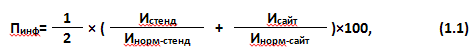 гдеИстенд – объем информации (количество материалов/единиц информации), размещенной на информационных стендах в помещении организации;Исайт – объем информации (количество материалов/единиц информации), размещенной на официальном сайте образовательной организации в сети "Интернет» (далее – официальный сайт организации);Инорм-стенд – объем информации (количество материалов/единиц информации), размещение которой на стенде в помещении образовательной организации установлено нормативными правовыми актами;Инорм-сайт – объем информации (количество материалов/единиц информации), размещение которой на официальном сайте образовательной организации в сети «Интернет» установлено нормативными правовыми актамиПОКАЗАТЕЛЬ 1.2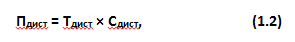 гдеТдист – количество баллов за каждый дистанционный способ взаимодействия с получателями услуг (по 30 баллов за каждый способ); Сдист – количество функционирующих дистанционных способов взаимодействия с получателями услуг, информация о которых размещена на официальном сайте образовательной организации.При наличии и функционировании более трех дистанционных способов взаимодействия с получателями услуг показатель оценки качества принимает значение 100 баллов. ПОКАЗАТЕЛЬ 1.3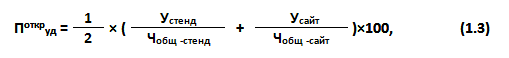 гдеУстенд - число получателей услуг, удовлетворенных открытостью, полнотой и доступностью информации, размещенной на информационных стендах в помещении образовательной организации;Усайт - число получателей услуг, удовлетворенных открытостью, полнотой и доступностью информации, размещенной на официальном сайте организации;Чобщ стенд - общее число опрошенных получателей услуг, ответивших на вопрос об удовлетворенности открытостью, полнотой и доступностью информации, размещенной на стендахЧобщ сайт - общее число опрошенных получателей услуг, ответивших на вопрос об удовлетворенности открытостью, полнотой и доступностью информации, размещенной на сайтеИТОГО по КРИТЕРИЮ 1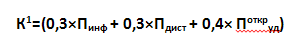 Рассчитывается с учетом значимости каждого показателя, характеризующего данный критерийПОКАЗАТЕЛЬ 2.1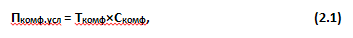 гдеТкомф– количество баллов за каждое комфортное условие предоставления услуг (по 20 баллов за каждое комфортное условие)Скомф – количество комфортных условий предоставления услуг.При наличии пяти и более комфортных условий предоставления услуг показатель оценки качества (Пкомф.усл) принимает значение 100 балловПОКАЗАТЕЛЬ 2.3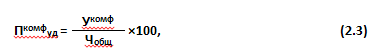 гдеУкомф - число получателей услуг, удовлетворенных комфортностью предоставления услуг образовательной организацией;Чобщ - общее число опрошенных получателей услуг.ИТОГО по КРИТЕРИЮ 2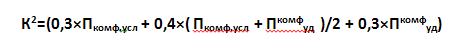 Рассчитывается с учетом значимости каждого показателя, характеризующего данный критерийПОКАЗАТЕЛЬ 3.1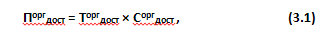 гдеТоргдост – количество баллов за каждое условие доступности организации для инвалидов (по 20 баллов за каждое условие);Соргдост – количество условий доступности организации для инвалидов. При наличии пяти и более условий доступности услуг для инвалидов показатель оценки качества (Поргдост) принимает значение 100 балловДля образовательных организаций, располагающихся в зданиях исторического, культурного и архитектурного наследия, в случае невозможности выполнения требований по обеспечению доступности для инвалидов в части: оборудования входных групп пандусами (подъемными платформами); наличия адаптированных лифтов, поручней, расширенных дверных проемов; наличия специально оборудованных санитарно-гигиенических помещений в организации (подтверждается решениями органов по охране и использованию памятников истории и культуры соответствующего уровня и органами социальной защиты населения соответствующего уровня) показатель оценки качества (Поргдост) принимает:– значение 100 баллов при условии обеспечения 2-х условий доступности: наличие выделенных стоянок для автотранспортных средств инвалидов и наличие сменных кресел-колясок;– значение 60 баллов при условии обеспечения 1-го условия доступности из двух: наличие выделенных стоянок для автотранспортных средств инвалидов / наличие сменных кресел-колясок.ПОКАЗАТЕЛЬ 3.2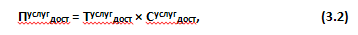 гдеТуслугдост – количество баллов за каждое условие доступности, позволяющее инвалидам получать услуги наравне с другими (по 20 баллов за каждое условие);Суслугдост – количество условий доступности, позволяющих инвалидам получать услуги наравне с другими.При наличии пяти и более условий доступности, позволяющих инвалидам получать услуги наравне с другими, показатель оценки качества (Пуслугдост) принимает значение 100 балловЕсли в образовательной организации, осуществляющей образовательную деятельность по основным общеобразовательным программам, образовательным программам среднего профессионального образования, основным программам профессионального обучения, дополнительным общеобразовательным программам, не предусмотрены адаптированные образовательные программы и/или отсутствуют обучающиеся с ОВЗ (данные сведения должны подтверждаться официальной статистической отчетностью за календарный год, предшествующий году проведения независимой оценки качества условий осуществления образовательной деятельности) показатель оценки качества  (Пуслугдост) принимает:– значение 100 баллов при условии обеспечения 3 условий доступности: (1) наличие альтернативной версии сайта организации для инвалидов по зрению; (2) возможность предоставления образовательных услуг в дистанционном режиме или на дому; (3) помощь, оказываемая работниками организации, прошедшими необходимое обучение (инструктирование), по сопровождению инвалидов в помещении организации;– значение 60 баллов при условии обеспечения 2-х условий доступности из представленных: (1) наличие альтернативной версии сайта организации для инвалидов по зрению; (2) возможность предоставления образовательных услуг в дистанционном режиме или на дому; (3) помощь, оказываемая работниками организации, прошедшими необходимое обучение (инструктирование), по сопровождению инвалидов в помещении организации;– значение 20 баллов при условии обеспечения 1-го условия доступности из представленных: (1) наличие альтернативной версии сайта организации для инвалидов по зрению; (2) возможность предоставления образовательных услуг в дистанционном режиме или на дому; (3) помощь, оказываемая работниками организации, прошедшими необходимое обучение (инструктирование), по сопровождению инвалидов в помещении организации.ПОКАЗАТЕЛЬ 3.3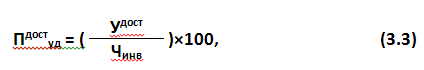 гдеУдост - число получателей услуг-инвалидов, удовлетворенных доступностью услуг для инвалидов;Чинв - число опрошенных получателей услуг-инвалидов.ИТОГО по КРИТЕРИЮ 3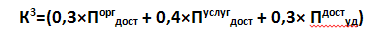 Рассчитывается с учетом значимости каждого показателя, характеризующего данный критерийПОКАЗАТЕЛЬ 4.1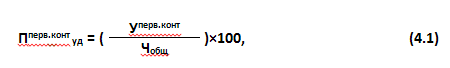 гдеУперв.конт - число получателей услуг, удовлетворенных доброжелательностью, вежливостью работников организации, обеспечивающих первичный контакт и информирование получателя услуги;Чобщ - общее число опрошенных получателей услуг.ПОКАЗАТЕЛЬ 4.2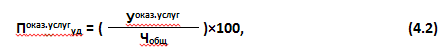 гдеУоказ.услуг - число получателей услуг, удовлетворенных доброжелательностью, вежливостью работников организации, обеспечивающих непосредственное оказание услуги;Чобщ - общее число опрошенных получателей услуг.ПОКАЗАТЕЛЬ 4.3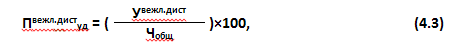 гдеУвежл.дист - число получателей услуг, удовлетворенных доброжелательностью, вежливостью работников организации при использовании дистанционных форм взаимодействия;Чобщ - общее число опрошенных получателей услуг.ИТОГО по КРИТЕРИЮ 4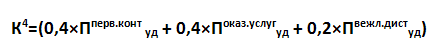 Рассчитывается с учетом значимости каждого показателя, характеризующего данный критерийПОКАЗАТЕЛЬ 5.1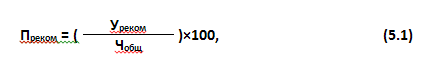 гдеУреком - число получателей услуг, которые готовы рекомендовать организацию родственникам и знакомым (могли бы ее рекомендовать, если бы была возможность выбора организации) (поставили от 6 до 10 баллов по шкале от 0 до 10);Чобщ - общее число опрошенных получателей услуг.ПОКАЗАТЕЛЬ 5.2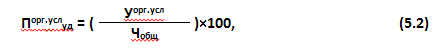 гдеУорг.усл - число получателей услуг, удовлетворенных организационными условиями предоставления услуг;Чобщ - общее число опрошенных получателей услуг.ПОКАЗАТЕЛЬ 5.3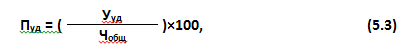 гдеУреком - число получателей услуг, которые готовы рекомендовать организацию родственникам и знакомым (могли бы ее рекомендовать, если бы была возможность выбора организации);Чобщ - общее число опрошенных получателей услуг.ИТОГО по КРИТЕРИЮ 5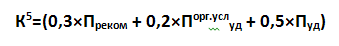 Рассчитывается с учетом значимости каждого показателя, характеризующего данный критерийИТОГО по образовательной организации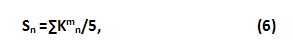 гдеSn – показатель оценки качества n-ой организации;Кmn – значения критериев оценки в n-ой организацииПеречень информацииООСПОГРАДАЦИИ ОЦЕНКИ1. Информация о месте нахождения образовательной организации, ее представительств и филиалов (при наличии)++1 – информация представлена, 0 – информация отсутствует2. Информация о режиме, графике работы++1 – информация представлена, 0 – информация отсутствует3. Информация о контактных телефонах и об адресах электронной почты++1 – информация представлена в полном объеме (указаны контактный(е) телефон(ы) и адрес(а) электронной почты), 0,5 – информация представлена частично (указаны контактный(е) телефон(ы) или адрес(а) электронной почты); 0 – информация отсутствует4. Информация о структуре и об органах управления образовательной организации (в том числе: наименование структурных подразделений (органов управления); фамилии, имена, отчества и должности руководителей структурных подразделений; места нахождения структурных подразделений; адреса официальных сайтов в сети «Интернет» структурных подразделений (при наличии); адреса электронной почты структурных подразделений (при наличии) ++1 – информация представлена в полном объеме, 0,5 - информация представлена частично (отсутствует информация хотя бы об одном структурном подразделении или требуемая информация представлена не в полном объеме); 0 – информация отсутствует5. Лицензии на осуществление образовательной деятельности (с приложениями)++1 – информация представлена в полном объеме (с приложениями к лицензии), 0,5 – представлена лицензия на осуществление образовательной деятельности (без приложений); 0 – информация отсутствует6. Свидетельства о государственной аккредитации (с приложениями)++1 – информация представлена в полном объеме (с приложениями к свидетельству), 0,5 – представлено свидетельство о государственной аккредитации (без приложений); 0 – информация отсутствует7. Локальные нормативные акты, предусмотренные частью 2 статьи 30 Федерального закона № 273-ФЗ (по основным вопросам организации и осуществления образовательной  деятельности, в том числе регламентирующие правила приема обучающихся, режим занятий обучающихся, формы, периодичность и порядок текущего контроля успеваемости и промежуточной аттестации обучающихся, порядок и основания перевода, отчисления и восстановления обучающихся, порядок оформления возникновения, приостановления и прекращения отношений между образовательной организацией и обучающимися и (или) родителями (законными представителями) несовершеннолетних обучающихся)++1 – информация представлена в полном объеме (все указанные локальные акты), 0,5 – информация представлена частично (отсутствует хотя бы один из перечисленных актов); 0 – информация отсутствует8. Документ о порядке оказания платных образовательных услуг, в том числе образец договора об оказании платных образовательных услуг, документ об утверждении стоимости обучения по каждой образовательной программе++1 – информация представлена в полном объеме, 0,5 – отсутствует один из указанных документов: образец договора об оказании платных образовательных услуг или документ об утверждении стоимости обучения по каждой образовательной программе; 0 – информация отсутствует 9. Информация о сроке действия государственной аккредитации образовательных программ (при наличии государственной аккредитации)++*1 – информация представлена, 0 – информация отсутствует; 99 –государственная аккредитация отсутствует10. Информация об учебных планах с приложением их копий++1 – информация представлена в полном объеме (с приложением всех копий), 0,5 – представлена информация без копий, или не по всем программам; 0 – информация отсутствует11. Образовательные организации, реализующие общеобразовательные программы, дополнительно указывают наименование образовательной программы++*1 – информация представлена, 0 – информация отсутствует; 99 –общеобразовательные программы не реализуются12. Информация о результатах приема по каждой профессии, специальности среднего профессионального образования (при наличии вступительных испытаний), каждому направлению подготовки или специальности высшего образования с различными условиями приема (на места, финансируемые за счет бюджетных ассигнований федерального бюджета, бюджетов субъектов Российской Федерации, местных бюджетов и по договорам об образовании за счет средств физических и (или) юридических лиц) с указанием средней суммы набранных баллов по всем вступительным испытаниям, а также о результатах перевода, восстановления и отчисленияХ+1 – информация представлена в полном объеме по всем профессиям, специальностям среднего/ дополнительного профессионального образования, 0,5 – информация представлена не по всем профессиям, специальностям среднего/ дополнительного профессионального образования; 0 – информация отсутствует13. Информация о руководителе образовательной организации, его заместителях, руководителях филиалов образовательной организации (при их наличии), в том числе: фамилия, имя, отчество (при наличии) руководителя, его заместителей; должность руководителя, его заместителей; контактные телефоны; адреса электронной почты++1 – информация представлена в полном объеме (по всем сотрудникам); 0,5 - информация представлена частично (не по всем сотрудникам или не в полном объеме в соответствии с перечисленными требованиями); 0 – информация отсутствует14. Информация о персональном составе педагогических работников: фамилия, имя, отчество (при наличии) работника; занимаемая должность (должности); преподаваемые дисциплины++1 – информация представлена в полном объеме (по всем сотрудникам); 0,5 - информация представлена частично (не по всем сотрудникам или не в полном объеме в соответствии с перечисленными требованиями); 0 – информация отсутствует15. Информация об условиях питания обучающихся, в том числе инвалидов и лиц с ограниченными возможностями здоровья++1 – информация представлена, 0 – информация отсутствуетВСЕГО1415*Перечень информацииООСПОГРАДАЦИИ ОЦЕНКИ1. Информация о дате создания образовательной организации ++1 – информация представлена, 0 – информация отсутствует2. Информация об учредителе, учредителях образовательной организации, о представительствах и филиалах образовательной организации++1 – информация представлена, 0 – информация отсутствует3. Информация о месте нахождения образовательной организации, ее представительств и филиалов (при наличии)++1 – информация представлена, 0 – информация отсутствует4. Информация о режиме, графике работы++1 – информация представлена, 0 – информация отсутствует5. Информация о контактных телефонах и об адресах электронной почты++1 – информация представлена в полном объеме (указаны контактный(е) телефон(ы) и адрес(а) электронной почты), 0,5 – информация представлена частично (указаны контактный(е) телефон(ы) или адрес(а) электронной почты); 0 – информация
отсутствует6. Информация о структуре и об органах управления образовательной организации (в том числе: наименование структурных подразделений (органов управления); фамилии, имена, отчества и должности руководителей структурных подразделений; места нахождения структурных подразделений; адреса официальных сайтов в сети «Интернет» структурных подразделений (при наличии); адреса электронной почты структурных подразделений (при наличии) ++1 – информация представлена в полном объеме, 0,5 - информация представлена частично (отсутствует информация хотя бы об одном структурном подразделении или информация представлена не в полном объеме); 0 – информация отсутствует7. Сведения о наличии положений о структурных подразделениях (об органах управления) с приложением копий указанных положений (при их наличии)+*+*1 – информация представлена в полном объеме, 0,5 - информация представлена частично (отсутствует информация хотя бы об одном структурном подразделении или информация представлена не в полном объеме); 0 – информация отсутствует; 99 - структурные подразделения отсутствуют8. Устав образовательной организации++1 – информация представлена, 0 – информация отсутствует9. Лицензии на осуществление образовательной деятельности (с приложениями)++1 – информация представлена в полном объеме (с приложениями к лицензии), 0,5 – представлена лицензии на осуществление образовательной деятельности (без приложений); 0 – информация отсутствует10. Свидетельства о государственной аккредитации (с приложениями)++1 – информация представлена в полном объеме (с приложениями к свидетельству), 0,5 – представлено свидетельство на осуществление образовательной деятельности (без приложений); 0 – информация отсутствует11. План финансово-хозяйственной деятельности образовательной организации, утвержденного в установленном законодательством Российской Федерации порядке, или бюджетные сметы образовательной организации++1 – информация представлена, 0 – информация отсутствует12. Локальные нормативные акты, предусмотренные частью 2 статьи 30 Федерального закона № 273-ФЗ (по основным вопросам организации и осуществления образовательной деятельности, в том числе регламентирующие правила приема обучающихся, режим занятий обучающихся, формы, периодичность и порядок текущего контроля успеваемости и промежуточной аттестации обучающихся, порядок и основания перевода, отчисления и восстановления обучающихся, порядок оформления возникновения, приостановления и прекращения отношений между образовательной организацией и обучающимися и (или) родителями (законными представителями) несовершеннолетних обучающихся), правила внутреннего распорядка обучающихся, правила внутреннего трудового распорядка и коллективный договор ++1 – информация представлена в полном объеме (все указанные локальные акты), 0,5 – информация представлена частично (отсутствует хотя бы один из перечисленных актов); 0 – информация отсутствует13. Отчет о результатах самообследования++1 – информация представлена, 0 – информация отсутствует14. Документ о порядке оказания платных образовательных услуг, в том числе образец договора об оказании платных образовательных услуг, документ об утверждении стоимости обучения по каждой образовательной программе++1 – информация представлена в полном объеме, 0,5 – отсутствует один из указанных документов: образец договора об оказании платных образовательных услуг или документ об утверждении стоимости обучения по каждой образовательной программе; 0 – информация отсутствует 15. Документ об установлении размера платы, взимаемой с родителей (законных представителей) за присмотр и уход за детьми, осваивающими образовательные программы дошкольного образования в организациях, осуществляющих образовательную деятельность, за содержание детей в образовательной организации, реализующей образовательные программы начального общего, основного общего или среднего общего образования, если в такой образовательной организации созданы условия для проживания обучающихся в интернате, либо за осуществление присмотра и ухода за детьми в группах продленного дня в образовательной организации, реализующей образовательные программы начального общего, основного общего или среднего общего образования +Х1 – информация представлена, 0 – информация отсутствует16. Предписания органов, осуществляющих государственный контроль (надзор) в сфере образования, отчеты об исполнении таких предписаний++1 – информация представлена в полном объеме, 0,5 – при наличии предписания органов, осуществляющих государственный контроль (надзор) в сфере образования, отсутствует отчет об исполнении такого предписания; 0 – информация отсутствует17. Информация о реализуемых уровнях образования++1 – информация представлена, 0 – информация отсутствует18. Информация о формах обучения++1 – информация представлена, 0 – информация отсутствует19. Информация о нормативных сроках обучения++1 – информация представлена, 0 – информация отсутствует20. Информация о сроке действия государственной аккредитации образовательных программ (при наличии государственной аккредитации)+*+*1 – информация представлена, 0 – информация отсутствует; 99 –государственная аккредитация отсутствует21. Информация об описании образовательных программ с приложением их копий++1 – информация представлена в полном объеме (с приложением всех копий), 0,5 – представлена информация без копий, или не по всем программам; 0 – информация отсутствует22. Информация об учебных планах с приложением их копий++1 – информация представлена в полном объеме (с приложением всех копий), 0,5 – представлена информация без копий, или не по всем программам; 0 – информация отсутствует23. Аннотации к рабочим программам дисциплин (по каждой дисциплине в составе образовательной программы) с приложением их копий (при наличии)++1 – информация представлена в полном объеме (с приложением всех копий), 0,5 – представлена информация без копий, или не по всем программам; 0 – информация отсутствует24. Информация о календарных учебных графиках с приложением их копий++1 – информация представлена в полном объеме (с приложением всех копий), 0,5 – представлена информация без копий, или не по всем программам; 0 – информация отсутствует25. Информация о методических и иных документах, разработанных образовательной организацией для обеспечения образовательного процесса++1 – информация представлена, 0 – информация отсутствует26. Информация о реализуемых образовательных программах, в том числе о реализуемых адаптированных образовательных программах, с указанием учебных предметов, курсов, дисциплин (модулей), практики, предусмотренных соответствующей образовательной программой++1 – информация представлена, 0 – информация отсутствует27. Информация об использовании при реализации указанных образовательных программ электронного обучения и дистанционных образовательных технологий++1 – информация представлена, 0 – информация отсутствует28. Информация о численности обучающихся по реализуемым образовательным программам за счет бюджетных ассигнований федерального бюджета, бюджетов субъектов Российской Федерации, местных бюджетов и по договорам об образовании за счет средств физических и (или) юридических лиц; о численности обучающихся, являющихся иностранными гражданами; о языках, на которых осуществляется образование (обучение); о заключенных и планируемых к заключению договорах с иностранными и (или) международными организациями по вопросам образования и науки++1 – информация представлена, 0 – информация отсутствует29. Образовательные организации, реализующие общеобразовательные программы, дополнительно указывают наименование образовательной программы++*1 – информация представлена, 0 – информация отсутствует; 99 –общеобразовательные программы не реализуются30. Уровень образованияХ+1 – информация представлена, 0 – информация отсутствует; 99 – информация не требуется для данного типа организаций31. Код и наименование профессии, специальности, направления подготовкиХ+1 – информация представлена, 0 – информация отсутствует32. Информация о направлениях и результатах научной (научно-исследовательской) деятельности и научно-исследовательской базе для ее осуществления (для образовательных организаций высшего образования и организаций дополнительного профессионального образования)Х+1 – информация представлена, 0 – информация отсутствует33. Информация о результатах приема по каждой профессии, специальности среднего профессионального образования (при наличии вступительных испытаний), каждому направлению подготовки или специальности высшего образования с различными условиями приема (на места, финансируемые за счет бюджетных ассигнований федерального бюджета, бюджетов субъектов Российской Федерации, местных бюджетов и по договорам об образовании за счет средств физических и (или) юридических лиц) с указанием средней суммы набранных баллов по всем вступительным испытаниям, а также о результатах перевода, восстановления и отчисленияХ+1 – информация представлена в полном объеме по всем профессиям, специальностям среднего/ дополнительного профессионального образования, 0,5 – информация представлена не по всем профессиям, специальностям среднего/ дополнительного профессионального образования; 0 – информация отсутствует34. Информация о федеральных государственных образовательных стандартах и об образовательных стандартах с приложением их копий (при наличии)++1 – информация представлена в полном объеме (информация о федеральных государственных образовательных стандартах и об образовательных стандартах с приложением (ссылками)), 0,5 – представлена информация без приложений; 0 – информация отсутствует35. Информация о руководителе образовательной организации, его заместителях, в том числе: фамилия, имя, отчество (при наличии) руководителя, его заместителей; должность руководителя, его заместителей; контактные телефоны; адреса электронной почты++1 – информация представлена в полном объеме (по всем сотрудникам); 0,5 - информация представлена частично (не по всем сотрудникам или не в полном объеме в соответствии с перечисленными требованиями); 0 – информация отсутствует36. Информация о персональном составе педагогических работников с указанием уровня образования, квалификации и опыта работы, в том числе: фамилия, имя, отчество (при наличии) работника; занимаемая должность (должности); преподаваемые дисциплины; ученая степень (при наличии); ученое звание (при наличии); наименование направления подготовки и (или) специальности; данные о повышении квалификации и (или) профессиональной переподготовке (при наличии); общий стаж работы; стаж работы по специальности++1 – информация представлена в полном объеме (по всем сотрудникам); 0,5 - информация представлена частично (не по всем сотрудникам или не в полном объеме в соответствии с перечисленными требованиями); 0 – информация отсутствует37. Информация о местах осуществления образовательной деятельности, включая места, не указываемые в соответствии с Федеральным законом № 273-ФЗ в приложении к лицензии на осуществление образовательной деятельности, в том числе: места осуществления образовательной деятельности по дополнительным профессиональным программам; места осуществления образовательной деятельности по основным программам профессионального обучения; места осуществления образовательной деятельности при использовании сетевой формы реализации образовательных программ; места проведения практики; места проведения практической подготовки обучающихся; места проведения государственной итоговой аттестации++1 – информация представлена в полном объеме; 0,5 - информация представлена частично (не по всем местам осуществления образовательной деятельности или не в полном объеме в соответствии с перечисленными требованиями); 0 – информация отсутствует38. Информация о материально-техническом обеспечении образовательной деятельности (в том числе: наличие оборудованных учебных кабинетов, объектов для проведения практических занятий, библиотек, объектов спорта, средств обучения и воспитания, в том числе приспособленных для использования инвалидами и лицами с ограниченными возможностями здоровья++1 – информация представлена в полном объеме; 0,5 - информация представлена частично (не в полном объеме в соответствии с перечисленными требованиями); 0 – информация отсутствует39. Информация об обеспечении доступа в здания образовательной организации инвалидов и лиц с ограниченными возможностями здоровья ++1 – информация представлена, 0 – информация отсутствует40. Информация об условиях питания обучающихся, в том числе инвалидов и лиц с ограниченными возможностями здоровья++1 – информация представлена, 0 – информация отсутствует41. Информация об условиях охраны здоровья обучающихся, в том числе инвалидов и лиц с ограниченными возможностями здоровья ++1 – информация представлена, 0 – информация отсутствует42. Информация о доступе к информационным системам и информационно-телекоммуникационным сетям, в том числе приспособленным для использования инвалидами и лицами с ограниченными возможностями здоровья++1 – информация представлена, 0 – информация отсутствует43. Информация об электронных образовательных ресурсах, к которым обеспечивается доступ обучающихся, в том числе приспособленных для использования инвалидами и лицами с ограниченными возможностями здоровья ++1 – информация представлена, 0 – информация отсутствует44. Информация о наличии специальных технических средств обучения коллективного и индивидуального пользования для инвалидов и лиц с ограниченными возможностями здоровья++1 – информация представлена, 0 – информация отсутствует45. Информация о наличии и условиях предоставления обучающимся стипендий, мер социальной поддержки++1 – информация представлена, 0 – информация отсутствует46. Информация о наличии общежития, интерната, в том числе приспособленных для использования инвалидами и лицами с ограниченными возможностями здоровья, количестве жилых помещений в общежитии, интернате для иногородних обучающихся, формировании платы за проживание в общежитии+*+*1 – информация представлена, 0 – информация отсутствует; 99 – общежитие/интернат отсутствует/ не предусмотрены47. Информация о трудоустройстве выпускниковХ+1 – информация представлена, 0 – информация отсутствует48. Информация об объеме образовательной деятельности, финансовое обеспечение которой осуществляется за счет бюджетных ассигнований федерального бюджета, бюджетов субъектов Российской Федерации, местных бюджетов, по договорам об образовании за счет средств физических и (или) юридических лиц++1 – информация представлена, 0 – информация отсутствует49. Информация о поступлении финансовых и материальных средств и об их расходовании по итогам финансового года++1 – информация представлена, 0 – информация отсутствует50. Информация о количестве вакантных мест для приема (перевода) по каждой образовательной программе, профессии, специальности, направлению подготовки (на места, финансируемые за счет бюджетных ассигнований федерального бюджета, бюджетов субъектов Российской Федерации, местных бюджетов, по договорам об образовании за счет средств физических и (или) юридических лиц)++1 – информация представлена в полном объеме по всем образовательным программам; 0,5 – информация представлена частично (отсутствует информация хотя бы по одной образовательной программе, профессии, специальности, направлению подготовки); 0 – информация отсутствуетВСЕГО45*49*1. обучающийся2. родитель (законный представитель), , , , , , , , , ,  (полных лет)ЕСЛИ меньше 14 лет, ЗАВЕРШИТЬ ОПРОС1. мужской2. женский1. обучающийся2. родитель (законный представитель), , , , , , , , , ,  (полных лет)1. мужской2. женскийДАТА 
заполнения анкеты: Ваша подпись Наименование образовательной организацииИННОфициальный адрес образовательной организацииФактические адреса местонахождения зданий образовательной организацииДАТА выездаВремя выезданачало: , , , ,  ч, , , , ,  минокончание: , , , , , ч , , , ,  минокончание: , , , , , ч , , , ,  минокончание: , , , , , ч , , , ,  минФИО эксперта ЧИСЛЕННОСТЬ ОБУЧАЮЩИХСЯ в образовательной организации (в течение календарного года, предшествующего году проведения независимой оценки качества):ЧИСЛЕННОСТЬ ОБУЧАЮЩИХСЯ в образовательной организации (в течение календарного года, предшествующего году проведения независимой оценки качества):ЧИСЛЕННОСТЬ ОБУЧАЮЩИХСЯ в образовательной организации (в течение календарного года, предшествующего году проведения независимой оценки качества):ЧИСЛЕННОСТЬ ОБУЧАЮЩИХСЯ в образовательной организации (в течение календарного года, предшествующего году проведения независимой оценки качества):ЧИСЛЕННОСТЬ ОБУЧАЮЩИХСЯ в образовательной организации (в течение календарного года, предшествующего году проведения независимой оценки качества):Общая численность обучающихся в организации Общая численность обучающихся в организации Численность обучающихся в возрасте 14 лет и старшеЧисленность обучающихся в возрасте 14 лет и старшеЧисленность обучающихся с ОВЗЧисленность обучающихся с ОВЗНаличие в организации адаптированных образовательных программНаличие в организации адаптированных образовательных программНаличие в организации адаптированных образовательных программ1. ДА2. НЕТХАРАКТЕРИСТИКА ЗДАНИЯ ОРГАНИЗАЦИИХАРАКТЕРИСТИКА ЗДАНИЯ ОРГАНИЗАЦИИХАРАКТЕРИСТИКА ЗДАНИЯ ОРГАНИЗАЦИИХАРАКТЕРИСТИКА ЗДАНИЯ ОРГАНИЗАЦИИХАРАКТЕРИСТИКА ЗДАНИЯ ОРГАНИЗАЦИИРасположение образовательной организации в здании исторического, культурного и архитектурного наследияРасположение образовательной организации в здании исторического, культурного и архитектурного наследияРасположение образовательной организации в здании исторического, культурного и архитектурного наследия1. ДА2. НЕТНаличие решения органов по охране и использованию памятников истории и культуры соответствующего уровня и органов социальной защиты населения о невозможности выполнения требований по обеспечению доступности для инвалидов в части: оборудования входных групп пандусами (подъемными платформами); наличия адаптированных лифтов, поручней, расширенных дверных проемов; наличия специально оборудованных санитарно-гигиенических помещений в организации (ЗАПОЛНЯЕТСЯ ПРИ РАСПОЛОЖЕНИИ ОРГАНИЗАЦИИ В ЗДАНИИ ИСТОРИЧЕСКОГО, КУЛЬТУРНОГО И АРХИТЕКТУРНОГО НАСЛЕДИЯ)Наличие решения органов по охране и использованию памятников истории и культуры соответствующего уровня и органов социальной защиты населения о невозможности выполнения требований по обеспечению доступности для инвалидов в части: оборудования входных групп пандусами (подъемными платформами); наличия адаптированных лифтов, поручней, расширенных дверных проемов; наличия специально оборудованных санитарно-гигиенических помещений в организации (ЗАПОЛНЯЕТСЯ ПРИ РАСПОЛОЖЕНИИ ОРГАНИЗАЦИИ В ЗДАНИИ ИСТОРИЧЕСКОГО, КУЛЬТУРНОГО И АРХИТЕКТУРНОГО НАСЛЕДИЯ)Наличие решения органов по охране и использованию памятников истории и культуры соответствующего уровня и органов социальной защиты населения о невозможности выполнения требований по обеспечению доступности для инвалидов в части: оборудования входных групп пандусами (подъемными платформами); наличия адаптированных лифтов, поручней, расширенных дверных проемов; наличия специально оборудованных санитарно-гигиенических помещений в организации (ЗАПОЛНЯЕТСЯ ПРИ РАСПОЛОЖЕНИИ ОРГАНИЗАЦИИ В ЗДАНИИ ИСТОРИЧЕСКОГО, КУЛЬТУРНОГО И АРХИТЕКТУРНОГО НАСЛЕДИЯ)1. ДА2. НЕТОфициальный сайт: Перечень информацииИнформация представленаИнформация представлена ЧАСТИЧНОИнформация НЕ представленаОписание градаций оценкиI. Основные сведенияI. Основные сведенияI. Основные сведенияI. Основные сведенияI. Основные сведения1. Информация о месте нахождения образовательной организации, ее представительств и филиалов (при наличии)101 – информация представлена0 – информация отсутствует2. Информация о режиме, графике работы101 – информация представлена0 – информация отсутствует3. Информация о контактных телефонах и об адресах электронной почты10,501 – информация представлена в полном объеме (указаны контактный(е) телефон(ы) и адрес(а) электронной почты)0,5 – информация представлена частично (указаны контактный(е) телефон(ы) или адрес(а) электронной почты)0 – информация отсутствуетII. Структура и органы управления образовательной организациейII. Структура и органы управления образовательной организациейII. Структура и органы управления образовательной организациейII. Структура и органы управления образовательной организациейII. Структура и органы управления образовательной организацией4. Информация о структуре и об органах управления образовательной организации (в том числе: наименование структурных подразделений (органов управления); фамилии, имена, отчества и должности руководителей структурных подразделений; места нахождения структурных подразделений; адреса официальных сайтов в сети «Интернет» структурных подразделений (при наличии); адреса электронной почты структурных подразделений (при наличии) 10,501 – информация представлена в полном объеме0,5 - информация представлена частично (отсутствует информация хотя бы об одном структурном подразделении или требуемая информация представлена не в полном объеме)0 – информация отсутствуетIII. Документы (в виде копий)III. Документы (в виде копий)III. Документы (в виде копий)III. Документы (в виде копий)III. Документы (в виде копий)5. Лицензии на осуществление образовательной деятельности (с приложениями)10,501 – информация представлена в полном объеме (с приложениями к лицензии)0,5 – представлена лицензия на осуществление образовательной деятельности (без приложений)0 – информация отсутствует6. Свидетельства о государственной аккредитации (с приложениями)10,501 – информация представлена в полном объеме (с приложениями к свидетельству)0,5 – представлено свидетельство о государственной аккредитации (без приложений)0 – информация отсутствует7. Локальные нормативные акты, предусмотренные частью 2 статьи 30 Федерального закона № 273-ФЗ (по основным вопросам организации и осуществления образовательной  деятельности, в том числе регламентирующие правила приема обучающихся, режим занятий обучающихся, формы, периодичность и порядок текущего контроля успеваемости и промежуточной аттестации обучающихся, порядок и основания перевода, отчисления и восстановления обучающихся, порядок оформления возникновения, приостановления и прекращения отношений между образовательной организацией и обучающимися и (или) родителями (законными представителями) несовершеннолетних обучающихся)10,501 – информация представлена в полном объеме (все указанные локальные акты)0,5 – информация представлена частично (отсутствует хотя бы один из перечисленных актов)0 – информация отсутствует8. Документ о порядке оказания платных образовательных услуг, в том числе образец договора об оказании платных образовательных услуг, документ об утверждении стоимости обучения по каждой образовательной программе10,501 – информация представлена в полном объеме0,5 – отсутствует один из указанных документов: образец договора об оказании платных образовательных услуг или документ об утверждении стоимости обучения по каждой образовательной программе0 – информация отсутствуетIV. ОбразованиеIV. ОбразованиеIV. ОбразованиеIV. ОбразованиеIV. Образование9. Информация о сроке действия государственной аккредитации образовательных программ (при наличии государственной аккредитации)101 – информация представлена0 – информация отсутствует10. Информация об учебных планах с приложением их копий10,501 – информация представлена в полном объеме (с приложением всех копий)0,5 – представлена информация без копий или не по всем программам0 – информация отсутствует11. Образовательные организации, реализующие общеобразовательные программы, дополнительно указывают наименование образовательной программы101 – информация представлена0 – информация отсутствуетV. Руководство. Педагогический составV. Руководство. Педагогический составV. Руководство. Педагогический составV. Руководство. Педагогический составV. Руководство. Педагогический состав13. Информация о руководителе образовательной организации, его заместителях, руководителях филиалов образовательной организации (при их наличии), в том числе: фамилия, имя, отчество (при наличии) руководителя, его заместителей; должность руководителя, его заместителей; контактные телефоны; адреса электронной почты10,501 – информация представлена в полном объеме (по всем сотрудникам)0,5 - информация представлена частично (не по всем сотрудникам или не в полном объеме в соответствии с перечисленными требованиями)0 – информация отсутствует14. Информация о персональном составе педагогических работников: фамилия, имя, отчество (при наличии) работника; занимаемая должность (должности); преподаваемые дисциплины10,501 – информация представлена в полном объеме (по всем сотрудникам)0,5 - информация представлена частично (не по всем сотрудникам или не в полном объеме в соответствии с перечисленными требованиями)0 – информация отсутствуетVI. Материально-техническое обеспечении образовательной деятельностиVI. Материально-техническое обеспечении образовательной деятельностиVI. Материально-техническое обеспечении образовательной деятельностиVI. Материально-техническое обеспечении образовательной деятельностиVI. Материально-техническое обеспечении образовательной деятельности15. Информация об условиях питания обучающихся, в том числе инвалидов и лиц с ограниченными возможностями здоровья101 – информация представлена– информация отсутствуетУсловияНаличиеОтсутствиеФотография
(отметка о сделанном фото)Наличие комфортной зоны отдыха (ожидания), оборудованной соответствующей мебелью 12Наличие и понятность навигации внутри образовательной организации12Наличие и доступность питьевой воды12Наличие и доступность санитарно-гигиенических помещений12Санитарное состояние помещений образовательной организацииНет замечанийЕсть замечания*ДАНЕТФотография
(отметка о сделанном фото)Наличие оборудованных групп пандусами/подъемными платформами12Наличие выделенных стоянок для автотранспортных средств инвалидов12Наличие адаптированных лифтов, поручней, расширенных дверных проемов12Наличие сменных кресел-колясок12Наличие специально оборудованных санитарно-гигиенических помещений в организации12ДАНЕТФотография
(отметка о сделанном фото)дублирование для инвалидов по слуху и зрению звуковой и зрительной информации12дублирование надписей, знаков и иной текстовой и графической информации знаками, выполненными рельефно-точечным шрифтом Брайля12возможность представления инвалидам по слуху 
(слуху и зрению) услуг сурдопереводчика (тифлосурдопереводчика)12наличие альтернативной версии официального сайта организации в сети "Интернет" для инвалидов по зрению12помощь, оказываемая работниками организации, прошедшими необходимое обучение (инструктирование) (возможность сопровождения работниками организации)12наличие возможности предоставления образовательных услуг в дистанционном режиме или на дому.12Эксперт.(подпись)(указать ФИО полностью)Директор 
образовательной организацииМ.П.(подпись)(указать ФИО)ТребованияСоблюдениеСоблюдениеТребованияДАНЕТОтсутствие повышенной температуры тела (по результатам термометрии)Отсутствие признаков острого респираторного заболевания (кашель, насморк и тп)Наличие и применение средств индивидуальной защиты (маски, перчатки, антисептические средства для обработки рук и пр.),Наличие отрицательного результата ПЦР-теста на COVID-19, полученного не ранее чем за 72 часа до посещения образовательной организации (с приложением подтверждающего документа)Соблюдение социальной дистанции (не менее 1,5 м) при проведении процедур оценкиЭксперт.(подпись)(указать ФИО полностью)Директор 
образовательной организацииМ.П.(подпись)(указать ФИО)Наименование образовательной организацииИННОфициальный адрес образовательной организацииФактические адреса местонахождения зданий образовательной организации ДАТА выездаВремя выезданачало: , , , ,  ч, , , , ,  минокончание: , , , , , ч , , , ,  минФИО эксперта ЧИСЛЕННОСТЬ ОБУЧАЮЩИХСЯ в образовательной организации (в течение календарного года, предшествующего году проведения независимой оценки качества):ЧИСЛЕННОСТЬ ОБУЧАЮЩИХСЯ в образовательной организации (в течение календарного года, предшествующего году проведения независимой оценки качества):ЧИСЛЕННОСТЬ ОБУЧАЮЩИХСЯ в образовательной организации (в течение календарного года, предшествующего году проведения независимой оценки качества):Общая численность обучающихся в организации Общая численность обучающихся в организации Численность обучающихся в возрасте 14 лет и старшеЧисленность обучающихся в возрасте 14 лет и старшеЧисленность обучающихся с ОВЗЧисленность обучающихся с ОВЗНаличие в организации адаптированных образовательных программ1. ДА2. НЕТХАРАКТЕРИСТИКА ЗДАНИЯ ОРГАНИЗАЦИИХАРАКТЕРИСТИКА ЗДАНИЯ ОРГАНИЗАЦИИХАРАКТЕРИСТИКА ЗДАНИЯ ОРГАНИЗАЦИИХАРАКТЕРИСТИКА ЗДАНИЯ ОРГАНИЗАЦИИРасположение образовательной организации в здании исторического, культурного и архитектурного наследияРасположение образовательной организации в здании исторического, культурного и архитектурного наследия1. ДА2. НЕТНаличие решения органов по охране и использованию памятников истории и культуры соответствующего уровня и органов социальной защиты населения о невозможности выполнения требований по обеспечению доступности для инвалидов в части: оборудования входных групп пандусами (подъемными платформами); наличия адаптированных лифтов, поручней, расширенных дверных проемов; наличия специально оборудованных санитарно-гигиенических помещений в организации (ЗАПОЛНЯЕТСЯ ПРИ РАСПОЛОЖЕНИИ ОРГАНИЗАЦИИ В ЗДАНИИ ИСТОРИЧЕСКОГО, КУЛЬТУРНОГО И АРХИТЕКТУРНОГО НАСЛЕДИЯ)Наличие решения органов по охране и использованию памятников истории и культуры соответствующего уровня и органов социальной защиты населения о невозможности выполнения требований по обеспечению доступности для инвалидов в части: оборудования входных групп пандусами (подъемными платформами); наличия адаптированных лифтов, поручней, расширенных дверных проемов; наличия специально оборудованных санитарно-гигиенических помещений в организации (ЗАПОЛНЯЕТСЯ ПРИ РАСПОЛОЖЕНИИ ОРГАНИЗАЦИИ В ЗДАНИИ ИСТОРИЧЕСКОГО, КУЛЬТУРНОГО И АРХИТЕКТУРНОГО НАСЛЕДИЯ)1. ДА2. НЕТОфициальный сайт организации: Перечень информацииИнформация представленаИнформация представлена ЧАСТИЧНОИнформация НЕ представленаНе требуетсяОписание градаций оценкиI. Основные сведенияI. Основные сведенияI. Основные сведенияI. Основные сведенияI. Основные сведенияI. Основные сведения1. Информация о месте нахождения образовательной организации, ее представительств и филиалов (при наличии)101 – информация представлена0 – информация отсутствует2. Информация о режиме, графике работы101 – информация представлена0 – информация отсутствует3. Информация о контактных телефонах и об адресах электронной почты10,501 – информация представлена в полном объеме (указаны контактный(е) телефон(ы) и адрес(а) электронной почты)0,5 – информация представлена частично (указаны контактный(е) телефон(ы) или адрес(а) электронной почты)0 – информация отсутствуетII. Структура и органы управления образовательной организациейII. Структура и органы управления образовательной организациейII. Структура и органы управления образовательной организациейII. Структура и органы управления образовательной организациейII. Структура и органы управления образовательной организациейII. Структура и органы управления образовательной организациейИнформация о структуре и об органах управления образовательной организации (в том числе: наименование структурных подразделений (органов управления); фамилии, имена, отчества и должности руководителей структурных подразделений; места нахождения структурных подразделений; адреса официальных сайтов в сети «Интернет» структурных подразделений (при наличии); адреса электронной почты структурных подразделений (при наличии) 10,501 – информация представлена в полном объеме0,5 - информация представлена частично (отсутствует информация хотя бы об одном структурном подразделении или требуемая информация представлена не в полном объеме)0 – информация отсутствуетIII. Документы (в виде копий)III. Документы (в виде копий)III. Документы (в виде копий)III. Документы (в виде копий)III. Документы (в виде копий)III. Документы (в виде копий)5. Лицензии на осуществление образовательной деятельности (с приложениями)10,501 – информация представлена в полном объеме (с приложениями к лицензии)0,5 – представлена лицензия на осуществление образовательной деятельности (без приложений)0 – информация отсутствует6. Свидетельства о государственной аккредитации (с приложениями)10,501 – информация представлена в полном объеме (с приложениями к свидетельству)0,5 – представлено свидетельство о государственной аккредитации (без приложений)0 – информация отсутствует7. Локальные нормативные акты, предусмотренные частью 2 статьи 30 Федерального закона № 273-ФЗ (по основным вопросам организации и осуществления образовательной  деятельности, в том числе регламентирующие правила приема обучающихся, режим занятий обучающихся, формы, периодичность и порядок текущего контроля успеваемости и промежуточной аттестации обучающихся, порядок и основания перевода, отчисления и восстановления обучающихся, порядок оформления возникновения, приостановления и прекращения отношений между образовательной организацией и обучающимися и (или) родителями (законными представителями) несовершеннолетних обучающихся)10,501 – информация представлена в полном объеме (все указанные локальные акты)0,5 – информация представлена частично (отсутствует хотя бы один из перечисленных актов)0 – информация отсутствует8. Документ о порядке оказания платных образовательных услуг, в том числе образец договора об оказании платных образовательных услуг, документ об утверждении стоимости обучения по каждой образовательной программе10,501 – информация представлена в полном объеме0,5 – отсутствует один из указанных документов: образец договора об оказании платных образовательных услуг или документ об утверждении стоимости обучения по каждой образовательной программе0 – информация отсутствуетIV. ОбразованиеIV. ОбразованиеIV. ОбразованиеIV. ОбразованиеIV. ОбразованиеIV. Образование9. Информация о сроке действия государственной аккредитации образовательных программ (при наличии государственной аккредитации)10991 – информация представлена0 – информация отсутствует; 99 –государственная аккредитация отсутствует10. Информация об учебных планах с приложением их копий10,501 – информация представлена в полном объеме (с приложением всех копий)0,5 – представлена информация без копий, или не по всем программам0 – информация отсутствует11. Образовательные организации, реализующие общеобразовательные программы, дополнительно указывают наименование образовательной программы10991 – информация представлена0 – информация отсутствует99 – общеобразовательные программы не реализуютсяОбразовательные организации, реализующие профессиональные образовательные программы, дополнительно к информации, предусмотренной пунктом 3 Правил размещения информации на сайте, для каждой образовательной программы указывают:Образовательные организации, реализующие профессиональные образовательные программы, дополнительно к информации, предусмотренной пунктом 3 Правил размещения информации на сайте, для каждой образовательной программы указывают:Образовательные организации, реализующие профессиональные образовательные программы, дополнительно к информации, предусмотренной пунктом 3 Правил размещения информации на сайте, для каждой образовательной программы указывают:Образовательные организации, реализующие профессиональные образовательные программы, дополнительно к информации, предусмотренной пунктом 3 Правил размещения информации на сайте, для каждой образовательной программы указывают:Образовательные организации, реализующие профессиональные образовательные программы, дополнительно к информации, предусмотренной пунктом 3 Правил размещения информации на сайте, для каждой образовательной программы указывают:Образовательные организации, реализующие профессиональные образовательные программы, дополнительно к информации, предусмотренной пунктом 3 Правил размещения информации на сайте, для каждой образовательной программы указывают:12. Информация о результатах приема по каждой профессии, специальности среднего профессионального образования (при наличии вступительных испытаний), каждому направлению подготовки или специальности высшего образования с различными условиями приема (на места, финансируемые за счет бюджетных ассигнований федерального бюджета, бюджетов субъектов Российской Федерации, местных бюджетов и по договорам об образовании за счет средств физических и (или) юридических лиц) с указанием средней суммы набранных баллов по всем вступительным испытаниям, а также о результатах перевода, восстановления и отчисления10,501 – информация представлена в полном объеме по всем профессиям, специальностям среднего/ дополнительного профессионального образования0,5 – информация представлена не по всем профессиям, специальностям среднего/ дополнительного профессионального образования0 – информация отсутствуетV. Руководство. Педагогический составV. Руководство. Педагогический составV. Руководство. Педагогический составV. Руководство. Педагогический составV. Руководство. Педагогический составV. Руководство. Педагогический состав13. Информация о руководителе образовательной организации, его заместителях, руководителях филиалов образовательной организации (при их наличии), в том числе: фамилия, имя, отчество (при наличии) руководителя, его заместителей; должность руководителя, его заместителей; контактные телефоны; адреса электронной почты10,501 – информация представлена в полном объеме (по всем сотрудникам)0,5 - информация представлена частично (не по всем сотрудникам или не в полном объеме в соответствии с перечисленными требованиями)0 – информация отсутствует14. Информация о персональном составе педагогических работников: фамилия, имя, отчество (при наличии) работника; занимаемая должность (должности); преподаваемые дисциплины10,501 – информация представлена в полном объеме (по всем сотрудникам)0,5 - информация представлена частично (не по всем сотрудникам или не в полном объеме в соответствии с перечисленными требованиями)0 – информация отсутствуетVI. Материально-техническое обеспечении образовательной деятельностиVI. Материально-техническое обеспечении образовательной деятельностиVI. Материально-техническое обеспечении образовательной деятельностиVI. Материально-техническое обеспечении образовательной деятельностиVI. Материально-техническое обеспечении образовательной деятельностиVI. Материально-техническое обеспечении образовательной деятельности15. Информация об условиях питания обучающихся, в том числе инвалидов и лиц с ограниченными возможностями здоровья101 – информация представлена0 – информация отсутствуетУсловияНаличиеОтсутствиеФотография
(отметка о сделанном фото)Наличие комфортной зоны отдыха (ожидания), оборудованной соответствующей мебелью 12Наличие и понятность навигации внутри образовательной организации12Наличие и доступность питьевой воды12Наличие и доступность санитарно-гигиенических помещений12Санитарное состояние помещений образовательной организацииНет замечанийЕсть замечания*ДАНЕТФотография
(отметка о сделанном фото)Наличие оборудованных групп пандусами/подъемными платформами12Наличие выделенных стоянок для автотранспортных средств инвалидов12Наличие адаптированных лифтов, поручней, расширенных дверных проемов12Наличие сменных кресел-колясок12Наличие специально оборудованных санитарно-гигиенических помещений в организации12ДАНЕТФотография
(отметка о сделанном фото)дублирование для инвалидов по слуху и зрению звуковой и зрительной информации12дублирование надписей, знаков и иной текстовой и графической информации знаками, выполненными рельефно-точечным шрифтом Брайля12возможность представления инвалидам по слуху 
(слуху и зрению) услуг сурдопереводчика (тифлосурдопереводчика)12наличие альтернативной версии официального сайта организации в сети "Интернет" для инвалидов по зрению12помощь, оказываемая работниками организации, прошедшими необходимое обучение (инструктирование) (возможность сопровождения работниками организации)12наличие возможности предоставления образовательных услуг в дистанционном режиме или на дому.12Эксперт.(подпись)(указать ФИО полностью)Директор 
образовательной организацииМ.П.(подпись)(указать ФИО)ТребованияСоблюдениеСоблюдениеТребованияДАНЕТОтсутствие повышенной температуры тела (по результатам термометрии)Отсутствие признаков острого респираторного заболевания (кашель, насморк и тп)Наличие и применение средств индивидуальной защиты (маски, перчатки, антисептические средства для обработки рук и пр.),Наличие отрицательного результата ПЦР-теста на COVID-19, полученного не ранее чем за 72 часа до посещения образовательной организации (с приложением подтверждающего документа)Соблюдение социальной дистанции (не менее 1,5 м) при проведении процедур оценкиЭксперт.(подпись)(указать ФИО полностью)Директор 
образовательной организацииМ.П.(подпись)(указать ФИО)Перечень информацииИнформация представленаИнформация представлена ЧАСТИЧНОИнформация НЕ представленаНе требуетсяОписание градаций оценкиI. Основные сведенияI. Основные сведенияI. Основные сведенияI. Основные сведенияI. Основные сведенияI. Основные сведения1. Информация о дате создания образовательной организации 101 – информация представлена0 – информация отсутствует2. Информация об учредителе, учредителях образовательной организации, о представительствах и филиалах образовательной организации101 – информация представлена0 – информация отсутствует3. Информация о месте нахождения образовательной организации, ее представительств и филиалов (при наличии)101 – информация представлена0 – информация отсутствует4. Информация о режиме, графике работы101 – информация представлена0 – информация отсутствует5. Информация о контактных телефонах и об адресах электронной почты10,501 – информация представлена в полном объеме (указаны контактный(е) телефон(ы) и адрес(а) электронной почты)0,5 – информация представлена частично (указаны контактный(е) телефон(ы) или адрес(а) электронной почты) 0 – информация отсутствуетII. Структура и органы управления образовательной организациейII. Структура и органы управления образовательной организациейII. Структура и органы управления образовательной организациейII. Структура и органы управления образовательной организациейII. Структура и органы управления образовательной организациейII. Структура и органы управления образовательной организацией6. Информация о структуре и об органах управления образовательной организации (в том числе: наименование структурных подразделений (органов управления); фамилии, имена, отчества и должности руководителей структурных подразделений; места нахождения структурных подразделений; адреса официальных сайтов в сети «Интернет» структурных подразделений (при наличии); адреса электронной почты структурных подразделений (при наличии) 10,501 – информация представлена в полном объеме0,5 - информация представлена частично (отсутствует информация хотя бы об одном структурном подразделении или информация представлена не в полном объеме) 0 – информация отсутствует7. Сведения о наличии положений о структурных подразделениях (об органах управления) с приложением копий указанных положений (при их наличии)10,50991 – информация представлена в полном объеме0,5 - информация представлена частично (отсутствует информация хотя бы об одном структурном подразделении или информация представлена не в полном объеме) 0 – информация отсутствует99 - структурные подразделения отсутствуютIII. Документы (в виде копий)III. Документы (в виде копий)III. Документы (в виде копий)III. Документы (в виде копий)III. Документы (в виде копий)III. Документы (в виде копий)8. Устав образовательной организации101 – информация представлена0 – информация отсутствует9. Лицензии на осуществление образовательной деятельности (с приложениями)10,501 – информация представлена в полном объеме (с приложениями к лицензии)0,5 – представлена лицензии на осуществление образовательной деятельности (без приложений) 0 – информация отсутствует10. Свидетельства о государственной аккредитации (с приложениями)10,501 – информация представлена в полном объеме (с приложениями к свидетельству)0,5 – представлено свидетельство на осуществление образовательной деятельности (без приложений) 0 – информация отсутствует11. План финансово-хозяйственной деятельности образовательной организации, утвержденного в установленном законодательством Российской Федерации порядке, или бюджетные сметы образовательной организации101 – информация представлена0 – информация отсутствует12. Локальные нормативные акты, предусмотренные частью 2 статьи 30 Федерального закона № 273-ФЗ (по основным вопросам организации и осуществления образовательной деятельности, в том числе регламентирующие правила приема обучающихся, режим занятий обучающихся, формы, периодичность и порядок текущего контроля успеваемости и промежуточной аттестации обучающихся, порядок и основания перевода, отчисления и восстановления обучающихся, порядок оформления возникновения, приостановления и прекращения отношений между образовательной организацией и обучающимися и (или) родителями (законными представителями) несовершеннолетних обучающихся), правила внутреннего распорядка обучающихся, правила внутреннего трудового распорядка и коллективный договор 10,501 – информация представлена в полном объеме (все указанные локальные акты)0,5 – информация представлена частично (отсутствует хотя бы один из перечисленных актов) 0 – информация отсутствует13. Отчет о результатах самообследования101 – информация представлена0 – информация отсутствует14. Документ о порядке оказания платных образовательных услуг, в том числе образец договора об оказании платных образовательных услуг, документ об утверждении стоимости обучения по каждой образовательной программе10,501 – информация представлена в полном объеме0,5 – отсутствует один из указанных документов: образец договора об оказании платных образовательных услуг или документ об утверждении стоимости обучения по каждой образовательной программе 0 – информация отсутствует15. Документ об установлении размера платы, взимаемой с родителей (законных представителей) за присмотр и уход за детьми, осваивающими образовательные программы дошкольного образования в организациях, осуществляющих образовательную деятельность, за содержание детей в образовательной организации, реализующей образовательные программы начального общего, основного общего или среднего общего образования, если в такой образовательной организации созданы условия для проживания обучающихся в интернате, либо за осуществление присмотра и ухода за детьми в группах продленного дня в образовательной организации, реализующей образовательные программы начального общего, основного общего или среднего общего образования 101 – информация представлена0 – информация отсутствует16. Предписания органов, осуществляющих государственный контроль (надзор) в сфере образования, отчеты об исполнении таких предписаний10,501 – информация представлена в полном объеме0,5 – при наличии предписания органов, осуществляющих государственный контроль (надзор) в сфере образования, отсутствует отчет об исполнении такого предписания 0 – информация отсутствуетIV. ОбразованиеIV. ОбразованиеIV. ОбразованиеIV. ОбразованиеIV. ОбразованиеIV. Образование17. Информация о реализуемых уровнях образования101 – информация представлена0 – информация отсутствует18. Информация о формах обучения101 – информация представлена0 – информация отсутствует19. Информация о нормативных сроках обучения101 – информация представлена0 – информация отсутствует20. Информация о сроке действия государственной аккредитации образовательных программ (при наличии государственной аккредитации)10991 – информация представлена0 – информация отсутствует99 – государственная аккредитация отсутствует21. Информация об описании образовательных программ с приложением их копий10,501 – информация представлена в полном объеме (с приложением всех копий)0,5 – представлена информация без копийили не по всем программам 0 – информация отсутствует22. Информация об учебных планах с приложением их копий10,501 – информация представлена в полном объеме (с приложением всех копий)0,5 – представлена информация без копий или не по всем программам 0 – информация отсутствует23. Аннотации к рабочим программам дисциплин (по каждой дисциплине в составе образовательной программы) с приложением их копий (при наличии)10,501 – информация представлена в полном объеме (с приложением всех копий)0,5 – представлена информация без копийили не по всем программам 0 – информация отсутствует24. Информация о календарных учебных графиках с приложением их копий10,501 – информация представлена в полном объеме (с приложением всех копий)0,5 – представлена информация без копийили не по всем программам 0 – информация отсутствует25. Информация о методических и иных документах, разработанных образовательной организацией для обеспечения образовательного процесса101 – информация представлена0 – информация отсутствует26. Информация о реализуемых образовательных программах, в том числе о реализуемых адаптированных образовательных программах, с указанием учебных предметов, курсов, дисциплин (модулей), практики, предусмотренных соответствующей образовательной программой101 – информация представлена0 – информация отсутствует27. Информация об использовании при реализации указанных образовательных программ электронного обучения и дистанционных образовательных технологий101 – информация представлена0 – информация отсутствует28. Информация о численности обучающихся по реализуемым образовательным программам за счет бюджетных ассигнований федерального бюджета, бюджетов субъектов Российской Федерации, местных бюджетов и по договорам об образовании за счет средств физических и (или) юридических лиц; о численности обучающихся, являющихся иностранными гражданами; о языках, на которых осуществляется образование (обучение); о заключенных и планируемых к заключению договорах с иностранными и (или) международными организациями по вопросам образования и науки101 – информация представлена0 – информация отсутствует29. Образовательные организации, реализующие общеобразовательные программы, дополнительно указывают наименование образовательной программы101 – информация представлена0 – информация отсутствуетV. Образовательные стандартыV. Образовательные стандартыV. Образовательные стандартыV. Образовательные стандартыV. Образовательные стандартыV. Образовательные стандарты34. Информация о федеральных государственных образовательных стандартах и об образовательных стандартах с приложением их копий (при наличии)10,501 – информация представлена в полном объеме (информация о федеральных государственных образовательных стандартах и об образовательных стандартах с приложением (ссылками))0,5 – представлена информация без приложений 0 – информация отсутствуетVI. Руководство. Педагогический составVI. Руководство. Педагогический составVI. Руководство. Педагогический составVI. Руководство. Педагогический составVI. Руководство. Педагогический составVI. Руководство. Педагогический состав35. Информация о руководителе образовательной организации, его заместителях, в том числе: фамилия, имя, отчество (при наличии) руководителя, его заместителей; должность руководителя, его заместителей; контактные телефоны; адреса электронной почты10,501 – информация представлена в полном объеме (по всем сотрудникам) 0,5 - информация представлена частично (не по всем сотрудникам или не в полном объеме в соответствии с перечисленными требованиями) 0 – информация отсутствует36. Информация о персональном составе педагогических работников с указанием уровня образования, квалификации и опыта работы, в том числе: фамилия, имя, отчество (при наличии) работника; занимаемая должность (должности); преподаваемые дисциплины; ученая степень (при наличии); ученое звание (при наличии); наименование направления подготовки и (или) специальности; данные о повышении квалификации и (или) профессиональной переподготовке (при наличии); общий стаж работы; стаж работы по специальности10,501 – информация представлена в полном объеме (по всем сотрудникам) 0,5 - информация представлена частично (не по всем сотрудникам или не в полном объеме в соответствии с перечисленными требованиями) 0 – информация отсутствует37. Информация о местах осуществления образовательной деятельности, включая места, не указываемые в соответствии с Федеральным законом № 273-ФЗ в приложении к лицензии на осуществление образовательной деятельности, в том числе: места осуществления образовательной деятельности по дополнительным профессиональным программам; места осуществления образовательной деятельности по основным программам профессионального обучения; места осуществления образовательной деятельности при использовании сетевой формы реализации образовательных программ; места проведения практики; места проведения практической подготовки обучающихся; места проведения государственной итоговой аттестации10,501 – информация представлена в полном объеме 0,5 - информация представлена частично (не по всем местам осуществления образовательной
деятельности или не в полном объеме в соответствии с перечисленными требованиями) 0 – информация отсутствуетVII. Материально-техническое обеспечении образовательной деятельностиVII. Материально-техническое обеспечении образовательной деятельностиVII. Материально-техническое обеспечении образовательной деятельностиVII. Материально-техническое обеспечении образовательной деятельностиVII. Материально-техническое обеспечении образовательной деятельностиVII. Материально-техническое обеспечении образовательной деятельности38. Информация о материально-техническом обеспечении образовательной деятельности (в том числе: наличие оборудованных учебных кабинетов, объектов для проведения практических занятий, библиотек, объектов спорта, средств обучения и воспитания, в том числе приспособленных для использования инвалидами и лицами с ограниченными возможностями здоровья10,501 – информация представлена в полном объеме 0,5 - информация представлена частично (не в полном объеме в соответствии с перечисленными требованиями) 0 – информация отсутствует39. Информация об обеспечении доступа в здания образовательной организации инвалидов и лиц с ограниченными возможностями здоровья 101 – информация представлена0 – информация отсутствует40. Информация об условиях питания обучающихся, в том числе инвалидов и лиц с ограниченными возможностями здоровья101 – информация представлена0 – информация отсутствует41. Информация об условиях охраны здоровья обучающихся, в том числе инвалидов и лиц с ограниченными возможностями здоровья 101 – информация представлена0 – информация отсутствует42. Информация о доступе к информационным системам и информационно-телекоммуникационным сетям, в том числе приспособленным для использования инвалидами и лицами с ограниченными возможностями здоровья101 – информация представлена0 – информация отсутствует43. Информация об электронных образовательных ресурсах, к которым обеспечивается доступ обучающихся, в том числе приспособленных для использования инвалидами и лицами с ограниченными возможностями здоровья 101 – информация представлена0 – информация отсутствует44. Информация о наличии специальных технических средств обучения коллективного и индивидуального пользования для инвалидов и лиц с ограниченными возможностями здоровья101 – информация представлена0 – информация отсутствуетVIII.Стипендии и иные виды материальной поддержкиVIII.Стипендии и иные виды материальной поддержкиVIII.Стипендии и иные виды материальной поддержкиVIII.Стипендии и иные виды материальной поддержкиVIII.Стипендии и иные виды материальной поддержкиVIII.Стипендии и иные виды материальной поддержки45. Информация о наличии и условиях предоставления обучающимся стипендий, мер социальной поддержки101 – информация представлена0 – информация отсутствует46. Информация о наличии общежития, интерната, в том числе приспособленных для использования инвалидами и лицами с ограниченными возможностями здоровья, количестве жилых помещений в общежитии, интернате для иногородних обучающихся, формировании платы за проживание в общежитии10991 – информация представлена0 – информация отсутствует99 – общежитие/интернат отсутствует/ не предусмотреныIX. Финансово-хозяйственная деятельностьIX. Финансово-хозяйственная деятельностьIX. Финансово-хозяйственная деятельностьIX. Финансово-хозяйственная деятельностьIX. Финансово-хозяйственная деятельностьIX. Финансово-хозяйственная деятельность48. Информация об объеме образовательной деятельности, финансовое обеспечение которой осуществляется за счет бюджетных ассигнований федерального бюджета, бюджетов субъектов Российской Федерации, местных бюджетов, по договорам об образовании за счет средств физических и (или) юридических лиц101 – информация представлена0 – информация отсутствует49. Информация о поступлении финансовых и материальных средств и об их расходовании по итогам финансового года101 – информация представлена0 – информация отсутствуетX. Вакантные места для приема (перевода)X. Вакантные места для приема (перевода)X. Вакантные места для приема (перевода)X. Вакантные места для приема (перевода)X. Вакантные места для приема (перевода)X. Вакантные места для приема (перевода)50. Информация о количестве вакантных мест для приема (перевода) по каждой образовательной программе, профессии, специальности, направлению подготовки (на места, финансируемые за счет бюджетных ассигнований федерального бюджета, бюджетов субъектов Российской Федерации, местных бюджетов, по договорам об образовании за счет средств физических и (или) юридических лиц)10,501 – информация представлена в полном объеме по всем образовательным программам 0,5 – информация представлена частично (отсутствует информация хотя бы по одной образовательной программе, профессии, специальности, направлению подготовки)– информация отсутствуетДистанционный способНАЛИЧИЕ*НАЛИЧИЕ*Дистанционный способДАНЕТтелефон12электронная почта12электронные сервисы (форма для подачи электронного обращения (жалобы, предложения), получение консультации по оказываемым услугам и пр.)12раздел «Часто задаваемые вопросы»12техническая возможность выражения получателем услуг мнения о качестве условий оказания услуг образовательной организацией (наличие анкеты для опроса граждан или гиперссылки на нее)12иной дистанционный способ взаимодействия (укажите какой?) 
, , , , , , , , , , , , , , , , , , , , , , , , , , , , , , , , , , , , , , , , , , , , , , , , , , , , , , , , , , , , , , 12ПараметрДаНетНаличие раздела «Независимая оценка качества оказания услуг» на официальном сайте образовательной организации12Наличие в разделе «Независимая оценка качества оказания услуг» на официальном сайте образовательной организации планов по итогам НОК в 2018 году12Наличие в разделе «Независимая оценка качества оказания услуг» на официальном сайте образовательной организации отчетов по реализации планов мероприятий по результатам НОК в 2018 году, реализованных в полном объеме (по состоянию 31 марта 2021 года)12наличие на официальном сайте образовательного учреждения гиперссылки (возможности перехода) на сайт bus.gov.ru с результатами независимой оценки качества оказания услуг образовательными организациями12наличие на официальном сайте образовательного учреждения информации о модуле на сайте bus.gov.ru, на котором реализована возможность оставить отзыв гражданами о качестве услуг, предоставляемых образовательными учреждениями, с приглашением заинтересованных лиц воспользоваться предоставленным ресурсом и принять участие в оценке деятельности образовательных организаций (наличие кликабильного баннера с переходом на карточку образовательной организации сайта bus.gov.ru с возможностью оставить отзыв)12Перечень информацииИнформация представленаИнформация представлена ЧАСТИЧНОИнформация НЕ представленаНе требуетсяОписание градаций оценкиI. Основные сведенияI. Основные сведенияI. Основные сведенияI. Основные сведенияI. Основные сведенияI. Основные сведения1. Информация о дате создания образовательной организации 101 – информация представлена0 – информация отсутствует2. Информация об учредителе, учредителях образовательной организации, о представительствах и филиалах образовательной организации101 – информация представлена0 – информация отсутствует3. Информация о месте нахождения образовательной организации, ее представительств и филиалов (при наличии)101 – информация представлена0 – информация отсутствует4. Информация о режиме, графике работы101 – информация представлена0 – информация отсутствует5. Информация о контактных телефонах и об адресах электронной почты10,501 – информация представлена в полном объеме (указаны контактный(е) телефон(ы) и адрес(а) электронной почты)0,5 – информация представлена частично (указаны контактный(е) телефон(ы) или адрес(а) электронной почты)0 – информация отсутствуетII. Структура и органы управления образовательной организациейII. Структура и органы управления образовательной организациейII. Структура и органы управления образовательной организациейII. Структура и органы управления образовательной организациейII. Структура и органы управления образовательной организациейII. Структура и органы управления образовательной организацией6. Информация о структуре и об органах управления образовательной организации (в том числе: наименование структурных подразделений (органов управления); фамилии, имена, отчества и должности руководителей структурных подразделений; места нахождения структурных подразделений; адреса официальных сайтов в сети «Интернет» структурных подразделений (при наличии); адреса электронной почты структурных подразделений (при наличии) 10,501 – информация представлена в полном объеме0,5 - информация представлена частично (отсутствует информация хотя бы об одном структурном подразделении или информация представлена не в полном объеме)0 – информация отсутствует7. Сведения о наличии положений о структурных подразделениях (об органах управления) с приложением копий указанных положений (при их наличии)10,50991 – информация представлена в полном объеме0,5 - информация представлена частично (отсутствует информация хотя бы об одном структурном подразделении или информация представлена не в полном объеме)99 - структурные подразделения отсутствуютIII. Документы (в виде копий)III. Документы (в виде копий)III. Документы (в виде копий)III. Документы (в виде копий)III. Документы (в виде копий)III. Документы (в виде копий)8. Устав образовательной организации101 – информация представлена0 – информация отсутствует9. Лицензии на осуществление образовательной деятельности (с приложениями)10,501 – информация представлена в полном объеме (с приложениями к лицензии)0,5 – представлена лицензии на осуществление образовательной деятельности (без приложений)0 – информация отсутствует10. Свидетельства о государственной аккредитации (с приложениями)10,501 – информация представлена в полном объеме (с приложениями к свидетельству)0,5 – представлено свидетельство на осуществление образовательной деятельности (без приложений)0 – информация отсутствует11. План финансово-хозяйственной деятельности образовательной организации, утвержденного в установленном законодательством Российской Федерации порядке, или бюджетные сметы образовательной организации101 – информация представлена0 – информация отсутствует12. Локальные нормативные акты, предусмотренные частью 2 статьи 30 Федерального закона № 273-ФЗ (по основным вопросам организации и осуществления образовательной деятельности, в том числе регламентирующие правила приема обучающихся, режим занятий обучающихся, формы, периодичность и порядок текущего контроля успеваемости и промежуточной аттестации обучающихся, порядок и основания перевода, отчисления и восстановления обучающихся, порядок оформления возникновения, приостановления и прекращения отношений между образовательной организацией и обучающимися и (или) родителями (законными представителями) несовершеннолетних обучающихся), правила внутреннего распорядка обучающихся, правила внутреннего трудового распорядка и коллективный договор 10,501 – информация представлена в полном объеме (все указанные локальные акты)0,5 – информация представлена частично (отсутствует хотя бы один из перечисленных актов)0 – информация отсутствует13. Отчет о результатах самообследования10,501 – информация представлена0 – информация отсутствует14. Документ о порядке оказания платных образовательных услуг, в том числе образец договора об оказании платных образовательных услуг, документ об утверждении стоимости обучения по каждой образовательной программе10,501 – информация представлена в полном объеме0,5 – отсутствует один из указанных документов: образец договора об оказании платных образовательных услуг или документ об утверждении стоимости обучения по каждой образовательной программе0 – информация отсутствует 16. Предписания органов, осуществляющих государственный контроль (надзор) в сфере образования, отчеты об исполнении таких предписаний10,501 – информация представлена в полном объеме0,5 – при наличии предписания органов, осуществляющих государственный контроль (надзор) в сфере образования, отсутствует отчет об исполнении такого предписания0 – информация отсутствуетIV. ОбразованиеIV. ОбразованиеIV. ОбразованиеIV. ОбразованиеIV. ОбразованиеIV. Образование17. Информация о реализуемых уровнях образования101 – информация представлена0 – информация отсутствует18. Информация о формах обучения101 – информация представлена0 – информация отсутствует19. Информация о нормативных сроках обучения101 – информация представлена0 – информация отсутствует20. Информация о сроке действия государственной аккредитации образовательных программ (при наличии государственной аккредитации)10991 – информация представлена0 – информация отсутствует99 – государственная аккредитация отсутствует21. Информация об описании образовательных программ с приложением их копий10,501 – информация представлена в полном объеме (с приложением всех копий)0,5 – представлена информация без копий, или не по всем программам0 – информация отсутствует22. Информация об учебных планах с приложением их копий10,501 – информация представлена в полном объеме (с приложением всех копий)0,5 – представлена информация без копий, или не по всем программам0 – информация отсутствует23. Аннотации к рабочим программам дисциплин (по каждой дисциплине в составе образовательной программы) с приложением их копий (при наличии)10,501 – информация представлена в полном объеме (с приложением всех копий)0,5 – представлена информация без копий, или не по всем программам0 – информация отсутствует24. Информация о календарных учебных графиках с приложением их копий10,501 – информация представлена в полном объеме (с приложением всех копий)0,5 – представлена информация без копий, или не по всем программам0 – информация отсутствует25. Информация о методических и иных документах, разработанных образовательной организацией для обеспечения образовательного процесса101 – информация представлена0 – информация отсутствует26. Информация о реализуемых образовательных программах, в том числе о реализуемых адаптированных образовательных программах, с указанием учебных предметов, курсов, дисциплин (модулей), практики, предусмотренных соответствующей образовательной программой101 – информация представлена0 – информация отсутствует27. Информация об использовании при реализации указанных образовательных программ электронного обучения и дистанционных образовательных технологий101 – информация представлена0 – информация отсутствует28. Информация о численности обучающихся по реализуемым образовательным программам за счет бюджетных ассигнований федерального бюджета, бюджетов субъектов Российской Федерации, местных бюджетов и по договорам об образовании за счет средств физических и (или) юридических лиц; о численности обучающихся, являющихся иностранными гражданами; о языках, на которых осуществляется образование (обучение); о заключенных и планируемых к заключению договорах с иностранными и (или) международными организациями по вопросам образования и науки101 – информация представлена0 – информация отсутствует29. Образовательные организации, реализующие общеобразовательные программы, дополнительно указывают наименование образовательной программы10991 – информация представлена0 – информация отсутствует99 –общеобразовательные программы не реализуютсяОбразовательные организации, реализующие профессиональные образовательные программы, дополнительно к информации, предусмотренной пунктом 3 Правил размещения информации на сайте, для каждой образовательной программы указывают:Образовательные организации, реализующие профессиональные образовательные программы, дополнительно к информации, предусмотренной пунктом 3 Правил размещения информации на сайте, для каждой образовательной программы указывают:Образовательные организации, реализующие профессиональные образовательные программы, дополнительно к информации, предусмотренной пунктом 3 Правил размещения информации на сайте, для каждой образовательной программы указывают:Образовательные организации, реализующие профессиональные образовательные программы, дополнительно к информации, предусмотренной пунктом 3 Правил размещения информации на сайте, для каждой образовательной программы указывают:Образовательные организации, реализующие профессиональные образовательные программы, дополнительно к информации, предусмотренной пунктом 3 Правил размещения информации на сайте, для каждой образовательной программы указывают:Образовательные организации, реализующие профессиональные образовательные программы, дополнительно к информации, предусмотренной пунктом 3 Правил размещения информации на сайте, для каждой образовательной программы указывают:30. Уровень образования101 – информация представлена0 – информация отсутствует31. Код и наименование профессии, специальности, направления подготовки101 – информация представлена0 – информация отсутствует32. Информация о направлениях и результатах научной (научно-исследовательской) деятельности и научно-исследовательской базе для ее осуществления (для образовательных организаций высшего образования и организаций дополнительного профессионального образования)101 – информация представлена0 – информация отсутствует33. Информация о результатах приема по каждой профессии, специальности среднего профессионального образования (при наличии вступительных испытаний), каждому направлению подготовки или специальности высшего образования с различными условиями приема (на места, финансируемые за счет бюджетных ассигнований федерального бюджета, бюджетов субъектов Российской Федерации, местных бюджетов и по договорам об образовании за счет средств физических и (или) юридических лиц) с указанием средней суммы набранных баллов по всем вступительным испытаниям, а также о результатах перевода, восстановления и отчисления10,501 – информация представлена в полном объеме по всем профессиям, специальностям среднего профессионального образования0,5 – информация представлена не по всем профессиям, специальностям среднего профессионального образования0 – информация отсутствуетV. Образовательные стандартыV. Образовательные стандартыV. Образовательные стандартыV. Образовательные стандартыV. Образовательные стандартыV. Образовательные стандарты34. Информация о федеральных государственных образовательных стандартах и об образовательных стандартах с приложением их копий (при наличии)10,501 – информация представлена в полном объеме (информация о федеральных государственных образовательных стандартах и об образовательных стандартах с приложением (ссылками))0,5 – представлена информация без приложений0 – информация отсутствуетVI. Руководство. Педагогический составVI. Руководство. Педагогический составVI. Руководство. Педагогический составVI. Руководство. Педагогический составVI. Руководство. Педагогический составVI. Руководство. Педагогический состав35. Информация о руководителе образовательной организации, его заместителях, в том числе: фамилия, имя, отчество (при наличии) руководителя, его заместителей; должность руководителя, его заместителей; контактные телефоны; адреса электронной почты10,501 – информация представлена в полном объеме (по всем сотрудникам)0,5 - информация представлена частично (не по всем сотрудникам или не в полном объеме в соответствии с перечисленными требованиями)0 – информация отсутствует36. Информация о персональном составе педагогических работников с указанием уровня образования, квалификации и опыта работы, в том числе: фамилия, имя, отчество (при наличии) работника; занимаемая должность (должности); преподаваемые дисциплины; ученая степень (при наличии); ученое звание (при наличии); наименование направления подготовки и (или) специальности; данные о повышении квалификации и (или) профессиональной переподготовке (при наличии); общий стаж работы; стаж работы по специальности10,501 – информация представлена в полном объеме (по всем сотрудникам)0,5 - информация представлена частично (не по всем сотрудникам или не в полном объеме в соответствии с перечисленными требованиями)0 – информация отсутствует37. Информация о местах осуществления образовательной деятельности, включая места, не указываемые в соответствии с Федеральным законом № 273-ФЗ в приложении к лицензии на осуществление образовательной деятельности, в том числе: места осуществления образовательной деятельности по дополнительным профессиональным программам; места осуществления образовательной деятельности по основным программам профессионального обучения; места осуществления образовательной деятельности при использовании сетевой формы реализации образовательных программ; места проведения практики; места проведения практической подготовки обучающихся; места проведения государственной итоговой аттестации10,501 – информация представлена в полном объеме0,5 - информация представлена частично (не по всем местам осуществления образовательной деятельности или не в полном объеме в соответствии с перечисленными требованиями)0 – информация отсутствуетVII. Материально-техническое обеспечении образовательной деятельностиVII. Материально-техническое обеспечении образовательной деятельностиVII. Материально-техническое обеспечении образовательной деятельностиVII. Материально-техническое обеспечении образовательной деятельностиVII. Материально-техническое обеспечении образовательной деятельностиVII. Материально-техническое обеспечении образовательной деятельности38. Информация о материально-техническом обеспечении образовательной деятельности (в том числе: наличие оборудованных учебных кабинетов, объектов для проведения практических занятий, библиотек, объектов спорта, средств обучения и воспитания, в том числе приспособленных для использования инвалидами и лицами с ограниченными возможностями здоровья10,501 – информация представлена в полном объеме0,5 - информация представлена частично (не в полном объеме в соответствии с перечисленными требованиями)0 – информация отсутствует39. Информация об обеспечении доступа в здания образовательной организации инвалидов и лиц с ограниченными возможностями здоровья 101 – информация представлена0 – информация отсутствует40. Информация об условиях питания обучающихся, в том числе инвалидов и лиц с ограниченными возможностями здоровья101 – информация представлена0 – информация отсутствует41. Информация об условиях охраны здоровья обучающихся, в том числе инвалидов и лиц с ограниченными возможностями здоровья 101 – информация представлена0 – информация отсутствует42. Информация о доступе к информационным системам и информационно-телекоммуникационным сетям, в том числе приспособленным для использования инвалидами и лицами с ограниченными возможностями здоровья101 – информация представлена0 – информация отсутствует43. Информация об электронных образовательных ресурсах, к которым обеспечивается доступ обучающихся, в том числе приспособленных для использования инвалидами и лицами с ограниченными возможностями здоровья 101 – информация представлена0 – информация отсутствует44. Информация о наличии специальных технических средств обучения коллективного и индивидуального пользования для инвалидов и лиц с ограниченными возможностями здоровья101 – информация представлена0 – информация отсутствуетVIII.Стипендии и иные виды материальной поддержкиVIII.Стипендии и иные виды материальной поддержкиVIII.Стипендии и иные виды материальной поддержкиVIII.Стипендии и иные виды материальной поддержкиVIII.Стипендии и иные виды материальной поддержкиVIII.Стипендии и иные виды материальной поддержки45. Информация о наличии и условиях предоставления обучающимся стипендий, мер социальной поддержки101 – информация представлена0 – информация отсутствует46. Информация о наличии общежития, интерната, в том числе приспособленных для использования инвалидами и лицами с ограниченными возможностями здоровья, количестве жилых помещений в общежитии, интернате для иногородних обучающихся, формировании платы за проживание в общежитии10991 – информация представлена0 – информация отсутствует99 – общежитие/интернат отсутствует/ не предусмотрены47. Информация о трудоустройстве выпускников101 – информация представлена0 – информация отсутствуетIX. Финансово-хозяйственная деятельностьIX. Финансово-хозяйственная деятельностьIX. Финансово-хозяйственная деятельностьIX. Финансово-хозяйственная деятельностьIX. Финансово-хозяйственная деятельностьIX. Финансово-хозяйственная деятельность48. Информация об объеме образовательной деятельности, финансовое обеспечение которой осуществляется за счет бюджетных ассигнований федерального бюджета, бюджетов субъектов Российской Федерации, местных бюджетов, по договорам об образовании за счет средств физических и (или) юридических лиц101 – информация представлена0 – информация отсутствует49. Информация о поступлении финансовых и материальных средств и об их расходовании по итогам финансового года101 – информация представлена0 – информация отсутствуетX. Вакантные места для приема (перевода)X. Вакантные места для приема (перевода)X. Вакантные места для приема (перевода)X. Вакантные места для приема (перевода)X. Вакантные места для приема (перевода)X. Вакантные места для приема (перевода)50. Информация о количестве вакантных мест для приема (перевода) по каждой образовательной программе, профессии, специальности, направлению подготовки (на места, финансируемые за счет бюджетных ассигнований федерального бюджета, бюджетов субъектов Российской Федерации, местных бюджетов, по договорам об образовании за счет средств физических и (или) юридических лиц)10,501 – информация представлена в полном объеме по всем образовательным программам0,5 – информация представлена частично (отсутствует информация хотя бы по одной образовательной программе, профессии, специальности, направлению подготовки)0 – информация отсутствуетДистанционный способНАЛИЧИЕ*НАЛИЧИЕ*Дистанционный способДАНЕТтелефон12электронная почта12электронные сервисы (форма для подачи электронного обращения (жалобы, предложения), получение консультации по оказываемым услугам и пр.)12раздел «Часто задаваемые вопросы»12техническая возможность выражения получателем услуг мнения о качестве условий оказания услуг образовательной организацией (наличие анкеты для опроса граждан или гиперссылки на нее)12иной дистанционный способ взаимодействия (укажите какой?) 
, , , , , , , , , , , , , , , , , , , , , , , , , , , , , , , , , , , , , , , , , , , , , , , , , , , , , , , , , , , , , , 12ПараметрДаНетНаличие раздела «Независимая оценка качества оказания услуг» на официальном сайте образовательной организации12Наличие в разделе «Независимая оценка качества оказания услуг» на официальном сайте образовательной организации планов по итогам НОК в 2018 году12Наличие в разделе «Независимая оценка качества оказания услуг» на официальном сайте образовательной организации отчетов по реализации планов мероприятий по результатам НОК в 2018 году, реализованных в полном объеме (по состоянию 31 марта 2021 года)12наличие на официальном сайте образовательного учреждения гиперссылки (возможности перехода) на сайт bus.gov.ru с результатами независимой оценки качества оказания услуг образовательными организациями12наличие на официальном сайте образовательного учреждения информации о модуле на сайте bus.gov.ru, на котором реализована возможность оставить отзыв гражданами о качестве услуг, предоставляемых образовательными учреждениями, с приглашением заинтересованных лиц воспользоваться предоставленным ресурсом и принять участие в оценке деятельности образовательных организаций (наличие кликабильного баннера с переходом на карточку образовательной организации сайта bus.gov.ru с возможностью оставить отзыв)12№ 
п/пМуници-пальное образованиеУчредительПолное наименование образовательной организацииСокращенное наименование ОУИННЧисленность обучающихсяЧисленность обучающихсяКол-во анкет по ОУДоля анкет Доля анкет 891Ирбитское МОАдминистрация Ирбитского МОМуниципальное общеобразовательное учреждение «Бердюгинская средняя общеобразовательная школа»МОУ «Бердюгинская СОШ»66110057651945510040,2%51,5%892Ирбитское МОАдминистрация Ирбитского МОМуниципальное общеобразовательное учреждение «Горкинская средняя общеобразовательная школа»МОУ «Горкинская СОШ»66110057721363710259,0%75,0%893Ирбитское МОАдминистрация Ирбитского МОМуниципальное общеобразовательное учреждение «Дубская средняя общеобразовательная школа»МОУ «Дубская СОШ»6611005780150307742,8%51,3%894Ирбитское МОАдминистрация Ирбитского МОМуниципальное общеобразовательное учреждение «Зайковская средняя общеобразовательная школа № 1 имени Дважды Героя Советского Союза Г.А. Речкалова»МОУ «Зайковская СОШ № 1»661100579742214025946,1%61,4%895Ирбитское МОАдминистрация Ирбитского МОМуниципальное автономное общеобразовательное учреждение Зайковская средняя общеобразовательная школа № 2МАОУ Зайковская СОШ № 266110058072074210542,2%50,7%896Ирбитское МОАдминистрация Ирбитского МОМуниципальное общеобразовательное учреждение «Знаменская средняя общеобразовательная школа»МОУ «Знаменская СОШ»66110059022044911947,0%58,3%897Ирбитское МОАдминистрация Ирбитского МОМуниципальное общеобразовательное учреждение «Килачевская средняя общеобразовательная школа»МОУ «Килачевская СОШ»66110059103167617745,2%56,0%898Ирбитское МОАдминистрация Ирбитского МОМуниципальное общеобразовательное учреждение «Киргинская средняя общеобразовательная школа»МОУ «Киргинская СОШ»6611005927101246652,8%65,3%899Ирбитское МОАдминистрация Ирбитского МОМуниципальное общеобразовательное учреждение «Ключевская средняя общеобразо-вательная школа»МОУ «Ключевская СОШ»661100593488308572,0%96,6%900Ирбитское МОАдминистрация Ирбитского МОМуниципальное общеобразовательное учреждение «Пионерская средняя общеобразовательная школа»МОУ «Пионерская СОШ»661100597359816333544,0%56,0%901Ирбитское МОАдминистрация Ирбитского МОМуниципальное общеобразовательное учреждение «Речкаловская средняя общеобразовательная школа»МОУ «Речкаловская СОШ»6611005980183419843,8%53,6%902Ирбитское МОАдминистрация Ирбитского МОМуниципальное общеобразовательное учреждение «Стриганская основная общеобразовательная школа»МОУ»Стриганская ООШ»661100581490207265,5%80,0%903Ирбитское МОАдминистрация Ирбитского МОМуниципальное казенное общеобразовательное учреждение Харловская средняя общеобразовательная школаМКОУ Харловская СОШ6611005821108408255,4%75,9%904Ирбитское МОАдминистрация Ирбитского МОМуниципальное автономное общеобразовательное учреждение Черновская средняя общеобразовательная школаМАОУ Черновская СОШ66110058392608014542,6%55,8%905Ирбитское МОАдминистрация Ирбитского МОМуниципальное общеобразовательное учреждение «Гаевская основная общеобразовательная школа»МОУ «Гаевская ООШ»6611005853127316641,8%52,0%906Ирбитское МОАдминистрация Ирбитского МОМуниципальное общеобразовательное учреждение «Ницинская основная общеобразовательная школа»МОУ «Ницинская ООШ»661100595977183840,0%49,4%907Ирбитское МОАдминистрация Ирбитского МОМуниципальное общеобразовательное учреждение «Осинцевская основная общеобразовательная школа»МОУ «Осинцевская ООШ»66110059663894187,2%107,9%908Ирбитское МОАдминистрация Ирбитского МОМуниципальное общеобразовательное учреждение «Пьянковская основная общеобразовательная школа»МОУ «Пьянковская ООШ»661100588572157687,4%105,6%909Ирбитское МОАдминистрация Ирбитского МОМуниципальное общеобразовательное учреждение «Рудновская основная общеобразовательная школа»МОУ «Рудновская ООШ»661100599869254042,6%58,0%910Ирбитское МОАдминистрация Ирбитского МОМуниципальное общеобразовательное учреждение «Фоминская основная общеобразовательная школа»МОУ «Фоминская ООШ»6611005892168358240,4%48,8%911Ирбитское МОАдминистрация Ирбитского МОМуниципальное общеобразовательное учреждение «Чубаровская начальная школа - детский сад»МОУ «Чубаровская начальная школа - детский сад»66110061594902040,8%40,8%